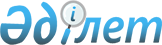 "Қазақстан Республикасының Тауарларды сипаттау мен кодтаудың үйлестiрiлген жүйесi туралы халықаралық конвенцияға және Тауарларды сипаттау мен кодтаудың үйлестiрiлген жүйесi туралы халықаралық конвенцияға Түзетулер енгізу туралы хаттамаға қосылуы туралы" Қазақстан Республикасы Заңының жобасы туралыҚазақстан Республикасы Үкіметінің 2003 жылғы 10 қазандағы N 1043 қаулысы      Қазақстан Республикасының Үкiметi қаулы етеді: 

      "Қазақстан Республикасының Тауарларды сипаттау мен кодтаудың үйлестiрiлген жүйесi туралы халықаралық конвенцияға және Тауарларды сипаттау мен кодтаудың үйлестiрiлген жүйесi туралы халықаралық конвенцияға Түзетулер енгiзу туралы хаттамаға қосылуы туралы" Қазақстан Республикасы Заңының жобасы Қазақстан Республикасының Парламентi Мәжiлiсiнiң қарауына енгiзiлсiн.       Қазақстан Республикасының 

      Премьер-Министрі 

Жоба  Қазақстан Республикасының Заңы  Қазақстан Республикасының Тауарларды сипаттау мен 

кодтаудың үйлестірілген жүйесi туралы халықаралық 

конвенцияға және Тауарларды сипаттау мен кодтаудың 

үйлестiрiлген жүйесi туралы халықаралық конвенцияға 

түзетулер енгiзу туралы хаттамаға қосылуы туралы       Қазақстан Республикасы 1983 жылғы 14 маусымда Брюссельде жасалған Тауарларды сипаттау мен кодтаудың үйлестiрiлген жүйесi туралы халықаралық конвенцияға және 1986 жылғы 24 маусымда Брюссельде жасалған Тауарларды сипаттау мен кодтаудың үйлестірілген жүйесi туралы халықаралық конвенцияға түзетулер енгiзу туралы хаттамаға қосылсын.       Қазақстан Республикасының 

      Президенті  І Бөлім 

Негізгі мәтін  Тауарларды сипаттау мен кодтаудың үйлестірілген 

жүйесі туралы халықаралық конвенциясы  (1983 жылғы 14 шiлдеде Брюссельде жасалған)  Кiрiспе       Кедендiк ынтымақтастық кеңесiнiң басшылығымен әзiрленген осы Конвенцияның Уағдаласушы Тараптары, 

      халықаралық саудаға жәрдемдесуге ниет бiлдiре отырып, 

      әсiресе халықаралық саудаға қатысты алымды, статистикалық деректердi салыстыруды және талдауды оңайлатуға ниет білдiре отырып, 

      халықаралық сауда процесiнде жiктеудiң бiр жүйесiнен екiншi жүйесiне көшу кезiнде тауарларды қайталап сипаттаудан, жiктеуден және кодтаудан туындайтын шығыстарды азайтуға және сыртқы сауданың құжаттамаларын стандарттауға және статистикалық деректердi беруге ықпал етуге ниет бiлдiре отырып, 

      тауарлар өндiрiсi технологиясына және халықаралық сауда құрылымына өзгерiстердiң 1950 жылғы 15 желтоқсанда Брюссельде бекiтiлген Кедендiк тарифтердегi тауарларды жiктеуге арналған номенклатура туралы Конвенцияға елеулi өзгерiстер енгiзу қажеттiгiне себепшi болатындығын назарға ала отырып, 

      үкiметтер мен сауда топтары талап ететiн кедендiк және статистикалық мақсаттарға арналған нақтылау дәрежесiнiң жоғарыда аталған Конвенцияға қоса берілген Номенклатурада көзделетiн шеңберден шыққандығын да ескере отырып, 

      халықаралық сауда келiссөздерiн жүргiзуге арналған дәл және салыстырмалы деректердiң маңыздылығын мойындай отырып, 

      Yйлестiрiлген жүйенi әр түрлi көлiкпен жүк тасымалдаудың көлiктiк тарифтерi мен статистикасы үшiн пайдалануды орынды деп санай отырып, 

      Yйлестiрілген жүйенiң тауарларды сипаттау мен кодтаудың басқа жүйелерiнде мүмкiн болатын неғұрлым кеңiнен пайдалануға арналғандығын ескере отырып, 

      Yйлестiрiлген жүйенiң сыртқы сауда статистикасы мен өндiрiс статистикасының арасындағы мүмкiн болатын неғұрлым тығыз өзара қарым-қатынасты орнатуға ықпал етуге арналғандығын назарға ала отырып, 

      Үйлестiрiлген жүйе мен Бiрiккен Ұлттар Ұйымының Стандарттық халықаралық сауда жүктемесiнiң (СХСЖ) арасында тығыз өзара қарым-қатынастың сақтауы тиiс деп санай отырып, 

      жоғарыда көрсетiлген қажеттiлiктердi халықаралық саудамен байланысқан мүдделi қатысушылардың пайдалануы үшiн жарамды құрамдастырылған тарифтiк-статистикалық номенклатураны қолдану арқылы қанағаттандыру дұрыс деп санай отырып, 

      тауарлар өндiрiсiнiң технологиясына немесе халықаралық сауданың құрылымына өзгерiстердiң Үйлестiрiлген жүйеде есепке алынуының маңыздылығын мойындай отырып, 

      Кедендiк ынтымақтастық кеңесi құрған Үйлестiрiлген жүйе жөнiндегi комитеттiң осы салада атқарған жұмысын назарға ала отырып, 

      жоғарыда көрсетiлген Номенклатура туралы конвенция осы мақсаттардың кейбiреуiне қол жеткiзу үшiн тиiмдi құрал болғандықтан, тиiстi нәтижелерге жетуге арналған ең жақсы құрал жаңа халықаралық Конвенцияны бекiту болып табылады деп санай отырып, 

      мына төмендегiлер туралы келiстi:  1-бап 

Айқындама       Осы Конвенцияның мақсаттарында: 

      а) бұдан әрi "Үйлестiрiлген жүйе" деп аталатын "Тауарларды сипаттау мен кодтаудың үйлестiрілген жүйесi" тауарлық позицияларды, субпозицияларды және оларға жататын сандық кодтарды, тарауларға, топтарға және субпозицияларға ескертпелердi қамтитын Номенклатураны, сондай-ақ осы Конвенцияға қосымшада келтiрiлген Yйлестiрiлген жүйенi интерпретациялаудың негiзгi ережелерiн бiлдiредi; 

      b) "кедендiк-тарифтiк номенклатура" Уағдаласушы Тараптар тауарларды әкелу кезiнде кедендiк баждарды алуға арналған заңнамаға сәйкес қабылдаған номенклатураны білдiредi; 

      с) "статистикалық номенклатуралар" Уағдаласушы Тарап тауарларды әкелу және әкету туралы статистикалық деректер жинау үшiн қабылдаған тауарлық номенклатураны бiлдiредi; 

      d) "құрамдастырылған тауарлық-статистикалық номенклатура" Уағдаласушы Тарап оны өзiнiң заңнамасына сәйкес әкелетiн тауарларды декларациялау кезiнде талап ететiн, кедендiк-тарифтiк пен статистикалық номенклатураларды бiрiктiретiн номенклатураны бiлдiредi; 

      е) "Кеңесті құру туралы Конвенция" 1950 жылғы 15 желтоқсанда Брюссельде жасасқан Кедендiк ынтымақтастық кеңесiн құру туралы Конвенцияны бiлдiредi; 

      f) "Кеңес" осы баптың (е) тармағында айтылған Кедендiк ынтымақтастық кеңесiн білдiредi; 

      g) "Бас хатшы" Кеңестiң Бас хатшысын бiлдiредi; 

      h) "бекiту" тиiсiнше бекiтудi, қабылдауды немесе мақұлдауды бiлдiредi.  2-бап 

Қосымша       Осы Конвенцияға қосымша оның ажырамас бөлiгi болып табылады және осы Конвенцияға кез келген сiлтеме осы қосымшаға сiлтеменi де бiрдей білдiредi.  3-бап 

Уағдаласушы Тараптардың міндеттемелері       1. 4-бапта аталған ерекшелiктер ескерiле отырып: 

      а) осы Конвенцияның әрбiр Уағдаласушы Тарабы осы тармақтың (с) тармақшасының ережелерiн қолданатын жағдайларды қоспағанда, оның осы Уағдаласушы Тарапқа қатысы бойынша кедендiк-тарифтiк және статистикалық номенклатуралары осы Конвенция күшiне енген сәттен бастап Үйлестiрiлген жүйеге сәйкес болатындығына мiндеттенедi. Сөйтiп ол өзiнiң кедендiк-тарифтiк және статистикалық номенклатураларына қатысты: 

      i) Yйлестiрiлген жүйенiң барлық тауарлық позициялары мен субпозицияларын, сондай-ақ оларға жататын сандық кодтарды ешқандай толықтыруларсыз немесе өзгерiстерсiз пайдалануға; 

      ii) Yйлестiрiлген жүйе интерпретациясының негiзгi ережелерiн, сондай-ақ бөлiмдерге, топтарға, тауарлық позициялар мен субпозицияларға барлық ескертулердi қолдануға және Үйлестiрілген жүйенiң бөлiмдерiнiң, топтарының позициялары мен субпозицияларының мазмұнын өзгертпеуге; 

      iii) Үйлестiрiлген жүйеде қабылданған кодтаудың тәртiбiн сақтауға мiндеттенедi; 

      b) әрбiр Уағдаласушы Тарап, егер мұндай жарияланымдарды шектеу мысалы, коммерциялық құпияны сақтау немесе ұлттық қауiпсiздiктiң мүдделерiне залал келтiру сияқты ерекше жағдайларды тудырмайтын болса, Yйлестiрiлген жүйенiң алты таңбалы кодына сәйкес немесе Уағдаласушы Тараптың тiлегi бойынша жiктеудiң неғұрлым терең деңгейiнде тауарларды әкелу және әкету жөнiндегi өз статистикалық деректерiн де жариялайтын болады. 

      с) оның құрамдастырылған тарифтiк-статистикалық номенклатурасы (а) (i), (а) (ii) және (а) (iii) тармақшаларда көрсетiлген талаптарға сәйкес келген жағдайда, осы бапта Уағдаласушы Тарапты өзiнiң кедендiк-тарифтiк номенклатурасында Үйлестiрiлген жүйенiң субпозицияларын пайдалануды ешқандай мiндеттемейдi. 

      2. Осы баптың 1-тармағы (а) тармақшасының талаптарына сәйкес әрбiр Уағдаласушы Тарап Үйлестiрiлген жүйенiң ережелерi оның ұлттық заңнамасында бекiтілуi үшiн өзi қажет деп санайтын өзгерiстердi енгiзе алады. 

      3. Кез келген осындай шағын бөлiмдер осы Конвенцияға қосымшада келтірілген алты таңбалы сандық кодтан тыс толықтырылған және кодталған жағдайда, бұл бапта Уағдаласушы Тарапты өзiнiң кедендiк-тарифтiк немесе статистикалық номенклатураларында тауарларды Үйлестiрiлген жүйеге қарағанда тереңiрек жiктеу үшiн шағын бөлiмдер құруға ешқандай тыйым салынбайды.  4-бап 

Дамушы елдердiң жарым-жартылай қолдануы       1. Дамушы ел болып табылатын кез келген Уағдаласушы Тарап Үйлестiрiлген жүйенiң кейбiр немесе барлық субпозицияларын қолдануды оның сыртқы саудасының құрылымы мен оның басқару жүйесінiң әлеуетiн ескере отырып, өзiне қажеттi кезеңге кейiнге қалдыра алады. 

      2. Осы баптың ережелерiне сәйкес Yйлестiрілген жүйенi жарым-жартылай қолдану туралы шешiм қабылдайтын дамушы ел болып табылатын кез келген Уағдаласушы Тарап осы Конвенция бұл мемлекетке қатысты күшiне енетiн күннен бастап бес жылдың iшiнде немесе осы баптың 1-тармағының ережелерiн назарға ала отырып, ол қажет деп санайтын кез келген мерзiмде алты таңбалы Yйлестiрiлген жүйенi қолдану үшiн барлық шараларды қабылдауға келiсiм бередi. 

      3. Осы баптың ережелерiне сәйкес Үйлестiрiлген жүйенi жарым-жартылай қолдану туралы шешiм қабылдайтын дамушы ел болып табылатын кез келген Уағдаласушы Тарап не бiр дефисi бар кез келген субпозицияға жататын екi дефисi бар барлық субпозицияны, не олардың бiр де бiреуiн, сондай-ақ, не кез келген тауарлық позицияға жататын бiр дефисi бар барлық субпозицияны, не олардың бiр де бiреуiн қолданады. Жарым-жартылай қолданудың мұндай жағдайларында Үйлестiрiлген жүйе кодының пайдаланылмайтын бөлiгiне сәйкес келетiн алтыншы белгi немесе бесiншi және алтыншы белгiлер тиiсiнше "0"-ге немесе "00"-ге ауыстырылады. 

      4. Осы баптың ережелерiне сәйкес Үйлестiрiлген жүйенi жарым-жартылай қолдану туралы шешiм қабылдайтын дамушы ел Уағдаласушы Тарап бола отырып, Бас хатшыны ол осы Конвенцияның оған қатысты күшiне енетiн күнiнен бастап қолданбайтын субпозициялар туралы құлақтандырады, сондай-ақ Бас хатшыны ол кейiн қолданбайтын субпозициялар туралы құлақтандырады. 

      5. Осы баптың ережелерiне сәйкес Yйлестiрiлген жүйенi жарым-жартылай қолдану туралы шешiм қабылдайтын кез келген дамушы ел Уағдаласушы Тарап бола отырып, ол Бас хатшыны осы Конвенцияның оған қатысты күшiне енетiн күнiнен бастап үш жылдан кейiн алты таңбалы Үйлестiрiлген жүйенi толық көлемде қолдануға ресми түрде мiндеттелетiнiн құлақтандыруы мүмкiн. 

      6. Осы баптың ережелерiне сәйкес Үйлестiрiлген жүйенi жарым-жартылай қолданатын дамушы ел болып табылатын кез келген Уағдаласушы Тарап ол қолданбайтын субпозицияға қатысты 3-баптан туындайтын мiндеттемелерден босатылады.  5-бап 

Дамушы елдерге техникалық жәрдем көрсету       Дамыған ел болып табылатын Уағдаласушы Тарап дамушы елдерге олардың сұрауы бойынша, атап айтқанда, кадрлар даярлау, олардың ұлттық номенклатураларын Үйлестiрiлген жүйеге сәйкес келтiру саласында өзара келiсiлген шарттармен техникалық жәрдем көрсетедi, Үйлестiрілген жүйеге енгiзiлген соңғы түзетулермен бiрге осындай номенклатуралардың ұлттық жүйелерiн енгiзу жөнiнде немесе осы Конвенцияның ережелерiн қолдану жөнінде ұсынымдар бередi.  6-бап 

Yйлестiрiлген жүйе жөнiндегi комитет       1. Осы Конвенцияға сәйкес Үйлестiрiлген жүйе жөнiндегi комитет деп аталатын және әрбiр Уағдаласушы Тараптың өкiлдерiнен тұратын Комитет құрылады. 

      2. Үйлестiрiлген жүйе жөнiндегi комитет әдетте жылына кемiнде екi рет жиналады. 

      3. Оның мәжiлiстерiн Бас хатшы шақырады және егер, осы Конвенцияға қатысушылар оларды басқа жерде өткiзудi келiспесе, Кеңестiң штаб-пәтерiнде өткiзiледi. 

      4. Yйлестiрiлген жүйе жөнiндегi комитетте әрбiр Уағдаласушы Тарап бiр дауысқа ие болады; соған қарамастан осы Конвенцияның мақсаттары үшiн және кез келген болашақ конвенция үшiн залалсыз, олар ретiнде кедендiк немесе экономикалық одақ сөз ала алатын Уағдаласушы Тараптар, сондай-ақ мұндай одақтың бiр немесе бiрнеше мүше-мемлекетi бiрлесiп бiр ғана дауысқа ие болады. Осы сияқты 11-баптың (b) тармағының ережелерiне сәйкес Уағдаласушы Тарап болу құқығы бар кедендiк немесе экономикалық одақтың барлық мүше-мемлекеттерi Уағдаласушы Тарап болса, олар бiрлесiп бiр ғана дауысқа ие болады. 

      5. Үйлестiрiлген жүйе жөнiндегi комитет өзiнiң Төрағасын, сондай-ақ төрағаның бiр немесе бiрнеше орынбасарларын сайлайды. 

      6. Комитет оның мүшелерiнiң кем дегенде үштен екiсi қабылдаған көпшiлiк шешiммен өз регламентiн белгiлейдi осындай үлгiмен қабылданған регламенттi Кеңес бекiтедi. 

      7. Комитет өз жұмысына бақылаушылар ретiнде қатысу үшiн қажет деп санайтын үкiметаралық немесе басқа да халықаралық ұйымдарды шақырады. 

      8. Қажет болған жағдайда комитет атап айтқанда, 7-баптың 1-тармағының (а) тармақшасының ережелерiн ескере отырып, шағын комитеттердi немесе жұмыс топтарын құрады және құрамын, дауыс беруге қатысу құқығын және осындай шағын комитеттердiң, немесе жұмыс топтарының регламентiн белгiлейдi.  7-бап 

Комитеттiң функциялары       1. Үйлестiрiлген жүйе жөнiндегi комитет 8-баптың ережелерiн ескере отырып мынадай функцияларды жүзеге асырады: 

      а) осы Конвенцияға, атап айтқанда, пайдаланушылардың қажеттiлiктерi мен тауарларды өндiру технологиясындағы немесе халықаралық сауда құрылымындағы өзгерiстердi ескере отырып өзiне дұрыс көрiнетiн түзетулер ұсынады; 

      b) Түсiнiктемелердi, Жiктемелiк шешiмдердi және Үйлестiрiлген жүйені интерпретациялау үшін қажетті өзге де ұсынымдарды әзiрлейді; 

      с) бiр үлгiдегi интерпретацияны және Үйлестiрiлген жүйенi қолдануды қамтамасыз ету мақсатында ұсынымдар әзiрлейдi; 

      d) Үйлестiрiлген жүйенi қолдануға жататын ақпаратты салыстырады және таратады; 

      e) өзiнiң бастамасы бойынша немесе қайсы бiр адамның сұранысы бойынша Уағдаласушы Тараптарға, Кеңеске мүше мемлекеттерге, сондай-ақ үкiметаралық немесе басқа да халықаралық ұйымдарға ақпаратты немесе комитет қажет деп табатын Үйлестiрiлген жүйедегi тауарларды жiктеуге қатысты кез келген мәселелер бойынша ұсынымдарды ұсынады; 

      f) Кеңестiң әрбiр сессиясында ұсынылған түзетулердi, Түсiндiрмелердi, Жiктемелiк шешiмдердi және басқа ұсыныстарды қоса алғанда өз қызметi туралы есеп ұсынады; 

      g) Кеңес немесе Уағдаласушы Тараптар қажет деп табатын Yйлестiрiлген жүйеге қатысты басқа да осындай өкiлеттiктер мен функцияларды жүзеге асырады. 

      2. Yйлестiрiлген жүйе жөнiндегi комитеттiң бюджеттiк қаржы бөлулердi талап ететiн әкiмшiлiк шешiмдерi Кеңестiң бекітуiне жатады.  8-бап 

Кеңестiң ролi       1. Кеңес Yйлестiрiлген жүйе жөнiндегi комитет әзiрлеген осы Конвенцияға түзетулер туралы ұсыныстарды қарайды және оларды, егер Конвенцияның Уағдаласушы Тарабы болып табылатын Кеңестiң қайсы бiр мүшесi бұл ұсыныстардың немесе олардың бөлiгiнiң комитетке қайта қарауға берiлуiн талап етпесе ғана 16-бапта көзделген тәртiпке сәйкес Уағдаласушы Тараптарға ұсынады. 

      2. Түсiндiрмелер, Жiктемелiк шешiмдер, Үйлестiрiлген жүйенi интерпретациялау жөнiндегi өзге де кеңестер және 7-баптың 1-тармағының ережелерiне сәйкес Yйлестiрiлген жүйе жөнiндегi комитеттiң сессиясы барысында дайындалған бiр үлгiдегi интерпретацияны және Yйлестiрiлген жүйенiң қолданылуын қамтамасыз ету мақсаты бар ұсынымдар, eгeр сессия жабылған айдан кейiн бiр ай өткен соң осы Конвенцияның бiрде бiр Уағдаласушы Тарабы Бас хатшыны ол бұл мәселенi Кеңеске берудi талап ететiндiгi туралы құлақтандырмаса Кеңес бекiткен болып саналады. 

      3. Осы баптың 2-тармағының ережелерiне сәйкес Кеңестiң қарауына қандай да бiр мәселе берiлгенде Кеңестiң осы Конвенцияның Уағдаласушы Тарабы болып табылатын қандай да бір мүшесi оларды Комитетке толық немесе жарым-жартылай қайта қарау үшiн берудi талап етпесе ғана Кеңес көрсетiлген Түсiндiрмелердi, Жiктемелiк шешiмдердi, басқа да кеңестердi немесе ұсынымдарды бекiтедi.  9-бап 

Кедендiк баждардың ставкалары       Уағдаласушы Тараптар өздерiне осы Конвенцияға сәйкес кедендiк баждардың ставкаларына қатысты ешқандай мiндеттемелер алмайды.  10-бап 

Дауларды peттеу       1. Уағдаласушы Тараптардың арасындағы осы Конвенцияны түсiндiруге немесе қолдануға қатысты кез келген даулар мүмкiндiгiне қарай олардың арасындағы келiсiмдер арқылы шешiледi. 

      2. Мұндай жолмен реттелмейтiн кез келген дауларды осы дауларға қатысушы Тараптар бұл дауларды қарайтын және оларды реттеу жөнiндегi ұсынымдарды беретiн Үйлестiрiлген жүйе жөнiндегi комитетке бередi. 

      3. Егер Үйлестiрiлген жүйе жөнiндегi комитет дауды шеше алмаса, ол Кеңестi құру туралы Конвенцияның III бабының (e) тармағына сәйкес ұсыныс беретiн Кеңестiң қарауына бередi. 

      4. Дауға қатысушылар Комитеттiң немесе Кеңестiң ұсыныстарын орындау үшiн мiндеттi деп алдын ала келiсуi мүмкiн.  11-бап 

Уағдаласушы Тараптың мәртебесiн алу       Осы Конвенцияның Уағдаласушы Тараптары: 

      а) Кеңеске мүше мемлекеттер; 

      b) мәнi осы Конвенцияда реттелетiн кейбiр немесе барлық мәселелер болып табылатын шарттарды бекiту құзыретi берiлген кедендiк немесе экономикалық одақтар; 

      с) Бас хатшы Кеңестiң нұсқаулығы бойынша шақыру жолдайтын кез келген басқа мемлекет бола алады.  12-бап 

Уағдаласушы Тарап мәртебесiн алудың рәсiмi       1. Оған құқығы бар кез келген мемлекет, кедендiк немесе экономикалық одақ: 

      а) оны бекiту туралы түсiндiрусiз қол қою; 

      b) бекiту туралы ескертпесi бар Конвенцияға қол қойғаннан кейiн бекiту туралы құжатты сақтауға беру; немесе 

      с) осы Конвенция қол қою үшiн ашық болуды тоқтатқаннан кейiн оған қосылу жолымен осы Конвенцияның Уағдаласушы Тарабы бола алады. 

      2. Осы Конвенция 11-бапта көрсетiлген мемлекеттер және кедендiк одақтар Брюссельде Кеңестiң штаб-пәтерiнде 1986 жылғы 31 желтоқсанға дейiн қол қою үшiн ашық. Осы күннен кейiн ол қосылу үшiн ашық болады. 

      3. Бекiту немесе қосылу туралы құжаттар Бас хатшыға сақтауға берiледi.  13-бап 

Күшiне ену       1. Осы Конвенция кемiнде 11-бапта көрсетiлген он жетi мемлекет, кедендiк немесе экономикалық одақтар оны бекiту туралы ескертпесiз қол қойғаннан немесе бекiту немесе қосылу туралы өз құжаттарын тапсырғаннан кейiн он екi айдан кем емес және жиырма төрт айдан көп емес уақыт өткен соң кезектi жылдың 1 қаңтарынан бастап, бiрақ 1987 жылдың 1 қаңтарына дейiн күшiне енедi. 

      2. Осы Конвенцияға бекiту туралы ескертпесiз қол қойған, оны бекiткен немесе осы Конвенцияға оның мүшелерiнiң саны осы баптың 1-тармағында көрсетiлген ең аз санға жеткеннен кейiн қосылған кез келген мемлекетке, кедендiк немесе экономикалық одаққа қатысты осы Конвенция, егер ертерек мерзiм келiсiлмеген болса, осы мемлекет, кедендiк немесе экономикалық одақ осы бекiту туралы ескертпесiз Конвенцияға қол қойғаннан немесе бекiту немесе қосылу туралы құжатты сақтауға тапсырғаннан кейiн он екi айдан кем емес және жиырма төрт айдан көп емес уақыт өткеннен кейін кезектi жылдың 1 қаңтарынан бастап күшiне енедi. Алайда, осы тармақтың ережелерiнен туындайтын күшiне ену күнi осы баптың 1-тармағында көзделген күннiң алдында бола алмайды.  14-бап 

Тәуелдi аумақтардың қолдануы       1. Кез келген мемлекет, не ол осы Конвенцияның Уағдаласушы Тарабы болған сәтте, не кейiн Бас хатшыны осы Конвенцияның халықаралық қатынастары оның құзыретiнде болатын және осы хабарламада көрсетiлетiн барлық немесе кейбiр аумақтарға таратылатындығы туралы құлақтандырады. Бұл хабарлама, егер онда ертерек мерзiм көрсетiлмесе, оны Бас хатшы алған сәттен бастап он екi айдан кем емес және жиырма төрт айдан көп емес уақыт өткеннен кейiн кезектi жылдың 1 қаңтарынан бастап күшiне енедi. Алайда, осы Конвенция бұл аумақтарға қатысты ол тиiстi мемлекетке қатысты күшiне енгенге дейiн қолданылмайды. 

      2. Осы Конвенциямен көрсетiлген аумаққа қатысты күшi бұл аумақтың халықаралық қатынастары осы Уағдаласушы Тараптың құзыретiнде болуды тоқтатқан сәттен немесе Бас хатшыға 15-бапта көзделген рәсiмге сәйкес хабарлануы мүмкiн кез келген күннен бастап тоқтатылады.  15-бап 

Күшін жоюы       Осы Конвенция мерзiмсiз болып табылады. Алайда, кез келген Уағдаласушы Тарап оның күшiн жоя алады, және мұндай күшiн жою, егер онда кешiрек мерзiм көрсетiлмесе, Бас хатшы күшiн жою туралы хабарламаны алғаннан кейiн бiр жылдан соң күшiне енедi.  16-бап 

Түзетулер енгiзудiң рәсімi       1. Кеңес Уағдаласушы Тараптарға осы Конвенцияға түзетулер енгiзуге ұсыныс жасай алады. 

      2. Кез келген Уағдаласушы Тарап Бас хатшыны өзiнiң ұсынылған түзетумен келiспейтiндiгi туралы құлақтандыра алады және кейiн бұл келiспеушiлiктi осы баптың 3-тармағында көзделген мерзiмде алып тастай алады. 

      3. Кез келген ұсынылатын түзету бұл кезеңнiң аяғына дейiн ешқандай қарсылықтар бiлдiрiлмеген жағдайда, Бас xaтшы көрсетiлген түзету туралы хабарлаған сәттен бастап алты ай өткеннен кейiн қабылданған болып саналады. 

      4. Қабылданған түзетулер барлық Уағдаласушы Тараптарға қатысты мынадай мерзiмдерде күшiне енедi: 

      а) ұсынылған түзету туралы хабарлама мұндай хабарлама тапсырылғаннан жылдан кейiнгi жылдың 1 қаңтарынан бастап 1 сәуiрiне дейiн алынған жағдайда; немесе 

      b) Ұсынылған түзету туралы хабарлама мұндай хабарлама тапсырылғаннан жылдан кейiнгi жылдың 1 қаңтарынан бастап 1 сәуiрiнде немесе кешiрек алынған жағдайда. 

      5. Әрбiр Уағдаласушы Тараптың статистикалық номенклатурасы және оның кедендiк тарифтiк номенклатурасы немесе 3-баптың 1-тармағының (с) тармақшасында көзделген жағдайда, оның құрамдастырылған тарифтiк статистикалық номенклатурасы осы баптың 4-тармағында көрсетiлген мерзiмде оған енгiзiлген түзетулер ескерiле отырып Үйлестiрiлген жүйеге сәйкестiкке келтiрiлуi тиiс. 

      6. Осы Конвенцияға бекiту туралы ескертусiз қол қойған, оны бекiткен немесе оған қосылған кез келген мемлекет, кедендiк немесе экономикалық одақ бұл мемлекет немесе одақ, Уағдаласушы Тараптар болған сәтте күшiне енген немесе осы баптың 3-тармағының ережелерiне сәйкес қабылданған кез келген түзетулердi қабылдаған болып саналады.  17-бап 

Уағдаласушы Тараптардың Yйлестiрiлген 

жүйеге қатысты құқықтары       Yйлестiрiлген жүйеге жататын кез келген мәселе бойынша 6-баптың 4-тармағының, 8-баптың және 16-баптың 2-тармағының ережелерi кез келген Уағдаласушы Тарапқа: 

      а) ол осы Конвенцияның ережелерiне сәйкес қолданатын Үйлестiрiлген жүйенiң барлық бөлiктерiне қатысты; немесе 

      b) 13-баптың ережелерiне сәйкес осы Конвенция ол үшiн күшiне енетiн сәтке дейiн Үйлестiрiлген жүйенiң осы Конвенцияның ережелерiне сәйкес көрсетілген күнi ол қолдануға мiндеттi барлық бөлiмдерiне қатысты; немесе 

      с) ол 4-баптың 5-тармағында көрсетiлген үш жылдық мерзiм iшiнде және осы мерзiм аяқталғанға дейiн алты таңбалы Үйлестiрiлген жүйенi толық көлемде қолдануға ресми түрде мiндеттелген жағдайда, Үйлестiрiлген жүйенiң барлық бөлiктерiне қатысты құқық бередi.  18-бап 

Ескертпелер       Осы Конвенцияға ешқандай ескертпелерге жол берiлмейдi.  19-бап 

Бас хатшының хабарламалары       Бас хатшы Уағдаласушы Тараптарды, Конвенцияға қол қойған басқа да мемлекеттердi осы Конвенцияның Уағдаласушы Тараптары болып табылмайтын Кеңеске мүше мемлекеттердi және Бiрiккен Ұлттар Ұйымының Бас Хатшысын: 

      а) 4-бапқа сәйкес алынған хабарламалар; 

      b) 12-бапқа сәйкес қол қойылғаны, бекiткенi және қосылғаны; 

      с) осы Конвенцияның 13-бапқа сәйкес күшiне енген күнi; 

      d) 14-бапта көзделген хабарламалар; 

      e) 15-бапта көзделген күшiн жоюлар; 

      f) осы Конвенцияға 16-бапқа сәйкес енгiзiлген түзетулер; 

      g) 16-бапқа сәйкес ұсынылған түзетулер мен келiспеушiлiктер, сондай-ақ оларды мүмкiн болатын алып тастау; 

      h) 16-бапқа сәйкес қабылданған түзетулер, сондай-ақ олардың күшiне ену куәнi туралы құлақтандырады.  20-бап 

Бiріккен Ұлттар Ұйымында тiркелу       Осы Конвенция Бiрiккен Ұлттар Ұйымы Жарғысының 102-бабына сәйкес Кеңестiң Бас хатшысының ұсынымы бойынша БҰҰ-ның Хатшылығында тiркелуге жатады. 

      Оны куәландыру ретiнде оған тиiстi дәрежедегi уәкiлеттi төменде қол қоятын адамдар осы Конвенцияға қол қойды. 

      1983 жылғы 14 маусымда Брюссельде ағылшын және француз тiлдерiнде, 11-бапта көрсетiлген барлық мемлекеттерге және кедендiк немесе экономикалық одақтарға расталған көшiрмелерiн жолдайтын Кеңестiң Бас xaтшысына сақтауға тапсыруға жататын бiр данада жасалды және де екi мәтiн де бiрдей күшке ие.  Тауарларды сипаттау мен кодтаудың 

үйлестірілген жүйесi туралы халықаралық 

конвенцияға түзетулер енгiзу туралы хаттама (1986 жылғы 24 маусымда Брюссельде жасалған)       1950 жылғы 15 желтоқсанда Брюссельде қол қойылған Кедендiк ынтымақтастық кеңесi құрған Конвенцияның Уағдаласушы Тараптары және Европалық экономикалық қауымдастық, 

      Тауарлар мен кодтарды сипаттаудың Үйлестiрiлген жүйесi туралы халықаралық конвенцияның (1984 жылғы 14 маусымда Брюссельде жасалған) 1988 жылдың 1 қаңтарынан бастап күшiне енуi тiлегiн білдiре отырып, 

      жоғарыда аталған Конвенцияның 13-бабына түзетулер енгiзiлгенше Конвенцияның бұл күнi күшiне енуiнiң екi ұшты болып қалатындығын назарға ала отырып, 

      мына төмендегiлер туралы келiстi:  1-бап       1984 жылғы 14 маусымда Брюссельде жасалған Тауарлар мен кодтарды сипаттаудың Үйлестiрілген жүйесi туралы халықаралық конвенцияның 13-бабының 1-тармағы мынадай мәтiнмен ауыстырылады. 

      "1 Осы Конвенция 11-бапта көрсетiлген кемiнде он жетi мемлекет, кедендiк немесе экономикалық одақтар оны бекiту туралы ескертпесiз қол қойғаннан немесе бекiту немесе қосылу туралы өз құжаттарын сақтауға тапсырғаннан кейiн үш айдан кем емес уақыт өткен соң кезектi жылдың 1 қаңтарынан бастап, бiрақ 1988 жылдың 1 қаңтарына дейiн күшiне енедi".  2-бап       А. Осы Хаттама осы Конвенцияның 11-бабында аталған кемiнде он жетi мемлекет, кедендiк немесе экономикалық одақтар осы Хаттаманы тану туралы өздерiнiң актiлерiн Кедендiк ынтымақтастық кеңесiнiң Бас хатшысына сақтауға тапсырған жағдайда осы Конвенциямен бiр мезгiлде күшiне енедi. Алайда, бiрде бiр мемлекет, бiрде бiр кедендiк немесе экономикалық одақ бекiту туралы ескертпесiз бұрын қол қоймаса немесе осы Конвенцияға бiр мезгілде қол қоймаса немесе сақтауға бұрын тапсырса, немесе бекiту немесе оған қосылу туралы өздерiнiң құжаттарын сақтауға бiр мезгілде тапсырмаса осы Хаттаманы тану жөнiндегi өз актiлерiн сақтауға тапсыра алмайды. 

      В. Осы Конвенцияның Уағдаласушы Тарабы болатын кез келген мемлекет, кедендiк немесе экономикалық одақ осы Хаттама жоғарыда келтiрiлген А тармағына сәйкес күшіне енгеннен кейiн осы Хаттамаға енгiзiлген түзетулерге сәйкес осы Конвенцияның Уағдаласушы Тарабы болады.  ІІ Бөлім  Үйлестірілген жүйе  Қысқартулар мен нышандар Бк            - беккерель 

В             - вольт 

BT            - ватт 

г             - грамм 

Гц            - герц 

дтекс         - олардың массасының ұзындығына қатынасына тең 

                болатын талшықтардың немесе жiптердiң жиiлiк 

                тығыздығының жүйеден тыс бiрлiгi. 

                1 дтекс = 10 мг/м 

ИҚ            - инфрақызыл 

КВА           - киловольт-ампер 

квар          - реактивтi киловольт-ампер 

кВт           - киловатт 

кг            - килограмм 

кгк           - килограмм-күш 

кН            - килоньютон 

кПА           - килопаскаль 

ккал          - килокалория 

л             - литр 

M             - метр 

мас.%         - масса бойынша қамту пайызы 

м-             - мета- 

м 2             - шаршы метр 

мм            - миллиметр 

мкКи          - микрокюри 

мН            - миллиньютон 

H             - ньютон 

көл.%         - көлем бойынша қамту пайызы 

о-             - орто- 

n-             - пара- 

АйнТ          - айнымалы тоқ 

ТұрТ          - тұрақты тоқ 

сг            - сантиграмм 

см            - сантиметр 

см 2            - шаршы сантиметр 

см 3            - текше сантиметр 

cH            - сантиньютон 

К             - кельвин 

0 С            - Цельсия градусы 

ASTM          - Америка Материалдарды сынау қоғамы 

INN           - International Nonproprietary Nama, Халықаралық 

                меншiктi емес атау 

INNN          - International Nonproprietary Nama Modified, 

                Халықаралық жаңартылған меншiктi емес атау 

ISO           - International on standartization organization, 

                Стандарттау жөніндегі халықаралық ұйым 

%             - пайыз                         Мысалдар 

1500 г/м 2      - шаршы метрге бiр мың бес жүз грамм 

15 0 С          - Цельсияның он бес градусы  ҮЖ-ны түсіндірудің негізгі ережелері       Тауарларды сипаттау мен кодтаудың үйлестiрiлген жүйесiндегi тауарларды жiктеу мына Ережелер бойынша жүзеге асырылады: 

      1. Бөлiмдердiң, топтардың және кiшi топтардың атаулары тек YЖ-ны пайдаланудың ыңғайлығы үшiн ғана келтіріледi; ҮЖ-дегi тауарларды жiктеу, егер мұндай мәтiндерде мынадай ережелерге сәйкес өзгедей көзделмесе, заңдық мақсаттар үшiн тауар позицияларының мәтiндерi мен тауарларға немесе топтарға тиiстi ескертулердi негiзге ала отырып жүзеге асырылады. 

      2. (а) Тауар позициясы атауындағы қандай да бiр тауарға кез келген сiлтеме жиынтықты емес немесе аяқталмаған түрде ұсыныла отырып, бұл тауардың жиынтықты емес немесе аяқталған тауардың негiзгi қасиеттерiне ие болуы шартымен жиынтықты емес немесе аяқталмаған осындай тауарға сiлтеме ретiнде қарастырылуы тиiс, сондай-ақ жиналмаған немесе ажыратылған түрде ұсынылған жиынтықты немесе аяқталған тауарға (немесе қарастырылып отырған тауар позициясында осы Ережеге сәйкес жиынтықты немесе аяқталған ретiнде жiктелген) сiлтеме ретiнде қарастырылуы тиiс. 

      (б) Тауар позициясы атауындағы қандай да бiр материалдарға немесе затқа кез келген сiлтеме бұл материалдың немесе заттың басқа материалдармен немесе заттармен қоспасына немесе қосындысына сiлтеме ретiнде қарастырылуы тиiс. Белгiлi материалдан немесе заттан жасалған тауарға кез келген сiлтеме толық немесе iшiнара осы материалдан немесе заттан тұратын тауарларға сiлтеме ретiнде қарастырылуы тиiс. Бiрден астам материалдан немесе заттан тұратын тауарларды жiктеу 3 Ереженiң талаптарына сәйкес жүзеге асырылады. 

      3. Егер 2(б)-ережеге сәйкес немесе қандай да бiр басқа себептер бойынша prima facie, тауарларды екi немесе одан да көп тауар позициясына жатқызу мүмкiндiгi болса, мұндай тауарларды жiктеу мынадай үлгiде жүзеге асырылады: 

      (а) Неғұрлым жалпы сипаттамасы бар тауар позицияларымен салыстырғанда неғұрлым нақты сипаттаманы қамтитын тауар позициясына артықшылық берiледi. Алайда, eкi немесе одан да көп тауар позициясының әрқайсының қоспалардың немесе көп бөлiктi бұйымдардың құрамына кiретiн материалдардың немесе заттардың бөлiктерiне ғана немесе бөлшек саудаға арналып ұсынылған тауарлардың бөлiгiне ғана қатысы болса, онда аталған тауар позициялары, тiптi олардың бipeуi тауардың неғұрлым толық немесе дәл сипаттамасын бергеннiң өзiнде, аталған тауарға қатысы бойынша тең мәндi ретiнде қарастырылуы тиiс. 

      (б) Әр түрлi материалдардан тұратын немесе әр түрлi бөлiктерден дайындалатын қоспалар, көп бөлiктi бұйымдар және оларды жiктеу 3(а)-ереженiң талаптарына сәйкес жүзеге асыру мүмкiн болмайтын бөлшек саудаға арналған жиынтықтарда ұсынылатын тауарлар, осы өлшемнiң қолданылуы шартымен, аталған тауарларға негiзгi қасиет беретiн материал немесе құрамдас бөлiк бойынша жiктелуi тиiс. 

      (в) Ереженiң 3(а) немесе 3(б) талаптарына сәйкес жiктелуi жүзеге асырылмайтын тауарлар аталған тауарларды жiктеу кезiнде қарастыру үшiн тең дәрежеде қолайлы тауар позицияларының арасында кодтардың өсу тәртiбiндегi соңғы тауар позициясында жiктелуi тиiс. 

      4. Жоғарыда жазылған Ереженiң талаптарына сәйкес жiктелуi жүзеге асырылмайтын тауарлар қарастырылып отырған тауарларға барынша ұқсас (жақын) тауарларға сәйкес келетiн тауар позициясында жiктеледi. 

      5. Жоғарыда аталған ережелерге қосымша ретiнде төменде аталатын тауарларға қатысты мынадай ережелер қолданылуы тиiс: 

      (а) фотоаппараттарға, музыка аспаптарына, мылтықтарға, сызба керек-жарақтарына, алқаларға арналған тысқаптар мен футлярлар, сондай-ақ ұзақ пайдалану үшiн жарамды және өзi арналатын бұйымдармен бiрге ұсынылатын тиiстi бұйымдарды немесе бұйымдардың жиынтығын орналастыру үшiн арнайы нысаны бар ұқсас ыдыстар, егер осындай түрдегi ыдыс әдетте сатуға аталған бұйымдармен бiрге түссе, оған оралған бұйымдармен бiрге жiктелуi тиiс. Алайда аталған Ереже оралған бұйыммен бiртұтас бүтiндi құрай отырып соңғыға негiзгi қасиет беретiн ыдысқа қолданылмайды. 

      (б) Жоғарыда келтiрiлген Ереженiң 5(а) талабына сәйкес өзiндегi тауарлармен бiрге ұсынылатын орамдық материалдар мен ыдыстар, егер олар әдетте, атаған тауарларды орау үшiн пайдаланылса бiрге жiктелуi тиiс. Алайда, егер мұндай орамдық материалдар немесе ыдыстар қайталап пайдалануға жарамды болса аталған ереже мiндеттi болып табылмайды. 

      6. Заңдық мақсаттар үшiн тауар позициясының субпозицияларындағы тауарларды жiктеу, тек субпозициялар бiр деңгейде салыстырмалы болуы шартымен субпозициялар мен ескертулердiң субпозицияларға қатысы бар атауларына, сондай-ақ mutatis mutandis, жоғарыда аталған Ереженiң талаптарына сәйкес жүзеге асырылуы тиiс. Осы Ереженiң мақсаттары үшiн, егер мәтiнде өзгедей келiсiлмесе, бөлiмдер мен топтарға тиiстi ескертулер де қолданылуы мүмкін. I бөлiм 

1-топ 

01.01/04  I бөлiм 

Тірі жануарлар; Жануарлардан алынатын өнімдер       Ескертулер: 

      1.-Бұл бөлiмдегi жануарлардың нақты тегiне немесе түрiне арналған кез келген сiлтеме, егер өзгедей келiсiлмесе, осы тектiң немесе түрдiң төлдерiне де жатады. 

      2.-Бүкіл Номенклатура бойынша "кептiрiлген" өнiмдер терминi, егер өзгедей келiсiлмесе, майсыздандыруға, буландыруға немесе сублимациялық кептiруге ұшыраған өнiмдердi де бiлдiредi.  1-топ 

Тiрi жануарлар       Ескертулер: 

      1.-Аталған топқа: 

      (а) балықтарды, шаян тектестердi, ұлуларды және 03.01, 03.06 немесе 03.07 тауар позициясының өзге де су омыртқасыздарын; 

      (б) микроорганизмдер дақылдары мен 30.02 тауар позициясының басқа да өнiмдерiн; және 

      (в) 95.08 тауар позициясындағы жануарларды қоспағанда барлық жануарлар енгiзiледi. Тауар     ҮЖ коды 

позициясы 

01.01              Tipi жылқылар, есектер, қашырлар және 

                   лошактар: 

          0101.10  - таза тұқымды тектi жануарлар 

          0101.90  - өзгелерi 

01.02              Tipi мүйiздi ipi қара мал: 

          0102.10  - таза тұқымды тектi жануарлар 

          0101.90  - өзгелерi 

01.03              Тірі шошқалар: 

          0103.10  - таза тұқымды тектi жануарлар 

                   - өзгелерi 

          0103.91  - массасы 50 кг жетпейтiн 

          0103.92  - массасы 50 кг немесе одан көп 

01.04              Тiрi қойлар мен ешкілер: 

          0104.10  - қойлар 

          0104.20  - ешкiлер I бөлiм 

1-топ 

01.05/11 Тауар     ҮЖ коды 

позициясы 

01.05              Tipi үй құсы, яғни үй тауықтары (Gallus 

                   domesticus), үйректер, қаздар, күркетауықтар 

                   мен мысыр тауықтары 

                   - массасы 185 г аспайтын 

          0105.11  - үй тауықтары (Gallus domesticus) 

          0105.12  - Күрке тауықтар 

          0105.19  - өзгелерi 

                   - өзгелерi 

          0105.92  - массасы 2000 г аспайтын үй тауықтары 

                   (Gallus domesticus) 

          0105.93  - массасы 2000 г астам үй тауықтары (Gallus 

                   domesticus) 

          0105.99  - өзгелерi 

                   Өзге де тiрi жануарлар 

                   - сүт қоректiлер: 

          0106.11  - маймылдар 

          0106.12  - киттер, дельфиндер және теңiз шошқалары 

                   (Cetacea отрядының сүт қоректiлерi); 

                   ламантиндер және дюгондар (Sirenia отрядының 

                   сүт қоректiлерi); 

          0106.19  - өзгелерi 

          0106.20  - рептилдер (жыландар мен тасбақаларды қоса 

                   алғанда) 

                   - құстар; 

          0106.31  - жыртқыш құстар 

          0106.32  - тоты тектестер (тоты құстарды, 

                   ұзын құйрықты тоты құстарды, ара мен какадуды 

                   қоса алғанда) 

          0106.39  - өзгелерi 

          0106.90  - өзгелерi I бөлiм 

2-топ 

02701/04 1  2-топ  Ет және тамақтық өкпе-бауырлар мен iшек-қарындар       Ескертулер: 

      1. - Аталған топқа: 

      (а) тамаққа пайдалануға жарамсыз 02.01 -02.08 немесе 02.10 тауар позицияларының өнiмдерi; 

      (б) iшектер, жануарлардың көпiршiктерi немесе асқазандары (05.04 тауар позициясы) немесе жануарлардың қаны 

      (05.11 немесе 30.02 тауар позициясы); немесе 

      (в) жануарлардың тоң майлары, 0209 тауар позициясының өнiмдерiнен басқа (15-топ) Тауар     YЖ Кoды 

позициясы 

02.01              Мүйiздi ipi қара малдың етi, жас немесе 

                   мұздатылған: 

          0202.10  - ұша және жартылай ұша 

          0201.20  - сүйектен айырылмаған өзге де кесек ет 

          0201.30  - сүйектен айырылған 

02.02              Тоңазытылған мүйiздi ipi қара малдың етi: 

          0202.10  - ұша және жартылай ұша 

          0202.20  - сүйектен айырылмаған өзге де кесек ет 

          0202.30  - сүйектен айырылған 

02.03              Шошқаның жас мұздатылған немесе тоңазытылған етi: 

                   - жас немесе мұздатылған 

          0203.11  - ұша және жартылай ұша 

          0203.12  - сан еті, жауырындары және олардан алынған 

                   сүйегiнен айырылмаған кесек еттерi 

          0203.19  - өзгелерi 

                   - тоңазытылған: 

          0203.21  - ұша және жартылай ұша 

          0202.22  - сан етi, жауырындары және олардан алынған 

                   сүйегiнен айырылмаған кесек еттерi 

          0203.29  - өзгелерi 

02.04              Жас, тоңазытылған немесе мұздатылған қойдың 

                   немесе ешкiнiң еті, 

          0204.10  - қозылардың жас немесе мұздатылған ұшалары 

                   және жартылай ұшалар 

                   - жас немесе мұздатылған өзге де қой етi 

          0204.21  - ұшалар және жартылай ұшалар 

          0204.22  - сүйектен айырылмаған өзге де кесек ет 

          0204.23  - сүйектен айырылған I бөлiм 

2-топ 

02.04 2 /07 Тауар     YЖ Кoды 

позициясы 

                   - мұздалған басқа да қойдың етi 

          0204.41  - ұшалар және жартылай ұшалар 

          0204.42  - сүйектен айырылмаған өзге де кесек еттер 

          0204.43  - сүйектен айырылған 

          0204.50  - лақтың етi 

02.05     0205.00  Жас, мұздатылған немесе тоңазытылған 

                   жылқылардың, есектердiң, қашырлардың немесе 

                   лошактардың еті. 

   02.06              мүйiздi ipi қараның, шошқалардың, қойлардың, 

                   ешкiлердiң, жылқылардың, есектердiң, 

                   қашырлардың немесе лошактардың жас, 

                   мұздатылған немесе тоңазытылған тамақтық 

                   өкпе-бауырлары мен iшiк-қарындары: 

          0206.10  - мүйiздi iрi қара малдың жас немесе тоңазытылған 

                   - мүйiздi iрi қара малдың мұздатылған: 

          0206.21  - тiлдерi 

          0206.22  - бауыры 

          0206.29  - өзгелерi 

          0206.30  - шошқаның жас немесе мұздатылған 

                   - шошқаның тоңазытылған: 

          0206.41  - бауыры 

          0206.49  - өзгелерi 

          0206.80  - өзге де жас немесе мұздатылған 

          0206.90  - өзге де тоңазытылған 

02.07              01.05 тауар позициясында көрсетiлген үй құсының 

                   мұздатылған немесе тоңазытылған етi және 

                   тамақтық өкпе-бауырлары мен iшiк-қарындары 

                   - үй құстары (Gallus domesticus) 

          0207.11  - бөлiктерге мүшеленбеген, жас немесе 

                   тоңазытылған 

          0207.12  - бөлiктерге мүшеленбеген, тоңазытылған 

          0207.13  - жас немесе тоңазытылған ұшаның бөлiктерi мен 

                   тамақтық өкпе-бауыры, iшек-қарындары 

          0207.14  - мұздатылған ұшаның бөлiктерi мен тамақтық 

                   өкпе-бауыры, iшек-қарындары 

                   - күркетауықтар: 

          0207.24  - бөлiктерге мүшеленбеген, жас немесе 

                   мұздатылған 

          0207.25  - бөлiктерге мүшеленбеген, мұздатылған 

          0207.26  - жас немесе тоңазытылған ұшаның бөлiктерi және 

                   өкпе-бауыры мен iшек-қарындары 

          0207.27  - мұздатылған ұшаның бөлiктерi және өкпе-бауыры 

                   мен iшек-қарындары І бөлім 

2-топ 

02.07/10 Тауар     YЖ Кoды 

позициясы 

          0207.32  - бөлiктерге мүшеленбеген, жас немесе 

                   тоңазытылған 

          0207.33  - бөлiктерге мүшеленбеген, мұздатылған 

          0207.34  - майлы бауыр, жас немесе тоңазытылған 

          0207.35  - жас немесе тоңазытылған өзгелерi 

          0207.36  - мұздатылған өзгелерi 

02.08              Өзге де жас, тоңазытылған немесе мұздатылған 

                   тамақтық еттiк өкпе бауырлары мен iшек-қарындары 

          0208.10  - үй қояндарының немесе қояндардың 

          0208.20  - бақаның табандары 

          0208.30  - маймылдардың 

          0208.40  - киттердiң, дельфиндердiң және теңiз 

                   шошқаларының (Cetacea отряды сүтқоректiлерiнiң); 

                   ламантиндер мен дюгендердiң (Sirenia отряды 

                   сүтқоректiлерiнiң) 

          0208.50  - рептильдер (жыландар мен тасбақаларды қоса 

                   алғанда) 

          0208.90  - өзгелерi 

02.09     0209.00  Қорытылмаған немесе басқа тәсiлмен алынбаған, 

                   жас, тоңазытылған, мұздатылған, тұздалған, 

                   тұздық суда, кептiрiлген немесе қақталған арық 

                   еттен сылынып алынған шошқа тоңмайы мен үй 

                   құсының тоңмайы 

02.10              Тұздалған, тұздық судағы, кептiрiлген немесе 

                   қақталған ет және тамақтық өкпе-бауырлар мен 

                   iшек-қарындары; еттен немесе еттiк өкпе-бауырлар 

                   мен iшек-қарындардан алынған тамақтық ұн: 

                   - шошқа етi: 

          0210.11  - сүйектен ажыратылмаған сан еттері, жауырындар 

                   және олардың кесектерi 

          0210.12  - төс еттер (қыртыстарымен) және олардан алынған 

                   кесек еттер 

          0210.19  - өзгелерi 

          0210.20  - iрi қара малдың етi 

                   - еттен немесе еттiк өкпе-бауырлар мен 

                   iшек-қарындардан алынған тамақтық ұн мен iрi 

                   тартылған ұнды қоса алғанда, өзгелерi 

          0210.91  - маймылдардың 

          0210.92  - киттердiң, дельфиндердiң және теңiз 

                   шошқаларының (Cetacea отряды сүтқоректiлерiнiң); 

                   ламантиндер мен дюгендердiң (Sirenia отряды 

                   сүтқоректiлерiнiң) І бөлім 

2-топ 

02.10 Тауар     YЖ Кoды 

позициясы 

          0210.93  - рептильдер (жыландар мен тасбақаларды қоса 

                     алғанда) 

          0210.99  - өзгелері I бөлiм 

3-топ 

03.01/02 1  3-топ 

Балық және шаянтектестер, ұлулар және 

басқа да су омыртқасыздары       Ескертулер: 

      1.-Аталған топқа: 

      (а) 01.06 тауар позициясының сүтқоректiлерi; 

      (б) 01.06 тауар позициясы сүтқоректiлерінiң етi (02.08 немесе 02.10 тауар позициясы); 

      (в) өлген немесе өзiнiң табиғаты бойынша немесе өздерiнiң жай-күйiне байланысты тамаққа пайдалану үшiн жарамсыз (05 топ) балық (оның бауырын, уылдырығын және молокiн қоса алғанда) немесе шаянтектестер, ұлулар немесе өзге де су омыртқасыздары; тамаққа пайдалануға жарамсыз майда және iрi тартылған балық ұны немесе балықтан немесе шаянтектестерден, ұлулардан немесе өзге де су омыртқасыздарынан алынған түйiршiктер (23.01 тауар позициясы); немесе 

      (г) бекiре уылдырықтары немесе оның балық уылдырықтарынан дайындалған алмастырғыштары (16.04 тауар позициясы) енгiзілмейдi. 

      2.- Аталған топтағы "түйiршiктер" терминi тiкелей сығымдау жолымен, не аз мөлшерде байланыстырғыш зат қосу арқылы шоғырландырылған өнiмдердi бiлдiредi. Тауар     YЖ Кoды 

позициясы 

03.01              Тiрi балық: 

          0301.10  - сәндiк балық 

                   - өзге де тiрi балық: 

          0301.91  - патшабалық (Salmo trutta, Oncorhynchus mykiss, 

                   Oncorhynchus clarki, Oncorhynchus aguabonita, 

                   Oncorhynchus gilae, Oncorhynchus apache және 

                   Oncorhynchus chrusogaster) 

          0301.92  -жыланбалық (Аnguilla spp.) 

          0301.93  - тұқы балық 

          0301.99  - өзгелерi 

03.02              03.04 тауар позициясының балық сүбесi мен 

                   балықтың өзге де етiн қоспағанда, жас немесе 

                   тоңазытылған балық: 

                   - албырт балықтың, бауырын, уылдырығын және 

                   мологын қоспағанда: I бөлiм 

3-топ 

03.02 2 /02 Тауар     YЖ Кoды 

позициясы 

          0302.11  - патшабалық (Salmo trutta, Oncorhynchus mykiss, 

                   Oncorhynchus clarki, Oncorhynchus aguabonita, 

                   Oncorhynchus gilae, Oncorhynchus apache және 

                   Oncorhynchus chrusogaster) 

          0302.12  - Тынық мұхит албырт балығы (Oncorhynchus 

                   nerka, Oncorhynchus gorbuscha, Oncorhynchus keta, 

                   Oncorhynchus trchawytscha, Oncorhynchus kisutсh, 

                   Oncorhynchus masou және Oncorhynchus rhodurus), 

                   Атлант албырт балығы (Salmo salar) және Дунай 

                   албырт балығы (Нисhо hucho) 

          0302.19  - өзгелерi 

                   - түйетабан тектестер (Pleuronectidae, Воthidае, 

                   Cynoglossidae, Soleidae, Sсорhthаlmidaе және 

                   Citharidae), бауырын, уылдырығын және мологын 

                   қoспағанда: 

          0302.21  - сутіл (Reinhardtius hippoglossoides, 

                   Hippoglossus hippoglossus, Hippoglossus 

                   stenolepis) 

          0302.22  - теңiз түйетабаны (Pleuronectes р1аtessa) 

          0302.23  - теңiз тiлi (Solea spp.) 

          0302.29  - өзгелерi 

                   - тунец (Тhunnus), скипджек немесе ала тунец 

                   (Еuthynnus (Katsuwonus) pelamis), бауырын, 

                   уылдырығын және мологын қоспағанда: 

          0302.31  - ұзын қауырсынды тунец немесе альбакор 

                   (Тhunnus alalunga) 

          0302.32  - сары қауырсынды тунец (Тhunnus albacares) 

          0302.33  - скипджек немесе ала тунец 

          0302.34  - үлкен көздi тунец (Тhunnus obesus) 

          0302735  - көк немесе кәдiмгі тунец (Тhunnus thynnus) 

          0302736  - оңтүстіктiң көк тунецi (Thunnus maccoyii) 

          0302.39  - өзгелерi 

          0302.40  - майшабақ (Сluреа harengus, Сluреа pallasii), 

                   бауырын, уылдырығын және мологын қоспағанда 

          0302.50  нәлiм (Gadus morhua, Gadus ogas, Gadus 

                   macrocephalus), бауырын, уылдырығын және 

                   мологын қоспағанда 

                   - өзге де балықтар, бауырын, уылдырығын және 

                   мологын қоспағанда 

          0302.61  - сардиндер (Sardina pilchardus, Sardinors 

                   spp.), сардинелла (Sardinella spp.), килькалар 

                   немесе шпроттар (Sprattus sprattus) 

          0302.62  - пикша (Melanogrammus aeglefinus) I бөлiм 

3-топ 

03.02 2 03 1 Тауар     YЖ Кoды 

позициясы 

          0302.63  - сайда (Pollachius virens) 

          0302.64  - скумбрия (Scomber scombrus, Scomber 

                  australasicus, Scomber japonicus) 

          0302.65  - акулалар 

          0302.66  - жыланбалық (Anguilla spp.) 

          0302.69  - өзгелерi 

          0302.70  - бауыр, уылдырық және молоктар 

03.03              03.04 тауар позициясының балық сүбесi мен 

                   балық етiн қоспағанда, жас немесе мұздатылған 

                   балық: 

                   - тынық мұхит албырт балығы (Oncorhynchus nerka 

                   Oncorhynchus gorbuscha, Oncorhynchus keta, 

                   Oncorhynchus tschawytscha, Oncorhynchus kisutch, 

                   Oncorhynchus masou және Oncorhynchus rhodurus), 

                   бауыр, уылдырық және молоктарды қoспағанда 

          0303.11  - қызыл немесе нерка (Oncorhynchus nerka) 

          0303.19  - өзгелерi 

                   - өзге де албырт балықтар, бауыр, уылдырық және 

                   молоктарды қоспағанда: 

          0303.21  - патшабалық (Salmo trutta, Oncorhynchus mykiss, 

                   Oncorhynchus clarki, Oncorhynchus aguabonita, 

                   Oncorhynchus gilae, Oncorhynchus apache және 

                   Oncorhynchus chrusogaster) 

          0303.22  - Атлант албырт балығы (Salmo salar) және Дунай 

                   албырт балығы (Hucho hисhо) 

          0303.29  - өзгелерi 

                   - түйетабан тектестер (Pleuronectidae, Воthidае, 

                   Cynoglossidae, Soleidae, Scophthalmidae және 

                   Citharidae), бауырын, уылдырығын және мoлoгын 

                   қоспағанда: 

          0303.31  - сутiл (Reinhardtius hippoglossoides, 

                   Hippoglossus hippoglossus, Hippoglossus 

                   stenolepis) 

          0303.32  - теңiз түйетабаны (Pleuronectes platessa) 

          0303.33  - теңiз тiлi (Solea spp.) 

          0303.39  - өзгелерi 

                   - тунец (Тhunnus), скипджек немесе ала тунец 

                   (Еuthynnus (Katsuwonus) pelamis), бауырын, 

                   уылдырығын және мологын қоспағанда: 

          0303.41  - ұзын қауырсынды тунец немесе альбакор 

                   (Thunnus alalunga) 

          0303.42  - сары қауырсынды тунец (Thunnus albacares) 

          0303.43  скипджек немесе ала тунец 

          0303.44  - үлкен көздi тунец (Тhunnus obesus) 

          0303 45  - көк немесе кәдiмгі тунец (Тhunnus thynnus) 

          0303.46  - оңтүстіктiң көк тунецi (Thunnus maccoyii) I бөлiм 

3-топ 

03.03 2 /05 2 Тауар     YЖ Кoды 

позициясы 

          0303.49  - өзгелерi 

          0303.50  - майшабақ (Clupea harengus, Clupea pallasii), 

                   бауырын, уылдырығын және мологын қоспағанда 

          0303.60  - нәлiм (Gadus тотhиа, Gadus ogas Gadus 

                   macrocephalus), бауырын, уылдырығын және 

                   мологын қоспағанда 

                   - өзге де балықтар, бауырын, уылдырығын және 

                   мологын қоспағанда 

          0303.71  - сардиндер (Sardina pilchardus, Sardinors 

                   spp.), сардинелла (Sardinella spp.), килькалар 

                   немесе шпроттар (Sprattus sprattus) 

          0303.72  - пикша (Melanogrammus aeglefinus) 

          0303.73  - сайда (Роllachius virens) 

          0303.74  - скумбрия (Scomber scombrus, Scomber 

                   australasicus, Scomber japonicus) 

          0303.75  - акулалар 

          0303.76  - жыланбалық (Anguilla spp.) 

          0303.77  - лаврак (Dicentrarchus labrax, Dicentrarchus 

                   punctatus) 

          0303.78  - мерлуза (Меrluccius spp.) және америка нәлiмi 

                   (Urophycis sрр.) 

          0303.79  - өзгелерi 

          0303.80  - бауыр, уылдырық және молоктар 

03.04              Балықтың сүбесi және балықтың өзге де етi 

                   (фаршты қоса алғанда), жас, тоңазытылған 

                   немесе мұздатылған: 

          0304.10  - жас немесе тоңазытылған 

          0304.20  - мұздатылған сүбе 

          0304.90  - өзгелерi 

03.05              Кептiрiлген, тұздалған немесе тұздықтағы балық; 

                   ыстық немесе суықтай қақталған балық; 

                   тамаққа пайдалануға жарамды ұсақ немесе ipi 

                   тартылған балық ұны және түйiршiктерi: 

          0305.10  - тамаққа пайдалануға жарамды ұсақ немесе iрi 

                   тартылған балық ұны және түйiршiктерi 

          0305.20  - балықтың кептiрiлген, қақталған, тұздалған 

                   немесе тұздықтағы бауыры, уылдырығы және мологы 

          0305.30  - балық сүбесi, кептiрiлген тұздалған немесе 

                   тұздықтағы, бiрақ қақталмаған 

                   - сүбенi қоса алғанда, қақталған балық. I бөлiм 

3-топ 

03.05 2 /06 Тауар     YЖ Кoды 

позициясы 

          0305.41  Тынық мұхит албырт балығы (Oncorhynchus 

                   nerka, Oncorhynchus gorbuscha, Oncorhynchus ketа, 

                   Oncorhynchus tschawytscha, Oncorhynchus kisutch, 

                   Oncorhynchus masou және Oncorhynchus rhodurus), 

                   Атлант албырт балығы (Salmo salar) және Дунай 

                   албырт балығы (Нисhо hисhо) 

          0305.42  - мaйшабақ (Clupea harengus, Clupea pallasii) 

          0305.49  - өзгелерi 

                   - кептiрiлген, тұздалған немесе тұздалмаған, 

                   бiрақ қақталмаған балық 

          0305.51  - треска (Gadus morhua, Gadus ogas Gadus 

                   macrocephalus) 

          0305.59  - өзгелерi 

                   - тұздалған, бiрақ кептiрiлмеген және қақталмаған 

                   балық, тұздықтағы балық: 

          0305.61  - майшабақ (Clupea harengus, Clupea pallasii) 

          0305.62  - треска (Gadus morhua Gadus ogas Gadus 

                   macrocephalus) 

          0305.63  - анчоустар (Engraulis spp.) 

          0305.69  - өзгелерi 

03.06              Шаянтектестер, сауыттағы немесе сауытсыз, тiрi, 

                   жас, тоңазытылған, мұздатылған, кептiрiлген, 

                   тұздалған немесе тұздықтағы; сауыттағы 

                   шаянтектестер, буға немесе ыстық суға 

                   пiсiрiлген, тоңазытылған немесе тоңазытылмаған, 

                   мұздатылған, кептiрiлген, тұздалған немесе 

                   тұздықтағы шаянтектестерден алынатын тамаққа 

                   пайдалану үшiн жарамды майда және iрi тартылған 

                   ұн және түйiршіктер: 

                   - мұздатылған: 

          0306.11  - еуропалық қысқышсыз шаян және өзге де 

                   қысқышсыз шаяндар (Раlinurus spp., Раlinurus 

                   spp., Jasus spp.) 

          0306.12  - омарлар (Homarus spp.) 

          0306.13  - ас шаяндар және тiстi ас шаяндар 

          0306.14  - теңiз шаяндары 

          0306.19  - шаянтектестерден алынатын тамаққа пайдалану 

                   үшiн жарамды майда және iрi тартылған ұнды және 

                   түйiршiктердi қоса алғанда, өзгелерi 

                   - мұздатылмаған 

          0306.21  - еуропалық қысқышсыз шаян және өзге де 

                   қысқышсыз шаяндар (Palinurus spp., Panilirus 

                   spp., Jasus spp.) 

          0306.22  - омарлар (Homarus spp.) 

          0306.23  - ас шаяндар және тiстi ас шаяндар I бөлiм 

3-топ 

03.06/07 2 Тауар     YЖ Кoды 

позициясы 

          0306.24  - теңiз шаяндары 

          0306.29  - шаянтектестерден алынатын тамаққа пайдалану 

                   үшiн жарамды майда және iрi тартылған ұнды және 

                   түйiршiктердi қоса алғанда, өзгелерi 

03.07              Ұлулар, бақалшықтағы немесе бақалшықсыз, 

                   тiрi, жас, тоңазытылған, мұздатылған, 

                   кептiрiлген, тұздалған немесе тұздықтағы; 

                   шаянтектестер мен ұлулардан ерекшеленетiн өзге 

                   де су омыртқасыздары, тipi, жас, тоңазытылған, 

                   мұздатылған, кептiрiлген, тұздалған немесе 

                   тұздықтағы; өзге де су омыртқасыздарынан 

                   алынатын тамаққа пайдалану үшiн жарамды майда 

                   және ірi тартылған ұн және түйiршiктер: 

          0307.10  - устрицалар 

                   - Pecten Chlamus немесе Р1асоресten тектерiнiң 

                   корольдiк айдаршықтарын қоса алғанда, 

                   айдаршықтар: 

          0307.21  - тiрi, жас немесе тоңазытылған 

          0307.29  - өзгелерi 

                   - мидилер (Mytilus spp., Perna spp.): 

          0307.31  - тiрi, жас немесе тоңазытылған 

          0307.39  - өзгелерi 

                   - каракатицалар (Sepia officindalis Rossia 

                   macrosoma, Sepiola spp.) және кальмарлар 

                   (Ommastrephes spp., Loligo sрр., Nototodarus 

                   sрр., Sepioleuthis spp.): 

          0307.41  - тiрi, жас немесе тоңазытылған 

          0307.49  - өзгелерi 

                   - сегiзаяқтар (Oсtорus spp.): 

          0307.51  - тiрi, жас немесе тоңазытылған 

          0307.59  - өзгелерi 

          0307.60  - ұлулар, липаристен басқа 

                   - өзге де су омыртқасыздарынан алынатын тамаққа 

                   пайдалану үшiн жарамды майда және iрi тартылған 

                   ұнды және түйiршiктердi қоса алғанда, өзгелерi: 

          0307.91  - тiрi, жас немесе тоңазытылған 

          0307.99  - өзгелерi I бөлiм 

4-топ 

04.01  4-топ 

Басқа жерде аталмаған немесе енгiзiлмеген сүт 

өнімдерi; құстардың жұмыртқалары; табиғи бал; 

жануарлардан алынатын тамақ өнiмдерi       Ескертулер: 

      1.- "Сүт" терминi қаймағы алынбаған су, сондай-ақ қаймағы iшiнара немесе толық алынған сүтті бiлдiредi. 

      2.- 04.05 тауар позициясында: 

      (а) құрамында 80 мас.% немесе одан да көп, бiрақ 95 мас.% көп емес және құрамында сүт майы бар ең көп 2 мас.% құрғақ (майсыздандырылған) сүт қалдығы және ең көп 16 мас.% су бар сүттен ғана дайындалған табиғи кiлегейлi майды, сарысулы майды немесе рекомбинацияланған майды (консервленген майды қоса алғанда, жас, тұздалған немесе ашыған) бiлдiредi. Кiлегейлi майдың құрамында қосымша эмульгаторлар болмайды, бiрақ натрий хлоридi, тамақтық бояғыштар, бейтараптандырғыш тұздар мен сүт қышқылын түзетiн зиянсыз бактериялардың дақылдары болуы мүмкiн; 

      (б) "сүт пасталары" терминi өнiмде 39 мас.% немесе одан да көп, бiрақ 80 мac.% мөлшерiндегi жалғыз тоң май ретiнде сүт майы бар майдағы су түрiнде жағылуға қабiлеттi эмульсияны бiлдiредi. 

      3.- Сүт сарысуын концентрациялау кезiнде және сүттi немесе сүт тоң майын қоса отырып алынған өнiмдер, олардың мынадай үш сипаттамаға ие болуы шартымен 04.06 тауар позициясына сыр ретiнде енгiзiледi: 

      (а) құрғақ затқа қайта есептегенде, құрамында 5 мас.% немесе одан да көп сүт майының болуы; 

      (б) құрамында 70 мас.% кем емес, бiрақ 85 мас.% аспайтын құрғақ заттың болуы; және 

      (в) олардың қалыптасуы немесе қалыптасуының мүмкiн болуы. 

      4.- Аталған топқа: 

      (а) құрғақ затқа қайта есептегенде құрамында сусыз лактоза ретiнде бiлiнетiн 95 мас.% астам лактоза бар сүт сарысуынан алынған өнiмдер (17.02 тауар позициясы); немесе 

      (б) альбуминдер (құрғақ затқа қайта есептегенде құрамында 80 мас.% астам сарысу белогы бар екi немесе одан да көп сарысу белоктарының концентраттарын (35.02 тауар позициясы) қоса алғанда) немесе глобулиндер (тауар позициясы 35.04). 

      Субпозицияларға ескертулер: 

      1.- 0404.10 субпозициясында "түрi өзгерген сүт сарысуы" терминi сарысу компоненттерiнен тұратын өнiмдердi, яғни лактоза, протеиндер немесе минералды заттар толық немесе iшiнара аластатылған сарысуды, оған сарысудың табиғи компоненттерi мен сарысудың табиғи компоненттерiн араластыру жолымен алынған өнiмдердi бiлдiредi. 

      2.- 0405.10 субпозициясында "кiлегейлi май" терминi сусызданған майды немесе қорытылған майды (0405.90 субпозиция) бiлдiрмейдi. I бөлiм 

4-топ 

04.01/05 Тауар     YЖ Кoды 

позициясы 

04.01              Қоюлатылмаған және қант немесе басқа да 

                   тәттiлейтiн заттар қосылмаған сүт және кiлегей: 

          0401.10  - құрамында 1 мac.% аспайтын майы бар 

          0401.20  - құрамында 1 Mac.% астам, бiрақ 6 мас.% аспайтын 

                   майы бар 

          0401.30  - құрамында 6 мас.% астам майы бар 

04.02              Қоюлатылған немесе қант немесе басқа да 

                   тәттiлейтiн заттар қосылған сүт және кiлегей: 

          0402.10  - құрамында 1,5 мас.% аспайтын майы бар ұнтақ, 

                   кiршiктi немесе басқа да қатты түрлердегi 

                   - құрамында 1,5 мас.% астам майы бар ұнтақ, 

                   түйiршiктi немесе басқа да қатты түрлердегi 

          0402.21  - қант немесе басқа да тәттiлейтiн заттар 

                   қосылмаған 

          0402.29  - өзгелерi 

                   - өзгелерi: 

          0402.91  - қант немесе басқа да тәттiлейтiн заттар 

                   қосылмаған 

          0402.99  - өзгелерi 

04.03              Майсу, ұйыған сүт және кiлегей, йогурт, айран 

                   және өзге де ферменттелген немесе ашытылған 

                   сүт және кiлегей, қоюлатылған немесе 

                   қоюлатылмаған, қант немесе басқа да тәттiлеушi 

                   заттар қосылған немесе қосылмаған, дәмдiк-хош 

                   иiстi қоспалармен немесе оларсыз, жемiстер, 

                   жаңғақтар немесе какао қосылған немесе 

                   қосылмаған: 

          0403.10  - йогурт 

          0403.90  - өзгелерi 

04.04              Қоюлатылған немесе қоюлатылмаған, қант немесе 

                   басқа да тәттiлеушi заттар қосылған немесе 

                   қосылмаған сүт сарысуы; басқа жерде аталмаған 

                   немесе енгiзiлмеген, қант немесе басқа да 

                   тәттiлеушi заттар қосылған немесе қосылмаған 

                   сүттің табиғи компоненттерiнен алынған өнiмдер: 

          0404.10  - қоюлатылған немесе қоюлатылмаған, қант немесе 

                   басқа да тәттiлеушi заттар қосылған немесе 

                   қосылмаған сүт сарысуы және түрi өзгертiлген сүт 

                   сарысуы 

          0404.90  - өзгелерi 

04.05              Кiлегейлi май және сүттен дайындалатын өзге де 

                   тоң майлар мен майлар; сүт пасталары: 

          0405.10  - кiлегейлi май 

          0405.20  - сүт пасталары I бөлiм 

4-топ 

04.05/10 Тауар     YЖ Кoды 

позициясы 

          0405.90  - өзгелерi 

04.06              Сырлар және iрiмшiк: 

          0406.10  сары сулық-альбуминдiк сырлар және iрiмшiктi 

                   қоса алғанда, жас сырлар (толық пiспеген немесе 

                   бабына келтiрiлмеген) 

          0406.20  - ұсақталған сырлар немесе барлық сорттағы 

                   ұнтақты сырлар 

          0406.30  - ұсақталмаған және ұнтақталмаған балқытылған 

                   сырлар 

          0406.40  - көгiлдiр сырлар 

          0406.90  - өзге де сырлар 

04.07     0407.00  Құстардың жас, консервленген немесе пiсiрiлген 

                   қабықты жұмыртқалары 

04.08              Құстардың қабықсыз жұмыртқалары мен сары 

                   уыздары, жас, кептiрiлген, буға немесе ыстық 

                   суға пiсiрiлген, пiшiнделген, 

                   мұздатылған немесе қант немесе басқа да 

                   тәттілеушi заттар қосыла отырып немесе 

                   қосылмастан басқа да тәсiлмен консервленген: 

                   - жұмыртқа сары уыздары 

          0408.11  - кептiрiлген 

          0408.19  - өзгелерi 

                   - өзгелерi: 

          0408.91  - кептiрiлген 

          0408.99  - өзгелерi 

04.09     0409.00  Табиғи бал 

04.10     0410.00  Басқа жерде аталмаған немесе енгiзiлмеген 

                   малдан алынатын тамақ өнiмдерi I бөлiм 

5-топ 

05.01/04  5-топ 

Басқа жерде аталмаған немесе енгiзiлмеген 

жануарлардан алынатын өнiмдер       Ескерту: 

      1. - Аталған топқа: 

      (а) тамақ өнiмдерi (жануарлардың бүтін және бөлшектелген iшектерiнен, көпiршiктерiнен және асқазандарынан басқа, сондай-ақ жануарлардың сұйық немесе құрғақ қандары); 

      (б) 05.05 тауар позициясындағы тауарлардан, сондай-ақ 05.11. тауар позициясындағы өңделмеген терiлердiң кесiндiлерi мен ұқсас қалдықтарынан басқа, терiлер немесе былғары (үлбiрдi қоса алғанда) (41 немесе 43-топ); 

      (в) жылқының жалы мен оның қалдықтарынан басқа, жануарлардан алынатын тоқыма материалдары (ХI-бөлім); немесе 

      (г) сыпырғыштар немесе щетка бұйымдарын дайындау үшiн әзiрленген байламдар немесе түйiндер (96.03 тауар позициясы). 

      2. - 05.01 тауар позициясындағы ұзындығы бойынша жіктелген шаш өңделмеген болып саналады (шаштың түбi мен оның шектерi тиiстi тәртiппен орналаспауы шартымен). 

      3. - Бүкіл Номенклатура бойынша "пiл сүйегi" терминi пiлдiң, бегемоттың, морждың, сытқының және қабанның мүйiздерiн немесе азуларын, мүйiзтұмсықтың мүйiздерiн және барлық жануарлардың тiстерiн бiлдiредi. 

      4. - Бүкіл Номенклатура бойынша "жылқының жалы" терминi жылқының немесе мүйiзді iрi қараның, жалының немесе құйрығының қылдарын бiлдiредi. Тауар     ҮЖ коды 

позициясы 

05.01     0501.00  Өңделмеген, жуылған немесе жуылмаған, 

                   тазаланған немесе тазаланбаған адам шашы; 

                   оның қалдықтары 

05.02.             Шошқаның немесе қабанның қылтандары; 

                   щетке бұйымдарын өндiру үшiн пайдаланылатын 

                   борсықтың немесе өзге де қылдары; олардың 

                   қалдықтары 

          0502.10  - шошқаның немесе қабанның қылтанақтары және 

                   осы қылтанақтардың қалдықтары 

          0502.90  - өзгелерi 

05.03     0503.00  Жылқының жалы және оның қалдықтары, оның 

                   ішiнде қолтықтағы кесіндi түрiндегiсi немесе 

                   онысыз. I бөлiм 

5-топ 

05.04/10 Тауар     ҮЖ коды 

позициясы 

05.04     0504.00  Жануарлардың (балықтардан басқа) бүтiн немесе 

                   бөлшектелген, жас, тоңазытылған, мұздатылған, 

                   тұздалған, тұздықтағы, кептiрiлген немесе 

                   қапталған iшектерi, көпiршiктерi және 

                   асқазандары. 

05.05              Қауырсындармен немесе түбіттерiмен бiрге 

                   құстардың терiлерi мен өзге де бөлiктерi, 

                   тазаланған, дезинфекцияланған немесе сақтау 

                   үшiн өңделген, бiрақ одан арғы өңдеуге 

                   ұшырамаған қауырсындар мен қауырсындардың 

                   бөлiктері (шеттері кесiлген немесе кесiлмеген) 

                   және түбiттерi; қауырсындар мен олардың 

                   бөлiктерiнiң ұнтағы және қалдықтары: 

          0505.10  - толтыру үшiн пайдаланылатын құс қауырсыны; 

                   түбiт 

          0505.90  - өзгелерi 

05.06              Өңделмеген, залалсыздандырылған, бастапқы 

                   өңдеуге ұшыраған (пішiн берiлместен), қышқылмен 

                   өңделген немесе желатинделген сүйектер және 

                   мүйiздiң өзектерi: 

          0506.10  - қышқылмен өңделген оссеин мен сүйектер 

          0506.90  - өзгелерi 

05.07              Өңделмеген немece бiрiншi өңдеуге ұшыраған 

                   (пiшін, берместен) бiр сүйегi, тасбақалардың 

                   сауыттары, киттердiң немесе басқа да теңiз сүт 

                   қоректілерінің мұрттары, мүйіздер, бұғы 

                   мүйiздерi, тұяқтар, тырнақтар, аяқ тырнақтары 

                   мен тұмсықтары; осы өнiмдердiң ұнтақтары мен 

                   қалдықтары: 

          0507.10  - бiр сүйегi; ұнтақ және қалдықтар 

          0507.90  - өзгелерi 

05.08     0508.00  Өңделмеген немесе алғашқы өңдеуге ұшыраған 

                   маржандар мен ұқсас материалдар; ұлулардың, 

                   шаян тәрiздестердің немесе тiкентерiлiлердiң 

                   бақалшықтары мен сауыттары, өңделмеген немесе 

                   пiшiнiн берместен алғашқы өңдеуге ұшыраған 

                   каракатицалардың қаңқалық пластиналары, осы 

                   өнiмдердiң ұнтағы мен қалдықтары. 

05.09     0509.00  Жануарлардан алынатын табиғи кемiктер I бөлiм 

5-топ 

05.10/11 Тауар     ҮЖ коды 

позициясы 

05.10     0510.00  Фармацевтикалық өнiмдер өндiрiсiнде 

                   пайдаланылатын жас, мұздатылған, тоңазытылған 

                   немесе қысқа мерзiмде сақталатын өзге де 

                   тәсiлмен өңделген бездер және өзге де 

                   жануарлардан салынатын өнiмдер. 

05.11              Басқа жерде аталмаған немесе енгiзiлмеген 

                   жануарлардан алынатын өнімдер; тамаққа 

                   пайдалану үшiн жарамсыз 1 немесе 3 топтағы 

                   өлген жануарлар: 

          0511.10  - бұқаның шәуетi 

                   - өзгелерi 

          0511.91  - балықтың және шаян тектестердiң, ұлулар және 

                   басқа да су омыртқасыздардың өнiмдерi; 3-топтың 

                   өлген жануарлары 

          0511.99  - өзгелерi II бөлiм  

6-топ  

06.01   II бөлiм 

Өсімдіктен алынатын өнімдер       Ескерту: 

      1. - Аталған бөлiмде "түйiршiктер" терминi не тiкелей тығыздау не 3 мас. % аспайтын мөлшердегi байланыстырғыш затты қоса отырып бiріктiрiлген өнiмдi бiлдiредi.  6-топ 

Tipi ағаштар және басқа да өсiмдiктер; пияздар, тамырлар және өсiмдiктердң өзге де ұқсас бөлiктерi; кесiп алынған гүлдер және сәндiк өсiмдiктер       Ескерту: 

      1.- 06.01 тауар позициясындағы атаулардың 2-бөлiгiнде келiсiлген ерекшелiктердiң сақталу шарттарымен аталған топқа әдетте отырғызу үшiн немесе сәндiк мақсаттар үшiн питомниктерден немесе оранжереялардан жеткiзiлетiн тiрi ағаштар мен өсiмдiктер ғана (көкөнiстiк дақылдардың көшеттерiн қоса алғанда) енгiзiледi; алайда аталған топқа картоптың түйнектерi, пияз, шалотты пияз, сарымсақ немесе 7-топтың өзге де өнiмдерi кiрмейдi. 

      2.- 06.03 немесе 06.04 тауар позициясында көрсетiлген кез келген түрдегi тауарларға кез келген сiлтеменi гүлшоқтарға, гүлi бар корзиналарға, басқа материалдардан жасалған аксессуарларды қоспағанда осындай тектi тауарлардан толығымен немесе iшiнара орындалған гүлтәждар мен ұқсас бұйымдарға сiлтеме ретiнде қарастыру қажет. Алайда бұл тауар позициялары коллаждарды немесе 97.01 тауар позициясының ұқсас әсемдiк бейнелерiн қамтымайды. Тауар     YЖ коды 

позициясы 

06.01              Пияздар, түйнектер, түйнек тәрiздi тамырлар, 

                   түйнектi пияздар, бұтақталғандарды қосқанда, 

                   вегетативтiк ұйқыдағы, вегетация немесе гүлдену 

                   жағдайындағы тамыр сабақтары; 12.12 тауар 

                   позициясындағы тамырлардан басқа, өсiмдiктep 

                   және шашыратқының тамырлары: 

          0601.10  - вегетативтiк тыныштық жағдайындағы 

                   тарамдалғандарды қоса алғанда, пияздар, 

                   түйнектер, түйнек тәрiздi тамырлар, түйнектi 

                   пияздар II бөлiм  

6-топ  

06.01/04  Тауар     YЖ коды  

позициясы 

          0601.20  - вегетация немесе гүлдену жағдайындағы 

                   тарамдалғандарды қоса алғанда, пияздар, 

                   түйнектер, түйнек тәрiздi тамырлар, түйнектi 

                   пияздар; өсiмдiктер және шашыратқының тамырлары 

06.02              Өзге де тiрi өсiмдiктер (олардың тамырларын қоса 

                   алғанда), қаламшалар немесе сұлатпа бұтақтар; 

                   саңырауқұлақтың жiпшумағы: 

          0602.10  - тамырланбаған қалапшалар мен сұлатпа бұтақтар 

          0602.20  - телiнген немесе телiнбеген, жеуге жарайтын 

                   жемiсұрықтар немесе жаңғақтар беретiн ағаштар, 

                   бұталар және бұташықтар 

          0602.30  - телiнген немесе телiнбеген әлпеншектер және 

                   азалиялар 

          0602.40  - телiнген немесе телiнбеген раушандар 

          0602.90  - өзгелерi 

06.03              Гүлшоқтар жасау үшiн немесе сәндiк мақсаттар 

                   үшiн жарамды, жас, кептiрiлген, боялған, 

                   ағартылған, сіңдiрiлген немесе басқа да 

                   тәсiлдермен дайындалып кесiп алынған гүлдер және 

                   гүлшанақтар: 

          0603.10  - жас 

          0603.90  - өзгелерi 

06.04              Жапырақтар, бұтақтар және гүлсiз және 

                   гүлшанақтарсыз өсiмдiктердiң басқа да бөлiмдерi, 

                   гүлшоқтар жасау үшiн немесе сәндiк мақсаттар 

                   үшiн жарамды, жас келтiрiлген, боялған, 

                   ағартылған, сiңдiрiлген немесе басқа да 

                   тәсiлдермен дайындалған шөптер, мүктер және 

                   қыналар 

          0604.10  - мүктер және қыналар 

                   - өзгелерi 

          0604.91  - жас 

          0604.99  - өзгелерi II бөлiм  

7-топ  

07.01/04 1    7-топ 

Көкөнiстер және кейбiр жеуге жарайтын тамыр тұқымдары мен түйнек жемiстер       Ескерту: 

      1.- Аталған топқа 12.14 тауар позициясының азық өнiмдерi кiргiзiлмейдi. 

      2.- 07.09 - 07.12 тауар позицияларындағы "көкөнiстер" терминi жеуге жарамды саңырауқұлақтарға, трюфельдерге, зәйтүндерге немесе оливкаларға, каперсаларға, кәдiштерге, асқабақтарға, баклажандарға, қант жүгерiсiне (Zea mays маг. saccharata), Capsicum тектi немесе Pimenta тектi ұрықтарға, фенхельге, ақжелкенге, купырге, экстрагонға, кресс салатқа және бақшалық майоранға (Majorana hоrtеnsis немесе Оriganum majorana) да жатады. 

      3.- 07.12 тауар позициясына: 

      (а) кептiрiлген, аршылған бұршаққап көкөнiстерiнен (07.03); 

      (б) 11.02 - 11.04 тауар позицияларында көрсетiлген түрдегi қант жүгерiсiнен; 

      (в) майда және iрi тартылған картоп ұнынан, ұнтағынан, үлпектерiнен, түйiршiктерiнен (11.05 тауар позициясы); 

      (г) 07.13 тауар позициясының майда және iрi тартылған ұнынан және кептiрiлген бұршаққап көкөнiстерiнiң ұнтағынан басқа (11.06 тауар позициясы) 07.01 - 07.11 тауар позициясының барлық түрлерiнiң кептiрiлген көкөнiстерi енгiзiлген. 

      4.- Аталған топқа Capsicum тектi немесе Pimenta тектi кептiрiлген, ұсақталған немесе бастырылған ұрықтар (09.04 тауар позициясы) енгiзiлмейдi. Тауар     ҮЖ коды 

позициясы 

07.01              Жаңадан пiскен және тоңазытылған картоп: 

          0701.10  - тұқымдық 

          0701.90  - өзгесi 

07.02     0702.00  Жаңадан пiскен және тоңазытылған қызанақтар. 

07.03              Жаңадан пiскен және тоңазытылған пияз, шалот 

                   пиязы, сарымсақ, порей пиязы және өзге де 

                   пиязшық көкөнiстер: 

          0703.10  - пияз және шалот пиязы 

          0703.20  - сарымсақ 

          0703.90  - порей пиязы және өзге де пиязшық көкөнiстер 

07.04              Жаңадан пiскен және тоңазытылған қаудандық 

                   қырыққабат, түрлi-түстi қырыққабат, кольраби, 

                   жапырақты қырыққабат және Вrаssiса туысынан 

                   ұқсас жеуге жарамды көкөнiстер: 

          0704.10  - түрлi-түстi қырыққабат және брокколи 

          0704.20  - брюссельдiк қырыққабат 

          0704.90  - өзгелерi II бөлiм  

7-топ  

07.05/10  Тауар     YЖ коды 

позициясы 

07.05              Жаңадан пiскен және тоңазытылған латук салаты 

                   (Lactuca sativa) және цикорий (Cichorium sрр.): 

                   - латук салаты: 

          0705.11  - қаудандық латук салаты (қаудандық салаты) 

          0705.19  - өзгесi 

                   - цикорий: 

          0705.21  - жай цикорий (Cichorium intybus var. foliosum) 

          0705.29  - өзгесi 

07.06              Жаңадан пiскен және тоңазытылған сәбiз, шалқан, 

                   асханалық шалқан, көзлобородник, тамырды 

                   балдыркөк, шалған және өзге де ұқсас жеуге 

                   жарайтын тамыр тұқымдары: 

          0706.10  - сәбіз және шалқан 

          0706.90  - өзгелері 

07.07     0707.00  Жаңадан пiскен және тоңазытылған қиярлар және 

                   корнишондар. 

07.08              Жаңадан пiскен немесе тоңазытылған, аршылған 

                   немесе аршылмаған бұршаққап көкөнiстерi: 

          0708.10  - бұршақ (Pisum sativum) 

          0708.20  - үрме бұршақ (Vignа spp. Phaseolus sрр.) 

          0708.90  - өзге де ноқатты көкөнiстер 

07.09              Жаңадан пiскен және тоңазытылған өзге де 

                   көкөнiстер: 

          0709.10  - бөрiкгүлдер 

          0709.20  - қасқыржем 

          0709.30  - баялдылар (бадриджандар) 

          0709.40  - тамырды балдыркөктен басқа, өзге де балдыркөк 

                   - саңырауқұлақтар және трюфельдер: 

          0709.51  - Аgaricus туыстас саңырауқұлақтар 

          0709.59  - трюфельдер 

          0709.59  - өзгелерi 

          0709.60  - Capsicum тектi немесе Рimеntа тектi тұқымдар 

          0709.70  - саумалдық, жаңа зеленлық саумалдық және алпамса 

                   саумалдық (бақшалық саумалдық) 

          0709.90  - өзгелерi 

07.10              Мұздатылған көкөнiстер (шикi немесе суда немесе 

                   буда пiсiрiлген): 

          0710.10  - картоп 

                   - ноқатты көкөнiстер, аршылған немесе аршылмаған: 

          0710.21  - бұршақ (Рisum sativum) 

          0710.22  - үрме бұршақ (Vigna spp. Phaseolus spp.) 

          0710.29  - саумалдық, жаңа зеленлық саумалдық және алпамса 

                   саумалдық (бақшалық саумалдық) 

          0710.30  - қантты жүгерi II бөлiм  

7-топ  

07.10/13  Тауар     ҮЖ коды 

позициясы 

          0710.80  - өзге де көкөнiстер 

          0710.90  - көкөнiс қоспалары 

07.11              Қысқа уақытқа сақтау үшiн консервіленген, бірақ 

                   мұндай түрде тiкелей тамаққа пайдалануға жарамсыз 

                   түрдегi көкөнiстер (мысалы, тұздықтағы, күкiрттi 

                   судағы немесе басқа да уақытша консервiлейтiн 

                   ерiтiндегi диоксид күкiрттерi) 

          0711.20  - зәйтүндер, немесе оливкалар 

          0711.30  - каперсалар 

          0711.40  - қиярлар және корнишондар 

                   - саңырауқұлақтар және трюфельдер: 

          0711.51  - Agaricus туыстас саңырауқұлақтар 

          0711.59  - өзгелерi 

          0711.90  - өзге де көкөнiстер; көкөнiс қоспалары 

07.12              Кептiрiлген, бүтiн, бөлшектерге, тiлiмдерге 

                   кесiлген, ұсақталған немесе ұнтақ түрiндегi, 

                   бiрақ одан арғы өңдеуге ұшырамаған көкөнiстер: 

          0712.20  - пияз 

                   - саңырауқұлақтар, сүрек құлақтар, нeмece 

                   аурикуляциялар (Аuricularia spp.), дрожалқылы 

                   санырауқұлақтар (Tremella spp.) және трюфельдер: 

          0712.31  - Agaricus тектi саңырауқұлақтар 

          0712.32  - сүрек құлақтар, немесе аурикуляциялар 

                   (Auricularia spp.) 

          0712.33  - дрожалқылы саңырауқұлақтар (Tremella spp.) 

          0712.39  - өзгелері 

          0712.90  - өзге де көкөнiстер; көкөнiс қосындылары 

07.13              Кептiрiлген, аршылған, тұқымдық қабығынан 

                   тазартылған немесе тазартылмаған, уатылған немесе 

                   уатылмаған бұршаққап көкөнiстерi: 

          0713.10  - бұршақ (Pisum sativum) 

          0713.20  - бұршаққап 

                   - үрме бұршақ (Vigna spp. Phaseolus spp.): 

          0713.31  - Vigna mungo (L.) Неррег немесе Vigna radiata 

                   (L.) Wilczek түрлердегi үрме бұршақ 

          0713.32  - ұсақ қызыл үрме бұршақ (адзукалар) (Phaseolus 

                   немесе Vigna аngulfris) 

          0713.33  - ақ ұсақ тұқымды үрме бұршақты қосқанда 

                   (Phaseolus vulgaris), жай үрме бұршақ 

          0713.39  - өзгелерi 

          0713.40  - жасымық 

          0713.50  - азықбұршаққаптар, немесе iрi текті (Vicia faba 

                   vаr. minor) және азықбұршаққаптар, немесе ұсақ 

                   текті (Vicia fаbа vаr. Equina, Vicia faba vаr. 

                   minor) II бөлiм  

7-топ  

07.13/14  Тауар     ҮЖ коды 

позициясы 

          0713.90  - өзгелері 

07.14              Жас, тоңазытылған, мұздатылған немесе кептiрiлген 

                   бүтiн немесе тiлiмдерге кесiлген немесе түйiршік 

                   түрiндегi маниок, маранта, салеп, жер алмұрты 

                   немесе топинамбур, тәттi картоп немесе батат және 

                   құрамында крахмалдың немесе инулиннiң жоғары 

                   мөлшерi бар басқа да ұқсас тамыр тұқымдары мен 

                   түйнек тұқымдары: 

          0714.10  - маниок (кaccaвa) 

          0714.20  - тәттi картоп, немесе батат 

          0714.90  - өзгелерi II бөлім  

8-топ  

08.01/02   8-топ 

Жеуге жарайтын жемiстер мен жаңғақтар; цитрустыларының немесе қауындардың қабықтары мен қыртыстары       Ескерту: 

      1.- Аталған топқа жеуге жарамайтын жаңғақтар немесе жемiстер енгiзілмейдi. 

      2.- Тоңазытылған жемiстер мен жаңғақтар тиiстi жаңа пiскен жемiстер мен жаңғақтар сияқты тауар позицияларына енгiзiлуi тиiс. 

      3.- Аталған топтың кептiрiлген жемiстерi немесе жаңғақтары iшiнара қайталама регидратацияға немесе: 

      (а) сақталуын немесе тұрақтылығын арттыру (мысалы, жай жылы өңдеу. сульфурирлеу, сорбин қышқылын немесе калий сорбатын қосу жолымен); 

      (б) олардың бұл ретте кептiрiлген жемiстердiң немесе жаңғақтардың ерекшелiк қасиеттерiн сақтауы шартымен олардың сыртқы түрiн жақсарту немесе сақтау (мысалы, өсiмдiк майын немесе глюкоза шәрбетiнiң азғантай мөлшерiн қосу жолымен) мақсатында басқа да өңдеуге ұшырауы мүмкiн. Тауар     ҮЖ коды 

позициясы 

08.01              Жаңа пiскен немесе кептiрiлген, қауызынан 

                   аршылған немесе аршылмаған, қабығымен немесе 

                   қабықсыз бразилиялық кокос жаңғақтары және кешью; 

                   - кокос жаңғақтары: 

          0801.11  - кептiрiп алынған 

          0801.19  - өзгелерi 

                   - бразильдiк жаңғақтар 

          0801.21  - қауызында 

          0801.22  - қауызынан тазартылған 

                   - кешью жаңғақтары: 

          0801.31  - қауызында 

          0801.32  - қауызынан тазартылған 

08.02              Жаңа пiскен немесе кептiрiлген, қауызынан 

                   аршылған немесе аршылмаған, қабығымен немесе 

                   қабықсыз өзге де жаңғақтар; 

                   - бадам: 

          0802.11  - қабығымен 

          0802.12  - қабығынан аршылған 

                   - орман жаңғағы, немесе орманжаңғағы (Corylus 

                   spp.) 

          0802.21  - қауызында 

          0802.22  - қауызынан аршылған 

                   - грек жаңғақтары: 

          0802.31  -- қауызында 

          0802.32  - қауызынан аршылған II бөлiм  

8-топ  

08.02/10  Тауар     ҮЖ коды 

позициясы 

          0802.40  - талшындар (Castanea spp.) 

          0802.50  - пiстелер 

          0802.90  - өзгелерi 

08.03     0803.00  Плантайындарды қоса алғанда, жаңа пiскен немесе 

                   кептiрiлген банандар. 

08.04              Жаңа пiскен немесе кептiрiлген құрмалар, iнжiр, 

                   ананастар, авокадо, гуайява, манго және мангоста, 

                   немесе гарциния: 

          0804.10  - құрмалар 

          0804.20  - iнжiр 

          0804.30  - ананастар 

          0804.40  - авокадо 

          0804.50  - гуайява, манго және мангостан, немесе гарциния 

08.05              Жаңа пiскен немесе кептiрiлген цитрустыларының 

                   жемісұрықтары: 

          0805.10  - апельсиндер 

          0805.20  - мандариндер (танжериндарды және сатсумаларды 

                   қосқанда); клементиналар, вилкинiлер және 

                   цитрустыларға ұқсас будандар 

          0805.40  - грейп жемiстер 

          0805.50  лимондар (Сitrиs limon Citrus limоnun) және 

                   лайымдар (Citrus aurantifolia, Citrus latifolia) 

          0805.90  - өзгелерi 

08.06              Жүзiм, пiскен немесе кептiрiлген: 

          0806.10  - пiскен 

          0806.20  - кептiрiлген 

08.07              Жаңа пiскен қауындар (қарбыздарды қосқанда) 

                   және папайя: 

                   - қауындар (қарбызды қосқанда): 

          0807.11  - қарбыздар 

          0807.19  - өзгелерi 

          0807.20  - папайя 

08.08              Алмалар, алмұрттар және беже, пiскен: 

          0808.10  - алмалар 

          0808.20  - алмұрттар және беже 

08.09              Жаңа пiскен өрiктер, шиелер және қызыл шие, 

                   шабдалы (шiрнелердi қосқанда), алхорлар және 

                   шомырт: 

          0809.10  - өрiктер 

          0809.20  - шие және қызыл шие 

          0809.30  - шабдалы, шiрнелердi қосқанда 

          0809.40  - алхорлар және шомырт 

08.10              Жаңа піскен өзге де жемiстер: 

          0810.10  - бүлдiрген және құлпынай II бөлiм  

8-топ  

08.10/14  Тауар     YЖ коды 

позициясы 0810.20  - таңқурай, қожақат, тұт жидегi, немесе тұт 

                   ағашы, және логанов жидегi 

          0810.30  - қара, ақ немесе қызыл қарақат және қарлыған 

          0810.40  - мүкжидек, қаражидек және өзге де Vaccinium 

                   тектi жидектер 

          0810.50  - киви 

          0810.60  - дуриан 

          0810.90  - өзгелері 

08.11              Ыстық судағы немесе будағы жылулық өңдеуге 

                   ұшыраған қант немесе өзге де тәттiлеушi заттар 

                   қосылып немесе қосылмай мұздатылған жемiстер 

                   мен жаңғақтар: 

          0811.10  - бүлдiрген және құлпынай 

          0811.20  - таңқурай, қожақат, тұт жидегi, немесе тұт 

                   ағашы, және логанов жидегi, қара, ақ немесе 

                   қызыл қарақат және қарлыған 

          0811.90  - өзгелері 

08.12              Қысқа мерзiмге арналып консервiленген, бiрақ 

                   мұндай түрде тікелей тамаққа пайдалануға жарамсыз 

                   жемiстер мен жаңғақтар (мысалы, тұздықтағы, 

                   күкiрттi судағы немесе басқа да уақытша 

                   консервілейтiн ерiтiндiдегі диоксид күкірттері): 

          0812.10  - шие және қызыл шие 

          0812.90  - өзгелері 

08.13              08.01 - 08.06 тауар позициясындағы ұрықтардан 

                   басқа кептiрiлген жемiстер; 

                   аталған топ жаңғақтарының немесе кептiрiлген 

                   жемiсұрықтарының қоспалары: 

          0813.10  - шабдалылар 

          0813.20  - қара алхоры 

          0813.30  - алмалар 

          0813.40  - өзге де жемiстер 

          0813.50  - осы топтағы жаңғақтардың немесе кептiрiлген 

                   жемiсұрықтарының қоспалары 

08.14     0814.00  Жас, мұздатылған, кептiрілген немесе қысқа 

                   мерзiмге сақтау үшiн тұздықта, күкiрттi суда 

                   немесе басқа да уақытша консервлеуші ерiтiндiде 

                   консервленген цитрусты жемiсұрықтарының 

                   қыртыстары немесе қауындардың қабықтары 

                   (қарбыздың қабықтарын қоса алғанда). II бөлiм  

9-топ  

09.01/03   9-топ 

Кофе, шай, мале, немесе парагвай шайы және тәттiлер       Ескерту: 

      1.- 09.04 - 09.10 тауар позицияларындағы өнiмдердiң қоспалары мынадай түрде жiктеледi: 

      (а) сол тауар позициясына жататын екi немесе одан да көп өнiмдердiң қоспалары осы тауар позициясына енгiзiледi; 

      (б) әр түрлi тауар позицияларына жататын екi немесе одан да көп өнiмдердiң қоспалары 09.10 тауар позициясына енгiзiледi. 

      09.04 - 09.10 тауар позицияларының өнiмдерiне (немесе жоғарыда аталған (а) және (б) пункттерiндегi қоспаларға) басқа заттарды қосу алынған қоспалардың аталған тауарлар позицияларындағы тауарлардың негiзгi қасиеттерiн сақтауы шартымен оларды жiктеуге ықпал етпеуi тиiс. Ондай болмаған жағдайда мұндай қоспалар аталған топқа енгiзiлмейдi. Дәмдiк қосындылардың қоспаларын немесе дәмдеу қоспаларын бiлдiретін өнiмдер 21.03 тауарлық позициясына енгiзiледi. 

      2.- Аталған топқа кубеба бұрышы (Рiреr cubeba) немесе 12.11 тауар позициясының басқа да өнiмдерi енгiзiлмейдi. Тауар     YЖ коды 

позициясы 

09.01              Қуырылған немесе қуырылмаған, кофеинмен немесе 

                   кофеинсiз кофе; кофе қауызы және кофе 

                   дәндерiнiң қабықшалары; кез келген теңдiктегi 

                   кофесі бар кофе алмастырғыштары; 

                   - қуырылмаған кофе 

          0901.11  - кофеинмен 

          0911.12  - кофеинсiз 

                   - қуырылған кофе 

          0901.21  - кофеинмен 

          0901.22  - кофеинсiз 

          0901.90  - өзгелерi 

09.02              Дәмдiк хош иiстi қоспалары бар немесе оларсыз шай 

          0902.10  - көк шай (ыдыратылмаған), таза салмағы 3 кг 

                   аспайтын 

          0902.20  - өзге де көк шай (ыдыратылмаған) 

          0902.30  - қара шай (ыдыратылған) және жартылай 

                   ыдыратылған, таза салмағы 3 кг аспайтын 

          0902.40  - өзге де қара шай (ыдыратылған) және жартылай 

                   ыдыратылған 

09.03     0903.00  Мате, немесе парагвай шайы. II бөлiм  

9-топ  

09.04/10  Тауар     ҮЖ коды 

позициясы 

09.04              Piper тектi бұрыш; кептiрiлген, бөлшектелген 

                   немесе ұсақталған Сарdsiсum тектi немесе Pimenta 

                   тектi жемiстер: 

                   - Piper тектi бұрыш 

          0904.11  - бөлшектелмеген немесе бастырылмаған 

          0904.12  - бөлшектелген немесе бастырылған 

          0904.20  - кептiрiлген, бөлшектелген немесе бастырылған 

                   Capsicum тектi немесе Рimеntа тектi жемiстер 

09.05     0905.00  Ваниль 

09.06              Корица және қоңыр ағаштың гүлдерi: 

          0906.10  - бөлшектелмеген және бастырылмаған 

          0906.20  - бөлшектелген және бастырылған 

09.07     0907.00  Қалампыр (бүтiн жемiсұрығы, гүлдерi және 

                   гүлсағақтары). 

09.08              Мускат жаңғағы, мицие және кардамон: 

          0908.10  - мускат жаңғағы 

          0908.20  - мацие 

          0908.30  - кардамон 

09.09              Анис, бадьян, дәуаскөк, кориандр, рим зиренің, 

                   немесе волоштық зиренің немесе зиренiң 

                   тұқымдары; аршаның жидектерi: 

          0909.10  - анис немесе бадьян тұқымдары 

          0909.20  - кориандр тұқымдары 

          0909.30  - рим зиренiң, немесе волоштық зиренiң тұқымдары 

          0909.40  - зиренiң тұқымдары 

          0909.50  - дәуаскөктiң тұқымдары; аршаның жидектерi 

09.10              Имбирь, бәйшешек, турмерик (куркума), тимьян, 

                   немесе чебрец, лавр жапырағы, карри және өзге де 

                   дәмдеушiлер: 

          0910.10  - имбирь 

          0910.20  - бәйшешек 

          0910.30  - турмерик (куркума) 

          0910.40  - тимьян, немесе чебрец; лавр жапырағы 

          0910.50  - карри 

                   - өзге де 

          0910.91  - осы топқа 1б ескертуде айтылып кеткен қоспалар 

          0910.99  - өзгелерi II бөлiм  

10-топ  

10.01/08   10-топ 

Дақылдар       Ескерту: 

      1.- (а) Аталған топтың тауар позицияларына тек дәндер, оның iшiнде масақтарынан немесе сабақтарынан бөлiнбегендерi ғана енгiзілуi тиiс. 

      (б) Аталған топқа түлетiлген немесе кез келген басқа тәсiлмен өңделген дән енгiзiлмейдi. Алайда түлетiлген, талқандалған, жалтыратылған, буланған немесе уатылған күрiш 10.06 тауар позициясына енгiзiледi. 

      2.- 10.05 тауар позициясына қант жүгерiсi (7-топ) енгiзiлмейдi. 

      Субпозицияларға ескерту: 

      1.- "Қатты бидай" терминi Triticum durum түрiндегi бидайды және Triticum durum осындай хромосомдар саны бар басқа да түрлермен түрiаралық будандастыру нәтижесiнде алынған будандарды бiлдiредi. Тауар     YЖ коды 

позициясы 

10.01              Бидай және меслин: 

          1001.10  - қатты бидай 

          1001.90  - өзгелері 

10.02     1002.00  Қара бидай. 

10.03     1003.00  Арпа. 

10.04     1004.00  Сұлы. 

10.05              Жүгері: 

          1005.10  - тұқымды 

          1005.90  - өзгелерi 

10.06              Күріш: 

          1006.10  - қабықсыз күріш (сырец жүгерісі) 

          1006.20  - қабықты күрiш (жалтыратылған) 

          1006.30  - жартылай талқандатылған немесе талқандатылған, 

                   жалтыратылған немесе жалтыратылмаған, түлетiлген 

                   немесе түлетiлмеген күрiш 

          1006.40  - бөлшектелген күрiш 

10.07     1007.00  Дәнді құмай. 

10.08              Қарамық, тары мен субидайықтың тұқымдары; 

                   өзге де дақылдар: 

          1008.10  - қарамық 

          1008.20  - тары 

          1008.30  - субидайықтың тұқымдары 

          1008.90  - өзге де дақылдар II бөлiм  

11-топ  

Ескертулер   11-топ 

Ұн тарту-жарма өнеркәсiбі өнiмдерi; мия; крахмал; инулин; бидай дәнiнiң маңызы       Ескерту: 

      1.- Аталған топқа: 

      (а) кофе алмастырғышы ретiнде (09.01 немесе 21.01 тауар позициясы) пайдаланылатын қуырылған мия; 

      (б) майда және iрi тартылған ұн, 19.01 тауар позициясының өңдеуден кейiнгi жармасы немесе крахмалдары; 

      (в) жүгерi үлпектерi немесе 19.04 тауар позициясының басқа да өнiмдерi; 

      (г) 20.01, 20.04 немесе 20.05 тауар позициясының дайындалған немесе консервіленген көкөнiстерi; 

      (д) фармацевтiк өнiмдер (30-топ); немесе 

      (e) парфюмерлiк, косметикалық немесе жуыну заттарының қасиеттерiн иеленетiн крахмалдар (33-топ). 

      2.- (А) Егер құрғақ заттың массасы бойынша: 

      (а) крахмалдың құрамы (Эверс әдiсiмен үйелектенудi өзгерту бойынша айқындалатын) 2-бағанда көрсетiлгеннен асса; және 

      (б) күлдiлiгi (барлық қосылған минералдық заттарға түзетулер енгiзiлгеннен кейiн) 3-бағанда көрсетiлген деректерден аспаса, төменгi кестеде санамаланған ұн тарту өндiрiсiнiң өнiмдерi аталған топқа енгiзiлмейдi. 

      Олай болмаған жағдайда, олар 23.02 тауар позициясына енгiзiледi. Алайда тұтас, жанышталған, үлпек түрiндегi немесе бастырылған астық тұқымдастар дәнiнiң ұрықтары әрқашан 11.04 тауар позициясына енгiзiледi. 

      (Б) Аталған топқа жоғарыда көрсетiлген талаптарға сәйкес енгiзiлген өнiмдер, егер ұяшықтарының мөлшерi кестенiң 4 немесе 5-бағандарында келтiрiлген метал тордан жасалған електен өткiзу кезiнде өнiмнiң шығуы массасы бойынша тиiстi астық тұқымдас үшiн көзделетiннен кем болмайтын массаны құраса, 11.01 немесе 11.02 тауар позициясына енгiзiледi. 

      Керi жағдайда олар 11.03 немесе 11.04 тауар позициясына енгiзiледi. 

___________________________________________________________________ 

Астық   | Крахмалдың  |Күлдiлiгi мас.|Өнiмнiң ұяшықты електен өту 

тұқымдас |мөлшерi мас.%| % аспайтын   | дәрежесi мас. % кем емес 

         |  астам      |              |____________________________ 

         |             |              |  315 мкм    |   500 мкм 

___________________________________________________________________ 

  1           2               3             4              5 

___________________________________________________________________ 

Бидай         45             2.5            80             - 

және қара 

бидай 

Арпа          45              3             80             - 

Сұлы          45              5             80             - 

Жүгерi        45              2              -            90 

және 

дәндік 

құмай 

Күрiш         45             1.6            80             - 

Қарамық       45              4             80             - 

___________________________________________________________________       3.- 11.03 тауар позициясындағы "жарма" және "ipi тартылған ұн" терминдерi: 

      (а) 95 мас. % кем емес мөлшерi, егер жүгерiнiң ұсату өнiмдерi жағдайында, 2 мм ұяшықты метал елек арқылы өткiзiлетiн; 

      (б) 95 мас. % кем емес мөлшерi, егер өзге де астық тұқымдастардың ұсату өнiмдерi жағдайында, 1.25 мм ұяшықты метал елек арқылы өткiзiлетiн дәндi ұсақтау өнiмдерiн бiлдiредi. II бөлiм  

11-топ  

11.01/06  Тауар     ҮЖ коды 

позициясы 

11.01     1101.00  Бидай немесе бидай-қара бидай ұны 

11.02              Бидай немесе қара-бидайдан басқа өзге де астық 

                   тұқымдастар дәндерiнен алынған ұн 

          1102.10  - қара бидай ұны 

          1102.20  - жүгерi ұны 

          1102.30  - күріш ұны 

          1102.90  - өзгелерi 

11.03              Жарма, ipi тартылған ұн және астық тұқымдастар 

                   дәндерінен алынған түйiршiктер: 

          1103.11  - жарма және іpі тартылған ұн 

          1103.13  - бидайдан 

          1103.13  - жүгерiден 

          1103.19  - өзге де дақылдардың дәндерiнен 

          1103.20  - түйiршiктер 

11.04              10.06 тауар позициясындағы күрiшті қоспағанда, 

                   басқа да тәсiлдермен өңделген астық тұқымдастар 

                   дәндерi (мысалы, дән жармасы түрiндегi немесе 

                   ұсатылған, түлетiлген, жанышталған, үлпектерге 

                   қайта өңделген); тұтас, жанышталған, үлпек 

                   түрiндегi немесе бастырылған астық тұқымдастар 

                   дәнiнiң ұрықтары: 

                   - жанышталған, үлпектерге қайта өңделген: 

          1104.12  - сұлы 

          1104.19  - өзге де астық тұқымдастардың 

          1104.19  - өзге де өңделген дән (мысалы, түленген, дән 

                   жармасы немесе бөлшектелген түрде талқандалған): 

          1104.22  - сұлының 

          1104.23  - жүгерiнiң 

          1104.29  - өзге де астық тұқымдастардың 

          1104.30  - тұтас, жанышталған, үлпек түрiндегi немесе 

                   бастырылған астық тұқымдастар дәнiнiң ұрықтары 

11.05              Майда немесе iрi тартылған ұн, ұнтақ, үлпек, 

                   жiгерiнiң түйiршiктерi: 

1105.10            - майда және ipi тартылған ұн және ұнтақ 

1105.20            - үлпектер және түйiршiктер 

11.06              Майда немесе ірі тартылған ұн және 07.13 тауар 

                   позициясындағы кептiрiлген бұршаққап 

                   көкөнiстерiнен, caгa пальмасының өзегiнен, 07.14 

                   тауар позициясындағы түйнек тамырлардан 

                   немесе жем тамырлардан немесе 8-топтың 

                   өнiмдерiнен алынған ұнтақ. 

1106.10            - 07.10 тауар позициясындағы кептiрiлген 

                   бұршаққап көкөнiстерден II бөлім  

11-топ  

11.06/09  Тауар     ҮЖ коды 

позициясы 

          1106.20  - 07.14 тауар позициясындағы сага пальмасының 

                   өзегiнен, түйнек тамырлардан немесе жем 

                   тамырлардан 

          1106.30  - 8-топтың өнiмдерiнен 

11.07              Қуырылған немесе қуырылмаған мия: 

          1107.10  - қуырылмаған 

          1107.20  - қуырылған 

11.08              Крахмал; инулин: 

                   - крахмал: 

          1108.11  - бидайдың 

          1108.12  - жүгерiнiң 

          1108.13  - картоптың 

          1108.14  - маниоктiң 

          1108.19  - өзгедегi 

          1108.20  - инулин 

11.09     1109.00  Құрғақ немесе дымқыл бидай дәнiнiң маңызы II бөлiм  

12-топ  

12.01/04   12-топ 

Майлық тұқымдар мен ұрықтар; өзге де тұқымдар, ұрықтар және дән; дәрiлiк өсiмдiктер мен техникалық мақсаттарға арналған өсiмдiктер; сабан және жем       Ескерту: 

      1.- 12.07 тауар позициясына inter alia, пальма жаңғақтары және өзегi, 

      мақтаның, кенедәннiң, құнжыттың, қышаның, мақсарының, көкнәрдiң тұқымдары және ши жаңғақтары (каритэ жаңғақтары) енгiзiледi. Аталған тауар позициясына 08.01 немесе 08.02 тауар позициясындағы өнiмдер немесе зәйтүндер, немесе оливкалар енгiзiлмейдi (7 немесе 20-топ). 

      2.- 12.08 тауар позициясына майланбаған майда немесе iрi тартылған ұн ғана емес және жартылай майланбаған майда немесе iрi тартылған ұн, сондай-ақ майланбаған және одан кейiн толық және жартылай майда немесе iрi тартылған ұн, Аталған тауар позициясына 23.04-23.06 тауар позициясына енгiзiлген қалдықтар енгiзiлмейдi. 

      3.- 12.09 тауар позициясына қызылшаның, шөптердiң, бақшалық гүлдердiң, көкөнiстердiң, орман немесе жемiс ағаштардың, әр түрлi викинiң (Vicia faba түрiн алмағанда) немесе егуге арналған бөрiбұршақтың ұрықтары енгiзiледi. 

      Алайда 12.11 тауар позициясына егер де олар егiнге арналған болса да, мынадай өнiмдер: 

      (а) ноқатты көкөнiс дақылдары немесе қант жүгерiсi (7-топ); 

      (б) дәмдеуіштер немесе өзге де 9-топтың өнiмдерi; 

      (в) дақылдар (10-топ); немесе 

      (г) 12.01-12.07 немесе 12.11, тауар позициясындағы өнiмдер енгiзiлмейдi. 

      4.- 12.11 тауар позициясына inter alia, келесi өсiмдiктер немесе олардың түрлерi енгiзiледi: насыбайгүл, қияр шөбi, алтынтамыр, сайсағыз, мия, жалбыздың барлық түрлерi, розмарин, рута, сәлбен және жусан. 

      12.11 тауар позициясына: 

      (а) 30-топтың дәрiлiк заттары; 

      (б) 33-топтың парфюмерлiк, косметикалық немесе жуыну заттары; немесе 

      (в) Жәндiкжойғы, фунгицидтер, гербицидтер, уытсыздандыратын заттар немece 38.08 тауар позициясындағы ұқсас өнiмдер енгiзiлмейдi. 

      5.- 12.12 тауар позициясындағы "теңiз және өзге де балдырлар" терминiне: 

      (а) 21.02 тауар позициясындағы жәнсiз бiр торша микроорганизмдер; 

      (б) 30.02 тауар позициясындағы микроорганизм дақылдары; 

      (в) 31.01 немесе 31.05 тауар позициясындағы тыңайтқыштар енгiзiлмейдi. 

      Субпозицияға: 

      1.- 1205.10 субпозициядағы "эрук қышқылы бар рапса, немесе кользаның тұқымдары " терминi рапс, немесе кольза II бөлiм  

12-топ  

12.01/09  Тауар     YЖ коды 

позициясы 

12.01     1201.00  Ұсатылған немесе ұсатылмаған соя ноқаттары. 

12.12              Қуырылмаған немесе басқа да тәсiлмен дайындалған, 

                   аршылған немесе аршылмаған, ұсатылған немесе 

                   ұсатылмаған: 

          1202.10  - аршылмаған 

          1202.20  - аршылған, ұсатылған немесе ұсатылмаған 

12.03     1203.00  Копра. 

12.04     1204.00  Ұсатылған немесе ұсатылмаған зығыр тұқымдары. 

12.05              Рапса, немесе кользаның тұқымдары, ұзатылған 

                   немесе ұсатылмаған: 

          1205.10  - эрук қышқылы бар рапса, немесе кользаның 

                   тұқымдары 

          1205.90  - өзгелері 

12.06     1206.00  Ұсатылған немесе ұсатылмаған қүнбағыстың 

                   тұқымдары. 

12.07              Өзге де майлық тұқымдар, ұсатылған немесе 

                   ұсатылмаған тұқымдар мен жемiстер. 

          1207.10  - пальма жаңғақтары және өзектерi 

          1207.20  - мақтаның тұқымдары 

          1207.30  - кенедәннiң тұқымдары 

          1207.40  - құнжыттың тұқымдары 

          1207.50  - қышаның тұқымдары 

          1207.60  - мақсарының тұқымдары 

                   - өзгелері 

          1207.91  - көкнәрдің тұқымдары 

          1207.-   - өзгелері 

12.08              Қышаның тұқымдарынан басқа, майлық дақылдардың 

                   тұқымдарынан немесе жемiстерiнен алынған майда 

                   немесе iрi тартылған ұн: 

          1208.10  - соя ноқаттарынан 

          1208.90  - өзгелерi 

12.09              Егiнге арналған тұқымдар, жемiстер және споралар: 

          1209.10  - қант қызылшаның тұқымдары 

                   - жемдiк өсiмдiктердiң тұқымдары 

          1209.21  - жоңышқа тұқымдары 

          1209.22  - беденiң тұқымдары (Тrifolium spp.) 

          1209.23  - бетегенiң тұқымдары 

          1209.24  - қоңырбас шалғындықтың тұқымдары (Роа рrаtеnsis 

                   L.) 

          1209.25  - үйбидайықтың ұрықтары (Lolium multiflorum 

                   Lam., Lolium perenne L.) 

          1209.26  - атқонақ шалғындықтың тұқымдары 

          1209.29  - өзгелерi II бөлiм  

12-топ  

12.09/14  Тауар     ҮЖ коды 

позициясы 

          1209.30  - гүлдердi алу үшiн өсiрiлетiн шөптiк 

                   өсiмдiктердiң тұқымдары 

                   - өзгелерi 

          1209.30  - көкөнiс дақылдарының тұқымдары 

          1209.99  - өзгелері 

12.10              Жаңа пiскен немесе кептiрiлген, ұсатылған немесе 

                   ұсатылмаған, ұнтақталған түрдегi немесе түйiршiк 

                   түрдегi сиырбүлдiргеннiң түйiндерi; лупулин: 

          1210.10  - ұнтақталмаған түрдегi немесе түйіршіктелмеген 

                   түрдегi ұсатылмаған сиырбүлдiргеннiң түйiндерi; 

                   лупулин 

12.11              Парфюмерлік, фармацевтi немесе инсектицидтық, 

                   фунгицидтық немесе ұқсас мақсаттарында, жаңа 

                   пiскен немесе кептiрiлген, бүтiн немесе 

                   бөлшектелген, ұсатылған немесе бастырылған 

                   өсiмдiктер және олардың түрлерi (тұқымдарын және 

                   жемiстерiн қоса алғанда): 

          1211.10  - cұлының тамырлары 

          1211.20  - алтынтамырдың тамырлары 

          1211.30  - коки жапырақтары 

          1211.40  - көкнәрдiң сабаны 

          1211.90  - өзгелерi 

12.12              Жаңа пiскен, тоңазытылған, мұздатылған немесе 

                   кептiрiлген, босатылған немесе ұсатылмаған 

                   мүйiзше ағаштың жемiстерi, теңiз және өзге де 

                   балдырлар, қант қызылшасы және қант қамысы; 

                   жемiстердiң сүйектерi және олардың өзектерi, 

                   өзге де өсiмдiктен алынған өнiмдер (Cichorium 

                   intybus sativum түрдегi қуырылмаған шашыратқының 

                   тамырларын қоса алғанда): 

          1212.10  - тұқымдарын қоса алғанда, мүйізше ағаштың 

                   жемiстерi 

          1212.20  - теңiз және өзге де балдырлар 

          1212.30  - өрiктiң, шабдалының (шiрненi қоса алғанда) 

                   немесе алхордың сүйектерi және олардың өзектерi 

                   - өзгелерi 

12.13              Өңделмеген, ұсақталған немесе ұсақталмаған, 

                   ұнтақталған немесе ұнтақталмаған, нығыздалған 

                   немесе түйiршек түрiндегi қамыс және дәннiң 

                   топаны. 

12.14              Түйiншiктелген немесе түйiншiктелмеген тарна, 

                   жапырақты қызылша (мангольт), жем тамырлары, 

                   пiшен, жоңышқа, беде, эспарцет, жем қырыққабаты, 

                   бөрiбұршақ, сиыржоңышқа және ұқсас жем өнiмдерi: 

          1214.10  - ipi тартылған ұн және жоңышқаның түйiршiктерi 

          1214.90  - өзгелерi II бөлiм  

13-топ  

13.01/02   13-топ 

Табиғи тазаланбаған малшайыр; камедтер, шайырлар және 

өзге де өсiмдiк шырындары мен экстрактлары       Ескертулер: 

      1.- 13.02 тауар позициясына inter аliа, сұлының және пиритруманың, құлмақтың, алоэның және апеинның экстрактлары енгiзiледi. 

      Аталған тауар позициясына: 

      (а) сұлы экстрактында 10 мас. % кем емес қант мөлшерi немесе кондитерлiк бұйымдар түрiнде дайындалған (17.04 тауар позициясы); 

      (б) сұлылық экстракты (19.01 тауар позициясы); 

      (в) кофе, шай немесе мате, немесе парагвай шайы (21.01 тауар позициясы); 

      (г) құрамында алкогольды сусындары бар өсiмдiк шырындары немесе экстрактлар; 

      (д) 29.14 немесе 29.38 тауар позициясындағы камфора, глицирризин немесе өзге де өнiмдер; 

      (e) құрамында 50 мас. % алкалоидтар бар көкнәр сұлының концентраттары (29.39 тауар позициясы); 

      (ж) 30.03 немесе 30.04 тауар позициясындағы дәрiлiк заттар немесе қанның группасын анықтайтын реагенттер (30.06 тауар позициясы); 

      (з) Илеуiш немесе бояғыш экстракттар (32.01 немесе 32.03 тауар позициясы); 

      (и) хош иiстi заттарда негiзделген, сусындарды өндiру кезiнде пайдаланылатын (33-топ) эфирлық майлар, конкреттер, абсолюттар, резиноидтер, экстрагирлық эфирлық майлар, су дистилляттар немесе эфирлық майлардың су ерiтiндiлерi немесе дайын өнiмдер; немесе 

      (к) табиғи көксағыз, балата, гуттаперча, гваюла, чикл немесе ұқсас табиғи шайырлар (40.01 тауар позициясы). Тауар     ҮЖ коды 

позициясы 

13.01              Табиғи тазартылмаған малшайыр; табиғи камедтер, 

                   шайырлар, гуммишайырлар және живица (мысалы, 

                   бальзамдар): 

          1301.10  - табиғи тазаланбаған малшайыр 

          1301.20  - гуммиарабиак 

          1301.90  - өзгелерi 

13.02              Шырындар және өсiмдiк экстрактлар; пектиндiк 

                   заттар, пектинаттар және пектаттар; агар-агар 

                   және өсiмдiктерден алынған, түрлерi өзгерген 

                   немесе түрлерi өзгермеген өзге де желiмдер және 

                   қойылтқыштар. II бөлiм  

13-топ  

13.02  Тауар     ҮЖ коды 

позициясы 

                   - өсiмдiк шырындар және экстрактлар: 

          1302.11  - апеин 

          1302.12  - сұлыдан 

          1302.13  - құлмақтан 

          1302.14  - пиретрунан немесе құрамында ротенон бар 

                   өсiмдiктiң тамырынан 

          1302.19  - өзгелерi 

          1302.20  - пектиндiк заттар, пектинагтар және пектаттар 

                   - өсiмдiктен алынатын желiмдер және қойылтқыштар: 

          1302.31  - агар-агар 

          1302.32  - түрлерi өзгерген немесе түрлерi өзгермеген 

                   мүйiзше талдың жемiстерiнен және тұқымдарынан 

                   немесе циамопсистың тұқымдарынан алынған 

                   желiмдер және қойылтқыштар, немесе хьюара 

          1302.39  - өзгелерi II бөлiм  

14-топ  

14.01/04   14-топ 

Өрме бұйымдарды дайындауға арналған өсiмдiк материалдар; басқа жерде аталмаған немесе енгiзiлмеген өсiмдiктен алынатын өзге де өнiмдер       Ескерту: 

      1.- Аталған топқа ХI-тарауға енгiзiлуге тиiстi мынадай тауарлар енгiзiлмейдi: дайындалған тәсiлiне қарамастан тоқыма материалдарды өндiру үшiн пайдаланылатын өсiмдiк материалдар немесе талшықтар, немесе оларды тоқыма материалдар ретiнде ғана пайдаланылу үшiн өңдеуге ұшыраған өзге де өсiмдiк материалдар. 

      2.- 14.01 тауар позициясына inter alia, бамбук (ыдыратылған немесе ыдыратылмаған, көлденең араланған немесе араланбаған, ұзыннан кесiлген немесе кесiлмеген, шеттерiнде, ағартылған немесе ағартылмаған, оталуға қарсы өңделген немесе өңделмеген, жалтыратылған немесе жалтыратылмаған боялған немесе боялмаған), ыдыратылған тал, қамыс және т.с., ротанг пальмасының өзегi, ротанг пальманың бұтақтары өзектерiнен тазартылған немесе көлденең ыдыратылған. Аталған тауар позициясына аршылған сүрек енгiзiлмейді (44.04 тауар позициясы). 

      3.- 14.02 тауар позициясына сүректелген жүн енгiзiлмейдi (44.05 тауар позициясы). 

      4.- 14.03 тауар позициясына сыпырғыш немесе щетка бұйымдарын жасау үшiн дайындалған түйiндер немесе енгiзiлмейдi (96.03 тауар позициясы). Тауар     ҮЖ коды 

позициясы 

14.01              Басты түрде өрме үшiн пайдаланылатын өсiмдiктен 

                   алынатын материалдар (мысалы, бамбук, ротанг, 

                   қамыс, елекшөп, тал, рафия, тазартылған, 

                   ағартылған немесе боятылған дәндi қамыс және 

                   жөкенiң қабығы): 

          1401.10  - бамбук 

          1401.20  - ротанг 

          1401.90  - өзгелері 

14.02     1402.00  Басты түрде баспасуреттеу немесе жұмсақ iштiктер 

                   үшiн пайдаланылатын өсiмдiктен алынатын 

                   материалдар (мысалы, капок, өсiмдiк талшықтары, 

                   теңiз взморнигi), 

14.03     1403.00  Басты түрде сыпырғышта немесе щеткада 

                   пайдаланылатын өсiмдiктен алынатын материалдар 

                   (мысалы, құмай сыпыртқы, пиассава, өрмелегiш 

                   бидайық, истль), 

14.04              Басқа жерде аталмаған немесе енгiзiлмеген 

                   өсiмдiктен алынатын материалдар. ІІ Бөлім   

14-топ   

14.04   Тауар     ҮЖ коды 

позициясы 

          1404.10  - өсімдік шикізат 

          1404.20  - мақта линті 

          1404.90  - өзгелері ІІІ бөлiм   

15-топ   

15.01/04    III тарау 

Жануарлардан немесе өсімдіктерден алынатын тоң майлар мен майлар және оларды ажырату өнімдері; дайын тамақтық тоң майлар; жануарлардан немесе өсімдіктерден алынатын балауыздар  15-топ 

Жануарлардан немесе өсiмдiктерден алынатын тоң майлар мен майлар және оларды ажырату өнiмдерi; дайын тамақтық тоң майлар; жануарлардан немесе өсiмдiктерден алынатын балауыздар       Ескерту: 

      1.- Аталған топқа: 

      (а) шошқаның тоң майы немесе үй құстардың тоң майы (02.09 тауар позициясы); 

      (б) какао майы, какао өсiмдiк майы (18.04 тауар позициясы); 

      (в) 04.05 тауар позициясындағы құрамында 15 мас. % астам өнiмдерi бар дайын тамақ өнiмдерi (негiзiнде 21-топ); 

      (г) шкваркалар (23.01 тауар позициясы) немесе 23.04-23.06 тауар позициясында көрсетiлген қалдықтар; 

      (д) VІ-бөлiмдегi майлы қышқылдар, дайын балауыздар, дәрiлiк заттар, бояулар, лактар, сабындар, парфюмерлік, косметикалық немесе жуыну заттары, сульфирленген майлар немесе өзге де тауарлар; немесе 

      (e) майдан алынған фактис (40.02 тауар позициясы) енгiзiлмейдi. 

      2.- 15.09 тауар позициясына зәйтүннен, немесе оливкадан ерiткiштермен айырып алу жолымен алынған майлар енгiзiлмейдi (15.10 тауар позициясы). 

      3.- 15.18 тауар позициясына ұқсас ұйып қалмаған тоң майларға, майларға және олардың фракцияларына сәйкес келетiн тауар позициясына енгiзiлуiне тиiс жай тәсiлмен ғана ұйып қалған тоң майлар немесе майлар немесе олардың фракциялары енгiзiлмейдi. 

      4.- 15.22 тауар позициясына соапстоктар, майлы фуз және тоң майдың қалдықтары, стеаринды пек, глицириндi пек және шайырдың қалдықтары енгiзiледi. 

      Субпозицияға ескерту: 

      1.- 1514.11 және 1514.19 субпозициядағы "құрамында эрук қышқылы төмен рапс майы (рапсадан, немесе кользадан)" терминi құрамында эрук қышқылы 2 мас. % кем ұшқыштық майды бiлдiредi. Тауар     ҮЖ коды 

позициясы 

15.01     1501.00  02.09 немесе 15.03 тауар позициясындағы тоң 

                   майдан басқа, шошқаның майы (қорытылған 

                   шошқа майын қоса алғанда) және үй құстың тоң 

                   майы. III бөлiм   

15-топ   

15.02/10   Тауар     ҮЖ коды 

позициясы 

15.02     1502.00  15.03 тауар позициясындағы тоң майдан басқа, iрi 

                   мүйiздi қара малдардың, қойлардың немесе 

                   ешкiлердiң тоң майы. 

15.03     1503.00  Эмульгирмеген немесе қоспасы жоқ, немесе қандай 

                   да бip өзге тәсілмен дайындалмаған лярд-стеарин, 

                   лярд-ойль, олео-ойль және жануарлардың майы. 

15.04              Тазартылманған немесе тазартылған, бiрақ 

                   химиялық құрамы өзгермеген балықтың немесе теңiз 

                   сүтқоректiлерiнiң тоң майлары, майлары және 

                   олардың фракциялары. 

          1504.10  - балық бауырының тоң майлары және олардың 

                   фракциялары 

          1504.20  - бауырдың майынан басқа балықтың тоң майы және 

                   майы және олардың фракциялары 

          1504.30  - теңiз сүтқоректiлерiнiң тоң майлары және майлар 

                   және олардың фракциялары 

15.05     1505.00  Шайыр және одан алынған тоң майлы заттар 

                   (ланолиндi қоса алғанда) 

15.06     1506.00  Тазартылмаған немесе тазартылған, бiрақ химиялық 

                   құрамы өзгермеген өзге де тоң майлар және 

                   жануарлардың майлары және олардың фракциялары 

15.07              Тазартылмаған немесе тазартылған, бiрақ 

                   химиялық құрамы өзгермеген қытайбұршағының 

                   майы және оның фракциялары: 

          1507.10  - гидратациямен тазартылмаған немесе тазартылған 

                   шикi май 

          1507.90  - өзгелері 

15.08              Тазартылмаған немесе тазартылған, бiрақ химиялық 

                   құрамы өзгермеген жержаңғағының майы және оның 

                   фракциялары: 

          1508.10  - шикi май 

          1508.90  - өзгелері 

15.09              Тазартылмаған немесе тазартылған, бiрақ химиялық 

                   құрамы өзгермеген оливканың майы және оның 

                   фракциялары: 

          1509.10  - бiрiншi (салқын) баспалаудан өткен оливканың 

                   маңы 

          1509.90  - өзгелерi III бөлiм   

15-топ   

15.010/14   Тауар     ҮЖ коды 

позициясы 

15.10     1510.00  Тазартылмаған немесе тазартылған бipaқ химиялық 

                   құрамы өзгермеген зәйтүннен ғана, немесе 

                   оливкадан алынған өзге де майлар және олардың 

                   фракциялары, аталған майлардың қоспаларын немесе 

                   фракциялар майлармен немесе 15.09 тауар 

                   позициясындағы фракцияларды қоса алғанда. 

15.11              Тазартылмаған немесе тазартылған, бiрақ химиялық 

                   құрамы өзгермеген пальма майы және оның 

                   фракциялары: 

          1511.10  - шикi май 

          1511.90  - өзгелері 

15.12              Тазартылмаған немесе тазартылған, бiрақ химиялық 

                   құрамы өзгермеген сұйық, мақсары немесе мақта 

                   майлары және олардың фракциялары 

                   - сұйық немесе мақсары майлары және олардың 

                   фракциялары: 

          1512.11  - шикi май 

          1512.19  - өзгелерi 

                   - сұйық май және оның фракциялары: 

          1512.21  - госсиполдан тазаланған немесе тазаланбаған 

                   шикi май 

          1512.29  - өзгелерi 

15.13              Тазартылмаған немесе тазартылған бiрақ химиялық 

                   құрамы өзгермеген кокос (копров), пальма                            өзегiмен немесе бабассу майы және олардың 

                   фракциялары: 

                   - кокос (копров) майы және оның фракциялары: 

          1513.11  - шикi май 

          1513.19  - өзгелерi 

                   - пальма өзектi майы немесе бабассу майы және 

                   олардың фракциялары: 

          1513.21  - шикi май 

          1513.29  - өзгелері 

15.14              Тазартылмаған немесе тазартылған, бiрақ химиялық 

                   құрамы өзгермеген рапс (рапсадан немесе 

                   кользадан) немесе қыша сауыт майлары және 

                   олардың фракциялары: 

                   - эрук қышқылы төмен рапс (рапсадан, немесе 

                   кользадан) майы және оның фракциялары: 

          1514.11  - шикi май 

          1514.19  - өзгелері 

                   - өзгелерi: 

          1514.91  - шикi май III бөлiм   

15-топ   

15.014/18   Тауар     ҮЖ коды 

позициясы 

          1514.99  - өзгелерi 

15.15              Тазартылмаған немесе тазартылған, бiрақ химиялық 

                   құрамы өзгермеген өзге де ұшқыштық емес 

                   өсiмдiктен алынған майлар және майлар (жожоба 

                   майын қоса алғанда) және олардың фракциялары: 

                   - зығыр майы және оның фракциялары: 

          1515.11  - шикi май 

          1515.19  - өзгелерi 

                   - жүгерi майы және оның фракциялары: 

          1515.21  - шикі май 

          1515.29  - өзгелері 

          1515.30  - майсана майы және оның фракциялары 

          1515.40  - тунг майы және оның фракциялары 

          1515.50  - құнжыт майы және оның фракциялары 

          1515.90  - өзгелерi 

15.16              Толық немесе жартылай (сутектендiрiлген, қайта 

                   этерифицирленген, реэтерифицирленген немесе 

                   элаидинизирленген, тазартылмаған немесе 

                   тазартылған, бiрақ кейiнгi өңдеуге ұшырамаған 

                   тоң майлар және жануарлардан немесе өсiмдiктен 

                   алынатын тоң майлар және олардың фракциялары: 

          1516.10  - жануарлардың тоң майлары және майлары және 

                   олардың фракциялары 

          1516.20  - өсiмдiктiң өсiмдiк майлары және майлары және 

                   олардың фракциялары 

15.17              Маргарин; 15.16 тауар позициясындағы тағамдық 

                   майлардан немесе майлардан немесе олардың 

                   фракцияларынан басқа, жеуге жарамайтын қоспалар 

                   немесе жануарлардың немесе өсiмдiктердiң тоң 

                   майларынан немесе майлардан немесе 

                   фракциялардағы әр түрлi тоң майларынан және 

                   аталған топтың майларынан алынатын дайын өнiмдер. 

          1517.10  - сұйық маргариндi ескерткенде, маргарин 

          1517.90  - өзгелерi III бөлім   

15-топ   

15.18/22   Тауар     ҮЖ коды 

позициясы 

15.18 

          1518.00  15.16 тауар позициясындағы өнiмдерден басқа, 

                   пiскен, тотықтандырылған, сусыздандырылған, 

                   сульфирленген, әуедегi үрлеумен 

                   тотықтандырылған, вакуумда немесе дәртсiз газда 

                   қыздыру жолмен полимеризделген немесе басқа 

                   тәсiлмен химия жағынан модификацияланған 

                   жануарлардың немесе өсiмдiктердiң тоң майлары 

                   және майлары және олардың фракциялары; басқа 

                   жерде аталмаған немесе енгiзiлмеген жеуге 

                   жарамайтын қоспалар және жануарлардың немесе 

                   өсiмдiктердiң тоң майлары мен майларынан немесе 

                   фракциялардағы әр түрлі тоң майларынан және 

                   аталған топтың майларынан алынатын дайын 

                   өнiмдер. [15.19] 

15.20     1520.00  Глицерин; глицерин суы және глицерин сілтішесi. 

15.21              Боялған немесе боялмаған, тазартылған немесе 

                   тазартылмаған өсiмдiк балауыздары (триглицериндi 

                   қоса алмағанда), ара балауызы, басқа да 

                   жәндiктердің балауыздары және спермацет: 

          1521.10  - өсiмдiк балауыздар 

          1521.90  - өзгелерi 

15.22     1522.00  Дегра; майлы заттарды немесе өсiмдiктен немесе 

                   жануарлардан алынатын балауыздарды өңдеуден 

                   қалған қалдықтары. IY бөлiм   

16-топ   

16.01/02 1     IY тарау 

Дайын тамақ өнімдері; алкогольды және алкогольсыз сусындар және сірке суы; темекі және оны алмастырғыштар       Ескерту: 

      1.- Аталған топта "түйiршiктер" терминi тiкелей сығымдау жолмен, не аз мөлшерде байланыстырғыш зат қосу арқылы шоғырландырылған 3 мас.% аспайтын өнiмдердi бiлдiредi.  16-топ 

Еттен, балықтан немесе шаян тектестен, ұлулардан немесе өзге де су омыртқасыздан жасалатын дайын өнiмдер       Ескерту: 

      1.- Аталған топқа дайындалған немесе консервіленген тәсiлдермен 2 немесе 3-топта немесе 05.04 тауар позициясында көрсетiлген ет, iшек-қарын, өкпе-бауыр, балық және шаян тектестер, ұлулар және басқа да су омыртқасыздары енгiзiлмейдi. 

      2.- Аталған топқа егер олардың құрамында 20 мас. % астам шұжықтар, ет, iшек-қарын, өкпе-бауыр, қан, балық немесе шаян тектестер, ұлулар және басқа да су омыртқасыздары немесе осы өнiмдердiң кез келген қиыстырулары болса ғана дайын өнiмдер енгiзiледi. Егер жоғарыда көрсетiлген дайын өнiмдердiң құрамында екi немесе оданда көп құрауыштар болса, олар құрауыштар бойынша немесе масса жағынан құрауыштар 16-топтың тауар позицияларына енгiзiледi. Бұл ережелер 19.02 тауар позициясындағы салмағы бар өнiмдерге немесе 21.03 немесе 21.04 тауар позициясындағы дайын өнiмдерге жатпайды. 

      Субпозицияға ескерту: 

      1.- 1602.10 субпозициясына "гомогендендiрiлген дайын өнiмдер" терминi майдалап ұнтақталған, бөлшектеп сату үшiн бөлшектеп өлшенiп оралған қаптамасының таза салмағы 250 г астам еттен, балалар немесе емдәмдiк тағам ретiнде, iшек-қарыннан, өкпе-бауырдан немесе қаннан жасалған бұйымдарды бiлдiредi. Бұл ретте дәмдеуiш, консервант ретiнде немесе басқа да мақсаттар үшiн дайын өнiмдерге қосылған кез келген құрамның аз емес бөлшектер мөлшерлерi назарға алынбайды. Аталған дайын өнiмдердiң құрамында аз емес мөлшердегi көзге көрiнетiн еттiң кесектерi немесе iшек-қарын, өкпе-бауырлары болуы мүмкiн. 1602.10 субпозициясы 16.02 тауар позициясында бiрiншi дәрежедегi маңызы бар. 

      2.- 16.04 немесе 16.05 тауар позициясы субпозициялардағы балық және шаян тектестер жай атауларымен ғана келтiрiлген және топта аталған атауларымен көрсетiлген. IY бөлiм   

16-топ   

16.01/05   Тауар     ҮЖ коды 

позициясы 

16.01     1601.00  Шұжықтар және еттен, iшек-қарын, өкпе-бауырдан 

                   немесе қаннан жасалатын ұқсас өнімдер; олардың 

                   негiзiнде дайындалған дайын тамақ өнiмдерi. 

16.02              Еттен iшек-қарын өкпе-бауырдан немесе өзге де 

                   қаннан жасалатын дайын немесе консервіленген 

                   өнiмдер: 

          1602.10  - гомогендендiрiлген дайын өнiмдер 

          1602.20  - кез келген жануарлардың бауырынан 

          1602.20  - 01.05 тaуap позициясындағы үй құстарынан 

          1602.31  - күркетауықтан 

          1602.32  - үй тауықтарынан (Gallus domesticus) 

          1602.39  - өзгелерi 

                   - шошқадан 

          1602.41  - сан етi және олардың кесектері 

          1602.42  - жауырын жағы және оның кесектерi 

          1602.49  - қоспаларды қоса алғанда, өзгелерi 

          1602.50  - іpі мүйiздi қapa малдың етiнен 

          1602.90  - кез келген жануарлардың қанынан жасалатын дайын 

                   өнiмдердi қоса алғанда, өзгелерi 

16.03     1603.00  Еттен, балықтан немесе шаян тектестен, ұлулардан 

                   немесе өзге де су омыртқасыздан жасалатын 

                   экстрактлар және шырындар. 

16.04              Дайын немесе консервіленген балық; балықтың 

                   уылдырығынан жасалған бекiренiң уылдырығы 

                   және оның алмастырғышы: 

                   - бүтiн немесе кесектелген балық, бiрақ 

                   тартылмағын 

          1604.11  - арқан балық 

          1604.12  - майшабақ 

          1604.13  - сардиндер, сардинеллалар, шабақтар немесе 

                   май балықтар 

          1604.14  - тунец, скипджек, немесе жол-жол тунец, және 

                   пеламида (Sarda spp.) 

          1604.15  - скумбрия 

          1604.16  - май шабақтар 

          1604.19. - өзгелерi 

          1604.20  - өзге де дайын немесе консервіленген балық 

          1604.30. - бекiренiң уылдырығы және оның алмастырғышы 

16.05              Дайын немесе консервіленген шаян тәрiздiлер, 

                   ұлулар және өзге де су омыртқасыздар: 

          1605.10  - таңқышаяндар 

          1605.20  - асшаяндар және ара тiсi тәрiздi асшаяндар 

          1605.30  - омарлар 

          1605.40  - өзге де шаян тәрiздiлер 

          1605.90  - өзгелерi IҮ бөлiм   

17-топ   

17.01/03    17-топ 

Қант және қанттан жасалған кондитерлiк бұйымдар       Ескерту: 

      1.- Аталған топқа: 

      (а) құрамында какао бар, қанттан жасалатын кондитерлiк бұйымдар (18.06 тауар позициясы); 

      (б) химиялық таза қанттар (сахарозалардан, лактозалардан, 

мальтозалардан және фруктозадан басқа) немесе 29.40 тауар позициясындағы өзге де өнiмдер; немесе 

      (в) дәрiлiк заттар немесе 30-топтың өзге де өнiмдер енгiзiлмейдi. 

      Субпозицияға ескерту: 

      1.- 1701.11 және 1701.12 субпозицияларда "шикi қант" терминi поляриметрдiң көрсеткiшi бойынша қанттың құрамында сахароза құрғақ түрiнде 99,5 мас. % кем құрайтынын белгiлейдi. Тауар     ҮЖ коды 

позициясы 

17.01              Құрақ немесе қызылша қанты және қатты түрдегi 

                   химиялық таза сахароза: 

                   - дәмдi хош иiссiз немесе бояғыш қосымшаларсыз 

                   жасалатын сырец қанты: 

          1701.11  - құрақ қанты 

          1701.12  - қызылша қанты 

                   - өзгелерi 

          1701.91  - дәмдi хош иiстi немесе бояғыш қосымшалармен 

          1701.99  - өзгелері 

17.02              Қатты түрдегi химиялық таза лактозаны, 

                   мальтозаны, глюкозаны және фруктозаны қоса 

                   алғанда, өзге де қанттар; дәмдi хош иiстi немесе 

                   бояғыш заттар қосылмаған қант шәрбаттары; 

                   табиғи балмен араласқан немесе араласпаған 

                   қолдан жасалған бал; карамельдi кулер: 

                   - лактоза және лактозаның шәрбаты 

          1702.11  - қайта санағанда құрғақ затқа, сусыз лактоза 

                   сияқты көрсетiлген, 99 мас.% немесе астам 

                   құрайтын лактоза 

          1702.19  - өзгелерi 

          1702.20  - қант және үйеңкi шәрбаты 

          1702.30  құрамында фруктоза құрамайтын немесе құрғақ 

                   түрiнде 20 мас. % кем фруктоза құрайтын глюкоза 

                   және глюкозаның шәрбаты IҮ бөлiм   

17-топ   

17.02/04   Тауар     ҮЖ коды 

позициясы 

          1702.40  - құрғақ түрiнде 20 мас. % кем емес, бiрақ 50 

                   мас. % кем фруктоза құрайтын, инвертті қантты 

                   қоса алмағанда глюкоза және глюкозаның шәрбаты 

          1702.50. - химиялық таза фруктоза 

          1702.60  - құрғақ түрiнде 50 мac. % астам фруктоза 

                   құрайтын, инверттi қантты қоса алмағанда өзге де 

                   фруктоза және фруктозаның шәрбаты 

          1702.90  - құрғақ түрiнде 50 мас. % фруктоза құрайтын, 

                   инверттi қантты және өзге де қанттарды және қант 

                   шәрбаттарын қоса алғанда, өзгелерi 

17.03              Қантты шығару немесе тазарту нәтижесiнде 

                   алынған меласса: 

          1703.10  - құрақ мелассасы 

          1703.90  - өзгелерi 

17.04              Құрамында какаосы жоқ, қанттан жасалатын 

                   кондитерлiк бұйымдар (ақ шоколадты қоса 

                   алғанда): 

          1704.10  - қантпен жабылған немесе жабылмаған сағыз 

          1704.90  - өзгелерi IV бөлім    

18-топ    

18.01/06     18-топ 

Какао және одан жасалған өнiмдер       Ескерту: 

      1.- Аталған топқа 04.03, 19.01, 19.04, 19.05, 22.02, 22.08, 30.03 немесе 30.04 тауар позициясындағы бұйымдар енгiзiлмейдi. 

      2.- 18.06 тауар позициясына құрамында какао бар қанттан жасалатын кондитерлiк бұйымдар енгiзiледi, аталған топтың бiрiншi ескертудегi ереженi сақтай отырып, какао қосылған өзге де тамақ өнiмдерi. Тауар     ҮЖ коды 

позициясы 

18.01     1801.00  Бүтiн немесе ұсақталған, шикi немесе қуырылған 

                   какао бұршақ бастар. 

18.02     1802.00  Какаоның қауызы, қабығы, қабықшасы және өзге 

                   де қалдықтар. 

18.03              Майсыздандырылған немесе майсыздандырылмаған 

                   какао пастасы: 

          1803.10  - майсыздандырылмаған 

          1803.20  - жартылай немесе толық майсыздандырылған 

18.04     1804.00  Какао-май, какао-тоң май. 

18.05     1805.00  Қант немесе басқа да тәттiлейтiн заттар 

                   қосылмаған какао-ұнтақ. 

18.06              Құрамында какао бар шоколад және өзге де дайын 

                   тамақ өнiмдерi: 

          1806.10  - қант немесе басқа да тәттiлейтiн заттар 

                   қосылған какао-ұнтақ 

          1806.20  - текшеде, қатпарда немесе плиткада, массасы 2 кг 

                   астам, немесе қою, паста түрiнде, ұнтақ түрiнде, 

                   түйiршiк түрiнде нeмece басқа да ұқсас түрде, 

                   контейнерлерде немесе алғашқы қаптамасы 2 кг 

                   астам құрайтын өзге де дайын бұйымдар 

                   - текшедегi, қатпардағы немесе плиткадағы 

                   өзгелерi: 

          1806.31  - салмамен 

          1806.32  - салмасыз 

          1806.90  - өзгелерi ІҮ бөлiм   

19-топ   

19.01/02 2     19-топ 

Астық тұқымдастардың дәнiнен, ұннан, крахмалдан немесе сүттен жасалған дайын өнiмдер; кондитерлiк ұн өнiмдерi       Ескерту: 

      1.- Аталған топқа: 

      (а) Құрамында 20 мас. % астам шұжық, ет, iшек-қарын, өкпе-бауыр, қан, балық немесе шаян тектестер, ұлулар немесе өзге де су омыртқасыздар бар дайын тамақ өнiмдерi немесе 19.02 тауар позициясындағы салмасы бар бұйымдарды ескере отырып, аталған өнiмдердiң кез келген комбинациясы; 

      (б) Жануарлар үшiн ұн немесе крахмал негiзiнде жем ретiнде арнайы дайындалған құрғақ печенье немесе өзге де бұйымдар (23.09 тауар позициясы); немесе 

      (в) дәрiлiк заттар немесе 30-топтың өзге де өнiмдерi енгiзiлмейдi. 

      2.- 19.01 тауар позициясында: 

      (а) "жарма" терминi 11-топтың астық дәнiнен алынатын жарманы бiлдiредi; 

      (б) "майда тартылған ұн" және "iрi тартылған ұн" терминдерi: 

      (1) 11-топтың астық дәнiнен алынатын майда және iрi тартылған ұнды; және 

      (2) майда және iрi тартылған ұннан немесе кептiрiлген көкөнiстердiң ұнтағынан (07.12 тауар позициясы), картоптан (11.05 тауар позициясы) немесе кептірiлген ноқатты көкөнiстерден (11.06 тауар позициясы) басқа, майда және iрi тартылған ұнды және кез келген топтағы өсiмдiктен алынатын ұнтақты бiлдiредi. 

      3.- 19.04 тауар позициясына құрамында қайта есептегенде түгел майсыздандырылған немесе шоколадпен глазурлеу негізiнде 6 мас. % астам какао құрайтын бұйымдар, немесе құрамында какаосы бар өзге де дайын тамақ өнiмдерi (18.06 тауар позициясы). 

      4.- 19.04 тауар позициясында "өзге де тәсiлмен дайындалған" деген сөздер ерекше кулинарлық өңдеуге ұшыраған, ерекшеленiп аталған тауар позицияларындағы немесе 10 немесе 11-топтың ескертулерiндегi бұйымдарды білдіреді. ІY бөлiм   

19-топ   

19.01/02 2    Тауар     ҮЖ коды 

позициясы 

19.01              Уытты экстракт; басқа жерде аталмаған немесе 

                   енгізiлмеген, құрамында какаосы жоқ немесе 

                   құрамында қайта есептегенде толық                                   майсыздандырылған құрамында негiзiнен 40 мac.% 

                   кем какао бар майда немесе ipi тартылған ұннан, 

                   жармадан, крахмалдан немесе уытты экстракттан 

                   алынатын дайын тамақ өнiмдерi; 

                   басқа жерде аталмаған немесе 

                   енгiзiлмеген, 04.01-04.04 тауар позициясындағы 

                   шикiзаттан алынатын дайын тамақ өнiмдерi. 

          1901.10  - бөлшек сауда үшiн бөлiнiп салынған балалар 

                   тамағы 

          1901.20  - 19.05 тауар позициясындағынан өнiмдерi мен 

                   ұннан жасалған кондитерлiк бұйымдар үшiн 

                   дайындалған қоспалар және қамыр 

          1901.90  - өзгелері 

19.02              Жылыдай өңдеуге ұшыраған немесе ұшырамаған, 

                   салмасымен (еттен немесе өзге де өнiмдерден) 

                   немесе салмасыз, немесе спагетти макарондар, 

                   кеспе, қысқа түтiк кеспе, үзбендер, равиолдар, 

                   каннеллондар сияқты басқа тәсiлмен дайындалған 

                   макарон бұйымдары жеуге жарайтын дайын немесе 

                   дайын емес кускус: 

          1902.11  - құрамында жұмыртқа бар 

          1902.19  - өзгелерi 

          1902.20  - салмасымен, жылыдай өңдеуге ұшыраған немесе 

                   ұшырамаған немесе басқа тәсiлмен дайындалған 

                   макарон бұйымдары 

          1902.30  - өзге де макарон бұйымдары 

          1902.40  - кускус 

19.03     1903.00  Крахмалдан жасалған үлпектер, түйiрлер, дәндер, 

                   түйiршiктер түрдегi немесе басқа да ұқсас 

                   түрлердегi тапиок және оның алмастырғыштары. 

19.04              Дақылдар дәндерін немесе дақылдар өнiмдерiн, 

                   бөрту немесе қуыру жолымен алынған дайын тамақ 

                   өнiмдерi (мысалы, жүгерiнiң үлпектерi); дән 

                   түрiнде немесе үлпек түрінде немесе өзге де 

                   тәсiлмен өңделген дәндер (майда және ipi 

                   тартылған ұнды, жарманы қоспағанда), алдын 

                   ала пiскен немесе өзге де тәсiлмен дайындалған, 

                   басқа жерде аталмаған немесе енгiзiлмеген 

                   дақылдар (жүгерi дәнiнен басқа): 

          1904.10  - дақылдар дәндерiн немесе дақылдар өнiмдерiн 

                   бөрту немесе қуыру жолмен алынған дайын тамақ 

                   өнiмдерi IY бөлiм   

19-топ   

19.04/05   Тауар     ҮЖ коды 

позициясы 

          1904.20  - қуырылмаған дақылдар үлпектерiнен алынған дайын 

                   тамақ өнiмдерi немесе қуырылған дақылдар 

                   үлпектерiмен немесе бөртiлген дақылдар 

                   дәндерiмен, қуырылмаған дақылдар дәндерiнен 

                   алынған қоспалар 

          1904.30  - Bulgur бидайы 

          1904.90  - өзгелері 

19.05              Құрамында какаосы бар немесе жоқ нан, ұннан 

                   жасалған кондитерлiк бұйымдар, пирожный, 

                   печенье және өзге де нан өнiмдерi; 

                   фармацевтикалық мақсаттарда пайдалану үшiн 

                   жарайтын вафельдi пластиналар, бос капсулалар, 

                   жапсыру үшiн қажетті вафельдi қабықтар, күрiш 

                   қағазы және ұқсас өнiмдер: 

          1905.10  - қатырлақ нан 

          1905.20  - зiмбiр печеньесi және ұқсас бұйымдар 

                   - тәттi құрғақ печенье; вафлилер және вафельдi 

                   қабықтар: 

          1905.31  - тәттi құрғақ печенье 

          1905.32  - вафлилер және вафельдi қабықтар 

          1905.40  - кептiрiлген нан, гренкалар және ұқсас қуырылған 

                   өнiмдер 

          1905.90 - өзгелерi IY бөлiм   

20-топ   

Ескертулер    20-топ 

Көкөнiстердiң, жемiстердiң, жаңғақтардың немесе өсiмдiктердiң басқа да бөлiктерiнен қайта өңделген өнiмдер       Ескерту: 

      1.- Аталған топқа: 

      (а) 7, 8 немесе 11-топта көрсетiлген тәсiлдермен дайындалған немесе консервіленген көкөнiстер, жемiстер немесе жаңғақтар; 

      (б) Құрамында 20 мас.% астам шұжық, ет, iшек-қарын, өкпе-бауыр, қан, балық немесе шаян тектестер, ұлулар және басқа да су омыртқасыздар бар дайын тамақ өнiмдерi немесе аталған өнiмдердiң (16-топ) кез келген комбинациясы; немесе 

      (в) 21.04 тауар позициясындағы гомогендендiрiлген құрамды дайын тамақ өнiмдерi енгiзiлмейдi. 

      2.- 20.07 және 20.08 тауар позицияларына жемiс тоңбасы, жемiс пасталары, қант бадамы немесе кондитерлiк бұйымдар түрiндегi ұқсас өнiмдер (17.04 тауар позициясы) немесе шоколадтан жасалған кондитерлiк бұйымдар (18.06 тауар позициясы) енгiзiлмейдi. 

      3.- 20.01, 20.04 және 20.05 тауар позицияларына 1а ескертуде ерекшеленiп көрсетiлген тәсiлдермен дайындалған немесе консервленген, тек қана 7-топтың немесе 11.05 немесе 11.06 тауар позициясының өнiмдерi ғана (майда және iрi тартылған ұннан және 8-топтың ұнтақтан жасалған өнiмдерден басқа) енгізiледi. 

      4.- 20.02 тауар позициясына құрамында 7 мас. % немесе астам құрғақ заттар құрайтын қызанақ шырыны енгiзiледi. 

      5.- 20.07 тауар позициясындағы "жылу өңдеу жолымен алынған" терминi су мөлшерi төмендеген немесе ионды себептер жағдайда өнiмнiң тұтқырлығы көтерiлгенi үшiн атмосфералық қысым немесе төмендеген қысым кезiнде термоөңдеу жолмен алынған өнiмдердi бiлдiредi. 

      6.- 20.09 тауар позициясындағы "ашымаған және құрамында спирт қоспасы жоқ шырындар" терминi спирт концентрациясы 0,5 к. % аспайтын шырындарды бiлдiредi (22-топтағы екiншi ескертудi қараңыз). 

      Субпозицияға ескерту: 

      1.- 2005.10 субпозициясындағы "гомогендендiрiлген көкөнiстер" терминi бөлшектеп сату үшiн майда ұнтақталған және бөлшектеп өлшеп оралған балалар тағамы немесе емдәмдiк тағам ретiнде таза салмағы 250 г. аспайтын қаптамадағы көкөнiстерден жасалатын дайын тамақ өнiмдердi бiлдiредi. Бұл ретте осы өнiмдерге дәмдеуiш, консервант ретiнде немесе басқа да мақсаттар үшiн қосылған аз мөлшердегi кез келген құрам бөлшектерi назарға алынбайды. Аталған өнiмдер орташа мөлшерде көзге көрiнетiн көкөнiстердiң үлкен емес кесектерiн құрауы мүмкiн. 2005.10 субпозиция 20.05 тауар позициясында бастапқы мәнi бар. 

      2.- 2007.10 субпозициясындағы "гомогендендiрiлген дайын өнiмдер" терминi бөлшектеп сату үшiн майда ұнтақталған және бөлшектеп өлшеп оралған балалар тағамы немесе емдәмдiк тағам ретiнде таза салмағы 250 г. аспайтын қаптамадағы жемiстерден жасалатын дайын өнiмдердi бiлдiредi. Бұл ретте осы өнiмдерге дәмдеуiш, консервант ретiнде немесе басқа да мақсаттар үшiн қосылған аз мөлшердегi кез келген құрам бөлшектерi назарға алынбайды. Аталған өнiмдер орташа мөлшерде көзге көрiнетiн көкөнiстердiң үлкен емес кесектерiн құрауы мүмкiн. 2007.10 субпозиция 20.07 тауар позициясында бастапқы мәнi бар. IҮ бөлiм   

20-топ   

20.01/05   

       3.- 2009.12, 2009.21, 2009.31, 2009.61 және 2009.71 субпозицияларындағы "Брикс саны" терминi сахароза құрамы пайызда көрсетiлген, егер көрсеткiштер басқа температурада есептелсе, температурасы 20 о С немесе қайта есептегенде 20 о С кезiнде Брикс ареометрмен тiкелей есептелген ареометрикалық градустарының санын немесе рефрактометрден алынған жалтару көрсеткiшi тiкелей есептелгенiн бiлдiредi. Тауар     ҮЖ коды 

позициясы 

20.01              Сiрке суы немесе сiрке қышқылы қосылып 

                   дайындалған немесе консервіленген көкөністер, 

                   жемiстер, жаңғақтар және жеуге жарайтын 

                   өсiмдiктердiң бөлiктерi 

          2001.10  - қиярлар және корнишондар 

          2001.90  - өзгелерi 

20.02              Сірке суы немесе сiрке қышқылы қосылмай 

                   дайындалған немесе консервіленген қызанақтар: 

          2002.10  - бүтін немесе бөлiктерге кесiлген қызанақтар 

          2002.90  - өзгелерi 

20.03              Сірке суы немесе сiрке қышқылы қосылмай 

                   дайындалған немесе консервіленген саңырауқұлақтар 

                   және трюфельдер: 

          2003.10  - Agaricus тектi саңырауқұлақтар 

          2003.20  - трюфельдер 

          2003.90  - өзгелерi 

20.04              Сiрке суы немесе сiрке қышқылы қосылмай 

                   дайындалған немесе консервленген, мұздатылған 

                   20.06 тауар позициясындағы өнiмдерден басқа өзге 

                   де көкөнiстер: 

          2004.10  - картоп 

          2004.90  - өзге де көкөнiстер және көкөнiс қоспалары 

20.05              Сірке суы немесе сiрке қышқылы қосылмай 

                   дайындалған немесе консервленген, мұздатылмаған 

                   20.06 тауар позициясындағы өнiмдерден басқа өзге 

                   де көкөнiстер. 

          2005.10  - гомогендендiрiлген көкөнiстер IҮ бөлiм   

20-топ   

20.05/08   Тауар     ҮЖ коды 

позициясы 

          2005.20  - картоп 

          2005.40  - бұршақ (Pisum sativum) 

                   - үрмебұршақ (Vigha spp., Phaseolus spp.): 

          2005.51  - аршылған үрмебұршақ 

          2005.59  - өзгелерi 

          2005.60  - қасқыржем 

          2005.70  - зәйтүн, немесе оливкалар 

          2005.80  - қант жүгерiсi (Zеа mays. saccharata) 

          2005.90  - өзге де көкөнiстер және көкөнiс қоспалары 

20.06     2006.00  Қант (қант шәрбатымен сiңдiрiлген, глазурленген 

                   немесе қантталған) қосылып консервленген 

                   көкөнiстер, жемiстер, жаңғақтар, жемiстердiң 

                   қауыздары немесе өсiмдiктердiң өзге де бөлiктерi. 

20.07              Жылыдай өңдеу жолмен, сол орайда қант немесе 

                   басқа да тәттiлейтiн заттар қосылып алынған 

                   джемдер, жемiс тоңбасы, мармеладтар, жемiс 

                   немесе жаңғақ езбесi, жемiс немесе жаңғақ 

                   пастасы: 

          2007.10  - гомогендендiрiлген дайын өнiмдер 

                   - өзгелерi: 

          2007.91  - цитрустылар 

          2007.99  - өзгелері 

20.08              Өзге де тәсiлдермен дайындалған немесе 

                   консервленген жемiстер, жаңғақтар және өзге де 

                   жеуге жарайтын өсiмдiктердiң бөлiктepi; қант 

                   қосымшаларын немесе басқа да тәттiлейтiн 

                   заттарды құрайтын немесе құрамайтын немесе 

                   басқа жерде аталмаған немесе енгiзiлмеген спирт: 

                   - араласқан немесе араласпаған жаңғақтар, 

                   жержаңғағы және өзге де ұрықтар: 

          2008.11  - жержаңғағы 

          2008.19  - қоспаларды қоса алғанда, өзгелерi 

          2008.20  - ананастар 

          2008.30  - цитрустылар 

          2008.40  - алмұрттар 

          2008.50  - өрiктер 

          2008.60  - шие және қызыл шие 

          2008.70  - шiрнелердi қоса алғанда, шабдалылар 

          2008.80  - бүлдiрген және құлпынай 

                   - қоспаларды қоса алғанда, 2008.19 

                   субпозициясындағы қоспаларынан басқа, өзгелерi: 

          2008.91  - пальманың өзегi 

          2008.92  - қоспалар 

          2008.99  - өзгелерi ІҮ бөлім   

20-топ   

20.09   Тауар     ҮЖ коды 

позициясы 

20.09              Жидек шырындары (сығынды жүзiм шырынын қоса 

                   алғанда) және ашыған немесе спирт қосымшасын 

                   құрамайтан немесе қант немесе басқа да 

                   тәттiлейтiн зaттap қосылмаған көкөнiс шырындары: 

                   - апельсин шырыны 

          2009.11  - мұздатылған 

          2009.12  - 20 аспайтын Брикс санымен, мұздатылмаған 

          2009.19  - өзгелерi 

                   - манап шырыны: 

          2009.21  - 20 аспайтын Брикс санымен 

          2009.29  - өзгелерi 

                   - өзге де цитрустылардың шырындары: 

          2009.31  - 20 аспайтын Брикс санымен 

          2009.39  - өзгелерi 

                   - ананас шырыны: 

          2009.41  - 20 аспайтын Брикс санымен 

          2009.49  - өзгелерi 

          2009.50  - қызанақ шырыны 

          2009.61  - жүзiм шырыны (сығынды жүзiм шырынын қоса 

                   алғанда): 

          2009.69  - 20 аспайтын Брикс санымен 

                   - өзгелерi 

                   - алма шырыны: 

          2009.71  - 20 аспайтын Брикс санымен 

          2009.79  - өзгелерi 

          2009.80  - өзге де көкөнiстердiң немесе жемiстердiң 

                   шырындары 

          2009.90  - шырындардың қоспалары IY бөлiм   

21-топ   

21.01    21-топ 

Түрлi тағам өнiмдерi       Ескерту: 

      1.- Аталған топқа: 

      (а) 07.12 тауар позициясындағы көкөнiс қоспалары; 

      (б) құрамында кез келген пропорциядағы кофе болатын, қуырылған кофе алмастырғыштары (09.01 тауар позициясы); 

      (в) дәмдi хош иiстi қосындыларымен шай (09.02 тауар позициясы); 

      (г) 09.04-09.10 тауар позициясындағы дәмдеуiштер немесе өзге де өнiмдер; 

      (д) 21.03 немесе 21.04 тауар позициясындағы өнiмдерден басқа, құрамында 20 мас. % астам шұжық, ет, iшек-қарын, өкпе-бауыр, қан, балық немесе шаян тектестер, ұлулар немесе өзге де су омыртқасыздар құрайтын дайын тамақ өнiмдерi немесе аталған өнiмдердiң кез келген комбинациялары (16-топ); 

      (e) Дәрiлiк заттар ретiнде пайдаланылатын ашытқылар, немесе 30.03 немесе 30.04 тауар позициясындағы өзге де өнiмдер; немесе 

      (ж) 35.07 тауар позициясындағы ұйытқы препараттар енгiзiлмейдi. 

      2.- 21.01 тауар позициясына 16-қосымшада көрсетiлген табиғи кофенiң қуырылған алмастырғыштар экстрактлерi. 

      3.- 21.04 тауар позициясында "гомогендендiрiлген құрамды дайын тамақ өнiмдерi" терминi ет, балық, көкөнiс сияқты негiзгi компоненттердiң екi немесе одан да көп жiңiшке ұсақталған қоспадан тұратын дайын тамақ өнiмдерiн немесе таза салмағы 250 г. аспайтын қаптамадағы балалар немесе емдәмдiк тамақ ретiндегi бөлшектеп сатуға арналған бөлшектеп өлшеп оралған жемiстердi бiлдiредi. Бұл ретте аталған өнiмдерге дәмдеуiш, консервант сияқты немесе басқа мақсаттар үшiн қосылған шағын мөлшерде кез келген құрам бөлшектерi назарға алынбайды. Бұл өнiмдер шағын мөлшерде көзге көрiнетiн негiзгi компоненттердiң кесектерiн құруы мүмкін. Тауар     ҮЖ коды 

позициясы 

21.01              Кофе, шай немесе мате экстрактлары, 

                   эссенциялары және концентраттары, және 

                   олардың негізiнде немесе кофе, шай немесе мате 

                   негiзiнде дайын өнiмдер немесе парагвай шайы; 

                   қуырылған цикорий және өзге де қуырылған кофе 

                   алмастырғыштары және олардан алынатын 

                   экстрактлар, эссенциялар және концентраттар: 

                   - кофенiң экстрактлары, эссенциялары және 

                   концентраттары және осы экстрактлар, эссенциялар 

                   немесе концентраттар негiзінде немесе кофе 

                   негiзiнде дайын өнiмдер IY бөлiм   

21-топ   

21.01/06   Тауар     ҮЖ коды 

позициясы 

          2101.11  - экстрактлар, эссенциялар және концентраттар 

          2101.12  - осы экстрактлар, эссенциялар немесе 

                   концентраттар негiзiнде немесе кофе негiзiнде 

                   дайын өнiмдер 

          2101.20  - шай немесе мате, немесе парагвай шайдың 

                   экстрактлары, эссенциялары және концентраттары, 

                   және олардың негiзiнде немесе шай немесе мате 

                   негiзiндегi дайын өнiмдер, немесе парагвай шайы 

          2101.30  - қуырылған цикорий және өзге де қуырылған кофе 

                   алмастырғыштары және олардан алынатын 

                   экстрактлар, эссенциялар және концентраттар 

21.02              Ашытқылар (активтi немесе активтi емес); өзге де 

                   өлген бip клеткалық микроорганизмдер (30.02 

                   тауарлы позициясындағы вакцинадан басқа); 

                   дайын наубайханалық ұнтақтар: 

          2102.10  - активтi ашытқылар 

          2102.20  - активтi емес ашытқылар; өзге де өлген бiр 

                   клеткалы микроорганизмдер 

          2102.30  - дайын наубайханалық ұнтақтар 

21.03              Тұздық дайындау үшiн арналған өнiмдер және дайын 

                   тұздықтар; дәмдеуiш қосындылар және араласқан 

                   дәмдеуiштер; қыша ұнтағы және дайын қыша: 

          2103.10  - қытай бұрышынан жасалған тұздық 

          2103.20  - қызанақ кетчупi және өзге де қызанақ тұздықтары 

          2103.30  - қыша ұнтағы және дайын қыша 

          2103.90  - өзгелері 

21.04              Дайын көже және сорпа және оларды дайындау үшiн 

                   дайындамалар; гомогендендiрiлген құрамды дайын 

                   тағамдық өнiмдер: 

          2104.10  - дайын көже және сорпа және оларды дайындау үшiн 

                   дайындамалар 

          2104.20  - гомогендендiрiлген құрамды дайын тағамдық 

                   өнiмдер 

21.05     2105.00  Какао құрамайтын немесе құрайтын балмұздақ және 

                   өзге де тағамдық мұзының түрлерi. 

21.06              Басқа жерде аталмаған немесе енгiзiлмеген 

                   тағамдық өнiмдер: 

          2106.10  - белоктi концентраттар және текстурирленген 

                   белоктi заттар 

          2106.90  - өзгелерi IҮ бөлім   

22-топ   

22 4 .01    22-топ 

Алкогольдi және алкогольсiз сусындар мен cipкe қышқылы       Ескертулер: 

      1.- Аталған топқа: 

      (а) кулинарлық мақсаттар үшiн дайындалған және онымен сусындар ретiнде пайдалану үшiн жарамсыз аталған топтың өнiмдерi (22.09 тауар позициясындағы өнiмдерден басқа); 

      (б) теңiз суы (25.03 тауар позициясы); 

      (в) тазартылған немесе кондуктометриялық су немесе ұқсас таза суы (28.51 тауар позициясы); 

      (г) концентраты 10 мас. % астам сiрке қышқылы (29.15 тауар позициясы); 

      (д) 30.03 немесе 30.04 тауар позициясындағы дәрiлiк заттар; немесе 

      (e) парфюмерлiк немесе жуыну заттары (33-топ) енгiзiлмейдi. 

      2.- Аталған топта, сондай-ақ 20 және 21-топтарда спирттiң көлемi бойынша концентраты 20 о С температурасымен анықталады. 

      3.- 22.02 тауар позициясындағы "алкогольсыз сусындар" терминi спирттiң концентраты 0,5 к. % аспайтын сусындарды бiлдiредi. Алкогольды сусындар 22.03-22.06 тауар позициясына немесе 22.08 тауар позициясына енгiзiледi. 

      Субпозицияға ескерту: 

      1.- 2204.10 субпозициясындағы "көпiршiктi шарап" терминi 20 о С температура кезiнде шамадан тыс қысымы болатын, жабық сыйымды ыдыстағы шараптарды бiлдiредi. Тауар     ҮЖ коды 

позициясы 

22.01              Сулар, табиғи немесе жасанды минералды, газды, 

                   қант немесе басқа да тәттiлендiретін немесе дәмдi 

                   хош иiстi заттар қосылған суларды қоса алғанда; 

                   мұз бен қар: 

          2201.10  - минералды және газды сулар 

          2201.90  - өзгелерi 

22.02              Минералды және газды, қант немесе басқа да 

                   тәттілендiрiлген заттар қосылған суларды немесе 

                   дәмдi хош иiстi заттарды қоса алғанда, сулар 

                   20.09 тауар позициясындағы жидек немесе көкөнiс 

                   шырындарынан басқа, өзге де алкогольсiз сусындар: 

          2202.10  - минералды және газды, қант немесе басқа да 

                   тәттiлендiрiлген заттар қосылған суларды немесе 

                   дәмдi хош иiстi заттарды қоса алғанда, сулар ІҮ бөлiм   

22-топ   

22.02/09   Тауар     ҮЖ коды 

позициясы 

          2202.90  - өзгелерi 

22.03     2203.00  Ашытылған сыра. 

22.04              Табиғи жүзiм шарабы, күшейтiлгендi қоса алғанда; 

                   20.90 тауар позициясында көрсетiлгеннен 

                   басқа сығынды жүзiм шырыны: 

          2204.10  - көбiктi шараптар 

                   - өзге де шараптар; ашытуы тоқтатылған немесе 

                   спирт қосу жолмен тоқтатылған сығынды жүзiм 

                   шырындары: 

          2204.21  - сыйымдылығы 2 литрден аспайтын ыдыстардағы 

          2204.29  - өзгелерi 

          2204.30  - өзге де сығылған жүзiм шырындары 

22.05              Өсiмдiк немесе хош иiстi заттар қосылған 

                   вермуттар және табиғи жүзiм шараптары: 

          2205.10  - сыйымдылығы 2 литрден аспайтын ыдыстардағы 

          2205.90  - өзгелерi 

22.06     2206.00  Ашытылған өзге де көбiктi сусындар (мысалы, 

                   сидр, перри, немесе алмұрт сидiрi, бал сусыны); 

                   ашыған сусындардан жасалған қоспалар және басқа 

                   жерде аталмаған немесе енгiзiлмеген ашыған 

                   сусындардан және алкогольсiз сусындардан 

                   жасалған қоспалар. 

22.07              Құрамында кемiнде 80 к. % спирт бар 

                   денатураландырылған этил спиртi; 

                   денатураландырылған, кез келген концентрациядағы 

                   этил спиртi және өзге де спирттер: 

          2207.10  құрамында кемiнде 80 к. % спирт бар 

                   денатураландырылған этил спиртi 

          2207.20  - денатураландырылған, кез келген 

                   концентрациядағы этил спиртi және өзге де спирт 

22.08              Көлемдi 80 к. % кем спирт концентрациясы бар 

                   денатураландырылмаған этил спиртi; спирт 

                   тұнбалары, ликерлар және басқа да спирттiк 

                   iшiмдiктер: 

          2208.20  - жүзiм шарабын тазалау немесе жүзiмдi сығу 

                   нәтижесiнде алынған спирттiк тұнбалар 

          2208.30  - вискилер 

          2208.40  - ром және тафия 

          2208.50  - джин және аршалы тұнбалар 

          2208.60  - арақ 

          2208.70  - ликерлар 

          2208.90  - өзгелерi 

22.09     2209.00  Сiрке қышқылынан алынған сiрке суы мен оны 

                   алмастырғыштар. IV бөлім   

23-топ   

23.01/02    23-топ 

Тамақ өнеркәсiбiнiң қалдықтары мен тастандылары; 

малға арналған дайын жемшөп       Ескерту: 

      1.- 23.09 тауар позициясына өсiмдiк қалдықтарынан, өсiмдiктiң қалдықтарынан және осындай өңдеудегi жанама өнiмдерден басқа, басқа жерде аталмаған немесе енгiзiлмеген, сондай дәрежеге дейiн өсiмдiк немесе жануарлар шикiзаттарын олар бастапқы материалдың негiзгi қасиеттерiн жоғалтқанға дейiнгi дәрежеде өңдеу нәтижесiнде алынған жануарларды азықтандыру үшiн пайдаланылатын өнiмдер енгiзiледi. 

      Субпозицияға ескерту: 

      2306.41 субпозициясындағы "эрук қышқылының төменгi мөлшерiн қамтитын рапсаның, немесе кользаның тұқымдары" терминi 12-топтың субпозициясына 1-қосымшада көрсетiлгендей эрук қышқылының төменгi мөлшерiн қамтитын рапсаның, немесе кользаның тұқымдарын бiлдiредi. Тауар     ҮЖ коды 

позициясы 

23.01              Майда және iрi тартылған ұн және тамаққа 

                   пайдалану үшiн жарамайтын, еттен немесе 

                   iшек-қарын, өкпе-бауырлардан, балықтан немесе 

                   шаян тектестерден, ұлулардан немесе өзге де су 

                   омыртқасыздардан жасалған түйірлер; шұжықтар: 

          2301.10  - майда және iрi тартылған ұн және еттен немесе 

                   iшек-қарын, өкпе-бауырлардан жасалған түйiрлер; 

                   шұжықтар 

          2301.20  - майда және iрi тартылған ұн және балықтан 

                   немесе шаян тектестерден, ұлулардан немесе өзге 

                   де су омыртқасыздардан жасалатын түйiрлер 

23.02              Түйiршiктелмеген немесе түйiршiктелген кебектер, 

                   жармалар, жарма ұндар және дақылдар дәндерiн 

                   немесе бұршақ дақылдарын елеуден, тартудан 

                   немесе басқа да тәсiлдермен өңдеуден қалған өзге 

                   де қалдықтар 

          2302.10  - жүгерiнiң 

          2302.20  - күріштің 

          2302.30  - бидайдың 

          2302.40  - өзге де дақылдардың 

          2302.50  - ноқат дақылдардың IY бөлiм   

23-топ   

23.03/08   Тауар     ҮЖ коды 

позициясы 

23.03              Крахмалды өңдеуден қалған қалдықтар және ұқсас 

                   қалдықтар, түйiршiктелмеген немесе 

                   түйiршiктелген қызылша жом, багасса, немесе 

                   қант қамысының жомы, және өзге де қант өңдеуден 

                   қалған қалдықтар, төп және сыра қайнатудан 

                   немесе арап-шарап қайнатудан қалған өзге де 

                   қалдықтар: 

          2303.20  - крахмал өңдеуден қалған қалдықтар және ұқсас 

                   қалдықтар 

          2303.20  - қызылша жомы, бaгacca, немесе қант қамысының 

                   жомы, және өзге де қант өңдеуден қалған қалдықтар 

          2303.30  - төп және сыра қайнатудан немесе арап-шарап 

                   қайнатудан қалған қалдық-құтқандар 

23.04     2304.00  Күнжара және тартылмаған немесе тартылған, 

                   түйiршiктелмеген немесе түйiршiктелген қытай 

                   бұрыш майынан өңделiп алынған басқа да қатты 

                   қалдықтар. 

23.05     2305.00  Күнжара және тартылмаған немесе тартылған, 

                   түйiршiктелген немесе түйiршiктелмеген жержаңғақ 

                   майынан өңделiп алынған басқа да қатты қалдықтар. 

23.06              Күнжара және тартылмаған немесе тартылған, 

                   түйiршiктелген немесе түйiршiктелмеген 23.04 

                   немесе 23.05 тауар позициясындағы қалдықтардан 

                   басқа, өсiмдiк тоң майларынан немесе майларынан 

                   өңделiп алынған басқа да қатты қалдықтар: 

          2306.10  - мақта тұқымынан 

          2306.20  - зығыр тұқымынан 

          2306.30  - күн бағыс тұқымынан 

                   - құрамында эрук қышқылы төмен рапс, немесе 

                   кольза тұқымынан 

          2306.49  - өзгелерi 

          2306.50  - кокос жаңғағынан немесе копрдан 

          2306.60  - майлы пальма жаңғағының жемiссерiгiнен немесе 

                   өзегiнен 

          2306.70  - жүгері дәнінің ұрығынан 

          2306.90  - өзгелерi 

23.07     2307.00  шарап тұнбасы; шарап тасы. 

23.08     2308.00  Түйiршiктелмеген немесе түйіршiктелген, малдарды 

                   азықтандыру үшiн пайдаланылатын, басқа жерде 

                   аталмаған немесе енгiзiлмеген өсiмдiктен 

                   алынатын өнiмдер және өсiмдiк қалдықтары, 

                   өсiмдiктiң қалдықтары және жанама өнiмдер. ІҮ бөлім   

23-топ   

23.09   Тауар     ҮЖ коды 

позициясы 

23.09              Малдарды азықтандыру үшін пайдаланылатын өнімдер: 

          2309.10  - бөлшек сауда үшін оралып салынған итке немесе 

                   мысықтар арналған азық 

          2309.90  - өзгелері ІҮ бөлiм   

24-топ   

24.01/03    24-топ 

Темекi мен өнеркәсiптiк темекi алмастырғыштар       Ескерту: 

      1.- Аталған топқа дәрiлiк темекiлер енгiзiлмейдi (30-топ). Тауар     ҮЖ коды 

позициясы 

24.01              Темекi шикiзаты темекi қалдықтары: 

          2401.10  - орта өзегiнен бөлiнбеген темекi 

          2401.20  - орта өзегiнен жартылай немесе толық бөлiнбеген 

                   темекi 

          2401.30  - темекi қалдықтары 

24.02              Сигарлар, ұштары кесiлген сигарлар, сигариллалар 

                   (жұқа сигаралар) мен темекiден немесе оларды 

                   алмастырғыштардан жасалған сигареттер: 

          2402.10  - сигарлар, құрамында темекi бар, ұштары 

                   кесiлген сигарлар және сигариллдар 

          2402.20  - құрамында темекi бар сигареттер 

          2402.90  - өзгелерi 

24.03              Басқа да өнеркәсiптiк жолмен жасалған темекi 

                   және өнеркәсiптiк темекi алмастырғыштары; 

                   "гомогендендiрiлген" немесе "қалпына 

                   келтiрiлген" темекi; темекiден алынған 

                   экстрактлар және эссенциялар: 

          2403.10  - кез келген пропорцияда темекi алмастырғыштарын 

                   құрайтын немесе құрамайтын тартуға арналған 

                   темекi 

                   - өзгелерi: 

          2403.91  "гомогендендiрiлген" немесе "қалпына 

                   келтiрiлген" темекi 

          2403.99 - өзгелерi Ү бөлiм   

25-топ   

Ескертулер    Y тарау 

Минералдық өнімдер  25-топ 

Тұз; күкiрт; топырақ және тас; сылау материалдары, 

әк тастары және цемент       Ескертулер: 

      1.- Егер мәтiнде немесе аталған топқа 4-ескертуде өзгеше келiсiлмесе, онда аталған топқа шикi немесе жуылған (соның iшiнде араласпаларды өнiмнiң құрылымын өзгертпестен кетiретiн химиялық заттарды қолдана отырып), бастырылған, тартылған, ұнтаққа айналған, еленген, флотация, магниттiк айыру жолымен немесе басқа да механикалық немесе физикалық процестер пайдаланыла отырып (кристалдандыруды қоспағанда) байытылған өнiмдер ғана енгiзiледi. Күйдiруге, кальцийлеуге ұшырамаған, араластырумен немесе әрбiр тауар позициясында көрсетiлмеген тәсiлдермен өңделген өнiмдер аталған топқа енгiзілмейдi. 

      Аталған топтың өнiмдерi оның өнiмдi дағдылы қолдануға қарағанда бейiндiк қолдану үшiн жарамды ете отырып оның қасиеттерiн өзгертпеуi шартымен шан басылым агенттiң қоспаларын қамтуы мүмкiн. 

      2.- Аталған топқа: 

      (а) сублимацияланған, тұндырылған немесе коллоидттелген күкірт (28.02 тауар позициясы); 

      (б) Fe 2 О 3 қайта есептегенде 70 мас. % немесе одан көп химиялық жағынан байланыстағы темiрi бар минералдық бояғыштар (28.21 тауар позициясы): 

      (в) дәрiлiк заттар немесе 30-топтың өзге де өнiмдерi; 

      (г) парфюмерлiк, косметикалық немесе жуыну заттары (33-топ); 

      (д) төсемтас, төсеуге арналған жиектастық тастар немесе тақталар (68.01 тауар позициясы) таскесте үшiн текшелер немесе ұқсас бұйымдар (68.02 тауар позициясы); шатыр үшiн тақтатас, қаптама немесе гидр оқшаулағыш (68.03 тауар позициясы); 

      (е) асыл немесе жартылай асыл тастар (71.02 немесе 71.03 тауар позициясы); 

      (ж) қолдан өсiрiлген (оптикалық элементтерден басқа) әрқайсысының массасы 2,5 г кем емес (38.24 тауар позициясы) натрий хлоридының немесе магний оксидiнiң кристалдары; натрий хлоридынан немесе магний оксидiнен алынған оптикалық элементтер (90.01 тауар позициясы): 

      (з) бильярдқа арналған борлар (95.04 тауар позициясы), немесе 

      (и) жазуға немесе сурет салуға арналған борлар, тiгiншiлерге арналған борлар (96.09 тауар позициясы) енгiзiлмейдi. 

      3.- 25.17 тауар позициясына да сондай-ақ аталған топтың басқа да тауар позицияларына енгiзiлуi мүмкiн болатын кез келген өнiмдер 25.17 тауар позициясына енгiзiлуi тиiс. 

      4.- 25.30 тaуap позициясына inter alia: көбiктелген вермикулит, перлит және хлоридтар; күйдiрiлген немесе күйдiрiлмеген, араласқан немесе араласпаған табиғи пигменттер; табиғи слюдалық темiр оксидi; сепиолит (жалтыратылған немесе жалтыратылмаған түрдегi кесектер); янтарь; табақ, шыбықша, таяқ немесе ұқсас түрлердегi оливтелгеннен кейiн өңделмеген, агломерацияланған сепиолит және агломерацияланған янтарь; гагат (қара янтарь); стронций оксидтен басқа, стронцианит (күйдiрiлген немесе күйдiрiлмеген): қыштың, кiрпiштiң немесе бетонның сынықтары енгiзiледi. Ү бөлiм   

25-топ   

25.01/08         Тауар     ҮЖ коды 

позициясы 

25.01     2501.00  Суда ерiтiлген немесе ерiтiлмеген немесе 

                   құрамында жабысуына кедергi жасайтын немесе 

                   сусымалылығын қамтамасыз ететiн агенттiң 

                   қоспалары болатын немесе болмайтын тұз 

                   (асханалық және денатураландырылған тұзды қоса 

                   алғанда) бен таза натрий хлоридi; теңiз суы. 

25.02     2502.00  Күйдiрiлмеген пирит. 

25.03     2503.00  Сублимацияланған, қоршалған және коллоидтық 

                   күкiрттен басқа, барлық түрдегi күкірт. 

25.04              Табиғи графит: 

          2504.10  - ұнтақ немесе қабыршық түрдегi 

          2504.90  - өзгелерi 

25.05              Боялған немесе боялмаған, 26-топтағы металды 

                   құмдардан басқа барлық түрдегi табиғи құмдар: 

          2505.10  - кремний құмы және кварц құмы 

          2505.90  - өзгелерi 

25.06              Кварц (табиғи құмнан басқа); iрi ұсатылған немесе 

                   ұсатылмаған, араланған немесе араланбаған, немесе 

                   блоктарға немесе тiкбұрышты нысандағы тақталарға 

                   (төртбұрышты қоса алғанда) бacқa тәсiлмен 

                   бөлiнген: 

          2506.10  - кварц 

                   - кварцит 

          2506.29  - өңделмеген немесе iрi ұсатылған 

          2506.29  - өзгелерi 

25.07     2507.00  Күйдiрiлген немесе күйдiрiлмеген каолин және 

                   өзге де каолиндi балшық. 

25.08              Өзге де балшықтар (68.06 тауар позициясындағы 

                   қопсығышталған балшықтарды алғанда), андалузит, 

                   кианит, силлиманит, күйдiрiлген немесе 

                   күйдiрiлмеген балшықтар; муллит; шамот немесе 

                   динас топырағы: 

          2508.10  - бентонит 

          2508.20  - түссiзденген топырақ немесе фуллер топырағы 

          2508.30  - оттөзiмдi балшық 

          2508.40  - өзге де балшық 

          2508.50  - андалузит, кианит және силлиманит Ү бөлім   

25 топ   

25.08/15   Тауар     ҮЖ коды 

позициясы 

          2508.60  - муллит 

          2508.70  - шамот немесе динас топырағы 

25.09     2509.00  Бор. 

25.10              Табиғи кальций фосфаты, табиғи алюминий кальций 

                   фосфаты және фосфат боры: 

          2510.10  - ұсақталмаған 

          2510.20  - ұсақталған 

25.11              Табиғи барий сульфаты (барит); күйдiрiлген немесе 

                   күйдiрiлмеген 28.16 тауар позициясындағы барий 

                   оксидтан басқа, табиғи барий карбонат (ветирит): 

          2511.10  - табиғи барий сульфаты (барит) 

          2511.20  - табиғи барий карбонат (ветирит) 

25.12     2512.00  Кремний инфузорлық топырағы (мысалы, кизельгур, 

                   трепел және деатомит) және күйдiрiлген немесе 

                   күйдiрiлмеген, үлес салмағы 1 немесе одан аз 

                   ұқсас кремний топырағы. 

25.13              Кеуектас: зiмпара; жылумен өңделген немесе 

                   өңделмеген; табиғи корунд және өзге де табиғи 

                   абразивтi материалдар: 

          2513.11  - кеуектас: 

          2513.19  - ұсақталған пемзаны қоса алғанда ("пемза 

                   гравийi"), өңделмеген немесе кесектегi дұрыс 

                   емес нысандағы 

          2513.20  - зiмпара, табиғи корунд, табиғи гранат және 

                   өзге де табиғи абразивтi материалдар 

25.14     2514.00  Iрi ұсатылған немесе ұсатылмаған араланған 

                   немесе араланбаған блоктарға немесе тiкбұрышты 

                   нысандағы тақталарға (төртбұрышты қоса алғанда) 

                   басқа тәсiлмен бөлiнген тақтатас. 

25.15              Ескерткiштер немесе құрылыс үшiн үлес салмағы 

                   2,5 немесе одан да көп мәрмәр, жарлауық, немесе 

                   әк таутезегi, экаусин және басқа да әктер, және 

                   блоктарға немесе тiкбұрышты нысандағы 

                   тақталарға (төртбұрышты қоса алғанда) басқа 

                   тәсiлмен бөлiнген алебастр: 

                   - мәрмәр немесе жарлауық: 

          2515.11  - өңделмеген немесе iрi ұсақталған 

          2515.12  - арланған немесе блоктарға немесе тiкбұрышты 

                   нысандағы тақталарға (төртбұрышты қоса алғанда) 

                   басқа тәсiлмен бөлiнген 

          2515.20  - экаусин және басқа да ескерткiштер немесе 

                   құрылыс үшiн арналған әк; алебастр Ү бөлім   

25-топ   

25.16/17   Тауар     ҮЖ коды 

позициясы 

25.16              Өзгедей iрi ұсақталған немесе ұсақталмаған 

                   араланған немесе араланбаған, немесе блоктарға 

                   немесе тiкбұрышты нысандағы тақталарға 

                   (төртбұрышты қоса алғанда) басқа тәсiлмен 

                   бөлiнген ескерткiштер немесе құрылыс үшiн 

                   арналған гранит, порфир, базальт, құмтас және 

                   тас: 

          2516.11  - гранит: 

          2516.12  - өңделмеген немесе iрi ұсақталған 

          2516.12  - араланған немесе блоктарға немесе тiкбұрышты 

                   нысандағы тақталарға (төртбұрышты қоса алғанда) 

                   басқа тәсiлмен бөлiнген 

          2516.12  - құмтас: 

          2516.21  - өңделмеген немесе iрi ұсақталған 

          2516.22  - араланған немесе блоктарға немесе тiкбұрышты 

                   нысандағы тақталарға (төртбұрышты қоса алғанда) 

                   басқа тәсiлмен бөлiнген 

          2516.90  - өзгеде ескерткiштер немесе құрылыс үшiн 

                   арналған тас 

25.17              Малтатас, гравий, қиыршықтас немесе әдетте бетон 

                   толтырғыш ретiнде пайдаланылатын ұсақталған 

                   тас, шоссе жолдары немесе темiржол жолдары үшiн 

                   арналған балласта немесе басқа да балласта, 

                   малтатас, сондай-ақ жылумен өңделген немесе 

                   өңделмеген қойтастар және кремень гравийi; тауар 

                   позициясының бiрiншi бөлiмiнде көрсетiлген 

                   енгiзiлген немесе енгiзiлмеген материалдар 

                   қождан, дросстан немесе ұқсас өнеркәсiп 

                   қалдықтарынан алынған макадам; гудранделген 

                   макадам; жылудан өңделген немесе өңделмеген 

                   25.15 немесе 25.16 тауар позициясындағы тастан 

                   алынған түйіршiктер, үгiндi және ұнтақ: 

          2517.10  - малтатас, гравий, қиыршықтас немесе әдетте 

                   бетон толтырғыш ретiнде пайдаланылатын 

                   ұсақталған тас, шоссе жолдары немесе темiр жол 

                   жолдары үшiн арналған балласта немесе басқа да 

                   балласта, малтатас, сондай-ақ жылумен өңделген 

                   немесе өңделмеген қойтастар және кремень гравийi 

          2517.20  - 2517.10 субпозициясындағы енгiзiлген немесе 

                   енгiзiлмеген материалдар енгiзiлген немесе 

                   енгiзiлмеген материалдар кождан, дросстан немесе 

                   ұқсас өнеркәсiп қалдықтарынан алынған макадам; 

                   гудранделген макадам Ү бөлім   

25-топ   

25.17/22   Тауар     ҮЖ коды 

позициясы 

          2517.30  - гудронделген макадам 

                   - жылумен өңделген немесе өңделмеген 25.15 немесе 

                   25.16 тауар позициясындағы тастан алынған 

                   түйіршiктер, үгiндi және ұнтақ: 

          2517.41  - мәрмәрдан 

          2517.49  - өзгелерi 

25.18              Күйдiрiлген немесе күйдiрiлмеген, 

                   күйежектектелген немесе күйежектелмеген, iрi 

                   ұсақталған немесе араланған доломиттi қоса 

                   алғанда, немесе басқа да тәсiлмен тiкбұрышты 

                   (төртбұрыштыны қоса алғанда) нысандағы 

                   блоктарға немесе тақталарға бөлiнген доломит; 

                   доломиттi тықпалау қоспа: 

          2518.10  - күйдірiлмеген немесе күйежектектелмеген доломит 

          2518.20  - күйдiрiлген немесе күйежекектелген доломит 

          2518.30  - доломиттi тықпалау қоспа 

25.19              Табиғи магний карбонат (магнезит); балқылған 

                   магнезия; кесектендiрудiң алдында қосылатын, 

                   құрамында басқа оксидтың шағын мөлшерi бар қайта 

                   күйдiрiлген магнезия (кесектендiрiлген); 

                   қоспаларымен немесе қоспаларсыз өзге де магний 

                   оксидi: 

          2519.10  - табиғи магний карбонат (магнезит) 

          2519.90  - өзгелерi 

25.20              Гипс; ангидрит; боялмаған немесе боялған, 

                   құрамында шағын мөлшерде жеделдеткiштердi немесе 

                   алмастырғыштарды құрайтын немесе құрамайтын 

                   сылақ (күйдiрiлген гипстi немесе кальций 

                   сульфатты бiлдiретiн): 

          2520.10  - гипс; ангидрит 

          2520.20  - сылақ 

25.21     2521.00  Әктасты жеңiл балқитын зат; әктi немесе цементтi 

                   дайындау үшiн пайдаланылатын әктас және өзге де 

                   әктасты тас. 

25.22              28.25 тауар позициясында көрсетiлген, оксид және 

                   кальций гидроксидтен басқа, сөндiрiлмеген, 

                   сөндiрiлген және ылғалда қатаятын әк: 

          2522.10  - сөндiрiлмеген әк 

          2522.20  - сөндiрiлген әк Ү бөлім   

25-топ   

25.22/25   Тауар     ҮЖ коды 

позициясы 

          2522.30  - ылғалда қатаятын әк 

25.23              Боялмаған немесе боялған, дайын немесе 

                   күйдiрiлген цемент тасы нысанында портландцемент, 

                   глиноземдiк цемент, қож цемент, суперсульфатты 

                   цемент және ұқсас гидравликалық цементтер: 

          2523.10  - күйдiрiлген цемент тасы 

                   - портландцемент: 

          2523.21  - қолдан боялған немесе боялмаған ақ цементi 

          2523.29  - өзгелерi 

          2523.30  - глиноземдi цемент 

          2523.90  - өзге де гидравликалық цемент 

25.24     2524.00  Асбест. 

25.25              Слюда, соның iшiнді қатпарланған: слюда 

                   қалдықтары: 

          2525.10  - өңделмеген слюда және табақтарға немесе 

                   қабыршықтарға ыдыратылған слюда 

          2525.20  - слюда ұнтағы 

          2525.30  - слюда қалдықтары 

   Ү бөлім   

25-топ   

25.26/29   Тауар     ҮЖ коды 

позициясы 

25.26              Iрi ұсақталған немесе ұсақталмаған, араланған 

                   немесе араланбаған немесе блоктарға немесе 

                   тiкбұрышты нысандағы тақталарға (төртбұрышты 

                   қоса алғанда) басқа тәсiлмен бөлiнген табиғи 

                   cтeaтит; тальк: 

          2526.10  - ұсақталмаған және ұнтақталмаған 

          2526.20  - ұсақталған немесе ұнтақталған 

[25.27] 

25.28              Табиғи тұзсудан ерекшеленiп көрсетiлген 

                   бораттардан басқа, табиғи бораттар және олардың 

                   концентраттары құрғақ өнiмдi қайта есептегенде 

                   Н 3 ВО 3 85 мас. % астам құрайтын табиғи бор 

                   қышқылы: 

          2528.10  - табиғи натрий бораттар және олардың 

                   концентраттары (күйдiрілген немесе күйдiрiлмеген) 

          2528.90  - өзгелерi 

25.29              Дала шпаты; лейцит; нефелин және сиенит 

                   нефелинi; балқынды шпаты: 

          2529.10  - дала шпаты 

                   - балқынды шпаты: 

          2529.21  - құрамында 97 мас. % немесе одан аз кальций 

                   фторидi бар Ү бөлім   

25-топ   

25.29   Тауар     ҮЖ коды 

позициясы 

          2529.22  - құрамында 97 мас. % кальций фториді бар 

          2529.30  - лейцит; нефелин және сиенит нефелині 

25.30              Басқа жерде аталмаған немесе енгізілмеген 

                   минералды заттар: 

          2530.10  - көбіктенбеген вермикулит, перлит және хлорит 

          2529.20  - кизерит, эпсомит (табиғи магний сульфаты) 

          2529.90  - өзгелері Ү бөлім   

26-топ   

Ескертулер    26-топ 

Рудалар; шлак және күл       Ескерту: 

      1.- Аталған топқа: 

      (а) кож немесе макадама түрiндегi ұқсас өнеркәсiптік қалдықтар (25.17 тауар позициясы); 

      (б) күйдiрiлген немесе күйдiрiлмеген табиғи магний карбонаты (магнезит) (25.19 тауар позициясы); 

      (в) негiзiнен осы мұнай өнiмдерiнен тұратын, мұнай өнiмдерiнiң бак-қоймаларынан алынған қойыртпақ, (27.10 тауар позициясы); 

      (г) 31-топтың негiзгi кожы; 

      (д) кож мақтасы, минералды силикат мақтасы немесе ұқсас минералды мақта (68.06 тауар позициясы); 

      (е) қалдықтар немесе қымбат бағалы металдардың сынықтары немесе қымбат бағалы металдармен жалатылған металдар; құрамында қымбат бағалы металл немесе қымбат бағалы металдардың бiрiктiргiшi бар, негiзiнен қымбат бағалы металдарды шығарып алу үшiн пайдаланылатын өзге де қалдықтар немесе сынықтар (71.12 тауар позициясы); немесе 

      (ж) кез келген балқыту тәсiлiмен алынатын мыс, никель немесе кобальт штейнi (ХҮ тарау) енгiзiлмейдi. 

      2.- 26.01-26.17 тауар позициясындағы "кендер" терминi егер олар металлургия мақсаттар үшiн арналмаса да, әдетте металлургия өнеркәсiбiнде 28.44 тауар позициясындағы сынапты, металдарды немесе XIY немесе ХҮ бөлiмдегi металдарды шығарып алу үшiн пайдаланылатын минералдарды бiлдiредi. Алайда 26.01-26.17 тауар позициясына қайта өңдеуге ұшыраған, металлургия өнеркәсiбi үшiн сипатталмаған минералдар енгiзiлмейдi. 

      3.- 26.20 тауар позициясына: 

      (а) қала шаруашылығының қалдықтарын жағудан қалған күлдi және қалдықтарды қоспағанда, өнеркәсiпте металдарды шығарып алу үшiн, не металдардың химиялық қоспаларын өндiру үшiн негiзінде пайдаланылатын күл және қалдықтар (26.21 тауар позициясы); және 

      (б) күшәндi немесе металдарды шығарып алу үшiн, не олардың химиялық қоспаларын өндiру үшiн пайдаланылатын құрамында күшән және металдар болатын немесе металдар болмайтын күлдер және қалдықтар ғана енгiзiледi. 

      Субпозицияға ескерту: 

      1.- 2620.21 субпозициясындағы "этилделген бензиннiң қоқырлары және этилделген антидетонатталған қоспаның қоқырлары" деген термин этилделген бензиннiң және этилделген антидетонатталған қоспаның (мысалы, тетраэтилқорғасынның) бак-қоймаларынан алынған және қорғасыннан, қорғасынның қосылыстары мен темiр оксидiнен тұратын қоқырларды бiлдiредi. 

      2.- Құрамында күшән, сынап, таллий немесе олардың қоспалары бар, күшәндi немесе осы металдары шығарып алу үшiн, немесе олардың химиялық қосылыстарын өндiру үшiн пайдаланылатын күл және қалдықтар 2620.60 субпозициясында жiктеледi. Ү бөлім   

26-топ   

26.01/18   Тауар     ҮЖ коды 

позициясы 

26.01              Күйдiрiлген пириттi қоса алғанда, кендер және 

                   темiр концентраттары: 

          2601.11  - агломеагломерацияланбаған 

          2601.12  - агломерацияланған 

          2601.20  - күйдiрiлген пирит 

26.02     2602.00  Құрғақ өнiмдi қайта есептегенде құрамында 20 

                   мас. % немесе одан да көп марганец бар темiр 

                   марганец кенiн және концентраттарды қoca 

                   алғанда, марганец кендерi мен концентраттары. 

26.03     2603.00  Жез кендерi мен концентраттары. 

26.04     2604.00  Никель кендерi мен концентраттары. 

26.05     2605.00  Кобальт кендерi мен концентраттары. 

26.06     2606.00  Алюминий кендерi мен концентраттары. 

26.07     2607.00  Қорғасын кендерi мен концентраттары. 

26.08     2608.00  Мырыш кендерi мен концентраттары. 

26.09     2609.00  Қалайы кендерi мен концентраттары. 

26.10     2610.00  Хром кендерi мен концентраттары. 

26.11     2611.00  Вольфрам кендерi мен концентраттары. 

26.12              Уран немесе торий кендерi мен концентраттары. 

          2612.10  - уран кендерi мен концентраттары 

          2612.20  - торий кендерi мен концентраттары 

26.13              Молибден кендері мен концентраттары: 

          2613.10  - күйдірілген 

          2613.90  - өзгелері 

26.14     2614.00  Титан кендері мен концентраттары. 

26.15              Ниобий, тантал, ванадий немесе цирконий кендері 

                   мен концентраттары: 

          2615.10  - цирконий кендері мен концентраттары: 

          2615.90  - өзгелері 

26.16              Кендер және құнды бағалы металдардың 

                   концентраттары: 

          2616.10  - күмiс кендерi мен концентраттары 

          2616.90  - өзгелерi 

26.17              өзге де кендер мен концентраттар 

          2617.10  - кендер және сүрме кендерi мен концентраттары 

                   - өзгелерi 

26.18     2618.00  Қара металдарды өндiру кезiнде алынатын, 

                   түйiршiктелген кож (кож құмы). Ү бөлім   

26-топ   

26.19/21  Тауар     ҮЖ коды 

позициясы 

26.19     2619.00  Кож, кiлку (түйiршіктелген кождан басқа). 

                   отқабыршық және қара металдарды өндiруден қалған 

                   өзге де қалдықтар. 

26.20              Құрамында күшән, металдар және олардың 

                   қосылыстары бар күл және қалдықтар (қара 

                   металдарды өндiруден қалған қалдықтардан басқа): 

                   - құрамында негiзiнен мырыш бар: 

          2620.11  - гартмырыш 

          2620.19  - өзгелерi 

                   - құрамында негiзiнен қорғасын бар: 

          2620.21  - этилделген бензиннiң қоқырлары және этилделген 

                   антидетонатцияланған қоспалардың қоқырлары 

          2620.29  - өзгелерi 

          2620.30  - құрамында негiзiнен мыс бар 

          2620.40  - құрамында негiзiнен алюминий бар 

          2620.60  - күшәнді немесе осы металдарды шығару үшiн 

                   немесе олардың химиялық қосылыстарын өндiру үшiн 

                   пайдаланылатын, құрамында күшән, талий бар немесе 

                   олардың қоспалары 

                   - өзгелерi 

          2620.91  - құрамында сүрме, бериллий, кадмий, хром бар 

                   және олардың қоспалары 

          2620.99  - өзгелері 

26.21              Теңіз балдырларынан алынатын күлдi қоса алғанда 

                   (келп), қож және өзге де күл; қалалық шаруашылық 

                   қалдықтарын жандырудан қалған күл және қалдықтар: 

          2621.10  - қала шаруашылығы қалдықтарын жағудан қалған 

                   күл және қалдықтар 

          2621.90  - өзгелерi Ү бөлім   

27-топ   

Ескертулер    27-топ 

Минералдық отын, мұнай және олардан айырылып алынатын өнiмдер: битуминоз заттары; минералды балауыздар       Ecкертулер: 

      1.- Аталған топқа: 

      (а) 27.11 тауар позициясындағы таза метаннан және пропаннан басқа, негiзделген химиялық құрамның органикалық қосылыстары: 

      (б) 30.03 немесе 30.04 тауар позициясындағы дәрiлiк заттар; немесе 

      (в) 33.01, 33.02 немесе 38.05 тауар позициясындағы араласқан қанықпаған көмiрсутектер енгiзiлмейдi. 

      2.- 27.10 тауар позициясындағы "битуминоздық жыныстардан алынған мұнай және мұнай өнiмдерi" терминi битуминоздық жыныстардан алынған мұнай және мұнай өнiмдерiн ғана емес, сонымен бiрге хош иiстi емес құрамдас бөлiктерiнiң массасы хош иiстi массадан асуы шартымен, негiзiнен араласқан қанықпаған көмiрсутектерден тұратын, кез келген тәсiлмен алынған мұнай және мұнай өнiмдерiн де бiлдiредi. 

      Алайда осыған оның 60 к. %-дан аз мөлшерi 300 о С температурада және 1013 мбар қысымда төмен қысыммен дистилляция әдiсiмен айдалатын сұйық синтетикалық полиолефиндер енгiзiлмейдi (39-топ). 

      3.- 27.10 тауар позициясындағы "жұмсалған мұнай өнiмдерi" терминi битуминоздық жыныстардан алынған (аталған топтың 2-қосымшасында көрсетiлген), сумен араласқан немесе араласпаған, құрамында мұнай немесе мұнай өнiмдерi бар қалдықтарды бiлдiредi. Бұған: 

      (а) бастапқы өнiмдер ретiнде одан кейiн пайдалануға жарамайтын мұнай өнiмдерi (мысалы, жұмсалған майланатын майлар, жұмсалған гидравликалық және трансформаторлық майлар); 

      (б) құрамында негiзiнен осы мұнай өнiмдерi мен жоғарғы концентрациядағы қондырғы (мысалы, химиялық заттар) бар, бастапқы өнiмдер өндiрiсiнде пайдаланылатын, мұнай өнiмдерiнiң бак-қоймаларынан алынатын қоқыр түрiндегi мұнай өнiмдерi; және 

      (в) мысалы мұнай өнiмдерiнiң ағуы нәтижесiнде, мұнай өнiмдерiнiң бак-қоймаларын жуу кезiнде құралатын су эмульсиясы немесе су қосылған қоспалар түрiндегi немесе механикалық өңдеуде қолданылатын пайдаланылған майлау-суыту сұйықтары енгiзiледi. 

      Субпозицияларға ескертулер: 

      1.- 2701.11 субпозициясындағы "антрацит" терминi ұшқыш заттардың шектi шығуы (құрғақ минералсыз негiзге қайта есептегенде) 14 % аспайтын көмiрдi бiлдiредi. 

      2.- 2701.12 субпозициясындағы "битуминоз көмiр" терминi ұшқыш заттардың шектi шығуы (құрғақ минералсыз негiзге қайта есептегенде) 14 % асатын және шектi жану жылылығы (ылғал минералсыз негiзге қайта есептегенде) 5.833 ккал/кг кем емес көмiрдi бiлдiредi. 

      3.- 2707.10. 2707.20, 2707.30, 2707.40 және 2707.60 субпозицияларындағы "бензол", "толуол", "ксилол", "нафталин" және "фенолдар" терминi тиiсiнше бензолдың, толуолдың, ксилолдың, нафталиннiң және фенолдың 50 мас. % астамын құрайтын өнiмдердi бiлдiредi. 

      4.- 2710.11 субпозициясындағы "жеңiл дистилляттар мен өнiмдер" терминi олардың 90 к. % немесе одан да көбi (шығындарды қоса алғанда) 210 о С температура кезiнде (АSТМ D 86 әдiсi бойынша) айдалатын мұнай өнiмдерiн бiлдiредi. Ү бөлім   

27-топ   

27.01 1 /07   Тауар     ҮЖ коды 

позициясы 

27.01              Тac көмiр; тас көмiрден алынған кесекшелер, 

                   шекемтастар және қатты отынның ұқсас түрлерi: 

                   - шаң түрдегi немесе шаңсыз түрдегi, бiрақ 

                   агломерацияланбаған тас көмiр: 

         2701.11   - антрацит 

         2701.12   - шайырланған көмiр 

         2701.19   - өзге де көмiр 

         2701.20   - тас көмiрден алынған кесекшелер, шекемтастар 

                   және қатты отынның ұқсас түрлерi 

27.02              гагаттан басқа, агломерацияланған немесе 

                   агломерацияланбаған лигнит, немесе құба көмiр: 

         2702.10   - шаң түрдегi немесе шаңсыз түрдегi, бiрақ 

                   агломерацияланбаған лигнит, немесе құба көмiр 

         2702.20   - агломерацияланған лигнит, немесе құба көмiр 

27.03    2703.00   Агломерацияланған немесе агломерацияланбаған 

                   шымтезек (шымтезектiң ұнтағын қоса алғанда). 

27.04    2704.00   Агломерацияланған немесе агломерацияланбаған 

                   кокс және тас көмiрден, лигниттен немесе 

                   шымтезектен алынған жартылай кокс. 

27.05    2705.00   Мұнай газдары мен басқа да газ тәрiздi 

                   көмiрсутектерден басқа, таскөмірлi, сулы, 

                   генераторлық газ және ұқсас газдар. 

27.06    2706.00   "Тотықсыздалған" шайырларды қоса алғанда, 

                   сусызданған немесе сусызданбаған, жартылай 

                   ректификацияланған немесе ректификацияланбаған 

                   таскөмiрдi, құбакөмiрдi, шымтезектi шайырлар 

                   және өзге де минералдық шайырлар. 

27.07              Майлар және таскөмiрдi шайырлардың жоғарғы 

                   температурада айдалатын өзге де өнiмдер; 

                   құрамдық бөлiмдердiң хош иiстi массасы хош 

                   иiссiз массасынан арттыратын ұқсас өнiмдер 

         2707.10   - бензол 

         2707.20   - толуон 

         2707.30   - ксилол 

         2707.40   - нафталин            Y бөлiм   

27-топ   

27.07/11   Тауар     ҮЖ коды 

позициясы 

          2707.50  - ASTM D86 әдiсi бойынша температурасы 250 о С 

                   кезiнде айдалатын 65 к. % немесе одан көп 

                   (шығындарды қоса алғанда) өзге де хош иiстi 

                   көмiрсутектес қоспалар 

          2707.60  - фенолдар 

                   - өзгелерi 

          2707.91  - креозот майлары 

          2707.99  - өзгелерi 

27.08              Таскөмiр шайырлардан немесе өзге де минералды 

                   шайырлардан алынған пек және пектi кокс: 

          2708.10  - пек 

          2708.20  - пектi кокс 

27.09     2709.00  Битуминоздық жыныстарынан алынған шикi мұнай 

                   және шикi мұнай өнiмдерi. 

27.10              Шикiлерден басқа, битуминоздық 

                   жыныстарынан алынған мұнай және мұнай өнiмдерi; 

                   басқа жерде аталмаған немесе енгiзiлмеген, 

                   құрамында 70 мас. % немесе одан да көп мұнай 

                   немесе мұнай өнiмдерi бар, битуминоздық 

                   жыныстарынан алынған, оның үстiне бұл мұнай 

                   өнiмдерi негiзгi құрама өнiмдер болып табылады; 

                   жұмсалған мұнай өнiмдерi: 

                   - шикілерден басқа, битуминоз 

                   жыныстарынан алынған мұнай және мұнай өнiмдерi; 

                   басқа жерде аталмаған немесе енгiзiлмеген, 

                   құрамында 70 мас. % немесе одан да көп мұнай 

                   немесе мұнай өнiмдерi бар, битуминоздық 

                   жыныстардан алынған, ескерсе олар негiзгi 

                   құрайтын өнiмдер болып табылады; жұмсалған 

                   мұнай өнiмдерi: 

          2710.11  -- жеңiл айдағыштар және өнiмдер 

          2710.12  -- өзгелерi 

                   - жұмсалған мұнай өнiмдерi: 

          2710.91  -- полихлорбифенилдер, полихлортрифенил немесе 

                   полибромбифенилдер құрайтын 

          2710.99  -- өзгелерi 

27.11              Мұнай газдары және өзге де газ тәрiздi 

                   көмiрсутектер 

                   - сұйылтылған: 

          2711.11  -- табиғи газ 

          2711.12  -- пропан 

          2711.13  -- бутандар 

          2711.14  -- этилен, пропилен, бутилен және бутадиен 

          2711.19  -- өзгелерi 

                   - газ тәрiздi күйiндегi: 

          2711.21  -- табиғи газ Ү бөлiм   

27-топ   

27.11/16   Тауар     ҮЖ коды 

позициясы 

          2711.29  -- өзгелерi 

27.12              Мұнай вазелинi; боялған немесе боялмаған синтез 

                   нәтижесiнде алынған парафин, мұнай 

                   микрокристалданған балауызы, парафин гачi, 

                   құбакөмiрдi балауыз, торф балауызы, өзге де 

                   минералды балауыздар және ұқсас өнiмдер: 

          2712.10  - мұнай вазелинi 

          2712.20  - құрамында 0,75 мас. % кем майы бар парафин 

          2712.90  - өзгелерi 

27.13              Битуминоздық жыныстардан алынған мұнай коксы, 

                   мұнай битумы және мұнай және мұнай өнiмдерiн 

                   өңдеуден қалған өзге де қалдықтар: 

                   - мұнай коксы: 

          2713.11  -- күйдірілмеген 

          2713.12  -- күйдiрiлген 

          2713.20  - мұнай битумы 

          2713.90  - Битуминоздық жыныстардан алынған мұнай және 

                   мұнай өнiмдерiн өңдеуден қалған өзге де 

                   қалдықтар 

27.14              Табиғи битум және асфальт: битуминоз 

                   тақтатастар немесе тақтатас майы және битуминоз 

                   құмтастар; асфальтиттер және асфальтты жыныстар: 

          2714.10  - битуминоз тақтатастар немесе тақтатас майы және 

                   битуминоз құмтастар 

          2714.90  - өзгелері 

27.15     2715.00  Табиғи асфальттың, табиғи битумның, мұнай 

                   битумының, минералды шайырлардың немесе 

                   минералды шайырлар күлiнің негiзiнде жасалған 

                   битуминоз қоспалар (мысалы, битумды мастиктар, 

                   жолды төсеуге арналған асфальт қоспалары). 

27.16     2716.00  Электр қуаты. ҮІ бөлім   

28-топ   

Ескертулер 1    VІ Тарау 

Химиялық және онымен байланысты өнеркәсіп 

салаларының өнімдері       Ескертулер: 

      1.- (а) 28.44 немесе 28.45 тауар позицияларына сәйкес келетiн тауарлар (радиоактивтiк рудалардан өзгешеленетiн) Номенклатураның қандай да бiр бacқa тауар позицияларына емес, осы тауар позицияларына енгiзiлуi тиiс. 

      (б) 28.43 немесе 28.46 тауар позицияларына сәйкес келетiн тауарлар, 1а ескертуiндегi ережелердiн шарттары сақталған жағдайда осы бөлiмнiң қандай да бiр басқа тауар позицияларына емес, осы тауар позицияларына енгiзiлуi тиiс. 

      2.- Өлшеп салынған немесе бөлшек сауда үшiн жеткiзiлген 30.04, 30.05, 30.06, 32.12, 33.03, 33.04, 33.05, 33.06. 33.07, 35.06, 37.07, немесе 38.08. тауар позицияларына жататын тауарлар 1а және 1б ескертулерiндегi ережелердiң шарттары сақталған жағдайда Номенклатураның қандай да бiр басқа тауар позицияларына емес, осы тауар позицияларына енгiзiлуі тиiс. 

      3.- екi немесе одан көп жеке құрамдас бөлiктерден тұратын олардың кейбiреулерi немесе барлығы аталған бөлiмге енгiзiлетiн және VI немесе VII бөлiмдерге жататын өнiмдi алу мақсатында араластыруға арналатын жиынтықтағы тауарлар аталған құрамдас бөлiктердiң: 

      (а) оларды орау тәсiлдерi ескерiле отырып, алдын ала қайтадан орау немесе қайта өлшеусiз бiрлесiп пайдалануға арналуы; 

      (б) бiрге жеткiзiлуі; және 

      (в) не табиғаты бойынша, не өздерi бiрiн бiрi толықтыратын құрамдас бөліктер ретiнде ұсынылған салыстырмалы пропорциялар бойынша бiрдейлендiрiлуi шартымен осы өнiм үшiн тиiстi тауар позициясына енгiзiледi. ҮІ бөлім   

28-топ   

Ескертулер 2    28-тобы 

Бейорганикалық химияның өнiмдерi; қымбат металдардың, жерде сирек кездесетiн металдардың, радиоактивтiк элементтер мен изотоптардың бейорганикалық немесе органикалық қосылыстары       Ескерту: 

      1.- Eгep мәтiнде өзгеше келiсiлмесе, осы топтың тауар позициясына: 

      (а) жеке химиялық элементтер және қоспасы бар немесе қоспасы жоқ белгiленген химиялық құрамының жеке қосылыстары: 

      (б) жоғарғы (а) тармағында көрсетiлген суда ерітiлген өнiмдер; 

      (в) еру аталған өнiмдердiң оларды дәстүрлi мақсаттардан ерекшеленетiн өзгеше пайдалануға жол бермейтiн қасиеттерiн сақтай отырып оларды сақтаудың немесе тасымалдаудың әдеттегi және қажеттi шарты болып табылуы шартымен, жоғарыда (а) тармағында көрсетiлген, басқа ерiткiштерде ерiген өнiмдер; 

      (г) олардың сақталуы немесе тасымалдануы үшiн қажеттi тұрақтандыратын заттардың (қадағалауға қарсы агенттi қоса алғанда) қосылуымен жоғарыдағы (а), (б) немесе (в) тармақтарында көрсетiлген өнiмдер; 

      (д) оларды бiрдейлендiрудi жеңiлдету үшiн немесе қауiпсiздiк мақсатында шаңға қарсы заттар немесе бояғыш заттар қосыла отырып, аталған өнiмдердiң оларды дәстүрлi мақсаттардан ерекшеленетiн өзгеше пайдалануға жол бермейтiн қасиеттерi сақтала отырып, жоғарыдағы (а), (б), (в) немесе (г) тармақтарында көрсетiлген өнiмдер енгiзiледi. 

      2.- Органикалық заттармен тұрақтандырылған дитиониттер мен сульфоксилаттардан (28.31 тауар позициясы), карбонаттар мен бейорганикалық негiздегi пероксокарбонаттардан (28.36 тауар позициясы), цинидтер, оксид цианидтер және бейорганикалық өнiмдегi кешендiк цинаидтерден (28.37 тауар позициясы), фульминаттар, цианаттар және бейорганикалық негiздегi тиоцианаттар (28.38 тауар позициясы), 28.43-28.46 тауар позицияларына енгiзiлген органикалық өнiмдерден басқа, сонымен қатар карбидтерден басқа (28.49 тауар позициясы) осы топқа көмiртектiң тек мынадай қосылыстары енгiзiледi: 

      (а) көмiртек оксидi, сутек цианидi, изоциандық, тиоциандық және басқа қарапайым немесе кешендiк циан қышқылдары (28.11 тауар позициясы); 

      (б) көмiртектiң галогенид оксидi (28.12 тауар позициясы); 

      (в) көмiртектiң дисульфидi (28.13 тауар позициясы); 

      (г) тиокарбонаттар, селенокарбонаттар, теллурокарбонаттар, селеноцианаттар, тетратиоцианатодиамминохроматтар (рейнекаттар) және басқа кешендiк бейорганикалық негiздегi цианаттар (28.42 тауар позициясы); 

      (д) несепнәрмен қатырылған сутектің пероксидi (28.47 тауар позициясы), көмiртектің оксисульфидi, тиокарбонилгенидтер, циан, циангалогенидтер, цианамид және оның металқұрушылары (28.51 тауар позициясы), таза түрде де, қоспа түрде де цианамид кальцийдан басқа (31 тобы). 

      3.- 1 ескертуiнiң ережелерi сақталған жағдайда VІ тарауына осы топқа кiрмейтiндер: 

      (а) натрий хлоридi немесе магний оксидi, таза немесе қоспасы, сонымен қатар V тараудың басқа өнiмдерi; 

      (б) органо-бейорганикалық қосылыстар, осы топқа жататын 2 ескертуде көрсетiлгендерден басқа; 

      (в) 2, 3, 4 ескертулерде көрсетiлген немесе 31 топқа жататын өнiмдер; 

      (г) 32.06 тауар позициясындағы люминофорлар түрiнде қолданылатын бейорганикалық өнiмдер; 32.07 тауар позициясындағы шыны тәрiздес фритта және ұнтақтағы, түйiрдегi және қауыздағы шыны; 

      (д) жасанды графит (38.01 тауар позициясы); өрт сөндiргiштердегi зарядтар үшiн қолданылатын немесе өрт сөндiру үшiн гранаталар құрамына кіретін өнiмдер (38.13 тауар позициясы); сия дақтарын кетiруге арналған құрамдар, бөлшек сауда үшiн буылған (38.24 тауар позициясы); 38.24 тауар позициясының әрқайсысының массасы 2,5 г. кем емес сiлтiлiк галогенидтердiң немесе сiлтiлiк-жер металдардың жасанды өсiрiлген кристалдары (оптикалық элементтерден бacқa); 

      (e) қымбат немесе жартылай қымбат тастар (табиғи, жасанды немесе қайта жасалған), сонымен қатар сол тастардың үгiндiлерi мен ұнтақтары (71.02 - 71.05 тауар позициялары), немесе қымбат металдар, немесе 71 тобындағы қымбат металдардың қорытпалары; 

      (ж) металдар, таза немесе қоспасы бар, олардың қорытпалары немесе металл қышы, металдардың күйежентектелген карбидтерiн қoca алғанда, VI бөлiмдегi немесе 

      (з) оптикалық элементтер, мысалы сiлтiлiк немесе сiлтiлiк-жер металдарының галогенидтерi (90.01 тауар позициясы); 

      4.- II топшадағы метал еместен құралған, қышқылдан тұратын белгiленген химиялық құрамның кешендi қышқылдары, және IV топшасы металымен құралған 28.11 тaуap позициясына енгiзiлетiн қышқылдар. 

      5.- 28.26-28.42 тауар позицияларына тек металдардың тұздары немесе аммоний немесе пероксотұздар енгiзiледi. 

      Егер мәтiнде өзгеше келiсiлмесе, қос немесе кешендi тұздар 28.42 тауар позициясына енгiзiледi. 

      6.- 28.44 тауар позициясына тек: 

      (а) технеций (peттiк нөмiрi 43), прометий (реттiк нөмiрi 61), полоний (реттiк нөмiрi 84), және реттiк нөмiрлерi 84-тен жоғары барлық элементтер; 

      (б) табиғи немесе жасанды радиоактивтi изотоптар (XIV және XV тарауларында көрсетiлген қымбат немесе қымбат емес металдардың изотоптарын қoca) қоспа немесе жеке түрiнде; 

      (в) осы элементтер мен изотоптардың органикалық немесе бейорганикалық белгiленген немесе белгiленбеген химиялық құрамының қоспа немесе жеке түрдегi қосылыстары; 

      (г) қорытпалар, дисперсиялар (метал қышты қoca алғанда), осы элементтер мен изотоптарды құрайтын қыш өнiмдерi, сонымен қатар аталған элементтер мен изотоптардың үлестiк радиоактивтiлiгі 0,002 мкКи/г (74 Бк/г) аспайтын бейорганикалық және органикалық қосылыстар; 

      (д) ядролық реакторлардың iстен шыққан (сәулелендiрiлген) жылу 

шығарушы элементтерi (твэлдер); 

      (e) пайдалануға жарамды немесе жарамсыз радиоактивтiк қалдықтар енгізiледi. 

      Осы ескертулерде және 28.44, 28.45 тауар позицияларындағы изотоп терминi мынаны бiлдiредi: 

      - жеке нуклидтер, табиғатта бар моноизотоптық жағдайдағы нуклидтердi қоспағанда; 

      - бiр элемент изотоптарының қоспасы жоғарыда көрсетiлген бiр немесе бiрнеше изотоптармен қорландырылған, яғни жасанды өзгерiлген табиғи изотоптық құрамдар. 

      7.- 28.48 тауар позициясына фосфордың 15% массасын құрайтын мыстың фосфидi енгiзiледi. 

      8.- Электроникада қолданылатын химиялық элементтер (мысалы, кремний мен селен) осы топқа одан әрi өңдеусiз керiлген қалыпта немесе цилиндр, немесе стержень қалыпта берiлсе енгiзiледi. Егер олар диск, пластина немесе осыған ұқсас түрде берiлсе, онда 38.18 тауар позициясына енгiзiледi. ҮІ бөлiм   

28-топ   

28.01/04   Тауар     ҮЖ коды 

позициясы 

                   1. Химиялық элементтер 

28.01              Фтор, хлор, бром және йод: 

          2801.10  - хлор 

          2801.20  - йод 

          2801.30  - фтор, бром 

28.02     2802.00  Сублимирленген немесе шөккен күкiрт; 

                   коллоидты күкiрт 

28.03     2803.00  Көмiртек (күйелер және көмiртектiң басқа жерде 

                   аталмаған немесе енгiзiлмеген басқа нысандары). 

28.04              Сутек, инерттi газдар және басқа металл 

                   еместер 

          2804.10  - сутек 

                   - инерттi газдар 

          2804.21  -- аргон 

          2801.29  -- өзгелерi 

          2804.30  - азот 

          2804.40  - оттегі 

          2804.50  - бор; теллур 

                   - кремний 

          2804.61  -- кремнийдің құрайтын массасы 99,99% кем емес 

          2804.69  -- өзгелерi 

          2804.70  - фосфор ҮІ бөлім   

28-топ   

28.04/12   Тауар     ҮЖ коды 

позициясы 

          2804.80  - мышьяк 

          2804.90  - селен 

28.05              Сiлтiлiк немесе сiлтiлi-жер металдары; сирек 

                   кездесетiн металдар, таза, қоспа және қорытпа 

                   түрдегi скандий мен иттрий, сынап: 

                   - сiлтiлiк және сiлтiлiк-жер металдары 

          2805.11  -- натрий 

          2805.12  -- кальций 

          2805.19  -- өзгелерi 

          2805.30  - сирек кездесетiн металдар, таза, қоспа және 

                   қорытпа түрдегі скандий мен иттрий 

          2805.40  - сынап                    II. Бейорганикалық қышқылдары мен метал 

                   еместердің бейорганикалық оттегімен қосылысы 

28.06 

          2806.10  - Сутек хлоридi (тұз қышқылы); 

                   хлорсульфондық қышқыл: 

          2806.20  - сутек хлоридi (тұз қышқылы) 

28.07     2807.00  Күкiрт қышқылы; олеум 

28.08     2808.00  Азот қышқылы; сульфоазот қышқылы. 

28.09              Дифосфор пентаоксиді; фосфор қышқылы; 

                   белгіленген немесе белгіленбеген химиялық 

                   құрамның полифосфорлық қышқылдары 

          2809.10  - дифосфор пентаоксиді 

          2809.20  - фосфор қышқылы және полифосфор қышқылы 

28.10     2810.00  Бор оксидi; бор қышқылы. 

                   Басқа бейорганикалық қышқылдар және метал 

                   еместердiң басқа бейорганикалық оттегiмен 

                   қосылыстары: 

                   - басқа бейорганикалық қышқылдар: 

          2811.11  -- сутек фторидi (балқытылған қышқыл) 

          2811.19  -- өзгелерi 

                   -- метал еместердiң бейорганикалық оттекпен 

                   басқа қосылыстары: 

          2811.21  - көмiртектiң диоксидi 

          2811.22  - кремний диоксидi 

          2811.23  Күкірт диоксиді 

          2811.29  өзгелері 

 

                   ІІІ. Метал еместердің галогендермен немесе 

                   күкіртпен қосылысы 

28.12              Галогенидтер және метал еместердің галогенид 

                   оксидтері: 

          2812.10  - хлоридтер және хлорид оксидi 

          2812.90  - өзгелерi ҮІ бөлім   

28-топ   

28.13/21   Тауар     ҮЖ коды 

позициясы 

28.13              Метал еместердiң галогенидтерi; фосфордың 

                   техникалық трисульфидi: 

          2813.10  - көмiртектiң дисульфидi 

                   - өзгелерi                    ІV. Металдардың бейорганикалық негіздемелері, 

                   оксидтері, гидрооксидтері және пероксидтері                    Аммиак, сусыз немесе су ерiтiндiсiндегi: 

          2814.10  - сусыз аммиак 

          2814.20  - су ерiтiндiсiндегi аммиак 

28.15              Натрий гидроксидi (каустикалық сода); калий 

                   гидроксидi (күйдiргiш калий); натрий немесе 

                   калий пероксидi 

                   - натрий гидроксидi (каустикалық сода): 

          2815.11  -- қатты түрдей 

          2815.12  -- су ерiтiндiсiнде (натр сiлтiсi немесе сұйық 

                   сода) 

          2815.20  - калий гидроксидi (күйдiргiш калий) 

          2815.30  - натрий немесе калий пероксидi 

28.16              Магний гидроксидi жәнe пероксидi: 

                   стронцийдiң немесе барийдiң гидроксидi және 

                   пероксидi: 

          2816.10  - магний гидроксидi және пероксидi 

 

                             2816.40  - стронцийдiң немесе барийдiң оксидтерi, 

                   гидроксидтерi және пероксидтерi 

28.17     2817.00  Мырыш оксидi; мырыш пероксидi 

28.18              Белгiленген немесе белгiленбеген химиялық 

                   құрамның жасанды корунды: алюминий оксидi; 

                   алюминий гидроксидi: 

          2818.10  - белгiленген немесе белгiленбеген химиялық 

                   құрамының жасанды корунды 

          2818.20  - жасанды корундтан үздiк, алюминий оксидi 

          2818.30  - алюминийдiң гидроксидi 

28.19              Хромның оксидтерi мен гидроксидтерi: 

          2819.10  - хромның триоксидi 

          2819.90  - өзгелері 

28.20              Марганец оксидi: 

          2820.10  - марганец диоксидi 

          2820.90  - өзгелерi 

28.21              Темiрдiң оксидтерi мен гидроксидтерi: 

                   құрамында массасы 70% немесе одан асатын 

                   минералды бояғыштар немесе Ғе 2 О 3 қайта 

                   есептегенде химиялық байланыстырылған темiр 

          2821.10  - темiрдiң оксидтерi мен гидроксидтерi 

          2821.20  - минералды бояғыштар ҮІ бөлім   

28-топ   

28.24/27   Тауар     ҮЖ коды 

позициясы 

28.22     2822.00  Кобальттың оксидтерi мен  гидроксидтерi; 

                   кобальттың техникалық оксидтерi. 

28.23     2823.00  Титанның оксидтерi 

28.24              Қорғасынның оксидтерi; қорғасын жосасы 

                   (қызыл және қызғылт сары) 

          2824.10  - қорғасынның монооксидi (қорғасын тотығы, 

                   массикот) 

          2824.20  - қорғасын жосасы (қызыл және қызғылт сары) 

          2824.90  - өзгелерi 

28.25              Гидразин мен гидроксиламин және олардың 

                   бейорганикалық тұздары: басқа бейорганикалық 

                   негiздемелер; металдардың басқа оксидтерi, 

                   гидроксидтерi және пероксидтерi: 

          2825.10  - гидразин мен гидроксиламин және олардың 

                   бейорганикалық тұздары 

          2825.20  - литийдiң оксидi мен гидроксидi 

          2825.30  - ванадийдiң оксидтерi мен гидроксидтерi 

          2825.40  - никельдiң оксидтерi мен гидроксидтерi 

          2825.50  - мыстың оксидтерi мен гидроксидтерi 

          2825.60  - германийдiң оксидтерi және цирконийдiң 

                   диоксидтерi 

          2825.70  - молибденнiң оксидтерi мен гидроксидтерi 

          2825.80  - сүрме оксидтерi 

          2825.90  - өзгелерi                    V. Бейорганикалық қышқылдар мен металдардың 

                   тұздары және пероксотұздары 

28.26              Фторидтер; фторосиликаттар, фторалюминиаттар 

                   және фтордың басқа кешендi тұздары: 

                   - фторидтер: 

          2826.11  - аммонийдiң немесе натрийдiң 

          2826.12  -- алюминийдiң 

          2826.19  -- өзгелерi 

          2826.20  -- натрийдiң немесе калийдiң фторсиликаттары 

          2826.30  -- натрийдiң гексафтороалюминаты 

                   (синтетикалық криолит) 

          2826.90  - өзгелері 

28.27              Хлоридтер, хлорид оксидтер және хлорид 

                   гидроксидтер; бромидтер және бромид оксидтер; 

                   йодидтер және йодид оксидтер: 

          2827.10  - аммоний хлоридi 

          2827.20  - кальций хлоридi ҮІ бөлім   

28-топ   

28.27 2 /33 1    Тауар     ҮЖ коды 

позициясы 

                   - басқа хлоридтерi: 

          2827.31  -- магнийдiң 

          2827.32  -- алюминийдiң 

          2827.33  -- темiрдiң 

          2827.34  -- кобальттiң 

          2827.35  -- никелдiң 

          2827.36  -- мырыштың 

          2827.39  -- өзгелерi 

                   - хлорид оксидтер және хлорид гидроксидтер: 

          2827.41  -- мыстың 

          2827.49  -- өзгелерi 

                   - бромидтер және бромид оксидтер 

          2827.51  -- натрий және калий бромидтерi 

          2827.59  -- өзгелерi 

          2827.60  - йодидтер және йодид оксидтер 

28.28              Гипохлориттер; кальцийдiң техникалық 

                   гипохлориті; гипобромиттер: 

          2828.10  - кальцийдiң техникалық гипохлоритi және 

                   кальцийдiң басқа гипохлориттерi 

          2828.90  - өзгелерi 

28.29              Хлораттар және перхлораттар; броматтар және 

                   перброматтар; йодаттар және перйодаттар: 

                   - хлораттар: 

          2829.11  - натрийдiң 

          2829.90  - өзгелері 

28.30              Сульфидтер; белгiленген және белгiленбеген 

                   химиялық құрамның полисульфидi: 

          2830.10  - натрийдiң сульфидi 

          2830.20  - мырыштың сульфидi 

          2830.30  - кадмий сульфидi 

          2830.90  - өзгелерi 

28.31              Дитиониттерi және сульфоксилаттары: 

          2831.10  - натрийдiң 

                   - өзгелерi 

28.32              Сульфиттер; тиосульфиттер: 

          2832.10  - натрий сульфиттерi 

          2832.20  - басқа сульфиттер 

          2832.30  - тиосульфаттар 

28.33              Сульфаттар; ашудасттаp; пероксосульфаттар 

                   (персульфаттар) 

                   - натрий сульфаттары: 

          2833.11  -- динатрий сульфаты 

          2833.19  -- өзгелерi 

                   - басқа сульфаттары: 

          2833.21  -- магнийдiң 

          2833.22  -- алюминийдiң ҮІ бөлім    

28-топ    

28.33 2 /36    Тауар     ҮЖ коды 

позициясы 

          2833.23  -- хромның 

          2833.24  -- никельдің 

          2833.25  -- мыстың 

          2833.26  -- мырыштың 

          2833.27  -- барийдің 

          2833.29  -- өзгелері 

          2833.30  -- ашудастар 

          2833.40  -- пероксосульфаттар (персульфаттар) 

28.34              Нитриттер: нитраттар: 

          2834.10  - нитриттерi 

                   - нитраттары: 

          2834.21  -- калийдiң 

          2834.29  - өзгелерi 

28.35              Фосфинаттар (гипофосфиттер), фосфонаттар 

                   (фосфиттер) және фосфаттар; белгiленген немесе 

                   белгiленбеген химиялық құрамның полифосфаттары: 

          2835.10  - фосфинаттар (гипофосфиттер) және фосфонаттар 

                   (фосфиттер) 

                   - фосфаттары: 

          2835.22  -- моно немесе динатрийдiң 

          2835.23  -- три натрийдiң 

          2835.24  -- калийдiң 

          2835.25  -- кальцийдiң сутекфосфатының 

          2835.26  -- кальцийдiң басқа фосфаттары 

          2835.29  -- өзгелерi 

                   - полифосфаттары: 

          2835.31  -- трифосфат натрийдiң 

          2835.39  -- өзгелері 

28.36              Карбонаттаp: пероксокарбонаттар (перкарбонаттар): 

                   құрамында аммоний карбонаты бар техникалық 

                   аммоний карбонаты: 

          2836.10  - техникалық аммоний карбонаты және басқа 

                   аммоний карбонаттары 

          2836.20  - динатрий карбонаты 

          2836.30  - натрийдiң сутеккарбонаты (натрийдiң 

                   бикарбонаты) 

          2836.40  - калий карбонаты 

          2836.50  - кальций карбонаты 

          2836.60  - барий карбонаты 

          2836.70  - қорғасын карбонаты 

                   - өзгелерi 

          2836.91  -- литий карбонаттары VI бөлім 

28-топ 

28.36/42 Тауар     ҮЖ коды 

позициясы 

          2836.92  -- стронций карбонаты 

          2836.99  -- өзгелерi 

28.37              Цианидтер, оксид цианиді, кешенді цианидтер: 

                   - цианидтер және оксид цианидi: 

          2837.11  -- натрийдiң 

          2837.19  -- өзгелерi 

          2837.20  - кешендi цианидтер 

28.38     2838.00  Фульминаттар, цианаттар және тиоцианаттар. 

28.39              Силикаттар, сiлтiлiк техникалық металдардың 

                   силикаттары: 

                   - натрийдiң 

          2839.11  -- натрийдiң метасиликаттары 

          2839.19  -- өзгелерi 

          2839.20  -- калийдiң 

          2839.90  - өзгелерi 

28.40              Бораттар, пероксобораттар (пербораттар): 

                   - динатрийдiң тетрабораты (тазартылған буpa): 

          2840.11  -- сусыз 

          2840.19  -- өзгелерi 

          2840.20  -- басқа бораттар 

          2840.30  - пероксобораттар 

28.41              Оксометалдық және пероксометалдық қышқылдардың 

                   тұздары: 

          2841.10  - алюминаттар 

          2841.20  - мырыштың немесе қорғасынның хроматы 

          2841.30  - натрийдiң дихроматы 

          2841.50  - басқа хроматтар және дихроматтар; 

                   пероксохроматтар 

                   - манганиттер, манганаттар және перманганаттар: 

          2841.61  -- калий перманганаты 

          2841.69  -- өзгелерi 

          2841.70  - молибдаттар 

          2841.80  - вольфраматтар 

          2841.90  өзгелерi 

28.42              Бейорганикалық қышқылдардың немесе 

                   пероксоқышқылдардың тұздары (белгiленген немесе 

                   белгiленбеген химиялық құрамның 

                   алюмисиликаттарын қоса алғанда), азидтардан 

                   басқа, өзгелерi: 

          2842.10  - қос немесе кешендi силикаттар, белгiленген 

                   немесе белгiленбеген химиялық құрамның 

                   алюмосиликаттарын қоса алғанда VI бөлім 

28-топ 

28.42 2 /44 Тауар     ҮЖ коды 

позициясы 

          2842.90  - өзгелерi 

                   V. Әртүрлі бейорганикалық өнімдер 

28.43              Колоидты жағдайдағы қымбат металдар; 

                   қымбат металдардың бейорганикалық немесе 

                   органикалық қосылыстары 

          2843.10  - коллоидты жағдайдағы қымбат металдар 

                   - күмістің қосылыстары 

          2843.21  -- күмістің нитраты 

          2843.29  -- өзгелерi 

          2843.30  - алтынның қосылыстары 

          2843.90  - бacқa қосылыстары; амальгамы 

28.44              Химиялық радиоактивтi элементтер және 

                   радиоактивтi изотоптар (бөлiнетiн немесе 

                   химиялық элементтер мен изотоптардың 

                   туындыларын) және олардың қосылыстары осы 

                   өнімді құрайтын қоспалар мен қалдықтар: 

          2844.10  табиғи уран және оның қосылыстары; 

                   қорытпалар, дисперсиялар (металл қышын қоса 

                   алғанда), табиғи уранды құрайтын немесе табиғи 

                   уранның қоспалары бар қыш өнiмдерi және қоспалар 

          2844.20  уран-235-пен қорландырылған уран, және оның 

                   қосылыстары; плутоний және оның қосылыстары; 

                   қорытпалар, дисперсиялар (металл қышын қоса 

                   алғанда), құрамында ураны бap қыш өнiмдерi және 

                   қоспалар, уран-235-пен қорландырылған, плутоний 

                   және осы өнiмдердiң қоспалары 

          2844.30  -уран-235-пен жұтаңданған уран, оның қоспалары; 

                   плутоний және оның қоспалары; қорытпалар, 

                   дисперсиялар (металл қышын қоса алғанда), 

                   құрамында уран бар қыш өнiмдерi және қоспалар 

                   уран-235-пен жұтаңданған торий немесе осы 

                   өнiмдердiң қоспалары 

          2844.40  радиоактивтi элементтер, изотоптар немесе 

                   қоспалар, 2844.10, 2844.20 немесе 2844.30 

                   субпозицияларында көрсетiлгендерден басқа; 

                   қорытпалар, дисперсиялар (металл қышын қоса 

                   алғанда), осы элементтердi құрайтын қыш өнiмдерi 

                   және қоспалар, изотоптар немесе қоспалар; 

                   радиоактивтi қалдықтар 

          2844.50  ядролық реакторлардың iстен шыққан (сәулеленген) 

                   жылу шығаратын элементтерi (твэлдер) VI бөлім 

28-топ 

28.42 2 /51 Тауар     ҮЖ коды 

позициясы 

28.45              Изотоптар, 28.44 тауар позициясындағылардан 

                   басқа; химиялық құрамы белгiленген немесе 

                   белгiленбеген химиялық құрамдардың, осы 

                   изотоптардың бейорганикалық немесе органикалық 

                   қосылыстары: 

          2845.10  - ауыр су (дейтерий оксидi) 

          2845.90  - өзгелерi 

28.46              Сирек кездесетiн металдардың, иттрийдiң немесе 

                   скандийдiң, немесе осы металдардың қоспаларының 

                   бейорганикалық немесе органикалық қосылыстары: 

          2846.10  - Церийдiң қосылыстары 

          2846.90  - өзгелерi 

28.47              Несепнәрмен қатырылған немесе қатырылмаған 

                   сутектiң пероксидi. 

28.48     2848.00  Белгiленген немесе белгiленбеген химиялық 

                   құрамның фосфидi, феррофосфордан басқа. 

28.49              Белгiленген немесе белгiленбеген химиялық 

                   құрамның карбидтерi: 

          2849.10  - кальцийдiң 

          2849.20  - кремнийдiң 

          2849.90  - өзгелерi 

28.50     2850.00  Белгіленген немесе белгiленбеген химиялық 

                   құрамның гидридтерi, нитридтері, азидтерi. 

                   силицидтерi және боридтерi, 28.49 тауар 

                   позициясының карбидтерi болып табылатын 

                   қосылыстардан басқа. 

28.51     2851.00  Басқа бейорганикалық қосылыстар (дистилленген 

                   немесе кондуктометрленген су және тазалығы ұқсас 

                   суды қоса алғанда); сұйық ауа (инерттi газдарды 

                   алып тастағанда немесе алып тастамағанда); 

                   сығылған ауа; амалгамдар, қымбат металдардың 

                   амальгамдарынан басқа. VI бөлім 

29-топ 

Ескертулер  29-топ 

Органикалық химиялық қосылыстар       Ескерту: 

      1.- Егер мәтiнде өзгеше келiсiлмесе, осы топтың тауар позициясына тек: 

      (а) құрамында қоспалары бар немесе жоқ белгiленген химиялық құрамның жеке органикалық қосылыстары; 

      (б) қаныққан немесе қанықпаған (27-топ) ацикликалық көмiрсутек изомерлерiнiң (бiрақ стереоизомерлер емес) қоспаларын коспағанда, бiр органикалық қосындының екi немесе одан көп изомерлерiнiң қоспалары; 

      (в) 29.36-29.39 тауар позицияларының өнiмдерi немесе қанттың қарапайым эфирлерi, қанттардың ацеталилары, қанттардың күрделi эфирлерi, және 29.40 позициясындағы олардың тұздары, немесе 29.41 тауар позициясының белгiленген немесе белгiленбеген химиялық құрамның өнiмдерi; 

      (г) жоғарыда (а), (б) және (в) тармақтарында көрсетiлген, суда ерітiлген өнiмдер; 

      (д) еру аталған өнiмдердiң оларды дәстүрлi мақсаттардан ерекшеленетiн өзгеше пайдалануға жол бермейтiн қасиеттерiн сақтай отырып оларды сақтаудың немесе тасымалдаудың әдеттегi және қажеттi шарты болып табылуы шартымен, жоғарыда (а), (б) және (в) тармақтарында көрсетiлген, басқа ерiтiндiлерде ерiтiлген өнiмдер; 

      (е) оларды сақтау және тасымалдау үшiн қажеттi тұрақтандыратын заттар қосыла отырып, жоғарыда (а), (б), (в), (г) немесе (д) тармақтарында көрсетiлген өнiмдер, (жабысқыштыққа қарсы агенттi қоса); 

      (ж) аталған өнiмдердiң оларды дәстүрлi мақсаттардан ерекшеленетiн өзгеше пайдалануға жол бермейтiн қасиеттерiн сақтай отырып олардың бiрдейлендiрiлуiн жеңiлдету үшiн немесе қауiпсiздiк мақсатында шаңға қарсы зарар мен бояғыш заттар қосылған жоғарыда (а), (б), (в), (г), (д) немесе (е) тармақтарында көрсетiлген өнiмдер; 

      (з) азобояғыштарды өндiру үшiн стандартты концентрацияға дейiн араластырылған мына өнiмдер: диазоний тұзы, осы тұздармен реакцияға түсетiн заттар, диазотталатын аминдер және олардың тұздары ғана енгiзiледi. 

      2.- Аталған топқа: 

      (а) 15.04 тауар позициясының тауарлары немесе 15.20 тауар позициясының шикi глицеринi; 

      (б) этил спиртi (22.07 немесе 22.08 тауар позициясы); 

      (в) метан немесе пропан (27.11 тауар позициясы); 

      (г) 28-топқа 2 ескертуде көрсетiлген, көмiртектiң қосылыстары; 

      (д) несепнәр (31.02 немесе 31.05 тауар позициясы) 

      (e) өсiмдiктен немесе жануардан алынатын бояғыш заттар (32.03 тауар позициясы), синтетикалық органикалық бояғыш заттар, оптикалық ағартушы немесе люминофоров ретiнде қолданылатын синтетикалық органикалық өнiмдер (32.04 тауар позициясы), немесе қалыптарға өлшеп салынған немесе бөлшек сауда үшiн оралған бояғыштар немесе басқа бояғыш заттар (32.12 тауар позициясы); 

      (ж) ферменттер (35.07 тауар позициясы); 

      (з) метальдегид, гексаметилен немесе ұқсас заттар, нысандарға өлшеніп салынған (мысалы, таблеткалар, таяқшалар немесе ұқсас нысандар), отын ретiнде пайдалануға арналған, немесе сұйық, немесе темекiлiк немесе оған ұқсас оттықтарды толтыру үшiн, немесе қайта толтыру үшiн пайдаланылатын сыйымдылығы 300см 2 -ден аспайтын контейнерлердегi сұйықтатылған газ тәрiздi отын (36.06 тауар позициясы); 

      (и) 33.13 тауар позициясындағы өртсөндiргiштер үшiн немесе өрт сөндiретiн гранаталардың заряды ретiнде жеткiзiлетiн өнiмдер; 38.24 тауар позициясындағы бөлшек сауда үшiн оралған, сия дақтарын кетiру үшiн құрамдар; немесе 

      (к) оптикалық элементтер, мысалы, этилендиаминтартратадан жасалған. (90.01 тауар позициясы) енгiзiлмейдi. 

      3.-Аталған топтың екi немесе одан көп тауар позицияларына енгiзiлуi мүмкiн тауарлар, Номенклатураның осы тобының кодтарының өсу тәртiбiмен соңғы тауар позициясына енгiзiледi. 

      4.- 29.04-29.06, 29.08-29.11 және 29.13-29.20 тауар позицияларындағы галогендендiрiлген, сульфилендiрiлген, нитроленген немесе нитрозиленген туындайтындарға кез-келген сiлтеу сульфагалогендендiрiлген, нитрогалогендiрiлген, нитросульфилендiрiлген немесе нитросульфогалогендендiрiлген аралас туындыларға да қатысты болады. 

      29.29 тауар позицияларындағы нитро- немесе нитрозотоптар азотқұрайтын функционалдық топтар ретiнде қарастырылмайды. 

      29.11, 29.14, 29.18 және 29.22 тауар позицияларындағы "оттек құраушы функционалдық топ" терминi тек 29.05-29.20 тауар позицияларында көрсетiлген сол функционалдық топтарға қатысты (мiнездемелiк органикалық оттек құраушы топтар). 

      5.-(а) I-VІІ топшаларының қышқылдық функционалдық топтарының органикалық қосылыстарының күрделi эфирлерi: 

      (1) органикалық қосылыстардың бейорганикалық тұздары қышқылдық, фенолдық немесе енолдық функционалдық қосылыстары секiлдi, немесе І-Ч топшаларына немесе 29.42 тауар позициясына енгiзiлетiн органикалық негiздемелер органикалық қосылыстарға арналған тауар позицияларына енгiзiлуi тиiс; және 

      (2) I-X топшаларына немесе 29.42 тауар позициясына енетiн органикалық қосылыстардың арасындағы химиялық реакциялардың нәтижесiнде алынған тұздар негiздеме үшiн немесе қышқылдарға арналған тауар позицияларына енгiзiлуi тиiс (фенолдық немесе енолдық функционалдық топтардың қосылыстарын қоса алғанда) топтағы кодтардың өсу тәртiбiнде соңғы тауар позициясына енгiзiледi. 

      (г) Металдардың алкоголяттары тиiстi спирттер секiлдi сол тауар позициясына енгiзiлуi тиiс, этанолдан басқа (29.05 тауар позициясы). 

      (д) Карбон қышқылдарының галогенангидридтерi тиiстi спирттер секiлдi сол тауар позициясына енгiзiлуi тиiс. 

      6.- 29.30 және 29.31 тауар позицияларында қарастырылған қосылыстар органикалық қосылыстар болып табылады, олардың молекулалары сутек, оттек және азоттың атомдарынан басқа, көмiртектiң атомдарымен тiкелей байланысты басқа метал еместердiң және металдардың атомын құрайды (күкірт, мышьяк, сынап немесе қорғасын сияқтылардың). 

      29.30 (күкiрттi органикалық қосылыстар) және 29.31 (басқа органикалық-неорганикалық қосылыстар) тауар позицияларына оларға сульфирленген немесе галогенденген құраушының қасиеттерiн беретiн сутек, оттек және азоттан басқа тек көмiртекпен тiкелей байланысты күкiрттiң немесе галогеннiң атомы бар, сульфирленген немесе галогенденген туындылар (соның iшiнде күрделi туындылар) енгiзiлмейдi. 

      7.- 29.32-29.34 тауар позицияларына үш мүшелiк сақиналы эпоксидтер, кетондардың пероксидi, альдегидтер немесе тиоальдегидтердiң циклдық полимерлерi, көп негiздi карбон қышқылының ангидридтерi, полиспирттердiң немесе көп негіздi қышқылдары бар фенолдардың циклдық күрделi эфирлерi немесе көп негiздi қышқылдардың имидтерi енгiзiлмейдi. 

      Осы ережелер егер гетероатомдар циклдерi тек циклизация реакциясының немесе жоғарыда көрсетiлген реакциялардың нәтижесiнде құралса ғана қолданылуы тиiс. 

      8.- 29.37 тауар позициясында: 

      (а) "гормондар" терминi рилизинг-гормондарға немесе гормондардың секрециясын ынталандыратын факторларға, гормондар тежегiштерiне және гормон антогонистерiне (антигормондар) таралады; 

      (б) "негiзiнен гормон ретiнде қолданылатын" терминi гормоналдық әсер ету үшiн қолданылатын гормон туындылары мен олардың құрылымдық аналогтарында ғана емес, сонымен қатар негiзiнде осы тауар позициясының синтездегi аралық өнiмi ретiнде қолданылатын құраушы және құрылымдық аналогтарында да қолданылады. 

      Субпозицияларға ескерту: 

      1.- Осы топтың кез-келген тауар позициясындағы химиялық қосылыстардың туындылары (немесе химиялық қосылыстардың топтары), олар ешбiр басқа субпозицияға енбейтiн жағдайда және қарастырылатын субпозициялар арасында "өзгелерi" деген атаудағы қалдық субпозиция болмаса, қосындының өзi енетiн субпозицияға енгiзiлуi тиiс. VI бөлім 

29-топ 

29.01 1 Тауар     ҮЖ коды  І. Көмірсутектер және оның галогенденген, 

позициясы          сульфирленген, нитроленген немесе 

                   нитрозирленген туындылары 

29.01              Ациклдық көмiрсутектер: 

          2901.10 - қорландырылған 

                   - жұтаңданған VI бөлім 

29-топ 

29.01 2 /03 1 Тауар     ҮЖ коды 

позициясы 

          2901.21  -- этилен 

          2901.22  -- пропен (пропилен) 

          2901.23  -- бутен (бутилен) және оның изомерлерi 

          2901.24  -- бута-1,3-диен және изопрен 

          2901.29  -- өзгелерi 

29.02              Циклдық көмiрсутектер 

                   - циклоалкандар, циклоалкендер және 

                   циклотерпендер: 

          2902.11  -- циклогексан 

          2902.19  -- өзгелерi 

          2902.20  - бензол 

          2902.30  - толуол 

                   - ксилолдар: 

          2902.41  -- о-ксилол 

          2902.42  -- м-ксилол 

          2902.43  -- n-ксилол 

          2902.44  -- ксилол изомерлерiнiң қоспалары 

          2902.50  - стирол 

          2902.60  - этилбензол 

          2902.70  - кумол 

          2902.90  - өзгелерi 

29.03              Көмiрсутектердiң галогенденген туындылары: 

                   -ациклдық көмiрсутектердiң қорландырылған 

                   хлорланған туындылары: 

          2903.11  хлорметан (метилхлорид) және хлорэтан 

                   (этилхлорид) 

          2903.12  -- дихлорметан (метиленхлорид) 

          2903.13  -- хлороформ (трихлорметан) 

          2903.14  -- төртхлорлы көмiртек 

          2903.15  -- 1.2-дихлорэтан 

          2903.19  -- өзгелерi 

                   -ациклдық көмiрсутектердiң жұтаңданған хлорланған 

                   туындылары: 

          2903.21  -- винилхлорид (хлорэтилен) 

          2903.22  -- трихлорэтилен 

          2903.23  -- тетрахлорэтилен (перхлорэтилен) VI бөлім 

29-топ 

29.03 2 /05 1 Тауар     ҮЖ коды 

позициясы 

          2903.29  -- өзгелерi 

          2903.30  - ациклдық көмiрсутектердiң фторланған, 

                   бромдалған немесе йодталған туындылары 

                   - екi немесе одан көп галогендерден құралған 

                   ациклдық көмiрсутектердiң галогенденген 

                   туындылары: 

          2903.41  -- трихлорфторметан 

          2903.42  -- дихлорфторметан 

          2903.43  -- трихлортрифторэтандар 

          2903.44  -- дихлортетрафторэтандар және хлорпентафторэтан 

          2903.45  -- тек қана фтор және хлордан құралған басқа 

                   пергалогенденген туындылар 

          2903.46  -- бромхлордифторметан, бромтрифторметан және 

                   дибромтетрафторэтан 

          2903.47  -- басқа пергалогенденген туындылар 

          2903.49  -- өзгелерi 

                   - циклалкондық, циклоалкендiк немесе 

                   циклотерпендiк көмiрсутектердiң галогенденген 

                   туындылары: 

          2903.51  -- 1,2,3,4,5,6-гексахлорциклогексан 

          2903.59  -- өзгелерi 

                   хош иiстенген көмiрсутектердiң галогенденген 

                   туындылары 

          2903.61  -- хлорбензол, о-дихлорбензол және n-дихлорбензол 

          2903.62  -- гексахлорбензол және ДДТ (1,1,1,-трихлор-2,2,- 

                   бис(n-хлорфенил)этан) 

          2903.69  -- өзгелерi 

29.04              Көмiрсутектердiң сульфирленген, нитроленген 

                   немесе нитрозирленген туындылары, галогенденген 

                   немесе бейгалогенденген: 

          2904.10  - тек сульфотоптан тұратын туындылары, олардың 

                   тұздары және күрделi этилдiк эфирлерi 

          2904.20  - тек нитро- немесе тек нитрозотоптардан тұратын 

                   туындылары 

          2904.90  - өзгелерi VI бөлім 

29-топ 

29.05 2 /06 Тауар     ҮЖ коды 

позициясы                    II. Спирттер және олардың галогенденген, 

                   нитроленген немесе нитрозирленген туындылары 

29.05              Ациклдық спирттер және олардың галогенденген, 

                   сульфирленген, нитроленген немесе 

                   нитрозирленген туындылары): 

                   - қорландырылған моноспирттер: 

          2905.11  - метанол (метил спирті) 

          2905.12  пропан-1-ол (пропил спирті) және пропан-2-ол 

                   (изопропилдiк спирт) 

          2905.13  -- бутан-1-ол (н-бутилдiк спирт) 

          2905.14  - басқа бутанолдар 

          2905.15  -- пентанол (амилдiк спирт) және оның изомерлерi 

          2905.16  -- октанол (октил спиртi) және оның изомерлерi 

          2905.17  -- додекан-1-ол (лаурилдiк спирт), 

                   гексадекан-1-ол (цетил спиртi) және 

                   октадекан-1-ол (стеарил спиртi) 

          2905.19  -- өзгелерi 

                   - қорландырылмаған моноспирттер: 

          2905.22  - ациклдық терпендiк спирттер 

          2905.29  - өзгелерi 

                   -- диолдар: 

          2905.31  -- этиленгликоль (этандиол) 

          2905.32  -- пропиленгликоль (пропан-1,2-диол) 

          2905.39  -- өзгелерi 

                   - басқа полиспирттер 

          2905.41  2-этил-2-(гидроксиметил) пропан-1,3-диол 

                   (триметилолпропан) 

          2905.42  --пентаэритрит 

          2905.43  -- маннит 

          2905.44  -- Dглюцит (сорбит) 

          2905.45  -- глицерин 

          2905.49  -өзгелерi 

                   - ациклдық спирттердi галогенденген, 

                   сульфирленген, нитроленген немесе нитрозирленген 

                   туындылар: 

          2905.51  -- этхлорвинол (INN) 

          2905.59  - өзгелерi 

29.06              Циклдық спирттер және олардың галогенденген, 

                   сульфирленген, нитроленген немесе нитрозирленген 

                   туындылары: 

                   - циклоалкандық, циклоалкендiк немесе 

                   циклотерпендiк: 

          2906.11  -- ментол 

          2906.12  -- циклогексанол, метилциклогексанолдар 

                   және диметилциклогексанолдар 

          2906.13  -- стериндер мен инозиттер 

          2906.14  -- терпинеолдар 

          2906.19  - өзгелерi 

                   - хош иiстенген 

          2906.21  -- бензил спиртi VI бөлім 

29-топ 

29.06/09 Тауар     ҮЖ коды 

позициясы 

          2906.29  -- өзгелерi 

                   III. Фенолдар, фенолоспирттер және олардың 

                   галогенденген, сульфирленген, нитроленген немесе 

                   нитрозирленген туындылары 

29.07              Фенолдар; фенолоспирттер 

                   - монофенолдар: 

          2907.11  -- фенол (гидроксибензол) және оның тұздары 

          2907.12  - крезолдар және оның тұздары 

          2907.13  - октилфенол, нонилфенол және олардың изомерлерi: 

                   осы қосылыстардың тұздары 

          2907.14  - ксиленолдар және олардың тұздары 

          2907.15  - нафтанолдар және олардың тұздары 

          2907.19  -- өзгелерi 

                   - полифенолдар; фенолоспирттер: 

          2907.21  -- резорцин және оның тұздары 

          2907.22  - гидрохинон (хинол) және оның тұздары 

          2907.23  - 4,4-изопропилидендифенол (бисфенол А. 

                   дифенилопропан) және оның тұздары 

          2907.29  -өзгелерi 

29.08              Фенолдардың немесе фенолоспирттердiң 

                   галогенденген, сульфирленген, нитроленген 

                   немесе нитрозирленген туындылары: 

          2908.10  - тек галогентоптардан тұратын туындылар, және 

                   олардың тұздары 

          2908.20  - тек сульфотоптардан тұратын туындылар, олардың 

                   тұздары және күрделi эфирлер 

          2908.90  - өзгелерi VI бөлім 

29-топ 

29.09/11 Тауар     ҮЖ коды 

позициясы                    IV. Қарапайым эфирлер, спирттердің, қарапайым 

                   эфирлердің, кетондардың пероксидтері, үшмүшелік 

                   сақиналы эпоксидтер, ацеталилер және жартылай 

                   ацеталилер, олардың галогенденген, 

                   сульфирленген, нитроленген немесе нитрозирленген 

                   туындылары 

29.09              Қарапайым эфирлер, эфирлi спирттер, эфирлi 

                   фенолдар, эфирдi спиртті фенолдар, спирттердiң, 

                   қарапайым эфирлер мен кетондардың пероксидтері 

                   (белгiленген немесе белгiленбеген химиялық 

                   құрамның) және олардың галогенденген, 

                   сульфирленген, нитроленген немесе нитрозирленген 

                   туындылары: 

                 - қарапайым ациклдық эфирлер және олардың 

                   галогенденген, сульфирленген, нитроленген немесе 

                   нитрозирленген туындылары: 

          2909.11  -- қарапайым диэтилдiк эфир 

          2909.19  - өзгелерi 

          2909.20  -- циклоалкандық, циклоалкендiк немесе 

                   циклотерпендiк қарапайым эфирлер және олардың 

                   галогенденген, сульфирленген, нитроленген немесе 

                   нитрозирленген туындылары 

          2909.30  қарапайым хош иiстi эфирлер және олардың 

                   галогенденген, сульфирленген, нитроленген немесе 

                   нитрозирленген туындылары 

                   - эфироспирттер мен олардың галогенденген, 

                   сульфирленген, нитроленген немесе нитрозирленген 

                   туындылары: 

          2909.41  -2,2-оксидиэтанол (диэтиленгликоль, дигликоль) 

          2909.42  -этиленгликольдiң немесе диэтиленгликольдiң 

                   эфирлерi, қарапайым монометилдiлер 

          2909.43  -- этиленгликольдiң немесе диэтиленгликольдiң 

                   эфирлерi, қарапайым монобутилдiлер 

          2909.44  -- этиленгликольдiң немесе диэтиленгликольдiң 

                   эфирлерi, қарапайым моноалкилдiлер, өзгелерi 

          2909.49  - өзгелерi 

          2909.50  эфирофенолдар, эфироспиртофенолдар және 

                   олардың галогенденген, сульфирленген, нитроленген 

                   немесе нитрозирленген туындылары 

          2909.60  - спирттердiң, қарапайым эфирлер мен кетондардың 

                   пероксидтерi және олардың галогенденген, 

                   сульфирленген, нитроленген немесе нитрозирленген 

                   туындылары 

29.10              Құрылымында үш мүшелiк сақина бар эпоксидтер, 

                   эпоксиспирттер, эпоксифенолдар және 

                   эпоксиэфирлер, олардың галогенденген, 

                   сульфирленген, нитроленген немесе нитрозирленген 

                   туындылары 

          2910.10  - оксиран (этиленоксид) 

          2910.20  -метилоксиран (пропиленоксид) 

          2910.30  -1-хлор-2,3-эпоксипропан (эпилхлоргидрин) 

          2910.90  - өзгелерi 

29.11     2911.00  Бacқa оттек құрайтын функционалдық топтан 

                   тұратын немесе одан тұрмайтын ацеталилер мен 

                   жартылай ацеталилер, олардың галогенденген, 

                   сульфирленген, нитроленген немесе нитрозирленген 

                   туындылары VI бөлім 

29-топ 

29.12/14 1 Тауар     ҮЖ коды 

позициясы 

                   V. Альдегидтік функционалдық топпен қосылыстар 

29.12              Басқа оттек құрайтын функционалдық тобы бар 

                   немесе жоқ альдегидтер; альдегидтардың циклдық 

                   полимерлерi, параформальдегид: 

                   - басқа оттек құрайтын функционалдық тобы немесе 

                   жоқ ациклдық альдегидтер: 

          2912.11  - метаналь (формальдегид) 

          2912.12  - этаналь (ацетальдегид) 

          2912.13  -- бутаналь (майлы альдегид, кәдiмгi изомер) 

          2912.19  -- өзгелерi 

                   - басқа оттек құрайтын функционалдық тобы бар 

                   немесе жоқ альдегидтер: 

          2912.21  -- бензальдегид 

          2912.29  -- өзгелерi 

          2912.30  -- альдегидоспирттер 

                   - қарапайым эфирлердiң альдегидтерi, басқа оттек 

                   құрайтын функционалдық тобы бар немесе жоқ 

                   альдегидофенолдар және альдегидтер: 

          2912.41  - ванилин (4-гидрокси-3-метоксибензальлегид) 

          2912.42  -- этилванилин (3-токси-4-гидроксибензальдегид) 

          2912.49  - өзгелерi 

          2912.50  - альдегидтердің циклдық полимерлері 

          2912.60  - параформальдегид 

29.13     2913.00  29.12 тауар позициясының галогенденген, 

                   сульфирленген, нитроленген немесе нитрозирленген 

                   құраушы қосылыстары: 

                   - басқа оттек құрайтын функционалдық тобы жоқ 

                   ациклдық кетондар. 

          2914.11  -- ацетон 

          2914.12  -- бутанон (метилэтилкетон) 

          2914.13  -- 4-метилпентан-2-он (метилизобутилкетон) 

          2914.19  -- өзгелерi 

                   - басқа оттек құрайтын функционалдық тобы жоқ 

                   циклоалкандық, циклоалкендік немесе 

                   циклотерпендiк кетондар: 

          2914.21  -- камфора 

          2914.22  -- циклогексанон және метилциклогексанондар 

          2914.23  - ионондар және метилионондар 

          2914.29  - өзгелерi 

                   - басқа оттек құрайтын функционалдық тобы жоқ 

                     хош иiстi кетондар: 

          2914.31    -- фенилацетон (фенилпропан-2-он ) 

          2914.39    - өзгелерi 

          2914.40    - кетоноспирттер және кетоноальдегидтер 

          2914.50  басқа оттек құрайтын функционалдық тобы бар 

                   кетонофенолдар мен кетондар 

                   - хинондар: 

          2914.61  -- антрахинон 

          2914.69  - өзгелерi 

          2914.70  -галогенденген, сульфирленген, нитроленген немесе 

                   нитрозирленген туындылар VI бөлім 

29-топ 

29.14 2 /15 Тауар     ҮЖ коды 

позициясы 

                   VII. Карбондық қышқылдар және олардың 

                   андигридтері, галогенандригидтері, пероксидтері, 

                   пероксиқышқылдар және олардың галогенденген, 

                   сульфирленген, нитроленген немесе нитрозирленген 

                   туындылар 

29.15              Ациклдық монокарбондық қорландырылған қышқылдар 

                   және олардың ангидридтерi, галогенангидридтерi, 

                   пероксидтерi және пероксиқышқылдар; олардың 

                   галогенденген, сульфирленген, нитроленген немесе 

                   нитрозирленген туындылары: 

                   - құмырсқа қышқылы және оның тұздары мен күрделi 

                   эфирлерi: 

          2915.11  -- құмырсқа қышқылы 

          2915.12  - құмырсқа қышқылының тұздары 

          2915.13  -- құмырсқа қышқылының күрделi эфирлерi 

                   - сiркесу қышқылы және оның тұздары; сiркесу 

                   андигридi: 

          2915.21  -- сiркесу қышқылы 

          2915.22  - натрий ацетаты 

          2915.23  -- кобальт ацетаты 

          2915.24  -- сiркесу андигридi 

          2915.29  -- өзгелерi 

                   - cipкecу қышқылының күрделi эфирлерi 

          2915.31  -- этилацетат 

          2915.32  -- винилацетат 

          2915.33  --н-бутилацетат 

          2915.34  - изобутилацетат 

          2915.35  - 2-этоксиэтилацетат 

          2915.39  -- өзгелерi 

          2915.40  - моно-, ди- немесе трихлорсiркесулiк қышқылдар, 

                   олардың тұздары мен күрделi эфирлерi 

          2915.50  - пропиондық қышқыл, олардың тұздары мен күрделi 

                   эфирлерi 

          2915.60  майлы қышқылдар, валериан қышқылдары, олардың 

                   тұздары мен күрделі эфирлері VI бөлім 

29-топ 

29.15 2 /17 Тауар     ҮЖ коды 

позициясы 

          2915.70  - пальмитиндiк қышқыл, стеариндiк қышқыл, 

                     олардың тұздары мен күрделi эфирлерi 

          2915.90  - өзгелерi 

                   Ациклдық монокарбондық қорландырылмаған 

                   қышқылдар, циклдық монокарбондық 

                   қышқылдар, олардың ангидридтерi, 

                   галогенангидридтерi, пероксидтерi және 

                   пероксиқышқылдар; олардың галогенденген, 

                   сульфирленген, нитроленген немесе 

                   нитрозирленген туындылары: 

                   - Ациклдық монокарбондық қорландырылмаған 

                   қышқылдар олардың ангидридтерi, 

                   галогенангидридтерi, пероксидтерi, 

                   пероксиқышқылдар және осы қосылыстарды 

                   туындылар: 

          2916.11  -- акрил қышқылы және оның тұздары 

          2916.12  -- акрил қышқылының күрделi эфирлерi 

          2916.13  -- метилакрил қышқылы және оның тұздары 

          2916.14  -- метилакрил қышқылының күрделi эфирлерi 

          2916.15  -- олеиiндiк, линолендiк және линолен қышқылдары, 

                      олардың тұздары және күрделi эфирлерi 

          2916.19  - өзгелерi 

          2916.20  - циклоалкандық, циклоалкендiк және 

                   циклотерпендiк қышқылдар, олардың андигридтерi, 

                   галогенангидридтерi, пероксидтерi, 

                   пероксиқышқылдары және олардың туындылары 

                   - хош иiстенген монокарбондык қышқылдар, олардың 

                   ангидридтерi, галогенангидридтерi, пероксидтерi, 

                   пероксиқышқылдар және олардың туындылары: 

          2916.31  -- бензой қышқылы, оның тұздары және күрделi 

                   эфирлерi 

          2916.32  - бензоил және бензоилхлорид пероксидi 

          2916.34  - фенилсiркесулiк қышқыл және оның тұздары 

          2916.35  - күрделi фенилсiркесулiк қышқыл эфирлерi 

          2916.39  -- өзгелерi 

29.17              Поликарбондық қышқылдар, олардың ангидридтері, 

                   галогенангидридтерi, пероксидтерi және 

                   пероксиқышқылдары; олардың галогенденген, 

                   сульфирленген, нитроленген немесе нитрозирленген 

                   туындылары 

                   - ациклдық поликарбондық қышқылдар, олардың 

                   ангидридтерi, галогенангидридтерi, пероксидтерi, 

                   пероксиқышқылдары және оны туындылар: 

          2917.11  -- қымыздық қышқылы, оның тұздары мен күрделi 

                   эфирлерi VI бөлім 

29-топ 

29.17/18 Тауар     ҮЖ коды 

позициясы 

          2917.12  - адипин қышқылы, оның тұздары мен күрделi 

                   эфирлерi 

          2917.13  -- азелаин қышқылы және себацин қышқылы, олардың 

                   тұздары мен қүрделi эфирлерi 

          2917.14  - малеиндiк ангидрид 

          2917.19  - өзгелерi 

          2917.20  -- циклоалкандық, циклоалкендiк немесе 

                   циклотерпендiк поликарбон қышқылдары, олардың 

                   ангидридтерi, пероксидтерi, пероксиқышқылдары 

                   және олардың туындылары 

                   - хош иiстi поликарбон қышқылдары олардың 

                   ангидридтерi, гелагенангидридтерi, пероксидтерi, 

                   пероксиқышқылдары және олардың туындылары: 

          2917.31  -- дибутилортофталаттар 

          2917.32  -- диоктилортофталаттар 

          2917.33  -- динонил- немесе дидецилортофталаттар 

          2917.34  -- басқа күрделi ортафтелдiк қышқылдың эфирлерi 

          2917.35  -- фтал ангидридi 

          2917.36  -- терафтел қышқылы және оның тұздары 

          2917.37  - диметилтерефталат 

          2917.39  -- өзгелерi 

29.18              Қосымша оттек құрайтын функционалдық тобы бар 

                   карбон қышқылы, олардың ангидридтерi, 

                   галогенангидридтерi, пероксидтерi және 

                   пероксиқышқылдары олардың галогенденген, 

                   сульфирленген, нитроленген немесе нитрозирленген 

                   туындылары: 

                   - спирттiк тобы бар, бiрақ басқа оттек құрайтын 

                   функционалдық тобы жоқ карбон қышқылдары, 

                   олардың ангидридтерi, галогенангидридтерi, 

                   пероксидтерi, пероксиқышқылдары және олардың 

                   туындылары: 

          2918.11  - сүт қышқылы оның тұздары мен күрделi эфирлерi 

          2918.12  -- шарап қышқылы 

          2918.13  -- тұздар және шарап қышқылының күрделi эфирлерi 

          2918.14  - лимон қышқылы 

          2918.15  -- тұздар және лимон қышқылының күрделi эфирлерi 

          2918.16  -- глюкон қышқылы, оның тұздары мен күрделi 

                   эфирлерi 

          2918.19  -- өзгелерi 

                   - фенолдық тобы бар, бiрақ басқа оттек құрайтын 

                   функционалдық тобы жоқ карбон қышқылы, олардың 

                   ангидридтерi, галогенангидридтерi, пероксидтерi, 

                   пероксиқышқылдары және олардың туындылары: VI бөлім 

29-топ 

29.18/21 2 Тауар     ҮЖ коды 

позициясы 

          2918.21  -- салицилдiк қышқыл және оның тұздары 

          2918.22  -- о-ацетилсалицилдiк қышқыл, оның тұздары мен 

                   күрделi эфирлерi 

          2918.23  - салицилдiк қышқылдың басқа күрделi эфирлерi 

                   және олардың тұздары 

          2918.29  -- өзгелерi 

          2918.30  - альдегидтiк немесе кетондық тобы бар, бiрақ 

                   басқа оттек құрайтын функционалдық тобы жоқ 

                   карбон қышқылдары, олардың ангидридтерi, 

                   галогенангидридтерi, пероксидтерi, 

                   пероксиқышқылдары және оның туындылары 

          2918.90  - өзгелерi 

                   VIII. Метал еместердің бейорганикалық 

                   қышқылдарының күрделі эфирлері, олардың тұздары 

                   және оларды галогенденген, сульфирленген, 

                   нитроленген немесе нитрозирленген туындылары 

29.19     2919.00  Фосфор қышқылының күрделi эфирлерi, 

                   лактофосфаттарды қоса алғанда; олардың 

                   галогенденген, сульфирленген, нитроленген 

                   немесе нитрозирленген туындылары 

29.20              Метал еместердiң басқа бейорганикалық 

                   қышқылының күрделi эфирлерi (галогенсутектiң 

                   күрделi эфирлерiнен басқа) және оның тұздары: 

                   олардың галогенденген, сульфирленген, 

                   нитроленген немесе нитрозирленген туындылары: 

          2920.10  тифосфорлық күрделi эфирлер (фосфоротиоттар) 

                   және олардың тұздары; олардың галогенденген, 

                   сульфирленген, нитроленген немесе нитрозирленген 

                   туындылары 

          2920.90  - өзгелерi VI бөлім 

29-топ 

29.21 2 /22 1 Тауар     ҮЖ коды 

позициясы                    IX. Азотқұрушы функционалдық топтармен қосылыстар 

29.21              Амминдiк функционалдық топпен қосылыстар: 

                   - ациклдiк моноаминдер мен олардың туындылары; 

                   осы қосылыстардың тұздары 

          2921.11  -- метиламин, ди немесе триметиламин және 

                   олардың тұздары 

          2921.12  - диэтиламин және оның тұздары 

          2921.29  -- өзгелерi 

                   - ациклдiк полиаминдер және олардың туындылары; 

                   осы қосылыстардың тұздары; 

          2921.21  - этилендиамин және оның тұздары 

          2921.29  -- өзгелерi 

          2921.30  - циклоалкандық, циклоалкендiк немесе 

                   циклотерпендiк моно немесе полиаминдер және 

                   олардың туындылары; осы қосылыстардың тұздары 

                   - хош иiстi моноаминдер және олардың туындылары; 

                   осы қосылыстардың тұздары: 

          2921.41  -- анилин және оның тұздары 

          2921.42  -- анилиннiң туындылары және олардың тұздары 

          2921.43  -- толуидиндер және олардың туындылары; осы 

                   қосылыстардың тұздары 

          2921.44  -- дифениламин және оның туындылары; осы 

                   қосылыстардың тұздары 

          2921.45  --1-нафтиламин (а-нафтиламин) (в-нафтиламин) 

                   және олардың туындылары; осы қосылыстардың 

                   тұздары 

          2921.46  -- амфетамин (ІNN), бензфетамин, лексамфетамин 

                   (ІNN), этиламфетамин (ІNN), фенкамфин (ІNN), 

                   лефетамин (ІNN), левамфетамин (INN), мефенорекс 

                   (ІNN), және фентермин (ІNN); осы қосылыстардың 

                   тұздары 

          2921.49  -- өзгелерi 

                   - хош иiстi полиаминдер және олардың туындылары; 

                   осы қосындылардың тұздары; 

          2921.51  --о-,м-,n,-фенилдиамин, диамиутолуолдар және 

                   олардың туындылары; осы қосылыстардың тұздары 

          2921.59  --өзгелерi 

29.22              Оттек құрайтын функционалдық топты қосатын 

                   аминоқосылыстар: 

                   - оттек құрайтын функционалдық топтар типiнiң 

                   бiреуiнен артық құрайтын қосылыстардан басқа, 

                   аминоспирттер; олардың қарапайым және күрделi 

                   эфирлерi, осы қосылыстардың тұздары: 

          2922.12  -- моноэтаноламин және оның тұздары 

          2922.12  -- диэтаноламин және оның тұздары 

          2922.13  -- триэтаноламин және оның тұздары 

          2922.14  -- декстропропоксифен (INN) және оның тұздары 

          2922.19  -- өзгелерi 

                   - оттек құрайтын функционалдық топтар типiнiң 

                   бiреуiнен артық құрайтын қосылыстардан басқа, 

                   аминонафтолдар және басқа аминофенолдар, олардың 

                   қарапайым және күрделi эфирлерi, осы 

                   қосылыстардың тұздары: 

          2922.21  -- аминогидроксинафталинсульфоқышқылдар және 

                   олардың тұздары 

          2922.22  - анизидиндер, дианизидиндер, фенетидиндер және 

                   олардың тұздары 

          2922.29  -- өзгелерi VI бөлім 

29-топ 

29.22 2 /24 Тауар     ҮЖ коды 

позициясы 

                   - оттек құрайтын функционалдық топтар типінің 

                   бiреуiнен артық құрайтын қосылыстардан басқа, 

                   аминоальдегидтер, аминокетондар және 

                   аминохинондар, осы қосылыстардың тұздары: 

          2922.31  -- амфепрамон (INN), металон (INN) және 

                   норметадон (INN); осы қосылыстардың тұздары 

          2922.39  -- өзгелерi 

                   - оттек құрайтын функциноналдық топтар типінің 

                   бiреуiнен артық құрайтын қосылыстардан басқа, 

                   аминоқышқылдар, осы қосылыстардың тұздары: 

          2922.41  -- лизин және оның күрделi эфирлерi; осы 

                   қосылыстардың тұздары 

          2922.42  -- глутамин қышқылы және оның қосылыстары 

          2922.43  - антранил қышқылы және оның тұздары 

          2922.44  -- тилидин (INN) және оның тұздары 

          2922.49  -- өзгелерi 

          2922.50  - оттек құрайтын функционалдық топтары бар басқа 

                   аминоспиртфенолдар, аминоқышқылфенолдар және 

                   аминоқосылыстар 

29.23              Ширектiк аммоний негiздемесiнiң тұздары мен 

                   гидроксидтерi; белгiленген немесе белгiленбеген 

                   химиялық құрамның лецитиндерi мен 

                   фосфоаминолипидтерi 

          2923.10  - холин және оның тұздары 

          2923.20  - лецитиндер және басқа фосфоаминолипидтер 

          2923.90  - өзгелерi 

29.24              Функционалдық карбоксамидтiк топты құрайтын 

                   қосылыстар; функционалдық амид тобын 

                   құрайтын көмiр қышқылының қосылыстары: 

                   - ациклдiк амидтер (ациклдiк карбонаттарды қоса 

                   алғанда) және олардың туындылары; осы 

                   қосылыстардың тұздары; 

          2924.11  - мепрбамат(INN) 

          2924.19  -- өзгелерi 

                   -- ациклдiк амидтер (ациклдiк карбоматтарды қоса 

                   алғанда) және олардың туындылары; осы 

                   қосылыстардың тұздары 

          2924.21  -- уреиндер және олардың туындылары; осы 

                   қосылыстардың тұздары 

          2924.23  -- 2-ацетамидобензойлық қышқыл (N - 

                   ацетилантранилдық қышқыл) және оның тұздары 

          2924.24  --этинамат (INN) 

          2924.29  -- өзгелерi VI бөлім 

29-топ 

29.25/32 1 Тауар     ҮЖ коды 

позициясы 

29.25              Функционалдық карбоксимидтiк топты құрайтын 

                   қосылыстар (сахарин және оның тұздары), және 

                   функционалдық иминндiк топты құрайтын 

                   қосылыстар: 

                   - имидтер және оның туындылары; осы 

                   қосылыстардың тұздары: 

          2925.11  -- сахарин және оның тұздары 

          2925.12  - глутетимид (INN) 

          2925.19  -- өзгелерi 

          2925.20  -- иминдер және олардың туындылары; осы 

                   қосылыстардың тұздары 

29.26              Функционалдық нитрильдiк топты құрайтын 

                   қосылыстap: 

          2926.10  - акрилонитрил 

          2926.20  - 1-цианогуанидин (дициандиамид) 

          2926.30  - фенпропорекс (INN) және оның тұздары; метадон 

                   (INN) - аралық өнiм (4-циано-2-диметиламино-4.4- 

                   дифенилбутан) 

          2926.90  - өзгелерi 

29.27     2927.00  Диазо-, азо- немесе гидроксиламиннің органикалық 

                   туындылары. 

29.28     2928.00  Гидразиннiң немесе гидроксиламиннiң органикалық 

                   туындылары. 

29.29              Басқа азотқұрайтын функционалдық топтары бар 

                   қосылыстары: 

          2929.10  - изоцианаттар 

          2929.90  - өзгелерi 

                   Х. Органикалық-бейорганикалық қосылыстар, 

                   гетероциклиникалық қосылыстар, нуклеиндік 

                   қышқылдар және олардың тұздары, сульфонамидтер 

29.30              Күкiрторганикалық қосылыстар: 

          2930.10  - дитиокарбонаттар (ксантогенттар) 

          2930.20  - тиокарбонаттар және дитиокарбонаттар 

          2930.30  - тиурам моно-, ди немесе тетрасульфидтер 

          2930.40  - метионин 

          2930.90  - өзгелерi 

29.31     2931.00  Тек оттектiң гетероатомдары бар 

                   гетероцикликалық қосылыстар: 

                   - құрылымда конленсирленбеген фуран сақинасы бар 

                   қосылыстар (гидрирленген немесе гидрирленбеген) 

          2932.11  -- тетрагидрофуран 

          2932.12  --2-фуральдегид (фурфурол) 

          2932.13  --фурфурилдiк және 

                   тетрагидрофурфурилдiкспирттер 

          2932.19  --өзгелерi VI бөлім 

29-топ 

29.32 2 /33 1 Тауар     ҮЖ коды 

позициясы 

                   - лактондар: 

          2932.21  -- кумарин, метилкумариндер және этилкумариндер 

          2932.29  -- басқа лактондар 

                   - өзгелерi 

          2932.91  -- изосафрол 

          2932.92  -- 1-(1,3-бензодиоксол-5-ил) пропан-2-он 

          2932.93  -- пиперональ 

          2932.94  -- сафрол 

          2932.95  --тетрагидроканнабинолдар (барлық изомерлер) 

          2932.99  -- өзгелерi 

29.33.             Тек азоттың гетероатомдары бар гетероцикликалық 

                   қосылыстар: 

                   - құрылымда кондеснирленбеген пиразольдық сақина 

                   бар қосылыстар (гидрирленген немесе 

                   гидрирленбеген) 

          2933.11  - феназон (антипирин) және оның туындылары 

          2933.19  -- өзгелерi 

                   құрылымда кондеснирленбеген имидазольдық 

                   сақина бар қосылыстар (гидрирленген немесе 

                   гидрирленбеген): 

          2933.21  -- гидантоин және оның туындылары  

          2933.29  -- өзгелерi 

                   - құрылымда қондеснирленбеген пиридиндiк сақина 

                   бар қосылыстар (гидрирленген немесе 

                   гидрирленбеген): 

          2933.31  -- пиридин және оның тұздары 

          2933.32  -- пиперидин және оның тұздары 

          2933.33  -- алфентанил (INN), анилеридин(INN), 

                   безитрамид(INN) бромазепам (INN), дифеноксин 

                   (INN), дифеноксилат (INN), дипипанон (INN), 

                   фентанил (INN), кетобемидон (INN), метилфенидат 

                   (INN), пентазоцин (INN), петидин (INN), - аралық 

                   өнiм A, фенциклидин (INN) (РСР), феноперидин 

                   (INN), пипрадол (INN), пиритрамид (INN), 

                   пропирам (INN), және тримеперидин (INN); осы 

                   қосылыстардың тұздары 

          2933.39  -- өзгелерi 

                   - құрылымда хинолиндiк немесе изохилиндiк 

                   сақиналық жүйe (гидрирленген немесе 

                   гидрирленбеген) бар қосылыстар, одан арғы 

                   кондденсациялаусыз. 

          2933.41  -- леворфанол (INN) және оның тұздары 

          2933 49  -- өзгелерi VI бөлім 

29-топ 

29.33 2 /34 1 Тауар     ҮЖ коды 

позициясы 

                   - құрылымда пиримидиндiк сақина (гидрирленген 

                   немесе гидрирленбеген) немесе пиперизиндiк сақина 

                   бар қосылыстар: 

          2933.52  -- малонилнесепнәр (барбитуралық қышқыл) және 

                   оның тұздары 

          2933.53  -аллобарбитал (INN), амобарбитал (INN), барбитал 

                   (INN), буталбитал (INN), бутобарбитал (INN), 

                   циклобарбитал (INN), метилфенобарбитал (INN), 

                   пентобарбитал (INN), фенобарбитал (INN), 

                   секбутабарбитал (INN), секобарбитал (INN), және 

                   винилбитал (INN); осы қосылыстардың тұздары 

          2933.54  -- малонилнесепнәрдiң (барбитуралық қышқылдың) 

                   басқа туындылары; осы қосылыстардың тұздары 

          2933.55  -- лопразолам (ІNN), меклоквалон (ІNN), және 

                   зипепрол (INN); осы қосылыстардың тұздары 

          2933.59  -- өзгелерi 

          2933.61  -- меламин 

          2933.69  - өзгелерi 

                   - лактамдар 

          2933.71  --6-гексанлактам (e-капролактам) 

          2933.72  -- клобазам (INN) және метиприлон (INN) 

          2933.79  -- басқа лактамдар 

                   - өзгелерi 

          2933.91  -- алпарзолам (INN), камазепам (INN), 

                   хлордиазепоксид (INN), клоназепам (INN), 

                   клоразепат (INN), делоразепам (INN), 

                   диазепам (INN), эстазолам (INN), 

                   этиллофлазепат (INN), флудиазепам (INN), 

                   флунитразепам (INN), флуразепам (INN), 

                   галазепам (INN), лоразепам (INN), 

                   лорметазепам (INN), мазиндол (INN), 

                   медазепам (INN), мидазолам (INN), 

                   ниметазепам (INN), нитразепам (INN), 

                   нордазепам (INN), оксазепам (INN), 

                   пиназепам (INN), празепам (INN), 

                   пировалерон (INN), темазепам (INN), 

                   тетразепам (INN) және триазолам (INN); 

                   осы қосылыстардың тұздары 

          2933.99  -- өзгелерi 

29.34              Белгiленген немесе белгiленбеген химиялық 

                   құрамының нуклейндiк қышқылдары мен 

                   олардың тұздары; басқа гетероциклдік 

                   қосылыстар: 

          2934.10  - құрылымда конденсирленбеген тизол сақинасы 

                   (гидрирленген немесе гидрирленбеген) бар 

                   қосылыстар VI бөлім 

29-топ 

29.34 2 /37 Тауар     ҮЖ коды 

позициясы 

          2934.20  - құрылымда бензотиазолдық сақиналық жүйе 

                   (гидрирленген немесе гидрирленбеген) бар 

                   қосылыстар, одан арғы конденсациялаусыз 

          2934.30  - құрылымда фенотиазиндiк сақиналық жүйе 

                   (гидрирленген немесе гидрирленбеген) бар 

                   қосылыстар, одан арғы конденсациялаусыз 

                   - өзгелерi 

          2934.91  -- аминорекс (INN), бротизолам (INN), клотиазепам 

                   (INN), клоксазолам (INN), декстроморамид (INN), 

                   галоксазолам (INN), кетазолам (INN)), мезокарб 

                   (INN), оксазолам (INN), пемолин (INN), 

                   фендиметразин (INN), фенметразин (INN) және 

                   суфентанил (INN); осы қосылыстардың тұздары 

          2934.99  -- өзгелерi 

29.35     2935.00  Сульфаномидтер. 

                   Х. Провитаминдер, витаминдер және гормандар 

29.36              Провитаминдер және витаминдер, табиғи немесе 

                   синтезирленген (табиғи концентраттарды қоса 

                   алғанда), негiзiнен витамин ретiнде 

                   қолданылатын олардың туындылары, және осы 

                   қосылыстардың қоспалары, оның iшiнде кез 

                   келген ерiтiндiдегi: 

          2936.10  - таза түрдегi провитаминдер 

                   - витаминдер және оның таза түрдегi туындылары 

          3936.21  -- А витаминдерi және олардың туындылары 

          2936.22  -- В 1 витаминдерi және олардың туындылары 

          2936.23  -- В2 витаминдерi және олардың туындылары 

          2936.24  D -немесе DL-пантотендiк қышқыл (В 3 немесе В 5 

                   витаминi) және оның туындылары 

          2936.25  В 6 витаминi және оның туындылары 

          2936.26  В 12 витаминi және оның туындылары 

          2936.27  С витаминi және оның туындылары 

          2936.28  E витаминi және оның туындылары 

          2936.29  -- басқа витаминдер және олардың туындылары 

          2936.90  өзгелерi табиғи концентраттарды қоса алғанда 

29.37              Табиғи немесе синтезирленген гормондар, 

                   простагландиндер, тромбоксандар жәнe 

                   лейкотриендер; олардың туындылары және 

                   тiзбелiк модифицирленген полепиптидтердi 

                   қосатын негiзiнен гормон ретiнде қолданылатын 

                   құрылымдық аналогтары: 

                   - полипелтидтiк гормондар, белоктiк гормондар 

                   және гликодротейiндiк гормондар, олардың 

                   туындылары және құрылымдық аналогтары VI бөлім 

29-топ 

29.37 2 /39 Тауар     ҮЖ коды 

позициясы 

          2937.11  -- соматотропин, оның туындылары және құрылымдық 

                   аналогтары 

          2937.12  -- инсулин және оның тұздары 

          2937.19  -- өзгелерi 

                   - стероидтi гормондар, олардың туындылары және 

                   құрылымдық аналогтары: 

          2937.21  -- кортизон, гидрокортизон, преднизон 

                   (дегидрокортизон және преднизолон 

                   (дегидрокортизон)) 

          2937.22  -- кортикостеройдтiк гормондардың галогенденген 

                   туындылары 

          2937.23  -- эстрогендер мен прогестиндер 

          2937.29  -- басқалары 

                   - катехоламиндер, олардың туындылары және 

                   құрылымдық аналогтары: 

          2937.31  -- эпинефрин 

          2937.39  -- өзгелерi 

          2937.40  - туынды аминоқышқылдар 

          2937.50  - простагландиндер, тромбоксандар және 

                   лейкотриендер, олардың туындылары және 

                   құрылымдық аналогтары 

          2937.90  - өзгелерi 

                   XII. Өсімдіктерден алынатын табиғи немесе 

                   синтезирленген гликозидтер және алколоидтер, 

                   олардың тұздары, қарапайым және күрделі эфирлер 

                   және басқа туындылары 

29.38              Табиғи немесе синтезирленген гликозидтер, 

                   олардың тұздары, қарапайым және күрделi 

                   эфирлер және басқа туындылары: 

          2938 10  - рутозид (рутин) және оның туындылары 

          2938.90  - өзгелерi 

29.39              Өсiмдiктерден алынатын табиғи немесе 

                   синтезирленген алколоидтер, олардың тұздары, 

                   қарапайым және күрделi эфирлер және басқа 

                   туындылары: 

                   - апиын алколоидтерi және олардың туындылары; 

                   осы қосылыстардың тұздары: 

          2939.11  -- көкнәр шиiнен алынған концентраттар; 

                   бупренорфин (INN), кодеин (INN), дигидрокодеин 

                   (INN), этилморфин (INN), эторфин (INN), морфин 

                   (INN), никоморфин (INN), оксикодон (INN), 

                   оксиморфон (INN), фолкодин (INN), тебакон (INN) 

                   және тебаин; осы қосылыстардың тұздары 

          2939.19  - өзгелерi VI бөлім 

29-топ 

29.39 2 /41 Тауар     ҮЖ коды 

позициясы 

                   - хин ағашының қабығынан бөлiнген алколоидтер, 

                   және олардың туындылары; осы қосылыстардың 

                   тұздары 

          2939.21  - хинин және оның тұздары 

          2939.29  -- өзгелерi 

          2939.30  - кофеин және оның тұздары 

                   - эфедриндер және олардың тұздары 

          2939.41  -- эфедрин және оның тұздары 

          2939.42  -- псевдоэфедрин (INN) және оның тұздары 

          2939.43  - катин (INN) және оның тұздары 

          2939.49  -- өзгелерi 

                   - теофиллин мен аминофиллин 

                   (теофиллинэтилендиамин) және олардың 

                   туындылары 

          2939.51  -- фенетиллин(INN) және оның тұздары 

          2939.59  -- өзгелерi 

                   - қарабидай спорыньясының алколоидтерi және 

                   олардың туындылары; осы қосылыстардың тұздары 

          2939.61  - эргометрин (INN) және оның тұздары 

          2939.62  - эрготамин (ІNN) және оның тұздары  

          2939.63  - лизергин қышқылы және оның тұздары 

          2939.69  - өзгелерi 

                   - өзгелерi: 

          2939.91  -- кокаин, экгонин, левометамфетамин, 

                   метамфетамин (INN), метамфетаминнiң рацематы; 

                   тұздар, күрделi эфирлер және оның басқа 

                   туындылары 

          2939.99  -- өзгелерi 

                   XIII. Басқа органикалық қосылыстар 

29.40     2940.00  Химиялық таза қанттар, сахароза, лактоза, 

                   мальтозалар, глюкозалар және фруктозалардан 

                   басқа; қанттың қапарайым эфирлерi, қанттардың 

                   ацеталилерi және қанттардың күрделi эфирлерi, 

                   олардың тұздары, 29.37 немесе 29.39 тауар 

                   позициясының өнiмдерiнен басқа 

29 43              Антибиотиктер: 

          2941.10  пеницилландық қышқылдың құрылымы бар 

                   пенициллиндер және оның туындылары; осы 

                   қосылыстардың тұздары 

          2941.20  - стрептомициндер және олардың туындылары; осы 

                   қосылыстардың тұздары 

          2941.30  - тетрациклиндер және олардың туындылары; осы 

                   қосылыстардың тұздары 

          2941.40  - хлорамфеникол және олардың туындылары; осы 

                   қосылыстардың тұздары VI бөлім 

29-топ 

29.41/42 Тауар     ҮЖ коды 

позициясы 

          2941.50  - эритромицин және олардың туындылары; осы 

                   қосылыстардың тұздары 

          2941.90  -өзгелері 

29.42     2942.00  Басқа органикалық қосылыстар. VI бөлім 

30-топ 

Ескертулер  30-топ 

Фармацевтикалық өнiм       Ескерту: 

      1.- Аталған топқа: 

      (а) тамыр iшiне егiлетiн препараттардан басқа (ІV тарау), тамақ өнiмдерi және сусындар (мысалы, емдәмдiк, диабеттiк немесе қоректi қосымшалармен қорландырылған тамақ өнiмдерi, тамақ қосымшалары, әлдендiретiн сусындар мен минералдық сулар); 

      (б) стоматологияда қолдану үшiн арнайы кальцинирленген немесе майда ұсақталған гипстер (25.20 тауар позициясы); 

      (в) медициналық мақсаттарға арналған эфир майларының су дистиляттары немесе су ерiтiндiлерi (35.01 тауар позициясы); 

      (г) 33.03.-33.07 тауар позициясының препараттары, оның iшiнде терапевтiк немесе алдын алу қасиеттерi бар препараттар; 

      (д) медикаментоздық қосымшалары бар 34.01 тауар позициясындағы сабын және басқа өнiмдер; 

      (e) стоматологияда қолдану үшiн гипс негiзiндегi дәрiлер (34.07 тауар позициясы) немесе 

      (ж) тepaпевтік немесе алдын алу мақсаттары үшiн дайындалмаған қан альбуминi (35.02 тауар позициясы) енгiзiлмейдi. 

      2.- 30.02 тауар позициясының тұжырымындағы "модифицирленген иммунологиялық өнiмдер" терминi тек моноклональдi қарсы денелерге (МАВ S ), қарсы дене фрагменттерiне, қарсы дене конъюгаттарына және қарсы денелер фрагментiнiң конъюгаттарына қатысты. 

      3.-30.03 және 30.04 тауар позицияларында, 4г ескертуде осы топтағылар былай: 

      (а) араласпаған өнiмдер деп: 

       (1) суда ерiтiлген араласпаған өнiмдер; 

       (2) 28 немесе 29 тобына енетiн барлық тауарлар; және 

       (3) 13.02 тауар позициясына енгiзiлген, бiрақ кез-келген ерiтiндiде стандартталған немесе ерiтiлген қарапайым өсiмдiктер экстракттары; 

      (б) араласқан өнiмдер деп: 

       (1) коллоидтi ерiтiндiлер және суспензиялар (коллоидтi күкiрттен басқа) 

       (2) өсiмдiк шикiзатының қоспаларымен өңдеуден алынған, өсiмдiк экстракттары; және 

       (3) табиғи минералды суларды булаудан алынған, тұздар мен концентраттар түсiнiлуi қажет. 

       4.- 30.06 тауар позициясына Номенклатураның ешбiр басқа тауар позициясына емес, осыған енгiзiлетiн мынадай өнiмдер енгiзiледi: 

      (а) стерильдiк хирургиялық кетгут, жiк салуға арналған стерильдiк материалдар және жараларды хирургиялық жабуға арналған стерильдiк адгезивтiк тiндер; 

      (б) стерильдiк ламинария және ламинариден жасалған стерильдiк тампондар; 

      (в) стерильдiк хирургиялық сорғыш немесе стоматалогиялық қан тоқтатқыш құралдар (гемостатиктер); 

      (г) рентгенографикалық зерттеулерге арналған контрастық препараттар және ауруларға салуға арналған диагностикалық реагенттер, атап айтқанда өлшенген дозалардағы немесе екi не одан көп құрамдас бөлiктерден құралған араласпаған заттар; 

      (д) қан тобын анықтауға арналған реагенттер: 

      (e) тiстердi полмбылауға арналған тiс цементтерi және басқа материалдар; сүйектi қалыпқа келтiретiн цементтер 

      (ж) санитарлық сөмкелер және алғашқы көмек көрсетуге арналған жиынтықтар; және 

      (з) 29.37 тауар позициясындағы гормон, басқа қосылыстар немесе спермицидтер негiзiнде жасалған химиялық контрацептивтiк дәрiлер; 

      (и) медицинада немесе ветеринарияда қолдануға арналған хирургиялық операция немесе физикалық зерттеулер процесiнде дене бөлiктерi үшiн майлаушы ретiнде немесе дене мен медициналық жабдық арасындағы байланыстырғыш агент ретiнде қолданылатын гель түрiндегi препарат; және 

      (к) жарамсыз фармацевтикалық құралдар, яғни, алғашқы қолдануға жарамсыз фармацевтикалық өнiмдер, мысалы, жарамдылық мерзiмi өтiп кету салдарынан. VI бөлім 

30-топ 

30.01/02 1 Тауар     YЖ 

позициясы коды 

30.01              Органотерапияға арналған, кептiрiлген, ұсақталған 

                   немесе ұнтақ болып ұсақталған темiрлер мен басқа 

                   органдар; органотерапияға арналған темiрлердiң 

                   немесе басқа органдардың не олардың секреттерiнiң 

                   экстракттары; гепарин және оның тұздары; басқа 

                   жерде аталмаған немесе енгiзiлмеген 

                   терапевтикалық немесе алдын алу мақсаттарына 

                   арналған адамнан не жануарлардан алынған басқа 

                   заттар: 

          3001.10  - кептiрiлген, ұсақталған немесе ұнтақ болып 

                   ұсақталған темiрлер және басқа органдар 

          3001.20  - темiрлердiң немесе басқа органдардың не олардың 

                   секреттерiнiң экстракттары 

          3001.90  - өзгелерi 

30.02              Терапевтикалық, алдын алу немесе диагностикалық 

                   мақсаттар үшiн дайындалған адам қаны, жануарлар 

                   қаны; иммундық қан сарысуы және қанның басқа 

                   фракциялары, модифицирленген иммунологиялық 

                   өнiмдер, оның iшiнде биотехнология әдістерiмен 

                   алынған өнiмдер; вакциналар, токсиндер, 

                   микроорганизмдер себiндiлерi (ашытқылардан 

                   басқа) және ұқсас өнiмдер: VI бөлім 

30-топ 

30.02 1 /04 Тауар     ҮЖ коды 

позициясы 

          3002.10  иммундық қан сарысуы және қанның басқа 

                   фракциялары, модифицирленген иммунологиялық 

                   өнiмдер, оның iшiнде биотехнология әдiстерiмен 

                   алынған өнiмдер; 

          3002.20  - адамдарға арналған вакциналар 

          3002.30  - ветеринарлық вакциналар 

          3002.90  - өзгелерi 

30.03              Терапевтикалық немесе алдын алу мақсаттарына 

                   арналған, екi немесе одан көп құрамдас 

                   бөлiктерден құралған дәрiлiк құралдар (30.02, 

                   30.05 немесе 30.06 тауар позицияларынан басқа), 

                   бiрақ бөлшек сауда үшiн дозаланған дәрiлiк 

                   нысандарға немесе орамдарға өлшенiп салынбаған: 

          3003.10  - пенициллан қышқылының құрылымы бар, немесе 

                   стрептомицин не олардың туындылары бар, 

                   пенициллиндер немесе олардың туындылар 

          3003.20  - басқа антибиотиктер бар 

                   - гормондар немесе 29.37 тауар позициясының 

                   басқа қосылыстары бар, бiрақ антибиотиктер жоқ: 

          3003.31  -- инсулин бар 

          3003.39  -- өзгелерi 

          3003.40  - алколоидтер немесе олардың туындылары бар, 

                   бiрақ 29.37 тауар позициясының гормондары немесе 

                   басқа қосылыстары не антибиотиктер жоқ 

          3003.90  -- өзгелерi 

30.04              Терапевтикалық немесе алдын алу мақсаттарына 

                   арналған араласқан немесе араласпаған өнiмдер 

                   бар дәрiлiк құралдар (30.02, 30.05 немесе 30.06 

                   тауар позицияларынан басқа), бөлшек сауда үшiн 

                   дозаланған дәрiлiк нысандарға немесе орамдарға 

                   өлшенiп салынған: 

          3004.10  - пенициллан қышқылының құрылымы бар, немесе 

                   стрептомицин немесе олардың туындылары бар 

                   пенициллиндер немесе олардың туындылары 

          3004.20  - басқа антибиотиктер бар 

          3004.31  - гормондар немесе 29.37 тауар позициясының басқа 

                   қосылыстары бар, бiрақ антибиотиктер болмайтын: 

                   -- инсулин бар 

          3004.32  -- кортикостероидтi гормондар, олардың туындылары 

                   және құрылымдық аналогтары бар 

          3004.39  -- өзгелерi 

          3004.40  - алколоидтер немесе олардың туындылары бар, 

                   бiрақ 29.37 тауар позициясының гормондары немесе 

                   басқа қосылыстары не антибиотиктерi болмайтын VI бөлім 

30-топ 

30.04/06 Тауар     ҮЖ коды 

позициясы 

          3004.50  - витаминдердi немесе 29.36 тауар позициясының 

                   басқа қосылыстары не антибиотиктерi болмайтын 

                   басқа дәрiлiк құралдар 

          3004.90  өзгелерi 

30.05              Медицинада, хирургияда, стоматологияда немесе 

                   ветеринарияда қолдануға арналған, 

                   фармацевтикалық заттар сiңiрiлген немесе 

                   қапталған мақта, дәке, бинттер және ұқсас 

                   бұйымдар (мысалы, таңу материалы, 

                   лейкопластырьлер, припаркалар) 

          3005.10  - Yстi жабысқақ адгезивтiк таңу материалы және 

                   басқа материалдар 

          3005.90  - өзгелерi 

30.06              Аталған топқа 4 ескертуде айтылған, 

                   фармацевтикалық өнiм: 

          3006.10  - хирургиялық стерильдiк кетгут, жiк салуға 

                   арналған ұқсас стерильдiк материалдар және 

                   жараларды хирургиялық жабуға арналған стерильдiк 

                   адгезиндiк тiндер; стерильдiк ламинария және 

                   ламинариядан жасалған cтерильдiк тығын; 

                   хирургиялық немесе стоматологиялық қан 

                   тоқтататын стерильдiк сорғыш құралдар 

                   (гемостатиктер) 

          3006.20  - қан тобын анықтауға арналған реагенттер 

          3006.30  - рентгенографикалық зерттеулерге арналған 

                   контрастық препараттар; ауруларға салуға 

                   арналған диагностикалық реагенттер 

          3006.40  - тiс цементтерi және тiстердi пломбылауға 

                   арналған басқа материалдар; сүйектi құрайтын 

                   цементтер 

          3006.50  - санитарлық сөмкелер және алғашқы көмек 

                   көрсетуге арналған жиынтық 

          3006.60  - гормондардың, 29.37 тауар позициясындағы басқа 

                   қосылыстардың немесе спермицидтердiң негiзiнде 

                   жасалған химиялық контрацептивтiк құралдар 

                   медицинада немесе ветеринарияда қолдануға 

                   арналған хирургиялық операция немесе физикалық 

                   зерттеулер 

          3006.70  процесiнде дене бөлiктерi үшiн майлағыш ретiнде 

                   немесе дене мен медициналық жабдық арасындағы 

                   байланыстырғыш агент ретiнде қолданылатын гель 

                   түрiндегi препарат; 

          3006.80  - фармацевтикалық қалдықтар VI бөлім 

31-топ 

Ескертулер  31-топ 

Тыңайтқыштар       Ескерту: 

      1.- Аталған топқа: 

      (а) жануарлардың қаны (05.11 тауар позициясы) 

      (б) белгiленген химиялық құрамның жеке қосылыстары (2А, 3А, А, немесе 5 ескертулерiнде көрсетiлгендерден басқа) 

      (в) 38.24 тауар позициясына енетiн, әрқайсысынан массасы 2,5 г кем емес, жасанды өсiрiлген калий хлоридiнiң кристаллдары (оптикалық элементтерден басқа); калий хлоридiнiң оптикалық элементi (90.0) тауар позициясы). 

      2.- 31.05 тауар позициясында көзделгендей, нысандарға немесе орамдарға өлшенiп салынбаған жағдайда, 31.02 тауap позициясына тек мынадай тауарлар енгiзiледi: 

      (А) Төменде келтiрiлген қандай да бiр сипаттамаға сәйкес келетiн тауарлар: 

      (i) қоспамен немесе қоспасыз натрий нитраты; 

      (iі) қоспамен немесе қоспасыз аммоний нитраты; 

      (iii) қоспамен немесе қоспасыз аммоний сульфатының және аммоний нитратының қос тұздары; 

      (іv) қоспамен немесе қоспасыз аммоний сульфаты; 

      (v) қоспамен немесе қоспасыз қос тұздар, кальций және аммоннй нитраттарының қоспалары; 

      (vi) қоспамен немесе қоспасыз қос тұздар, кальций және магний нитраттарының қоспалары; 

      (vii) қоспамен немесе қоспасыз кальций цианамидi немесе маймен өңделген; 

      (viii) қоспамен немесе қоспасыз несепнәр; 

      (5) 2а ескертуде көрсетiлген кез-келген заттардың қоспаларынан тұратын тыңайтқыштар. 

      (В) 2А немесе 2Б ескертулерде көрсетiлген, тыңайтқыштар болып табылмайтын бормен, гипспен немесе басқа бейорганикалық заттармен араласқан, аммоний хлоридiнен немесе кез-келген заттан құралған тынайтқыштар. 

      (Г) 2А(й) немесе 2А(viii) ескертулерде айтылған тауарлардан құралған сұйық тынайтқыштар немесе осы тауарлардың су не аммиак ерiтiндiсiндегi қоспалары. 

      3.- 31.05 тауар позициясында көзделгендей, нысандарға немесе орамдарға өлшенiп салынбаған жағдайда, 31.03 тауар позициясына тек мынадай тауарлар енгiзiледi: 

      (А) Төменде келтiрiлген қандай да бiр сипаттамаға сәйкес келетiн тауарлар: 

      (i) негiзгi шлак; 

      (іі) қоспаларды аластау үшiн қажеттiден көбiрек температурада кальциленген өңделген, 25.10 тауар позициясына енетiн табиғи фосфаттар; 

      (iіі) суперфосфат (қарапайым, қос немесе үштiк); 

      (iv) сусыз құрғақ өнiмге шаққанда 0,2 мас.% кем емес фторды құрайтын кальций сутекфосфаты; VI бөлім 

31-топ 

30.01/02 1       (Б) 3А ескертуде көрсетiлген, фтор құрамын шектеу есебiнсiз кез-келген тауарлардың қоспасынан құралған тыңайтқыштар; 

      (В) 3А немесе 3Б ескертуде көрсетiлген, фтор құрамын шектеу есебiнсiз, тыңайтқыш болып табылмайтын мелмен, гипспен немесе басқа бейорганикалық заттармен араласқан кез-келген тауарларды құрайтын тыңайтқыштар. 

      4.-31.04 тауар позициясына, 31.05 тауар позициясында көзделгендей, нысандарға немесе упаковкаларға өлшенiп салынбаған жағдайда, тек мына тауарлар енгiзiледi: 

      (А) Төменде келтiрілген, осы немесе өзге сипаттамаға сәйкес келетiн тауарлар: 

      (i) өңделмеген калий тұздары (мысалы, карналлит, каинит және сильвит); 

      (ii) жоғарыда айтылған, 1в ескертудегiнi қоспағанда, қоспасы бар немесе қоспасыз калий хлоридi; 

      (ііi) қоспасы бар немесе қоспасыз калий сульфаты; 

      (iv) қоспасы бар немесе қоспасыз калий-магний сульфаты; 

      (Б) Жоғарыда 4A ескертуде көрсетiлген кез-келген заттардың қоспаларынан тұратын тыңайтқыштар. 

      5.- Қоспасы бар немесе қоспасыз аммоний дисутекфосфаты (моноаммоний фосфаты) және диамонний сутекфосфаты, сонымен қатар осы заттардың қоспалары 31.05 тауар позициясына енгiзiлуi тиiс. 

      6.- 31.05 тауар позициясындағы "басқа тыңайтқыштар" деген терминге, тыңайтқыш ретiнде қолданылатын және негiзгi құрамдас бөлiк ретiнде мына қоректiк элементтерден: азоттан, фосфордан немесе калийден тұратын тауарлар алынады. Тауар     ҮЖ 

позициясы коды 

31.01     3101.00  Жануарлардан немесе өсiмдiктерден алынған, 

                   араласқан немесе араласпаған, химиялық өңделген 

                   немесе өңделмеген тыңайтқыштар; өсiмдiктер немесе 

                   жануарлар өнiмiн араластырудан немесе химиялық 

                   өңдеуден алынған тыңайтқыштар. 

31.02              Минералдық немесе химиялық, азоттық 

                   тыңайтқыштар: 

          3102.10  - несепнәр, оның iшiнде су ерiтiндiсiндегi 

                   - аммоннй сульфаты, аммоний сульфатының және 

                   аммоний нитратының қос тұздары және қоспалары 

          3102.21  -- аммоний сульфаты 

          3102.29  -- өзгелерi 

          3102.30  - аммоний нитраты, оның iшiнде су 

                   ерiтiндiсiндегiсi VI бөлім 

31-топ 

30.02/05 2 Тауар     ҮЖ коды 

позициясы 

          3102.40  - аммоний нитраттың кальций карбонатымен немесе 

                   тыңайтқыш болып табылмайтын өзге бейорганикалық 

                   заттармен қоспалары 

          3102.50  - натрий нитраты 

          3102.60  - кальций нитратының және аммоний нитратының қос 

                   тұздары мен қоспалары 

          3102.70  - кальций цианамидi 

          3102.80  - несепнәрдiң және аммоний нитратының су немесе 

                   аммиак ерiтiндiсiндегi қоспалары 

          3102.90  - қоспаларды қоса алғанда, алдыңғы 

                   субпозицияларды аталмаған өзгелерi 

31.03              Минералдық немесе химиялық, фосфорлық 

                   тыңайтқыштар: 

          3103.10  - суперфосфаттар 

          3103.20  - негiзгi кож 

          3103.90  - өзгелерi 

31.04              Минералдық немесе химиялық, фосфорлық 

                   тыңайтқыштар: 

          3104.10  - карналлит, сильвит немесе калийдiң басқа табиғи 

                   тұздары 

          3104.20  - калий хлоридi 

          3104.30  - калий сульфаты 

          3104.90  - өзгелерi 

31.05              Екi немесе үш қоректi элементтерден; азоттан, 

                   фосфордан және калийден тұратын минералдық 

                   немесе химиялық тыңайтқыштар; басқа 

                   тыңайатқыштар; брутто-массасы 10 кг-нан 

                   аспайтын осы топтың таблеткадағы немесе ұқсас 

                   нысандағы немесе орамдардағы тауарлары: 

          3105.10  - брутто-массасы 10 кг-нан аспайтын осы топтың 

                   таблеткадағы немесе ұқсас нысандардағы немесе 

                   орамдардағы тауарлары 

          3105.20  - үш қоректi элементтерден: азоттан, фосфордан 

                   және калийден тұратын минералдық немесе химиялық 

                   тыңайтқыштар 

          3105.30  - диаммоний сутекфосфаты (диаммоний фосфаты) 

          3105.40  - аммоний дисутекфосфаты (моноаммоний фосфаты) 

                   және оның аммоний сутекфосфатымен қоспалары 

                   - екi қоректiк элементтерден: азот және 

                   фосфордан тұратын минералдық немесе химиялық 

                   тыңайтқыштар: 

          3105.51  - нитрат және фосфаттан тұратын 

          3105.59  - өзгелерi 

          3105.60  - екi қоректiк элементтерден: фосфордан және 

                   калийден тұратын минералдық немесе химиялық 

                   тыңайтқыштар 

          3105.90  - өзгелерi VI бөлім 

32-топ 

Ескертулер  32-топ 

Илегiш және бояғыш экстракттар; таниндер және 

олардың туындылары; бояғыштар, пигменттер және 

басқа бояғыш заттар; бояулар мен лактар; 

тығыздағыштар мен мастикалар; баспаханалық 

бояу, сия, тушь       Ескерту: 

      1.- Аталған топқа: 

      (а) белгiленген химиялық құрамның (32.03 немесе 32.04 тауар позициясы енгiзiлген өнiмдердi, люминофорлар ретiнде қолданылатын бейорганикалық өнiмдердi қоспағанда (32.06 тауар позициясы), 32.07 тауар позициясында көрсетiлген балқытылған кварцтан немесе нысандағы басқа балқытылған кремнеземдерден алынған шынылардың, сонымен қатар бөлшек сауда үшiн нысандарға немесе орамдарға өлшенiп салынған бояулар мен басқа бояғыш заттардың (32.12 тауар позициясы) жеке элементтерi және қосылыстары; 

      (б) 29.36-29.39, 29.41 немесе 35.01-35.04 тауар позициялары өнiмдерiнiң таннаттары немесе таннин туындылары; немесе 

      (в) асфальттық мастикалар немесе басқа битумдық мастикалар (27.15 тауар позициясы) енгiзiлмейдi. 

      2.- 32.04 тауар позициясына диазонийдiң тұрақтандырылған тұздары мен азобояғыштар алуға арналған құрамдас бөлiктер енгiзiледi. 

      3.- 32.03-32.06 тауар позицияларына кез-келген материалды бояу үшiн немесе бояғыш заттарды өндiретiн құрамдас бөлiк ретiнде қолданылатын бояғыш заттардың негiзiнде (32.06 тауар позициясын қоса алғанда, 25.30 тауар позициясының немесе 28-топтың бояғыш пигменттерi, метал үлпектерi немесе метал ұнтақтары) дайындалған өнiмдер енгiзiледi. Бiрақ бұл тауар позициясына, бояу, эмаль өндiруде қолданылатын (32.12 тауар позициясы) сулы емес орталарда майдаланған, сұйық және паста секiлдi пигменттер немесе 32.07-32.10, 32.12, 32,13 және 32.15 тауар позицияларының өнiмдерi енгiзiлмейдi. 

      4.- 32.08 тауар позициясына 39.01-39.13 тауар позициясының кез-келген өнiмiнен тұратын, егер ерiтiндiнiң құрамы ерiткiштiң массасынан 50% асса, (коллоидтен басқа) ұшқыш органикалық ерiткiштегi ерітiндiлер енгiзiледi. 

      5.- "Бояғыш зат" терминi осы топ шегiнде, желiмдiк бояуларға жарамды немесе жарамсыздығына қарамастан, майлы бояулардың толтырушысы ретiнде қолданылатын өнiмдерге қатысты болмайды. 

      6.- 32.12 тауар позициясындағы "баспа-таңбалау фольгасы" терминi мысалы кiтаптардың бетiне немесе шляпаның лентасына таңба салу үшiн қолданылатын: 

      (а) желiммен, желатинмен немесе өзге байланыстырғыш затпен кесектендiрiлген метал ұнтағынан немесе пигментiнен; немесе 

      (б) кез-келген материалдан жасалған беттiк табандықтарға жағылған металдан (қымбат металды қоса алғанда) немесе пигменттен тұратын жұқа табақтық материалдарды бiлдiредi. VI бөлім 

32-топ 

32.01/04 Тауар     ҮЖ коды 

позициясы 

32.01              Өсiмдiктерден алынған илегiш экстракттар; 

                   таниндер және олардың тұздары, қарапайым және 

                   күрделi эфирлер, өзге де туындылары: 

          3201.10  - квебрахо экстрактi 

          3201.20  - алақоржын экстрактi 

          3201.90  - өзгелерi 

32.02              Синтетикалық органикалық илегiш заттар; 

                   бейорганикалық илегiш заттар; табиғи илегiш 

                   заттардан тұратын немесе олардан тұрмайтын 

                   илегiш препараттар; алдын-ала илеуге арналған 

                   ферменттiк препараттар: 

          3202.10  - синтетикалық органикалық илегiш заттар 

          3202.90  - өзгелерi  

32.03     3203.00  Белгiленген немесе белгiленбеген химиялық 

                   құрамның өсiмдiктерден немесе жануарлардан 

                   алынған бояғыш заттары (жануар көмiрiнен басқа, 

                   бояғыш экстракттарды қоса алғанда), осы топқа 

                   3-ескертуде көрсетiлген өсiмдiктерден немесе 

                   жануарлардан алынған бояғыш заттардың негiзiнде 

                   дайындалған препараттар. 

32.04              Белгiленген немесе белгiленбеген химиялық 

                   құрамның синтетикалық органикалық бояғыш 

                   заттары; осы топқа 3-ескертуде көрсетiлген, 

                   синтетикалық органикалық заттардың негiзiнде 

                   дайындалған препараттар; белгiленген немесе 

                   белгiленбеген химиялық құрамының оптикалық 

                   ағартқыш немесе мюминофорлар ретінде 

                   қолданылатын синтетикалық органикалық 

                   өнiмдерi: 

                   - синтетикалық органикалық бояғыш заттар және осы 

                   топқа 3-ескертуде көрсетiлген, олардың негiзiнде 

                   жасалған препараттар: 

          3204.11  -- майдаланған бояғыштар және олардың негiзiнде 

                   дайындалған препараттар 

          3204.12  -- алдын-ала металдандырылған немесе 

                   металдандырылмаған қышқылдық бояулар, және 

                   олардың негiзiнде дайындалған препараттар; 

                   басытқы бояулар және олардың негiзiнде 

                   дайындалған бояулар 

          3204.13  -- негiзгi бояулар және олардың негiзiнде 

                   дайындалған препараттар 

          3204.14  -- тiке бояулар және олардың негiзiнде 

                   дайындалған препараттар 

          3204.15  -- текшелiк бояулар (оның iшiнде пигмент ретiнде 

                   қолданылатын) және олардың негiзiнде дайындалған 

                   препараттар VI бөлім 

32-топ 

32.04/07 1 Тауар     ҮЖ коды 

позициясы 

          3204.16  -- химиялық белсендi бояулар және олардың 

                   негiзiнде дайындалған препараттар 

          3204.17  -- пигменттер және олардың негiзiнде дайындалған 

                   препараттар 

          3204.19  - өзгелерi (оның iшiнде 3204.44-3204.19 

                   субпозициясындағы екi немесе одан көп бояғыш 

                   заттардың қоспасы) 

          3204.20  - оптикалық ағартқыштар ретiнде қолданылатын 

                   синтетикалық органикалық өнiмдер 

          3204.90  -- өзгелерi 

32.05     3205.00  Түрлi-түстi лактар; осы топқа 3 ескертуде 

                   көрсетiлген түрлi-түстi лактардың негiзiнде 

                   жасалған препараттар. 

32.06              Басқа бояғыш заттар; 32.03, 32,04 немесе 32.05 

                   тауар позициясындағы препараттардан өзгеше, осы 

                   топқа 3-ескертуде көрсетiлген препараттар; 

                   белгiленген немесе белгiленбеген химиялық 

                   құрамының люминофорлары ретiнде қолданылатын 

                   бейорганикалық өнiмдер: 

                   -титан диоксидiнiң негiзiнде дайындалған мынадай 

                   пигменттер және препараттар: 

          3206.11  -- құрғақ затқа қайта есептегенде титан диоксидi 

                   80 мас.% немесе одан асатын 

          3206.19  -- өзгелерi 

          3206.20  -- хром қосылыстарының негiзiнде дайындалған 

                   пигменттер және препараттар 

          3206.30  -- кадмий қосылыстарының негiзiнде дайындалған 

                   пигменттер және препараттар 

          3206.41  -- ультрамарин және оның негiзiнде дайындалған 

                   препараттар 

          3206.42  -- литопон және мырыш сульфидiнiң негiзiнде 

                   дайындалған өзге пигменттер және препараттар 

          3206.43  -- гексацианоферраттардың негізiнде дайындалған 

                   пигменттер және препараттар 

          3206.49  -- өзгелерi 

          3206.50  -- люминофорлар ретінде қолданылатын 

                   бейорганикалық өнiмдер 

32.07              Қыш, эмаль немесе шыны өндiруде қолданылатын 

                   дайын пигменттер, шыны күңгiрттерi, дайын 

                   бояулар, эмальдар және шыны тәрiздi 

                   жылтыратпалар, ангобтар (шликерлер), сұйық 

                   глянцтар мен ұқсас препараттар; шыны тәрiздi 

                   фритта және ұнтақтағы, түйiршiктердегi және 

                   үлектердегi шынылар: VI бөлім 

32-топ 

32.07/13 1 Тауар     ҮЖ коды 

позициясы 

          3207.10  - дайын пигменттер, шыны күңгiрттерi, дайын 

                   бояулар және ұқсас препараттар 

          3207.20  - шыны тәрiздi эмальдар және жылтыратпалар, 

                   ангобтар (шликерлер) және ұқсас препараттар 

          3207.30  - сұйық глянцтер және ұқсас препараттар 

          3207.40  - шыны тәрiздi фритта және ұнтақтағы, 

                   түйiршiктердегi немесе үлпектердегi шыны 

32.08              Синтетикалық полимерлер немесе химиялық 

                   модифицирленген табиғи полимерлер негiзiндегi, 

                   майдаланған немесе сулы емес ортада ерiтiлген 

                   бояулар мен лактар (эмальдар мен политурларды 

                   қоса алғанда); осы топқа 4-ескертуде көрсетiлген 

                   ерiтiндiлер: 

          3208.10  - күрделi полиэфирлер негiзiндегiлерi 

          3208.20  - акрилдiк немесе винилдық полимерлер 

                   негiзiндегiлерi 

          3208.90  - өзгелерi 

32.09              Синтетикалық полимерлер немесе химиялық түрде 

                   өзгертiлген табиғи полимерлер негiзiндегi, 

                   майдаланған немесе сулы емес ортада ерiтiлген 

                   бояулар мен лактар (эмальдар мен политураларды 

                   қоса алғанда): 

          3209.10  - акрилдiк немесе винилдiк полимерлер 

                   негiзiндегiлерi 

          3209.90  - өзгелерi 

32.10     3210.00  Басқа бояулар мен лактар (эмальдарды, 

                   политураларды және желiмдiк бояуларды қоса 

                   алғанда); терiнi өңдеу үшiн қолданылатын дайын 

                   су пигменттерi. 

32.11     3211.00  Дайын сиккативтер. 

32.12              Бояуларды өндiруде қолданылатын (эмальдарды 

                   қоса алғанда) сулы емес ортада майдаланған, 

                   сұйық немесе паста тәрiздi пигменттер (металдық 

                   ұнтақтар мен үлпектердi қоса алғанда); 

                   баспа-таңбалау фольгасы; бөлшек сауда үшiн 

                   нысандарға немесе орамдарға өлшенiп салынған 

                   бояулар және өзге бояу заттары: 

          3212.10  - баспа-таңбалау фольгасы 

          3212.90  - өзгелерi 

32.13              Суретшiлер, студенттер пайдаланатын немесе 

                   маңдайша жазуларын безендiруге арналған көркем 

                   бояулар, бос уақытқа арналған өзгерткiш реңдер, 

                   бояулар және таблеткалардағы, тюбиктердегi, 

                   банкалардағы, флакондардағы, ұяшықтардағы 

                   немесе ұқсас нысандардағы немесе орамдардағы 

                   ұқсас өнiмдер: VI бөлім 

32-топ 

32.13/15 Тауар     ҮЖ коды 

позициясы 

          3213.10  - жиынтықтағы (набор) бояулар 

          3213.90  - өзгелерi 

32.14              Шыны және бақша жақпасы, шайырлы цементтер, 

                   мастиканы тығыздауға арналған және басқа да 

                   құрамдар; сырлау жұмыстарына арналған 

                   тығыздағыштар; фасадтардың үстін ғимараттардың 

                   iшкi қабырғасын, едендердi, төбелердi дайындауға 

                   арналған отқа төзiмдi құрамдар немесе осыған 

                   ұқсастар: 

          3214.10  - шыны және бақша жақпалары, шайырлы цементтер, 

                   мастиканы тығыздауға арналған және басқа да 

                   құрамдар; сырлау жұмыстары үшiн тығыздағыштар 

          3214.90  - өзгелерi 

32.15              Баспаханалық бояу, сия немесе жазу немесе сурет 

                   салуға арналған тушьтер және басқа да 

                   концентрленген немесе концентрленбеген, 

                   қатты немесе қатты емес сиялар: 

                   - мынадай баспаханалық бояу: 

          3215.11  -- қара 

          3215.19  -- басқа 

          3215.90  - өзгелерi VI бөлім 

33-топ 

33.01 1  33-топ 

Эфирлiк майлар және резиноидтер; 

парфюмерлiк, косметикалық немесе иіс құралдары       Ескерту: 

      1.- Аталған топқа: 

      (а) табиғи сағыз немесе 13.01 немесе 13.02 тауар позициясындағы өсiмдiк экстракттары; 

      (б) сабын немесе 31.04 тауар позициясындағы басқа өнiмдер; немесе 

      (в) сағыздық, сүректiк немесе сульфаттық скипидар, немесе 38.05 тауар позициясының өзге де өнiмдерi енгiзiлмейдi. 

      2.- 32.02 тауар позициясындағы "хош иiстi заттар" терминi 33.01 тауар позициясындағы заттарға, сол заттардан бөлiнетiн хош иiстi құрамдас бөлiктерге, немесе синтетикалық ароматты заттарға қатысты болады. 

      3.- 33.03-33.07 тауар позицияларына inter alia, осы тауар позицияларының тауарлары ретiнде жарамды, араластырылған немесе араластырылмаған және бөлшек сауда өлшенiп салынған өнiмдер енгiзiледi. 

      4.- 33.07 тауар позициясындағы "парфюмерлiк, косметикалық және иiс заттары" терминi, inter alia, мынадай өнiмдердi: иiстi заттары бар пакетшелердi; жанған кезде иiс тарататын жағымды иiстердi; ароматтандырылған салфеткаларды және косметикалық құрам сіңірiлген қағаздарды; линзалар мен көз протездерiн сақтауға арналған ерітiндiлердi; парфюмерлiк немесе косметикалық заттар сiңiрiлген мақта, киiз немесе фетр және тоқымалық емес материалдарды; жануарларға арналған иiс құралдарын бiлдiредi. Тауар     YЖ 

позициясы коды 

33.01              Конкреттердi және абсолюттердi қоса алғанда 

                   эфир майлары (құрамында терпендер бар немесе 

                   жоқ); резиноидтер; экстрагирленген эфир майлары 

                   майлардағы, ұшпайтын майлардағы, балауыздағы 

                   немесе анфлераж немесе мацераций әдiсiмен 

                   алынатын ұқсас өнiмдердегi концентраттар; эфир 

                   майларын детерпенизациясының жерлендiк жанама 

                   өнiмдерi: су дистиляттары және эфир майларының 

                   су ерiтіндiлерi: 

                   - цитрус жемiстерiнiң мынадай эфир майлары: 

          3301.11  - бергамоттық 

          3301.12  - апельсиндiк 

          3301.13  - лимондық 

          3301.14  - лаймалық 

          3301.19  - өзгелерi VI бөлім 

33-топ 

33.01 2 /06 1 Тауар     ҮЖ коды 

позициясы 

                   - цитрус жемiстерiнiң эфир майларынан басқа, 

                   мынадай эфир майлары: 

          3301.21  - қазтамақтық 

          3301.22  - ақжұпарлық 

          3301.23  - лавандалық немесе лавандиндiк 

          3301.24  - бұрыштық жалбыздық 

          3301.25  - жалбыздың басқа түрлерiнiң 

          3301.26  - ветиверийлiк 

          3301.29  - өзгелерi 

          3301.30  - резиноидтар 

          3301.90  - өзгелерi 

33.02              Өнеркәсiптiк шикiзат ретiнде қолданылатын, хош 

                   иiстi заттардың қоспалары және сондай бiр немесе 

                   одан көп заттардың негiзiндегi қоспалар (спирт 

                   ерiтiндiлерiн қоса алғанда); сусындар өндiрiсi 

                   үшiн қолданылатын хош иiстi заттардың негiзiндегi 

                   басқа препараттар: 

          3302.10  - тамақ өнеркәсiбiнде немесе сусындар өндiрiсiнде 

                   қолданылатындар 

          3302.90  - өзгелерi 

33.03     3303.00  Әтiр және иiс сулар. 

33.04              Косметикалық құралдар және макияжға арналған 

                   құралдар, тері күтiмiне арналған құралдар 

                   (дәрiлiктерден басқа), күнге күю және күнге 

                   күюге қарсы құралдарды, маникюр мен педикюр 

                   құралдарын қоса алғанда: 

          3304.10  - ерiн макияжына арналған құрал 

          3304.20  - көз макияжына арналған құрал 

          3304.30  - маникюр және педикюрге арналған құрал 

                   - мынадай өзгелерi: 

          3304.91  -- опа (жинақыны қоса алғанда) 

          3304.99  -- өзгелерi 

33.05              Шаш құралдары: 

          3305.10  - шампуньдер 

          3305.20  - перманенттiк бұйралауға немесе шашты тiктеуге 

                   apналған құралдар 

          3305.30  - шаш лактары 

          3305.90  - өзгелерi 

33.06              Тiс протездерiн бекiтетiн ұнтақтар мен пасталарды 

                   қоса алғанда, ауыз қуысы немесе тiстердiң 

                   тазалығына арналған құралдар; бөлшек сауда үшiн 

                   жеке орамдағы тiстердiң аралығын тазалау үшiн 

                   пайдаланылатын жiптер (тіс шыты): 

          3306.10  - тiс тазалайтын құралдар VI бөлім 

33-топ 

33.06/07 2 Тауар     ҮЖ 

позициясы коды 

          3306.20  - тiстердiң араларын тазалау үшiн пайдаланылатын 

                   жiптер 

          3306.90  - өзгелерi 

33.07              Қырынардан бұрын, қырыну кезiнде немесе 

                   қырынғаннан кейiн пайдаланылатын құралдар, 

                   жеке мақсаттағы дезодоранттар, ванна қабылдауға 

                   арналған құрамдар, шаш алатын құралдар және 

                   басқа жерде аталмаған немесе енгiзiлмеген басқа 

                   да парфюмерлiк, косметикалық және иiс құралдары; 

                   ароматтандырылған немесе ароматтандырылмаған, 

                   дезинфекциялық қасиеттерi бар немесе жоқ бөлмеге 

                   арналған дезодоранттар: 

          3307.10  - қырынардан бұрын, қырыну кезiнде немесе 

                   қырынғаннан кейiн пайдаланылатын құралдар 

          3307.20  - жеке мақсаттардағы дезодоранттар және 

                   антиперспиранттар 

          3307.30  -ароматтандырылған тұздар және ванна қабылдауға 

                   арналған құрамдар 

                   - дiни рәсiмдерге арналған жағымды иiстердi қоса 

                   алғанда, бөлме ауасын ароматтандыру немесе 

                   тазартуға арналған құралдар: 

          307.41   -- жанған кезде иiс тарататын "агарбаттилер" және 

                   басқа жағымды иiстер 

          307.49   -- өзгелерi 

          307.90   - өзгелерi VI бөлім 

34-топ 

Ескертулер  34-топ 

Сабын, беттiк белсендi органикалық заттар, жуу 

заттары, майлау материалдары, жасанды не дайын 

балауыздар, тазалауға немесе жылтыратуға арналған 

құрамдар, балауыз шамдар және ұқсас бұйымдар, 

жапсыруға арналған пасталар, пластелин, "тiс 

дәрiгерлiк балауыз" және гипс негiзiндегi тiс 

дәрiгерлiк құрамдар       Ескерту: 

      1.- Аталған топқа: 

      (а) нысандарды майлау үшiн қолданылатын жануарлардың немесе өсiмдiктердiң тоң майлары мен майларының негiзiнде алынған тамақ қоспалары немесе дайын өнiмдер (15.17 тауар позициясы); 

      (б) белгiленген химиялық құрамның жеке қосылыстары; немесе 

      (в) сабын және басқа органикалық беттiк белсендi заттардан құралған шампуньдер, тiс тазалауға арналған құралдар, қырынуға арналған кремдер мен кiлегейлер және ванна қабылдауға арналған құрамдар (33.05, 33.06 немесе 33.07 тауар позициясы) енгiзiлмейдi. 

      2.- 34.01 тауар позициясындағы "сабын" терминi суда ерiтiлетiн сабын ретiнде түсiнiледi. Сабын және 34.01 тауар позициясындағы басқа өнiмдерде қоспалар болуы мүмкiн (мысалы, жұқпасыздандыратын құралдар, қыратын ұнтақтар (абразивтiк), толтырғыштар немесе дәрiлiк құралдар). Қыратын ұнтақтардан тұратын өнiмдер 34.01 тауар позициясына кесек, немесе нысандалған бұйым түрiнде енгiзiледi. Басқа нысандардағы осы өнiмдер 34.05 тауар позициясына "тазалағыш ұнтақтар және ұқсас құралдар" ретiнде енгiзiледi. 

      3.- 34.02 тауар позициясындағы "беттiк белсендi органикалық заттар" 20 0 С температурада концентрациясы 0,5% сумен араласқанда және осы температурада 1 сағат ұсталатын өнiмдер: 

      (а) ерiтiлмейтiн заттардың түсiп қалуынсыз мөлдiр немесе жартылай мөлдiр сұйықтықты немесе тұрақты эмульсияны бередi; және 

      (б) су бетiнiң керiлуiн 4,5 x 10 -2 Н/м (45 дин/см)-ге дейiн немесе одан кем төмендетедi. 

      4.- 34.03 тауар позициясында "битуминоздық жыныстардан алынған мұнай және мұнай өнiмдерi" терминi 27-топқа 2 ескертуде көрсетiлген өнiмдердi бiлдiредi. 

      5.- 34.04 тауар позициясында, төменде келтiрiлген ерекшелiктер ескерiлгенде, "жасанды балауыздар мен дайын балауыздар" терминi тек: 

      (А) химиялық жолмен алынған, суда еритін немесе ерiмейтiн балауыз тектес сипаттағы органикалық өнiмдердi; 

      (Б) балауыздың әр алуан түрлерiн араластырудан алынған өнiмдердi; 

      (В) балауыздың бiр немесе бiрнеше түрiнiң негiзiндегi және тоңмай, шайыр, минералдық заттар және басқа материалдардан тұратын балауыз тектес сипаттағы өнiмдердi бiлдiредi. 

      Аталған тауар позициясына: 

      (а) егер олар балауыз тектес сипатта бола тұрса да, 15.16, 34,02 немесе 38.23 тауар позициясының өнiмдерi; 

      (б) жануарлардан немесе өсiмдiктерден алынған, тазартылған немесе тазартылмаған, боялған немесе боялмаған, 15.21 тауар позициясының өнiмдерi; 

      (в) араласқан немесе араласпаған, немесе жай боялған не боялмаған, минералдық балауыздар немесе 27.12 тауар позициясының ұқсас өнiмдерi; немесе 

      (г) сұйық ортамен араластырылған, майдаланған немесе онда ерiтiлген балауыздар (34.05, 38.09 және т.б. тауар позициялары) енгiзiлмейдi. VI бөлім 

34-топ 

34.01/02 1 Тауар     ҮЖ 

позициясы коды 

34.01              Сабын; кесек, кесек түрiнде немесе нысандалған 

                   түрде, құрамында сабын болатын немесе болмайтын, 

                   сабын ретiнде қолданылатын, беттiк-белсендi 

                   органикалық заттар; бөлшек сауда үшiн өлшенiп 

                   салынған, сұйық немесе крем түрiндегi, құрамында 

                   сабын болатын немесе болмайтын беттiк-белсендi 

                   органикалық заттар мен дененi жууға арналған 

                   құралдар; сабын немесе жуғыш зат сiңiрiлген 

                   қағаз, мақта, киiз немесе фетр және тоқымалық 

                   емес материалдар: 

                   - сабын және кесектер, кесектер немесе 

                   нысандалған бұйым және қағаз түрiндегi 

                   беттiк-белсендi органикалық заттар және құралдар; 

                   сабынмен немесе жуғыш зат сiңiрiлген мақта, киiз 

                   немесе фетр және тоқымалық емес материалдар: 

          3401.11  - иiс сабын (дәрiлiк құралдардаң тұратын сабынды 

                   қоса алғанда) 

          3401.19  - өзгелерi 

          3401.20  - басқа нысандардағы сабындар 

          3401.30  - бөлшек сауда үшiн өлшенiп салынған сұйық немесе 

                   крем түрiндегi, құрамында сабын болатын немесе 

                   болмайтын беттiк-белсендi органикалық заттар мен 

                   дененi жууға арналған құралдар; 

34.02              Беттiк-белсендi органикалық заттар (сабыннан 

                   басқа); беттiк-белсендi құралдар, жуғыш заттар 

                   (қосалқы жуғыш заттарды қоса алғанда) және 

                   тазалайтын, құрамында сабын болатын немесе 

                   болмайтын құралдар (34.01 тауар позициясының 

                   құралдарынан басқа): 

                   - бөлшек сауда үшiн өлшенiп салынған немесе 

                   өлшенiп салынбаған мынадай беттiк белсендi 

                   органикалық заттар: 

          3402.11  - аниондық VI бөлім 

34-топ 

34.02/05 1 Тауар     ҮЖ 

позициясы коды 

          3402.12  - катиондық 

          3402.13  - ионогендiк емес 

          3402.19  - өзгелерi 

          3402.20  - бөлшек сауда үшiн өлшенiп салынған құралдар 

          3402.90  - өзгелерi 

34.03              Жақпа материалдары (кескiш жабдықтар үшiн 

                   жақпа-салқындатқыш эмульсияларды, болттар мен 

                   гайкаларды бұрауды жеңiлдететiн құралдарды, 

                   датты кетiруге арналған құралдар мен жақпалар 

                   негiзiндегi бұйымдарды қалыптан алып шығуды 

                   жеңiлдететiн датқа қарсы құралдар препараттарды 

                   қоса алғанда) және битуминоздық жыныстардан 

                   алынған негiзгi құрамдас бөлiктер ретiнде 

                   70 мас.% не одан көп мұнай не мұнай өнiмдерi 

                   бар құралдардан басқа, тоқыма материалдарын, 

                   терiнi, жүндi жаққымаймен және маймен өңдеу 

                   үшiн пайдаланылатын құралдар: 

                   - құрамында мұнай не мұнай өнiмдерi бар 

                   битуминоздық жыныстардан алынған: 

          3403.11  - тоқыма материалдарын, терiнi, жүндi не басқа 

                   материалдарды өңдеуге арналған құралдар 

          3403.19  -- өзгелерi 

                   - өзгелерi 

          3403.91  - тоқыма материалдарын терiнi, жүндi не басқа 

                   материалдарды өңдеуге арналған құралдар 

          3403.99  - өзгелерi 

34.04              Жасанды балауыздар және дайын балауыздар: 

          3404.10  - химиялық жолмен өзгертiлген лигниттен 

          3404.20  - полиоксиэтиленнен (полиэтиленгли-колдан) 

          3404.90  - өзгелерi 

34.05              34.04 тауар позициясының балауыздарынан басқа, 

                   аяқ киiмге арналған вакстар мен кремдер, жиhаз, 

                   едендер, автомобиль кузовтары, шыны не металлға 

                   арналған жылтыратпалар (полироль) және 

                   мастикалар, тазартқыш пасталар, ұнтақтар және 

                   ұқсас құралдаp (оның iшiнде, сол құралдар 

                   сiңiрiлген мақта, киiз не фетр, тоқымалық емес 

                   материалдар, кеуектi пластмассалар не кеуектi 

                   резеңке): 

          3405.10  -аяқ киiмге және терiге арналған вакстер, кремдер 

                   және ұқсас құралдар 

          3405.20  - ағаш жиhаз, едендер не ағаштан жасалған басқа 

                   бұйымдардың күтiмiне арналған жылтыратпалар, 

                   мастикалар және ұқсас құралдар VI бөлім 

34-топ 

34.05/07 Тауар     ҮЖ 

позициясы коды 

          3405.30  - автомобиль кузовтарына арналған жылтыратпалар 

                   және ұқсас құралдар, металдарды жылтырататын 

                   құралдардан басқа 

          3405.40  - тазартқыш пасталар мен ұнтақтар және басқа 

                   тазартқыш құралдар 

          3405.90  - өзгелерi 

34.06              Балауыз шамдар, жiңiшке балауыз шамдар және 

                   ұқсас бұйымдар. 

34.07              Балаларға арналған пластилиндi қоса алғанда, 

                   жабыстыру пасталары; "тiсдәрiгерлiк балауыз" 

                   немесе орамдарға, жиынтықтарға өлшенiп 

                   салынған, тiстiң көшiрме бедерiн алуға арналған 

                   құрамдар, плитка түрiнде, таға нысанында, 

                   кесектердегi немесе ұқсас нысандардағы; гипс 

                   (кальциленген гипс не кальций сульфаты) 

                   негiзiндегi өзге де тiсдәрiгерлiк мақсаттарға 

                   арналған құрамдар. VI бөлім 

35-топ 

35.01/03  35-топ 

Белоктық заттар; өзгертiлген крахмалдар; 

желiмдер; ферменттер       Ескерту: 

      1.- Аталған топқа: 

      (а) (ашытқылар) (21.02 тауар позициясы) 

      (б) қан фракциялары (қан сарысуынан бөлiнген, терапевтикалық немесе алдын алу мақсаттарына арналмаған альбуминнен басқа), дәрiлiк құралдар және 30-топтың басқа да өнiмдерi; 

      (в) алдын-ала илеуге арналған ферменттiк препараттар (32.02 тауар позициясы); 

      (г) сулауға немесе жууға арналған ферменттiк препараттар және 34-топтың басқа да өнiмдерi; 

      (д) қатырылған протеиндер (39.13 тауар позициясы) немесе; 

      (e) баспахана өнеркәсiбiне арналған желатиннен алынатын өнiмдер (49-топ) енгiзiлмейдi. 

      2.- 35.05 тауар позициясындағы "декстриндер" терминi, құрғақ затта 10% аспайтын, жойғыш декстроза қанты бар, крахмалды ыдырату өнiмдерiне қатысты болады. 

      Жойғыш декстроза қанты бар 10% асатын мұндай өнiмдер 17.02 тауар позициясына енгiзiледi. Тауар     ҮЖ 

позициясы коды 

35.01              Казеин, казеинаттар және казеиннiң басқа 

                   туындылары; казеиндiк желiмдер: 

          3501.10  - казеин 

          3501.90  - өзгелерi 

35.02              Альбуминдер (массасы құрғақ затқа қайта 

                   есептегенде 80 % астамсарысулық белоктары бар, 

                   екi немесе одан көп сарысулық белок 

                   концентраттарын қоса алғанда), альбуминаттар 

                   және альбуминнiң басқа туындылары: 

                   - жұмыртқа альбуминi: 

          3502.11  - кептiрiлген 

          3502.19  -- басқа 

          3502.20  сүт альбуминi, екi немесе одан астамсарысулық 

                   белоктардың концентраттарын қоса алғанда 

          3502.90  - өзгелерi VI бөлім 

35-топ 

35.03/07 Тауар     ҮЖ 

позициясы коды 

35.03     3503.00  Желатин (оның iшiнде тiк бұрышты (шаршылықты 

                   қоса алғанда) табақтарда, сырттай өңдеумен немесе 

                   өңдеусiз, боялған не боялмаған), және желатиннiң 

                   туындылары; балық желiмi; жануарлардан алынған 

                   басқа желiмдер, 35.01 тауар позициясындағы 

                   казеиндiктерден басқа 

35.04     3504.00  Пептондар жөне олардың туындылары; басқа жерде 

                   аталмаған немесе енгiзiлмеген белоктық заттар 

                   және олардың басқа туындылары; терiден, не 

                   гольден жасалған ұнтақ, хромдалған немесе 

                   хромдалмаған. 

35.05              Декстриндер және өзгертiлген басқа крахмалдар 

                   (мысалы, алдын-ала желатинделген немесе күрделi 

                   эфирге айналған); крахмалдар немесе декстриндер 

                   не өзгертілген басқа крахмалдар негiзiнде 

                   алынған желiмдер: 

          3505.10  - декстриндер және модифицирленген басқа 

                   крахмалдар 

          3505.20  - желiмдер 

35.06              Дайын желiмдер мен дайын басқа адгезивтер, басқа 

                   жерде аталмаған немесе енгiзiлмеген; желiмдер 

                   немесе адгезивтер түрiнде қолдануға жарамды, 

                   желiмдер немесе адгезивтер түрінде, нетто-массасы 

                   1 кг-нан аспайтын бөлшек сауда үшiн өлшенiп 

                   салынған өнiмдер: 

          3506.10  желiмдер немесе адгезивтер түрiнде қолдануға 

                   жарамды, желiмдер немесе адгезивтер түрiнде, 

                   нетто-массасы 1 кг-нан аспайтын бөлшек сауда 

                   үшiн өлшенiп салынған өнiмдер 

                   - өзгелерi: 

          3506.91  - 39.01-39.13 тауар позициясының полимерлерi 

                   немесе көксағыз негiзiндегi адгезивтер 

          3506.99  - өзгелерi 

35.07              Басқа жерде аталмаған немесе енгiзiлмеген 

                   ферменттер; ферменттік препараттар: 

          3507.10  - реннин және оның концентраттары 

          3507.90  - өзгелерi VI бөлім 

36-топ 

35.01/06  36-топ 

Жарылғыш заттар; пиротехникалық бұйымдар; сiрiңкелер; 

пирофорлық қорытпалар; кейбiр жанғыш заттар       Ескерту: 

      1.- Аталған топқа төменде 2а немесе 2б ескертулерде сипатталатын қосылыстардан басқа белгiлi бiр химиялық құрамының жекелеген қосылыстары енгiзiлмейдi. 

      2.- 36.06 тауар позициясындағы "жанғыш материалдардан жасалған бұйымдар" терминi тек мына өнiмдерге қолданылмайды: 

      (а) отын ретінде қолдану үшiн нысандарға өлшенiп салынған (мысалы, таблеткалар, таяқшалар немесе ұқсас нысандар) метальдегид, гексаметилентетрамин және осыған ұқсас заттар; спирт негiзiндегi жанармай және ұқсас қатты немесе жартылай қатты дайын отын; 

      (б) темекiлiк немесе ұқсас оттықтарды толтыру немесе қайта толтыру үшiн қолданылатын сыйымдылығы 300 см аспайтын контейнерлердегi сұйық немесе сұйықтатылған газ тәрiздi отын; және 

      (в) шайырлық факелдер, фитильдер және ұқсас өнiмдер. Тауар     YЖ 

позициясы коды 

36.01     3601.00  Оқ-дәрi 

36.02     3602.00  Оқ-дәрiден басқа, дайын жарылғыш заттар, 

36.03     3603.00  Бикфордтық шнур; тұтандыратын шнурлар; 

                   соққылаушы немесе тұтандыратын капсюлдер; 

                   запалдар; электр тұтандырғыштары 

                   (электродетонаторлар) 

36.04              Фейерверктер, белгi беру зымырандары, жаңбырлық 

                   зымырандар, тұманға қарсы сигналдар және басқа 

                   да пиротехникалық бұйымдар: 

          3604.10  - фейерверктер 

                   - өзгелерi 

36.05     3605.00  36.04 тауар позициясындағы пиротехникалық 

                   бұйымдардан басқа, сiрiңкелер: 

36.06              Ферроцерий және кез-келген нысандардағы басқа 

                   порифорлық қорытпалары; осы топқа 2 ескертуде 

                   көрсетiлген жанғыш материалдардан жасалған 

                   бұйымдар: 

          3606.10  - темекiлiк немесе ұқсас оттықтарды толтыру 

                   немесе қайта толтыру үшiн пайдаланылатын 

                   сыйымдылығы 300 см 2 аспайтын контейнерлердегi 

                   сұйық немесе сұйықтатылған газ тәрiздi отын 

          3606.90  - өзгелерi VI бөлім 

37-топ 

37.01/02 1  37-топ 

Фото және кино тауарлары       Ескерту: 

      1.- Аталған топқа қалдықтар мен сынықтар енгiзiлмейдi. 

      2.- Аталған топта "фотографиялық" деген термин, фотосезгiш беттерде жарық сәулелерi немесе басқа да сәуле шығарғыш әсерi арқылы көзге көрiнетiн тiкелей не жанама көрiнiс алу процессiн бiлдiредi. Тауар     ҮЖ 

позициясы коды 

37.01              Фотопластинкалар және қағаз, картон немесе 

                   тоқымадан басқа, кез-келген материалдардан 

                   жасалған жазық, сезгiштiгi арттырылған 

                   жарықтатылмаған (экспонирленбеген) 

                   фотопленкалар; орамадағы немесе орамасыз, 

                   сезгiштiгi арттырылған жарықтатылмаған, 

                   мезеттiк фотографияларға арналған жазық 

                   пленкалар 

          3701.10  - рентгендiк 

          3701.20  - мезеттiк фотографияларға арналған 

          3701.30  - пластинкалар және кез-келген жақтарының 

                   ұзындығы 255 мм-ден аспайтын басқа да пленкалар 

                   - өзгелерi 

          3701.91  - түрлi-түстi фотографияларға (полихромдық) 

                   арналған 

          3701.99  -- өзгелерi 

37.02              Сезгiштiгi арттырылған, жарықтатылмаған 

                   (экспонирленбеген) қағаз, картон немесе 

                   тоқымалық кез-келген материалдардан жасалған 

                   рулондағы фотопленкалар; мезеттiк 

                   фотографияларға арналған рулондағы сезгiштiгi 

                   арттырылған жарықтатылмаған пленкалар: 

          3702.10  - рентгендiк 

          3702.20  - мезеттiк фотографиялар үшiн 

                   - енi 105 мм-ден аспайтын перфорирленбеген, 

                   басқа да пленкалар 

          3702.31  - түрлi-түстi фотографияға (полихромдық) арналған 

          3702.32  - күмiс галогенидтерiнен эмульсиямен жасалғандар 

          3702.39  - өзгелерi 

                   - енi 105 мм-ден аспайтын перфорирленбеген, басқа 

                   пленкалар 

          3702.41  - түрлi-түстi фотографиялар (полихромдық) үшiн 

                   енi 610 мм аспайтын және ұзындығы 200 мм аспайтын VI бөлім 

37-топ 

37.02 2 /06 Тауар     ҮЖ 

позициясы коды 

          3702.42  - түрлi-түстi фотографиялар пленкалардан басқа, 

                   енi 610 мм аспайтын және ұзындығы 200 мм аспайтын 

          3702.43  - енi 610 мм аспайтын және ұзындығы 200 мм 

                   аспайтын 

          3702.44  - енi 105 мм, бiрақ 610 мм-ден аспайтын 

                   - түрлi-түстi фотографиялар үшiн басқа пленкалар 

                   (полихромдық) 

          3702.51  -- енi 16мм-ден және ұзындығы 14 мм-ден аспайтын 

          3702.52  -- енi 16мм-ден және ұзындығы 14 мм-ден аспайтын 

          3702.53  -- диапозиттерге арналған енi 16 мм, бiрақ 

                   35 мм-ден және ұзындығы 30 мм-ден аспайтын 

          3702.54  -- диапозиттерге арналған пленкалардан басқа, 

                   енi 16 мм, бiрақ 35 мм-ден және ұзындығы 

                   30 мм-ден аспайтын 

          3702.55  -- енi 16 мм, бiрақ 35 мм-ден және ұзындығы 

                   30 мм-ден аспайтын 

          3702.56  -- енi 35 мм-ден асатын 

                   - басқа 

          3702.91  -- енi 16 мм-ден аспайтын 

          3702.93  -- енi 16 мм, бiрақ 35 мм-ден және ұзындығы 

                   30 мм-ден аспайтын 

          3702.94  -- енi 16 мм, бiрақ 35 мм-ден және ұзындығы 

                   30 мм-ден аспайтын 

          3702.95  -- енi 16 мм-ден асатын 

37.03              Сезгiштiгi арттырылған, жарықтандырылмаған 

                   фотографиялық қағаз, картон және тоқымалық 

                   материалдар: 

          3703.10  - енi 610 мм-ден асатын рулондардағы 

          3703.20  - түрлi-түстi фотографиялар үшiн (полихромдық) 

                   өзгелерi 

          3703.90  - өзгелерi 

37.04     3704.00  Жарықтатылған, бiрақ шығарылмаған фотографиялық 

                   пластинкалар, пленкалар, қағаз, картон және 

                   тоқымалық материалдар. 

37.05              Кинопленкалардан басқа, жарықтандырылған 

                   және шығарылған фотопластинкалар мен 

                   фотопленкалар: 

          3705.10  - офсеттік шығару үшiн 

          3705.20  - микропленкалар үшiн 

          3705.90  - өзгелерi 

37.06              Жарықтандырылған және шығарылған, дыбыстық 

                   жолшасы бар немесе жоқ, немесе тек дыбыстық 

                   жолшасы бар кинопленка 

          3706.10  - енi 35 мм немесе одан асатын 

          3706.90  - басқа VI бөлім 

37-топ 

37.07 Тауар     ҮЖ 

позициясы коды 

37.07              Фотохимикаттар (лактардан, адгезивтерден және 

                   ұқсас құралдардан басқа); фотографиялық 

                   мақсаттар үшiн пайдаланылатын, өлшенген 

                   дозаларда ұсынылатын немесе бөлшек саудаға 

                   арналып пайдалануға дайын түрде оралатын 

                   араластырылмаған өнiмдер: 

          3707.10  - сезгiштiгi арттырылған эмульсиялар 

          3707.90  - өзгелерi VI бөлім 

38-топ 

Ескертулер  38-топ 

Өзге де химиялық өнiмдер       Ескерту: 

      1.- Аталған топқа: 

      (а) мыналарды: 

      (1) жасанды графиттi (38.01 тауар позициясы); 

      (2) 38.08 тауар позициясында сипатталғандай өлшенiп салынған инсектицидтердi, родетицидтердi, фунгицидтердi, гербицидтepдi, өскiнге қарсы құралдар мен өсiмдiктердiң өсуiн реттеушiлердi, зарарсыздандыратын құралдар мен ұқсас өнiмдердi; 

      (3) өрт сөндiргiштердiң зарядтарын немесе өрт сөндiру үшiн зарядталған гранаталар ретiнде қолданылатын құрамдарды (38.13 тауар позициясы); 

      (4) аталған топқа 2 ескертуде көрсетiлген, сертификатталған эталондық материалдарды; 

      (5) аталған топқа 3а немесе 3в ескертуде көрсетiлген тауарларды қоспағанда, белгiленген химиялық құрамның жеке элементтерi немесе қосылыстары; 

      (б) тамақ өнiмдерiн әзiрлеу процесiнде қолданылатын, қоректiк құндылығы бар, химиялық заттардың тамақ өнiмдерiмен немесе басқа заттармен қоспалары (негiзiнен 31.06 тауар позициясы); 

      (в) және 26 тобына 3а немесе 3б ескертудегi талаптарды қанағаттандыратын металл, мышьяк немесе олардың қоспалары бар күл және қалдықтар (шлам, шламнан басқа ағынды суларды қоса алғанда) (26.20 тауар позициясы); 

      (г) дәрiлiк құралдар (30.03 немесе 30.04 тауар позициясы); немесе 

      (д) қымбат бағалы емес металдарды алу үшiн немесе қымбат бағалы емес металдардың химиялық қосылыстарын өндiру үшiн қолданылатын, iстен шыққан өршiткiлер (36.20 тауар позициясы); негiзiнен қымбат бағалы металдарды алу үшiн қолданылатын, iстен шыққан өршiткiлер (71.12 тауар позициясы) немесе металдардан не болмаса ұсақталған ұнтақтан немесе қаңқалы өршiткiлер түрiндегi металдар қорытпаларынан тұратын өршiткiлер (XIV немесе XV тараулары). 

      2.- (А) 38.22 тауар позициясындағы "сертификатталған эталондық материалдар" терминi, сертификатталған материалдардың қасиеттерiнiң көрсеткiштерi келтiрiлген, сертификатпен жабдықталған эталондық материалдарды, осы көрсеткiштердi, әрбiр шаманы өлшеу қателігін анықтау үшiн, және аналитикалық, калибрлiк немесе эталондық мақсаттар үшiн жарамды әдiстердi бiлдiредi. 

      (Б) Эталондық материалдарды жiктеу кезiнде 28 немесе 29-топтарының тауарларын қоспағанда, 38.22 тауар позициясының Номенклатураның кез-келген тауар позициясынан артықшылығы болады. 

      3.- 38.24 тауар позициясына, Номенклатураның басқа тауар позицияларының бiрде-бiреуiне енгiзiлмейтiн мына тауарлар енгiзiледi: 

      (а) кристалдарының әрқайсысының массасы 2,5 граммнан кем емес, магний оксидiнiң немесе сiлтiлiк галогенидтердiң не болмаса сiлтiлiк-жерлiк металдардың жасанды өсiрiлген кристалдары; 

      (б) бозғы майы; сүйек қарамайының майы; 

      (в) бөлшек сауда үшiн орамдарға өлшенiп салынған, сия дақтарын кетiруге арналған құрамдар; 

      (г) бөлшек сауда үшiн орамдарға өлшенiп салынған басылыс мәтiндерiн түзеуге арналған құрамдар және басқа да түзету сұйықтары; және 

      (д) қыштық, балқығыш пироэлементтер (мысалы, Зегep конусы) 

      4.- Тұтас Номенклатураның iшiнде "қала шаруашылығының қалдықтары" терминi үйлерден, мейманханалардан, мейрамханалардан, ауруханалардан, дүкендерден, кеңселерден және т.б. жиналатын қалдықтар, жолдағы және тротуардағы күл-қоқыс, сонымен қатар құрылыстан және ғимаратты бұзудан қуған қалдықтарды бiлдiредi. Әдетте, қала шаруашылығының қалдықтары әр түрлi, пластмасса, резеңке, ағаш, қағаз, мата, шыны, тамақ қалдықтары, сынған жиhаз және басқа да бүлiнген немесе қажеттiлiгi болмағаннан лақтырылған заттардан тұрады. Бiрақ, "қала шаруашылығының қалдықтары" терминi: 

      (а) қалдықтардан бөлiнген пластмасса, резеңке, ағаш, қағаз, мата, шыны немесе металдар, iстен шыққан батареялар сияқты Номенклатураның тиiстi тауар позициясына жататын жеке материалдарға немесе заттарға; 

      (б) өнеркәсiп қалдықтарына; 

      (в) 30 -топқа 2 ескертуде сипатталған, жарамсыз фармацевтикалық құралдарға; немесе 

      (г) осы топқа 6а ескертуде сипатталған, клиникалық қалдықтарға таратылмайды. 

      5.- 38.25 тауар позициясындағы "ағынды сулардың шламы" терминi қалалық кәсiпорындарда ағынды суларды қайта өңдеуден болатын шламды бiлдiредi және алдын ала iстен шыққан қалдықтарды, шайынды суларды және тұрақтандырылмаған шламды бiлдiредi. Егер тұрақтандырылған шлам тыңайтқыш ретiнде қолдануға жарамды болған жағдайда, енгiзiлмейдi (31-топ). 

      6.- 38.25 тауар позициясында "өзге де қалдықтар" терминi: 

      (а) патогендiк және фармацевтикалық заттардан тұратын, зарарсыздандыру бойынша арнайы рәсiмдердi талап ететiн медицина, диагностикалық, емдiк немесе өзге медициналық, хирургиялық, стоматологиялық немесе ветеринарлық рәсiмдердiң нәтижесiнде пайда болған клиникалық қалдықтарды яғни, ластанған қалдықтарды (мысалы, ластанған киiм, пайдалануда болған перчаткалар мен шприцтер); 

      (б) iстен шыққан органикалық ерiткiштердi; 

      (в) металдарды уланған iстен шыққан ерiтiндiлердi, гидравликалық сұйықтықтарды, тежегiш сұйықтары мен антифриздердi; және 

      (г) химиялық және онымен аралас өнеркәсiп салаларының өзге де қалдықтарын бiлдiредi. 

      Бiрақ, "өзге де қалдықтар" терминi битуминоздық жыныстардан алынған мұнай және мұнай өнiмдерi бар қалдықтарға таратылмайды (27.10 тауар позициясы). VI бөлім 

38-топ 

38.01/05       Субпозицияларға ескерту: 

      1.-3825.41 және 3825.49 субпозицияларындағы "iстен шыққан органикалық ерiткiштер" терминi, ерiткiштердi қалпына келтiруге арналған немесе арналмағандығына қарамастан, алғашқы өнiмдер ретiнде осы түрде одан әрi қолдануға жарамсыз, органикалық ерiткiштерi бар қалдықтар дегендi бiлдiредi. Тауар     YЖ 

позициясы коды 

38.01              Жасанды графит; коллоидті немесе жартылай 

                   коллоидтi графит; пасталар, блоктар, пластиналар 

                   немесе басқа шала фабрикаттар түрiнде графиттiң 

                   немесе өзге көмiртектiң негiзiнде алынған 

                   өнiмдер: 

          3801.10  - жасанды графит 

          3801.20  - коллоидтi немесе жартылай коллоидтi графит 

          3801.30  - электродтарға арналған көмiртек тектес пасталар 

                   және пештердi шегендеуге арналған ұқсас пасталар 

          3801.90  - өзгелерi 

38.02              Активтендiрілген көмiр; табиғи активтендiрiлген 

                   минералдық өнiмдер; пайдаланылған жануарлар 

                   көмiрiн қоса алғанда, жануарлар көмiрi: 

          3802.10  - активтендiрiлген көмiр 

          3802.90  - өзгелерi 

38.03     3803.00  Тазартылған немесе тазартылмаған таллий майы. 

38.04     3804.00  38.03 тауар позициясындағы таллий майынан 

                   басқа, лигнин сульфонатын қоса алғанда, сүрiк 

                   целлюлозасын дайындау кезiнде қалатын, 

                   концентрацияланған немесе концентрацияланбаған, 

                   қантсыздандырылған немесе қантсыздандырылмаған, 

                   химиялық жағынан өңделген немесе өңделмеген 

                   сiлтiше. 

38.05              Сағыздық, сүректiк немесе сульфаттық скипидар, 

                   айдау жолымен немесе қылқан жапырақтылардың 

                   сүрегiн өңдеуден алынған өзге терпендiк майлар; 

                   тазартылмаған дипентен; сульфаттық скипидар 

                   және тазартылмаған басқа пара-цимол; негiзi 

                   құрамдас бөлiк ретiнде альфа-терпиенолы бар 

                   қарағай майы: 

          3305.10  - сағыздық, сүректік немесе сульфаттық скипидар 

          3805.20  - қарағай майы 

          3805.90  - өзгелерi VI бөлім 

38-топ 

38.06/09 Тауар     ҮЖ 

позициясы коды 

38.06              Канифоль және шайырлық қышқылдар, және 

                   олардың туындылары канифолдық спирт және 

                   канифолдық майы қайта балқытылған шайырлар: 

          3806.10  - канифоль және шайырлық қышқылдар 

          3806.20  - канифолдың, шайырлық қышқылдардың немесе 

                   канифол немесе канифоль алдуктарының тұздарынан 

                   басқа, шайырлық қышқылдар туындыларының тұздары 

          3806.30  - күрделi эфирлi шайырлар 

          3806.90  - өзгелерi 

38.07     3807.00  Сүректiк қарамай; сүректік қарамайдан алынған 

                   майлар; сүректiк креозот; сүректiк нафта; 

                   өсімдік пекi; сыра қайнату пекi және канифоль, 

                   шайырлық қышқылдар немесе өсiмдік пекiнiң 

                   негiзiндегi ұқсас өнiмдер: 

38.08              Инсектицидтер, родентицидтер, фунгицидтер, 

                   гербицидтер, өскіндерге қарсы құралдар және 

                   өсiмдiктің өсуiн реттеушiлер, дайын препараттар 

                   немесе бұйымдар түрiнде ұсынылған немесе бөлшек 

                   саудаға арналып нысандарға немесе орамдарға 

                   өлшенiп салынған зарарсыздандыратын құралдар 

                   мәнi оларға ұқсастар (мысалы, күкiртпен өңделген 

                   лента, фитильдер мен балауыз шамдар, шыбынға 

                   қарсы жабысқақ қағаз): 

          3808.10  - инсектицидтер 

          3808.20  - фунгицидтер 

          3808.30  - гербицидтер, өскiнге қарсы құралдар және 

                   өсiмдiктердiң өсуiн реттеушiлер 

          3808.40  - зарарсыздандыратын құралдар 

          3808.90  - өзгелерi 

38.09              Басқа жерде аталмаған немесе енгiзiлмеген әрлеу 

                   құралдары, бояуды жеделдетуге немесе бояғыштарды 

                   бекітуге арналған құралдар мен өзге де өнiмдер 

                   және тоқымашылық, қағаз, тepi өнеркәсiбiнде 

                   немесе ұқсас салаларда қолданылатын дайын 

                   препараттар (мысалы, өңдеуге немесе улауға 

                   арналған заттар): 

          3809.10  - крахмалдық заттар негiзiндегi 

                   - өзгелерi 

          3809.91  -- тоқымашылық немесе, ұқсас өндiрiстерде 

                   қолданылатын 

          3809.92  - қағаз немесе ұқсас өндiрiстерде қолданылатын 

          3809.93  - терiлiк немесе ұқсас өндiрiстерде қолданылатын VI бөлім 

38-топ 

38.10/13 Тауар     ҮЖ 

позициясы коды 

38.10              Металл беттерiн улауға арналған препараттар; 

                   флюстер және төменгi температурада, жоғары 

                   температурада дәнекерлеуге немесе пiсiруге 

                   арналған өзге де қосалқы препараттар; төмен 

                   температурада, жоғары температурада дәнекерлеуге 

                   немесе пicipуге арналған, металдан немесе өзге 

                   де материалдардан тұратын ұнтақтар мен пасталар; 

                   электродтар мен шыбықтарды пiсiруге арналған 

                   өзек немесе жабын ретiнде қолданылатын 

                   материалдар: 

          3810.10  - металл беттерiн улауға арналған препараттар; 

                   төмен температурада, жоғары температурада 

                   дәнекерлеуге немесе пiсiруге арналған, металдан 

                   немесе басқа материалдардан тұратын ұнтақтар мен 

                   пасталар; 

          3810.90  - өзгелерi 

38.11              Антидетонаторлар, антиоксиданттар, шайыртүзуші 

                   тежегiштер, қоюлатқыштар, даттануға қарсы заттар 

                   және мұнай өнiмдерiне (бензиндi қоса алғанда) 

                   немесе мұнай өнiмдерi сияқты мақсаттарда 

                   пайдаланылатын басқа да сұйықтарға өзге де дайын 

                   қоспалар: 

                   - антидетонаторлар 

          3811.11  - қорғасын қосылыстарының негiзiндегi 

          3811.19  - өзгелерi 

                   - жаққымайлық майларға қоспалар 

          3811.21  - құрамында битуминоздық жыныстардан алынған, 

                   мұнай және мұнай өнiмдерi бар 

          3811.29  - өзгелерi 

          3811.90  - өзгелерi 

38.12              Көксағызды вулкандайтын дайын жеделдеткiштер; 

                   басқа жерде аталмаған және енгiзiлмеген көксағыз 

                   немесе пластмассаларға арналған құрамдық 

                   пластификаторлар; көксағызға немесе 

                   пластмассаларға арналған құрамдық өзге де 

                   антиоксиданттар мен тұрақтандырғыштар: 

          3812.10  - көксағызды вулкандайтын дайын жеделдеткiштер 

          3812.20  - көксағыз немесе пластмассаға арналған құрамдық 

                   пластификаторлар 

          3812.30  - көксағыз немесе пластмасса үшiн құрамдық басқа 

                   антиоксиданттар және тұрақтандырғыштар 

38.13     3813.00  Өрт сөндiргiштерге арналған құрамдар мен 

                   зарядтар; өрт сөндiруге арналып зарядталған 

                   гранаталар. VI бөлім 

38-топ 

38.14/23 1 Тауар     ҮЖ 

позициясы коды 

38.14     3814.00  Басқа жерде аталмаған немесе енгiзiлмеген күрделi 

                   органикалық ерiткiштер мен сұйылтқыштар; 

                   бояулар мен лактарды кетiруге арналған дайын 

                   құрамдар. 

38.15              Басқа жерде аталмаған немесе енгiзiлмеген 

                   реакцияларды қоздырғыштар, реакцияларды және 

                   өршiткiштердi жеделдеткiштер: 

          3815.11  - тасығыштардағы өршiткiлер: 

          3815.12  - құрамында белсендi құрамдас бөлiк ретiнде 

                   никель немесе оның қосылысы бар 

          3815.19  - құрамында белсендi құрамдас бөлiк ретiнде 

                   қымбат металдар немесе олардың қосылыстары бар 

          3815.90  - өзгелерi 

38.16     3816.00  38.01 тауар позициясындағы тауарлардан басқа, 

                   отқа төзiмдi цементтер, құрылыстық, бетондық 

                   және ұқсас құрамдық ерiтiндiлер 

38.17     3817.00  27.07 немесе 29.02 тауар позицияларындағы 

                   өнiмдерден басқа, араласқан алкилбензолдар және 

                   араласқан алкилнафталиндер. 

38.18     3818.00  Электроникада диск, пластина немесе ұқсас 

                   нысандарда қолдануға арналған химиялық 

                   легирленген элементтер; электроникада қолдануға 

                   арналған химиялық легирленген қосылыстар. 

38.19     3819.00  Витуминоздық жыныстардан алынған құрамында 

                   массасы 70 аспайтын мұнай немесе мұнай өнiмдерi 

                   болатын немесе болмайтын гидравликалық 

                   тежегiштiк сұйықтар және гидравликалық 

                   берiлiстерге арналған өзге де дайын сұйықтар. 

38.20     3820.00  Антифриздер және бозғыштыққа қарсы дайын 

                   сұйықтар 

38.21     3821.00  Микроорганизмдердi өсiруге арналған дақылдық 

                   орталар. 

38.22     3822.00  30.02 немесе 30.06 тауар позицияларындағы 

                   тауарлардан басқа, диагностикалық немесе 

                   төсенiшке орнатылған зертханалық реагенттер, 

                   дайын диагностикалық немесе төсенiшке 

                   орнатылған немесе орнатылмаған зертханалық 

                   реагенттер; сертификатталған эталондық 

                   материалдар. 

38.23              Өнеркәсiптiк монокарбондық майлы қышқылдар; 

                   тазалаудан кейiнгi қышқылдық майлар; 

                   өнеркәсiптiк майлы спирттер: 

                   - өнеркәсiптiк монокарбондық майлы қышқылдар; 

                   тазалаудан кейiнгi қышқылдық майлар;         ҮІ бөлім 

38-топ 

38.23./25 1 Тауар     ҮЖ коды 

позициясы 

          3823.11  - стеарин қышқылы 

          3823.12  - олеин қышқылы 

          3823.13  - талий майының майлы қышқылдары 

          3823.19  - өзгелерi 

          3823.70  - өнеркәсіптік майлы спирттер 

38.24              Құйма нысандары немесе құйма сырықтарды өндiру 

                   үшiн дайын байланыстырғыш заттар; басқа жерде 

                   аталмаған немесе енгiзiлмеген химиялық өнiмдер 

                   мен препараттар, өнеркәсiптiң химиялық немесе 

                   аралас салаларының өнiмдерi мен препараттары 

                   (табиғи өнiмдердiң қоспаларынан тұратын 

                   препараттарды қоса алғанда): 

          3824.10  - құйма нысандары немесе құйма сырықтарының 

                   өндiрiсiне арналған дайын байланыстырғыш заттар: 

          3824.20  - нафтендiк қышқылдар, олардың суда ерiмейтiн 

                   тұздары, және олардың күрделi эфирлерi 

          3824.30  - металдардың агломерирленбеген карбидтерi, өзара 

                   немесе басқа метал байланыстырғыш заттармен 

                   араласқан 

          3824.40  - цементтер, құрылыс ерiтiндiлерi немесе 

                   бетондарға арналған дайын қоспалар 

          3824.50  - отқа төзiмдi емес ерiтiндiлер мен бетондар 

          3824.60  - 2905.44 субпозициясындағы сорбиттен басқа, 

                   сорбит 

                   - екi немесе одан көп түрлi галогендерi бар 

                   ациклдық көмiрсутектердiң галогенденген 

                   туындылары бар қоспалары 

          3824.71  - құрамында тек фтор және флормен 

                   пергалогенденге ациклдық көмiрсутектерi бар 

          3824.79  - өзгелерi 

          3824.90  - өзгелерi 

38.25              Басқа жерде аталмаған немесе енгiзiлмеген 

                   химиялық немесе аралас өнеркәсiп салаларының 

                   қалдық өнiмдерi; ағынды сулардың шламы; осы 

                   топқа 6 ескертуде көрсетiлген өзге де қалдықтар: 

          3825.10  - қала шарауашылығының қалдықтары 

          3825.20  - ағынды сулардың шламы 

          3825.30  - клиникалық қалдықтар 

                   - iстен шыққан органикалық ерiткiштер: 

          3825.41  - галогенденген 

          3825.49  -- өзгелерi 

          3825.50  - металдарды улауға арналған iстен 

                   шыққан ерiтiндiлер, гидравликалық 

                   сұйықтар, тежегiштiк сұйықтар және антифриздер ҮІ бөлім 

38-топ 

38.25 2 Тауар     ҮЖ 

позициясы коды 

                   - химиялық немесе өнеркәсіптің араласқан 

                   салаларының басқа қалдықтары 

          3825.61  - органикалық құрамдары бар 

          3825.69  - өзгелері 

          3825.90  - өзгелері ҮІІ бөлім 

39-топ 

Ескертулер 1  ҮІІ БӨЛІМ 

Пластмассалар және олардан жасалған бұйымдар; көксағыз, резеңке және олардан жасалатын бұйымдар       Ескерту: 

      1.- Жиынтықтарда ұсынылған, екi немесе одан көп құрамдас 

бөлiктерден тұратын, осы бөлiмге енгiзiлетiн және VI және VII 

бөлiмдерге енгiзiлетiн өнiм алу мақсатымен араластырылуға арналған 

кейбiр немесе барлық тауарлар, бұл құрамдас бөлiктердiң: 

      (а) оларды орау тәсiлi ескерiле отырып, қайта ораусыз бiрге 

пайдалануға айқын арналуы; 

      (б) бiрге жеткiзiлуi; және 

      (в) табиғаты бойынша немесе бiрiн-бiрi толықтырушы ретiндегi 

қатынастары бойынша айқындалуы шартымен осы өнiмге сәйкес келетiн 

тауар позициясына енгiзiлуі тиiс. 

      2.- 39.18 немесе 39.19 тауар позицияларын қоспағанда, олардың 

негiзгi мақсаты үшiн арнайы басылған өрнектерi, суреттерi немесе 

бейнелерi бар пластмассалар, көксағыз және олардан жасалған бұйымдар 

49-топқа енгiзiледi.       ҮІІ бөлім 

39-топ 

Ескертулер 2  39-топ 

Пластмассалар және олардан жасалған бұйымдар       Ескерту: 

      1.- Бүкiл Номенклатурада "пластмассалар" терминi 

полимеризациялану немесе қандай да бiр кейiнгі сатыда сырттай әсер 

етуден (әдетте температура мен қысым, қажет болса ерiткiшті немесе 

пластификаторды қолдану арқылы) және сығу, құю, экструдирлеу, 

каландрлеу секiлдi сыртқы әсерлердi жойғаннан кейiн берiлген 

нысандарды қабылдай алатын 39.01 тауар позициясындағы материалдарды 

бiлдiредi. 

      Тұтас Номенклатурада "пластмассалар" терминi сонымен қатар 

вулкандалған талшықты бiлдiредi, бiрақ XI бөлiмдегi тоқымашылық 

ретiнде қарастырылатын материалдарға қолданылмайды. 

      2.- Аталған топқа: 

      (а) 27.12 немесе 34.04 тауар позициясының балауыздары; 

      (б) белгiленген химиялық құрамның жеке органикалық 

қосылыстары (29-топ); 

      (в) гепарин және оның тұздары (30.01 тауар позициясы); 

      (г) ерiткiштiң массасы ерiтiндi массасының 50 % аспауы 

шартымен (32.08 тауар позициясы), 39.01-39.13 тауар 

позицияларының ұшатын органикалық ерiткiштердегi кез-келген 

өнiмдерi бар ерiтiндiлер (коллоидтерден басқа); 32.12 тауар 

позициясындағы басып таңба салуға арналған фольга; 

      (д) органикалық беттiк белсендi заттар немесе 34.02 тауар 

позициясының құралдары; 

      (e) қайта балқытылған шайырлар және күрделi эфирлi шайырлар 

(38.06 тауар позициясы); 

      (ж) диагностикалық немесе пластмассадан жасалған төсенiшке 

орналасқан зертханалық реагенттер (38.22 тауар позициясы) 

      (з) 40-топтың синтетикалық көксағызы немесе одан жасалған 

бұйымдар; 

      (и) қайыс өру бұйымдары және ер-тұрман (42.01 тауар 

позициясы) немесе чемодандар, саквояждар, әйел сөмкелерi және 

42.02 тауар позициясының өзге де бұйымдары; 

      (к) өрiлген, кәрзеңке бұйымдары және 46-топтың өзге де 

бұйымдары; 

      (л) 48.18 тауар позициясының қабырғаға iлетiн жабындары; 

      (м) XI бөлiмнiң тауарлары (тоқымалық материалдар мен тоқымалық 

бұйымдар); 

      (н) XII бөлiмнiң бұйымдары (мысалы, аяқ киiм, бас киiмдер, 

қолшатырлар, күннен қорғайтын қолшатырлар, таяқтар, қамшылар, өрiм 

талдар немесе олардың бөлігі); 

      (о) 71.17 тауар позициясының бижутериясы 

      (п) ХVI бөлiмнiң тауарлары (машиналар және механикалық немесе 

электр жабдықтары); 

      (р) XVII бөлiмнiң ұшатын аппараттарының немесе көлiк 

құралдарының бөлiктерi; 

      (с) 90-топтың бұйымдары (мысалы, оптикалық элементтер, 

көзiлдiрiкке арналған жиектеме, сызбалық аспаптар); 

      (т) 91-топтың бұйымдары (мысалы, сағаттардың барлық 

түрлерiнiң корпустары); 

      (у) 92-топтың бұйымдары (мысалы, музыкалық аспаптар немесе 

олардың бөлiктepi); 

      (ф) 94-топтың бұйымдары (мысалы, жиhаз, шам және 

жарықтандырушы жабдық, маңдайшадағы жарықпен жазылатын жазулар, 

жинақтаулы құрылыс конструкциялары); 

      (х) 95-топтың бұйымдары (мысалы, ойыншықтар, ойындар, спорт 

жабдықтары); немесе 

      (ц) 96-топтың бұйымдары (мысалы, щеткалар, түймелер, сыдырма 

таққыштар, тарақтар, мүштiктер немесе трубкаларға арналған чубуктар 

немесе ұқсас бұйымдар, термостарға арналған бөлiктер немесе ұқсас 

бұйымдар, салынбалы грифелi бар қаламсаптар, қарындаштар). 

      3.- 39.01-39.11 тауар позицияларына химиялық синтездiң 

мынадай өнiмдерi ғана кiредi: 

      (а) айдауды төменгi қысымда қолданған жағдайда 300 о С және 

1013 мбар қысым кезiнде 60 айн.% жетпейтiн бөлiгi айдалатын сұйық 

синтетикалық полиофиндер (39.01 және 39.02 тауар позициялары); 

      (б) кумсаронды-индендiк түрдегi полимеризацияның төменгi 

дәрежелi смолалар (39.11 тауар позициясы); 

      (в) орта есеппен кемiнде 5 мономерлiк тiзбектi қамтитын басқа 

да синтетикалық полимерлер; ҮІІ бөлім 

39-топ 

Ескертулер 3       (г) силикондар (39.10 тауар позициясы) 

      (д) резолдар (39.09 тауар позициясы) және басқа форполимерлер 

      4.- "Полимерлестер" терминi полимердiң жалпы құрамының немесе 

бiрден-бiр полимерлiк буынның массасы 95% құрамайтын барлық 

полимерлердi бiлдiредi. 

      Аталған топқа, егер мәтiнде өзгеше келiсiлмесе, полимерлестер 

және полимерлердiң қоспалары, массасы бойынша артық кез-келген жеке 

мономерлес буынның полимерлерi сияқты сол тауар позициясына 

енгiзiледi (қосаполиконденсаттарды, бiрдейлестiру полимерлестiрудiң 

өнiмдерiн, блокполимерлестердi және ұластырылған полимерлестердi 

қоса алғанда). Осы ескертуде сол тауар позициясына енгізіліп 

полимерлер құрайтын мономерлес буындар бiрге қарастырылуы тиiс. 

Егер мономерлес буынның бiрде-бipeуi басым болмаса, онда 

полимерлестер немесе полимерлiк қоспалар, нақты жағдайға 

байланысты, топтағы кодтардың өсу тәртiбiнде қарастырылатын бiрдей 

тауар позицияларының соңғысына енгiзiледi. 

      5.- Бас полимерлiк тiзбектiң тек бүйiр тiзбектерi химиялық 

әсер ету арқылы өзгерген химиялық өзгертiлген полимерлер, 

өзгертiлмеген полимерге тиiстi тауар позициясына енгiзiледi. Бұл 

шарт ұластырылған полимерлерге қатысты болмайды. 

      6.- 39.01-39.14 тауар позицияларындағы "бастапқы нысандар" 

терминi тек мына нысандарды бiлдiредi: 

      (а) дисперсияларды қоса алғанда, сұйықтар мен пасталар 

(эмульсиялар, суспензиялар) және ерiтiндiлер; 

      (б) бұрыс нысандардың блоктары, кесiктерi, ұнтақтары 

(пресс-ұнтақтарды қоса алғанда) түйiршiктер, үлпектер және ұқсас 

сеппелi нысандар. 

      7.- 39.15 тayap позициясына бастапқы материалға қайта 

өңделген, құрамы бойынша бiртектес термопластикалық материалдың 

қалдықтары, кесiндiлерi және сынықтары енгiзiлмейдi (39.01-39.14 

тауар позициялары). 

      8.- 39.17 тауар позициясындағы "құбырлар, түтіктep және 

құбыршектер" терминi әдетте газдар мен сұйықтықтарды тасымалдау, 

беру немесе тарату үшiн қолданылатын жартылай бұйымдарды немесе 

шала фабрикаттарды, немесе дайын бұйымдарды бiлдiредi (мысалы, 

кедiр-бұдырланған бақшалық құбыршек, перфорирленген құбырлар). Бұл 

термин сонымен қатар, жалпақ нысанды қабылдайтын шұжық өнiмдерi мен 

басқа құбырларды бiлдiредi. Бiрақ, соңғыларды қоспағанда шеңбер, 

сопақ, тiк бұрыш немесе дұрыс көпбұрыш (ұзындығы енiнен 1,5 еседен 

аспаса) нысандарынан өзге, iшкi көлденең қимасы бар бұйымдар, 

құбырлар, түтіктер және құбыршектер ретінде емес, фасондық 

профильдер ретiнде қарастырылады. 

      9.- 39.18 тауар позициясындағы "қабырғалар мен төбелерге 

арналған пластмассадан жасалған жабын" терминi қабырғаларды немесе 

төбелердi әсемдеу үшiн қолданылатын енi 45 см-ден кем емес 

пластмассадан жасалған, қағаздан басқа кез келген материалдағы 

астарға бекiтiлген рулондағы бұйымдарды бiлдiредi; сондағы 

пластмасса қабаты (беткi жағы) әдетте өрнектеу кедiр-бұдырлау, 

бояу, баспа-таңбалық суреттi басу жолымен немесе өзге әдiстермен 

әсемделген. 

      10.- 39.20 және 39.21 тауар позицияларындағы "тақталар, 

табақтар, пленкалар және белдiктер немесе ленталар" терминi тек 

тақтайларды, табақтарды, пленкаларды және белдiктердi немесе 

ленталарды (54-топқа енгiзiлетiндерден басқа), сонымен қатар дұрыс 

геометриялық нысанды суреті бар немесе суретсiз, немесе беткi жағы 

басқа әдiспен өңделген, тiк бұрыштарға кесiлген немесе кесiлмеген, 

бiрақ одан арғы өңдеусiз бұрыштарды бiлдiредi (осындай 

операциялардың нәтижесiнде олар дайын өнiм болса да). 

      11.- 39.25 тауар позициясына осы топтың II топшасының алдыңғы 

тауар позицияларына енгiзiлетiн өнiмi болып табылмайтын тек мына 

бұйымдар енгiзiледi: 

      (а) резервуарлар, бактар (септик-бактарды қоса алғанда), 

бөшкелер және сыйымдылығы 300 литрден асатын ұқсас сыйымсауыттар; 

      (б) құрылыс элементтерi, мысалы, едендерге, қабырғаларға 

немесе қалқандарға, төбелер мен шатырларға пайдаланылатын; 

      (в) суағар және оның фитингтерi; 

      (г) есiктер, терезелер мен рамалар және есiктердiң 

табалдырықтары; 

      (д) балкондар, балюстрадалар, дуалдар, калиткалар және ұқсас 

қоршаулар; 

      (е) қойғыштар, перделер (венециандық жалюзаларды қоса 

алғанда) және ұқсас бұйымдар мен олардың бөлiктерi, олардың 

құрал-жабдықтары; 

      (ж) жинақтау және тұрақты орнату үшiн стеллаждардың iрi 

габариттi конструкциялық элементтерi мысалы, дүкендердегi, 

шеберханалардағы, қоймалардағы; 

      (з) декоративтiк сәулет детальдары, мысалы, канелюрлар, 

күмбездер, кептерханалар; және 

      (и) есiктерге, терезелерге, сатыларға, қабырғаларға немесе 

ғимараттың басқа бөлiктерiне, мысалы кнопкаларға, тұтқаларға, 

iлмектерге, қапсырмаларға, сүлгiлерге арналған iлгiштерге, 

сөндiргiштерге арналған платаларға және басқа қорғаныш платаларына 

стационарлық орнатуға арналған арматура және фурнитура.       Субпозицияларға ескерту: 

      1.- Аталған топтың кез-келген тауар позициясына полимерлер (полимерлестердi қоса алғанда) және химиялық өзгертiлген полимерлер мына ережелерге сәйкес енгiзiлуi тиiс: 

     (а) сол деңгейдегi "өзгелерi" субпозициясы болған жағдайда: 

      (1) "полимерлер" субпозициясында "поли" префиксiнiң болуы (мысалы, полиэтилен және полиамид-6,6) аталған полимердiң бiрге алынған негiзгi мономерлi буыны немесе мономерлi буындары полимердiң жалпы мөлшерiнiң 95% мас. немесе одан астамын құрауы тиiс дегендi бiлдiредi; 

      (2) 3901.30, 3903.20, 3903.30 және 3904.30 субпозицияларының полимерлерi, жоғарыда аталған полимерлестердiң мономерлес буындары полимердiң жалпы мөлшерiнiң 95% мас. немесе одан астамын құраған жағдайда енгiзiледi; 

      (3) егер химиялық жағынан өзгертiлген полимерлер басқа, анағұрлым бейiндiк субпозицияға енгiзiлмеген жағдайда, химиялық жағынан өзгертілген полимерлер "өзгелерi" субпозициясына енгiзілуi тиiс; 

      (4) жоғарыда 1, 2, және 3 тармақтарда келтiрiлмеген полимерлер, массасы бойынша барлық басқа жеке мономерлес буындардан артық, мономерлiк буынның полимерлерiн енгiзетiн сол деңгейдегi, қалған субпозициялар сандарының iшiндегi сол субпозицияға енгiзiлуi тиiс. Сол мақсатта, бiр позицияға тиiп, полимер құрайтын, полимерлердiң негiзгi мономерлiк буындары бiрге қарастырылуы тиiс. Тек бiр деңгейдегi субпозицияларға кiретiн, полимерге кiретiн мономерлес буындар ғана салыстырылуы тиiс; 

     (б) сол деңгейде "өзгелерi" субпозициялары жоқ жағдайда: 

      (1) полимерлер, массасы бойынша барлық басқа жеке мономерлес буындардан артықшылығы бар, сол мономерлiк буынның полимерлерiн қоса алғанда, субпозицияға енгiзiлуi тиiс. Сол мақсатта, бiр позицияға тиiп, полимер құрайтын, полимерлердiң негiзгi мономерлiк буындары бiрге қарастырылуы тиiс. Тек бiр деңгейдегi субпозицияларға кiретiн, полимерге кiретiн мономерлес буындар ғана салыстырылуы тиiс; 

      (2) химиялық модифицирленген полимерлер, модифицирленбеген полимерге сәйкес субпозицияға енгiзiлуi тиiс. 

      Полимерлiк қоспалар, сол пропорцияларда, мономерлiк буындардың полимерлерi секілдi осы субпозицияға енгiзілуi тиiс. 

      2.- 3920.43 субпозициясындағы "пластификаторлар" терминi екiншiлiк пластификаторлар дегендi бiлдiредi. ҮІІ бөлім 

39-топ 

39.01/03 Тауар     ҮЖ 

позициясы коды 

39.01              I. Бастапқы нысанда 

                   Бастапқы нысандардағы этиленнiң полимерлерi: 

          3901.10  - үлес салмағы 0,94- кем емес полиэтилен 

          3901.20  - үлес салмағы 0,94 немесе одан артық 

                   полиэтилен 

          3901.30  - этиленнiң винилацетатпен полимерлестер 

          3901.90  - өзгелерi 

39.02              Бастапқы нысандардағы пропиленнiң немесе басқа 

                   олефиндердiң полимерлерi: 

          3902.10  - полипропилен 

          3902.20  - полиизобутилен 

          3902.30  - пропиленнiң полимерлестерi 

          3902.90  - өзгелерi 

39.03              Бастапқы нысандардағы стиролдың полимерлері: 

                   - полистирол: 

          3903.11  -- көбiктелген 

          3903.19  -- басқа 

          3903.20  -- стиролакрилонитрильдiк полимерлестер (SAN) 

          3903.30  -- акрилонитрилбутадиенстиролдық 

                   полимерлестер(SAN) 

          3903.90  -- өзгелер ҮІІ бөлім 

39-топ 

39.04/07 Тауар     ҮЖ 

позициясы Коды 

39.04              Бастапқы нысандардағы винилхлоридтiң немесе 

                   басқа галогенденген олефиндердiң полимерлерi: 

          3904.10   - поливинилхлорид, басқа құрамдас бөлiктермен 

                   араласпаған 

                   - басқа поливинилхлорид: 

          3904.21  -- пластифицирленбеген 

          3904.22  -- пластифицирленген 

          3904.30  - винилхлоридтiң және винилацетаттың 

                   полимерлестерi 

          3904.40  - винилхлоридтiң басқа полимерлестерi 

          3904.50  - винилиденхлоридтiң полимерлерi 

                   - фторполимерлер: 

          3904.61  -- политетрафторэтилен 

          3904.69  -- өзгелерi 

          3904.90  - өзгелерi 

39.05              Бастапқы нысандардағы винилацетаттың немесе 

                   басқа күрделi винилдiк эфирлердiң полимерлерi; 

                   бастапқы нысандардағы басқа винилдiк полимерлер: 

                   - поливинилацетат: 

          3905.12  -- су дисперсиялары түрiндегi 

          3905.19  -- басқа 

                   - винилацетат полимерлестерi: 

          3905.21  -- су дисперсиялары түрiндегi 

          3905.29  -- өзгелерi 

          3905.30  - құрамында гидролизденбеген ацетаттық топтар 

                   болатын немесе болмайтын поливинилдiк спирт 

                   - өзгелерi 

          3905.91  -- полимерлестер 

          3905.99  -- өзгелерi 

39.06              Бастапқы нысандардағы акрилдiк полимерлер: 

          3906.10  - полиметилметакрилат 

          3906.90  - өзгелерi 

39.07              Бастапқы нысандардағы полиацеталилер, қарапайым 

                   басқа полиэфирлер және эпоксидтiк 

                   шайырлар; бастапқы нысандардағы поликарбонаттар, 

                   алкидті шайырлар, күрделi полиаллильдi эфирлер 

                   және басқа күрделi полиэфирлер 

          3907.10  - полиацеталилер 

          3907.20  - басқа да қарапайым полиэфирлер 

          3907.30  - эпосидтiк шайырлар 

          3907.40  - поликарбонаттар 

          3907.50  - алкидтiк шайырлар 

          3907.60  - полиэтилентерефталат 

                   - басқа да қарапайым полиэфирлер ҮІІ бөлiм 

39-топ 

39.07/13 

   Тауар     ҮЖ 

позициясы коды 

          3907.91  -- қорландырылмағандар 

          3907.99  -- өзгелерi 

39.08              Бастапқы нысандардағы полиамидтер: 

          3908.10  - полиамид-6, -12,-6,6, -6,9, -6,10 немесе -4,12 

          3908.90  - өзгелерi 

39.09              Бастапқы нысандардағы амино-альдегидтiк 

                   шайырлар, феноло-альдегидтiк шайырлар жәнe 

                   полиуретандар: 

          3909.10  - карбамидтiк және тиокарбамидтiк шайырлар 

          3909.20  - меламиндiк шайырлар 

          3909.30  - басқа амино-альдегидтiк шайырлар 

          3909.40  - феноло-альдегидтiк шайырлар 

          3909.50  - полиуретандар 

39.10     3910.00  Бастапқы нысандардағы силикондар. 

39.11              Аталған топқа 3-ескертуде көрсетiлген 

                   бастапқы нысандардағы мұнайлық шайырлар, 

                   кумароно-индендiк шайырлар, политерпендер, 

                   полисульфидтер, полисульфондар және басқа жерде 

                   аталмаған немесе енгiзiлмеген өзге де өнiмдер: 

          3911.10  - мұнайлық, кумарондық, индендiк немесе кумароно- 

                   идендiк шайырлар және политерпендер 

          3911.90  - өзгелерi 

39.12              Бастапқы нысандардағы целлюлоза және оның 

                   басқа жерде аталмаған немесе енгiзiлмеген 

                   химиялық туындылары: 

                   - целлюлоза ацетаттары: 

          3912.11  - пластифицирленбеген 

          3912.12  -- пластифицирленген 

          3912.20  - целлюлоза нитраттары (коллодийлердi қоса 

                   алғанда) 

                   - целлюлозаның қарапайым эфирлерi: 

          3912.31  -- карбоксилметилцеллюлоза және оның тұздары 

          3912.39  -- өзгелерi 

          3912.90  - өзгелерi 

39.13              Бастапқы нысандардағы табиғи полимерлер 

                   (мысалы, альгиндiк қышқыл) және басқа жерде 

                   аталмаған және енгiзiлмеген өзгертiлген табиғи 

                   полимерлер (мысалы, қатырылған протеиндер, 

                   табиғи көксағыздың химиялық туындылары) 

          3913.10  - альгиндiк қышқыл, оның тұздары және 

                   күрделi эфирлерi 

          3913.90  - өзгелерi ҮІІ бөлім 

39-топ 

39.14/18 1 Тауар     ҮЖ 

позициясы коды 

39.14     3914.00  Бастапқы нысандардағы, 39.01-39.13 тауар 

                   позицияларының полимерлер негiзiнде алынған 

                   ион алмастырғыш шайырлар. 

                   II. Қалдықтар, кесінділер және сынықтар; шала 

                   фабрикаттар; бұйымдар 

39.15              Пластмассадан жасалған қалдықтар, кесiндiлер 

                   және сынықтар: 

          3915.10  - этиленнiң полимерлерiнен 

          3915.20  - стиролдың полимерлерiнен 

          3915.30  - винилхлоридтiң полимерлерiнен 

          3915.90  - басқа пластмассалардан 

39.16              Пластмассадан жасалған көлденең қимасының 

                   мөлшерi 1 мм аспайтын бетi өңделген немесе 

                   өңделмеген, бiрақ өзгеше өңдеуге түспеген 

                   моножiп, шыбықтар, өзектер және фасондық 

                   профильдер: 

          3916.10  - этиленнiң полимерлерiнен 

          3916.20  - винилхлоридтiң полимерлерiнен 

          3916.90  - өзге пластмассалардан 

39.17              Пластмассадан жасалған құбырлар, түтіктер және 

                   құбыршектер, олардың фитингтерi (мысалы 

                   қосылыстар, фланцтер): 

          3917.10  - қатырылған протеиндер немесе целлюлоздық 

                   материалдардан жасанды қабықшалар (шұжық 

                   өнiмдерi үшiн) 

                   - қатты құбырлар, түтiктер және құбыршектер: 

          3917.21  - этилен полимерлерiнен 

          3917.22  - пропилен полимерлерiнен 

          3917.23  - винилхлорид полимерлерiнен 

          3917.29  - басқа да пластмассалардан 

                   - басқа құбырлар, түтiктер және құбыршектер 

          3917.31  - 27,6 Мпа дейiнгi қысымды көтеретiн икемдi 

                   құбырлар, түтiктер және құбыршектер 

          3917.32  - өзгелерi, өзге материалдармен арқауланбаған 

                   немесе қиыстырылмаған, фитингiсiз 

          3917.33  - өзгелерi, өзге материалдармен арқауланбаған 

                   немесе қиыстырылмаған, фитингiсiз 

          3917.39  -- өзгелерi 

          3917.40  - фитингiлер 

39.18              Пластмассадан жасалған едендерге арналатын 

                   рулондардағы немесе пластиналардағы жабындар, 

                   өздiгінен жабысатындар немесе өздiгiнен 

                   жабыспайтындар; осы топқа 9-ескертуде 

                   көрсетiлген пластмассадан жасалған қабырғалар 

                   немесе төбелерге арналған жабындар: YII бөлiм   

39-топ   

39.18 2 /20   Тауар     ҮЖ 

позициясы коды 

          3918.10  - винилхлорид полимерлерiнен 

          3918.90  - басқа пластмассалардан 

39.19              Пластмассадан жасалған тақтайлар, табақтар, 

                   пленка, фольга және белдiктер немесе 

                   рулондардағы немесе рулондарға оралмаған басқа 

                   да өздiгiнен жабысатын жазық нысандар: 

          3919.10  - енi 20 см-ден асатын рулондардағы 

          3919.90  - өзгелерi 

39.20              Кеуектi емес және арқауланбаған, қабат-қабат 

                   емес, төсенiшсiз және басқа материалдармен ұқсас 

                   әдiспен қосылмаған пластмассадан жасалған 

                   тақтайлар, табақтар, пленкалар, белдiктер немесе 

                   ленталар, өзгелерi: 

          3920.10  - этилен полимерлерiнен 

          3920.20  - пропилен полимерлерiнен 

          3920.30  - стирол полимерлерiнен 

                   - винилхлорид полимерлерiнен: 

          3920.43  -- массасы 6% кем емес пластификаторлары бар 

          3920.49  - өзгелерi 

                   - акрилдiк полимерлерден: 

          3920.51  - полиметилметакрилаттан 

          3920.59  - өзгелерi 

                   - поликарбонаттардан, алкидтiк 

                   шайырлардан, полиалльдiк күрделi эфирлерден 

                   немесе өзге күрделi полиэфирлерден: 

          3920.61  - поликарбонаттардан 

          3920.62  - полиэтилентерефталаттан 

          3920.63  - қорландырылмаған күрделi полиэфирлерден 

          3920.69  - өзге күрделi полиэфирлерден 

                   - целлюлозадан немесе туындыларына: 

          3920.71  - жаңғыртылған целлюлозадан 

          3920.72  - вулкандалған талшықтан 

          3920.73  - целлюлоза ацетатынан 

          3920.79  - целлюлозаның өзге туындыларынан 

                   - басқа пластмассалардан: 

          3920.91  - поливинилбутиралдан 

          3920.92  - полиамидтерден 

          3920.93  -- амин-альдегидтiк шайырлардан 

          3920.94  - фенол-альдегидтiк шайырлардан 

          3920.99  -- басқа пластмассалардан ҮІІ бөлiм 

39-топ 

39.21/25 1 Тауар     ҮЖ 

позициясы коды 

39.21              Пластмассадан жасалған өзге де тақтайлар, 

                   табақтар, пленкалар және белдiктер 

                   немесе ленталар: 

                   - кеуектелген 

          3921.11  - стирол полимерлерiнен 

          3921.12  -- винилхлорид полимерлерiнен 

          3921.13  -- полиуретандардан 

          3921.14  -- жаңғыртылған целлюлозадан 

          3921.19  - басқа пластмассалардан 

          3921.90  - өзгелерi 

39.22              Пластмассадан жасалған ванналар, душтар, су 

                   ағызуға арналған раковиналар, жуынуға арналған 

                   раковиналар, биде, унитаздар, отыратын орындар 

                   мен оларға арналған қақпақтар, ағызу бачоктары 

                   және ұқсас санитарлық-техникалық бұйымдар: 

          3922.10  - ванналар, душтар, су ағызуға арналған 

                   раковиналар мен жуынуға арналған раковиналар 

          3922.20  - унитаздарға арналған отыратын орындар мен 

                   қақпақтар 

          3922.90  - өзгелерi 

39.23              Пластмассадан жасалған тасымалдауға немесе 

                   орауға арналған бұйымдар; пластмассадан жасалған 

                   тығындар, қақпақтар, қалпақшалар және тығындауға 

                   арналған өзге де бұйымдар: 

          3923.10  - қораптар, жәшiктер, кәрзеңкелер және ұқсас 

                   бұйымдар 

                   - мынадай қаптар және сөмкелер (конустыларды қоса 

                   алғанда): 

          3923.21  - этилен полимерлерiнен жасалған 

          3923.39  - басқа пластмассалардан жасалған 

          3923.30  - шөлмектер, шишалар, флакондар және ұқсас 

                   бұйымдар 

          3923.40  - орауыштар, шпулькалар, бобиналар және ұқсас 

                   бұйымдар 

          3923.50  - тығындар, қақпақтар, қалпақшалар және 

                   тығындауға арналған басқа да бұйымдар 

          3923.90  - өзгелерi 

39.24              Пластмассадан жасалған асханалық, ас үйлiк 

                   ыдыс-аяқ, басқа үй-тұрмыстық бұйымдар мен 

                   заттар: 

          3924.10  - асханалық және ас үйлiк ыдыс-аяқ 

          3924.90  - өзгелерi 

39.25              Пластмассадан жасалған басқа жерде аталмаған 

                   немесе енгiзiлмеген құрылыс детальдары. VІІ-бөлім 

39-топ 

39.25/26 Тауар     YЖ 

позициясы коды 

          3925.10  - резервуарлар, цистерналар, бактар және 

                   сыйымдылығы 300 л ұқсас сыйымсауыттар 

          3925.20  - есiктер мен олардың табалдырықтары, терезелер 

                   және рамалар 

          3925.30  - қойғыштар, перделер (венециандық жалюздердi 

                   қоса алғанда) және ұқсас бұйымдар мен олардың 

                   бөлiктерi 

          3925.90  - өзгелерi 

39.26              Пластмассадан жасалған басқа бұйымдар және 

                   39.01-39.14 тауар позицияларының материалдарынан 

                   жасалған өзге де бұйымдар: 

          3926.10  - кеңселiк немесе мектептiк құралдар 

          3926.20  - киiм және киiмге керек-жарақ (биялайларды, 

                   қолғаптарды және митенкiлердi қоса алғанда) 

          3926.30  - бекiткiш құралдар және жиhаз, көлiк құралдары 

                   үшiн фурнитура және ұқсас бұйымдар 

          3926.40  - статуэткалар және өзге декоративтiк бұйымдар 

          3926.90  -өзгелерi VІІ-бөлім 

40-топ 

Ескертулер 1  40-топ 

Көксағыз, резеңке және олардан жасалған бұйымдар       Ескерту: 

      1.- Егер мәтiнде өзгеше келiсiлмесе, онда тұтас Номенклатурада "көксағыз және резеңке" терминi мынадай вулканданған немесе вулканданбаған, қатты немесе қатты емес өнiмдердi бiлдiредi: табиғи көксағыз, балата, гуттаперча, гваюла, чикл және ұқсас табиғи шайырлар, синтетикалық көксағыз, майлардан алынған фактис және жаңғыртылған түрдегi осы материалдар. 

      2.- Осы топқа енгiзiлмейтiндер: 

      (а) XI бөлiмнiң тауарлары (тоқыма метериалдары және тоқыма бұйымдар); 

      (б) 64-топтағы аяқ киiм және оның бөлiктерi 

      (в) 65-топтағы бас киiмдер және оның бөлiктерi (шомылу телпектерiн қоса алғанда); 

      (г) қатты резеңкеден немесе эбониттен алынған механикалық немесе электрлiк жабдықтар немесе олардың бөлiктерi XVI бөлiм (электр тауарларының бәрiн қоса алғанда); 

      (д) 90, 92, 94 немесе 96-топтардың бұйымдары; немесе 

      (e) 95-топтың бұйымдары (спорттық биялай, қолғап, митенкiден басқа және 40.11-40.13 тауар позициясының тауарларынан басқа); 

      3.- 40.01-40.03 және 40.05 тауар позициясындағы "бастапқы нысандар" терминi мына нысандарды бiлдiредi: 

      (а) сұйықтар және пасталар (вулканданған немесе вулканданбаған латекста және өзге дисперсиялар мен ерiтiндiлердi қоса алғанда); 

      (б) бұрыс нысандағы блоктар, кесiктер, ұнтақтар, түйiршiктер, үгiндiлер және ұқсас сеппелi нысандар. 

      4.- Осы топқа 1-ескертудегi және 40.02 тауар позициясындағы "синтетикалық көксағыз" терминi мынаны бiлдiредi: 

      (а) күкiртпен вулкандау кезiнде термопластикалық заттарға тұрақты айналып, 18-29 С температурасында өзiнiң бастапқы қалпынан 3 есе созғанда үзiлмейтiн, ал 5 минут iшiнде 2 есе созғанда бастапқы ұзындығынан бiр жарым еседен аспайтын ұзындыққа қайта оралатын қорландырылған синтетикалық заттар. Осы көрсетiлген сынақ кезiнде көлденең байланыстарды құрау үшiн қажеттi заттарды, атап айтқанда активаторларды немесе вулкандауды тездетушілер. Сонымен қатар 5б (іі және ііi) ескертулерiнде көрсетiлген заттардың болуы мүмкiн. Бiрақ, жанама байланыстарды құрауға арналмаған сұйылтқыш, пластификаторлар немесе толтырғыштар секiлдi заттардың болуы мүмкiн емес; 

      (б) тиопластар (ТМ); және 

      (в) ұластыру немесе пластмассалармен араластыру жолымен модифицирленген табиғи көксағыз, полимерсiзденген табиғи көксағыз, қорландырылмаған синтетикалық заттардың қорландырылған синтетикалық жоғары молекулярлық полимерлермен қоспалары, жоғарыда аталған өнiмдер вулкандау, созу және өлшемдерiн қалыпқа келтiруге қатысты осы ескертудiң 4а тармағындағы талаптарына сай келген жағдайда; VII бөлiм 

40-топ 

Ескертулер 2       5.- 40.01 және 40.02 тауар позицияларына көксағыз немесе көксағыздардың қоспалары, егер олар iрiлендiруден бұрын немесе одан кейiн мыналармен apaлаcca енгiзiлмейдi: 

      (i) вулкандайтын агенттермен, тездеткiштермен, баяудатқыштармен немесе активаторлармен (вулканданған көксағыздық латексті дайындау үшiн қосылған заттардан басқа); 

      (іі) пигменттермен немесе басқа бояғыш заттармен, сәйкестендiру үшiн қолданылатындардан басқа; 

      (ііі) пластификаторлармен немесе толтырғыштармен (минералдық майды қоспағанда), күшейткiш агенттермен, органикалық ерiткiштермен немесе 5б тармағында көрсетiлген өзгелердi қоспағанда, басқа кез-келген заттармен 

      (б) Көксағызда немесе көксағыздар қоспаларында мына зарардың болуы, олардың 40.01 немесе 40.02 тауар позицияларына жатуына, бұндай көксағыз немесе көксағыздардың қоспалары өздерiнiң негiзгi шикiзат материалдары қасиеттерiн сақтаған жағдайда әсер етпейдi: 

      (i) эмульгаторлар мен антиадгезидтердiң; 

      (іі) эмульгаторлардың ыдырау өнiмдерiнiң шамалы мөлшерлерiнiң; 

      (iii) жылы сезгiш агенттердiң өте шамалы мөлшерлерiнiң (негiзiнен термосезгiш көксағыздық латекстердi алу үшiн), катиондық беттік-белсендi заттардың (әдетте оң электрлiк көксағыздық латекстердi алу үшiн), антитотықтырғыштардың, iрiлендiргiлердiң, көксағыздың үгiндiлерге айналуына ықпал ететiн агенттердiң, суыққа төзiмдiлiктi қамтамасыз ететiн агенттердiң, пептизаторлардың, антиiрiлендiргiлердiң, тұрақтандырғыштардың, тұтқырлықты реттейтiн агенттердiң, немесе арнайы мақсаттағы ұқсас қоспалардың. 

      6.- 40.04 тауар позициясындағы "қалдықтар, кесiндiлер және сынықтар" терминi резеңке және одан алынған бұйымдарды әзiрлеу және өңдеуден пайда болатын, кесілу, тозу немесе басқа себептер үшiн қолдануға мүлдем жарамсыз болып қалған қалдықтарды, кесiндiлердi және сынықтарды бiлдiредi. 

      7.- Тұтастай вулканданған резеңкеден тұратын, көлденең қимасы 5 мм шамасындағы жiптер 40.08 тауар позициясына белдiктер немесе ленталар, шыбықтар немесе фасондық профильдер ретiнде енгiзіледi. 

      8.-40.10 тауар позициясына, резеңкемен жабылған немесе иленген немесе тоқымалық иiрiмжiптен немесе кордтан әзiрленген, резеңкемен жабылған конвейерлiк ленталар, жетекшi белдiк немесе матадан алынған бельтинг енгiзiледi. 

      9.- 40.01,. 40.02, 40.03, 40.05 және 40.08 тауар позицияларында "пластиналар", "табақтар" және "белдiктер мен ленталар" терминi дұрыс геометриялық нысандағы, тiкбұрыш нысандарға (квадратты қоса алғанда) кесiлген немесе кесiлмеген, беткi жағы өрнектелген немесе өрнектелмеген немесе өзге әдiспен өңделген дайын бұйым болып табылатын немесе табылмайтын пластиналарды, табақтарды және белдiктердi немесе ленталар мен блоктарды бiлдiредi, басқа нысанды кесiктерге кесiлген немесе одан әрi өңдеуге тартылған материалдардан басқа. VII бөлiм 

40-топ 

40.01/02       40.08 тауар позициясында "шыбықтар" және "фасондық профилдер" терминi одан әрi өңдеусiз, ұзындығы бойынша кесiлген немece кесiлмеген немесе беткi жағы қайта өңделген немесе өңделмеген бұйымдарды бiлдiредi. Тауар     YЖ 

позициясы коды 

40.01              Бастапқы нысандардағы немесе пластиналар, 

                   табақтар немесе белдiктер немесе ленталар 

                   түрiндегi табиғи көксағыз, балата, гуттаперча, 

                   гваюла, чикл және ұқсас табиғи шайырлар 

          4001.10  - табиғи көксағыздық латекс, вулканданған 

                   немесе вулканданбаған 

                   - басқа нысандардағы табиғи көксағыз: 

          4001.21  - смокед-шитс (табиғи көксағыздың маркасы) 

          4001.22  - табиғи көксағыз, техникалық арнайыландырылған 

                   (TSNR) 

          4001.29  - басқа 

          4001.30  - балата, гуттаперча, гваюла, чикл және ұқсас 

                   табиғи шайырлар 

40.02              Майлардан алынған бастапқы нысандардағы 

                   пластиналар, табақтар немесе белдiктер, немесе 

                   ленталар түрiндегi синтетикалық көксағыз және 

                   фактис; 40.01 тауар позициясының кез-келген 

                   өнiмiнiң осы тауар позициясындағы өнiммен, 

                   бастапқы нысандардағы немесе пластиналар, 

                   табақтар немесе белдiктер, немесе ленталар 

                   түрiндегi қоспалары: 

                   - бутадиенстирольдiк көксағыз (SBR): 

                   карбоксилденген бутедиенстирольдiк көксағыз 

                   (ХSВR). 

          4002.11  - латекс 

          4002.19  - басқа 

          4002.20  - бутадиендiк қөксағыз (ВR) 

                   - изобутиленизопрендiк көксағыз (бутилкөксағыз) 

                   (IIR); галогенденген изобутиленизопропендiк 

                   көксағыз (СIIR немесе BIIR): 

          4002.31  - изобутиленизопропендiк көксағыз 

                   (бутилкөксағыз) (IIR); 

          4002.39  - басқа 

                   - хлоропрендiк көксағыз (хлорбутадиендiк) (CR) 

          4002.41  - латекс 

          4002.49  - басқа VII бөлiм 

40-топ 

40.02/08 2 Тауар     YЖ 

позициясы коды 

                   - бутадиеннитрильдiк көксағыз (NBR) 

          4002.51  - латекс 

          4002.59  - басқа 

          4002.60  - изопрендiк көксағыз (IR) 

          4002.70  - түйiндес емес этиленпропилендиендiк көксағыз 

          4002.80  - 40.01 тауар позициясы өнiмiнiң осы тауар 

                   позициясының кез-келген өнiмiмен қоспасы 

                   - басқа: 

          4002.91  - латекс 

          4002.99  - өзгелерi 

40.03     4003.00  Бастапқы нысандардағы немесе пластиналар, 

                   табақтар немесе белдiктер немесе ленталар 

                   түрiндегi жаңғыртылған көксағыз. 

40.04     4004.00  Резеңкенiң қалдықтары, кесiндiлерi және 

                   сынықтары (қатты резеңкеден басқа), олардан 

                   алынған ұнтақтар мен түйiршiктер. 

40.05              Бастапқы нысандардағы немесе пластиналар, 

                   табақтар немесе белдiктер немесе ленталар 

                   түрiндегi вулканданбаған резеңкелiк қоспалар: 

          4005.10  - техникалық көмiртекпен немесе кремнийдiң 

                   диоксидiмен толтырылған резеңкелiк қоспа 

          4005.20  - ерiтiнділер; 4005.10 субпозициясындағы басқа 

                   дисперсиялардан басқа 

                   - өзгелерi: 

          4005.91  -- пластиналар, табақтар және белдiктер немесе 

                   ленталар 

          4005.99  -- өзгелерi 

40.06              Вулканданбаған резеңкеден алынған өзге 

                   нысандар және бұйымдар: 

          4006.10  - шиналарды қалпына келтiру үшін протекторлық 

                   дайындаулық нәрселер 

          4006.90  - өзгелерi 

40.07     4007.00  Вулканданған резеңкелiк жiптер және корд. 

40.08              Қатты резеңкеден өзге, вулканданған резеңкеден 

                   алынған пластиналар, табақтар, белдiктер немесе 

                   ленталар, шыбықтар және фасондық профильдер: 

                   - кеуектенген резеңкеден: 

          4008.11  -- пластиналар, табақтар және белдiктер немесе 

                   ленталар 

          4008.19  -- өзгелерi 

                   - кеуектенбеген резеңкеден: VII бөлiм 

40-топ 

40.08/10 1 Тауар     ҮЖ 

позициясы коды 

          4008.21  - пластиналар, табақтар және белдiктер немесе 

                   ленталар 

          4008.29  - өзгелерi 

40.09              Қатты резеңкеден басқа, вулканданған резеңкеден 

                   алынған құбырлар, түтiктер және құбыршектер, 

                   фитингi бар немесе жоқ (мысалы, қосылыстары, 

                   келте құбырлары, фланцтары:) 

                   - өзге материалдармен жабдықталмаған немесе 

                   басқа әдiспен қиыстырылмаған: 

          4009.11  - фитингтерсiз 

          4009.12  - фитингтермен 

                   - өзге материалдармен жабдықталған немесе тек 

                   металмен қиыстырылған. 

          4009.21  - фитингтерсiз 

          4009.22  - фитингтермен 

                   - тек тоқымалық материалдармен жабдықталған 

                   немесе өзге әдiспен қиыстырылған: 

          4009.31  - фитингтерсiз 

          4009.32  - фитингтермен 

                   - басқа материалдармен жабдықталған немесе 

                   өзге әдiспен қиыстырылған: 

          4009.41  - фитингтерсiз 

          4009.42  - фитингтермен 

40.10              Вулканданған резеңкеден алынған конвейерлiк 

                   ленталар немесе жетекшi белдiктер, немесе 

                   бельтинг: 

                   - конвейерлiк ленталар немесе бельтинг 

          4010.11  - тек металмен жабдықталған 

          4010.12  - тек тоқымалық материалдармен жабдықталған 

          4010.13  - тек пластмассалармен жабдықталған 

          4010.19  - өзгелерi 

                   - жетекшi белдiктер немесе бельтинг 

          4010.31  -- трапециальдік көлденең қималы шексiз жетекшi 

                   белдiктер (танаптық белдiктер), қырлы, 

                   сырт шеңберiнiң ұзындығы 60 см-ден артық, 

                   бiрақ 180 см-ден аспайтын 

          4010.32  - трапециадальдiк көлденең қималы шексiз 

                   жетекшi белдiктер (танаптық белдiктер), 

                   қырлылардан басқа, сырт шеңберiнiң ұзындығы 

                   60 см-ден артық, бiрақ 180 см-ден аспайтын VII бөлiм 

40-топ 

40.10/11 Тауар     YЖ 

позициясы коды 

          4010.33  -- трапециадальдiк көлденең қималы шексiз 

                   жетекшi белдiктер (танаптық белдiктер), қырлы, 

                   сырт шеңберiнiң ұзындығы 180 см-ден артық, 

                   бiрақ 240 см-ден аспайтын 

          4010.34  -- трапециадальдiк көлденең қималы шексiз 

                   жетекшi белдiктер (танаптық белдiктep), 

                   қырлылардан басқа, сырт шеңберiнiң ұзындығы 

                   180 см-ден артық, бiрақ 240 см-ден аспайтын 

          4010.35  -- шексiз, тiстi жетекшi белдiктер, сырт 

                   шеңберiнiң ұзындығы 60 см, бiрақ 150 см-ден 

                   аспайтын 

          4010.36  -- шексiз, тiстi жетекшi белдiктер, сырт 

                   шеңберiнiң ұзындығы 150 см, бiрақ 198 см-ден 

                   аспайтын 

          4010.39  - өзгелерi 

40.11              Жаңа пневматикалық резеңке шиналар мен 

                   қалпақшалар: 

          4011.10  - жеңiл автомобильдер үшiн (жүктiк-жолаушылық 

                   автомобиль-фургондарын және спорттық 

                   автомобильдердi қоса алғанда) 

          4011.20  - жүктердi тасымалдау үшiн автобустар және 

                   моторлық көлiк құралдары үшiн 

          4011.30  - авиацияда қолдану үшiн 

          4011.40  - мотоциклдер үшiн 

          4011.50  - велосипедтер үшiн 

                   - өзгелерi, "елочка" протектерiнiң суретiмен 

                   немесе протектордың ұқсас суреттерiмен: 

          4011.61  - ауыл және орман шаруашылығында 

                   қолданылатын көлiк құралдары үшiн 

          4011.62  -- құрылыста немесе өнеркәсiпте қолданылатын 

                   және отырғызу диаметрi 61 см-ден асатын көлiк 

                   құралдары мен машиналары үшiн 

          4011.63  -- құрылыста немесе өнеркәсiпте қолданылатын 

                   және отырғызу диаметрi 61 см-ден асатын көлiк 

                   құралдары мен машиналары үшiн 

          4011.69  -- өзгелерi 

                   - өзгелерi 

          4011.92  -- ауыл және орман шаруашылығында 

                   қолданылатын көлiк құралдары үшiн 

          4011.93  -- құрылыста немесе өнеркәсiпте қолданылатын 

                   және отырғызу диаметрi 61 см-ден асатын көлiк 

                   құралдары үшiн 

          4011.94  -- құрылыста немесе өнеркәсiпте қолданылатын 

                   және отырғызу диаметрi 61 см-ден асатын көлiк 

                   құралдары үшiн VII бөлiм 

40-топ 

40.11/15 Тауар     YЖ 

позициясы коды 

          4011.99  -- өзгелерi 

40.12              Жаңа пневматикалық шиналар мен қақпақшалар, 

                   қалпына келтiрiлгендер немесе қолданыста 

                   болғандар; тегiс немесе жартылай пневматикалық 

                   шиналар мен қақпақшалар, шиналық протекторлар 

                   және резеңкелік тоғынша ленталар: 

                   - қалпына келтiрiлген шиналар мен қақпақшалар: 

          4012.11  -- жеңiл автомобильдер үшiн (жүктiк-жолаушылық 

                   автомобиль-фургондарды және спорттық 

                   автомобильдердi қоса алғанда) 

          4012.12  -- жүктердi тасымалдайтын автобустар немесе 

                   моторлық көлiк құралдары үшiн 

          4012.13  -- авиацияда қолдану үшiн 

          4012.19  -- өзгелерi 

          4012.20  - қолданыста болған пневматикалық шиналар 

                   мен қақпақшалар 

          4012.90  - өзгелерi 

40.13              Резеңкелiк камералар 

          4013.10  - жеңiл автомобильдер үшiн (жүктiк-жолаушылық 

                   автомобиль-фургондарды және спорттық 

                   автомобильдердi қоса алғанда), жүктердi 

                   тасымалдайтын автобустар немесе моторлық көлiк 

                   құралдары үшiн 

          4013.20  - велосипедтер үшiн 

          4013.90  - өзгелерi 

40.14              Қатты резеңкеден басқа, вулканданған 

                   резеңкеден алынған, қатты резеңкеден жасалған 

                   фитингтерi бар немесе оларсыз гигиеналық немесе 

                   фармацевтикалық бұйымдар: 

          4014.10  - контрацептивтер 

          4014.90  - өзгелерi 

40.15              Түрлі мақсаттарға арналған, қатты резеңкеден 

                   басқа, вулканданған резеңкеден жасалған 

                   киiмдер және оларға керек-жарақтар (биялайларды, 

                   қолғаптарды және митенкiлердi қоса алғанда): 

                   - биялайлар, қолғаптар және митенкiлер 

          4015.11  -- хирургиялық 

          4015.19  -- өзгелерi 

          4015.90  - өзгелерi VII бөлiм 

40-топ 

40.16/17 Тауар     ҮЖ 

позициясы коды 

40.16              Қатты резеңкеден басқа, вулканданған 

                   резеңкеден жасалған басқа бұйымдар: 

          4016.10  - кеуектi резеңкеден 

                   - өзгелерi 

          4016.91  -- еденге арналған жабындар және кiлемшелер 

          4016.92  -- кеңселiк резеңкелер 

          4016.93  -- прокладкалар, шайбылар және басқа 

                   тығыздағыштар 

          4016.94  -- үрленген немесе үрленбеген кемелiк немесе 

                   айлақтық амортизаторлар 

          4016.95  - басқа да үрленген бұйымдар 

          4016.99  -- өзгелерi 

40.17     4017.00  Барлық нысандардағы қатты резеңке (мысалы, 

                   эбонит), қалдықтар мен сынықтарды қоса алғанда; 

                   қатты резеңкеден алынған бұйымдар. VIII бөлiм 

43-топ 

41.01 1  VIII тарау 

Өңделмеген терілер, иленген былғары, табиғи үлбір 

және одан жасалған бұйымдар; ер-тұрмандық бұйымдар; жол 

керек-жарақтары, әйелдер сөмкелері және ұқсас тауарлар; 

жануарлардың ішектерінен жасалған бұйымдар (жібек иіру 

фиброиндарынан алынған талшықтардан басқа)  41-топ 

Өңделмеген терiлер (табиғи үлбiрден басқа) және иленген терi       Ескерту: 

      1 - Осы топқа енгiзiлмейтiндер: 

      (а) өңделмеген терiлердiң қиығы немесе ұқсас қалдықтары (05.11 тауар позициясы); 

      (б) 05.05. немесе 67.01 тауар позициясындағы құстардың терiлерi мен олардың бөлiктерi, қауырсындарымен немесе түбiтiмен; немесе 

      (в) иленген түгi немесе жүнi бар, өңделмеген, иленген терiлер (43-топ); алайда iрi қара малдың (буйволды қоса алғанда), жылқылардың, қойлардың немесе қозылардың (астрахандық, құйрықтық, каракульдiк, парсылық немесе ұқсас тұқымдардан басқа, сонымен қатар үндi, қытай, монғол немесе тибет тұқымдарынан басқа), ешкiлер мен лақтардың (йемен, монғол немесе тибет тұқымдарынан басқа), шошқалардың (америкалық жабайы пеккари шошқаларын қоса алғанда), таукиiктердiң, газельдердiң, солтүстiк маралдарының, бұғылардың, кербұғылардың, еңлiктердiң немесе иттердiң түктерi немесе жүнi бар өңделмеген терiлерi 41-топқа енгiзілуi тиiс. 

      2.-(А) 41.04-41.06 тауар позицияларына қайта иленуге түскен терiлер енгiзiлмейдi (алдын-ала илеудi қоса алғанда) (41.01-41.03 тауар позициялары нақты жағдайға байланысты). 

      (Б) 41.04.-41.06 тауар позицияларындағы "краст" терминi кептірер алдында илеуге, бояуға немесе майлануға (майды сiңiру) түскен терiлердi бiлдiредi. 

      3.- Тұтас Номенклатурада "композициялық былғары" терминi тек 41.15 тауар позициясындағы былғарыны бiлдiредi. Тауар     YЖ 

позициясы коды 

41.01              Ipi қара малдың (буйволдарды қоса алғанда) 

                   немесе жылқы тұқымдас (өзге әдiспен буланған 

                   немесе тұздалған, кептiрiлген, пикелденген немесе 

                   консервiленген, бiрақ пергаментке келтiрiлiп 

                   иленбеген немесе одан әрi өңдеуге түспеген) 

                   жануарлардың түгi бар немесе түксiз, бөлiнген 

                   немесе бөлiнбеген, өңделмеген терiлерi: VIII бөлiм 

41-топ 

41.01/04 Тауар     YЖ 

позициясы коды 

          4101.20  - әрқайсысының массасы құрғақ түрде 8 кг-нан, 

                   кептiрiлiп тұздалған түрде 10 кг-нан, дымқыл 

                   тұздалған күйде немесе өзге консервiленген күйде 

                   16 кг-нан аспайтын тұтас терiлер 

          4101.50  - массасы 16-кг-нан асатын тұтас терiлер 

          4101.90  - қауға, жартылай қауға және жыныстарын қоса 

                   алғанда өзгелерi 

41.02              Қойлардың немесе қозылардың өңделмеген терiлерi 

                   (өзге әдiспен буланған немесе тұздалған, 

                   кептiрiлген, пикелденген немесе консервiленген, 

                   бiрақ пергаментке келтiрiлiп иленбеген немесе 

                   одан әрi өңдеуге түспеген) жүнi бар немесе 

                   жүнсiз, бөлiнген немесе бөлiнбеген өңделмеген 

                   терiлерi, осы топқа 1в ескертуде алынып 

                   тасталғандардан басқа: 

          4102.10  - жүндерi бар 

                   - жүндерi жоқ 

          4102.21  - пикелденген 

          4102.29  - өзгелерi 

41.03              Түктi немесе түксiз (өзге әдiспен буланған немесе 

                   тұздалған, кептiрiлген, пикелденген немесе 

                   консервiленген, бiрақ пергаментке келтiрiлiп 

                   иленбеген), бөлiнген немесе бөлiнбеген өңделмеген 

                   басқа терiлер, осы топқа 1б немесе 1в ескертуде 

                   алынып тасталғандардан басқа: 

          4103.10  - ешкiлер мен лақтардың 

          4103.20  - рептилийлердiң 

          4103.30  - шошқалардың 

          4103.90  - өзгелерi 

41.04              Жүнсiз, бөлiнген немесе бөлiнбеген, бiрақ одан 

                   арғы өңдеусiз ipi қара малдардың немесе жылқы 

                   тұқымдас жануарлардың терiлерiнен алынған 

                   иленген былғары және былғарылық краст: 

                   - дымқыл түрде (хромдалған шала фабрикатты қоса 

                   алғанда): 

          4104.11  - бөлiнбеген беткi жағы ыспаланған; беткi жағы 

                   бөлiнген 

          4104.19  - өзгелерi 

                   - құрғақ түрде (краст): 

          4104.41  -- бөлiнген беткi жағы ыспаланбаған; беткi жағы 

                   бөлiнген 

          4104.49  -- өзгелерi VIII бөлiм 

41-топ 

41.04 Тауар     YЖ 

позициясы коды 

41.05              Қойлар мен қозылардың терiлерiнен алынған 

                   жүнсiз, бөлiнген немесе бөлiнбеген, иленген 

                   былғары және былғарылық краст; бiрақ одан арғы 

                   өңдеусiз: 

          4105.10  - дымқыл түрде (хромдалған шала фабрикаларды қоса 

                   алғанда) 

          4105.30  - құрғақ түрдi (краст) 

41.06              Басқа жануарлардың терiлерiнен алынған, жүнсiз, 

                   бөлiнген немесе бөлiнбеген иленген былғары және 

                   былғарылық краст, бiрақ одан арғы өңдеусiз: 

                   - ешкiлер мен лақтардың 

          4106.21  -- дымқыл түрде (хромдалған шала фабрикаттарды 

                   қоса алғанда) 

          4106.22  -- құрғақ түрде (краст) 

                   - шошқалардың 

          4106.31  -- дымқыл түрде (хромдалған шала фабрикаттарды 

                   қоса алғанда) 

          4106.32  -- құрғақ түрде (краст) 

          4106.40  -- рептилийлердiң 

                   - өзгелерi 

          4106.91  -- дымқыл түрде (хромдалған шала фабрикаттарды 

                   қоса алғанда) 

          4106.92  -- құрғақ түрде (краст) 

41.07              Iрi қара малдың (буйволдарды қоса алғанда) 

                   немесе жылқы тұқымдас жануарлардың, жүнсiз, 

                   бөлiнген немесе бөлiнбеген, иленгеннен кейiн 

                   қосымша өңделген немесе пергаментке келтiрiлген 

                   түрiн қоса алғанда былғарылық краст түрiндегi 

                   былғары, 41.14 тауар позициясындағы былғарыдан 

                   басқа: 

                   - тұтас терiлер: 

          4107.11  -- ыспаланбаған беткi жағы екiге бөлiнбеген 

          4107.12  -- беткі жағы бөлiнген 

          4107.19  - өзгелерi 

                   - жартылай былғарыны қоса алғанда, өзгелерi: 

          4107.91  - беткi жағы ыспаланбаған бөлiнбеген 

          4107.92  -- беткi жағы бөлiнген 

          4107.99  -- басқа 

[41.08} 

[41.09} 

[41.10} 

[41.11} VIII бөлiм 

41-топ 

41.12/15 Тауар     YЖ 

позициясы коды 

41.12     4112.00  Қойлар мен қозылардың терiлерiмен алынған 

                   жүнсiз, бөлiнген немесе бөлiнбеген, иленгеннен 

                   кейiн қосымша өңделген немесе пергаментке 

                   келтiрiлген түрiн қоса алғанда былғарылық краст 

                   түрiндегi былғары, 41.14 тауар позициясындағы 

                   былғарыдан басқа. 

41.13              Басқа жануарлардың терiлерiнен алынған жүнсiз, 

                   бөлiнген немесе бөлiнбеген, иленгеннен кейiн 

                   қосымша өңделген немесе пергаментке келтiрiлген 

                   түрiн қоса алғанда былғарылық краст түрiндегi 

                   былғары, 41.14 тауар позициясындағы былғарыдан 

                   басқа. 

          4113.10  - ешкiлер мен лақтардың 

          4113.20  - шошқалардың 

          4113.30  - рептилийлердiң 

          4113.90  - басқа 

41.14              Күдepi (қиыстырған күдеріне қоca алғанда); 

                   сырланған былғары және сырланған ламинацияланған 

                   былғары металдандырылған былғары: 

          4114.10  - күдерi (қиыстырған күдеріні қoca алғанда) 

          4114.20  - сырланған былғары және сырланған 

                   ламинацияланған былғары; металдандырылған 

                   былғары 

41.15              Табиғи былғарының немесе былғарылық талшықтардың 

                   негiзiндегi пластиналарда табақтар мен 

                   белдiктерде, немесе ленталарда, рулондағы 

                   немесе рулонсыз композициялық былғары; 

                   былғарыдан жасалған бұйымдарды өндiру үшiн 

                   жарамсыз, табиғи немесе композициялық 

                   былғарының қиықтары және басқа қалдықтары; 

                   былғарылық шаң ұнтақ және ұн: 

          4115.10  - табиғи былғарының немесе былғарылық 

                   талшықтардың негiзiндегi пластиналарда, табақтар 

                   мен белдiктерде, немесе ленталарда, рулондағы 

                   немесе рулонсыз композициялық былғары 

          4115.20  - былғарыдан жасалған бұйымдарды өндiру үшiн 

                   жарамсыз, табиғи немесе композициялық былғарының 

                   қиықтары және басқа қалдықтары; былғарылық шаң, 

                   ұнтақ және ұн VIІІ бөлiм 

42-топ 

Ескертулер  42-топ 

Былғарыдан жасалған бұйымдар; ер-тұрмандық және 

ат-саймандық бұйымдар; жол керек-жарақтары, әйел 

сөмкелері және оларға ұқсас тауарлар; жануарлардың 

iшектерiнен жасалған бұйымдар (жiбек иiру 

фиброиндарынан алынған талшықтардан басқа)       Ескерту: 

      1.- Осы топқа енгiзiлмейтiндер: 

      (а) жiк салуға арналған хирургиялық стерильдiк кетгут немесе ұқсас стерильдiк материалдар (30.06 тауар позициясы); 

      (б) табиғи немесе жасанды үлбiрек астары бар немесе табиғи немесе жасанды үлбiректерi сыртына бекiтiлген киiмдер немесе киiмге керек-жарақтар (биялайлардан, қолғаптардан және митенкiлерден басқа), үлбiрек тек сыртқы әрлеу болып табылатын жағдайлардан басқа (43.03 немесе 43.04 тауар позициясы); 

      (в) тордан жасалған дайын бұйымдар (56.08 тауар позициясы); 

      (г) 64-топтың бұйымдары; 

      (д) 65-топтағы бас киiмдер және олардың бөлiктерi; 

      (е) қамшылар, өрiм талдар немесе 66.02 тауар позициясының басқа бұйымдары; 

      (ж) жеңiлгектер, бiлезiктер немесе өзге бижутерия (71.17 тауар позициясы); 

      (з) ат-сайманның, үзеңгiлер, ауыздық, металдық фурнитура және ат-тұрман айылбастары секiлдi жеке ұсынылған детальдары мен әрлеулерi (негiзiнен XV тарау); 

      (и) шектер, барабандарға арналған былғары және музыка асапаптарының ұқсас бұйымдары мен өзге бөлiктерi (92.09 тауар позициясы); 

      (к) 94-топтың бұйымдары (мысалы, жиhаз, лампалар және жарықтандыру жабдықтары); 

      (л) 95-топтың бұйымдары (мысалы, ойыншықтар, ойындар, спорттық мүкәммәл); немесе 

      (м) түймелер, түймешiктер, iлгек-iлмектер, түймелерге арналған нысандар және осы бұйымдардың өзге бөлiктерi, 96.06 тауар позициясының түймелерi үшiн дайындалған нәрселер. 

      2.- (А) 1 ескерту ережелерiне қосымша ретiнде, 42.02 тауар позициясына енгiзiлмейтiндер: 

      (а) пластмасса табақтарынан жасалған, таңбаланып басылған бейнесi бар немесе бейнесiз, ұстайтын сабы бар, ұзақ қолдануға арналмаған сөмкелер (39.23 тауар позициясы); 

      (б) өруге арналған материалдардан жасалған бұйымдар (46.02 тауар позициясы); 

      (Б) Қымбат металмен жалатылған, қымбат металдың немесе металдың бөлiктерi бар, табиғи немесе өсiрiлген iнжудiң, қымбат немесе жартылай қымбат тастардың бөлiктерi бар 42.02 және 42.03 тауар позициясының бұйымдары, бұндай бөлiктер өздiгiнен аз-маз әрлеу детальдары немесе шағын әшекей болып табылғанның өзiнде, бұйымның негiзгi сипатын өзгертпеген жағдайда осы тауар позицияларына енгiзiледi. Олай болмаған жағдайда көрсетiлген бұйымдар 71-топқа енгiзiледi. 

      3.- 42.03 тауар позициясында "киiм заттары және киiм керек-жарақтары" терминi inter alia, сағатқа арналған белдiкшелерден басқа (91.13 тауар позициясы) биялайлар, қолғаптар және митенкiлер (спорттық немесе қорғаныс заттарды қоса алғанда), алжапқыштар және басқа да қорғаныс киiмдерiн, қатайтқыштарды, белбеулердi, оқшантай белдiктердi және напульсниктердi бiлдiредi. VІІІ бөлiм 

42-топ 

42.01/02 1 Тауар     YЖ 

позициясы коды 

42.01              Кез-келген материалдардан жасалған, кез-келген 

                   жануapлap үшiн ер-тұрмандар және өзге бұйымдар 

                   (жанқайыстарды, тiзгiндердi, тiзеқаптарды, 

                   тұмылдырықтарды, аттардың жапқыштарын, артпалы 

                   қапшықтарды, иттердiң жапқыштарын және ұқсас 

                   бұйымдарды қоса алғанда). 

42.02              Жол сандықтар, шабадандар, әйелдердiң шағын 

                   сөмке-шабадандары, iс қағаздарға арналған 

                   кейстер, портфельдер, арқаға асатын мектеп 

                   сөмкелер, көзiлдiрiктерге, дүрбiлерге, 

                   фотоаппараттарға, музыкалық аспаптарға, 

                   мылтықтарға арналған футлярлар, кобура және 

                   ұқсас қаптар (чехол); жол сөмкелерi, 

                   азық-түлiктерге немесе сусындарға арналған 

                   термос-сөмкелер, косметикаға арналған сөмкелер, 

                   рюкзактар, әйел сөмкелер, шаруашылыққа 

                   арналған сөмкелер, портмоне, әмияндар, 

                   географиялық карталарға арналған футлярлар, 

                   портсигарлар, кисеттер, жұмысшы аспаптарына 

                   арналған сөмкелер, спорттық; сөмкелер, шишаларға 

                   арналған футлярлар, зергерлiк бұйымдарға 

                   арналған қобдишалар, опа салғыштар, кескiш 

                   заттарға арналған футлярлар және табиғи немесе 

                   композициялық былғарыдан, пластмасса 

                   табақтарынан, тоқымалық материалдардан, 

                   вулканданған талшықтардан немесе картоннан 

                   жасалған, не болмаса тұтастай немесе жартылай 

                   сондай материалдармен немесе қағазбен жабылған 

                   ұқсас бұйымдар: VIII бөлiм 

42-топ 

42.02/04 Тауар     YЖ 

позициясы коды 

                   - жол сандықтар, шабадандар, әйелдердiң шағын 

                   сөмке-шабадандары, iс-қағаздарға арналған 

                   кейстер, портфельдер, арқаға асатын мектеп 

                   сөмкелерi және ұқсас бұйымдар: 

          4202.11  -- беткi жағы табиғи былғарыдан, композициялық 

                   былғарыдан немесе сырланған былғарыдан жасалған 

          4202.12  -- беткi жағы пластмассадан немесе тоқыма 

                   материалдарынан жасалған 

          4202.19  - өзгелерi 

                   - иыққа iлетiн белдiгi бар немесе иыққа iлетiн 

                   белдiксiз әйел сөмкелер, ұстайтын сабы жоқ 

                   сөмкелердi қоса алғанда: 

          4202.21  -- беткi жағы табиғи былғарыдан, композициялық 

                   былғарыдан немесе сырланған былғарыдан жасалған 

          4202.22  -- беткi жағы пластмассадан немесе тоқыма 

                   материалдарынан жасалған 

          4202.29  - өзгелерi 

                   -- әдетте қалтада немесе әйел сөмкесiне салып 

                   жүретiн бұйымдар: 

          4202.31  -- беткi жағы табиғи былғарыдан, композициялық 

                   былғарыдан немесе сырланған былғарыдан жасалған 

          4202.32  -- беткi жағы пластмассадан немесе тоқыма 

                   материалдарынан жасалған 

          4202.39  -- өзгелерi 

                   - өзгелерi: 

          4202.91  -- бетке жағы табиғи былғарыдан, композициялық 

                   былғарыдан немесе сырланған былғарыдан жасалған 

          4202.92  -- беткi жағы пластмассадан немесе тоқыма 

                   материалдарынан жасалған 

          4202.99  - өзгелерi 

42.03              Табиғи былғарыдан немесе композициялық 

                   былғарыдан жасалған киiм заттары және киім 

                   керек-жарақтары: 

          4203.10  - киiм заттары: 

                   - биялайлар, қолғаптар және митенкiлер: 

          4203.21  -- спорттық мақсаттарға арнайы арналған 

          4203.29  -- өзгелерi 

          4203.30  - белбеулер, белдiктер, портупеялар және оқшантай 

                   белдiктер 

          4203.40  - киiмге арналған өзге керек-жарақтар 

42.04     4204.00  Машиналарда немесе механикалық құрылғыларда 

                   немесе өзге техникалық мақсаттарда қолданылатын, 

                   табиғи былғары немесе композициялық былғарыдан 

                   жасалған бұйымдар. VIII бөлiм 

42-топ 

42.05/06 Тауар     YЖ 

позициясы коды 

42.05     4205.00  Табиғи немесе композициялық былғарыдан 

                   жасалған басқа бұйымдар. 

42.06              Iшектерден, (жiбек иiрiм фиброиндерiнен алынған 

                   талшықтардан басқа) көкбауырлардан, 

                   қуықтардан немесе сiңiрлерден жасалған бұйымдар: 

          4206.10  - кетгут 

          4206.90  - өзгелерi VIII бөлiм 

43-топ 

43.01 1  43-топ 

Табиғи және жасанды үлбiрек; одан жасалған бұйымдар       Ескерту: 

      1.- Тұтас Номенклатурада "табиғи үлбiрек" терминi 43.01 тауар позициясындағы иленген үлбiрек терiлерден басқа, барлық жануарлардың жүнi бар немесе жүнi жоқ иленген терiлерiне қолданылады. 

      2.- Осы топқа енгiзiлмейтiндер: 

      (а) құстардың терiлерi мен олардың бөлiктерi, қауырсындарымен нeмece түбiтiмен; (05.05 немесе 67.01 тауар позициясы); 

      (б) 41-топтың түгi немесе жүнi бар өңделмеген терiлер (осы топқа 1в ескертуiне қараңыз) 

      (в) былғарыдан жасалған табиғи немесе жасанды үлбiрегi бар биялайлар, қолғаптар және митенкiлер (42.03 тауар позициясы); 

      (г) 64-топтық бұйымдары; 

      (д) 65-топтың бас киiмдерi немесе олардың бөлiктерi; 

      (е) 95-топтың бұйымдары (мысалы, ойыншықтар, ойындар, спорттық мүкәммәл). 

      3.- 43.03 тауар позициясына басқа материалдармен бiрiктiрiлген иленген үлбiректiк терiлер және олардың бөлiктерi, киiм түрiнде немесе оның бөлiгi немесе керек-жарағы ретiнде онымен бiрге тiгiлген басқа бұйым түрiнде тiгiлген, иленген үлбiректiк терiлер және олардың бөлiктерi енгiзiлмейдi. 

      4.- Табиғи немесе жасанды үлбiрек астары бар, немесе табиғи не жасанды үлбiректерi сырт жағына бекiтiлген киiм заттары және киімге арналған керек-жарақтар (жоғарыда 2 ескертуде айтылғандардан басқа), үлбiрек тек әрлеу болып табылатын жағдайлардан басқа, нақты жағдайға байланысты 43.03 немесе 43.04 тауар позицияларына енгiзiледi. 

      5.- Тұтас Номенклатурада "жасанды үлбiрек" терминi табиғи үлбiректiң маталған немесе тоқылған имитацияларынан басқа (негiзiнен 58.01 немесе 60.01 тауар позициясы), былғарыға, матаға немесе басқа материалдарға жапсырылып, жүннен, түктен немесе өзге талшықтардан табиғи үлбiректiң кез-келген имитациясын бiлдiредi. Тауар     ҮЖ 

позициясы коды 

43.01              Терi-үлбiректiк шикiзаты (үлбiректiк бұйымдарды 

                   дайындауға жарамды бастарды, құйрықтарды, 

                   аяқтарды және басқа бөлiктер немесе қиықтарды 

                   қоса алғанда), 41.01, 41.02 немесе 41.03 тауар 

                   позициясындағы өңделмеген терiлерден басқа: VIII бөлiм 

42-топ 

42.01/04 Тауар     YЖ 

позициясы коды 

          4301.10  - бүтiн, басы, құйрығы немесе аяғы бар не жоқ 

                   қаракүзендердiң 

          4301.30  - бүтiн, басы, құйрығы немесе аяғы бар не жоқ 

                   мына тұқымдас қозылардың: астрахандық, майлық, 

                   қаракөлдiк, парсы және ұқсас тұқымдардың, сонымен 

                   қатар үндi, қытай, монғол немесе тибет 

                   қозыларының 

          4301.60  - бүтiн, басы, құйрығы немесе аяғы бар не жоқ 

                   түлкiлердiң 

          4301.70  - бүтiн, басы, құйрығы немесе аяғы бар не жоқ 

                   итбалықтардың 

          4301.80  - бүтiн, басы, құйрығы немесе аяғы бар не жоқ 

                   өзге терiлер 

          4301.90  - үлбiрек бұйымдарды жасауға жарамды терiлердiң 

                   бастары құйрықтары және өзге бөлiктерi немесе 

                   қиықтары 

43.02              Иленген, жинақталмаған немесе жинақталған 

                   (басқа материалдардың қосылуысыз) үлбiректiк 

                   терiлер (бастарды, құйрықтарды, аяқтарды және 

                   өзге бөлiктер мен қиқымдарды қоса алғанда), 

                   43.03 тауар позициясында көрсетiлгеннен басқа: 

                   - бүтiн, басы, құйрығы немесе аяғы жоқ, 

                   жинақталмаған терiлер: 

          4302.11  -- қаракүзендердің 

          4302.13  - бүтiн, басы, құйрығы немесе аяғы бар не жоқ 

                   мына тұқымдас қозылардың: астрахандық, майлық, 

                   қаракөлдiк, парсы және ұқсас тұқымдардың, сонымен 

                   қатар үндi, қытай, монғол немесе тибет 

                   қозыларының 

          4302.19  -- өзгелерi 

          4302.20  - жинақталмаған бастар, құйрықтар, аяқтар және 

                   басқа бөлiктер немесе қиқымдар 

          4302.30  - жинақталған тұтас терiлер және олардың 

                   бөлiктерi немесе қиқымдары 

43.03              Табиғи үлбiректен жасалған киiм заттары, киiмге 

                   керек-жарақтар және өзге бұйымдар: 

          4303.10  - киiм заттары және киiмге керек-жарақтар 

          4303.90  - өзгелерi 

43.04              Жасанды үлбiрек және олардан жасалған бұйымдар. IX бөлiм 

44-топ 

Ескертулер 1  IX тарау 

Сүрек және одан жасалған бұйымдар; сүректік көмір; 

қасаң және одан жасалған бұйымдар; өру үшін сабаннан, 

альфадан немесе өзге материалдардан жасалған бұйымдар; 

себеттік және басқа өрілген бұйымдар  44-топ 

Cүрек және одан жасалған бұйымдар; сүректiк көмiр       Ескерту: 

      1.- Осы топқа eнгiзiлмейтiндер: 

      (а) сүректiк жоңқа, сүректiк жаңқа, негiзiнен парфюмерияда, фармацияда немесе инсектицид, фунгицид ретiнде не болмаса ұқсас мақсаттарда қолданылатын сүректiк масса немесе ұнтақ түрiнде ұсатылған сүрек (12.11 тауар позициясы); 

      (б) бамбук немесе негiзiнен өру үшiн қолданылатын, өңделмеген, ыдыраған немесе ыдырамаған, ен бойына араланған немесе араланбанған немесе ұзынынан араланған немесе араланбанған өзге сүректiк материалдар (14.01 тауар позициясы); 

      (в) сүректiк жоңқа, сүректiк жаңқа, негiзiнен бояу немесе илеу үшiн қолданылатын сүректiк масса немесе ұнтақ түрiндегi сүрек (14.04 тауар позициясы); 

      (г) активтендiрiлген сүректiк көмiр (38.02 тауар позициясы); 

      (д) 42.02 тауар позициясының бұйымдары; 

      (е) 46-топтың тауарлары; 

      (ж) 64-топтағы аяқ киiм немесе оның бөлiктерi; 

      (з) 66-топтың тауарлары (мысалы, қолшатыр, таяқ және олардың бөлiктерi); 

      (и) 68.08 тауар позициясының тауарлары; 

      (к) 71.17 тауар позициясының бижутериясы; 

      (л) ХVI немесе ХVII бөлiмдердiң тауарлары (мысалы, машиналардың бөлiктерi, корпустар, футлярлар, машиналардың және аппараттардың кабиналары, дөңгелектерге арналған детальдар); 

      (м) XVIII бөлiмнiң тауарлары (мысалы, сағаттардың корпустары мен музыкалық аспаптар және олардың бөлiктерi); 

      (н) оқпен атылатын қару-жарақтың бөлiктерi (93.05 тауар позициясы); 

      (о) 94-топтың бұйымдары (мысалы, жиhаз, лампалар және жарықтандыру жабдықтары жинақталған құрылыс конструкциялары); 

      (п) 95-топтың бұйымдары (мысалы, ойыншықтар, ойындар, спорттық мүкәммәл); 

      ф) 96-топтың бұйымдары (мысалы, тартатын трубкалар және олардың бөлiктерi, түймелер, қарындаштар), 96.03 тауар позициясындағы ағаш корпустар мен қаламдардан басқа; немесе 

      (с) 97-топтың бұйымдары (мысалы, өнер туындылары). IX бөлiм 

44-топ 

Ескертулер 2       2.- Осы топтағы "нығыздалған сүрек" терминi, сүректiң қосылған қабатына, байланыстың қосымша берiктілігін беретiн химиялық немесе физикалық өңдеуге ұшыраған сүректi бiлдiредi, соның нәтижесiнде ол механикалық берiктiлiк немесе химиялық не электрлiк әсер етуге кедергiсi жақсарғанмен бiрге жоғарғы берiктiлiкке немесе қаттылыққа жетедi. 

      3.- 44.14-44.21 тауар позицияларына сипаттауларға сәйкес келетiн, сүрекжаңқадан немесе ұқсас плиталардан, сүректалшықтық плиталарға, қабатталған немесе нығыздалған сүрекке немесе сүректен жасалған ұқсас бұйымдар енгiзiледi. 

      4.- 44.10, 44.11 немесе 44.12 тауар позицияларының бұйымдарына 44.09 тауар позициясының бұйымдарына тән профиль берiлуi мүмкiн. Оларға басқа тауар позицияларының бұйымдарының қасиеттерi берiлмеген жағдайда, олар иiлген, гофiрленген, перфорланған, кесiлген немесе шаршы немесе тiк бұрыш нысандары бойынша қалыптастырылып; немесе кез-келген басқа өңдеуге ұшырауы мүмкiн. 

      5.- 44.17 тауар позициясына жүздерi, жұмыс жиектерi, жұмыс беттері немесе басқа жұмыс бөлiктерi 82 топтағы 1 ескертуде аталған материалдардан жасалған құралдар енгiзiлмейдi. 

      6.- 1 ескертудегi ережелер сақталған жағдайда және конткест өзгенi талап етпесе, осы топтың тауар позициясындағы "сүрек" терминi, бамбукке және сүрек тектес басқа материалдарға да қатысты.       Субпозицияларға ескерту: 

      1.-4403.41-4403.49, 4407.24-4407.29, 4408.31-4408.39 және 4412.13-4412.99 субпозицияларында "тропикалық тұқымдар сүрегі" терминi мына тұқымдардың сүректерiн бiлдiредi: 

      бөбекшi  жапырақ  митрагина, кайя иворензис, афрормозия (түрлерi), брахистегия (түрлерi), жұпар иiсті фрагрэра, гвиандық крапа, немесе шаян ағашы, aningte, африкалық туррэантус, қанатты лофира, balau бальза, бозғылт-қызғылт сүректi иiстi гварея, қызғылт-қоңыр сүректi иiстi гварея, приория копаифера, цедрела (түрлерi), африкалық пиптадения, шорея (түрлерi), ловоа (түрлерi), афзелия, иворендiк терминалия, Гоэлда кордиясы, сыр ағашы, fumа, сүректi кратоксилон, иломба, немесе анголездiк пикнантус, кеуекті феба, паратекома, биiк хлорофора, немесе африкалық тик ағашы, бразилиялық копал, жiңiшке қабырғалы диера, кариниана легалис, jongkong, ароматты дриабаланопс, немесе камфорлық ағаш, коомпассия, қосқанатты жемiстiк (түрлерi), Кандоллдың энтандрофрагмасы, көкнәр гүлдiк цистантера, koto, бозғылт-қызыл сүректi шорея, үлпiлдек терминалия, корлия (түрлерi), плантимисниум (түрлерi), махогондық, немесе қызы ағаш, ағаш, Геккелдiң мимузопсы, квалеа (түрлерiнiң бiрi), биiк маносния, тарриетия (түрлерi), шорея бакау хопея (түрлерi), Бейкер интсиясы, merpauh, анизотептера (түрлерi), moabi, пайдалы тарриетия, қатты шайырлы триплохитон, Клайннiң аукумеясы, onzabili, оrеу ovengkol, озиго, немесе бутнерлер пахилобусы, гибондық птерокарпус, драконтомелум доа, палисандр Гватемала, палисандар Пара, палисандр Рио, бразильдiк қызғылт ағаш, эуксилофора парэнзис, pau marfim, альстония конгензис, жалаңашталған тетрамериста, гондурастық вохизия, IХ бөлiм 

44-топ 

44.01/03       Варбург гонистилюсi, цилиндрлiк энтандрофрагма, бомбакопсис, шалшықтық псевдосиндора, пайдалы энтандрофрагма, sucspira, suren, тик немесе джат ағашы, tauarі, анголдық энтандрофрагма, бальзамдық госсвейлеродендрон, суринамдық вирола, шорея, парашорея және пинтакмелердiң түрлi түрлерiнiң сүректерi, шорея, парашорея, фагуцин шореясының жұқа сүрекқабаттары. Тауар     ҮЖ 

позициясы коды 

44.03              Бөрене, шөркелер, бұтақтар, шөпшек бумалары 

                   және ұқсас түрлердегi отындық сүрек; сүректiк 

                   жоңқа немесе жаңқа бөрене, брикет, түйiршiк 

                   немесе ұқсас түрлерде агромерленбеген немесе 

                   агломерленген, үгiндiлер және сүректiк қалдықтар 

                   немесе сынықтар: 

          4401.10  - бөренелер, шөрелер, бұтақтар, шөпшек бумалары 

                   және ұқсас түрлердегi отындық сүрек: 

                   - сүректiк жоңқа немесе жаңқа: 

          4401.21  -- қылқан жапырақта тұқымдардың 

          4401.22  -- жапырақты тұқымдардың 

          4401.30  - бөренелер, брикеттер, түйiршiктер немесе ұқсас 

                   түрлерде агломерленген немесе агломерленбеген 

                   үгiндiлер мен сүректiк қалдықтар және сынықтар 

44.02     4402.00  Агломерленген немесе агломерленбеген сүректiк 

                   көмiр (әкқабықтардан немесе жаңғақтардан 

                   алынған көмiрдi қоса алғанда). 

44.03              Өңделмеген, қабығы мен жұқа сүрекқабаты алынған 

                   не алынбаған немесе долбар кесiлген немесе 

                   кесiлмеген ағаш материалдар: 

          4403.10  - бояумен уландырғыштармен қреозотпен немесе 

                   басқа консерванттармен өңделген 

          4403.20  - өзге қылқан жапырақты тұқымдардан алынған 

                   - осы топ субпозицияларына 1 ескертуде 

                   көрсетiлген өзге тропикалық тұқымдардың 

                   сүректерiнен: 

          4403.41  - қара-қызыл сүректi шорея, бозғылт-қызыл сүректi 

                   шорея, және бакау шорея 

          4403.49  -- өзгелерi 

                   - өзгелерi: 

          4403.91  -- еменнен алынған (Quercus sрр.) 

          4403.92  -- шамшаттан алынған (Fagus spp.) 

          4403.99  - өзгелерi IX бөлiм 

44-топ 

44.04/08 1 Тауар     YЖ 

позициясы коды 

44.04              Күбiлiк сүрек; уатылған бөренелер; ағаштан 

                   жасалған, ұшталған, бiрақ ен бойына араланбанған 

                   қадалар, қазықтар және бағаналар; долбар 

                   жонылған, бiрақ қырылмаған, иiлмеген немесе 

                   басқа әдiспен өңделмеген таяқтар, қолшатырлар, 

                   acпаптap үшiн саптар немece ұқсас бұйымдарды 

                   өндiру үшiн қолданылатын ағаш материалдары; 

                   аршылған немесе ұқсас сүректер: 

          4401.10  - қылқан жапырақты тұқымдардан алынған 

          4401.20  - жапырақты тұқымдардан алынған 

44.05     4405.20  Сүректік жүн немесе жiңiшке жаңғақ; сүректiк ұн. 

44.06              Темiр жол немесе трамвай жолдарына арналған 

                   ағаш шпалдар: 

          4406.10  - сiңдiрiлген 

          4404.20  - өзгелерi 

44.07              Ен бойына араланған немесе уатылған, қабаттарға 

                   бөлiнген немесе аршылған, сүргiленген немесе 

                   сүргiленбеген, тегiстелген немесе тегiстелмеген, 

                   қалыңдығы 6 мм астам жанама қосылыстары бар 

                   немесе жоқ ағаш материалдары: 

          4407.10  - қылқан жапырақтылар 

                   - осы топтың субпозициясына 1 ескертуде 

                   көрсетiлген тропикалық тұқымдас сүректерден 

          4407.24  - суринамдық вирола, махогондық ағаш, кеуектi 

                   феба және бальза 

          4407.25  - қара қызыл сүректi шорея, бозғылт-қызыл сүректi 

                   шорея және бакау шорея 

          4407.26  -- шореяның парашореяның, пентакменнiң түрлi 

                   түрлерiнiң сүрегi, шореяның барлық түрлi 

                   түрлерiнiң жұқа сүрекқабаты, парашорея, фагуцина 

                   шорея және шореяның өзге түрлерi мен жұпар иiстi 

                   фрагрэа 

          4407.29  -- өзгелерi 

                   - өзгелерi: 

          4407.91  - еменнен алынған (Quercus sрр.) 

          4407.92  - шамшаттан алынған (Fagus sрр.) 

          4407.99  - өзгелерi 

44.08              Қапанамаға (қабатты сүректi бөлу арқылы 

                   алынғандарды қоса алғанда), жапсырылған фанер 

                   немесе өзге ұқсас қабатты сүректерге арналған 

                   табақтар және ен бойына араланған қабаттарға 

                   бөлiнген немесе аршылған сүргiленген немесе 

                   сүргiленбенген тегiстелген немесе тегiстелмеген, 

                   қалыңдығы 6 мм аспайтын жанама қосылыстары 

                   бар немесе жоқ ағаш материалдары: IX бөлiм 

44-топ 

44.08/11 1 Тауар     YЖ 

позициясы коды 

          4408.10  - қылқан жапырақты тұқымдардан 

                   - осы топтың субпозициясына 1 ескертуде 

                   көрсетiлген тропикалық тұқымдас сүректерден 

          4408.31  -- қара-қызыл сүректi шорея, бозғылт-қызыл 

                   сүректi шорея және бакау шорея 

          4408.39  -- өзгелерi 

          4408.90  - өзгелерi 

44.09              Жиектерi, жандары немесе жазықтығы бойынша 

                   профилденген погонаж түрiндегi (адырлары, 

                   кертпелерi бар, шпунтталған, жиектерi жұқаланған, 

                   жартылай дөңгелек калевка түрiндегi, фасондық, 

                   дөңгеленген немесе соған ұқсас), сүргiленген 

                   немесе сүргiленбенген, тегiстелген немесе 

                   тегiстелмеген жанама қосылыстары бар немесе жоқ 

                   кесiлмелi материалдар (жинақталмаған, еденнiң 

                   паркеттiк жабынына арналған жұкатақтайшалар және 

                   фриз): 

          4409.10  - қылқан жапырақты 

          4409.20  - жапырақты 

44.10              Сүректен немесе басқа сүректелген материалдардан 

                   алынған, шайыр немесе басқа органикалық 

                   байланыстырғыш заттар сiңдiрiлген немесе 

                   сiңдiрiлмеген сүрекжаңқалық плиталар және ұқсас 

                   плиталар (мысалы, салынған жаңқасы бар плиталар 

                   және вафельдiк плиталар): 

                   - салынған жаңқасы бар плиталар және сүректен 

                   алынған вафельдiк плиталар: 

          4410.21  -- өңделмеген немесе тегiстеуден басқа одан әрi 

                   өңдеусiз 

          4412.29  -- өзгелерi: 

                   - сүректен алынған өзгелерi: 

          4410.31  -- өңделмеген немесе тегiстеуден басқа одан арғы 

                   өңдеусiз, 

          4410.32  -- үстiңгi қабаты қағазбен жабылған, меламиндiк 

                   шайыр сiңдiрiлген 

          4410.33  -- үстiңгi жағы декоративтi қабатталған 

                   пластмассамен жабылған 

          4410.39  -- өзгелерi 

          4410.90  - өзгелерi 

44.11              Шайыр немесе басқа органикалық заттар қосылған 

                   немесе қосылмаған, сүректен немесе басқа 

                   сүректенген материалдардан алынған 

                   сүректалшықтық плиталар: IХ бөлiм 

44-топ 

44.11/04 Тауар     YЖ 

позициясы коды 

                   - тығыздығы 0,8 г/см сүректалшықтық плиталар: 

          4411.11  - механикалық өңдеусiз немесе қаптаусыз 

          4411.19  - өзгелерi 

                   - тығыздығы 0,5 г/см-ден артық, бiрақ 

                   0,8 г/см-ден аспайтын сүректалшықтық плиталар 

          4411.21  - механикалық өңдеусiз немесе қаптаусыз 

          4411.29  - өзгелерi 

                   - тығыздығы 0,35 г/см-ден артық, бiрақ 

                   0,5 г/см-ден аспайтын сүректалшықтық плиталар: 

          4411.31  -- механикалық өңдеусiз немесе қаптаусыз 

          4411.39  -- өзгелерi 

                   - өзгелерi: 

          4411.91  -- механикалық өңдеусiз немесе қаптаусыз 

          4411.99  -- өзгелерi 

44.12              Қабатталған сүректен алынған жапсырылған 

                   фанер, фанерленген панельдер және ұқсас 

                   материалдар: 

                   - әрқайсысының қалыңдығы 6 мм-ден асатын, тек 

                   қана сүрек табақтарынан тұратын жапсырылған 

                   фанер: 

          4412.13  осы топтың субпозицияларына 1 ескертуде 

                   көрсетiлген тропикалық тұқымдар сүректерiнен ең 

                   болмағанда бір сыртқы қабаты бар 

          4412.14  - жапырақты тұқымдар сүректерiнен ең болмағанда 

                   бiр сыртқы қабаты бар өзгелерi 

          4412.19  -- өзгелерi 

                   - жапырақты тұқымдар сүректерiнен ең болмағанда 

                   бiр сыртқы қабаты бар өзгелерi: 

          4412.22  -- осы топтың субпозицияларына 1 ескертуде 

                   көрсетiлген тропикалық тұқымдар сүректерiнен ең 

                   болмағанда бiр сыртқы қабаты бар 

          4412.23  -- сүрекжоңқа плиталардан ең болмағанда бiр 

                   қабаты бар өзгелерi 

          4412.29  -- өзгелерi: 

                   - өзгелерi: 

          4412.92  осы топтың субпозицияларына 1 ескертуде 

                   көрсетiлген тропикалық тұқымдар сүректерiнен ең 

                   болмағанда бiр сыртқы қабаты бар 

          4412.93  -- сүреқжоңқа плиталардан ең болмағанда бiр 

                   қабаты бар өзгелерi 

          4412.99  - өзгелерi 

44.13     4413.00  Блоктар, плиталар, бiлеулер немесе профильденген 

                   нысандар түрiнде нығыздалған сүрек. 

44.14     4414.00  Суреттер, фотосуреттер, айналар немесе ұқсас 

                   заттарға арналған ағаш рамалар. IX бөлім 

44-топ 

44.15/21 Тауар     YЖ 

позициясы коды 

44.15              Сүректен жасалған жәшiктер, қораптар, клеттер 

                   немесе корзиналар, барабандар және ұқсас 

                   ыдыс-қаптар: ағаштан жасалған кабельдiк 

                   барабандар; паллеттер, табандықтар, және ағаштан 

                   жасалған жүк-артқыш қалқандар; ағаш ернеушелер: 

          4415.10  - жәшiктер, қораптар, орамдық клеттер немесе 

                   корзиналар, барабандар және сүректен жасалған 

                   ұқсас ыдыс-қаптар; кабельдiк барабандар 

          4415.20  - паллеттер, табандықтар және ағаштан жасалған 

                   жүк артқыш қалқандар; ернеушелер 

44.16     4416.00  Сүректен жасалған күбiлер, күбiшелер, кеспектер, 

                   кадкалар және күбiлiк бұйымдар және клепкаларды 

                   қоса алғанда олардың бөлiктерi. 

44.17     4417.00  Сүректен жасалған аспаптар, аспаптарға арналған 

                   корпустар мен саптар. Сыпырғыштардың немесе 

                   щеткалардың ағаш саптары және бөлiктерi; 

                   ағаштан жасалған етiкшілiк қалыптар және аяқ 

                   киiмге арналған созғыштар. 

44.18              Ағаштан жасалған ұялы панельдердi, жинақталған 

                   қалқандық паркеттi, жабынтақтаны және жабындық 

                   қиынды ағаштарды қоса алғанда ағаштан жасалған, 

                   құрылыстық, балташылық бұйымдар: 

          4418.10  - терезелер, балкондық есiктер және олардың 

                   рамалары 

          4418.20  - есiктер және рамалары және табалдырықтары 

          4418.30  - қалқандық паркет 

          4418.40  - бетондауға арналған қалыптар 

          4418.50  - жабынтақта және жабындық қиынды ағаштар 

          4418.90  - өзгелерi 

44.19     4419.00  Ағаштан жасалған асханалық және асүйлiк 

                   керек-жарақтар. 

44.20              Таскестелiк және ойып безендiрiлген бұйымдар; 

                   ағаштан жасалған зергерлiк және пышақтық немесе 

                   ұқсас бұйымдарға арналған қобдишалар және 

                   қораптар; ағаштан жасалған статуэткалар және 

                   басқа декоративтiк бұйымдар, 94-топ 

                   көрсетiлмеген ағаштан жасалған жиhаздық заттар: 

          4420.10  ағаштан жасалған статуэткалар және басқа 

                   декоративтiк бұйымдар 

          4420.90  - өзгелерi 

44.21              Ағаштан жасалған басқа бұйымдар: 

          4421.10  - киiм iлуге арналған iлгiштер 

          4421.90  - өзгелерi IX бөлiм 

45-топ 

45.01/04  45-топ 

Тығын және одан жасалған бұйымдар       Ескерту: 

      1.- Осы топқа енгiзiлмейтiндер: 

      (а) 64-топтың аяқ киiмдерi немесе аяқ киiмдердiң бөлiктерi; 

      (б) 65-топтың бас киiмдерi немесе олардың бөлiктерi; немесе 

      (в) 95-топтың бұйымдары (мысалы, ойыншықтар, ойындар, спорттық мүкәммәл). Тауар     YЖ 

позициясы коды 

45.01              Өңделмеген немесе алғашқы өңдеуден өткен 

                   табиғи тығын; тығынның қалдықтары; 

                   ұсақталған, түйiршiктенген немесе батырылған 

                   тығын: 

          4501.10  - өңделмеген немесе алғашқы өңдеуден өткен табиғи 

                   тығын 

          4501.90  - өзгелерi 

45.02     4502.00  Сыртқы қабаты алынып тасталған немесе кесiлген, 

                   тiкбұрышты (шаршылықты қоса алғанда) блоктар, 

                   плиталар, табақтар немесе жолақтар түрiндегi 

                   табиғи тығын (үшкiр жиектерi бар тығындар мен 

                   бiтеуiштердi әзiрлеу үшiн қолданылатын 

                   дайындауларды қоса алғанда). 

45.03              Табиғи тығыннан жасалған бұйымдар: 

          4503.10  - тығындар мен бiтеуiштер 

          4503.90  - өзгелерi 

45.04              Агломерленген тығын (байланыстырғыш заттекпен 

                   немесе онсыз) және одан жасалған бұйымдар: 

          4504.10  - блоктар, плиталар, табақтар және жолақтар; 

                   кез-келген нысандағы плиткалар; дискiлердi қоса 

                   алғанда тұтас цилиндрлер 

          4504.90  - өзгелерi IX бөлiм 

46-топ 

46.01 1  46-топ 

Өруге арналған сабаннан, альфадан және өзге 

материалдардан жасалған бұйымдар; корзиналық 

бұйымдар және өрiлген бұйымдар       Ескерту: 

      1.- Осы топтағы "өруге арналған материалдар" терминi өруге, қайта өруге немесе ұқсас процестер үшiн жарамды түрдегi немесе жағдайдағы материалдарды бiлдiредi; бұл материалдарға табиғи былғарыдан немесе композициялық былғарыдан, киiзден, не фетрден, не болмаса тоқымалық емес материалдардан алынған жолақтарды немесе ленталардан басқа, адамның шашын, аттың шашын тоқымалық созбаларды немесе иiрiмжiптi, не моножiптi және 54-топтағы ұқсас жiптердi қоспағанда, сабан, тал шыбықтары, бамбук, таяқ, қамыс, сүректiң жолақтары, өзге өсiмдiктер материалдарының жолақтары (мысалы, қабықтың жолақтары, тар жапырақтар және рафия немесе ендi жапырақтардан ойылған жолақтар), иiрiлуге ұшырамаған табиғи тоқымалық талшықтар, моножiп немесе жолақ және лента немесе пластмассадан алынған ұқсас нысандар, қағаздан алынған жолақтар немесе ленталар жатады. 

      2.- Осы топқа енгiзiлмейтiндер: 

      (а) 48.14 тауар позициясының қабырғаға iлетiн жабындары; 

      (б) өрiлген немесе өрiлмеген жiңiшке арқандар, арқандар немесе тростар (56.07 тауар позициясы); 

      (в) 64- немесе 65-топтың аяқ киiмдерi немесе бас киiмдерi немесе олардың бөлiктерi: 

      (г) өруге арналған материалдардан жасалған көлiк құралдары немесе көлiк құралдарының кузовтары (87-топ); немесе 

      (д) 94-топтың бұйымдары (мысалы, жиhаз, лампа және жарықтандырғыш жабдықтар). 

      3.-46.01 тауар позициясындағы "өруге арналған материалдар, паралелль иiрiмдер болып қосылған өруге арналған материалдардан жасалған өрiлген және соған ұқсас бұйымдар" терминi, иiруге ұшыраған тоқымалық материалдар оларды қосу үшiн қолданылатыны немесе қолданылмайтынына қарамастан табақ нысанында қатар-қатар орналасқан және бiрiктiрiлген өруге арналған материалдарды, өруге арналған материалдардан жасалған өрiлген және соған ұқсас бұйымдарды бiлдiредi. Тауар     YЖ 

позициясы коды 

46.01              Жолақтар немесе ленталар болып бiрiктiрiлген 

                   немесе бiрiктiрiлмеген өруге арналған 

                   материалдардан жасалған өрiлген және соған 

                   ұқcac бұйымдар; өpугe арналған материалдар, 

                   параллель иiрiмдер болып қосылған немесе 

                   табақтар түрiнде тоқылған бiтiрiлген немесе 

                   бiтiрiлмеген, өрiлген және соған ұқсас бұйымдар 

                   (мысалы, кiлемшелер, шилер, кермe шымылдықтар): 

          4601.20  - өсiмдiктер материалдарынан жасалған кiлемшелер, 

                   шилер және керме шымылдықтар 

                   - өзгелерi: 

          4601.91  - өсiмдiктер материалдарынан 

          4601.99  - өзгелерi                 IX бөлiм 

46-топ 

46.01/02 Тауар     YЖ коды 

позициясы 

 

  46.02              Нысан бойынша тiкелей өруге арналған 

                   материалдардан немесе 46.01 тауар позициясының 

                   тауарларынан жасалған корзиналық, өрiлген және 

                   басқа бұйымдар; люфтен жасалған бұйымдар: 

          4602.10  - өсiмдiктер материалдарынан 

          4602.90  - өзгелерi Х тарау 

47-топ 

47.01/06 1  Сүректен немесе басқа да талшықты целлюлоздық материалдар массасы; қайта өңделетін қағаз немесе картон (макулатура және қалдықтар); қағаз, картон және олардан жасалған бұйымдар  47-топ 

Сүректен немесе басқа да талшықты целлюлоздық материалдар массасы; қайта өңделетiн қағаз немесе картон 

(макулатура және қалдықтар)       Ескерту: 

      1.- 47.02 тауар позициясындағы "сүректi целлюлоза, ерiтiлетiн сорттары" терминi сульфатты целлюлозаны құрамындағы күлi 0,15 мас%-тен аспайтын және 20 о С температурада құрамындағы сутегi натрий (NаОН) 18% каустиктi сода ерiтiндiсiнде 1 сағат ұстағаннан кейiн сульфатты целлюлоза үшiн - немесе мейiлiнше ерiмейтiн фракциялар натронды немесе сульфатты целлюлозалар немесе 88 мас% немесе көп құрамында 92 мас% сүректi целлюлозаны бiлдiредi. Тауар     YЖ коды 

позициясы 

47.01     4701.00  Сүректi масса. 

47.02     4702.00  Сүректі целлюлоза, ерiтiлетiн сорттары. 

47.03              Сүректі целлюлоза, ерiтiлетін сорттарынан басқа, 

                   натронды немесе сульфатты 

                   - ағартылмаған: 

          4703.11  - қылқан тұқымдарынан алынған 

          4703.19  - жапырақтылар тұқымдарынан алынған 

                   - жартылай ағартылған немесе ағартылған 

          4703.21  - қылқан тұқымдарынан алынған 

          4703.29  - жапырақты тұқымдарынан алынған 

47.04              ерiтiлетiн сорттарынан басқа сүректi, сульфатты 

                   целлюлоза: 

                   - ағартылмаған: 

          4704.11  - қылқан тұқымдарынан алынған 

          4704.19  - жапырақтылар тұқымдарынан алынған 

                   - жартылай ағартылған немесе ағартылмаған 

          4703.21  - қылқан тұқымдарынан алынған 

          4703.29  - жапырақты тұқымдарынан алынған 

47.05     4705.00  Пiсiрудiң механикалық және химиялық тәсiлдерiн 

                   қиюластырудан алынған сүректi масса. 

47.06              Қайта өңделетiн қағаздан немесе картоннан 

                   (макулатура мен қалдықтардан) немесе басқа да 

                   талшықты целлюлоздық материалдардан алынған 

                   талшықты масса: Х тарау 

47-топ 

47.06 2 /90 Тауар     YЖ коды 

позициясы 

         4706.10   - мақта линтiнен алынған масса 

         4706.20   - қайта өңделетiн қағаздан немесе картоннан 

                   (макулатура мен қалдықтардан) алынған талшықты 

                   масса 

                   -- басқалар: 

          4706.91  -- сүрек 

          4706.92  -- целлюлозды 

          4706.93  -- жартылай целлюлозды 

47.07              Қайта өңделетiн қағаз немесе картон (макулатура 

                   және қалдықтар) 

          4707.10  - ағартылмаған крафт-қағаз немесе краф-картон 

                   немесе толқындалған қағаз немесе картон 

          4707.20  - негiзiнен ағартылған целлюлозалардан алынған 

                   массасы боялмаған қағаз немесе өзге де картон 

          4707.30  - сүректi мacca негiзiнде алынған қағаз немесе 

                   картон (мысалы, газеттер, журналдар және ұқсас 

                   баспа өнiмдерi) 

          4707.90  - iрiктелмеген макулатуралар мен қалдықтарды қоса 

                   алғанда, өзгелерi X тарау 

48-топ 

Ecкертулер 1  48-топ 

Қағаз және картон; қағаз массасынан, 

қағаздан немесе картоннан алынған бұйымдар       Ескерту: 

      1.- Аталған топта, егер мәтiнде "қағаз" терминi өзгедей түсiндiрiлмесе, (қалыңдығына немесе массасына 1м 2 қарамастан) картонға да таратылады. 

      2.- Аталған топқа: 

      (а) 30-тобының бұйымдары; 

      (б) 32.12 тауар позициясын мәнерлеу үшiн фольга; 

      (в) хош иiстендiрiлген қағаз немесе иiс сiңдiрiлген немесе косметикалық заттармен қапталған қағаз (33-топ); 

      (г) сiңдiрiлген немесе сабынмен немесе жуу құралдарымен (34.01 тауар позициясы) немесе жылтырату заттарымен, кремдермен немесе ұқсас заттармен (34.05 тауар позициясы) қапталған қағаз немесе целлюлозды мақта; 

      (д) 37.01-37.04 тауар позициялары жарықсезгiш қағаз немесе картон; 

      (e) диагностикалық немесе лабораториялық реагент (38.22 тауар позициясы) сiңген қағаз; 

      (ж) қағазбен толтырылған қабатты парақ пластмасса немесе бiр қабаты қағаз немесе картон пластмасс қабатымен жабылған, 48.14 (39-тобы) тауар позициясындағы қабырға жабатындарды қоспағанда, егер соңғысы материалдың барлық қалыңдығының жартысынан көбiк құраса, немесе мұндай материалдардан жасалған бұйымдар: 

      (з) 42.02 тауар позициясының (мысалы, жол жабдықтары) бұйымдары; 

      (и) 46-топ бұйымдары (тоқуға арналған материалдардан жасалған бұйымдар); 

      (к) қағаз жiп немесе олардан жасалған тоқыма бұйымдары (ХI тарау); 

      (л) 64 немесе 65-топтарының бұйымдары; 

      (м) түрпiленген қағаз немесе картон (68.05 тауар позициясы) немесе қағаз немесе картон негiзiндегi слюда (қабатас) (68.14 тауар позициясы) (алайда, слюдалық ұнтақпен жабылған қағаз және картон осы топқа кiредi); 

      (н) қағаз немесе картон негiзiндегi металл фольга (ХҮ тарау); 

      (о) 92.09 тауар позициясының бұйымдары; немесе 

      (п) 95-тобының (мысалы, ойыншықтар, ойындар, спорттық заттар) немесе 96-топтарындағы (мысалы, түймелер) бұйымдары енгiзiлмейдi. 

      3.- Аталған топқа 7-ескертудiң ережелерi сақталған жағдайда, 48.01-48.05 тауар позициясына сулану белгiсiмен немесе бетiнен клей жағылып жылтыратылған немесе ұқсас өңдеумен кәмшаттауға, суперкәмшаттауға ұшыраған қағаз және картон, сондай-ақ кез келген тәсiлмен барлық масса бойынша мраморға ұқсастырылып боялған немесе өңделген целлюлоз талшықтарынан жасалған полотно және целлюлоз мақтасы, қағаз, картон кiредi. 48.03 тауар позициясында ерекше келiсiлгендердi қоспағанда, бұл тауар позициясына өзге де өңдеуден өткен қағаз, картон, целлюлоз мақтасы немесе целлюлоз талшығынан жасалған полотна кiрмейдi. X тарау 

48-топ 

Ескертулер 2       4.- Осы топта "газет қағазы" терминi, құрамында механикалық немесе химия-механикалық тәсiлмен алынған, желiмделген немесе өте аз желiмделген, әрбiр парағының беткi жағы бұдырлы болып келген, Parker Print Surf (1МПа) аппаратында өлшенген, 2,5 мкм (микрон) асатын, массасы 40 г. кем емес 1м 2 бiрақ 65 г. аспайтын талшықтың жалпы массасынан 65% кем емес сүргiлiк талшығы бар баспа газетi үшiн пайдаланылатын борланбаған қағазды бiлдiредi. 

      5.- 48.02 тауар позициясындағы "хат, баспа немесе басқа  графикалық мақсат үшiн пайдаланылатын қағаз және картон" және "перфорацияланбаған карталар және перфорацияланған қағаз ленталар" терминi механикалық немесе химия-механикалық тәсiлмен алынған ағартылған масса немесе массадан басты негiзде жасалған, және мынадай өлшемдердiң кез келгенiн қанағаттандыратын қағазды және картонды бiлдiредi: 

      Массасы 150 г. аспайтын 1м 2 қағаз немесе картон үшiн: 

      (а) механикалық немесе химико-механикалық тәсiлмен алынған талшық құрамы 10% немесе одан да көп, және 

      1. массасы 80 г. аспайтын 1 м 2 , немесе 

      2. боялған массада; немесе 

      (б) күлдiк 8% артық, және 

      1 массасы 80 г. аспайтын 1 м 2 , немесе 

      2. боялған массада; немесе 

      (в) күлдiк 3% астам және ағартқыш 60 % немесе артық; немесе 

      (г) күлдiк 3% астам бiрақ 8% аспайтын, ағартқыш кемiнде 60 % 

      және таптау индексi кемiнде немесе 2,5 кПа м 2 /г тең; немесе 

      (д) күлдiк 3% немесе аз, ағартқыш 60% немесе көп және таптау 

      индексi кемiнде немесе 2,5 кПа M 2 /г тең; немесе 

      массасы 150 г. 1 м 2 көп қағаз немесе картон үшiн: 

      (а) боялған массада; немесе 

      (б) ағартылуы 60 % немесе одан да көп, және 

      1. қалыңдығы 225 мкм (микрон) немесе аз, немесе 

      2. қалыңдығы 225 мкм (микрон), бiрақ 508 мкм (микрон) көп 

      емес және күлi 3% көп; немесе 

      (в) ағартылуы 60% аз, қалыңдығы 254 мкм (микрон) немесе аз 

      және күлi 8 % көп. 

      Алайда 48.02 тауар позициясына жабын картондарына арналған қағаз-негiздегi немесе картон-негiздегi сүзгiш қағаз немесе картон (шай шығару үшiн пакеттерге арналған қағаздарды қоса) енгiзiлмейдi. 

      6.- Аталған топта "краф-қағаз және краф-картон" терминi химиялық сульфат немесе натрон тәсiлiмен алынған, талшықтың жалпы массасының 80 % кем емес талшықты құрайтын қағазды және картонды бiлдiредi. 

      7.- Тауар позицияларында ерекше келiсiлгендердi қоспағанда, 48.01-ден 48.11-ге дейiнгi екi немесе одан да көп тауар позицияларына енгiзiлуi мүмкiн болатын қағаз, картон, целюллоз мақтасы және целюллоз талшығынан жасалған полотно аталған тауар позицияларының iшiнде кодтардың өсу тәртiбiндегi соңғы тауар позициясына енгiзiледi. 

      8.- 48.01 және 48.03-48.09 тауар позицияларына тек қағаз, картон, целлюлоз мақтасы және мынадай целюллоз талшығынан жасалған полотно енгiзiледi: Х тарау 

48-топ 

Ескертулер 3       (а) жолақтарда немесе ленталарда немесе енi 36 см көп орамдарда; немесе 

      (б) бiр жақ бетi 36 см көп ал екiншi жағы - жазылған күйде 15 см көп төрт бұрышты (квадраттарды қоса) парақтарда. 

      9.- 48.14 тауар позициясындағы "түсқағаз және ұқсас қабырға жабындылары" терминi тек: 

      (а) қабырғаларды немесе төбенi сәндеуге арналған енi 45 см кем емес және 160 см артық болмайтын: 

      (i) түйiршiктi өрнектелген, бедерлi суретпен, үстiңгi бетi боялған, баспа суретiмен немесе үстiңгi бетi өзге тәсiлдермен сәндендiрiлген (мысалы, тоқыма түктерiмен), қорғаныс қабаты мөлдiр пластмассамен жабылған немесе жабылмаған; 

      (іі) сүргi, сабын және т.б. бөлшектерiнiң болуынан пайда болған үстiңгi бeтi бұдырлы; 

      (ііі) оң жақ бетi пластмассамен жабылған, бұл қабат түйiршiктi өрнектелген, бедерлi суретпен, баспа суретiмен өзге сәндендiрiлген болады; немесе 

      (iv) оң жақ бетi тоқуға, параллель тоқуда бiрiктiрiлген немесе бiрiктiрiлмеген немесе мата немесе мата емес материалдармен жабылған орамдағы қағазды; 

      (б) қабырға немесе төбелердi сәндеуге арналған орамдардағы немесе орамдардағы емес жоғарыда көрсетiлген тәсiлдермен өңделген қағаздан жасалған ернеулер мен әшекей бедерлердi; 

      (в) баспалы бейнелеумен, қабырғада суреттi немесе оюды, бiрге пейзажды құрайтын Орамдардағы немесе парақтардағы бiрнеше панельден дайындалған, қағаздан жасалған қабырға жабындыларын ғана бiлдiредi. 

      Қабырға жабындылары және, сондай-ақ еденге, арналған жабынды ретiнде де пайдалану үшiн жарамды қағаз немесе кapтон негiзiнде жасалған бұйымдар 48.15 тауар позициясына кiредi. 

      10.- 48.20 тауар позициясына басылған немесе басылмаған өрнектелген немесе өрнектелмеген, перфорацияланған немесе перфорацияланбаған, мөлшер бойынша кесiлген жеке парақтар немесе карталар кiрмейдi. 

      11.- 48.23 тауар позициясына жаккардолық немесе ұқсас машина және қағаз шiлтер үшiн перфорацияланған қағаз немесе картонды перфокарттар inter alia кіреді. 

      12.- 48.14 немесе 48.21 тауар позициясына кiретiн бұйымдарды қоспағанда, бұйымның негiзгi тағайындалуына сәйкес келетiн басылған оюлары, суреттерi және бейнелерi бар қағаз, картон, целлюлоз мақтасы және олардан жасалған бұйымдар 49-топқа енгiзiледi. 

      Субпозицияларға ескерту: 

      1.- 48.04.11 және 48.04.19 субпозицияларындағы "краф-дайнер" терминi рулондарда берiлетiн, талшықтың жалпы массасының кемiнде 80 %-ын химиялық сульфат немесе натрон тәсiлiмен алынған сүрек талшықтары құрайтын машина тәсiлiмен әрленген немесе жылтыратылған қағазды және картонды бiлдiредi. Мұндай бұйымдардың 1 м 2 массасы 115 г. асады және Мюллен бойынша басылудың ең аз кедергiсi төмендегi кестенiң мәндерiне X тарау 

48-топ 

Ескертулер 4       сәйкес келедi. 1 м 2 массаның өзге мәндерiнде басу кедергiсi желiлiк интерполяция немесе экстраполяция жолымен анықталады.       Macca          Мюллен бойынша басылудың ең аз кедергiсi, кПа 

      г/м 2 

   ___________       _____________________________________________ 

      115                                393 

      125                                417 

      200                                637 

      300                                824 

      400                                961       2.- 4804.21 және 4804.29 субпозицияларындағы "крафт-қапшықтық қағаз" терминi талшықтың жалпы массасының кемiнде 80 % талшығы бар орамды құрайтын, химиялық сульфат немесе натрон тәсілімен алынған, машиналық әрлеу қағазын бiлдiредi, бұл қағаздың 1 м 2 -ның массасы кемiнде 60 г. және 115 г.-ды құрайды; бұл қағаз төменде келтiрiлген шарттардың бiрiн қанағаттандыруы тиiс: 

      (а) Мюллен бойынша кемiнде 3,7 кПа M 2 /г басу индексiнiң, созылу коэффициентiнiң көлденең бағытта 4,5 % астам, ұзындық бағытта - 2 % астам болуы; 

      (б) төменде келтiрiлген кестеде көрсетiлген шамаға сәйкес келетiн сыпырылу мен үзiлуге төзiмдiлiкке ең аз кедергiсiнiң болуы, ал 1 м 2 массаның басқа мәндерiнде олар желiлiк интерполяция әдiсiмен анықталады: 

___________________________________________________________________ 

  Масса |Сыпырылуға ең аз кедергі, мН |Үзілуге ең аз кедергі, кН/м 

  г/м2  |___________________________________________________________ 

        |   Ұзындық  | Ұзындық және   | Көлденең   | Ұзындық және 

        |  бағытында |   көлденең     | бағытында  |  көлденең 

        |            |  бағыттарда    |            | бағыттарда 

___________________________________________________________________ 

   60        700          1,510            1,9            6 

   70        830          1,790            2,3           7,2 

   80        965          2,070            2,8           8,3 

  100      1,230          2,635            3,7           10,6 

  115      1,425          3,060            4,4           12,3 

___________________________________________________________________       3.- 4805.11 субпозициясындағы "жартылай целлюлозадан жасалған гофрлауға арналған қағаз" терминi талшықтың жалпы массасының 65 %-нан кем емес мөлшерiн жартылай химиялық тәсiлмен алынған жапырақты сүректiң ағартылмаған талшығы құрайтын орамдардағы қағазды бiлдiредi, бұл қағаздың СТМ 30 (30 минуттық ұстау кездегі Corrugated Medium Test) әдiсi бойынша өлшенген басылу кедергiсi 50 % тиiстi ылғалдылық пен 23 о С температура кезiнде 1,8 Нм 2 /г асады. 

      4.- 4805.12 субпозициясына жартылай химиялық тәсiлмен алынған 1 м 2 -ның массасы 130 г. немесе одан да көп болатын, негiзiнен сабанды целлюлозадан дайындалған орамдардағы қағаз енгiзiледi, бұл қағаздың СТМ 30 (30 минуттық ұстау кездегi Corrugated Medium Test) әдiсi бойынша өлшенген басылу кедергiсi 50 % тиiстi ылғалдылық пен 23 о С температура кезiнде 1,4 Нм 2 /г асады. X тарау 

48-топ 

48.01/02 1       5.- 4805.24 және 4805.25 субпозициялары толығымен немесе негiзiнен қайта өңделген қағаздар мен картоннан (макулатура мен қалдықтардан) алынған қағаз бен картонды қамтиды. Тест-лайнердiң сол сияқты боялған қағаздан немесе ағартылған немесе ағартылмаған қайта өңдеу массасынан алынған үстiңгi қабатының болуы мүмкiн. Мұндай бұйымдардың кемiнде 2 кПа м 2 /г Мюллен бойынша басу индексi болады. 

      6.- 4805.30 субпозициясындағы "сулъфитты орам қағазы" терминi талшықтың жалпы массасының 40 % астамын құрамында 8 % аспайтын күлi және кемiнде 1,47 кПа м 2 /г Мюллен бойынша қысу индексi бар химиялық сульфит тәсiлiмен алынған сүректi талшық құрайтын машиналық тәсiлмен жылтыратылған қағазды бiлдiредi. 

      7.- 4810.22 субпозициясындағы "жеңiлсалмақты борланған қағаз" терминi 1 м 2 -ның жалпы массасы 72 г. аспайтын, әрi әрбiр үстiңгi бетiндегi жабу қабатының 1 м 2 -ның жалпы массасы 15 г. аспауы тиiс болатын және талшықтың жалпы массасының кем дегенде 50 % механикалық тәсiлмен алынған сүрек талшығы құрайтын екi жағынан да борланған қағазды бiлдiредi. Тауар     YЖ коды 

позициясы 

48.01     4801.00  Орамдағы немесе парақтардағы газеттiк қағаз. 

                   Хат, баспа немесе басқа графикалық мақсаттар 

                   үшiн пайдаланылатын борланбаған қағаз және 

                   картон, және орамдағы немесе кез келген 

                   мөлшердегi төртбұрышты (шаршыны қоса алғанда) 

                   парақтардағы перфорацияланбаған карталар және 

                   перфорацияланбаған қағаз ленталар, 48.01 немесе 

                   48.03 тауар позициясындағы қағаздардан басқа; 

                   қолдан құйылған қағаз және картон: 

          4802.10  - қолдан құйылған қағаз және картон: 

          4802.20  қағаз бен картоннын фото-, жылу- немесе электр 

                   сезгiштiгi үшiн негiз ретiнде пайдаланылатын 

                   қағаз немесе картон 

          4802.30  - қағаз - көшiрме қағазы үшiн негiз 

          4802.40  - қағаз - түсқағаз үшiн негiз 

                   - механикалық немесе химия-механикалық тәсiлмен 

                   алынған немесе талшықтың жалпы массасының 10 % 

                   аспайтын бөлiгiн осындай талшық құрайтын 

                   талшықтарды қамтымайтын өзге де қағаз және 

                   картон: 

          4802.54  -- 1 м 2 массасы 40 г. жетпейтiн 

          4802.55  -- 1 м 2 массасы 150 г. дейінгі орамдарда Х тарау 

48-топ 

48.02/04 1 Тауар     YЖ коды 

позициясы 

          4802.56  -- массасы 1 м 2 40-тан 150 г. дейiн парақта бiр 

                   бетiнiң мөлшерi 435 мм көп емес, ал екiншi бетi 

                   жазылған күйiнде 297 мм көп емес 

          4802.57  -- өзгелерi 1 м 2 массасы 40-тан 150 г. дейiн 

          4802.58  -- 1 м 2 массасы 150 г көп 

                   - механикалық немесе химия-механикалық тәсiлмен 

                   алынған немесе талшықтың жалпы массасының 10 % 

                   аспайтын бөлiгiн осындай талшық құрайтын 

                   талшықтарды қамтымайтын өзге де қағаз және 

                   картон: 

          4802.61  -- орамдардағы 

          4802.62  -- бiр бетiнiң мөлшерi 435 мм аспайтын, ал 

                   екiншiсi жазылған түрiнде 297 мм аспайтын 

                   парақтағы 

          4802.69  -- өзгелерi 

48.03     4803.00  Крепирлерленген немесе крепирленбеген, 

                   гофрленген немесе гофрленбеген, батырылып 

                   бедерленген немесе батырылып бедерленбеген, 

                   перфорацияланған немесе перфорацияланбаған, 

                   үстiңгi бетi боялған немесе боялмаған, басылған 

                   немесе басылмаған орамдардағы немесе 

                   парақтардағы туалеттік қағаз сулық немесе бет 

                   сүртуге арналған сулық, сүлгi немесе жаялықтар 

                   және шаруашылық-тұрмыстық немесе 

                   санитарлық-гигиеналық мақсаттардағы қағаздың 

                   басқа түрлерi, целлюлоз мақта және целлюлоз 

                   талшығынан жасалған полотно; 

48.04              48.02 немесе 48.03 тауар позициясында 

                   көрсетiлгендерден басқа, орамдардағы немесе 

                   парақтардағы краф-қағаз және борланбаған 

                   краф-картон: 

                   - краф-лайнер: 

          4804.11  -- ағартылмаған 

          4804.19  -- өзгелерi 

                   - қапшықты краф-қағаз: 

          4804.21  -- ағартылмаған 

          4804.29  -- өзгелерi 

                   - 1 м 2 массасы 150 г немесе аз краф-қағаз және 

                   басқа краф-картон 

          4804.31  -- ағартылмаған 

          4804.39  -- өзгелерi 

                   - 1 м 2 массасы 150 г бiрақ 225 г. аз краф-қағаз 

                   және басқа краф-картон 

          4804.41  -- ағартылмаған 

          4804.42  -- барлық массасы бойынша тең ағартылған және 

                   талшықтың жалпы массасының 95% астамы химиялық 

                   тәсiлмен алынған сүректі талшық құрайтын X тарау 

48-топ 

48.04/07 Тауар     YЖ коды 

позициясы 

          4804.49  -- өзгелерi 

                   - 1 м 2 массасы 225 г. немесе артық краф-қағаз 

                   және басқа краф-картон 

          4804.51  -- ағартылмаған 

          4804.52  -- барлық массасы бойынша тең ағартылған және 

                   талшықтың жалпы массасының 95% астамы химиялық 

                   тәсiлмен алынған сүректi талшық құрайтын 

          4804.59  -- өзгелерi 

48.05              Одан әрi өңделмеген немесе аталған топқа 3 

                   ескертуде көрсетiлгендей өңделген орамдардағы 

                   немесе парақтардағы борланбаған өзге де қағаз 

                   және картон: 

                   - гофрлеуге арналған қағаз: 

          4805.11  -- жартылай целлюлоздан жасалған гофрлеуге 

                   арналған қағаз 

          4805.12  -- сабан массасынан алынған гофрлеуге арналған 

                   қағаз 

          4805.19  -- өзгелерi 

                   - тест-лайнер (гофрленген картонның тегiс 

                   қабатына арналған регенерленген картон): 

          4805.24  -- массасы 1 м 2 150 г. немесе аз 

          4805.25  -- массасы 1 м 2 150 г. артық 

          4805.30  - сульфатты орам қағазы 

          4805.40  - сүзiлген қағаз және картон 

          4805.50  - кровелдi картонға арналған негiзi қағаз және 

                   негiзi картон 

                   - өзгелерi 

          4805.91  -- 1 м 2 массасы 150 г. немесе аз 

          4805.92  -- 1 м 2 массасы 150 г. артық бiрақ 225 г. кем 

          4805.93  -- 1 м2 массасы 225 г. немесе артық 

48.06              Орамдардағы немесе парақтардағы өсiмдiк 

                   пергаментi, май өткiзбейтiн қағаз, калька және 

                   пергамин және өзге де жылтыр мөлдiрлi немесе 

                   жартылай жылтыр қағаз: 

          4806.10  - өсiмдiктi пергамент 

          4806.20  - май өткiзбейтiн қағаз 

          4806.30  - калька 

          4806.40  - мықты жылтыр мөлдiрлi немесе жартылай жылтыр 

                   қағаз 

48.07     4807.00  үстiңгi бетi қапталмаған немесе сiңдiрiлген, 

                   арматураланған немесе арматураланбаған, 

                   орамдардағы немесе парақтардағы көп қабатты 

                   (тегiс қабат қағазды немесе картонды адгезивтiң 

                   көмегiмен желiмдей жолымен дайындалған) қағаз 

                   және картон. Х тарау 

48-топ 

48.08/10 1 Тауар     YЖ коды 

позициясы 

48.08              48.03 тауар позициясында көрсетiлгендерден бacқa 

                   орамдардағы немесе парақтардағы гофрленген 

                   (желiмделген немесе желiмделмеген сыртқы парағы 

                   тегiстелген), бекiтiлген, сығылған немесе 

                   перфарацияланған қағаз және картон: 

          4808.10  - гофрленген, перфарацияланған немесе 

                   перфарацияланбаған қағаз және картон 

          4808.20  - қапшықты, бекiтiлген немесе гофрленген, 

                   сығылған немесе сығылмаған, перфарацияланған 

                   немесе перфарацияланбаған крафт-қағаз 

          4808.90  - өзгелерi 

48.10              Орамдардағы немесе кез келген мөлшердегi 

                   төртбұрышты парақтағы бiр немесе екi жағынан 

                   каолинмен (қытай балшығы) немесе басқа да 

                   органикалық емес заттармен жабылған, 

                   байланыстырғыш заттарды пайдалана отырып 

                   немесе оларсыз, және боялған немесе боялмаған 

                   әшекейленген немесе әшекейленбеген бетi бар 

                   қандай да бiр басқа жабындысыз басылған немесе 

                   басылмаған қағаз және картон 

                   - хат, баспа немесе басқа да графикалық мақсаттар 

                   үшiн пайдаланылатын, механикалық немесе 

                   химия-механикалық тәсiлмен алынған немесе мұндай 

                   талшық талшықтың жалпы массасының 10 % аспайтын 

                   талшықты құрайтын қағаз және картон: 

          4810.13  -- орамдарда 

          4810.14  -- бiр жақ бетiнiң жазылған түрдегi мөлшерi 435 

                   мм-ден, ал екiншiсi 297 мм-ден аспайтын 

                   парақтардағы 

          4810.19  -- өзгелерi 

                   - хат, баспа немесе басқа да графикалық мақсаттар 

                   үшiн пайдаланылатын, механикалық немесе 

                   химия-механикалық тәсiлмен алынған немесе мұндай 

                   талшық талшықтың жалпы массасының 10 % аспайтын 

                   талшықты құрайтын қағаз және картон: 

          4810.22  -- жеңiл салмақты борланған қағаз 

          4810.29  -- өзгелерi 

                   - хат, баспа немесе басқа да графикалық мақсаттар 

                   үшiн пайдаланылатындардан басқа, крафт-қағаз және 

                   крафт-картон 

          4810.31  -- барлық массасы бойынша тең ағартылған және 

                   талшықтың жалпы массасының 95% астамы химиялық 

                   тәсiлмен алынған 1 м 2 массасы 150 г астам сүректi 

                   талшық құрайтын X тарау 

48-топ 

48.10/14 1 Тауар     ҮЖ коды 

позициясы 

          4810.32  -- барлық массасы бойынша тең ағартылған және 

                   талшықтың жалпы массасының 95% астамы химиялық 

                   тәсiлмен алынған 1 м 2 массасы 150 г астам сүректi 

                   талшық құрайтын 

          4810.39  -- өзгелерi 

                   - қағаз және картоннан басқалары: 

          4810.92  -- көп қабатты 

          4810.99  -- өзгелері 

48.11              48.03, 48.09 немесе 48.10 тауар 

                   позицияларындағыдан басқа, орамдардағы немесе 

                   кез келген мөлшердегi төртбұрышты (шаршыны 

                   қоса алғанда) парақтардағы, жабындысы бар, 

                   сiңiрiлген, ламинацияланған, боялған немесе 

                   әшекейленген целлюлоз талшықтарынан жасалған 

                   қағаз, картон, целлюлоз мақтасы және полотно: 

          4811.10  - гудрондалған, битумдалған немесе асфальтталған 

                   қағаз және картон 

                   - гуммирланған немесе желiмделген қағаз және 

                   картон: 

          4811.41  -- өздiгiнен желiмделетiн 

          4811.49  -- өзгелерi 

                   - жабындысы, сiңiрмесi бар немесе пластмассамен 

                   ламинацияланған (желiмдi қоспағанда) қағаз және 

                   картон: 

          4811.51  -- ағартылған, 1 м 2 массасы 150 г. артық 

          4811.59  -- өзгелері 

          4811.60  - жабылған немесе талшық, парафин, стеарин, май 

                   немесе глиценин сiңiрiлген қағаз және картон 

          4811.90  - целлюлоз мақтасы және целлюлоз талшығынан 

                   жасалған полотно, басқа да қағаз, картон 

48.12     4812.00  Қағаз массасынан жасалған блоктар, плиталар 

                   және сүзу пластиналары. 

48.13              Кiтапшалар немесе түтiктер мөлшерi немесе 

                   нысаны бойынша кесiлген немесе кесiлмеген 

                   папирос қағазы: 

          4813.10  - кiтапша немесе түтiкше нысандағы 

          4813.20  - енi 5 см аспайтын орамдағы 

          4813.90  - өзгелерi 

48.14              Тұсқағаз және ұқсас қабырға жабындылары; 

                   терезеге арналған мөлдiр қағаз: 

          4814.10  - дағы бар қағаз 

          4814.20  - қағаздан жасалған, он жақ бетi бүршiктi, 

                   батырылған бедерлi, боялған, басып салынған 

                   суреттерi бар немесе өзге тәсiлмен пластмас 

                   қабатымен әшекейленген тұсқағаз және ұқсас 

                   қабырға жабындылары X тарау 

48-топ 

48.14/04 1 Тауар     YЖ коды 

позициясы 

          4814.30  - қағаздан жасалған, беткi жағы параллель 

                   жiптермен байланған немесе байланбаған немесе 

                   мата немесе мата емес материалдармен өрілген 

                   тұсқағаз және ұқсас қабырға жабындылары 

          4814.90  - өзгелерi 

48.15     4815.00  Мөлшерi бойынша кесiлген немесе кесiлмеген қағаз 

                   немесе картонның негiзiндегi еденге арналған 

                   жабындылар. 

48.16              Қораптарға салынған немесе салынбаған көшiру, 

                   өздiгiнен көшiру және өзге де көшiру қағазы 

                   немесе аудару қағазы (48.09 тауар позициясындағы 

                   қағаздардан басқа), көшiру аппараттарына 

                   арналған трафареттер және қағаздан жасалған 

                   офсеттік пластиналар: 

          4816.10  - көшiру немесе оған ұқсас қағаздар 

          4816.20  - өздiгiнен көшiру қағаздары 

          4816.30  - көшiру аппараттарына арналған трафареттер 

          4816.90  - өзгелері 

48.17              Қағаздан немесе картоннан жасалған конверттер, 

                   хатқа арналған кәртiшкелер, суретсiз почталық 

                   открыткалар мен хат жазысуға арналған 

                   кәртiшкелер; қағаздан немесе картоннан жасалған 

                   қағаз кеңсе керек-жарақтарының жиынтығын 

                   құрайтын қораптар, сөмкелер, футлярлар мен 

                   компендиумдар: 

          4817.10  - конверттер 

          4817.20  - хатқа арналған кәртiшкелер, суретi жоқ 

                   открыткалар мен хат жазысуға арналған кәртiшкелер 

          4817.30  - кеңсе керек-жарақтарының жиынтығын құрайтын, 

                   қағаздан немесе картоннан жасалған қораптар, 

                   сөмкелер, футлярлар мен компендиумдар X тарау 

48-топ 

48.18/19 Тауар     YЖ коды 

позициясы 

48.18              Енi 36 аспайтын орамдардағы немесе мөлшерi 

                   немесе нысаны бойынша кесiлген 

                   шаруашылық-тұрмыстық немесе 

                   санитарлық-гигиеникалық мақсаттарға арналған 

                   целлюлоз талшықтарынан жасалған дәретхана қағазы 

                   және ұқсас қағаздар, целлюлоз мақтасы немесе 

                   полотно; бет орамалдары, косметикалық 

                   салфеткалар, сүлгiлер, дастархандар, майлықтар, 

                   бала жаялықтары, тампондар, ақжаймалар және 

                   шаруашылық-тұрмысының немесе 

                   санитарлық-гигиеникалық немесе медициналық 

                   мақсаттарға арналған ұқсас бұйымдар, қағаз 

                   массасынан, қағаздан, целлюлоз мақтасынан немесе 

                   целлюлоз талшықтарынан жасалған полотнодан 

                   жасалған киiм заттары мен киiм керек-жарақтары: 

          4818.10  - дәретхана қағазы 

                   - бет орамалдар, косметикалық сулықтар немесе 

                   бетке арналған сулық және сүлгi 

          4818.30  - дастархан және майлықтар 

          4818.40  - әйелдердiң гигиеникалық прокладкалары және 

                   тампондары, бала жаялықтары және подгузниктер 

                   және ұқсас санитарлық-гигиеникалық бұйымдар 

          4818.50  - киiм зарары және киiмге керек-жарақтар 

          4818.90  - өзгелерi 

48.19              Қағаздан, картоннан, целлюлоз мақтасынан немесе 

                   целлюлоз талшықтарынан жасалған полотнодан 

                   жасалған үлкен картон қораптар, жәшiктер, 

                   қораптар, қапшықтар, пакеттер және басқа да орам 

                   ыдыстары мекемелерде, дүкендерде немесе ұқсас 

                   мақсаттарда пайдаланылатын қағаздан немесе 

                   картоннан жасалған картотектерге арналған 

                   қораптар, хаттарға арналған лотоктар және ұқсас 

                   бұйымдар: 

          4819.10  - гофрленген қағаздан немесе гофрленген картоннан 

                   жасалған үлкен картон қораптар, жәшiктер және 

                   қораптар 

          4819.20  - гофрленбеген қағаздан немесе гофрленбеген 

                   картоннан жасалған жиналмалы үлкен картон 

                   қораптар, жәшiктер және қораптар 

          4819.30  - енi 40 см немесе одан да көп негiздегi 

                   қапшықтар және пакеттер 

          4819.40  - кулидi қоса алғанда, өзге де қапшықтар және 

                   пакеттер 

          4819.50  - грампластинкаларға арналған конверттерді қоса 

                   алғанда, өзге де орамдар Х тарау 

48-топ 

48.19/22 Тауар     YЖ коды 

позициясы 

          4819.60  - картотекке арналған қораптар, хаттарға арналған 

                   лотоктар, мекемелерде, дүкендерде немесе ұқсас 

                   мақсаттарда құжаттарды сақтауға арналған жәшiктер 

                   және ұқсас бұйымдар 

48.20              Қағаздан немесе картоннан жасалған тiркеу 

                   журналдары, бухгалтерлiк кiтаптар, қойын 

                   кiтаптары, тапсырыс кiтаптары, түбiртек 

                   кiтаптары, хаттарға, естелiк жазбаға арналған 

                   блокноттар, күнделiктер және ұқсас бұйымдар, 

                   дәптерлер, сорғыш қағазы, алынбалы қаптауышы 

                   бар блокноттар, (жұлынбалы парақтарға және 

                   басқаларға арналған) блокноттар, папкалар, құжат 

                   тiгiлетiн папкалар, өздiгiнен көшiру ic 

                   бланкiлерi, парақтап салынған көшiру жиынтығы 

                   және басқа да кеңсе тауарлары; қағаздардан 

                   немесе картоннан жасалған үлгiге арналған немесе 

                   топтамаға арналған альбомдар және кiтаптарға 

                   арналған мұқабалар: 

          4820.10  - тiркеу журналдары, бухгалтерлiк кiтаптар, қойын 

                   кiтаптар, тапсырыс кiтаптары, түбiртек кiтаптары, 

                   хаттарға, естелiк жазбаға арналған блокноттар, 

                   күнделiктер және ұқcac бұйымдар 

          4820.20  - дәптерлер 

          4820.30  - алынбалы мұқабалар (кiтапқа арналған тыстан 

                   басқа), папкалар және құжаттар тiгiлетiн папкалар 

          4820.40  - өздiгiнен көшiру iс бланкiлерi, парақтап 

                   салынған көшiру жиынтығы 

          4820.50  - үлгiге немесе топтамаға арналған альбомдар 

          4820.90  - басқалар 

48.21              Басылған немесе басылмаған қағаздан немесе 

                   картоннан жасалған жапсырмалардың және 

                   этикеткалардың барлық түрлерi: 

          4821.10  - басылған 

          4821.90  - өзгелерi 

48.22              Қағаз массасынан жасалған орауыш, катушкалар, 

                   шпулалар және ұқсас ұстатқыштар, қағаздар немесе 

                   картондар (перфорацияланған немесе 

                   перфорацияланбаған, арматураланган немесе 

                   арматураланбаған): 

          4822.10  - техникалық жiптi орау үшiн пайдаланылатын 

          4822.90  - басқалар Х тарау 

48-топ 

48.23 Тауар     ҮЖ коды 

позициясы 

48.23              Мөлшерi немесе нысаны бойынша кесiлген қағаз, 

                   картон, целлюлоз мақтасы және өзге де целлюлоз 

                   талшықтарынан жасалған полотно; қағаз массасынан 

                   жасалған бұйымдар, қағаздар, картондар, целлюлоз 

                   мақтасы немесе целлюлоз талшықтарынан жасалған 

                   полотно, өзгелерi: 

                   Жолақ немесе лента түрiндегi немесе орамдағы 

                   гуммирленген немесе желiмделген қағаз: 

          4823.12  -- өздiгiнен желiмделетiн 

          4823.19  -- өзгелерi 

          4823.20  - сүзiлген қағаз және картон 

          4823.40  - орамдағы, парақтағы және дискідегi аспаптарды 

                   тiркеу үшiн бағандарға бөлiнген қағаздар 

          4823.60  - қағаздан немесе картоннан жасалған поднос, 

                   тостаған, тәрелке, кесе және ұқсас бұйымдар 

          4823.70  - қағаз массасынан жасалған, құйылған немесе 

                   нығыздалған бұйымдар 

          4823.90  - өзгелерi X тарау 

49-топ 

Ескертулер  49-топ 

Баспа кiтаптары, газеттер, репродукциялар және полиграфиялық өндiрiстiң басқа да бұйымдары; қолжазбалар, машинамен жазылған мәтiндер және жоспарлар       Ескерту: 

      1.- Аталған топқа: 

      (а) мөлдiр негiздегi фотографиялық негативтер немесе позитивтер (37-топ); 

      (б) басылған немесе басылмаған рельефтiк географиялық карталар, жоспарлар немесе глобустар, (90.23 тауар позициясы); 

      (в) ойын карталары немесе 95-топтың басқа да тауарлары; немесе 

      (г) гравюралардың эстамптардың немесе литографиялардың 

түпнұсқалары, (97.02 тауар позициясы), почталық маркалар немесе мембаждардың маркалары, төлеудiң бiрiншi күнiн қоса алғанда, почталық төлем белгiлерi, почталық кеңселiк керек-жарақтар немесе 97.04 тауар позициясының ұқсас заттары, 100 жылдан аса жастағы антиквариат немесе 97-топтың басқа да бұйымдары енгiзiлмейдi. 

      2.- 49-топтағы "баспа" терминi есептеу машиналардың көмегiмен алынған көбейту машиналарына, сондай-ақ өнерлеу, фотоға түсiру фотокөшiру, термокөшiру немесе машинамен жазу жолымен жасалған материалдарға да таратылады. 

      3.- Қағазбен түптелгендердi қоспағанда, түптелген газеттер, журналдар мен мерзiмдi басылымдар және бiр мұқабаға бiрден астам саны бiрiктiрiлген газеттердiң, журналдардың немесе басқа да мерзiмдiк басылымдардың тiгiндiлерi оларда жарнамалық материалдардың бар-жоқтығына қарамастан 49.01 тауар позициясына енгiзiледi. 

      4.- 49.01 тауар позициясына сондай-ақ: 

      (а) репродукцияның басылым жинақтары, мысалы, түсiндiрме мәтiнi бар, бiр немесе бiрнеше томдардағы брошюровка үшiн ыңғайлы нысанда нөмiрленген беттерiмен өнер шығармалары немесе суреттер: 

      (б) мұқабаланған томдарға iлесiп жүретiн және оларды толықтыратын безендiрiлген қосымшалар; және 

      (в) бүкiл шығарманы немесе оның бөлiгiн құрайтын және түптеу үшiн арналған iрiктелген немесе жеке парақтар немесе сигнатур түрiндегi және кiтаптардың немесе брошюралардың баспалық бөлiктерi де енгiзiледi. 

      Алайда түсiндiрме мәтiнi жоқ сигнатура немесе бөлек парақтар нысанындағы суреттердiң немесе иллюстрациялардың репродукциялары 49.11 тауар позициясына енгiзiледi. 

      5. - Аталған топқа 3 ескертудiң ережелерi сақталған жағдайда 49.01 тауар позициясына мәнi бойынша жарнамаға арналған (мысалы, брошюралар, проспектiлер, үндеухаттар, сауда каталогтары, жылнамалар, сауда қауымдасықтармен басылған, туристiк проспектiлер) жариялымдар енгiзiлмейдi. Осыған ұқсас жариялымдар 49.11 тауар позициясына енгiзiледi. 

      6. - 49.03 тауар позициясындағы "балалар кiтаптары-суреттерi" терминi негiзгi мүддесiн суреттер бiлдiретiн, ал мәтiнi қосалқы болып табылатын балаларға арналған кiтаптарды бiлдiредi. Х тарау 

49-топ 

49.01/07 Тауар     YЖ коды 

позициясы 

49.01              Баспа кiтаптары, брошюралар, брошюраланған 

                   немесе бөлек парақтар түрiндегi үнқағаздар және 

                   ұқсас баспа материалдары: 

          4901.10  - жеке парақ түрiндегi фальцтелген немесе 

                   фальцтелмеген 

                   - өзгелерi 

          4901.91  -- сөздiктер және энциклопедиялар және олардың 

                   шығарылу сериясы 

          4901.99  - өзгелерi 

49.02              Суреттi немесе суретсiз, жарнамалық 

                   материалдары бар немесе жоқ газеттер, 

                   журналдар және басқа да мерзiмдi басылымдар: 

          4902.10  - аптасына кемiнде төрт рет шығарылатын 

          4902.90  - өзгелерi 

49.03     4903.00  Балалардың сурет кiтабы, сурет салуға арналған 

                   немесе бояуға арналған кiтаптар. 

49.04     4904.00  Басылған немесе қолжазба, мұқабаланған немесе 

                   мұқабаланбаған, безендiрiлген немесе 

                   безендiрiлмеген ноталар 

49.05              Атластарды қоса алғанда, басылған 

                   географиялық және гидрографикалық карталар 

                   немесе барлық түрдегi ұқсас карталар, қабырғаға 

                   iлiнетін карталар, топографиялық жоспарлар және 

                   глобустар: 

          4905.10  -глобустар 

                   - өзгелерi 

          4905.91  -- кiтап түрiнде 

          4905.99  -- өзгелерi 

49.06     4906.00  Сәулет, инженерлiк, өнеркәсiптiк, коммерциялық, 

                   топографиялық немесе ұқсас мақсаттарға арналған 

                   түпнұсқаны бiлдіретiн, қолмен орындалған 

                   жоспарлар мен сызбалар; қолжазба мәтiндерi; 

                   сенсибилизациялы қағаздағы фоторепродукциялар 

                   және жоғарыда аталған тауарлардың көшірiлген 

                   даналары. 

49.07     4907.00  Олардың атаулы құны бар немесе болады деп 

                   танылған елде жойылмаған, ағымдағы немесе 

                   жаңадан шығарылған почталық маркалар, мембаж 

                   маркалары немесе ұқсас маркалар; елтаңбалы 

                   қағаздар, банкноттар; түбiртек кiтаптар; 

                   акциялар, облигациялар немесе бондар және құнды 

                   қағаздардың ұқсас түрлерi. X тарау 

49-топ 

49.08/11 Тауар     YЖ коды 

позициясы 

49.08              Аудару суреттерi (декалькомания): 

          4908.10  - стекловациялауға қабiлеттi аудару суреттерi 

                   (декалькомания), 

          4908.90  - өзгелерi 

49.09     4909.00  Басылған немесе суретпен безендiрiлген почталық 

                   открыткалар; құттықтаулар, сәлемдемелер немесе 

                   хабарлаулар басылған, суретпен безендiрiлген 

                   немесе суретпен безендiрiлмеген, конвертi бар 

                   немесе конвертсiз, әшекейленген немесе 

                   әшекейленбеген кәртәшкелер. 

49.10     4910.00  Жыртпалыны қоса алғанда, басылған 

                   календарьлардың барлық түрлерi. 

49.11              Баспа репродукцияларын және фотографияларды қоса 

                   алғанда басқа да баспа өнiмдерi: 

          4911.10  - жарнама саудасының материалдары, тауар каталогi 

                   және ұксас өнiмдер 

                   - өзгелерi 

          4911.91  -- репродукциялар, сызбалар және фотографиялар 

          4911.99  -- басқалар XІ Тарау 

Ескертулер  ХI-тарау 

Тоқыма материалдары мен тоқыма бұйымдары       Ескертулер: 

      1. Аталған бөлiмге: 

      (а) щеткаларды жасауға арналған қылшықтар немесе жануарлардың қылы (05.02 тауар позициясы); жылқының жалы немесе оның қалдықтары (05.03 тауар позициясы); 

      (б) әдетте май сығу үшiн немесе оған ұқсас мақсаттар үшiн (59.11 тауар позициясы) престерде пайдаланылатын фильтрленген маталардан басқа, адам шашы немесе олардан жасалған бұйымдар (05.01, 67.03 немесе 67.04 тауар позициясы); 

      (в) мақта линтi немесе 14 топтағы өсiмдiктер тегiнiң басқа да материалдары; 

      (г) 25.24 тауар позициясындағы асбест немесе олардан немесе 68.12 немесе 68.13 тауар позициясындағы басқа да материалдардан жасалған бұйымдар; 

      (д) 30.05 немесе 30.06 тауар позициясындағы бұйымдар (мысалы, мақта, дәке, байлама материалы және медициналық, хирургиялық, стоматологиялық немесе ветеринарлық мақсаттарға арналған оларға ұқсас бұйымдар, стерильдi хирургиялық тiгiс материалдары); 33.06 тауар позициясының бөлшек сауда үшiн жеке орамдағы тiс аралық қуыстарды тазалауға арналған жiптер (тiс жiбегi); 

      e) 37.01-37.04 тауар позициясындағы сенсибилизорлық тоқыма материалдары; 

      ж) мөлшерi 1мм-ден асатын көлденең кесiлген даражiптер немесе жалпақ жiптер немесе енi 5 мм-ден асатын пластмассадан жасалған оған ұқсас нысандар (мысалы, жасанды сабан ) (39-топ) немесе өрме бұйымдар, немесе маталар, немесе басқа да кәрзеңке немесе даражiптерден немесе жалпақ жiптерден жасалған өрме бұйымдар (46-топ); 

      з) маталар, машинамен немесе қолмен iлiп тоқылған тоқыма жаймалар, киiз немесе фетр немесе пластмассамен қатырмаланған немесе жабылған, өңделген мата емес материалдар, немесе олардан жасалған 39-топтың бұйымдары; 

      и) маталар, машинамен немесе қолмен iлiп тоқылған тоқыма жаймалар, киiз немесе фетр немесе резинадан қатырмаланған немесе жабылған, өңделген мата емес материалдар, немесе олардан жасалған 39-топтың бұйымдары; 

      к) қылмен немесе жүнмен жабылған терiлер (41 немесе 43-топ) немесе табиғи үлбiрден жасалған бұйымдар, жасанды үлбiр немесе 43.03 немесе 43.04 тауар позициясындағы олардан жасалған бұйымдар; 

      л) 42.01 немесе 42.02 тауар позициясындағы тоқыма материалдарынан жасалған бұйымдар; 

      м) 48 топтың тауарлары немесе бұйымдары (мысалы, целлюлоза мақтасы); 

      н) аяқ-киiм немесе оның бөлiктерi, гетры немесе ғамаштар немесе 64-топтың оларға ұқсас бұйымдары; 

      о) шашқа арналған торлар немесе бас киiмдер немесе олардың 65-топтағы бөлiктерi; 

      п) 67-топтың тауарлары; XI тарау 

Ескертулер 2       р) абразивтi жабындысы бар тоқыма материалдары (68.05 тауар позициясы), сондай-ақ көмiрқышқыл талшықтары немесе 68.15 тауар позициясындағы олардан жасалған бұйымдар; 

      с) шынылы талшықтар немесе көрнектi фонмен қоса шынылы жiптен жасалған кестелерден басқа, олардан жасалған бұйымдар (70-топ); 

      т) 94-топтың бұйымдары (мысалы, жиhаз, төсек жабдықтары, шамдар және жарық құралдары); 

      у) 95-топтың бұйымдары (мысалы, ойыншықтар, ойындар, спорт мүкәммалы және торлар); 

      ф) 96-топтың бұйымдары (мысалы, щеткалар, тігу үшiн жол жиынтығы, "сыдырма" түймелеу және басатын машинкаларға арналған ленталар); немесе 

      х) 97-топтың тауарлары енгiзiлмейдi. 

      2.(А) 50-55 топтарға немесе 58.09 немесе 59.02 тауар позициясына енгiзiлген және екi немесе одан да көп тоқыма материалдардың қоспасынан тұратын тауарлар, осы тауардағы кез келген басқа тоқыма материалымен салыстырғанда массасы басым сол тоқыма материалдар бойынша жiктелуi мүмкiн. 

      Егер де тоқыма материалдардың бiр де бipeуi массасы жағынан басым болмаса, онда осындай тауарлар қарастырылатын тауарлар позицияларының арасында кодтардың өсуi тәртiбiнде тауар позициясына соңғы болып енгiзiлетiн тоқыма материалы бойынша жiктелуi мүмкiн. 

      (Б) Жоғарыда келтiрiлген ережелердi қолдану кезiнде: 

      (а) жылқының жалынан жасалған зер жiбi (51.10 тауар позициясы) және металданған жiп (56.05 тауар позициясы) оның массасы оның бөлiктерi массаларының сомасы ретiнде қабылданатын бiрыңғай тоқыма материалы ретiнде қарастырылуы керек; маталарды жiктеу кезiнде металданған жiп тоқыма материалы ретiнде қаралуы керек; 

      (б) жақын тауар позициясын таңдау кезiнде бiрiншiден тобы анықталады, содан кейiн аталған топқа қосылмайтын материалдарды назарға алынбастан осы топтың iшiндегi тиiстi тауар позициясы анықталады; 

      (в) екi, 54 және 55 топтың топтары кез келген басқа топпен байланысты болған жағдайларда олар бiрыңғай топ ретiнде қаралуы керек; 

      (г) топқа немесе тауар позициясына әр түрлi тоқыма материалдарынан тауарлар енген жағдайда осындай материалдар бiрыңғай тоқыма материалы ретiнде қарастырылуы керек. 

      (В) Жоғарыда, 2А және 2 Б ескертулерiнде берiлген ережелер төменде 3 (А, Б), 4(А, Б), 5 және 6 ескертуiнде айтылған иiрiмжiптердi жiктеу кезiнде қолданылады. 

      3. (А) Осы тарау шегiнде төменде, 3Б ескертуiнде айтылған ерекшелiктердi сақтау шартында одан әрi сипатталған: 

      (а) 20 000 дтекстен асатын сызықтық тығыздықтағы жiбек жіптер мен жiбек қалдықтарынан; 

      (б) 10 000 дтекстен асатын сызықтық тығыздықтағы химиялық жiптерден (54-топтың екi немесе одан да көп даражiптерден жасалған жiптердi қоса алғанда); 

      (в) мынадай: 

      (i) 1429 дтекс немесе одан да көп сызықтық тығыздықта жылтыратылған; XІ тарау 

Ескертулер 3       (іі) 20 000 дтекстен асатын сызықтық тығыздықтағы жылтыратылмаған пенка және зығыр талшықтарынан; 

      г) үш немесе одан да көп кoкoc жаңғағының қосындысынан жасалған талшықтардан; 

      д) 20 000 дтекстен асатын сызықтық тығыздықтағы басқа да өсiмдiк талшықтарынан; 

      e) металданған жiппен жiптелген жасалған (жалаң, көп есiлген (есiлген), немесе бiр рет есiлген) жiптердi "қамшы, арқан, трос" ретiнде қарастыру керек. 

      (Ә) Ерекшелiк ретiнде 

      (а) жүннен жасалған немесе басқа да жануар талшықтарынан жасалған иiрiмжiптер және металданған жiппен жiптелген иiрiмжiптерден басқа, қағаз иiрiмжiбi; 

      (ә) 55 топтағы химиялық жiптің ширақжiбi және иiрiлмеген немесе 54-топтың 5кр/м-ден кем емес иiрiлген жиынтық жiп; 

      (б) 50.06 тауар позициясындағы жiбек құртының фиброинынан жасалған талшық немесе 54 топтың даражiптерi; 

      (в) 56.05 тауар позициясындағы металданған жiптер; металданған жiппен жiптелген иiрiмжiп жоғарыда келтiрiлген 3 А (e) ескертуiне сәйкес енгiзiледi; және 

      (г) 56.06 тауар позициясындағы синель иiрiмжiбi, зер жiбi және фасонды iлмектегiш иiрiмжiп. 

      4.(А) 50, 51, 52, 54 және 55 топтарында төменде, 4Ә ескертуiнде айтылған ерекшелiктi сақтау шартымен "бөлшек сауда үшiн өлшенiп салынған" терминi: 

      (а) картон, пластина орауыштарындағы, патрондардағы немесе 

      (i) жiбек жiптер, жiбек қалдықтар немесе химиялық жiптер үшiн - 85г; немесе 

      (ii) өзге де иiрiмжiптер үшiн - 125г аспайтын салмақта ұқсас тасымалдаушыларда (тасымалдаушының салмағын қоса алғанда); 

      (б) (i) 3000 дтекстен кем сызықтық тығыздықтағы химиялық жiптер, жiбек жiптер немесе жiбек қалдықтар үшiн - 85г; 

      (іі) 2000 дтекстен сызықтык тығыздықтағы өзге де иiрiмжiптер үшiн - 125г; 

      (iii) өзге де иiрiмжiптер үшiн - 500г аспайтын салмақтағы шүйкелерде, келептерде немесе жөргемдерде: 

      (в) бiрнеше келептердi немесе жөргемдердi қосатын, жiптермен бөлiнген, оларды бiр-бiрiнен тәуелсiз ететiн әрi осы кiшi келептердiң немесе жөргемдердiң әрқайсысының массасы: 

      (i) - жiбек жiптер, жiбек қалдықтары немесе химиялық жiптер үшiн - 85г; 

      (іі) өзге де жiптер үшiн - 125 г аспайтын келептерде немесе жөргемдерде алынған 

      (бiржiптi, көп есiлген (есiлген) немесе бiр рет есiлген) иiрiмжiптi бiлдiредi. 

      (Б) Ерекшелiк ретiнде: 

      (а) (i) жүннен немесе жануардың жұқа қылынан жасалған бiржiптi ағартылмаған иiрiмжiптерден; және 

      (іі) 5000 дтекстен астам сызықтық тығыздықтағы ағартылған, боялған немесе басылған жануардың жүнiнен немесе жұқа қылынан жасалған бiржiптi XI тарау 

Eскертулер 4       иiрiмжiптен басқа, кез келген тоқыма материалынан жасалған бiржiптi иiрiмжiп; 

      (б) (i) жiбек жiптерден немесе жiбек қалдықтарынан жасалған, өлшенiп салынған; немесе 

      (ii) келептерде немесе жөргемдерде жануардың жүнiнен немесе жұқа қылынан жасалған иiрiмжiптерден басқа, басқа да тоқыма материалдарынан жасалған көп есiлген (есiлген) немесе бiр рет есiлген, ағартылмаған иiрiмжiп; 

      (в) 133 дтекстеп сызықтық тығыздықтағы ағартылған, боялған немесе басылған жiбек жiптерден немесе жiбек қалдықтарынан жасалған көп есiлген (есiлген) немесе бiр рет есiлген иірімжіп; 

      (г) (i) келептерде немесе жөргемдерде оралған; немесе 

      (іі) тасымалдаушыларда оралған немесе оның тоқыма өнеркәсiбiнде пайдаланылғанынан сiлтейтiн басқа да әдiспен оралған (мысалы собақта, дөңгеленетiн шөлмектер мен патрондарда, жылқы иiршiктерiнде немесе ұршықтарда немесе кестелеу машинасы үшiн пiллә нысанында) кез келген тоқыма материалдарынан жасалған көп ширатылған (ширатылған) немесе бiр рет ширатылған иiрiмжiп. 

      5. 52.04, 54.01 және 55.08 тауар позицияларындағы "тiгiн жiптерi" терминi: 

      (а) массасы 1000г аспайтын (тасымалдаушыны қоса алғанда) тасымалдауға бөлшектенген (мысалы, шөлмектер, патрондар); 

      б) тiгiн жiптерi ретiнде пайдалану үшiн аппреттелген; 

      в) соңғы оңқай ширатымдағы көп ширатылған (ширатылған) немесе бiр рет ширатылған иiрiмжiптi бiлдiредi. 

      6. Осы тарауда "жоғары берiктiк иiрiмжiбi" терминi үзу жүктемесiмен Н/тексте (тексте сантиньютонда) өлшенетiн: 

      - найлоннан немесе басқа да полиамидтерден немесе полиэфирден 

        жасалған бiржiптi иiрiмжiптep - 60сН/текстен; 

      - найлоннан немесе басқа да полиамидтерден немесе полиэфирден 

        жасалған көп ширатылған (ширатылған) немесе бiр рет 

        ширатылған жiп - 53 сН/текстен; 

      - вискоза талшығынан жасалған бiржiптi, көп ширатылған 

        (ширатылған) немесе бiр рет ширатылған иiрiмжiп - 

        27сНтекстен асатын иiрiмжiптi бiлдiредi. 

      7. Осы тарауда "дайын" терминi: 

      (а) кесiлген, бiрақ квадрат немесе төртбұрыш түрiнде емес; 

      (б) аяқталған түрiнде ұсынылған, пайдалану үшiн жарамды (немесе айыру жiптерiн кесу жолымен тек айыруды талап ететiн) және тiгудi немесе басқа да өңдеудi талап етпейтiн (мысалы, майлықтар, орамалдар, дастархандар, шарфтар, көрпелер); 

      (в) тегiстелген немесе бүгiлген кенерелердi немесе кез келген шектерiнiң түйiндi шашақтарды бiрақ шеттерi шет торлауының сетiнуiнен сақталған; 

      (г) тапсырылған өлшем бойынша кесiлгендi және жiптердi жұлу жолымен өңдеуге бүктелген шеттердi; 

      (д) тiгiлген, желiмделген немесе басқа да әдiспен құрастырылған (бiртектi материалдардың екi немесе одан да көп жаймаларынан жасалған, шет шетiне келтiрiлiп тiгiлген дара бұйымдардан және жұмсақ қабаты бар немесе жоқ XI тарау 

Ескертулер 5 қабаттармен бiрiктiрiлген екi немесе тоқыма материалдарынан тұратын дара бұйымдардан бacқa); 

      (е) жеке бұйымдар немесе бiрнеше бiрiккен бұйымдар түрiнде ұсынылған нысан бойынша машина немесе қол әдiсiмен тоқылғанды бiлдiредi. 

      8. 50-60- топтарда: 

      (а) 50-55 және 60 топтарға және, егер де контексте басқа айтылмаса, 56-59 топтарға жоғарыда келтiрiлген 7 ескертуге сәйкес дайын болып табылатын тауарлар енгiзiлмейдi; және 

      (б) 50-55 және 60-топтарға 56-59-топтардың тауарлары енгiзiлмейдi. 

      9. 50-55 топтардың маталарына өткiр және тiке бұрыштарда бiр бiрiнiң үстiнде орналасқан, параллель тоқыма жiптерiнiң қабатынан тұратын маталар енедi. Осы қабаттар айқаспа жiптердiң орнында желiмдiргiш заттармен және термоқосумен бекiтiлген. 

      10. Резина жiптерiн тұтастырғанда тоқыма материалдардан тұратын эластика бұйымдары. 

      11. Осы тарауда "өңделген" терминi сондай-ақ батыру әдiсiмен өңдеудi бiлдiредi. 

      12. Аталған тарауда "полимидтер" терминi "арамидтерге" де таратылады. 

      13. Егер де контексте өзге айтылмаса әр түрлi тауар позицияларына жататын тоқыма материалдарынан жасалған киiм заттары, бөлшек сауда үшiн жиынтықта ұсынылса да тиiстi тауар позицияларына енгiзiлуi керек. Осы ескертудегi "тоқыма материалдарынан тiгiлген киiм заттары" терминi 61.01-61.14 және 62.01-62.11 тауар позициясында аталған киiм заттарын бiлдiредi. 

      Субпозицияға ескертулер: 

      1. Осы тарауда және қолданылуы тиiс жерлерде, төменде келтiрiлген терминде барлық Номенклатурада төмендегiлердi бiлдiредi: 

      (а) Эластомер жiптерi: 

      синтетикалық тоқыма материалынан жасалған даражiптi қоса алғанда, жиынтық жiп, оның бастапқы ұзындығымен салыстырғанда 3 есе созу кезiнде және бастапқы ұзындықпен салыстырғанда 2 есе созу кезiнде үзiлмейтiн, 5 минут iшiнде оның бастапқы ұзындығынан 1,5 есе аспайтын ұзындыққа қайта оралатын текстелген жiптен өзге жiп. 

      (б) (i) оның талшығын құрайтын табиғи түсi бар және ағартуға, бояуға (салмақта немесе салмақта емес) немесе басуға жатпаған; немесе 

      (іі) жұлынған шикiзаттан әзiрленген, белгiсiз түсi бар ("сұрыптық иiрiмжiп") ағартылмаған иiрiмжiп. 

      Осындай иiрiмжiп түссiз аппретпен немесе (сабынмен жай жуудан кейiн кететiн) тұрақсыз бояғышпен өңделуi мүмкiн, химиялық талшықтар кезiнде - массада түстейтiн затпен өңделедi (мысалы, титан диоксидi). 

      (в) (i) ағарту процесiнен өткен, ағартылған талшықтардан жасалған немесе, егер де басқасы контексте айтылмаса ақ түске боялған (массада немесе массада емес) немесе ақ аппретпен өңделген; 

      (ii) ағартылмаған немесе ағартылған талшықтардың қоспасынан тұратын; 

      (iii) ағартылмаған және ағартылған иiрiмжiптерден тұратын көп ширатылған (ширатылған) немесе бiр рет ширатылған иiрiмжiптен тұратын ағартылған иiрiмжiп.       XІ тарау 

Ескертулер 6       (г) (i) ақ немесе тұрақсыз түстен басқа түске боялған (массада немесе массада емес), немесе басылған немесе боялған немесе басылған талшықтардан жасалған; 

      (ii) әр түрлi түске боялған талшықтардан немесе ағартылмаған немесе боялған талшықтармен (екiтүстi созбадан жасалған иiрiмжiп немесе меланжды иiрiмжiп) бiрге ағартылған талшықтардың қоспасынан тұратын немесе әсер нүктелерiн құру үшiн аралықтар арқылы бiр немесе бiрнеше түске басылған иiрiмжiптен; 

      (iii) басылған лентадан немесе созбадан алынған; немесе 

      (iv) ағартылмаған немесе ағартылған иiрiмжiптен және боялған иiрiмжiптен тұратын көп ширатылған (ширатылған) немесе бiр рет ширатылған иiрiмжiптен тұратын түстi (боялған немесе басылған) иiрiмжiп. 

      Жоғарыда көрсетiлген анықтамалар сондай-ақ 54-топтың даражiптерiне және жалпақ немесе ұқсас жiптерiне қатысты тиiстi өзгертулердi енгiзу кезiнде қолданылады. 

      (д) ағартылмаған иiрiмжiптерден жасалған және ағартуға, бояуға немесе басуға жатпаған ағартылмаған маталар. Осындай маталар түссiз аппреттелуi немесе тұрақсыз бояғышпен боялуы мүмкiн. 

      (е) (i) ағартылған немесе басқасы контексте айтылмаса ақ түске боялған немесе ақ аппретке өңделген: 

      (ii) ағартылған иiрiмжiптен жасалған; немесе 

      (ііi) ағартылмаған немесе ағартылған иiрiмжiптен жасалған ағартылған маталар. 

      (ж) (i) ақ түске боялғаннан (eгep де басқасы контексте айтылмаса) басқа бiртегiс боялған маталар немесе ақ түстен басқа түстi аппреттеуге жатқан (eгep де басқасы контексте айтылмаса); немесе 

      (ii) бiр өңдi боялған иiрiмжiптен жасалған боялған маталар. 

      (3) (i) түрлi түстi иiрiмжіптен немесе бiр түстi әр түрлi реңктегi иiрiмжiптен (оның талшықтарын құратын табиғи түстен басқа); 

      (іі) ағартылмаған немесе ағартылған иiрiмжiптен және боялған иiрiмжiптен жасалған; немесе 

      (ііi) екі түстi немесе меланжды иiрiмжiптен жасалған түрлi түстi иiрiмжiптерден әзiрленген маталар (басылған маталардан басқа). 

      (Барлық жағдайларда жаймалардың жиектерiн немесе ұштарын құратын жiптер назарға алынбайды). 

      (и) Басылған маталар: 

      олар түрлi түстi иiрiмжiптен жасалған жасалмағанына қарамастан асамда басылған маталар. 

      (Басылған маталарға сондай-ақ мысалы, трафареттiң көмегiмен, флокирлеу немесе батик әдiсiмен қылқаламмен немесе пульверизатормен салынған суреттерi бар маталар жатады). 

      Мерсерлеу жоғарыда керсетiлген анықтамаларға сәйкес иiрiмжiптердi немесе маталарды жiктеуге әсер етпейдi. 

      Жоғарыда, 1д-1и субпозицияларында берiлген ескертулерде айтылған анықтамалар, тиiстi өзгертулердi енгiзу кезiнде машинамен немесе қолмен тоқылған тоқыма жаймаларына қатысты қолданылады. 

      (к) жаймалы өрiмдер маталары: ХI тарау 

Ескepтулер 7       құрылымында әрбiр арқаулық жiп кезекпен немесе негiздiң бiрiздiлiк жiптерiмен өтетiн және әрбiр жiп кезекпен және бiрiздi арқаулық жiптермен өтетiн құрылымындағы маталар. 

      2. (А) Екi немесе бiрнеше тоқыма материалдарынан тұратын 56-63 топтардың бұйымдары, осы бөлімнің 2 ескертуiне сәйкес сол тоқыма материалдарынан тұратын бұйымдарды 50-55-топтарына немесе 58.09 тауар позициясына апару үшiн қажалуы мүмкiн сол тоқыма материалынан тұтас тұратын бұйымдар ретiнде қарастырылады. 

      (Б) Жоғарыда келтiрiлген ережелердi пайдалану кезiнде: 

      (а) қолданылатын жерде, 3 интерпретацияның Негiзгi ережелерiне сәйкес жiктеудi анықтайтын бөлiгi ғана есепке алынады; 

      (б) егер де тоқыма бұйымы фондық матадан тұратын және түктi немесе өлмелi бетi бар болса фон матасы назарға алынбайды; 

      (в) 58.10 тауар позициясының кестелерi кезiнде және олардан жасалған бұйымдар кезiнде назарға тек фондық мата алынады. Бiрақ кестелеу көрнекi фонсыз және оларда жасалған бұйымдар тек кестелеу жiптерi бойынша жiктелуi керек.      ХI-тарау 

50-топ 

50.01.07  50-топ 

Жiбек Тауар     YЖ 

позициясы коды 

50.01     5001.00  Тарқатуға жарамды жiбек құртының пiлләлерi 

50.02     5002.00  тазартылмаған жiбек (ширатылмаған) 

50.03              Жiбек қалдықтары (тарқатуға жарамсыз пiлләлердi, 

                   пiллә жiптерi мен ыдыратылған шикiзатты қоса 

                   алғанда): 

          5003.10  - кардтық немесе тарақпен белiмге ұшырамаған; 

          5003.90  - өзгелерi 

50.04     5004.00  Бөлшек сауда үшiн өлшеп салынбаған жiбек жiбi 

                   (жiбек қалдықтарынан жасалған иiрiмжiптi 

                   қоспағанда) 

50.05     5005.00  Бөлшек сауда үшiн өлшеп салынбаған жiбек 

                   қалдықтарынан жасалған иiрiмжiп 

50.06     5006.00  Бөлшек сауда үшiн өлшеп салынған, жiбек 

                   қалдықтарынан жасалған жiбек жiбi және иiрiмжiп; 

                   жiбек құртының фиброинынан жасалған талшық; 

50.07              Жiбек жiптерден немесе жiбек қалдықтарынан 

                   әзiрленген маталар: 

          5007.10  - жiбек тарақтау қалдығынан жасалған маталар 

          5007.20  - жiбек тарақтау қалдығынан басқа, құрамында 

                   85 мас.% немесе одан да көп жiбек жiптерi немесе 

                   жiбек қалдықтары бар өзге де маталар 

          5007.90  - өзге маталар ХI тарау 

51-топ 

51.01/03  51-топ 

Жүн жануарлардың биязы немесе қылшықты қылы; 

жылқының қылынан жасалған иiрiмжiп пен мата Ескерту:       1. Бүкiл Номенклатурада: 

      (а) "жүн" терминi қойдың немесе қозының жүнiн білдіреді; 

      (ә) "жануарлардың биязы қылы" терминi алпактың, ламаның, викуньның, түйенiң, қодастың ангор, тибет, кашемир немесе осыларға ұқсас ешкiлердiң (жай ешкiлердi қоспағанда), үй қоянының (ангорды қоса алғанда), қоянның, камшаттың, сазқұндыздың немесе ондатраның қылын бiлдiредi; 

      (б) "жануарлардың қылшықты қылы" терминi щеткаларды (05.02 тауар позициясы) немесе жылқы қылын (05.03 тауар позициясы) өндiру үшiн пайдаланатын қылдар мен қылшықтарды қоспағанда, жоғарыда аталмаған жануарлардың қылын бiлдiредi. Тауар     YЖ 

позициясы коды 

51.01              Кардтық немесе тарақпен тарауға ұшырамаған жүн: 

                   - рунада жуылған жүндi қоса алғанда, жуылмаған 

          5101.11  Қырқылған 

          5101.19  - өзгелерi 

                   - жуылған, карбониздаланбаған: 

          5101.21  - қырқылған жүн 

          5101.30  карбониздалған 

51.02              Кардтық немесе тарақпен тарауға ұшырамаған, 

                   биязы немесе қылшықты, жануарлардың қылы 

                   - жануарлардың биязы қылы: 

          5102.11  - кашмир ешкiлерiнiң 

          5102.19  - өзгелерi 

          5102.20  - жануарлардың қылшықты қылы 

51.03              Жүннiң немесе иiру қалдықтарын қоса алғанда, 

                   бiрақ ыдыратылған шикiзатты қоспағанда 

                   жануарлардың биязы немесе қылшықты қылы: 

          5103.10  - жүннiң немесе жануарлардың биязы қылының 

                   қыл-қыбыры 

          5103.20  Жүннiң немесе жануарлардың биязы қылының 

                   қалдықтары өзгелерi 

          5103.30  Жануарлардың қылшықты қылының қалдықтары XI тарау 

51-топ 

51.04/10 Тауар     YЖ 

позициясы коды 

51.04     5104.00  Жүннен немесе жануарлардың биязы немесе 

                   қылшықты қылынан ыдыратылған шикiзат 

51.05              Жүн немесе кардтық немесе тарақпен тарауға 

                   ұшыраған (кесiндiлерде, тарауға ұшыраған 

                   жүндердi қоса алғанда) жануарлардың биязы 

                   немесе қылшықты қылы 

          5105.10  - кардтық тарауға ұшыраған жүн 

                   - жүндi тарақ таспасы және тарақпен тарауға 

                   ұшыраған өзге де жүн: 

          5105.21  - кескiндiлерде, тарауға ұшыраған жүн 

          5105.29  - өзгелерi 

                   - кардтық немесе тарақпен тарауға ұшыраған 

                   жануарлардың биязы қылы: 

          5105.31  - кашмир ешкiлерiнiң 

          5105.39  - өзгелерi 

          5105.40  - кардтық немесе тарақпен тарауға ұшыраған 

                   жануарлардың қылшықты қылы 

51.06              Бөлшек сауда үшiн өлшенiп салынбаған, 

                   аппаттық иірудің жүндік иірімжібі: 

          5106.10  - құрамында 85Mac.% немесе одан да көп жүнi бар 

          5106.20  - құрамы 85 мac.% кем жүнi бар 

51.07              Бөлшек сауда үшiн өлшенiп салынбаған тарақпен 

                   иірудің жүндік иірімжібі: 

          5107.10  Құрамында 85 мac.% немесе одан да көп жүнi бар 

          5107.20  Құрамында 85 мac.% кем жүнi бар 

51.08              Бөлшек сауда үшiн өлшенiп салынбаған 

                   (аппараттық немесе тарақпен иiру) жануарлардың 

                   биязы қылынан жасалған иiрiмжіп: 

          5108.10  - аппараттық иiру 

          5108.20  - тарақпен иiру 

51.09              Бөлшек сауда үшiн өлшенiп салынған жануарлардың 

                   жүнiнен немесе биязы қылынан жасалған иiрiмжiп: 

          5109.10  - құрамында 85 мac.% немесе одан да көп 

                   жануарлардың жүнi немесе биязы қылы бар 

          5109.20  - өзгелерi 

51.10     5110.00  Бөлшек сауда үшiн өлшенiп салынған немесе 

                   өлшенiп оралмаған, (жылқы қылынан жасалған зер 

                   жiбiн қоса алғанда) 

                   жануарлардың қылшықты қылынан немесе жылқы 

                   қылынан жасалған иiрiмжiп XI тарау 

51-топ 

51.11/13 Тауар     YЖ 

позициясы коды 

51.11              Аппараттық иiрудiң жүндiк иiрiмжiбiнен немесе 

                   жануарлардың биязы қылынан аппараттық иiру 

                   иiрiмжiбiнен жасалған маталар: 

                   - құрамында 85 мас.% немесе одан да көп 

                   жануарлардың жүнi немесе биязы қылы бар 

          5111.11  - 300г/м2 аспайтын беттiқ тығыздығымен 

          5111.19  - өзгелерi 

          5111.20  Негiзiнен немесе тек химиялық жiптермен 

                   араласқан өзгелерi 

          5111.30  Негiзiнен немесе тек химиялық талшықтармен 

                   араласқан өзгелерi 

          5111.90  - өзгелерi 

51.12              Тарақпен тараудағы жүндiк иiрiмжiптен немесе 

                   тарақпен тараудағы жануарлардың биязы қылынан 

                   алынған иiрiмжіптен жасалған маталар: 

                   - құрамында 85 мac % немесе одан да көп 

                   жануарлардың жүнi немесе биязы қылы бар: 

          5112.11  - 200г/м2 аспайтын беттiк тығыздықтағы 

          5112.19  - өзгелерi 

          5112.20  - негiзiнен немесе тек химиялық жiптермен 

                   араласқан өзгелерi 

          5112.30  - негiзiнен немесе тек химиялық талшықтармен 

                   араласқан өзгелерi 

          5112.90  - өзгелерi 

51.13     5113.00  Жануарлардың қылшықты қылынан немесе жылқы 

                   қылынан жасалған маталар. ХI-тарау 

52-топ 

52.01/05 1  52-топ 

Мақта       Субпозицияларға ескертулер: 

      1. 5209.42 және 5211.42 субпозицияларда "деним немесе джинсалық мата" терминi негiзгi жiптермен салыстырғанда сыртқы бетiн құрайтын, бiр түстi негізгі жіптермен және ағартылмаған, ағартылған cұp түске немесе неғұрлым ақшыл реңге боялған арқаулық жiптермен бiрге сынық саржаны қоса алғанда, үш немесе төртжiптi саржалы өрiмнен тұратын түрлi түстi иiрiмжiптерден жасалған маталарды бiлдiредi. Тауар     YЖ 

позициясы коды 

52.01     5201.00  Кардтық немесе тарақпен тарауға ұшырамаған 

                   мақта талшығы 

52.02              Мақта талшығының қалдықтары (иiру қалдықтары 

                   мен ыдыратылған шикiзаттарды қоса алғанда): 

          5202.10  - иiру қалдықтары (шатастырманы қоса алғанда) 

                   - өзгелерi 

          5202.91  - ыдыратылған шикiзаттар 

          5202.99  - өзгелерi 

52.03     5203.00  Кардтық немесе тарақпен тарауға ұшыраған мақта 

                   талшығы 

52.04              Бөлшек сауда үшiн өлшенiп салынған немесе өлшенiп 

                   салынбаған, мақта тiгiн жiптерi: 

                   - бөлшек сауда үшiн өлшенiп салынбаған: 

          5204.11  - құрамында 85мас.% немесе одан да көп мақта 

                   талшықтары бар 

          5204.19  - өзгелерi 

          5204.20  - бөлшек сауда үшiн өлшенiп салынған 

52.05              Бөлшек сауда үшiн өлшенiп салынбаған, құрамында 

                   85 мас.% немесе одан да көп мақта талшықтары бар 

                   мақта иiрiмжiбi (тiгiн жiптерiнен басқа): 

                   - тарақпен тарауға ұшырамаған талшықтан жасалған 

                   бiржiптi иiрiмжiп 

          5205.11  714.29 дтекс немесе одан асатын сызықтық 

                   тығыздықтағы (14 метрлiк нөмiрден аспайтын) 

          5205.12  - 714,29 дтекстен аспайтын, бiрақ 232,56 дтекстен 

                   кем емес сызықтық тығыздықтағы (14 метрлiк 

                   нөмiрден жоғары, бiрақ 43 метрлiк нөмiрден 

                   аспайтын) 

          5205.13  - 232,56 дтекстен аспайтын бiрақ 192,31 дтекстен 

                   кем емес сызықтық тығыздықтағы (43 метрлiк 

                   нөмiрден жоғары, бiрақ 52 метрлiк нөмiрден 

                   аспайтын) ХІ-тарау 

52-топ 

52.05 1 Тауар     ҮЖ 

позициясы коды 

          5205.14  - 192,31 дтекстен аспайтын, бiрақ 125 дтекстен 

                   кем емес сызықтық тығыздықтағы (52 метрлiк 

                   нөмiрден жоғары, бiрақ 80 метрлiк нөмiрден 

                   аспайтын) 

          5205.15  - 125 дтекстен аспайтын сызықтық тығыздықтағы 

                   (80метрлiк нөмiрден жоғары) 

                   - тарақпен тарауға ұшыраған талшықтардан жасалған 

                   бiржіптi иiрiмжiп: 

          5205.21  - 714 29 дтекстегі немесе одан да көп сызықтық 

                   тығыздықтағы (14 метрлiк нөмiрден аспайтын) 

          5205.22  - 714,29 дтекстен аспайтын, бiрақ 232,56 

                   дтекстен кем емес сызықтық тығыздықтағы 

                   (14 метрлiк нөмiрден жоғары, бiрақ 43 метрлiк 

                   нөмiрден аспайтын) 

          5205.23  - 232.56 дтекстен аспайтын, бiрақ 191,31 

                   дтекстен кем емес сызықтық тығыздықтағы 

                   (43 метрлiк нөмiрден жоғары, бiрақ 52 метрлiк 

                   немiрден аспайтын) 

          5205.24  - 192,31 дтекстен аспайтын, бiрақ 125 дтекстен 

                   кем емес сызықтық тығыздықтағы (52 метрлiк 

                   нөмiрден жоғары, бiрақ 80 метрлiк аспайтын) 

          5205.26  - 125 дтекстен аспайтын, бiрақ 106,38 дтекстен 

                   кем емес сызықтық тығыздықтағы (80 метрлiк 

                   нөмiрден жоғары бiрақ 94 метрлiк нөмiрден 

                   аспайтын) 

          5205.27  - 106,38 дтекстен аспайтын, бiрақ 83,33 дтекстен 

                   кем емес сызықтық тығыздықтағы (94 метрлiк 

                   нөмiрден жоғары, бiрақ 120 метрлiк нөмiрден 

                   аспайтын) 

          5205.28  - 83,33 дтекстен аспайтын сызықтық тығыздықтағы 

                   (120 метрлiк нөмiрден жоғары) 

                   - тарақпен тарауға ұшырамаған, талшықтардан 

                   жасалған көп ширатылған (ширатылған) немесе бiр 

                   рет ширатылған иiрiмжiп: 

          5205.31  - бiржiптi иiрiмжiп үшiн сызықтық тығыздығы 

                   714,29 дтекс немесе одан да көп (бiржiптi 

                   иiрiмжiп үшiн 14 метрлiк нөмiрден аспайтын) 

          5205.32  Бiржiптi иiрiмжiп үшiн 714,29 дтекстен аспайтын 

                   сызықтық тығыздықтағы, бiрақ 232,56 дтекстен кем 

                   емес (бiржіптi иiрiмжiп үшiн 14 метрлiк нөмiрден 

                   жоғары, бiрақ 43 метрлiк нөмiрден аспайтын) 

          5205.33  - Бiржiптi иiрiмжiп үшiн 232,56 дтекстен 

                   аспайтын сызықтық тығыздықтағы, бiрақ 192,31 

                   дтекстен кем емес (бiржiптi иiрiмжiп үшiн 43 

                   метрлiк нөмiрден жоғары бiрақ 52 метрлiк 

                   нөмiрден аспайтын) 

          5205.34  - Бiржiптi иiрiмжiп үшiн 192,31 дтекстен аспайтын 

                   сызықтық тығыздықтағы, бiрақ 125 дтекстен кем 

                   емес (бiржiптi иiрiмжiп үшiн 52 метрлiк нөмiрден 

                   жоғары, бірақ 80 метрлiк нөмiрден аспайтын) XІ-тарау 

52-топ 

52.05/06 1 Тауар     YЖ 

позициясы коды 

          5205.35  - Бiржiптi иiрiмжiп үшiн 125 дтекстен аспайтын 

                   сызықтық тығыздықтағы (бiржiптi иiрiмжiп үшiн 80 

                   метрлiк нөмiрден жоғары) 

                   - тарақпен тарауға ұшыраған талшықтардан жасалған 

                   көп ширатылған (ширатылған) немесе бiр рет 

                   ширатылған 

          5205.41  Бiржiптi иiрiмжiп үшiн 714,29 дтекстегi немесе 

                   одан да көп сызықтық тығыздықтағы (бiржiптi 

                   иiрiмжiп үшiн 14 метрлiк нөмiрден аспайтын) 

          5205.42  - Бiржiптi иiрiмжiп үшiн 714,29 дтекстен 

                   аспайтын сызықтық тығыздықтағы, бірақ 

                   232,56 дтекстен кем емес (бiржiптi иiрiмжiп үшiн 

                   14 метрлiк нөмiрден жоғары, бiрақ 43 метрлiк 

                   нөмiрден аспайтын) 

          5205.43  - Бiржiптi иiрiмжiп үшiн 232,56 дтекстен аспайтын 

                   сызықтық тығыздықтағы бiрақ 192,31 дтекстен кем 

                   емес (бiржiптi иiрiмжiп үшiн 43 метрлiк нөмiрден 

                   жоғары бiрақ 52 метрлiк нөмiрден аспайтын) 

          5205.44  - Бiржiптi иiрiмжiп үшiн 192,31 дтекстен аспайтын 

                   сызықтық тығыздықтағы, бiрақ 125 дтекстен кем 

                   емес (бiржiптi иiрiмжiп үшiн 52 метрлiк нөмiрден 

                   жоғары, бiрақ 80 метрлiк нөмiрден аспайтын) 

          5205.46  - Бiржiптi иiрiмжiп үшiн 125 дтекстен аспайтын 

                   сызықтық тығыздықтағы, бiрақ 106,38 дтекстен кем 

                   емес (бiржiптi иiрiмжiп үшiн 80 метрлiк нөмiрден 

                   жоғары, бiрақ 94 метрлiк нөмiрден аспайтын) 

          5205.47  - Бiржiптi иiрiмжiп үшiн 106,38 дтекстен аспайтын 

                   сызықтық тығыздықтағы, бiрақ 83,33 дтекстен кем 

                   емес (бiржiптi иiрiмжiп үшiн 94 метрлiк нөмiрден 

                   жоғары, бiрақ 120 метрлiк нөмiрден аспайтын) 

          5205.48  - Бiржiптi иiрiмжiп үшiн 83,33 дтекстен аспайтын 

                   сызықтық тығыздықтағы (бiржiптi иiрiмжiп үшiн 

                   120 метрлiк нөмiрден жоғары) 

52.06              Бөлшек сауда үшiн өлшенiп салынбаған, құрамы 

                   85 мас.% аспайтын мақта талшықтары бар мақта 

                   иiрiмжiбi (тiгiн жiптерiнен басқа): 

                   - тарақпен тарауға ұшырамаған талшықтардан 

                   жасалған бiржiптi иiрiмжiп 

          5206.11  714.29 дтекс немесе одан да көп сызықтық 

                   тығыздықтағы (14 метр нөмiрден аспайтын) 

          5206.12  - 714,29 дтекстен аспайтын, бiрақ 232,56 

                   дтекстен кем емес сызықтық тығыздықтағы (14 метр 

                   нөмiрден жоғары, бiрақ 43 метр нөмiрден аспайтын) 

          5206.13  - 232,56 дтекстен аспайтын, бiрақ 192,31 

                   дтекстен кем емес сызықтық тығыздықтағы (43 метр 

                   нөмiрден жоғары, бiрақ 52 метр нөмiрден аспайтын) XІ-тарау 

52-топ 

52.06 Тауар     YЖ 

позициясы коды 

          5206.14  - 192,31 дтекстен аспайтын, бiрақ 125 дтекстен 

                   кем емес сызықтық тығыздықтағы (52 метр нөмiрден 

                   жоғары бiрақ 80 метр нөмiрден аспайтын) 

          5206.15  - 125 дтекстен аспайтын сызықтық тығыздықтағы 

                   (80 метр нөмiрден жоғары) 

                   - тарақпен тарауға ұшыраған талшықтардан жасалған 

                   бiржiптi иiрiмжiп: 

          5206.21  - 714,29 дтекс немесе одан да көп сызықтық 

                   тығыздықтағы (14 метр нөмiрден аспайтын) 

          5206.22  - 714,29 дтекстен аспайтын, бiрақ 232,56 

                   дтекстен кем емес сызықтық тығыздықтағы (14 метр 

                   нөмiрден жоғары, бiрақ 43 метр нөмiрден аспайтын) 

          5206.23  - 232,56 дтекстен аспайтын, бiрақ 192,31 

                   дтекстен кем емес сызықтық тығыздықтағы (43 метр 

                   нөмiрден жоғары бiрақ 52 метр нөмiрден аспайтын) 

          5206.24  - 192,31 дтекстен аспайтын, бiрақ 125 дтекстен 

                   кем eмec сызықтық тығыздықтағы (52 метр нөмiрден 

                   жоғары бiрақ 80 метр нөмiрден аспайтын) 

          5206.25  - 125 дтекстен аспайтын сызықтық тығыздықтағы 

                   (80 метр нөмiрден жоғары) 

                   - тарақпен тарауға ұшырамаған талшықшалардан 

                   жасалған көп ширатылған (ширатылған) немесе бiр 

                   рет ширатылған иiрiмжiп 

          5206.31  - Бiржiптi иiрiмжiп үшiн 714,29 дтекс немесе 

                   одан да көп сызықтық тығыздықтағы (бiржiптi 

                   иiрiмжiп үшiн 14 метр нөмiрден аспайтын) 

          5206.32  - Бiржiптi иiрiмжiп үшiн 714,29 дтекстен 

                   аспайтын, бiрақ 232,56 дтекстен кем емес сызықтық 

                   тығыздықтағы (бiржiптi иiрiмжiп үшiн 14 метр 

                   нөмiрден жоғары, бipaқ 43 метр нөмiрден аспайтын) 

          5206.33  - Бiржiптi иiрiмжiп үшiн 232.56 дтекстен аспайтын 

                   бiрақ 192,31 дтекстен кем емес сызықтық 

                   тығыздықтағы (бiржiптi иiрiмжiп үшiн 43 метр 

                   нөмiрден жоғары, бiрақ 52 метр нөмiрден аспайтын) 

          5206.35  - бiржiптi иiрiмжiп үшiн 125 дтекстен аспайтын 

                   сызықтық тығыздықтағы (бiржiптi иiрiмжiп үшiн 80 

                   метрлiк нөмiрден жоғары) 

                   - тарақпен тарауға ұшыраған, талшықтардан 

                   жасалған көп ширатылған (ширатылған) немесе бiр 

                   рет ширатылған иiрiмжiп: 

          5206.41  - бiржiптi иiрiмжiп үшiн 714.29 дтекс немесе 

                   одан да көп сызықтық тығыздықтағы (бiржiптi 

                   иiрiмжiп үшiн 14 метр нөмiрден аспайтын) ХI-тарау 

52-топ 

52.06/08 1 Тауар     YЖ 

позициясы коды 

          5206.42  - Бiржiптi иiрiмжiп үшiн 714,29 дтекстен 

                   аспайтын, бiрақ 232,56 дтекстен кем емес 

                   сызықтық тығыздықтағы (бiржiптi иiрiмжiп үшiн 

                   14 метр нөмiрден жоғары бiрақ 43 метр нөмiрден 

                   аспайтын) 

          5206.43  - бiржiптi иiрiмжiп үшiн 232,56 дтекстен 

                   аспайтын, бiрақ 192,31 дтекстен кем емес сызықтық 

                   тығыздықтағы (бiржiптi иiрiмжiп үшiн 43 метр 

                   нөмiрден жоғары, бiрақ 52 метр нөмiрден 

                   аспайтын) 

          5206.44  - бiржiптi иiрiмжiп үшiн 192,31 дтекстен 

                   аспайтын, бiрақ 125 дтекстен кем емес сызықтық 

                   тығыздықтағы (бiржiптi иiрiмжiп үшiн 52 метр 

                   нөмiрден жоғары, бiрақ 80 метр нөмiрден аспайтын) 

          5206.45  - бiржiптi иiрiмжiп үшiн 125 дтекстен аспайтын 

                   сызықтық тығыздықтағы (бiржiптi иiрiмжiп үшiн 

                   80 метр нөмiрден жоғары) 

52.07              Бөлшек сауда үшiн өлшенiп салынған, мақта 

                   иiрiмжiбi (тiгiн жiптерiнен басқа) 

          5207.10  - құрамында 85мас.% немесе одан да көп мақта 

                   талшықтары бар 

          5207.90  - өзгелерi 

52.08              200г/м аспайтын беттiк тығыздығымен, құрамында 

                   85 мac% немесе одан да көп мақта талшықтары бар 

                   мақта маталары: 

                   - ағартылмаған: 

          5208.11  - 100г/м2 аспайтын беттiк тығыздықтағы жаймалық 

                   өрiм 

          5208.12  - 100г/м 2 астам беттiк тығыздықтағы жаймалық өрiм 

          5208.13  - керi саржаны қоса алғанда, 3 немесе 4-жiптiк 

                   саржалы өрiм 

          5208.19  - өзге маталар 

                   - ағартылған 

          5208.21  - 100 г/м аспайтын беттiк тығыздықтағы жаймалық 

                   өрiм 

          5208.22  - 100г/м астам беттiк тығыздықтағы жаймалық өрiм 

          5208.23  - керi саржаны қоса алғанда, 3 немесе 4-жiптік 

                   саржалы өрiм 

          5208.29  - өзге маталар 

                   - боялған: 

          5208.31  - 100г/м2 аспайтын беттiк тығыздықтағы саржалы 

                   өрiм 

          5208.32  - 100г/м астам беттiк тығыздықтағы жаймалық өрiм 

          5208.33  - керi саржаны қоса алғанда, 3 немесе 4-жiптiк 

                   саржалы өрiм 

          5208.39  - өзге де маталар 

                   - түрлi түстi иiрiмжiптерден XІ-тарау 

52-топ 

52.08/09 Тауар     ҮЖ 

позициясы коды 

          5208.41  - 100г/м2 аспайтын беттiк тығыздықтағы саржалы 

                   өрiм 

          5208.42  - 100г/м2 астам беттiк тығыздықтағы саржалы өрiм 

          5208.43  - керi саржаны қоса алғанда, 3 немесе 4-жiптiк 

                   саржалы өрiм 

          5208.49  - өзге де маталар 

                   - басылған 

          5208.51  - 100г/м2 аспайтын беттiк тығыздықтағы саржалы 

                   өрiм 

          5208.52  - 100г/м2 астам беттiк тығыздықтағы саржалы өрiм 

          5208.53  - керi саржаны қоса алғанда, 3 немесе 4-жiптiк 

                   саржалы өрiм 

          5208.59  өзге де маталар 

52.09              200г/м2 беттiк тығыздықтағы құрамында 85мас.% 

                   немесе одан да көп мақта талшықтары бар мақта 

                   маталары 

                   - ағартылмаған 

          5209.11  - жаймалық өрiм 

          5209.12  Керi саржаны қоса алғанда, 3 немесе 4-жiптiк 

                   саржалық өрiм 

          5209.19  - өзге де маталар 

                   - ағартылған 

          5209.21  - жаймалық өрiм 

          5209.22  Керi саржаны қоса алғанда, 3 немесе 4-жiптiк 

                   саржалық өрiм 

          5209.29  - өзге де маталар 

                   - боялған 

          5209.31  - жаймалық өрiм 

          5209.32  Керi саржаны қоса алғанда, 3 немесе 4-жiптiк 

                   саржалық өрiм 

          5209.39  - өзге де маталар 

                   - түрлi түстi иiрiмжiптерден 

          5209.41  - жаймалық өрiм 

          5209.42  - деним, немесе джинсалық мақта 

          5209.43  Кepi саржаны қоса алғанда, 3 немесе 4-жiптiк 

                   саржалық өрiмдегi өзге де маталар 

          5209.49  - өзге де маталар 

                   - басылған 

          5209.51  - жаймалық өрiм 

          5209.52  - керi саржаны қоса алғанда, 3 немесе 4-жiптiк 

                   саржалық өрiм 

          5209.59  - өзге де маталар ХI-тарау 

52-топ 

52.10/11 1 Тауар     YЖ 

позициясы коды 

52.10              200г/м2 аспайтын беттiк тығыздықтағы негiзiнен 

                   немесе тек химиялық талшықтармен араласқан, 

                   құрамында 85мас.% кем мақта талшықтары бар 

                   мақта маталары: 

                   - ағартылмаған 

          5210.11  - жаймалық өрiм 

          5210.12  - керi саржаны қоса алғанда, 3 немесе 4-жiптiк 

                   саржалық өрiмдер 

          5210.19  - өзге де маталар 

                   - ағартылған 

          5210.21  - жаймалық өрiм 

          5210.22  - керi саржаны қоса алғанда, 3 немесе 4-жiптiк 

                   саржалық өрiм 

          5210.29  - өзге де маталар 

                   - боялған 

          5210.31  - жаймалық өрiм 

          5210.32  - керi саржаны қоса алғанда 3 немесе 4-жiптiк 

                   саржалық өрiм 

          5210.39  - өзге де маталар 

                   - түрлi түстi иiрiмжiптерден 

          5210.41  - жаймалық өрiм 

          5210.42  - керi саржаны қоса алғанда 3 немесе 4-жiптiк 

                   саржалық өрiм 

          5210.49  - өзге де маталар 

                   - басылған 

          5210.51  - жаймалық өрiм 

          5210.52  - керi саржаны қоса алғанда 3 немесе 4-жіптiк 

                   саржалық өрiм 

          5210.59  - өзге де маталар 

52.11              200г/м астам беттiк тығыздықтағы негiзiнен 

                   немесе тек химиялық талшықтармен араласқан, 

                   құрамында 85 мас% кем мақта талшықтары бар 

                   мақта маталары: 

                   - ағартылмаған: 

          5211.11  - жаймалық өрiм 

          5211.12  - керi саржаны қоса алғанда 3 немесе 4-жіптiк 

                   саржалық өрiм 

          5211.19  - өзге де маталар 

                   - ағартылған: 

          5211.21  - жаймалық өрiм 

          5211.22  - керi саржаны қоса алғанда 3 немесе 4-жіптiк 

                   саржалық өрiм 

          5211.29  - өзге де маталар 

                   - боялған 

          5211.31  - жаймалық өрiм ХI-тарау 

52-топ 

52.11/12 Тауар     ҮЖ 

позициясы коды 

          5211.32  - керi саржаны қоса алғанда 3 немесе 4-жiптiк 

                   саржалық өрiм 

          5211.39  - өзге де маталар 

                   - түрлi түстi иiрiмжiптерден: 

          5211.41  - жаймалық өрiм 

          5211.42  - деним, немесе джинсалық мата 

          5211.43  - керi саржаны қоса алғанда 3 немесе 4-жiптiк 

                   саржалық өрiм 

          5211.49  - өзге де маталар 

                   - басылған: 

          5211.51  - жаймалық өрiм 

          5211.52  - керi саржаны қоса алғанда 3 немесе 4-жіптік 

                   саржалық өрiм 

          5211.59  - өзге де маталар 

52.12              Өзге де мақта маталары: 

                   - 200г/м2 аспайтын беттiк тығыздықтағы: 

          5212.11  - ағартылмаған 

          5212.12  - ағартылған 

          5212.13  - боялған 

          5212.14  - түрлi түстi иiрiмжiптерден 

          5212.15  - басылған 

                   - 200г/м астам беттiк тығыздықтағы: 

          5212.21  - ағартылмаған 

          5212.22  - ағартылған 

          5212.23  - боялған 

          5212.24  - түрлi түстi иiрiмжiптерден 

          5212.25  - басылған ХІ-тарау 

53-топ 

53.01/05 1  53-топ 

Өзге де өсiмдiк тоқыма талшықтары; қағаз иiрiмжiбi 

және қағаз иiрiмжiбiнен жасалған маталар Тауар     YЖ 

позициясы коды 

53.01              Шикiзатты зығыр немесе өңделген, бірақ иiруге 

                   ұшырамаған зығыр; зығырдың қыл-қыбыры мен 

                   қалдықтары (иiру қалдықтары мен жұлынған 

                   шикiзатты қоса алғанда): 

          5301.10  - өңделмеген зығыр немесе суланған зығыр 

                   - жапырылған, түтiлген, таралған немесе кез 

                   келген басқа әдiспен өңделген, бiрақ иiруге 

                   ұшырамаған зығыр: 

          5301.21  - жапырылған немесе түтiлген 

          5301.29  - өзгелерi 

          5301.30  - зығырдың қыл-қыбыры мен қалдықтары 

53.02              Пенька (Cannabis sativa L). шикiзат немесе 

                   өңделген, бiрақ иiруге ұшырамаған; пеньканың 

                   қыл-қыбырлары мен қалдықтары (иiру 

                   қалдықтары мен ыдыратылған шикiзатты қоса 

                   алғанда): 

          5302.10  - өңделмеген пенька немесе суланған пенька 

          5302.90  - өзгелерi 

53.03              Кендiрлiк талшық және шикiзат түрiнде немесе 

                   өңделген, бiрақ иiруге ұшырамаған басқа да 

                   тоқыма қабықтық талшықтар (зығырдан, пенькадан 

                   және рамнан басқа); осы талшықтардың 

                   қыл-қыбырлары мен қалдықтары: 

          5303.10  - джуттық талшық немесе шикiзат түрiнде немесе 

                   суланғаннан кейiнгi басқа да тоқыма қабықтық 

                   талшықтар 

          5303.90  - өзгелерi 

53.04.             Сизаль талшығы және шикiзат түрiндегi немесе 

                   өңделген, бiрақ иiруге ұшырамаған Agave түрiндегi 

                   өсiмдiктердiң басқа да тоқыма талшықтары: 

          5304.10  - сизаль және шикiзат түрiнде, Agave түрiндегi 

                   өсiмдiктердiң басқа да тоқыма талшықтары 

          5304.90  - өзгелерi 

53.05              Кокос жаңғағының, абака (манильская пеньканың, 

                   немесе Musa textilis Nее), рамның талшықтары 

                   және шикiзат түрiнде немесе өңделген, бiрақ 

                   иiруге ұшырамаған, басқа орында аталмаған немесе 

                   енгiзiлмеген басқа да өсiмдiк тоқыма талшықтары; 

                   осы талшықтардың қыл-қыбырлары мен қалдықтары 

                   (иiру қалдықтары мен ыдыратылған шикiзатты қоса 

                   алғанда): ХI-тарау 

53-топ 

53.05/11 Тауар     YЖ 

позициясы коды 

                   - кокос жаңғағының талшығы: 

          5305.11  - шикiзат 

          5305.19  - өзгелерi 

                   - абака талшығы: 

          5305.21  - шикiзат 

          5305.29  - өзгелерi 

          5305.90  - өзгелерi 

53.06              Зығыр иiрiмжiбi: 

          5306.10  - бiржiптi 

          5306.20  - көп ширатылған (ширатылған) немесе бiр рет 

                   ширатылған 

53.07              Джуттық талшықтардан немесе 53.03 тауар 

                   позициясындағы басқа да тоқыма қабықтық 

                   талшықтардан жасалған иiрiмжiп: 

          5307.10  - бiржіптi 

          5307.20  - көп ширатылған (ширатылған) немесе бiр рет 

                   ширатылған 

53.08              Басқа да өсiмдiк тоқыма талшықтарынан жасалған 

                   иiрiмжiп; қағаз иiрiмжiбi: 

          5308.10  - кoкoc жаңғағының талшығынан жасалған иiрiмжіп 

          5308.20  - пенька иiрiмжiбi 

          5308.90  - өзгелерi 

53.09              Зығыр маталары: 

                   - құрамында 85мас% немесе одан да көп зығыр 

                   талшықтары бар. 

          5309.11  - ағартылмаған немесе ағартылған 

          5309.19  - өзгелерi 

                   - құрамында 85мас% кем зығыр талшықтары бар: 

          5309.21  - ағартылмаған немесе ағартылған 

          5309.29  - өзгелерi 

53.10              Джуттық талшықтардан немесе 53.03 тауар 

                   позициясындағы басқа да тоқыма қабықтық 

                   талшықтардан жасалған маталар: 

          1531.10  - ағартылмаған 

          5310.90  - өзгелерi 

53.11     5311.00  Өзге де өсiмдiк тоқыма талшықтарынан жасалған 

                   маталар; қағаз иiрiмжiбiнен жасалған маталар. ХІ-тарау 

54-топ 

54.01/02 1  54-топ 

Химиялық жiптер       Ескертулер: 

      1. Барлық Номенклатурада: "химиялық талшықтар" терминi екi өнеркәсiп әдiсiнiң бiрiмен: 

      (а) полиамидтер, полиэфирлер, полиуретандар немесе өндiрiстi поливинил сияқты органикалық мономерлердi полимеризациялау; 

      (б) вискоза, ацетат, аммикаты-мыс, альгинат талшығы сияқты табиғи органикалық полимерлердi (мысалы, целлюлоза, казеин, протеин немесе теңiз балдырлары) химиялық айналдыру әдiсiмен алынған, органикалық полимерлерден жасалған талшықтар мен жiптердi бiлдiредi. 

      Талшықтарға қатысты қолданылатын "синтетикалық" және "жасанды" терминдерi (а) тармақшасында көрсетiлген синтетикалық талшықтарды; (б) тармағында көрсетiлген жасанды талшықтарды бiлдiредi. 

      "Химиялық", "синтетикалық" және "жасанды" терминдерi "тоқыма материалдарына" қолданылатын сол мағыналарды бiлдiредi. 

      2. 54.02 және 54.03 тауар позицияларына 55-топтың синтетикалық немесе жасанды жiптерiнiң ширақжiбi енгiзiлмейдi. Тауар     YЖ 

позициясы коды 

54.01              Бөлшек сауда үшiн өлшенiп салынған немесе 

                   өлшенiп салынбаған химиялық жiптерден жасалған 

                   тiгiн жiптерi: 

          5401.10  - синтетикалық жiптерден 

          5401.20  - жасанды жiптерден 

54.02              67 дтекстен аспайтын сызықтық тығыздықтағы 

                   синтетикалық даражiптердi қоса алғанда, бөлшек 

                   caудa үшiн өлшенiп салынбаған кешендi 

                   синтетитикалық жiптер (тiгiн жiптерiнен басқа): 

          5402.10  - найлоннан немесе басқа да полиамидтерден 

                   жасалған жоғары берiктiктегi жiптер 

          5402.20  - жоғары берiктiктегi полиэфир жiптерi 

                   - текстурленген жiптер: 

          5402.31  - 50 дтекстен аспайтын жалаң жiптiң сызықтық 

                   тығыздықтағы найлоннан немесе басқа да 

                   полиамидтерден 

          5402.32  - 50 дтекстен асатын жалаң жiптiң сызықтық 

                   тығыздықтағы найлоннан немесе басқа да 

                   полиамидтерден 

          5402.23  - полиэфир 

          5402.39  - өзгелерi 

                   - ширатылмаған немесе 50кр/м аспайтын ширатпадағы 

                  өзге де жалаң жiптер: 

          5402.41 - найлон немесе басқа да полиамидтерден ХІ-тарау 

54-топ 

54.02/05 Тауар     YЖ 

позициясы коды 

          5402.42  - полиэфир, атап айтқанда бағдарланған 

          5402.43  - өзге де полиэфир 

          5402.49  - өзгелерi 

                   - 50кр/м астам ширатылған өзге де жалаң жiптер: 

          5402.51  - найлоннан немесе басқа да полиамидтерден 

          5402.52  - полиэфир 

          5402.59  - өзгелерi 

                   - өзге де көп ширатылған (ширатылған) немесе бiр 

                   рет ширатылған жiптер 

          5402.61  - найлоннан немесе басқа да полиамидтерден 

          5402.62  - полиэфир 

          5402.69  - өзгелерi 

54.03              67 дтекстен аспайтын сызықтық тығыздықтағы 

                   жасанды даражiптердi қоса алғанда, бөлшек сауда 

                   үшiн өлшенiп салынбаған, кешендi жасанды жiптер 

                   (тiгiн жiптерiнен басқа) 

          5403.10  - жоғары берiктiктегi вискоза жiптерi 

          5403.20  - текстурленген жiптер 

                   - өзге де жалаң жiптер: 

          5403.31  - ширатылмаған немесе 120кр/м аспайтын 

                   ширатпадағы вискоза 

          5403.32  - 120 кр/м астам ширатпадағы вискоза 

          5403.33  - ацетилцеллюлозадан 

          5403.39  - өзгелерi 

                   - көп ширатылған (ширатылған) немесе бiр рет 

                   ширатылған жiптер, өзгелерi: 

          5403.41  - вискоза 

          5403.42  - ацетилцеллюлозадан 

          5403.49  - өзгелерi 

54.04              67 дтекс немесе одан да көп сызықтық 

                   тығыздықғағы және мөлшерi 1 мм аспайтын 

                   көлденең кесудегi синтетикалық даражiптер; енi 

                   5мм аспайтын синтетикалық тоқыма материалдардан 

                   жасалған жалпақ және оған ұқсас жiптер (мысалы, 

                   жасанды соломка) 

          5404.10  - даражiптер 

          5404.90  - өзгелерi 

54.05     5405.00  67 дтекс немесе одан да көп сызықтық 

                   тығыздықтағы мөлшерi 1мм аспайтын көлденең 

                   кесiлген жасанды даражiптер; енi 5мм аспайтын 

                   жасанды тоқыма материалдарынан жасалған 

                   жалпақ және оған ұқсас жiптер (мысалы, жасанды 

                   соломка) ХI-тарау 

54-топ 

54.06/07 1 Тауар     YЖ 

позициясы коды 

54.06              Бөлшек сауда үшiн өлшенiп салынған кешендi 

                   химиялық жiптер (тiгiн жiптерiнен бacқa): 

          5406.10  - синтетикалық кешендi жiптер 

          5406.20  - жасанды кешендi жiптер 

54.07              54.04 тауар позициясындағы материалдардан 

                   жасалған маталарды қоса алғанда, синтетикалық 

                   кешендi жiптерден жасалған маталар: 

          5407.10  - найлоннан немесе басқа да полиамидтер мен 

                   полиэфирден жасалған жоғары берiктiктегi 

                   жiптерден жасалған маталар 

          5407.20  - жалпақ немесе оған ұқсас жiптерден жасалған 

                   маталар 

          5407.30  - ХI-бөлiмге берiлген 9-ескертуде айтылған 

                   маталар 

                   - құрамында 85мас.% немесе одан да көп найлон 

                   немесе басқа да полиамидтер бар басқа да 

                   материалдар: 

          5407.41  - ағартылмаған және ағартылған 

          5407.42  - боялған 

          5407.43  - түрлi түстi жiптерден 

          5407.44  - басылған 

                   - құрамында 85 мac% немесе одан да көп 

                   текстурленген полиэфир жiптерi бар басқа да 

                   жiптер: 

          5407.51  - ағартылмаған немесе ағартылған 

          5407.52  - боялған 

          5407.53  - түрлi түстi жiптерден 

          5407.54  - басылған 

                   - құрамында 85 мac% немесе одан да кеп полиэфир 

                   жiптер бар өзге де маталар: 

          5407.61  - құрамында 85 мас% немесе одан да көп 

                   текстурленбеген полиэфир жiптерi бар 

          5407.69  -- өзгелерi 

                   - құрамында 85 мас% немесе одан да көп 

                   синтетикалық жiптер бар өзге де маталар: 

          5407.71  -- ағартылмаған немесе ағартылған 

          5407.72  -- боялған 

          5407.73  -- түрлi түстi жiптерден 

          5407.74  - басылған 

                   - негiзiнен немесе тек мақта талшықтарымен 

                   араласқан, құрамында 85 мас% аспайтын 

                   синтетикалық жiптер бар өзге де маталар: 

          5407.81  -- ағартылмаған немесе ағартылған 

          5407.82  -- боялған 

          5407.83  -- түрлi түстi жiптерден 

          5407.84  -- басылған 

                   - өзге де маталар ХІ-тарау 

54-топ 

54.07/08 Тауар     YЖ 

позициясы коды 

          5407.91  -- ағартылмаған немесе ағартылған 

          5407.92  -- боялған 

          5407.93  -- түрлi түстi жiптерден 

          5407.94  -- басылған 

54.08              54.05 тауар позициясындағы материалдардан 

                   жасалған маталарды қоса алғанда, жасанды 

                   кешендi жiптерден жасалған маталар: 

          5408.10  - жоғары берiктiктегi вискоза жiптерiнен 

                   жасалған маталар 

                   - құрамында 85 мас% немесе одан да көп жасанды 

                   жiптер немесе жалпақ немесе оған ұқсас жiптер бар 

                   өзге де маталар: 

          5408.21  -- ағартылмаған немесе ағартылған 

          5408.22  -- боялған 

          5408.23  -- түрлi түстi жiптерден 

          5408.24  -- басылған 

                   - өзге де маталар: 

          5408.31  -- ағартылған немесе ағартылмаған 

          5408.32  -- боялған 

          5408.33  -- түрлi түстi жiптерден 

          5408.34  -- басылған ХІ-тарау 

55-топ 

55.01/06 1  55-топ 

Химиялық талшықтар       Ескертулер: 

      1.- 55.01 және 55.02 тауар позициясына тек жгут ұзындығына тең бiрдей ұзындықтағы мынадай сипаттағы параллель жiптерден тұратын химиялық жiптердiң жгуттары ғана кiредi: 

      (а) жгуттың ұзындығы - 2 м-ден артық; 

      (б) крутка - 5 кр/м кем; 

      (в) қарапайым жiптiң сызықтық тығыздығы - 67 дтекс-тен кем; 

      (г) тек синтетикалық жiптердiң жгуты үшiн: жгут созылған болуы қажет, содан кейiн оның созылмалық қасиетi оның ұзындығынан 100% аспайды; 

      (д) жгуттың жалпы сызықтық тығыздығы - 20 000 дтекс-тен артық. 

      Ұзындығы 2 м аспайтын жгут 55.03 немесе 55.04 тауар позициясына қосылуы тиіс. Тауар     YЖ 

позициясы коды 

55.01              Синтетикалық жiптердiң жгуты: 

          5501.10  - найлон немесе басқа да полиамиттерден 

          5501.20  - полиэфирлi 

          5501.30  - акрилдi немесе модакрилдi 

          5501.90  - өзгелерi 

55.02     5502.00  Жасанды Жiптердiң жгуты. 

 

                   55.03              Кардтық, тарақпен тарауға немесе иiру үшiн басқа 

                   дайындықтарға ұшырамаған синтетикалық талшықтар: 

          5503.10  - найлонды немесе басқа полиамидтерден жасалған 

          5503.20  - полиэфирлi 

          5503.30  - акрилдi немесе модокрилдi 

          5503.40  - полипропилдендi 

          5503.90  - өзгелерi 

55.04              Кардтық, тарақпен тарауға немесе иiру үшiн басқа 

                   дайындықтарға ұшырамаған жасанды талшықтар: 

          5504.10  - вискозды 

          5504.90  - өзгелерi 

55.05              Химиялық талшықтардың қалдықтары (тарақтау 

                   қалдықтарын, иiру қалдықтары және түтiлген 

                   шикiзаттарды қоса алғанда): 

          5505.10  - синтетикалық талшықтардың 

          5505.20  - жасанды талшықтардың 

55.06              Кардтық, тарақпен тарауға немесе иiру үшiн басқа 

                   дайындықтарға ұшырамаған синтетикалық талшықтаp: ХІ-тарау 

55-топ 

55.06/09 1 Тауар     YЖ 

позициясы коды 

          5506.10  - найлонды немесе басқа полиамидтерден жасалған 

          5506.20  - полиэфирлi 

          5506.30  - акрилдi немесе модокрилдi 

          5506.90  - өзгелерi 

55.07     5507.00  Кардтық, тарақпен тарауға немесе иiру үшiн басқа 

                   дайындықтарға ұшырамаған жасанды талшықтар: 

55.08              Химиялық талшықтардан жасалған тiгiн жiптерi, 

                   бөлшек саудада сату үшiн өлшеп оралған немесе 

                   өлшеп оралмаған 

          5508.10  - синтетикалық талшықтардан жасалғандар 

          5508.20  - жасанды талшықтардан жасалғандар 

55.09              Синтетикалық талшықтардан жасалған иiрiмжiп 

                   (тiгiн жiбiнен басқа), бөлшек саудада сату үшiн 

                   өлшеп оралмаған: 

                   - 85 мас.% немесе одан артық найлоннан немесе 

                   өзге де полиамидтерден жасалған талшықтарды 

                   құрайтындар: 

          5509.11  -- бiртiндi иiрiмжiп 

          5509.12  -- көп ширатылған (ширатылған) немесе бiр рет 

                   ширатылған иiрiмжiп 

                   - 85 мас.% немесе одан артық полиэфирлi 

                   талшықтарды құрайтындар: 

          5509.21  -- бiр тiндi иiрiмжiп 

          5509.22  -- көп ширатылған (ширатылған) немесе бiр рет 

                   ширатылған иiрiмжiп 85 мас.% немесе одан артық 

                   акрилдi немесе модакрилдi талшықтарды 

                   құрайтындар: 

          5509.31  -- бiр тiндi иiрiмжiп 

          5509.32  -- көп ширатылған (ширатылған) немесе бiр рет 

                   ширатылған иiрiмжiп 

                   - 85 мас % немесе одан артық синтетикалық 

                   талшықтарды құрайтын, өзге де иiрiмжiптер: 

          5509.41  -- бiр тiндi иiрiмжiп 

          5509.42  -- көп ширатылған (ширатылған) немесе бiр рет 

                   ширатылған иiрiмжiп 

                   Полиэфирлi талшықтардан жасалған өзге де 

                   иiрiмжiптер: 

          5509.51  -- негiзiнен немесе тек қана жасанды талшықтармен 

                   араласқан 

          5509.52  -- негiзiнен немесе тек қана жүнмен немесе 

                   жануарлардың жiңiшке қылымен араласқан 

          5509.53  -- негiзiнен немесе тек қана мақта талшықтарымен 

                   араласқан 

          5509.59  - өзгелерi 

                   - акриловты немесе модакриловты талшықтардан 

                   жасалған өзге иiрiмжiптер: XІ-тарау 

55-топ 

55.09/12 Тауар     YЖ 

позициясы коды 

          5509.61  -- негізiнен немесе тек қана жүнмен немесе 

                   жануарлардың жiңiшке қылымен араласқан 

          5509.62  -- негiзiнен немесе тек қана мақта талшықтарымен 

                   араласқан 

          5509.69  -- өзгелерi 

                   -- өзге де иiрiмжiптер 

          5509.91  -- негiзiнен немесе тек қана жүнмен немесе 

                   жануарлардың жiңiшке қылымен араласқан 

          5509.92  -- негiзiнен немесе тек қана мақта талшықтарымен 

                   араласқан 

          5509.99  -- өзгелерi 

55.10              Жасанды талшықтардан жасалған иірiмжiптер 

                   (тiгiн жiбiнен басқа), бөлшек саудада сату үшiн 

                   өлшеп оралмаған: 

                   - 85 мac.% немесе одан артық жасанды талшықтарды 

                   құрайтындар: 

          5510.11  - бiр тiндi иiрiмжіп 

          5510.12  -- көп ширатылған (ширатылған) немесе бiр рет 

                   ширатылған иiрiмжiп 

          5510.20  - негiзiнен немесе тек қана жүнмен немесе 

                   жануарлардың жiңiшке қылымен араласқан 

          5510.30  - негiзiнен немесе тек қана мақта талшықтарымен 

                   араласқан 

          5510.90  - өзге де иiрiмжiптер 

55.11              Химиялық талшықтардан жасалған иiрiмжiптер 

                   (тiгiн жiбiнен басқа), бөлшек саудада сату үшiн 

                   өлшеп оралмаған: 

          5511.10  - 85 мас.% немесе одан артық осы талшықтарды 

                   құрайтын синтетикалық талшықтардан 

          5511.20  - 85 мас % кем осы талшықтарды құрайтын 

                   синтетикалық талшықтардан 

          5511.30  - жасанды талшықтардан 

55.12              85 мас.% немесе одан артық осы талшықтарды 

                   құрайтын синтетикалық талшықтардан жасалған 

                   маталар: 

                   85 мас.% немесе одан артық полиэфирлi талшықтарды 

                   құрайтындар: 

          5512.11  -- ағартылған немесе ағартылмаған 

          5512.19  -- өзгелерi 

          5512.21  - 85 мас.% немесе одан артық акрилдi немесе 

                   модакрилдi талшықтарды құрайтындар: 

          5512.29  -- ағартылған немесе ағартылмаған 

          5512.91  -- өзгелерi 

                   - өзгелерi: 

                   -- ағартылған немесе ағартылмаған XI-тарау 

55-топ 

55.12/14 1 Тауар     YЖ 

позициясы коды 

          5512.99  -- өзгелерi 

55.13              85 мас% кем осы талшықтарды құрайтын 

                   синтетикалық талшықтардан жасалған, негiзiнен 

                   немесе тек қана мақта талшықтарымен араласқан, 

                   170 г/м 2 аспайтын үстiңгi тығыздығы бар маталар: 

                   - ағартылған немесе ағартылмаған 

          5513.11  -- жаймалық өрiмдi полиэфирлi талшықтардан 

                   жасалғандар 

          5513.12  -- қайтарма саржаны қоса алғандағы, 3 немесе 4 

                   жiптi саржалық өрiмдi полиэфирлi талшықтардан 

          5513.13  -- полиэфирлi талшықтардан жасалған өзге де 

                   маталар 

          5513.19  -- өзге де маталар 

                   -- боялған: 

          5513.21  -- жаймалық өрiмдi полиэфирлi талшықтардан 

                   жасалғандар 

          5513.22  -- қайтарма саржаны қоса алғандағы, 3 немесе 4 

                   жiптi саржалық өрiмдi полиэфирлi талшықтардан 

          5513.23  -- полиэфирлi талшықтардан жасалған өзге де 

                   маталар 

          5513.29  -- өзге де маталар 

                   - түрлi-түстi иiрiмжіптерден жасалғандар 

          5513.31  -- жаймалық өрiмдi полиэфирлi талшықтардан 

                   жасалғандар 

          5513.32  -- қайтарма саржаны қоса алғандағы, 3 немесе 4 

                   жiптi саржалық өрiмдi полиэфирлi талшықтардан 

          5513.33  -- полиэфирлi талшықтардан жасалған өзге де 

                   маталар 

          5513.39  -- өзге де маталар 

                   - басылғандар: 

          5513.41  жаймалық өрiмдi полиэфирлi талшықтардан 

                   жасалғандар 

          5513.42  -- қайтарма саржаны қоса алғандағы, 3 немесе 4 

                   жiптi саржалық өрiмдi полиэфирлi талшықтардан 

          5513.43  -- полиэфирлi талшықтардан жасалған өзге де 

                   маталар 

          5513.49  -- өзге де маталар 

55.14              85 мас% кем осы талшықтарды құрайтын 

                   синтетикалық талшықтардан жасалған, негiзiнен 

                   немесе тек қана мақта талшықтарымен араласқан, 

                   170 г/м 2 артық үстiңгi тығыздығы бар маталар: 

                   - ағартылған немесе ағартылмаған 

          5514.11  -- жаймалық өрiмдi полиэфирлi талшықтардан 

                   жасалғандар 

          5514.12  -- қайтарма саржаны қоса алғандағы, 3 немесе 4 

                   жiптi саржалық өрiмдi полиэфирлi талшықтардан 

          5514.13  -- полиэфирлi талшықтардан жасалған өзге де 

                   маталар 

          5514.19  -- өзге де маталар 

                   - боялғандар. ХІ-тарау 

55-топ 

55.14/16 1 Тауар     YЖ 

позициясы коды 

          5514.21  -- жаймайлық өрiмдi полиэфирлi талшықтардан 

                   жасалғандар 

          5514.22  -- қайтарма саржаны қоса алғандағы, 3 немесе 4 

                   жiпті саржалық өрiмдi полиэфирлi талшықтардан 

          5514.23  -- полиэфирлi талшықтардан жасалған өзге де 

                   маталар 

          5514.29  -- өзге де маталар 

                   - түрлi-түстi иiрiмжiптерден жасалғандар: 

          5514.31  -- жаймалық өрiмдi полиэфирлi талшықтардан 

                   жасалғандар 

          5514.32  -- қайтарма саржаны қоса алғандағы, 3 немесе 4 

                   жiптi саржалық өрiмдi полиэфирлi талшықтардан 

          5514.33  -- полиэфирлi талшықтардан жасалған өзге де 

                   маталар 

          5514.39  -- өзге де маталар 

                   - басылғандар: 

          5514.41  -- жаймалық өрiмдi полиэфирлi талшықтардан 

                   жасалғандар 

          5514.42  -- қайтарма саржаны қоса алғандағы, 3 немесе 4 

                   жiптi саржалық өрiмдi полиэфирлi талшықтардан 

          5514.43  -- полиэфирлi талшықтардан жасалған өзге де 

                   маталар 

          5514.49  -- өзге де маталар 

55.15              Синтетикалық талшықтардан жасалған өзге де 

                   маталар: 

                   Полиэфирлi талшықтардан жасалғандар: 

          5515.11  -- негiзiнен немесе тек қана вискоз талшықтарымен 

                   араласқан 

          5515.12  -- негiзiнен немесе тек қана химиялық жiптермен 

                   араласқан 

          5515.13  -- негiзiнен немесе тек қана жүнмен немесе 

                   жануарлардың жiңiшке қылымен араласкан 

          5515.19  - өзгелерi 

                   -- акрилдi немесе модакрилдi талшықтардан 

                   жасалғандар 

          5515.21  -- негiзiнен немесе тек қана химиялық жiптермен 

                   араласқан 

          5515.22  -- негiзiнен немесе тек қана жүнмен немесе 

                   жануарлардың жiңiшке қылымен араласқан 

          5515.29  -- өзгелерi 

                   - өзге де маталар 

          5515.91  -- негiзiнен немесе тек қана химиялық жiптермен 

                   араласқан 

          5515.92  -- негiзiнен немесе тек қана жүнмен немесе 

                   жануарлардың жiңiшке қылымен араласқан 

          5515.99  -- өзгелерi 

55.16              Жасанды талшықтардан жасалған маталар: ХІ-тарау 

55-топ 

55.16 2 Тауар     YЖ 

позициясы коды 

                   - 85 мас.% немесе одан артық жасанды талшықтарды 

                   құрайтындар: 

          5516.11  -- ағартылған немесе ағартылмаған 

          5516.12  -- боялғандар 

          5516.13  -- түрлi түстi иiрiмжiптерден жасалғандар 

          5516.14  -- басылғандар 

                   - 85 мас.% кем негiзiнен немесе тек қана химиялық 

                   жiптермен араласқан жасанды талшықтарды 

                   құрайтындар: 

          5516.21  -- ағартылған немесе ағартылмаған 

          5516.22  -- боялғандар 

          5516.23  -- түрлi түстi иiрiмжiптерден жасалғандар 

          5516.24  -- басылғандар 

                   - 85 мас.% кем негiзiнен немесе тек қана жүнмен 

                   немесе жануардың жiңiшке қылымен араласқан 

                   жасанды талшықтарды құрайтындар: 

          5516.31  -- ағартылған немесе ағартылмаған 

          5516.32  -- боялғандар 

          5516.33  -- түрлi түстi иiрiмжiптерден жасалғандар 

          5516.34  -- басылғандар 

                   - 85 мас% кем негiзiнен немесе тек қанa мақта 

                   талшықтарымен араласқан жасанды талшықтарды 

                   құрайтындар: 

          5516.41  -- ағартылған немесе ағартылмаған 

          5516.42  -- боялғандар 

          5516.43  -- түрлi түстi иiрiмжiптерден жасалғандар 

          5516.44  -- басылғандар 

                   - өзгелерi 

          5516.91  -- ағартылған немесе ағартылмаған 

          5516.92  -- боялғандар 

          5516.93  -- түрлi түстi иiрiмжiптерден жасалғандар 

          5516.94  -- басылғандар ХІ-тарау 

56-топ 

Ескертулер  56-топ 

Мақта, киiз немесе фетр және тоқыма емес материалдар; 

арнайы иiрiмжiптер; жiңiшке жетек арқандар, арқандар, 

жуан арқандар мен тростар және олардан жасалған бұйымдар       Ескертулер: 

      1.- Аталған топқа: 

      (а) сiңiрiлген немесе түстi заттармен немесе препараттармен (мысалы, 33 топтың парфюмерлiк немесе косметикалық заттарымен, 34.01 тауар позициясының сабын немесе жуғыш құралдарымен, 34.05 тауар позициясының жылтыратқыш құралдарымен, кремдер немесе ұқсас құралдарымен 38.09 тауар позициясының мата жұмсартқыштарымен) жабылған мақта, киiз немесе фетр және тоқыма емес материалдар, мұнда тоқыма материалы жай негiз болып табылады; 

      (б) 58.11 тауар позициясының тоқыма бұйымдары; 

      (в) киiз немесе фетр немесе тоқыма емес материал негiзiндегi табиғи немесе жасанды абразивтi ұнтақ немесе түйiршiк (68.05 тауар позициясы); 

      (г) киiз немесе фетр және тоқыма емес материал негiзiндегi кесектендiрiлген немесе қалпына келтiрiлген слюда (68.14 тауар позициясы), немесе 

      (д) киiз немесе фетр және тоқыма емес материалдар негiзiндегi металл фольга (ХY бөлiм) енгiзiлмейдi. 

      2.- "Киiз немесе фетр" терминi ине өтетiн киiздi немесе фетр және олардың арасындағы iлiктiру жайғақ талшықтарын пайдалана отырып инемек тесумен күшейетiн тоқыма талшықтарының жайғақтарынан тұратын материалдарды да бiлдiредi. 

      3.- 56.02 және 56.03 тауар позицияларына тиiсiнше сiңiрiлген, үстi жабылған немесе олардың құрылымына қарамастан (тығыз немесе кеуектi) пластмассамен немесе резеңкемен қатырмаланған киiз немесе фетр және тоқыма емес материалдар енгiзiледi. 

      56.03 тауар позициясына пластмасса немесе резеңке байланыстыратын заттарды құрайтын тоқыма емес материалдар да кiредi. 

      Алайда, 56.02 және 56.03 тауар позицияларына мыналар енгiзiлмейдi: 

      (а) сiңiрiлген, үстi жабылған немесе 50 мас.% аспайтын тоқыма материалын құрайтын пластмассамен немесе резеңкемен қатырмаланған киiз немесе фетр немесе толығымен пластмассаның немесе резеңкенiң iшiне бекiтiлген киiз немесе фетр (39 немесе 40-топ); 

      (б) толығымен пластмассаның немесе резеңкенiң iшiне бекiтiлген немесе қандай да бiр осындай өзгерiске байланысты түсiнiң өзгергендiгiне көңiл аудармастан, мұндай жабынғылар немесе қабықтар жай көзге әртүрлi болып көрiнуi мүмкiн болған жағдайда толығымен екi жағынан да мұндай материалдармен жабылған тоқыма емес материалдар (39 немесе 40-топ); немесе 

      (в) киiзбен немесе фетрмен немесе тоқыма емес материалдармен бiрiктiрiлген, кеуектi пластмассадан немесе кеуектi резеңкеден жасалған тақталар, табақтар немесе жолақтар немесе таспалар, мұнда тоқыма материл арматуралау үшiн қосылған (39 немесе 40-топ). ХІ-тарау 

56-топ 

56.01/03 1       4.- 56.04 тауар позициясына тоқыма иiрiмжiптерi немесе жалпақ жiптер немесе сiңiру немесе жабынғы жай көзге көрiнбеуi мүмкiн 54.04 немесе 54.05 тауар позициясының ұқсас жiптерi (әдетте 50-55-топтары); бұл ретте кейiннен болатын түр-түстiң қандай да бiр өзгеруi назарға алынбайды. Тауар     YЖ 

позициясы коды 

56.01              Тоқыма материалдардан жасалған мақта және одан 

                   жасалған бұйымдар; ұзындығы бойынша 5 мм-ден 

                   аспайтын тоқыма талшықтары (түбiт), тоқыма 

                   шаңы және түйiндер: 

          5601.10  - мақтадан жасалған әйелдердiң гигиеналық 

                   прокладкалары және гигиеналық тампондары, балалар 

                   жаялықтары және подгузниктер және 

                   санитарлық-гигиеналық ұқсас бұйымдар: 

                   - мынадай мақта: мақтадан жасалған өзге де 

                   бұйымдар: 

          5601.21  -- мақта талшықтарынан жасалған 

          5601.22  -- химиялық талшықтардан жасалған 

          5601.29  -- өзгелерi 

          5601.30  - тоқыма түбiтi және шаңы және түйiндер 

56.02              Сiңiрiлген немесе сiңiрiлмеген, жабылған немесе 

                   жабынғысыз, қатырмаланған немесе қатырмаланбаған 

                   киiз немесе фетр: 

          5602.10  - ине өтетiн киiз немесе фетр және 

                   тоқылып-тiгiлген талшықты жайма 

                   - сiңiрiлмеген, жабылмаған немесе қатырмаланбаған 

                   өзге де киiз немесе мықты: 

          5602.21  -- жүннен немесе жануарлардың жiңiшке қылынан 

                   жасалғандар 

          5602.29  -- өзге де тоқыма материалдарынан 

          5602.90  - өзгелерi 

56.03              Сiңiрiлген немесе сiңiрiлмеген, жабылған немесе 

                   жабынғысыз, қатырмаланған немесе қатырмаланбаған 

                   тоқыма емес материалдар: 

                   - мынадай химиялық жiптерден жасалған: 

          5603.12  -- үстiңгi тығыздығы 25 г/м 2 аспайтын 

          5603.12  -- үстiңгi тығыздығы 25 г/м 2 астам, бiрақ 70 г/м 2 

                   аспайтын 

          5603.13  -- үстiңгi тығыздығы 70 г/м 2 астам, бiрақ 150 

                   г/м 2 аспайтын 

          5603.14  -- үстiңгi тығыздығы 150 г/м 2 артық 

                   - өзгелерi: 

          5603.91  -- үстiңгi тығыздығы 25 г/м 2 аспайтындар XІ-тарау 

56-топ 

56.03/07 Тауар     YЖ 

позициясы коды 

          5603.92  -- үстiңгi тығыздығы 25 г/м 2 астам, бiрақ 70 г/м 2 

                   аспайтын 

          5603.93  -- үстiңгi тығыздығы 70 г/м 2 астам, бiрақ 150 

                   г/м 2 аспайтын 

          5603.94  -- үстiңгi тығыздығы 150 г/м артық 

56.04              Тоқыма жабындысы бар резеңке жiп және бау 

                   тоқыма жiптер, жалпақ жiптер және 54.04 немесе 

                   54.05 тауар позициясының жабылған немесе 

                   резеңкеден немесе пластмассадан жабығы бар ұқсас 

                   жiптерi: 

          5604.10  - тоқыма жабындысы бар резеңке жiп және бау 

          5604.20  - полиэфирлi, найлонды немесе өзге полиамидтерден 

                   немесе вискозды, сiңiрiлген немесе жабылған аса 

                   төзiмдi жiптер 

          5604.90  - өзгелерi 

56.05     5605.00  Тоқыма жiп немесе жалпақ жiп немесе 54.04 немесе 

                   54.05 тауар позициясының жiп, жолақ немесе таспа 

                   немесе ұнтақ түрiнде металл мен бiрiктiрiлген, 

                   немесе металлмен қапталған ұқсас жiптерi болып 

                   табылатын металдандырылған, жалатылған, 

                   оқалы немесе оқалы емес жiп. 

56.06     5606.00  Оқалы жiп және жалпақ және 54.04 немесе 54.05 

                   тауар позициясының оқалы (54.05 тауар 

                   позициясына енетiндерден және жылқы қылынан 

                   жасалған оқалы жiптерден басқа) жiптерi; 

                   шашақты иiрiмжiп (флокирлi шашақжiптi қоса); 

                   фасонды iлмектi иiрiмжiп. 

56.07              Өрiлген немесе өрiлмеген, немесе өрмедегi немесе 

                   өрмесiз, және сiңiрiлген немесе сiңiрiлмеген, 

                   жабылған немесе жабылмаған, резеңкеден немесе 

                   пластмассадан жасалған, қапталған немесе 

                   қапталмаған жетек арқандар, жiптер, арқандар 

                   және тростар: 

          5607.10  - 53.03 тауар позициясының кендiр талшығынан 

                   немесе өзге де тоқыма қабықтық талшығынан 

                   жасалғандар 

                   - сизаль немесе Аgavе тектес өсiмдiктердiң өзге 

                   де тоқыма талшықтарынан жасалғандар. 

          5607.21  -- орамдық жетек арқан немесе шпагат 

          5607.29  -- өзгелерi 

                   - полиэтиленнен немесе полипропиленнен 

                   жасалғандар: 

          5607.41  -- орамдық жетек арқан немесе шпагат 

          5607.49  -- өзгелерi 

          5607.50  - өзге де синтетикалық талшықтардан жасалғандар 

          5607.90  - өзгелерi XІ-тарау 

56-топ 

56.08/09 Тауар     YЖ 

позициясы коды 

56.08              Жедел арқандардан, жiптерден, арқандардан 

                   өрiлген торлар және аулар; тоқыма 

                   материалдарынан жасалған дайын балық аулайтын 

                   аулар және басқа да дайын аулар: 

          5608.11  - химиялық тоқыма материалдарынан жасағандар: 

          5608.19  -- балық аулауға арналған дайын аулар 

          5608.90  -- өзгелерi 

                   - өзгелерi 

56.09     5609.00  Жiптерден немесе иiрiмжiптерден, 54.05 немесе 

                   54.05 тауар позициясының жалпақ немесе ұқсас 

                   жiптерiнен, жетек арқандардан, жiптерден, 

                   арқандардан немесе тростардан жасалған, басқа 

                   жерде аталмаған немесе енгiзiлмеген бұйымдар. ХІ-тарау 

57-топ 

57.01/02 1  57-топ 

Кiлемдер және өзге де еденге төселетiн тоқыма бұйымдар       Ескертулер: 

      1. -Аталған топта "кiлемдер және өзге де еденге төселетiн тоқыма бұйымдар" терминi пайдалану процесiнде тоқыма материалдары бұйымның беткi жағында болатын еденге төселетiн бұйымдарды бiлдiредi және тоқыма еденге төселетiндердiң сипаты бар, бірақ басқа мақсаттарға пайдалану үшiн арналған бұйымдар енгiзiледi. 

      2. -Аталған топқа еден төсенiштерiнiң қаңқалық тағандары енгiзiлмейдi. Тауар     YЖ 

позициясы коды 

57.01              Дайын және дайын емес түйiншектi кiлемдер және 

                   өзге де еденге төселетiн тоқыма бұйымдар: 

          5701.10  - жүннен немесе жануарлардың жұқа қылынан 

                   жасалғандар 

          5701.90  - өзге тоқыма материалдардан жасалғандар 

57.02              "Килим", "сумах", "кермани" және осы сияқты қол 

                   жұмысының кiлемдерiн қоса алғанда тафтинктік 

                   емес немесе флокирленбеген, дайын немесе дайын 

                   емес тоқылған кiлемдер және өзге де еденге 

                   төселетiн токыма бұйымдар: 

          5702.10  - "килим", "сумах", "кермани" және осы сияқты қол 

                   жұмысының кiлемдерi 

          5702.20  - кокoc жаңғағының талшықтарынан жасалған еден 

                   төсенiштерi 

                   - өзге дайын емес түктiлер: 

          5702.31  -- жүннен немесе жануарлардың жұқа қылынан 

                   жасалғандар 

          5702.32  -- химиялық тоқыма материалдардан жасалғандар 

          5702.39  -- өзге тоқыма материалдардан жасалғандар 

                   - өзге дайын түктiлер: 

          5702.41  -- жүннен немесе жануарлардың жұқа қылынан 

                   жасалғандар 

          5702.42  -- химиялық тоқыма материалдардан жасалғандар  

          5702.49  -- өзге тоқыма материалдардан жасалғандар 

                   - өзге дайын емес түктi еместер 

          5702.51  -- жүннен немесе жануарлардың жұқа қылынан 

                   жасалғандар 

          5702.52  -- химиялық тоқыма материалдардан жасалғандар 

          5702.59  -- өзге тоқыма материалдардан жасалғандар 

                   - өзге дайын түктi еместер ХI-тарау 

57-топ 

57.02 2 /05 Тауар     YЖ 

позициясы коды 

          5702.91  -- жүннен немесе жануарлардың жұқа қылынан 

                   жасалғандар 

          5702.92  -- химиялық тоқыма материалдардан жасалғандар 

          5702.99  -- өзге тоқыма материалдардан жасалғандар 

57.03              Дайын және дайын емес кiлемдер және тафтинктік 

                   өзге де еден төсенiштерi: 

          5703.10  - жүннен немесе жануарлардың жұқа қылынан 

                   жасалғандар 

          5703.20  - найлоннан және өзге полиамидтардан жасалғандар 

          5703.30  - өзге химиялық тоқыма материалдардан жасалғандар 

          5703.90  - өзге тоқыма материалдардан 

57.04              Тафтинктiк емес немесе флокирленбеген, дайын 

                   немесе дайын емес киiзден жасалған кiлемдер және 

                   өзге де еденге төселетiн тоқыма бұйымдар: 

          5704.10  Ең көп көлемi 0,3 м 2 пластиналар түрiндегiлер 

          5704.90  - өзгелерi 

57.05     5705.00  Өзге де, дайын немесе дайын емес кiлемдер және 

                   еденге төселетiн тоқыма бұйымдар. ХІ-тарау 

58-топ 

58.01 1  58-топ 

Арнайы маталар; тафтинктiк тоқыма материалдары; 

шiлтерлер; гобелендер; әрлеу материалдары; кестелер       Ескертулер: 

      1. -Аталған топқа 59-топқа арналған 1-шi ескертуде көрсетiлген сiңiрiлген, жабындысы бар немесе иленген тоқыма материалдары немесе 59-топтың басқа бұйымдары енгiзiлмейдi. 

      2. -58.01 тауар позициясына түк құрайтын жiптерi әлi кесiлмеген және осы кезеңде әлi тұрыңқы түктерi жоқ арқаулық түгi бар маталар да енгiзiледi. 

      3. -58.03 тауар позициясының бұйымдары үшiн "шырмалы өрiм матасы" терминi толығымен немесе iшiнара тұрыңқы немесе фон жiптерден және жарты бұрылыс, толық немесе олар арқылы арқаулық жiптер өтетiн iлмектер жасау үшін одан да көп бұрылыс жасай отырып тұрыңкы немесе фон жiптерге айқасатын айқаспа немесе шырмалы жiптерден тұратын негiзi бар матаны бiлдiредi. 

      4. -58.04 тауар позициясына 56.08 тауар позициясының бечевкадан, жiптерден немесе арқандардан тоқылған тор жаймалары енгiзілмейдi. 

      5. -58.06 тауар позициясында "енсiз маталар" терминi: 

      (а) енi 30 см аспайтын, екi тоқылған немесе неғұрлым ендi жаймалардан кесiлген, екi шетiнен де кенерелерi (тоқылған, желiмделген немесе басқа тәсiлдермен жасалған) бар маталар; 

      (б) жалпақтығының енi 30 см аспайтын түтiктi маталар; және 

      (в) енi жазылған түрiнде 30 см аспайтын шетi қайырылған қисыл бейкалар. 

      Тоқылған шашағы бар енсiз маталар 58.08 тауар позициясына енгiзiледi. 

      6. -58.10 тауар позициясында "кесте" терминi inter аliа, көрiнетiн тоқыма негiзде металл немесе шыны жiптермен кестеленген кестелердi және жылтырақтардан, майда моншақтардан тiгiлген жапсырмаларды немесе тоқыма немесе басқа материалдардан жасалған сәндiк әшекейлердi бiлдiредi. Аталған тауар позициясына инемен тiгiлген гобелендер (58.05 тауар позициясы) енгiзiлмейдi. 

      7. - Аталған топқа 58.09 тауар позициясының бұйымдарына қосымша металл жiптерден дайындалған және киiмдердi әшекейлеу үшiн, жиhаздық маталар ретiнде немесе ұқсас мақсаттар үшiн пайдаланылатын бұйымдар да енгiзiледi. Тауар     YЖ 

позициясы коды 

58.01              58.02 немесе 58.06 тауар позициясының 

                   маталарынан басқа түктi маталар және 

                   шашақжіптерден жасалған маталар: 

          5801.10  - жүннен немесе жануарлардың жұқа қылынан 

                   жасалғандар 

                   - мақта иiрiмжiптерден жасалғандар ХІ-тарау 

58-топ 

57.01 2 /04 1 Тауар     YЖ 

позициясы коды 

          5801.21  -- кесiлмеген арқаулық түгi бар маталар 

          5801.22  -- кесiлген түгi бар шибарқыт-корд 

          5801.23  -- арқаулық түгi бар басқа маталар 

          5801.24  -- негiзгi кесiлмеген түгi бар маталар, эпингле 

          5801.25  -- негiзгi кесiлген түгi бар маталар 

          5801.26  -- шашақжiптерден жасалған маталар 

                   - химиялық жiптерден жасалғандар: 

          5301.31  -- кесiлмеген арқаулық сүтi бар маталар 

          5801.32  -- кесiлген түгi бар шибарқыт-корд 

          5801.33  -- арқаулық түгi бар басқа маталар 

          5801.34  -- негiзгi кесiлмеген түгi бар маталар, эпингле 

          5801.35  -- негiзгi кесiлген түгi бар маталар 

          5801.36  -- шашақжiптерден жасалған маталар 

          5801.90  - өзге тоқыма материалдардан жасалғандар 

58.02              58.06 тауар позициясының енсiз маталарынан басқа 

                   ұзынтүктi сүлгiлiк маталар және ұқсас ұзынтүктi 

                   маталар; 57.03 тауар позициясының бұйымдарынан 

                   басқа тафтингтiк тоқыма материалдар: 

                   - ұзынтүктi сүлгiлiк маталар және ұқсас мақта 

                   иiрiмжiптерден жасалған ұзынтүктi маталар: 

          5802.11  -- ағартылмағандар 

          5802.19  -- өзгелерi 

          5802.20  - ұзынтүктi сүлгiлiк маталар және ұқсас басқа 

                   тоқыма материалдардан жасалған ұзынтүктi маталар: 

          5802.30  Тафтингтiк тоқыма материалдар 

58.03              58.06 тауар позициясының енсiз маталарынан басқа 

                   қайта есiлген өрiм маталары 

          5803.10  - мақта иiрiмжiптерден жасалғандар 

          5803.90  - өзге тоқыма материалдардан жасалғандар 

58.04              Мата жаймаларды, машинамен және қолмен 

                   тоқылған тоқыма жаймаларды қоспағанда селдiр 

                   перде және өзге сорлы жаймалар; 

                   60.02-60.06 тауар позициясының жаймаларынан 

                   басқа тiлiктерден таспалардан немесе жеке ою- 

                   өрнектер түрiмдегi шiлтерлер: 

          5804.10  - селдiр перде және өзге торлы жаймалар 

                   - машинамен iлiптоқу шiлтерлерi 

          5804.21  -- химиялық жiптерден жасалғандар 

          5804.29  -- өзге тоқыма материалдардан жасалғандар XI-тарау 

58-топ 

57.04 2 /10 Тауар     YЖ 

позициясы коды 

          5804.30  - қолмен тоқылған шiлтерлер 

58.05     5805.00  Қолмен тоқылған бельгия, обьюссон, бове 

                   гобелендерi және ұқсас гобелендер тұрпатты 

                   қолмен тоқылған гобелендер және дайын немесе 

                   дайын емес инемен кестеленген (мысалы, бiртегiс, 

                   корсет түрiнде) гобелендер 

58.06              58.07 тауар позициясының бұйымдарынан басқа 

                   енсiз маталар; арқаусыз, желiмдеумен бекiтiлген 

                   енсiз маталар (болдюк): 

          5806.10  түктi маталар (ұзынтүктi сүлгiлiк және ұқсас 

                   ұзынтүктi маталарды қoca алғанда) және 

                   шашақжiптерден жасалған маталар 

          5806.20  - 5 мас. % немесе одан да көп эластомер немесе 

                   резеңке жiптердi құрайтын өзге маталар 

                   - өзге маталар: 

          5806.31  -- мақта иiрiмжiптерден жасалғандар 

          5806.32  -- химиялық жiптерден жасалғандар 

          5806.39  -- өзге тоқыма материалдардан жасалғандар 

          5806.40  - арқаусыз, желiмдеумен бекiтiлген енсiз маталар 

                   (болдюк) 

58.07              Тiлiктердегi, таспалардағы немесе нысан немесе 

                   көлемі бойынша пiшiмделген, бірақ кестеленбеген 

                   жапсырмалар, эмблемалар және ұқсас тоқыма 

                   материалдардан жасалған бұйымдар: 

          5807.10  - тоқылған 

          5807.90  - өзгелерi 

58.08              Бөлiктер болып өрiлген ызба; машинамен немесе 

                   көлмен тоқылған тоқымалардан басқа кестеленбеген 

                   бөлiктердегi әрлеу материалдары; қылқаламдар, 

                   бумашашақтар және ұқсас бұйымдар: 

                   - Бөлiктер болып өрілген ызба 

                   - өзгелерi 

58.09     5809.00  Металл жiптерден жасалған маталар және 56.05 

                   тауар позициясының жиhаздық мата ретiнде киiмге 

                   немесе ұқсас мақсаттарға қолданылатын, басқа 

                   жерлерде аталмаған немесе енгiзiлмеген 

                   металлдандырылған жiптен жасалған маталар 

58.10              Бөлiк түрiндегi, таспа түрiндегi немесе жеке 

                   ою-өрнектер түрiндегi кестелер: 

          5810.10  - көрiнбейтiн тегiстелген негiздiң кестелерi 

                   - өзге кестелер: 

          5810.91  -- мақта иiрiмжiптерден жасалғандар 

          5810.92  -- химиялық жiптерден жасалғандар ХІ-тарау 

58-топ 

57.10 2 /11 Тауар     YЖ 

позициясы коды 

          5810.99  -- өзге тоқыма материалдардан жасалғандар 

58.11     5811.00  58.10 тауар позициясының кестелерiнен басқа 

                   тоқыма материалдарының жұмсақ қабатты тiгу 

                   немесе басқа жолмен бiрiктірiлген бiр немесе 

                   бiрнеше қабаттарынан тұратын сырылған тоқыма 

                   материалдар ХІ-тарау 

59-топ 

Ескертулер 1  59-топ 

Сiңiрiлген, жабындысы бар немесе қатырмаланған 

тоқыма материалдары; техникалық мақсаттағы тоқыма 

бұйымдары       Ескертулер: 

      1. -Егер контексте өзгеше айтылмаса аталған топта "тоқыма материалдары" терминi 50-55-топтардың және 58.03 және 58.06 тауар позициясының маталарына, 58.08 тауар позициясының өрiлген ызбасына және бөлiктердегi әрлеу материалдарына және 60.02-60.06 тауар позициясының машина және қолмен тоқылған тоқыма жаймасына ғана қатысты. 

      2. -59.03 тауар позициясына мыналар енгiзiледi: 

      (а) Мыналардан: 

      (1) сiңiрiлгенi немесе жабындысы жай көзбен көрiнбейтiн материалдардан (әдетте 50-55 немесе 60 топтар) бұл ретте кейiннен болатын түр-түстiң қандай-да бiр өзгеруi назарға алынбайды; 

      (2) 15-30 0 С температурада 7 мм диаметрге қолмен цилиндрдi айналдырып сындырмай майыстыруға болмайтын бұйымдардан (әдетте 39 топ); 

      (3) тоқыма материалы толығымен пластмассаның iшiне салынған немесе мұндай жабынды жай көзбен көрiнетiн болатын шартпен толығымен екi жағынан да пластмассамен жабылған болатын бұйымдар; бұл peттe кейiннен болатын түр-түстiң қандай да бiр өзгеруi назарға алынбайды (39 топ); 

      (4) жартылай пластмассамен жабылған және осындай өңдеудiң нәтижесiнде алынған суретi бар материалдардан (әдетте 50-55, 58 немесе 60 топтар); 

      (5) тоқыма материалмен үйлескен кеуектi пластмассалардан жасалған, және де тоқыма материалы тек бекемдеуге ғана арналған тақталардан, табақтардан немесе жолақтардан немесе таспалардан (39 топ); немесе 

      (6) 58.11 тауар позициясының тоқыма бұйымдарынан басқа сiңiрiлген, жабындысы бар немесе кез-келген бестiк тығыздықтағы пластмассалармен және пластмассалардың кез-келген түрiмен (тығыз немесе кеуектi) қатырмаланған тоқыма материалдар; 

      (б) тегiс жiптерден немесе 56.04 тауар позициясының ұқсас сiңдiрiлген, жабындысы бар немесе пластмасс қабығы бар жiптерден дайындалған материалдар. 

      3. -59.05 тауар позициясында "тоқыма материалдарынан жасалған қабырға жабындылары" терминi қабырғаларды немесе төбелердi әрлеуге арналған тоқыма материалдардан тұратын енi 45 см аспайтын тағанға бекiтiлген немесе терiс жағынан өңделген (сіңiрiлген немесе жабыстыру үшiн жағылған қабаты бар) орамдардағы бұйымдарды бiлдiредi. 

      Алайда, аталған тауар позициясына тоқыма түбiттен немесе тiкелей қағаз (48.14 тауар позициясы) немесе тоқыма (әдетте 59.07 тауар позициясы) негізге бекiтiлген шаңнан тұратын қабырға жабындылары енгiзiлмейдi. 

      4. - 59.06 тауар позициясында "резеңкеленген тоқыма материалдары" терминi: 

      (а) сiңдiрiлген, жабындысы бар немесе резеңкемен қатырмаланған: 

      (i) беткi тығыздығы 1500 г/м 2 асатын; немесе XІ-тарау 

59-топ 

Ескертулер 2       (ii) беткi тығыздығы 1500 г/м 2 асатын және 50 мас.% артық тоқыма материалдарын құрайтын тоқыма материалдарды; 

      (б) тегiс жiптерден немесе 56.04 тауар позициясының ұқсас сiңдiрiлген, жабындысы бар немесе резеңке қабығы бар жiптерден дайындалған материалдарды; және 

      (в) олардың беткi тығыздығына қарамастан қатарлас тоқыма жiптерден, агломерленген резеңкеден жасалған материалдарды бiлдiредi. 

      Алайда, аталған тауар позициясына тоқыма материалы тек бекемдеуге ғана арналған тоқыма материалдармен үйлескен кеуекті резеңке тақталар, табақтар немесе жолақтар немесе таспалар (40 топ) немесе 58.11 топтың тоқыма материалдары енгiзiлмейдi. 

      5.- 59.07 тауар позициясына мыналар енгiзiледi: 

      (а) сiңiрiлгенi немесе жабындысы жай көзбен көрiнбейтiн материалдар (әдепте 50-55 немесе 60 топтар) бұл ретте кейiннен болатын түр-түстiң қандай-да бiр өзгеруi назарға алынбайды: 

      (б) өрнектерi бар суреттеп әшекейленген материалдар (театрлық сәндемелер, көркем сурет студиялары немесе ұқсастар үшiн түп қалқа болып табылатын безелген кенептерден басқа); 

      (в) iшiнара мамықпен, шаңмен, ұнтақ тәрiздi тозбен жабындықталған немесе ұқсас және осындай өңдеу кезiнде алынған суреттерi бар материалдар; алайда түк имитациясы бар материалдар аталған тауар позициясына енгiзiледi; 

      (г) крахмалдың немесе ұқсас заттардың негiзiнде құрамдармен өңделген материалдар; 

      (д) тоқыма материалдардан жасалған тағанды шере тақтайланған сүрек (44.08 тауар позициясы); 

      (е) тоқыма материалдардан жасалған тағанды табиғи немесе жасанды абразивтi ұнтақ немесе дән (68.06 тауар позициясы); 

      (ж) тоқыма материалдардан жасалған тағанды агломерленген немесе регенерацияланған слюда (68.14 тауар позициясы); немесе 

      (з) тоқыма материалдардан жасалған тағанды металл фольга (ХY-бөлiм). 

      6.- 59.10 тауар позициясына мыналар енгiзiлмейдi: 

      (а) 3 мм кем емес қалыңдықтағы тоқыма материалдардан жасалған қозғалтқыш және конвейерлiк бельтинг; немесе 

      (б) сiңiрiлген, жабындысы бар немесе резеңкемен қатырмаланған тоқыма материалдан не сiңiрiлген, жабындысы бар немесе резеңке қабығы бар тоқыма иiрiмжiптен немесе кордтан жасалған конвейерлiк таспалар және козғалтатын ременьдер, немесе бельтингтер (40.10 тауар позициясы). 

      7.- 59.11 тауар позициясына ХI бөлiмнiң басқа ешқандай тауар позицияларына енгiзiлмейтiн мынадай тауарлар енгiзiледi: 

      (а) 59.08-59.10 тауар позициясының бұйымдарынан басқа, қажет ұзындыққа дейiн кесiлген немесе квадраттарды қоса алғанда жәй тiкбұрыштар түрінде кесiлген бөлiктердегi тоқыма бұйымдар, атап айтсақ: 

      (i) әдетте инелi таспаларға қолданылатын жабындысы бар немесе резеңкемен, былғарымен немесе басқа материалмен қатырмаланған тоқыма материалдар, киiз немесе фетр және киiз астарлы маталар және тоқыма ұршықтарды жабындылауға арналған резеңкемен сiңiрiлген енсiз шибарқыт XI-тарау 

59-топ 

59.01/03 1       маталарды қоса алғанда басқа да техникалық мақсаттарда қолданылатын ұқсас материалдар: 

      (іі) елекмата: 

      (iii) тоқыма материалдан немесе адам шаштарынан жасалған май сығуға немесе ұқсас мақсаттарға арналған сыққыштарда пайдаланылатын сүзгiш маталар; 

      (iv) машина жасауда немесе басқа техникалық мақсаттарда пайдаланылатын басылған немесе басылмаған, сiңiрiлген немесе сiңiрiлмеген немесе жабындысы бар немесе жабындысы жоқ, көптеген негiзгi немесе арқаулық жiптерi бар жазық маталар; 

      (v) техникалық мақсаттарда пайдаланылатын металлмен арматураланған тоқыма материалдар; 

      (vi) өндiрiсте орамдық немесе астарлық материалдар ретiнде пайдаланылатын жабындысы бар немесе жабындысы жоқ, сiңiрiлген немесе сiңiрiлмеген немесе металлмен арматураланған немесе арматураланбаған баулар, ызбалар және ұқсас бұйымдар; 

      (б) техникалық мақсаттарда пайдаланылатын тоқыма бұйымдар (59.08-59.10 тауар позициясының бұйымдарынан басқа) (мысалы, шексiз немесе бiрiктiргiш құралдары бap қағаз жасайтын немесе ұқсас машиналарда (мысалы целлюлоза немесе асбестцементке арналған) қолданылатын тоқыма материалдар және киiз немесе фетр, қымтағыш төселгiштер, жылтыратқыш дисктер және машинаның басқа да бөлiктерi). Тауар     YЖ 

позициясы коды 

59.01              Кiтап түптеулерiн дайындауға немесе ұқсас 

                   мақсаттарда пайдаланылатын шайырланған немесе 

                   крахмалданған тоқыма материалдар; калька; 

                   кескiндемеге арналған тегiстелген кенеп; қатырғы 

                   және қалпақтардың қаңқасына арналған ұқсас қатты 

                   тоқыма материалдар: 

          5901.10  Кiтап түптеулерiн дайындауға немесе ұқсас 

                   мақсаттарда пайдаланылатын шайырланған немесе 

                   крахмалданған тоқыма материалдар 

          5901.90  - өзгелерi 

59.02              Жоғары берiктiктегi найлон немесе өзге 

                   полиамидті, полиэфирлi немесе вискозалық 

                   жiптерден жасалған шиналарға арналған кордтық 

                   материалдар: 

          5902.10  - найлон немесе өзге полиамидтi жiптерден 

          5902.20  - полиэфирлi жiптерден 

          5902.90  - өзгелерi 

59.03              59.02 тауар позициясының материалдарынан басқа 

                   сiңірiлген жабындысы бар немесе пластмассалармен 

                   қатырмаланған тоқыма материалдар: XI-тарау 

59-топ 

59.03 2 /11 1 Тауар     YЖ 

позициясы коды 

          5903.10  - поливинилхлоридпен 

          5903.20  - полиуретанмен 

          5903.90  - өзгелерi 

59.04              нысан бойынша пiшiлген немесе пiшiлмеген 

                   линолеум; тоқымалық негiздегi нысан бойынша 

                   пiшiлген немесе пiшiлмеген еден төсенiштерi: 

          5904.10  - линолеум 

          5904.90  - өзгелерi 

59.05     5905.00  Тоқыма материалдардан жасалған қабырға 

                   жабындылары. 

59.06              59.02 тауар позициясының материалдарынан басқа 

                   резеңкеленген тоқыма материалдары: 

          5906.10  - енi 20 см. аспайтын жабысқақ таспалар 

                   - өзгелерi: 

          5906.91  -- Машинамен немесе қолымен тоқылған 

          5906.99  -- өзгелерi 

59.07     5907.00  Өзге тәсiлдермен сiңiрiлген немесе жабындыланған 

                   тоқыма материалдар; театрлық сәндемелер, көркем 

                   сурет студиялары немесе ұқсастар үшiн түп қалқа 

                   болып табылатын безелген кенептер. 

59.08     5908.00  Шамдарға, жермайлықтарға, тұтатқыштарға, май 

                   шамдарға немесе ұқсас бұйымдарға арналған 

                   тоқылған, өрiлген тоқыма немесе трикотаж 

                   бiлтелер; газ фонарларына арналған калильдi 

                   торлар және сiңiрiлген немесе сiңiрiлмеген газ 

                   фонарларының калильдi торларына арналған 

                   түтiктi трикотаж жайма. 

59.09     5909.00  Басқа материалдардан жасалған астары, қаптамасы 

                   немесе жабдықтары бар немесе оларсыз тоқыма 

                   шлангтер және ұқсас тоқыма түтiктер. 

59.10     5910.00  Сiңiрiлген немесе сiңiрiлмеген, жабындысы бар 

                   немесе жабындысы жоқ, пластмассамен 

                   қатырмаланған немесе қатырмаланбаған немесе 

                   металлмен немесе өзге материалмен арматураланған 

                   тоқыма материалдардан конвейерлiк таспалар және 

                   қозғалтатын ременьдер, немесе бельтингтер. 

59.11              Аталған топқа арналған 7 ескертуде келтiрiлген 

                   техникалық мақсаттарға арналған тоқыма 

                   материалдар мен бұйымдар XІ-тарау 

59-топ 

59.11 2 Тауар     YЖ 

позициясы коды 

          5911.10  - инелi таспаларға қолданылатын жабындысы бар 

                   немесе резеңкемен, былғарымен немесе басқа 

                   материалмен қатырмаланған тоқыма материалдар, 

                   киiз немесе фетр және киiз астарлы маталар және 

                   тоқыма ұршықтарды жабындылауға арналған 

                   резеңкемен сiңiрiлген енсiз шибарқыттан жасалған 

                   маталарды қоса алғанда басқа да техникалық 

                   мақсаттарда қолданылатын ұқсас материалдар 

          5911.20  - дайын немесе дайын емес түрдегi елекмата 

                   - шексiз немесе бiрiктiргiш құралдары бар қағаз 

                   жасайтын немесе ұқсас машиналарда (мысалы, 

                   целлюлоза немесе асбестцементке арналған) 

                   қолданылатын тоқыма материалдар 

          5911.31  -- беткi тығыздығы 650 г/м 2 кем болатын 

          5911.32  -- беткi тығыздығы 650 г/м 2 кем немесе одан да 

                   көп болатын 

          5911.40  - адам шаштарынан жасалған маталарды қоса алғанда 

                   май сығуға немece ұқсас мақсаттарға арналған 

                   сыққыштарда пайдаланылатын сүзгiш маталар 

          5911.90  - өзгелерi ХІ-тарау 

60-топ 

60.01/03 1  60-топ 

Машинамен немесе қолмен тоқылған трикотаж жаймалар       Ескepтулер: 

      1.- Аталған топқа мыналар енгiзiлмейдi: 

      (а) 58.04 тауар позициясының қолмен тоқылған шiлтерлерi: 

      (б) 58.07 тауар позициясының машинамен немесе қолмен тоқылған трикотаж жапсырмалары, эмблемалары және ұқсас бұйымдары; немесе 

      (в) 59 топтың машинамен немесе қолмен тоқылған сiңiрiлген, жабындысы бар немесе қатырмаланған трикотаж жаймалары. Бiрақ, машинамен немесе қолмен тоқылған сiңiрiлген жабындысы бар немесе қатырмаланған түктi трикотаж жаймалар 60.01 тауар позициясына енгiзiледi. 

      2.- Аталған топқа металл жiптерден дайындалған және киiмдерде жиhаздық маталар ретiнде немесе ұқсас мақсаттар үшiн пайдаланылатын жаймалар да енгiзiледi. 

      3.- Номенклатураның бар жерiнде "трикотаж" бұйымдарға жасалған кез-келген сiлтемеге тiзбек инешаншымдары тоқыма жiптен құралған тоқыма-тiгу бұйымдарына сiлтеме енедi. Тауар     YЖ 

позициясы коды 

60.01              Ұзынтүктi жаймалар мен түктi жаймаларды қоса 

                   алғанда машинамен немесе қолмен тоқылған түктi 

                   трикотаж жаймалар 

          6001.10  - ұзынтүктi жаймалар 

                   - iлмектi түгi бар жаймалар 

          6001.21  -- мақта иiрiмжiптерден жасалғандар 

          6001.22  -- химиялық жiптерден жасалғандар 

          6001.29  -- өзге тоқыма материалдардан жасалғандар 

                   - өзгелерi: 

          6001.91  -- мақта иiрiмжiптерден жасалғандар 

          6001.92  -- химиялық жiптерден жасалғандар 

          6001.99  -- өзге тоқыма материалдардан жасалғандар 

60.02              60.01 тауар позициясының жаймаларынан басқа енi 

                   30 см аспайтын, 5 мас.% немесе одан да көп 

                   эластомерлi немесе резеңке жiптердi құрайтын 

                   машинамен немесе қолмен тоқылған трикотаж 

                   жаймалар 

          6002.40  - 5 мас.% немесе одан да көп эластомерлi жiптердi 

                   құрайтын, бiрақ резеңке жiптерi жоқ 

          6002.90  - өзгелерi 

60.03.             60.03 немесе 60.02 тауар позицияларының трикотаж 

                   жаймаларынан басқа енi 30 см аспайтын машинамен 

                   немесе қолмен тоқылған трикотаж жаймалар ХI-тарау 

60-топ 

60.03 2 /06 1 Тауар     YЖ 

позициясы коды 

          6003.10  жүндiк иiрiмжiптен немесе жануарлардың жұқа 

                   қылынан жасалған иiрiмжiптен жасырғандар 

          6003.20  - мақта иiрiмжiптерден жасалғандар 

          6003.30  - синтетикалық жiптерден жасалғандар 

          6003.40  - жасанды жiптерден жасалғандар 

          6003.90  - өзгелерi 

60.04              60.01 тауар позициясының жаймаларынан басқа енi 

                   30 см аспайтын, 5 мас % немесе одан да көп 

                   эластомерлi немесе резеңке жiптердi құрайтын 

                   машинамен немесе қолмен тоқылған трикотаж 

                   жаймалар 

          6004.10  - 5 мас.% немесе одан да көп эластомерлi жiптердi 

                   құрайтын, бiрақ резеңке жiптерi жоқ 

          6004.90  - өзгелерi 

60.05              60.01-60.04 тауар позициясының трикотаж 

                   жаймаларынан басқа желiжiптiк жаймалар (оқалар 

                   дайындауға арналған трикотаждық машиналарда 

                   тоқылғандарды қоса алғанда) 

          6005.10  - жүндік иiрiмжiптен немесе жануарлардың жұқа 

                   қылынан жасалған иiрiмжiптен жасалғандар 

                   - мақта иiрiмжiптерден жасалғандар 

          6005.21  -- ағартылмағандар немесе ағартылғандар 

          6005.22  -- боялғандар 

          6005.23  -- әртүрлi түстi иiрiмжiптерден жасалғандар 

          6005.24  -- басылғандар 

                   - синтетикалық жiптерден жасалғандар 

          6005.31  -- ағартылмағандар немесе ағартылғандар 

          6005.32  -- боялғандар 

          6005.33  -- әртүрлi түстi иiрiмжiптерден жасалғандар 

          6005.34  -- басылғандар 

                   - жасанды жiптерден жасалғандар 

          6005.41  -- ағартылмағандар немесе ағартылғандар 

          6005.42  -- боялғандар 

          6005.43  -- әртүрлi түстi иiрiмжiптерден жасалғандар 

          6005.44  -- басылғандар 

          6005.90  - өзгелерi 

60.06              Өзге машинамен немесе қолмен тоқылған 

                   трикотаж жаймалар 

          6006.10  - жүндiк иiрiмжiптен немесе жануарлардың жұқа 

                   қылынан жасалған иiрiмжiптен жасалғандар 

                   - мақта иiрiмжiптерден жасалғандар 

          6006.21  -- ағартылмағандар немесе ағартылғандар 

          6006.22  -- боялғандар 

          6006.23  -- әртүрлi түстi иiрiмжiптерден жасалғандар 

          6006.24  -- басылғандар ХI-тарау 

60-топ 

60.06 2 Тауар     YЖ 

позициясы коды 

                   - синтетикалық жiптерден жасалғандар 

          6006.31  -- ағартылмағандар немесе ағартылғандар 

          6006.32  -- боялғандар 

          6006.33  -- әртүрлi түстi иiрiмжiптерден жасалғандар 

          6006.34  -- басылғандар 

                   - жасанды жiптерден жасалғандар 

          6006.41  -- ағартылмағандар немесе ағартылғандар 

          6006.42  -- боялғандар 

          6006.43  -- әртүрлi түстi иiрiмжiптерден жасалғандар 

          6006.44  -- басылғандар 

          6006.90  - өзгелерi ХI-тарау 

61-топ 

Ескертулер 1  61-топ 

Машинамен немесе қолмен тоқылған трикотаж 

киімдер және киiмдердiң керек-жарақтары       Ескертулер: 

      1.- Аталған топқа тек дайын машинамен немесе қолмен тоқылған трикотаж бұйымдар ғана енгiзiледi. 

      2.- Бұл топқа мыналар енгiзiлмейдi: 

      (а) 62.12 тауар позициясының бұйымдары; 

      (б) пайдаланылуда болған киiмдер немесе 63.09 тауар позициясының пайдаланылуда болған өзге бұйымдары; немесе 

      (в) ортопедиялық керек-жарақтар, хирургиялық ременьдер, тартпалар немесе ұқсас бұйымдар (90.21 тауар позициясы). 

      3.- 61.03 және 61.04 тауар позицияларында: 

      (а) "Костюм" терминi беткi жағы ұқсас жаймалардан жасалған екi немесе үш заттан құралатын және мыналарды енгiзетiн киiмнiң жинағын бiлдiредi: 

      - жеңдерiн қоспағанда беткi жақтары дененiң жоғарғы бөлiгiне арналған төрт немесе одан да көп детальдардан тұратын, толықтыру ретiнде алдыңғы бойы жинақтың басқа құрам бөлiктерiнiң беткi жағы тiгiлген материалдан жасалған, ал арқасы пенжак немесе жекеттің астары тігілген материалдан тiгiлген келiстi көкiрекшесi болуы мүмкiн бiр пенжак немесе жекет; және 

      - дененiң төменгi бөлiгiне арналған және шалбар, бриджи немесе шорты (сулық денежабымдардан басқа), юбка немесе баусыз немесе көкiрекшесiз юбка-шалбар түрiндегi киiмнiң бiр заты. 

      "Костюмнiң" барлық құрамбөлiктерi өрiмi, түсi және құрамы бiрдей жаймалардан тiгiлген болуы керек; олар сондай-aқ бiр фасондағы және сәйкес немесе бiрдей мөлшерде болулары керек. Алайда бұл құрамбөлiктердiң шеттiктерi (материалдың тiгiсiне қондырып тiгiлген жолағы) басқа материалдан жасалуы мүмкін. 

      Егер киiмнен дененiң төменгi бөлiгiне арналған бiрнеше жеке заттары (мысалы, шалбардың екi пары немесе шалбар мен шорты немесе, юбка немесе юбка-шалбар және шалбар) бiрге берiлсе, онда костюмнiң дененiң төменгi бөлiгiне арналған құрамбөлiгi шалбарлардың бiр пары немесе әйелдер немесе қыздарға арналған костюмдер жағдайында юбка немесе юбка-шалбар болуы қажет, киiмнiң өзге заттары жеке жiктеледi. 

      "Ер адамдар костюмы" терминi олар жоғарыда көрсетiлген барлық талаптарға сай, сай емесiне қарамастан киiмнiң мынадай заттарының жинағын бiлдiредi: 

      - төменгi жағы дөңгелектенген етектi бiр реңдi пенжактан және жолақты шалбардан тұратын таңғы костюм; 

      басқалармен салыстырғанда пенжагiнiң алдыңғы жағы қысқа, түймеленбейтiн және тар етектi, алдыңғы жағынан санға дейiн қысқартылған және артқы жағынан фалда түрiнде салбырап тұратын әдетте қара материалдан тiгiлген кешкi костюм (фрак); 

      - смокинг-пенжагы қарапайым пенжактар сияқты фасондағы (бұл ретте жеңде алдыңғы жағынан барынша ашық қалдырылады), бірақ жылтырақ табиғи немесе жасанды жiбектен жасалған лацкандары бар костюм. ХІ-тарау 

61-топ 

Ескертулер 2       (б) "Жиынтық" терминi ұқсас жаймалардан дайындалған бiрнеше заттардан тұратын, бөлшек саудаға арналған және мыналар енгiзiлетiн киiмнiң жинағын (61.07, 61.08 немесе 61.09 тауар позициясының костюмдерi мен бұйымдарынан басқа) бiлдiредi: 

      - бұлар да дененiң жоғарғы жағына арналған екiншi зат бола алатын екi заттық жиынтық жағдайларында дененiң жоғарғы жағына арналған екiншi зат болатын полуверлердi және көкiрекшенi қоспағанда киiмнен дененiң жоғарғы жағына арналған бір заты; және 

      - киiмнiң шалбар, көкiрекшесi және бауы бap нымшашалбар, бриджи, шорты (сулық денежабымдардан басқа), юбка немесе юбка-шалбар түрiндегi дененiң төменгi жағына арналған бiр немесе екi әртүрлі заты. 

      Жиынтықтың барлық құрамбөлiктерi өрiмi, түсi және құрамы бірдей жаймалардан тiгiлген болуы керек; олар сондай-ақ сәйкес немесе бiрдей мөлшерде болулары керек. "Жиынтық" терминiнiң 61.12 тауар позициясының спорт немесе шаңғы костюмдарына қатысы жоқ. 

      4.- 61.06 және 61.06 тауар позицияларына белден, төмен қалталары бар, киiмнiң төменгі бөлігінде созылмалы белдiктерi немесе тартып байлаудың басқа құралдары бар киiмдер немесе орташа алғанда 10 см х 10 см кем болмайтын көлемдi аумаққа есептелген әрбiр бағытта 1 сызбалық сантиметрге 10 iлмектен кем болмайтын тоқу тығыздығы бар киiмдер. 61.05 тауар позициясына жеңi жоқ киiмдер енгiзiлмейді. 

      5.- 61.09 тауар позициясына тартылатын баулы, киiмнiң төменгi бөлiгiнде созылмалы белдiктерi немесе тартып байлаудың басқа құралдары бар киiмдер енгiзiлмейді. 

      6.- 61.11 тауар позициясында: 

      (а) "балалар киiмi және балалар киiмiнiң керек-жарақтары" терминi бойы 86 см аспайтын балаларға арналған бұйымдарды бiлдiредi: ол балалар жаялықтарына да таратылады: 

      (б) бiр қарағанда аталған топтың 61.11 тауар позициясына да басқа тауар позицияларына да енгiзiлуi мүмкiн бұйымдар 61.11 тауар позициясына енгiзiлуi керек. 

      7.- 61.12 тауар позициясында "шаңғы костюмдары" терминi сыртқы түрi мен материалының фактурасы бойынша басты түрде шаңғымен (жүгiру немесе тау) сырғанау үшiн арналған киiм ретiнде үйлестiруге болатын киiмдi немесе киiм заттарының жиынтығын бiлдiредi. Олар мыналардан тұрады: 

      (а) "шаңғылық кобинезоннан", яғни дененiң жоғарғы және төменгi бөлiктерiне арналған киiмнiң бiр затынан; жеңдерi мен жағасына қосымша шаңғылық комбинезонның қалталары немесе балақбаулары болуы мүмкiн; немесе 

      (б) "шаңғы жиынтығынан", яғни киiмнiң екi немесе үш затынан тұратын, бөлшек саудаға арналған және мыналар енгiзiлетiн киiм жиынтығынан: 

      - "сыдырма" түймелiгi бар, қосымша жеңсiз киiмi болуы мүмкiн капюшоны бар күртеше, жұқа күрте, қалың күрте немесе ұқсас бұйымдар сияқты киiмнiң бiр заты, және 

      - белден жоғары немесе жоғары емес болатын шалбардың бiр пары, бриджидiң бiр пары немесе көкiрекшесi мен баулары бap комбинезон. ХІ-тарау 

61-топ 

61.01/02 1       "Шаңғы жиынтығының" барлық құрамбөлiктерi өрiмi, түрi және құрамы бiрдей, бiр немесе әр түстi жаймалардан тiгiлген болуы керек: олар сондай-ақ бiр фасондағы және сәйкес немесе бiрдей мөлшерде болулары керек. 

      8.- 61.11 тауар позициясын қоспағанда бiр қарағанда осы топтың 61.13 тауар позициясына да басқа тауар позицияларына да енгiзiлуi мүмкiн киiм заттары 61.13 тауар позициясына енгiзiледi. 

      9.- Осы топтың алдыңғы жағынан солдан оңға қарай түймелеуге арналған киiм заттары ер адамдар немесе ұл балаларға арналған киiм ретiнде қаралуы, ал алдыңғы жағынан оннан солға қарай түймелеуге арналған киiм заттары әйел адамдар немесе қыз балаларға арналған киiм ретiнде қаралуы тиiс. Егер киiмнің пiшiмiнен бiр немесе басқа жынысқа арналғандығы көрiнiп тұрса бұл ереже қолданылмайды. 

      Ер адамдар немесе ұл балаларға арналған киiмдерге немесе әйел адамдар немесе қыз балаларға арналған киiмдерге тiкелей жатқызылмайтын киiм заттары әйел адамдар немесе қыз балаларға арналған киiмдер енетiн тауар позициясына жатқызылуы тиiс. 

      10.- Аталған топтың бұйымдары металл жiптерден дайындалуы мүмкiн. Тауар     YЖ 

позициясы коды 

61.01              61.03 тауар позициясы бұйымдарынан басқа 

                   машинамен немесе қолмен тоқылған трикотаж, ер 

                   адамдар немесе ұл балаларға арналған пәлте, 

                   қысқа пәлте, желбейлер, жадағайлар, күртешелер 

                   (шаңғылықтарды қоса алғанда), жұқа күртелер, 

                   қалың күртелер және ұқсас бұйымдар: 

          6101.10  жүндек иiрiмжiптен немесе жануарлардың жұқа 

                   қылынан жасалған иiрiмжiптен жасалғандар 

          6101.20  - мақта иiрiмжiптерден жасалғандар 

          6101.30  - химиялық жiптерден жасалғандар 

          6101.90  - өзге тоқыма материалдардан жасалғандар 

61.02              61.04 тауар позициясы бұйымдарынан басқа 

                   машинамен немесе қолмен тоқылған трикотаж, әйел 

                   адамдар немесе қыз балаларға арналған пәлте, 

                   қысқа пәлте, желбейлер, жадағайлар, күртешелер 

                   (шаңғылықтарды қоса алғанда), жұқа күртелер, 

                   қалың күртелеp және ұқсас бұйымдар: 

          6102.10  жүндік иірiмжіптен немесе жануарлардың жұқа 

                   қылынан жасалған иiрiмжiптен жасалғандар 

          6102.20  - мақта иiрiмжiптерден жасалғандар 

          6102.30  - химиялық жіптерден жасалғандар 

          6102.90  - өзге тоқыма материалдардан жасалғандар ХІ-тарау 

61-топ 

61.03/04 1 Тауар     YЖ 

позициясы коды 

61.03              Машинамен немесе қолмен тоқылған трикотаж, ер 

                   адамдар немесе ұл балаларға арналған костюмдер 

                   жиынтықтар, пенжактар, блайзерлер, шалбарлар, 

                   көкірекшесі және бауы бар нымшашалбарлар, 

                   бриджилер және шортылар (сулық денежабымдардан 

                   басқа): 

                   - костюмдер: 

          6103.11  -- жүндік иірімжіптен немесе жануарлардың жұқа 

                   қылынан жасалған иiрiмжiптен жасалғандар 

          6103.12  -- синтетикалық жіптерден жасалғандар 

          6103.19  -- өзге тоқыма материалдардан жасалғандар 

                   - жиынтықтар 

          6103.21  -- жүндiк иірімжiптен немесе жануарлардың жұқа 

                   қылынан жасалған иiрiмжiптен жасалғандар 

          6103.22  -- мақта иiрiмжiптерден жасалғандар 

          6103.23  -- синтетикалық жiптерден жасалғандар 

          6103.29  -- өзге тоқыма материалдардан жасалғандар 

                   - пенжактар мен блайзерлер: 

          6103.31  -- жүндік иiрiмжiптен немесе жануарлардың жұқа 

                   қылынан жасалған иiрiмжiптен жасалғандар 

          6103.32  -- мақта иiрiмжіптерден жасалғандар 

          6103.33  -- синтетикалық жiптерден жасалғандар 

          6103.39  -- өзге тоқыма материалдардан жасалғандар 

                   - шалбарлаp, көкiрекшесi және бауы бар 

                   нымшашалбарлар, бриджилер және шортылар 

          6103.41  жүндiк иiрiмжiптен немесе жануарлардың жұқа 

                   қылынан жасалған иiрiмжiптен жасалғандар 

          6103.42  -- мақта иірімжіптерден жасалғандар 

          6103.43  -- синтетикалық жiптерден жасалғандар 

          6103.49  -- өзге тоқыма материалдардан жасалғандар 

61.04              Машинамен немесе қолмен тоқылған трикотаж, әйел 

                   адамдар немесе қыз балаларға арналған костюмдер, 

                   жиынтықтар, жекеттер, блайзерлер, көйлектер, 

                   юбкалар, юбка-шалбарлар, шалбарлар, көкiрекшесi 

                   және бауы бар нымшашалбарлар, бриджилер және 

                   шортылар (сулық денежабымдардан басқа): 

                   - костюмдер: 

          6104.11  -- жүндік иiрiмжіптен немесе жануарлардың жұқа 

                   қылынан жасалған иiрiмжiптен жасалғандар 

          6104.12  -- мақта иірімжіптерден жасалғандар 

          6104.13  -- синтетикалық жiптерден жасалғандар 

          6104.19  -- өзге тоқыма материалдардан жасалғандар 

                   - жиынтықтар: ХІ-тарау 

61-топ 

61.04 2 /06 Тауар     YЖ 

позициясы коды 

          6104.21  -- жүндік иiрiмжiптен немесе жануарлардың жұқа 

                   қылынан жасалған иiрiмжiптен жасалғандар 

          6104.22  -- мақта иiрiмжiптерден жасалғандар 

          6104.23  -- синтетикалық жіптерден жасалғандар 

          6104.29  -- өзге тоқыма материалдардан жасалғандар 

                   - жекеттер мен блайзерлер: 

          6104.31  -- жүндiк иiрiмжiптен немесе жануарлардың жұқа 

                   қылынан жасалған иiрiмжіптен жасалғандар 

          6104.32  -- мақта иiрiмжiптерден жасалғандар 

          6104.33  -- синтетикалық жіптерден жасалғандар 

          6104.39  -- өзге тоқыма материалдардан жасалғандар 

                   - көйлектер: 

          6104.41  -- жүндiк иiрiмжiптен немесе жануарлардың жұқа 

                   қылынан жасалған иiрiмжіптен жасалғандар 

          6104.42  -- мақта иiрiмжiптерден жасалғандар 

          6104.43  -- синтетикалық жіптерден жасалғандар 

          6104.44  -- жасанды жiптерден жасалғандар 

          6104.49  -- өзге тоқыма материалдардан жасалғандар 

                   - юбкалap және юбка-шалбарлар: 

          6104.51  -- жүндiк иiрiмжiптен немесе жануарлардың жұқа 

                   қылынан жасалған иiрiмжіптен жасалғандар 

          6104.52  -- мақта иiрiмжiптерден жасалғандар 

          6104.53  -- синтетикалық жiптерден жасалғандар 

          6104.59  -- өзге тоқыма материалдардан жасалғандар 

                   - шалбарлар, көкiрекшесi және бауы бар 

                   нымшашалбарлар, бриджилер және шортылар: 

          6104.61  -- жүндiк иiрiмжiптен немесе жануарлардың жұқа 

                   қылынан жасалған иiрiмжіптен жасалғандар 

          6104.62  -- мақта иiрiмжiптерден жасалғандар 

          6104.63  -- синтетикалық жiптерден жасалғандар 

          6104.69  -- өзге тоқыма материалдардан жасалғандар 

61.05              Машинамен немесе қолмен тоқылған трикотаж, ер 

                   адамдар немесе ұл балаларға арналған жейделер: 

          6105.10  - мақта иiрiмжiптерден жасалғандар 

          6105.20  - химиялық жiптерден жасалғандар 

          6105.90  - өзге тоқыма материалдардан жасалғандар 

61.06              Машинамен немесе қолмен тоқылған трикотаж, 

                   әйел адамдар немесе қыз балаларға арналған әйел 

                   жейдесi, блузалар және блузондар: 

          6106.10  - мақта иiрiмжiптерден жасалғандар 

          6106.20  - химиялық жiптерден жасалғандар 

          6106.90  - өзге тоқыма материалдардан жасалғандар ХI-тарау 

61-топ 

61.07/10 1 Тауар     YЖ 

позициясы коды 

61.07              Машинамен немесе қолмен тоқылған трикотаж, ер 

                   адамдар немесе ұл балаларға арналған дамбалдар, 

                   трусилер, түнгi жейде, пижамалар, сулық халаттар, 

                   үй халаттары және ұқсас бұйымдар: 

                   - дамбалдар мен трусилер: 

          6107.11  -- мақта иiрiмжіптерден жасалғандар 

          6107.12  -- химиялық жiптерден жасалғандар 

          6107.19  -- өзге тоқыма материалдардан жасалғандар 

                   - түнгі жейделер мен пижамалар: 

          6107.21  -- мақта иiрiмжiптерден жасалғандар 

          6107.22  -- химиялық жiптерден жасалғандар 

          6107.29  -- өзге тоқыма материалдардан жасалғандар 

                   - өзгелері: 

          6107.91  -- мақта иiрiмжіптерден жасалғандар 

          6107.92  -- химиялық жiптерден жасалғандар 

          6107.99  -- өзге тоқыма материалдардан жасалғандар 

61.08              Машинамен немесе қолмен тоқылған трикотаж, 

                   әйел адамдар немесе қыз балаларға арналған 

                   iшкөйлектер, iшкi юбка, трусилер, панталондар, 

                   түнгі жейделер, пижамалар, пеньюарлар, сулық 

                   халаттар, үй халаттары және ұқсас бұйымдар: 

                   - iшкөйлектер мен iшкi юбкалар: 

          6108.13  -- химиялық жiптерден жасалғандар 

          6308.19  -- өзге тоқыма материалдардан жасалғандар 

                   - трусилер және панталондар: 

          6108.21  -- мақта иiрiмжiптерден жасалғандар  

          6108.22  -- химиялық жiптерден жасалғандар 

          6108.29  -- өзге тоқыма материалдардан жасалғандар 

                   - түнгi жейделер мен пижамалар: 

          6108.31  -- мақта иiрiмжiптерден жасалғандар 

          6108.32  -- химиялық жiптерден жасалғандар 

          6108.39  -- өзге тоқыма материалдардан жасалғандар 

                   - өзгелерi: 

          6108.91  -- мақта иiрiмжiптерден жасалғандар 

          6108.92  -- химиялық жiптерден жасалғандар 

          6108.99  -- өзге тоқыма материалдардан жасалғандар 

61.09              Машинамен немесе қолмен тоқылған трикотаж 

                   майкiлер, жеңi бар фуфайкiлер және өзге де iштен 

                   киетiн фуфайлiлер: 

          6109.10  - мақта иiрiмжiптерден жасалғандар 

          6109.90  - өзге тоқыма материалдардан жасалғандар 

61.10              Машинамен немесе қолмен тоқылған трикотаж 

                   свитерлер, полуверлер, кардигандар, желеттер 

                   және ұқсас бұйымдар: ХI-тарау 

61-топ 

61.10 2 /14 Тауар     YЖ 

позициясы коды 

                   - жүндiк иiрiмжiптен немесе жануарлардың жұқа 

                   қылынан жасалған иiрiмжіптен жасалғандар: 

          6110.11  -- жүндiк иiрiмжiптен жасалғандар 

          6110.12  -- кашмир ешкiсiнiң жұқа қылынан жасалған 

                   иiрiмжiптен жасалғандар 

          6110.19  -- өзгелерi 

          6110.20  - мақта иiрiмжiптерден жасалғандар 

          6110.30  -- химиялық жiптерден жасалғандар 

          6110.90  - өзге тоқыма материалдардан жасалғандар 

61.11              Машинамен немесе қолмен тоқылған трикотаж 

                   (балалар киiмi және балалар киiмiнiң 

                   керек-жарақтары): 

          6111.10  - жүндiк иiрiмжiптен немесе жануарлардың жұқа 

                   қылынан жасалған иiрiмжіптен жасалғандар 

          6111.20  - мақта иiрiмжiптерден жасалғандар 

          6111.30  - синтетикалық жiптерден жасалғандар 

          6111.90  - өзге тоқыма материалдардан жасалғандар 

61.12              Машинамен немесе қолмен тоқылған трикотаж 

                   спорт, шаңғы және сулық денежабым костюмдерi 

                   - спорт костюмдерi: 

          6112.11  - мақта иiрiмжiптерден жасалғандар 

          6112.12  -- синтетикалық жiптерден жасалғандар 

          6112.19  -- өзге тоқыма материалдардан жасалғандар 

          6112.20  - шаңғы костюмдерi 

                   - ер адамдар немесе ұл балаларға арналған сулық 

                   денежабым костюмдерi 

          6112.31  -- синтетикалық жiптерден жасалғандар 

          6112.39  -- өзге тоқыма материалдардан жасалғандар 

                   - әйел адамдар немесе қыз балаларға арналған 

                   сулық денежабым костюмдерi 

          6112.41  -- синтетикалық жiптерден жасалғандар 

          6112.49  -- өзге тоқыма материалдардан жасалғандар 

61.13     6113.00  Машинамен немесе қолмен тоқылған трикотаж 

                   жаймасынан жасалған 59.03. 59.06 немесе 59.07 

                   тауар позициясының киім заттары 

61.14              Машинамен немесе қолмен тоқылған трикотаж 

                   жаймасынан жасалған басқа киiм заттары: 

          6114.10  - жүндiк иiрiмжiптен немесе жануарлардың жұқа 

                   қылынан жасалған иiрiмжіптен жасалғандар 

          6114.20  - мақта иiрiмжiптерден жасалғандар 

          6114.30  - химиялық жiптерден жасалғандар 

          6114.90  - өзге тоқыма материалдардан жасалғандар ХI-тарау 

61-топ 

61.15/17 Тауар     YЖ 

позициясы коды 

61.15              Күре тамырлары ұлғаюмен зардап шегетiндерге 

                   арналған шұлықтарды қоса алғанда машинамен 

                   немесе қолмен тоқылған трикотаж колготкалар, 

                   шұлықтар, қысқа шұлықтар, ұйықтар және аяқ 

                   басына киетiндер, басқа да шұлықтық-ұйықтық 

                   бұйымдар және ұлтансыз аяқ киiм: 

                   - колготкалар: 

          6115.11  -- жалаң жiптің кемiнде 6.7 текс болатын 

                   сызықтық тығыздықтағы синтетикалық жiптерден 

                   жасалғандар 

          6115.12  -- жалаң жiптің кемiнде 6.7 текс немесе одан 

                   да көп болатын сызықтық тығыздықтағы 

                   синтетикалық жiптерден жасалғандар 

          6115.19  -- өзге тоқыма материалдардан жасалғандар 

          6115.20  -- жалаң жiптің кемiнде 6.7 текс болатын 

                   сызықтық тығыздықтағы жіптерден жасалған 

                   әйелдердің шұлықтары мен қысқа шұлықтары 

                   - өзгелерi: 

          6115.91  -- жүндiк иiрiмжiптен немесе жануарлардың жұқа 

                   қылынан жасалған иiрiмжіптен жасалғандар 

          6115.92  -- мақта иiрiмжiптерден жасалғандар 

          6115.93  -- синтетикалық жiптерден жасалғандар 

          6115.99  -- өзге тоқыма материалдардан жасалғандар 

61.16              Машинамен немесе қолмен тоқылған трикотаж 

                   биялайлар, қолғаптар және митенкалар: 

          6116.10  - сiңiрiлген немесе пластмассамен немесе 

                   резеңкемен жабынғыланғандар 

                   - өзгелерi: 

          6116.91  -- жүндiк иiрiмжiптен немесе жануарлардың жұқа 

                   қылынан жасалған иiрiмжіптен жасалғандар 

          6116.92  -- мақта иiрiмжiптерден жасалғандар 

          6116.93  -- синтетикалық жiптерден жасалғандар 

          6116.99  -- өзге тоқыма материалдардан жасалғандар 

61.17              Машинамен немесе қолмен тоқылған трикотаж 

                   өзге дайын киiмнiң керек-жарақтары; машинамен 

                   немесе қолмен тоқылған трикотаж киiм бөлiктерi 

                   немесе киiмге керек-жарақтар: 

          6111.10  - шәлiлер, бөкебайлар, мойынорамалдар, 

                   мантильдер, бетперделер және ұқсас бұйымдар 

          6111.20  - галстуктер, галстук-көбелектер және мойын 

                   орамалдары 

          6117.80  - өзге керек-жарақтар 

          6117.90  - бөлiктерi            ХІ-тарау 

62-топ 

Ескертулер 1       62-топ    Киiм заттары және машинамен немесе қолмен тоқылған трикотаж киiмiнен басқа киiмдердiң керек-жарақтары       Ескертулер: 

      1.-Аталған топқа мақтадан басқа, машинамен немесе қолмен тоқылған трикотаж бұйымдарды қоспағанда (62.12 тауар позициясына жататындарды қоспағанда), кез-келген тоқыма материалдан жасалған дайын бұйымдар ғана енгiзiледі; 

      2.-Аталған топқа мыналар енгiзiлмейдi: 

      (а) пайдалануда болған киімдер, немесе 63.09 тауар позициясының тұтынуда болған өзге бұйымдары: немесе 

      (б) ортопедиялық керек-жарақтар, хирургиялық ременьдер, тартпалар немесе ұқсас бұйымдар (90.21 тауар позициясы). 

      3.-61.03 және 61.04 тауар позицияларында: 

      (а) "Костюм" терминi беткi жағы ұқсас материалдардан жасалған екi немесе үш заттардан құралатын және мыналарды енгiзетiн киiмнiң жинағын бiлдiредi: 

      жеңдерiн қоспағанда беткi жақтары дененiң жоғарғы бөлiгiне арналған төрт немесе одан да көп детальдардан тұратын, толықтыру ретiнде алдыңғы бойы жинақтың бacқa құрамбөлiктерiнiң беткi жағы тiгiлген материалдан жасалған, ал арқасы пенжак немесе жекеттiң астары тiгiлген материалдан тiгiлген келiстi көкiрекшесi болуы мүмкiн бiр пенжак немесе жекет: және 

      дененiң төменгi бөлiгiне арналған және шалбар, бриджи немесе шорты (сулық денежабымдардан басқа), юбка немесе баусыз немесе көкiрекшесiз юбка-шалбар түрiндегi киiмнiң бiр заты. 

      "Костюмнiң" барлық құрамбөлiктерi өрiмi, түсi және құрамы бiрдей жаймалардан тiгiлген болуы керек: олар сондай-ақ бiр фасондағы және сәйкес немесе бiрдей мөлшерде болулары керек. Алайда 

бұл құрамбөлiктердiң шеттiктерi (материалдың тiгiсiне қондырып 

тiгiлген жолағы) басқа материалдан жасалуы мүмкiн. 

      Егер киiмнiң дененiң төменгi бөлiгiне арналған бiрнеше жеке заттары (мысалы, шалбардың екi пары немесе шалбар мен шорты, немесе юбка немесе юбка-шалбар және шалбар) бiрге берiлсе, онда костюмнiң дененiң төменгі бөлiгiне арналған құрамбөлiгi шалбарлардын бiр пары немесе әйелдер немесе қыздарға арналған костюмдер жағдайында юбка немесе юбка-шалбар болуы қажет, киiмнiң өзге заттары жеке жiктеледi. 

      "Ep адамдар костюмы" терминi олар жоғарыда көрсетiлгeн барлық 

талаптарға сай, сай емесiне қарамастан киiмнiң мынадай заттарының жинағын бiлдiредi: 

      төменгi жағы дөңгелектенген етектi бiр реңдi пенжактан және жолақты шалбардан тұратын таңғы костюм; 

      басқалармен салыстырғанда пенжагiнiң алдыңғы жағы қысқа, түймеленбейтiн және тар етекті, алдыңғы жағынан санға дейiн қысқартылған және артқы жағынан фалда түрiнде салбырап тұратын әдетте қара материалдан тiгiлген кешкi костюм (фрак): ХІ-тарау 

62-топ 

Ескертулер 2       смокинг-пенжагы қарапайым пенжактар сияқты фасондағы (бұл ретте жейде алдыңғы жағынан барынша ашық қалдырылады), бiрақ жылтырақ табиғи немесе жасанды жiбектен жасалған лацкандары бар костюм. 

      (б) "Жиынтық" терминi ұқсас материалдардан дайындалған бірнеше 

заттардан тұратын, бөлшек саудаға арналған және мыналар енгiзiлетiн 

киiмнің жинағын (62.07 немесе 62.08 тауар позициясының костюмдерi мен бұйымдарынан басқа) бiлдiреді: 

      - бұлар да дененiң жоғарғы жағына арналған екiншi зат бола алатын көкiрекшенi қоспағанда киiмнiң дененің жоғарғы жағына арналған бір заты: және 

      - киiмнiң шалбар, көкiрекшесi және бауы бар нымшашалбар, бриджи, шорты (сулық денежабымдардан басқа), юбка немесе юбка-шалбар түрiндегi дененiң төменгi жағына арналған бір немесе екi әртүрлi заты. 

      Жиынтықтың барлық құрамбөлiктерi өрiмi, түсi және құрамы бiрдей материалдардан тiгiлген болуы керек: олар сондай-ақ сәйкес немесе бiрдей мөлшерде болулары керек. "Жиынтық" терминiнiң 62.11 тауар позициясының спорт немесе шаңғы костюмдарына қатысы жоқ. 

      4.- 62.09 тауар позициясында: 

      (а) "балалар киiмi және балалар киiмiнiң керек-жарақтары" терминi бойы 86 см аспайтын балаларға арналған бұйымдарды бiлдiредi: ол балалар жаялықтарына да таратылады: 

      (б) бiр қарағанда аталған топтың 62.09 тауар позициясына да басқа тауар позицияларына да енгiзiлуi мүмкiн бұйымдар 62.09 тауар позициясына енгiзiлуi керек. 

      5.- 62.09 тауар позициясын қоспағанда бiр қарағанда осы топтың 62.10 тауар позициясына да басқа тауар позицияларына да енгiзiлуi мүмкiн киiм заттары 62.10 тауар позициясына енгiзiледi. 

      6.- 62.11 тауар позициясында "шаңғы костюмдары" терминi сыртқы түрі мен материалының фактурасы бойынша басты түрде шаңғымен (жүгiру немесе тау) сырғанау үшiн арналған киім ретiнде үйлестiруге болатын киiмдi немесе киiм заттарының жиынтығын бiлдiредi. Олар мыналардан тұрады: 

      (а) "шаңғылық кобинезонан", яғни дененiң жоғарғы және төменгі бөлiктерiне арналған киiмнiң бiр затынан; жеңдерi мен жағасына қосымша шаңғылық комбинезонның қалталары немесе балақбаулары болуы мүмкiн: немесе 

      (б) "шаңғы жиынтығынан", яғни киiмнiң екi немесе үш затынан тұратын, бөлшек саудаға арналған және мыналар енгiзiлетiн киiм жиынтығынан: 

      - "сыдырма" түймелiгi бap, қосымша жеңсiз киiмi болуы мүмкін капюшоны бар күртеше, жұқа күрте, қалың күрте немесе ұқсас бұйымдар сияқты киiмнiң бiр заты, және 

      - белден жоғары немесе жоғары емес болатын шалбардың бiр пары, бриджидiң бiр пары немесе көкiрекшесi мен баулары бар комбинезон. 

      "Шаңғы жиынтығының" барлық құрамбөлiктерi өрiмi, түрi және құрамы бiрдей, бiр немесе әр түстi материалдардан тiгiлген болуы керек; олар сондай-ақ бiр фасондағы және сәйкес немесе бірдей мөлшерде болулары керек. 

      7.- шаршы немесе шаршыға жақын қай жағы болмасын 60 см артық. XІ-тарау 

62-топ 

62.01/02 1       ұзындықта болмайтын бөкебайлар және бөкебайларға ұқсас бұйымдар орамалдар ретiнде жiктелуi тиiс (62.13 тауар позициясы). Жақтарының кез-келгенi 60 см артық орамалдар 62.14 тауар позициясына енгiзiлуi тиiс. 

      8.- Аталған топтың алдыңғы жағынан солдан оңға қарай түймелеуге арналған киiм заттары ер адамдар немесе ұл балаларға арналған киiм ретiнде қаралуы, ал алдыңғы жағынан оңнан солға қарай түймелеуге арналған киiм заттары әйел адамдар немесе қыз балаларға арналған киiм ретiнде қаралуы тиiс. Егер киiмнiң пiшiмiнен бiр немесе басқа жынысқа арналғандығы көрiнiп тұрса бұл ереже қолданылмайды. 

      9.- Аталған топтың бұйымдары металл жiптерден дайындалуы мүмкiн. 

      Ер адамдар немесе ұл балаларға арналған киiмдерге немесе әйел адамдар немесе қыз балаларға арналған киiмдерге тiкелей жатқызылмайтын киiм заттары әйел адамдар немесе қыз балаларға арналған киiмдер енетiн тауар позициясына жатқызылуы тиiс. Тауар     ҮЖ 

позициясы коды 

62.01              62.03 тауар позициясы бұйымдарынан басқа ер 

                   адамдар немесе ұл балаларға арналған пәлте, қысқа 

                   пәлте, желбейлер, жадағайлар, күртешелер 

                   (шаңғылықтарды қоса алғанда), жұқа күртелер, 

                   қалың күртелер және ұқсас бұйымдар: 

                   пәлте, қысқа пәлте, желбейлер, жадағайлар және 

                   ұқсас бұйымдар: 

          6201.11  -- жүндiк иiрiмжiптен немесе жануарлардың жұқа 

                   қылынан жасалған иiрiмжiптен жасалғандар 

          6201.12  -- мақта иiрiмжiптерден жасалғандар 

          6201.13  - химиялық жiптерден жасалғандар 

          6201.19  -- өзге тоқыма материалдардан жасалғандар 

                   - өзгелерi: 

          6201.91  -- жүндiк иiрiмжiптен немесе жануарлардың жұқа 

                   қылынан жасалған иірiмжiптен жасалғандар 

          6201.92  -- мақта иiрiмжiптерден жасалғандар 

          6201.93  -- химиялық жiптерден жасалғандар 

          6201.99  -- өзге тоқыма материалдардан жасалғандар 

61.02              62.04 тауар позициясы бұйымдарынан басқа әйел 

                   адамдар немесе қыз балаларға арналған пәлте, 

                   қысқа пәлте, желбейлер, жадағайлар, күртешелер 

                   (шанғылықтарды қоса алғанда), жұқа күртелер, 

                   қалың күртелер және ұқсас бұйымдар: 

                   пәлте, қысқа пәлте, желбейлер, жадағайлар және 

                   ұқсас бұйымдар: 

          6202.11  -- жүндiк иiрiмжiптен немесе жануарлардың жұқа 

                   қылынан жасалған иiрiмжіптен жасалғандар 

          6202.12  -- мақта иiрiмжiптерден жасалғандар ХI-тарау 

62-топ 

62.02 2 /03 Тayap     ҮЖ 

позициясы коды 

          6202.13  -- химиялық жiптерден жасалғандар 

          6202.19  -- өзге тоқыма материалдардан жасалғандар 

                   - өзгелерi: 

          6202.91  -- жүндiк иiрiмжiптен немесе жануарлардың жұқа 

                   қылынан жасалған иiрiмжiптен жасалғандар 

          6202.92  -- мақта иiрiмжiптерден жасалғандар 

          6202.93  -- химиялық жiптерден жасағандар 

          6202.99  -- өзге тоқыма материалдардан жасалғандар 

          6102.10  - жүндік иiрiмжiптен немесе жануарлардың жұқа 

                   қалынан жасалған иiрiмжiптен жасалғандар 

          6102.20  - мақта иiрiмжiптерден жасалғандар 

          6102.90  - өзге тоқыма материалдардан жасалғандар 

62.03              Ер адамдар немесе ұл балаларға арналған 

                   костюмдер, жиынтықтар, пенжактар, блайзерлер, 

                   шалбарлар, көкiрешесі және бауы бар 

                   нымшашалбарлар, бриджилер және шортылар 

                   (сулық денежабымдардан басқа): 

                   - костюмдер: 

          6203.11  -- жүндiк иiрiмжiптен немесе жануарлардың жұқа 

                   қылынан жасалған иiрімжiптен жасалғандар 

          6203.12  -- синтетикалық жiптерден жасалғандар 

          6203.19  -- өзге тоқыма материалдардан жасалғандар 

                   - жиынтықтар: 

          6203.21  -- жүндiк иiрiмжiптен немесе жануарлардың жұқа 

                   қылынан жасалған иiрiмжiптен жасалғандар 

          6203.22  -- мақта иiрiмжiптерден жасалғандар 

          6203.23  -- синтетикалық жiптерден жасалғандар 

          6203.29  -- өзге тоқыма материалдардан жасалғандар 

                   - пенжактар мен блайзерлер: 

          6203.31  -- жүндiк иiрiмжiптен немесе жануарлардың жұқа 

                   қылынан жасалған иiрiмжiптен жасалғандар 

          6203.32  -- мақта иiрiмжiптерден жасалғандар 

          6203.33  -- синтетикалық жiптерден жасығандар 

          6203.39  -- өзге тоқыма материалдардан жасалғандар 

                   - шалбарлар, көкiрекшесі және бауы бар 

                   нымшашалбарлар, бриджилер және шортылар: 

          6203.41  -- жүндiк иiрiмжiптен немесе жануарлардың жұқа 

                   қылынан жасалған иiрімжіптен жасалғандар 

          6203.42  -- мақта иiрiмжiптерден жасалғандар 

          6203.43  -- синтетикалық жiптерден жасалғандар 

          6203.49  - өзге тоқыма материалдардан жасалғандар ХI-тарау 

62-топ 

62.04 Тауар     ҮЖ 

позициясы коды 

62.04              Әйел адамдар немесе қыз балаларға арналған 

                   костюмдер, жиынтықтар, жекеттер, 

                   блайзерлер, көйлектер, юбкалар, юбка-шалбарлар, 

                   шалбарлар, көкiрекшесi және бауы бар 

                   нымшашалбарлар, бриджилер және шортылар (сулық 

                   денежабымдардан басқа): 

                   - костюмдер: 

          6204.11  -- жүндiк иiрiмжiптен немесе жануарлардың жұқа 

                   қалынан жасалған иірімжіптен жасалғандар 

          6204.12  -- мақта иiрiмжiптерден жасалғандар 

          6204.13  -- синтетикалық жiптерден жасалғандар 

          6204.19  -- өзге тоқыма материалдардан жасалғандар 

                   - жиынтықтар: 

          6204.21  -- жүндік иірiмжіптен немесе жануарлардың жұқа 

                   қылынан жасалған иiрiмжiптен жасалғандар 

          6204.22  -- мақта иiрiмжiптерден жасалғандар 

          6204.23  -- синтетикалық жiптерден жасалғандар 

          6204.29  -- өзге тоқыма материалдардан жасалғандар 

                   - жекеттер мен блайзерлер: 

          6204.31  жүндiк иiрімжiптен немесе жануарлардың жұқа 

                   қылынан жасалған иiрiмжiптен жасалғандар 

          6204.32  -- мақта иiрiмжiптерден жасалғандар 

          6204.33  -- синтетикалық жiптерден жасалғандар 

          6204.39  -- өзге тоқыма материалдардан жасалғандар 

                   - көйлектер: 

          6204.41  -- жүндiк иiрiмжiптен немесе жануарлардың жұқа 

                   қылынан жасалған иiрiмжiптен жасалғандар 

          6204.42  -- мақта иiрiмжiптерден жасалғандар 

          6204.43  -- синтетикалық жiптерден жасалғандар 

          6204.44  -- жасанды жiптерден жасалғандар 

          6204.49  -- өзге тоқыма материалдардан жасалғандар 

                   - юбкалар және юбка-шалбарлар: 

          6204.51  -- жүндiк иiрiмжiптен немесе жануарлардың жұқа 

                   қылынан жасалған иiрiмжiптен жасағандар 

          6204.52  -- мақта иiрiмжiптерден жасалғандар 

          6204.53  -- синтетикалық жiптерден жасалғандар 

          6204.59  -- өзге тоқыма материалдардан жасалғандаp 

                   - шалбарлар, көкiрекшесі және бауы бар 

                   нымшашалбарлар, бриджилер және шортылар: 

          6204.61  -- жүндiк иiрiмжiптен немесе жануарлардың жұқа 

                   қылынан жасалған иiрiмжiптен жасалғандар 

          6204.62  -- мақта иiрiмжiптерден жасалғандар 

          6204.63  -- синтетикалық жiптерден жасалғандар 

          6204.69  -- өзге тоқыма материалдардан жасалғандар ХІ-тарау 

62-топ 

62.05/08 

 Тауар     ҮЖ 

позициясы коды 

62.05              Ер адамдар немесе ұл балаларға арналған жейделер: 

          6205.10  - жүндiк иiрiмжiптен немесе жануарлардың жұқа 

                   қылынан жасалған иiрiмжiптен жасалғандар 

          6205.20  - мақта иiрiмжiптерден жасалғандар 

          6205.30  - химиялық жiптерден жасалғандар 

          6205.90  - өзге тоқыма материалдардан жасалғандар 

62.06              Әйел адамдар немесе қыз балаларға арналған әйел 

                   жейдесi, блузалар және блузондар: 

          6206.10  - жiбек жiптерден немесе жiбек қалдықтардан 

                   жасалған иiрiмжiптен жасалғандар 

          6206.20  - жүндiк иiрiмжiптен немесе жануарлардың жұқа 

                   қылынан жасалған иiрiмжiптен жасалғандар 

          6206.30  - мақта иiрiмжiптерден жасалғандар 

          6206.40  - химиялық жiптерден жасалғандар 

          6106.90  - өзге тоқыма материалдардан жасалғандар 

62.07              Ер адамдар немесе ұл балаларға арналған майкiлер 

                   және өзге де iштен киетiн фуфайкiлер, дамбалдар, 

                   трусилер, түнгi жейде, пижамалар, сулық халаттар, 

                   үй халаттары және ұқсас бұйымдар: 

                   - дамбалдар мен трусилер: 

          6207.11  -- мақта иiрiмжiптерден жасалғандар 

          6207.19  -- өзге тоқыма материалдардан жасалғандар 

                   - түнгi жейделер мен пижамалар: 

          6207.21  -- мақта иiрiмжiптерден жасалғандар 

          6207.22  - химиялық жiптерден жасалғандар 

          6207.29  -- өзге тоқыма материалдардан жасалғандар 

                   - өзгелерi: 

          6207.91  -- мақта иiрiмжiптерден жасалғандар 

          6207.92  -- химиялық жiптерден жасалғандар 

          6207.99  -- өзге тоқыма материалдардан жасалғандар 

62.08              Әйел адамдар немесе қыз балаларға арналған 

                   майкiлер және өзге де iштен киетiн фуфайкiлер, 

                   iшкөйлектер, iшкi юбка, трусилер, панталондар, 

                   түнгi жейделер, пижамалаp, пеньюарлар, сулық 

                   халаттар, үй халаттары және ұқсас бұйымдар: 

                   - iшкөйлектер мен iшкi юбкалар: 

          6208.11 -- химиялық жiптерден жасалғандар 

          6208.19  -- өзге тоқыма материалдардан жасалғандар 

                   - түнгi жейделер мен пижамалар: 

          6208.21  -- мақта иiрiмжiптерден жасалғандар 

          6208.22  -- химиялық жiптерден жасалғандар 

          6208.29  -- өзге тоқыма материалдардан жасалғандар 

                   - өзгелерi: 

          6208.91  -- мақта иiрiмжiптерден жасалғандар ХІ-тарау 

62-топ 

62.08 2 /11 Тауар     ҮЖ 

позициясы коды 

          6208.92  -- химиялық жiптерден жасалғандар 

          6208.99  -- өзге тоқыма материалдардан жасалғандар 

62.09              Балалар киiмi және балалар киiмiнiң керек- 

                   жарақтары: 

          6209.10  - жүндік иiрiмжiптен немесе жануарлардың жұқа 

                   қылынан жасалған иiрiмжiптен жасалғандар 

          6209.20  - мақта иiрiмжiптерден жасалғандар 

          6209.30  - синтетикалық жiптерден жасалғандар 

          6209.90  - өзге тоқыма материалдардан жасалғандар 

62.10              56.02. 56.03. 59.03, 59.06 немесе 59.07 тауар 

                   позициясының материалдарынан жасалған киiм 

                   заттары: 

          6210.10  - 56.02 немесе 56.03 тауар позициясының 

                   материалдарынан жасалғандар 

          6210.20  - 6201.11 - 6202.19 субпозицияларда көрсетiлген 

                   түрдегi өзге киiм заттары 

          6210.30  6201.11 - 6202.19 субпозицияларда көрсетiлген 

                   түрдегi өзге киiм заттары 

          6210.40  - ер адамдар немесе ұл балаларға арналған өзге 

                   киiм заттары 

          6210.50  - әйел адамдар немесе қыз балаларға арналған өзге 

                   киiм заттары 

61.11     6110.11  Спорт шаңғы және сулық денежабым костюмдерi; 

                   өзге киiм заттары 

                   - сулық денежабым костюмдерi: 

          6211.11  -- ер адамдар немесе ұл балаларға арналған 

          6211.12  -- әйел адамдар немесе қыз балаларға арналған 

          6211.20  - шаңғы костюмдерi 

                   - ер адамдар немесе ұл балаларға арналған өзге 

                   киiм заттары 

          6211.31  -- жүндiк иiрiмжiптен немесе жануарлардың жұқа 

                   қылынан жасалған иiрiмжiптен жасалғандар 

          6211.32  -- мақта иiрiмжiптерден жасалғандар 

          6211.33  -- химиялық жiптерден жасалғандар 

          6211.39  -- өзге тоқыма материалдардан жасалғандар 

                   - әйел адамдар немесе қыз балаларға арналған өзге 

                   киiм заттары 

          6211.41  - жүндік иiрiмжiптен немесе жануарлардың жұқа 

                   қылынан жасалған иiрiмжiптен жасалғандар 

          6211.42  -- мақта иiрiмжiптерден жасалғандар 

          6211.43  -- химиялық жiптерден жасалғандар 

          6211 49  -- өзге тоқыма материалдардан жасалғандар XІ-тарау 

62-топ 

62.12/17 Тауар     ҮЖ 

позициясы коды 

62.12              Тосқаптар, белдiктер, корсеттер, иықбаулар, 

                   байламжiптер және ұқсас бұйымдар және олардың 

                   машинамен немесе қолмен тоқылған трикотаж немесе 

                   трикотаж емес бөлiктерi: 

          6212.10  - төсқаптар 

          6212.20  - белдiктер және белдiк-трусилер 

          6212.30  - грациялар 

          6212.90  - өзгелері 

62.13              Орамалдар: 

          6213.10  - жiбек жiптерден немесе жiбек қалдықтардан 

                   жасалған иiрiмжiптен жасалғандар 

          6213.20  - мақта иiрiмжiптерден жасалғандар 

          6213.90  - өзге тоқыма материалдардан жасалған 

62.14              Шәлiлер, бөкебайлар, мойынорамалдар, мантильдер, 

                   бетперделер және ұқсас бұйымдар: 

          6214.10  жібек жiптерден немесе жiбек қалдықтардан 

                   жасалған иiрiмжiптен жасалғандар 

          6214.20  - жүндiк иiрiмжiптен немесе жануарлардың жұқа 

                   қылынан жасалған иiрiмжiптен жасалғандар 

          6214.30  - синтетикалық жiптерден жасалғандар 

          6214.40  - жасанды жiптерден жасалғандар 

          6214.90  - өзге тоқыма материалдардан жасалғандар 

62.15              Галстуктер, галстук-көбелектер және мойын 

                   орамалдары: 

          6215.10  - жiбек  жiптерден немесе жiбек қалдықтардан 

                   жасалған иiрiмжiптен жасалғандар 

          6215.20  - химиялық жiптерден жасалғандар 

          6215.90  - өзге тоқыма материалдардан жасалғандар 

62.16     6216.00  Биялайлар, қолғаптар және митенкалар. 

6217.              Дайын өзге киiм керек-жарақтары; 62.12 тауар 

                   позициясына енгiзiлгендердi қоспағанда киiмнiң 

                   бөлiктерi немесе киiм керек-жарақтары: 

          6217.10  - керек-жарақтар 

          6217.90  - бөлiктері ХІ-тapaу 

63-топ 

63.01/02 1 63 топ  Өзге де дайын тоқыма бұйымдары; жиынтықтар; киiм жәнe бұрын пайдалануда болған тоқыма бұйымдары; ескi-құсқылар       Ескертулер: 

      1.- 1 кiшi топқа кез-келген тоқыма материалдарынан жасалған дайын бұйымдар ғана енгiзiледi. 

      2.- 1 кiшi топқа мыналар енгізілмейді: 

      (а) 56-62 топтардың тауарлары; немесе 

      (б) бұрын пайдалануда болған киiмдер, немесе 63.09 тауар позициясының бұрын пайдалануда болған өзге бұйымдары. 

      3.- 63.09 тауар позициясына тек мынадай тауарлар ғана енгiзiледi: 

      (а) тоқыма материалдарынан жасалған бұйымдар: 

      (i) киiм және киiмнiң керек-жарақтары және олардың бөлiктерi; 

      (ii) көрпелер және жол жамылғылары; 

      (iіі) төсек, асхана, туалет және ас үй жаймалары; 

      (vi) 57.01-57.05 тауар позициясының кiлемдерiн және 58.05 тауар позициясының қолмен тоқылған гобелендерiн қоспағанда сәндiк бұйымдар; 

      (б) асбестан басқа кез-келген материалдан жасалған аяқ-киiмдер мен бас киiмдер. 

      Жоғарыда аталған бұйымдарды нақты тауар позициясына енгiзу үшiн мынадай екi талаптарға жауап беруi тиiс: 

      (i) айтарлықтай тозу белгiлерi болуы қажет, және 

      (ii) көп немесе тендермен, қаптарда немесе ұқсас орамда жеткiзiлуi тиiс. Тауар     ҮЖ 

позициясы коды 

                   I. Өзге дайын тоқыма бұйымдары 

63.01              Көрпелер және жол жамылғылары: 

          6301.10  - электрлi көрпелер 

          6301.20  - жүндiк иiрiмжiптен немесе жануарлардың жұқа 

                   қылынан жасалған иiрiмжiптен жасалған көрпелер 

                   мен жол жамылғылары (электрлiлерден басқа) 

          6301.30  - мақта иiрiмжiптерден жасалған көрпелер мен жол 

                   жамылғылары (электрлiлерден басқа) 

          6301.40  - синтетикалық жiптерден жасалған көрпелер мен 

                   жол жамылғылары (электрлiлерден басқа) 

          6303.90  - басқа көрпелер мен жол жамылғылары 

63.02              Төсек, асхана, туалет және ас үй жаймалары: 

          6302.10  - машинамен немесе қолмен тоқылған трикотаж төсек 

                   жаймасы 

                   - басылған өзге төсек жаймалары: 

          6302.21  -- мақта иiрiмжiптерден жасалғандар 

          6302.22  -- химиялық жiптерден жасалғандар ХI-тарау 

63-топ 

63.02 2 /05 1 Тауар     ҮЖ 

позициясы коды 

          6302.29  -- өзге тоқыма материалдардан жасалғандар 

                   - өзге төсек жаймалары: 

          6302.31  -- мақта иiрiмжiптерден жасалғандар 

          6302.32  -- химиялық жiптерден жасалғандар 

          6302.39  -- өзге тоқыма материалдардан жасалғандар 

          6302.40  - машинамен немесе қолмен тоқылған трикотаж 

                   асхана жаймасы 

                   - өзге асхана жаймалары: 

          6302.51  -- мақта иiрiмжiптерден жасалғандар 

          6302.52  -- химиялық жiптерден жасалғандар 

          6302.53  -- зығыр иiрiмжiптерден жасалғандар 

          6302.59  -- өзге тоқыма материалдардан жасалғандар 

          6302.60  - ұзынтүктi сүлгiлiк маталардан немесе ұқсас 

                   тоқылған ұзынтүктi материалдардан жасалған мақта, 

                   иiрiмжiптерден жасалған туалет және ас үй 

                   жаймалары 

                   - өзгелерi: 

          6302.91  -- мақта иiрiмжiптерден жасалғандар 

          6302.92  -- химиялық жiптерден жасалғандар 

          6302.93  -- зығыр иiрiмжiптерден жасалғандар 

          6302.99  -- өзге тоқыма материалдардан жасалғандар 

63.03              Шымылдықтар (портьерлердi қоса алғанда) және 

                   iшкi перделер; ламбрекендер немесе төсектерге 

                   арналған көмкерме әдiптep: 

                   - машинамен немесе қолмен тоқылған трикотажды: 

          6303.11  -- мақта иiрiмжіптерден жасалғандар 

          6303.12  -- синтетикалық жiптерден жасалғандар 

          6303.19  - өзге тоқыма материалдардан жасалғандар 

                   - өзгелерi: 

          6303.91  -- мақта иiрiмжiптерден жасалғандар 

          6303.92  -- синтетикалық жiптерден жасалғандар 

          6303.99  -- өзге тоқыма материалдардан жасалғандар 

63.04              94.04 тауар позициясының бұйымдарынан басқа 

                   сәндiк өзге бұйымдар: 

                   Төсек жапқыштары: 

          6304.11  -- машинамен немесе қолмен тоқылған трикотажды 

          6304.19  -- өзгелерi 

                   - өзгелерi: 

          6304.91  -- машинамен немесе қолмен тоқылған трикотажды 

          6304.92  -- мақта иiрiмжiптерден жасалған трикотаж еместер 

          6304.93  -- синтетикалық жiптерден жасалған трикотаж 

                   еместер 

          6304.99  -- өзге тоқыма материалдардан жасалған трикотаж 

                   еместер 63.05              Қаптауға арналған қаптар мен пакеттер: ХІ-тарау 

63-топ 

63.05 2 /08 Тауар     ҮЖ 

позициясы коды 

          6305.10  - кендiр немесе 53.03 тауар позициясының өзге 

                   тоқыма қабықтық талшықтарынан жасалған 

                   иiрiмжiптерден жасалғандар 

          6305.20  - мақта иiрiмжiптерден жасалғандар 

                   - химиялық тоқыма материалдардан жасалғандар: 

          6305.32  -- үлкен ыдыстың иiлмелi аралық контейнерлерi 

          6305.33  -- жолақтардан немесе таспалардан немесе ұқсас 

                   нысанда дайындалған полиэтилендерден немесе 

                   полипропиленнен жасалған өзгелерi 

          6305.39  -- өзгелерi 

          6305.90  - өзге тоқыма материалдардан жасалғандар 

63.06              Брезенттер, өрелер, тенттер; шатырлар; 

                   қайықтарға, виндсерфингтерге арналған 

                   тақтайларға немесе құрлықтағы көлiк құралдарына 

                   арналған желкендер; кемпингке арналған 

                   керек-жарақтар: 

                   - брезенттер, өрелер, тенттер: 

          6306.11  -- мақта иiрiмжiптерден жасалғандар 

          6306.12  -- синтетикалық жiптерден жасалғандар 

          6306.19  -- өзге тоқыма материалдардан жасалғандар 

                   - шатырлар: 

          6306.21  -- мақта иiрiмжiптерден жасалғандар 

          6306.22  -- синтетикалық жiптерден жасалғандар 

          6306.29  -- өзге тоқыма материалдардан жасалғандар 

                   - желкендер: 

          6306.31  -- мақта иiрiмжiптерден жасалғандар 

          6306.39  -- өзге тоқыма материалдардан жасалғандар 

                   - үрленетін матрацтаp: 

          6306.4l  -- мақта иiрiмжiптерден жасалғандар 

          6306.49  -- өзге тоқыма материалдардан жасалғандар 

                   - өзгелерi: 

          6306.91  -- мақта иiрiмжiптерден жасалғандар 

          6306.99  -- өзге тоқыма материалдардан жасалғандар 

63.07              Киiмнiң пiшiмiн қоса алғанда өзге дайын бұйымдар 

          6307.10  - еден, ыдыс-аяқ жууға, шаң сүртуге арналған 

                   шүберектер және ұқсас сүрткiш материалдар 

          6307.20  - кұтқару белдiктерi мен кеудешелерi 

          6307.90  - өзгелерi 

                   ІІ. Жиынтықтар 

63.08     6308.00  Матадан және иiрiмжiптерден немесе жiптерден 

                   тұратын керек-жарақтары бар немесе оларсыз, 

                   кiлемдер, гобелендер, кестеленген дастарқандар 

                   немесе салфеткалар немесе ұқсас тоқыма бұйымдарын 

                   дайындау үшiн арналған, бөлшек саудаға арнап 

                   оралған жиынтықтар. ХІ-тарау 

63-топ 

63.09 Тауар     ҮЖ 

позициясы коды     III. Киім және бұрын пайдалануда болған тоқыма 

                        бұйымдары; ескі-құсқылар 

63.09.    6309.00  Киім және бұрын пайдалануда болған өзге 

                   бұйымдар XІІ-тарау 

64-топ 

Ескертулер 1  ХІІ тарау  Аяқ-киім, бас киімдер, қол шатырлар, күннен қорғайтын 

күн шатырлары, таяқтар, таяқ-орындықтар, шыбыртқылар, 

қамшылар және олардың бөліктері; өңделген қауырсындар 

және олардан жасалған бұйымдар; жасанды гүлдер; адамның 

шашынан жасалған бұйымдар  64-топ  Аяқ-киiм, гетралар және ұқсас бұйымдар; олардың бөлiктерi       Ескертулер: 

      1.- Аталған топқа: 

      (а) жасалған аяқтың басына арналған немесе ұзаққа жарамсыз материалдардан (мысалы қағаздан, пластмассадан жасалған қабыршықтан) жасалған бекiтiлетiн табансыз аяқ киiмдер үшiн бiр жолғы қаптар. Бұл тауарлар оларды құрайтын материалдарға сәйкес топтастырылады; 

      (б) тоқыма материалдан жасалған, аяқ киiмнiң үстiне желiмделген, тiгiлген немесе басқа тәсiлмен бекiтiлген сыртқы табаны жоқ аяқ киiм (ХІ тарау); 

      (в) 63.09 тауар позициясының бұрын пайдаланылған аяқ киiмдерi; 

      (г) асбестен жасалған бұйымдар (68.12 тауар позициясы); 

      (д) ортопедиялық аяқ киiм немесе басқа да ортопедиялық құралдар, немесе олардың бөлiктерi (90.21 тауар позициясы); немесе 

      (e) ойыншық аяқ киiмдер немесе оларға мұзда тебетiн немесе доңғалақты конькилер бекiтiлген бәтеңкелер: жiлiншiкке арналған қорғаныс қалқаншалары немесе ұқсас спорттық қорғаныс құралдары (95-топ) енгiзiлмейдi. 

      2.- 64.06 тауар позициясындағы "бөлшектер" терминiне нагелдер, протекторлар, түймелiктер, iлгектер, қапсырмалар, әшекейлер, ызбалар, баулар, бумашашақтар немесе өзге де безендiру детальдары (тиiстi тауар позицияларына енетiндер) немесе түймелер немесе 96.06 тауар позициясының басқа тауарлары енгiзiлмейдi. 

      3.- Аталған топта: 

      (а) "резеңке" және "пластмасса" терминдерi жай көзге көрiнетiн сыртқы резеңке немесе пластмасса қабаты бар маталарды немесе басқа тоқыма материалдарын да бiлдiредi, бұл ретте кейiннен болатын түр-түстiң қандай да бiр өзгеруi назарға алынбайды: және 

      (б) "былғары" терминi 41.07. 41.12-41.14 тауар позицияларының бұйымдарына жатады. 

      4.- Осы топқа 3-ескертудегi ереженi сақтау шарты жағдайында: 

      (а) аяқ киiмнiң үстiне арналған материалдар ретiнде штафиркалар, жиектер, сәндiк детальдар, қапсырмалар, iлгектер, блочкалар немесе ұқсас құралдар сияқты аксессуарларды немесе күшейткiш детальдарды ескерместен, сыртқы бетiнiң аумағы мейiлiнше көп материалдар саналады; 

      (б) бұдырлар, жиектер, шегелер, протекторлар немесе ұқсас элементтер сияқты аксессуарларды немесе күшейткiш детальдарды ескерместен, үстiңгi бетiнiң мейiлiнше көп аумағын алатын грунтпен беттестiрiлген материалдар аяқ киiмнiң табаны дайындалған негiзгi материал болып саналады. ХIІ-тарау 

64-топ 

64.01/03 1       Субпозицияға ескерту: 

      1.- 6402.12, 6402.19, 6403.12, 6403.19 және 6404.11 субпозицияларындағы "спорттық аяқ киiм" терминi тек мыналарды бiлдiредi: 

      (а) спортпен айналысу үшiн көзделген және бұдырлары, штифтары табандары, қысқыштары, жиектерi және ұқсас құралдары бар немесе бекiтуге арналған бұдырлары, штифтары табандары, қысқыштары, жиектерi немесе ұқcac құралдары бар аяқ киiмдерді; 

      (б) конькиге арналған бәтеңкелердi, шаңғы бәтеңкелерін және шаңғымен жүгiруге арналған аяқ киiмдердi, сноубордқа арналған бәтеңкелердi, спорттық күрестерге, бокстерге және велоспортқа арналған аяқ киiмдердi. Тауар     YЖ 

позициясы коды 

64.01              Ұлтанды және жiппен де, түйреуiшпен де, шегемен 

                   де, бұрандамен де, бекiткiшпен де, қандай да 

                   болмасын басқа да ұқсас тәсiлдермен ұлтанға 

                   бекітілмейтін және онымен бiрiкпейтiн резеңке 

                   немесе пластмассадан жасалған үстi бар су 

                   өткiзбейтiн аяқ киiм: 

          6401.10  - қорғанысты металл астыңғы арқауы бар аяқ киiм 

                   - мынадай өзге де аяқ киiмдер: 

          6401.91  -- тiзенi жабатын 

          6401.92  -- балтырды жабатын бiрақ тiзенi жаппайтын 

          6401.99  -- өзгелерi 

64.02              Ұлтанды және резеңкеден немесе пластмассадан 

                   жасалған үстi бар өзге де аяқ киiмдер: 

                   - мынадай спорттық аяқ киiмдер: 

          6402.12  -- шаңғы бәтеңкелерi, шаңғымен жүгiруге арналған 

                   аяқ киiмдер, сноубордқа арналған бәтеңкелер 

          6402.19  -- өзгелерi 

          6402.20  - баулардан немесе жолақтармен жасалған үстi бар 

                   және ол ұлтанына штифтармен бекiтiлген аяқ 

                   киiмдер 

          6402.30  - өзге де қорғанысты металл астыңғы арқауы бар 

                   аяқ киім 

                   - мынадай өзге де аяқ киiмдер: 

          6402.91  -- балтырды жабатын 

          6402.99  -- өзгелерi 

64.03              Ұлтаны резеңкеден, пластмассадан, табиғи немесе 

                   композициялық былғарыдан жасалған және табиғи 

                   былғарыдан жасалған үстi бар аяқ киiм: 

                   - мынадай спорттық аяқ киiмдер: XIІ-Tapaу 

64-топ 

64.03 2 /06 1 Тауар     YЖ 

позициясы коды 

          6403.12  -- шаңғы бәтеңкелерi, шаңғымен жүгiруге арналған 

                   аяқ киiмдер, сноубордқа арналған бәтеңкелер 

          6403.19  -- өзгелерi 

          6403.20  табиғи былғарыдан жасалған ұлтанды және аяқ 

                   алқымы арқылы ететiн және табанның үлкен 

                   башпайын қамтитын табиғи былғарыдан жасалған 

                   баулардан жасалған үстi бap аяқ киiм 

          6403.30  - негiзiндегi немесе ағаштан жасалған 

                   платформадағы, iшкi ұлтарағы жоқ немесе астыңғы 

                   арқауында металл қорғанысы жоқ аяқ киім 

          6403.40  - өзге де қорғанысты металл астыңғы арқауы бар 

                   аяқ киім 

                   - мынадай табиғи былғарыдан жасалған ұлтанды өзге 

                   де аяқ киiмдер: 

          6403.51  -- балтырды жабатын 

          6403.59  -- өзгелерi 

                   - мынадай өзге де аяқ киiмдер: 

          6403.91  -- балтырды жабатын 

          6403.99  -- өзгелерi 

64.04              Резеңке, пластмасса, табиғи немесе композициялық 

                   былғары ұлтанды және үстi тоқыма материалдардан 

                   жасалған аяқ киiм: 

                   - мынадай резеңке немесе пластмасса ұлтанды аяқ 

                   киiмдер: 

          6404.11  спорттық аяқ киiм; тенниске, баскетболға, 

                   гимнастикаға арналған аяқ-киiмдер, жаттығу және 

                   ұқсас аяқ киiмдер 

          6404.19  -- өзгелерi 

          6404.20  - табиғи немесе композициялық былғары ұлтанды аяқ 

                   киiмдер 

64.05              Өзге де аяқ киiмдер: 

          6405.10  үстi табиғи немесе композициялық былғарыдан 

                   тiгілген аяқ киiм 

          6405.20  - үстi тоқыма материалдарынан тiгiлгендер 

          6405.90  - өзгелерi 

64.06              Аяқ киiм бөлiктерi (бекiтiлген немесе 

                   бекiтiлмеген негiзгi ұлтарағы бар аяқ киiмнiң 

                   үстiн қоса алғанда); алмалы салмалы ұлтарақ, өкше 

                   астының ұлтарағы және ұқсас бұйымдар; гетралар, 

                   гамаштар және ұқсас бұйымдар, және олардың 

                   бөлiктерi: 

          6406.10  - сiрiлерiн және iшкi қатты және аралық 

                   детальдарды қоспағанда аяқ киiмнiң үстi және 

                   оның бөлiктерi 

          6406.20  резеңкеден немесе Пластмассадан жасалған табан 

                   және өкше XІІ-тарaу 

64-топ 

64.06 2 Тауар     YЖ 

позициясы коды 

                   - мынадай өзгелерi: 

          6406.91  -- ағаштан жасалғандар 

          6406.99  -- басқа да материалдардан жасалғандар ХIІ-тарау 

65-топ 

65.01/05 1  65-топ  Бас киiмдер және олардың бөлiктерi       Ескертулер: 

      1.- Аталған топқа мыналар енгiзiлмейдi: 

      (а) 63.09 тауар позициясының бұрын пайдаланылған бас киiмдерi; 

      (б) асбестен жасалған бас киiмдер (68.12 тауар позициясы); немесе 

      (в) қуыршақтарға арналған қалпақтар, 95-топтың басқа да ойыншық бас киiмдерi немесе карнавал бұйымдары. 

      2.- 65.02 тауар позициясына спираль бойынша жолақ қайып тiгiлiп орындалған қалпақтық жартылай фабрикаттардан басқа, тiгiлген қалпақтық жартылай фабрикаттар енгiзiлмейдi. Тауар     YЖ 

позициясы коды 

65.01     6501.00  Фетрден тігілген, қалыпсыз, жиексіз қалпақ 

                   қалыптары, қалпақ дайындамалары және қалпақтар; 

                   фетрден жасалған тегiс және цилиндрлi 

                   дайындамалар (ұзынынан тiлiнгендердi қоса). 

65.02     6502.00  Өрiлген немесе кез келген материалдың 

                   жолақтарын қосу жолымен дайындалған, 

                   қалыптанбаған, жиексiз, астарсыз және өңделмеген 

                   қалпақтық жартылай фабрикаттар. 

65.03     6503.00  65.01 тауар позициясының қалпақ дайындамаларынан, 

                   қалпақтарынан немесе тегiс дайындамаларынан 

                   жасалған, астарлы немесе астарсыз немесе өңделген 

                   немесе өңделмеген фетр қалпақтар және өзге де 

                   бас киiмдер. 

65.04     6504.00  Өрiлген немесе кез келген материалдың жолақтарын 

                   қосу жолымен дайындалған, астарлы немесе 

                   астарсыз, өңделген немесе өңделмеген қалпақтар 

                   және өзге де бас киiмдер. 

65.05              Машинамен немесе қолмен тоқылған трикотаж, 

                   немесе шiлтердiң, фетрдiң немесе басқа да тоқыма 

                   материалдарының тұтас (бiрақ жолақтардан 

                   жасалған емес) құрақтарынан дайындалған, астарлы 

                   немесе астарсыз немесе өңделген немесе 

                   өңделмеген қалпақтар және өзге де бас киiмдер; 

                   кез келген материалдан жасалған шашқа арналған, 

                   астарланған немесе астарланбаған немесе өңделген 

                   немесе өңделмеген торлар: ХIІ-тарау 

65-топ 

65.05 2 /07 Тауар     YЖ 

позициясы коды 

          6505.10  - шашқа арналған торлар 

          6505.90  - өзгелерi 

65.06              Астарлы немесе астарсыз немесе өңделген немесе 

                   өңделмеген өзге де бас киiмдер: 

          6506.10  - қорғаныс бас киiмдерi 

                   - мынадай өзгелерi: 

          6506.91  -- резеңкеден немесе пластмассадан жасалғандар 

          6506.92  -- табиғи былғарыдан жасалғандар 

          6506.99  -- өзге де материалдардан жасалғандар 

65.07     6507.00  Бас киiмдерге арналған ленталар, астарлар, 

                   қаптар, негiздер, қаңқалар, күнқағарлар және 

                   байлаулар. ХІІ-тарау 

66-топ 

66.01/03  66-топ  Қолшатырлар, күннен қорғайтын қолшатырлар, таяқтар, 

таяқ-орындықтар, бишiктер, атқа мiнiп жүруге арналған 

қамшылар және олардың бөлiктерi       Ескертулер: 

      1.- Аталған топқа мыналар енгiзiлмейдi: 

      (а) өлшем таяқтары немесе ұқсас бұйымдар (90.17 тауар позициясы); 

      (б) қорғасын құйылған атыс қаруы, салынбалы сапысы бар, таяқтар немесе ұқсас бұйымдар (93-топ); немесе 

      (в) 96-топтың тауарлары (мысалы, ойыншық қолшатырлар, ойыншық күннен қорғайтын қолшатырлар). 

      2.- 66.03 тауар позициясына тоқыма материалдарынан жасалған бөлiктер, әшекейлеу детальдары немесе керек-жарақтар, сондай-ақ қол шатырларға арналған қаптар, шашақшалар, тартпалар, футлярлар немесе кез келген материалдардан жасалған ұқсас заттар енгiзiлмейдi. Мұндай, 66.01 немесе 66.02 тауар позициясының бұйымдарымен бiрге ұсынылған, бiрақ оларға бекiтiлмеген тауарлар жеке топтастырылады және осы бұйымдардың құрамдық бөлiгi ретiнде қаралмайды. Тауар     YЖ 

позициясы коды 

66.01              Қолшатырлар, күннен қорғайтын қолшатырлар 

                   (қол шатыр-таяқтарды, бақ зонттарын және ұқсас 

                   бұйымдарды қоса): 

          6601.10  - бақ зонттары және ұқсас бұйымдар 

                   - мынадай өзгелерi: 

          6601.91  -- жазылмалы өзегi бар 

          6601.99  -- өзгелерi 

66.02     6602.00  Таяқтар, таяқ-орындық, бишiктер, атқа мiнiп 

                   жүруге арналған қамшылар және ұқсас бұйымдар. 

66.03              66.01 немесе 66.02 тауар позициясының 

                   бұйымдарына арналған бөлiктер, әрлеу детальдары 

                   және керек-жарақтар: 

          6603.10  - тұтқалары және ұстайтын жерлерi 

          6603.20  - өзектерге (таяқтарға) орнатылған қанқаларды 

                   қоса алғанда көл шатырлардың қаңқасы 

          6603.90  - өзгелерi XІІ-тарау 

67-топ 

67.01/02 1  67-топ  Өңделген қауырсындар мен мамық және қауырсындардан 

немесе мамықтан жасалған бұйымдар; жасанды гүлдер; 

адамның шашынан жасалған бұйымдар       Ескертулер: 

      1.- Аталған топқа мыналар енгiзiлмейдi: 

      (а) адам шашынан жасалған сүзгiш маталар (59.11 тауар позициясы); 

      (б) өсiмдiк ою-өрнегi бар шiлтерлер, кестелер немесе басқа да тоқыма материалдары (XІ бөлiм); 

      (в) аяқ киiмдер (64-топ); 

      (г) бас киiмдер немесе шашқа арналған торлар (65-топ); 

      (д) ойыншықтар, импорттық құралдар немесе карнавалдық бұйымдар (95-топ); немесе 

      (е) қауырсыннан жасалған сыпырғыштар, опалауға арналған мамықтар немесе шаш сүзгiлер (96-топ). 

      2.- 67.01 тауар позициясына мыналар енгiзiлмейдi: 

      (а) қауырсындар немесе мамықтар тек толтырғыш ретiнде ғана пайдаланылатын бұйымдар немесе айшықтау материалдары (мысалы, 94.04 тауар позициясының төсектiк керек-жарақтары); 

      (б) қауырсындар немесе мамықтар тек өңдеу немесе баспасуреттеу үшiн ғана пайдаланылатын киiм заттары немесе киiмдердiң керек-жарақтары; немесе 

      (в) жасанды гүлдер немесе жапырақтар немесе олардың бөлшектерi немесе 67.02 тауар позициясының дайын бұйымдары. 

      3.- 67.02 тауар позициясына мыналар енгiзiлмейдi: 

      (а) шыныдан жасалған бұйымдар (70-топ); немесе 

      (б) қыштан, тастан, металдан, ағаштан немесе басқа материалдардан құю, соғу, бұрғылау, қалыптау немесе өзге жолымен алынған тұтас бұйымдар түрiндегi немесе қайталап өруден, желiмдеуден, жинақтаудан немесе ұқсас тәсiлдерден басқа кез келген тәсiлмен жабыстырылған бөлшектерден тұратын жасанды гүлдер, жапырақтар немесе жемiстер. Тауар     YЖ 

позициясы коды 

67.01     6701.00  Құстардың терiлерi және қауырсындармен немесе 

                   түбiтпен, мамықпен жабылған өзге де бөлiктерi, 

                   қауырсындар, қауырсындарының бөлiктерi, түбiт 

                   және осы материалдардан жасалған бұйымдар 

                   (05.05 тауар позициясының бұйымдарынан және 

                   өңделген дiңдiлiк пен қауырсын өзегiнен басқа). 

67.02              Жасанды гүлдер, жапырақтар және жемiстер және 

                   олардың бөлiктерi: жасанды гүлдерден, 

                   жапырақтардан немесе жемiстерден жасалған 

                   бұйымдар: ХІІ-тарау 

65-топ 

65.02 2 /04 Тауар     YЖ 

позициясы коды 

          6702.10  - пластмассадан жасалғандар 

          6702.90  - өзге де материалдардан жасалғандар 

67.03     6703.00  Таралған, сиретiлген, түсi кетiрiлген немесе 

                   өзге де тәсiлмен өңделген адам шаштары; жүн 

                   немесе өзге де жануар шаштары немесе париктер 

                   немесе ұқсас бұйымдар жасауға арналған өзге де 

                   тоқыма материалдары. 

67.04              Адам шаштарынан немесе жануарлар шаштарынан 

                   немесе тоқыма материалдарынан жасалған 

                   париктер, жапсырмалы сақалдар, қастар және 

                   кiрпiктер, жапсырмалар және ұқсас бұйымдар; 

                   басқа жерлерде аталмаған немесе енгiзiлмеген адам 

                   шаштарынан жасалған бұйымдар; 

                   - мынадай синтетикалық тоқыма материалдарынан 

                   жасалғандар: 

          6704.11  -- жасалынып бiткен париктер 

          6704.19  -- өзгелерi 

          6704.20  - адам шашынан жасалған 

          6704.90  - өзге де материалдардан жасалған ХIІІ-тарау 

68-топ 

Ескертулер  ХIІІ бөлiм  Тастан, гипстен, цементтен, асбестен, слюдадан 

немесе ұқсас материалдардан жасалған бұйымдар; 

керамикалық бұйымдар; шыны және одан жасалған 

бұйымдар  68-топ  Тастан, гипстен, цементтен, асбесттен, слюдадан 

немесе ұқсас материалдардан жасалған бұйымдар       Ескерту: 

      1.- Аталған топқа: 

      (а) 25-топтың тауарлары; 

      (б) 48.10 немесе 48.11 тауар позициясының сiңiрiндiсi бар немесе жағындысы бар қағаз немесе кapтон (мысалы слюда немесе графит ұнтағы жағылған, битумдалған немесе асфальтталған қағаз бен картон); 

      (в) 56 немесе 59 топтарының сiңiрiндiсi бар немесе жағындысы бар тоқыма маталар (мысалы, слюда ұнтағы жағылған, битумдалған немесе асфальтталған мата); 

      (г) 71-топтың бұйымдары; 

      (д) 82-топтың аспаптары немесе олардың бөлiктерi; 

      (е) 84.42 тауар позициясының литографиялық тастары; 

      (ж) электр оқшаулағыштары (85.46 тауар позициясы) немесе 85.47 тауар позициясының оқшаулағыш материалдардан жасалған арматурасы; 

      (з) тiс боры (90.18 тауар позициясы); 

      (и) 91-топтың бұйымдары (мысалы, өзiмен немесе тағып алып жүруге арналмаған сағаттар және олардың корпустары); 

      (к) 94-топтың бұйымдары (мысалы, жиhаз, шамдар және жарықтандырғыш құралдар, құрама құрылыс конструкциялары); 

      (л) 95-топтың бұйымдары (мысалы ойыншықтар, ойындар және спорт мүкәммалы); 

      (м) 96-топтың 2б ескертуiнде көрсетiлген материалдардан дайындалған бұйымдар немесе 96.06 (мысалы, түймелер), 96.09 (мысалы, қарындаштардың грифельдерi) немесе 96.10 (мысалы, грифель тақтайлар) тауар позицияларының бұйымдары; немесе 

      (н) 97-топтың бұйымдары (мысалы өнер шығармалары). 

      2.- 68.02 тауар позициясындағы "ескерткiштер немесе құрылыс үшiн өңделген тас" терминi 25.15 немесе 25.16 тауар позицияларындағы әр түрдегi тастарды ғана емес, сланецтi қоспағанда, ұқсас үлгiде өңделген табиғи тастың барлық басқа түрлерiн (мысалы кварцит, кремень, доломит және стеатит) бiлдiредi. XIІІ-таpaу 

68-топ 

68.01/04 1 Тауар     YЖ 

позициясы коды 

68.01     6801.00  Төсемтас, жиектастық тастар және табиғи тастан 

                   (сланецтен басқа) өруге арналған плиталар 

68.02              68.01 тауар позициясының тауарларынан басқа, 

                   ескерткiштер немесе құрылыс үшiн өңделген тас 

                   (сланецтен басқa) және одан жасалған бұйымдар; 

                   табиғи тастан (сланецтен басқа) жасалған 

                   мозайкаға арналған табандағы немесе табансыз 

                   кубиктер немесе ұқсас бұйымдар; табиғи тастан 

                   (сланецтi қоса алғанда) жасалған, қолдан                            сырланған түйiршiктер, үгінділер және ұнтақ: 

          6802.10  - барынша үлкен қыры 7 см-ден кем емес мөлшерлi 

                   жағымен шаршыға кiрiгетiн тiк бұрыш немесе тiк 

                   бұрыш емес нысандағы (шаршылықты қоса алғанда) 

                   плиткалар, кубиктер және ұқсас бұйымдар; қолдан 

                   сырланған түйiршiктер, үгiндiлер және ұнтақ 

                   - ескерткiштерге немесе құрылысқа арналған 

                   қырланған немесе кесiлген, жазық немесе тегiс 

                   беттi өзге де тастар: 

          6802.21  -- мәрмәр, травертин және алебастр 

          6802.22  -- өзге де әктастар 

          6802.33  -- гранит 

          6802.29  -- өзге де тастар 

                   - өзгелерi: 

          6802.91  -- мәрмәр травертин және алебастр 

          6802.92  -- өзге де әктастар 

          6302.93  -- гранит 

          6802.99  -- өзге де тастар 

68.03     6803.00  Өңделген сланец және сланецтен немесе 

                   агломериялацияланған сланецтен жасалған 

                   бұйымдар 

68.04              Тегiстеуге, қайрауға, жалтыратуға, икемдеуге 

                   немесе кесуге арналған диiрмен тас, қайрақ 

                   тастар, тегiстеу шеңберлерi мен ұқсас қаңқасыз 

                   бұйымдар, басқа материалдардан жасалған 

                   бөлшектермен жиынтықтағы немесе бұл бөлшектерсiз 

                   қолдан қайрауға немесе жалтыратуға арналған 

                   тастар және олардың табиғи тастан, 

                   агломериялацияланған табиғи немесе абразивтерден 

                   немесе қыштан жасалған бөлiктерi: 

          6804.10  - тегiстеуге, қайрауға немесе уатуға арналған 

                   диiрмен тастар мен қайрақ тастар ХІІІ-тарау 

68-топ 

68.04 2 /08 Тауар     YЖ 

позициясы коды 

                   - өзге де диiрмен тастар, қайрақ тастар, тегiстеу 

                   шеңберлерi мен ұқсас бұйымдар: 

          6804.21  -- агломериялацияланған синтетикалық немесе 

                   табиғи алмаздардан жасалған 

          6804.22  -- өзге де агломериялацияланған абразивтерден 

                   немесе қыштан жасалған 

          6804.23  -- табиғи тастан жасалған 

          6804.30  - қолмен қайрауға немесе жалтыратуға арналған 

                   тастар 

68.05              Бөлiнген немесе тiгiлген немесе белгiлi бiр 

                   нысан алу үшiн басқа тәсiлмен өңделген немесе 

                   өңделмеген мата, қағаз, картон немесе өзге де 

                   негiздегi табиғи немесе жасанды абразивтiк ұнтақ 

                   немесе дән: 

          6805.10  - тек тоқыма мата негiздегi ғана 

          6305.20  - тек қағаз немесе картон негiздегi ғана 

          6805.30  - басқа материалдардан жасалған негiздегi 

68.06              Шлакватасы, минералдық силикат вата және ұқсас 

                   минерал ваталар; қатпарланған вермикулит, 

                   iсiнген балшықтар, көбiктi шлак пен ұқсас 

                   ісіңкі минералдық өнiмдер; 68.11 немесе 68.12 

                   тауар позицияларының немесе 69-тобының 

                   бұйымдарынан басқа, жылуоқшаулағыш, 

                   дыбысоқшаулағыш немесе дыбыс жұтқыш минералдық 

                   материалдардан жасалған қоспалар мен бұйымдар: 

          6806.10  - төкпелi, беттердегi немесе рулондардағы 

                   шлакватасы, минералдық силикат вата және ұқсас 

                   минерал ваталар (олардың қоспаларын қоса алғанда) 

          6806.20  - қатпарланған вермикулит, iсiнген балшықтар, 

                   көбiктi шлак пен өзге де iсiнiңкi минералдық 

                   өнiмдер (олардың қоспаларын қоса алғанда) 

          6806.90  - өзгелерi 

68.07              Асфальттан немесе ұқсас бұйымдардан (мысалы, 

                   мұнай битумынан немесе таскөмiр пiспесiнен 

                   жасалған): 

          6807.10  - рулондардағы 

          6807.90  өзгелерi 

68.08     6808.00  Панельдер, тақталар, тақташалар, блоктар және 

                   цементпен, гипспен немесе өзге де минералдық 

                   байланыстырғыш заттаpмен агломериалацияланған 

                   өсiмдiк талшықтарынан, сабаннан немесе 

                   жаңқалардан, жоңқалардан, бөлшектерден немесе 

                   үгiндiлерден немесе басқа да ағаш қалдықтарынан 

                   жасалған ұқсас бұйымдар. ХІІІ-тарау 

68-топ 

68.09/12 Тауар     YЖ 

позициясы коды 

68.09              Гипстен немесе оның негiзiндегi қоспалардан 

                   жасалған бұйымдар: 

                   - тақталар, беттер, панелдер, тақташалар және 

                   өрнексiз ұқсас бұйымдар: 

          6809.11  -- қағазбен немесе картонмен жабылған немесе 

                   арматураланған 

          6809.19  -- өзгелерi 

          6809.90  - өзге де бұйымдар 

68.10              Цементтен, бетоннан немесе жасанды тастан 

                   жасалған арматураланбаған немесе арматураланған 

                   бұйымдар: 

                   - жабынқыш, тақталар, кiрпiштер және ұқсас 

                   бұйымдар: 

          6810.11  -- құрылыс блоктары мен кiрпiштер 

          6810.19  -- өзгелерi 

                   - өзге де бұйымдар: 

          6810.91  -- тұрғын үйлiктi қоса алғанда құрылысқа арналған 

                   құрама құрылыс блоктары 

          6810.99  -- өзгелерi 

68.11              Асбоцементтен, целлюлоза талшықтары бар 

                   цементтен немесе ұқсас материалдардан жасалған 

                   бұйымдар: 

          6811.10  - гофрленген беттер 

          6811.20  - беттер, панельдер, өзге де тақташалар және 

                   ұқсас бұйымдар 

          6811.30  - түтiктер, түтiктер және олардың фитингтерi 

          6811.90  - өзге де бұйымдар 

68.12              Өңделген асбест талшықтар; асбесттiң немесе 

                   асбест пен магний карбонатының негiзiндегi 

                   қоспалар; осы қоспалардан немесе асбесттен 

                   жасалған 68.11 немесе 68.13 тауар позициясының 

                   тауарларынан басқа арматураланған немесе 

                   арматураланбаған бұйымдар (мысалы, жiптер, 

                   маталар, киiмдер, бас киiмдер, аяқ киiм, 

                   аратөсемдер): 

          6812.50  - киiмдер, киiмдердiң керек-жарақтары, аяқ киiм 

                   және бас киiмдер 

          6812.60  - қағаз, қалың картон және киiз, немесе фетр 

          6812.70  - нығыздалған асбесттен жасалған беттер немесе 

                   рулондар 

          6812.90  - өзгелерi ХІІІ-тарау 

68-топ 

68.013/15 Тауар     YЖ 

позициясы коды 

68.13              Құрастырылмаған, тежегiштер, iлiнiспелер немесе 

                   ұқсас құрылғылар үшiн пайдаланылатын, тоқыма 

                   немесе басқа да материалдармен бiрлесiп немесе 

                   оларсыз асбесттiң, басқа да минералдық заттардың 

                   немесе целлюлозаның негiзiндегi фрикциялық 

                   материалдар және олардан жасалған бұйымдар: 

          6813.10  - тежегiш қалыптардың жапсырмалары 

          6813.90  - өзгелерi 

68.14              Қағаз, картон немесе басқа негiздегi немесе 

                   онысыз, агломериалацияланған немесе қайта 

                   өңделген слюданы қоса алғанда, өңделген слюда 

                   және одан жасалған бұйымдар: 

          6814.10  агломериалацияланған немесе қайта өңделген 

                   слюдадан жасалған, негiздегi немесе онысыз 

                   пластиналар, беттер және таспалар 

          6814.90  - өзгелерi 

68.15              Басқа жерде аталмаған немесе енгiзiлмеген тастан 

                   немесе басқа минералдық заттардан жасалған 

                   бұйымдар (көмiртегi талшықтарын, көмiртегi 

                   талшықтарынан жасалған бұйымдар мен торфтан 

                   жасалған бұйымдарды қоса алғанда): 

          6815.10  - графиттан немесе электротехникада 

                   пайдаланылмайтын өзге де көміртегілік 

                   материалдардан жасалған бұйымдар 

          6815.20  - торфтан жасалған бұйымдар 

                   - өзге де бұйымдар: 

          6815.91  -- магнезитi, доломитi немесе хромитi барлар 

          6815.99  -- өзгелерi ХIII-таpау 

69-топ 

69.01/02 1  69-топ  Қыш бұйымдар       Ескерту: 

      1.- Аталған топқа тек пiшiнделгеннен кейiн күйдiруге ұшыраған қыш бұйымдар ғана енгiзiледi. 69.04-69.14 тауар позицияларына тек 69.01-69.03 тауар позицияларына енгiзiлмейтiн бұйымдар ғана кiредi. 

      2.- Аталған топқа: 

      (а) 28.44 тауар позициясының тауарлары; 

      (б) 68.04 тауар позициясынын бұйымдары; 

      (в) 71-топтың бұйымдары (мысалы бижутерия); 

      (г) 81.13 тауар позициясының металл қышы; 

      (д) 82-топтың бұйымдары; 

      (e) электр оқшаулағыштары (85.46 тауар позициясы) немесе 85.47 тауар позициясының оқшаулағыш материалдарынан жасалған арматура; 

      (ж) жасанды тiстер (90.21) тауар позициясы; 

      (з) 91-топтың бұйымдары (мысалы, өзiмен немесе тағып алып жүруге арналмаған сағаттар және олардың корпустары); 

      (и) 94-топтың бұйымдары (мысалы жиhаз, шамдар және жарықтандырғыш құралдар, құрама, құрылыс конструкциялары); 

      (к) 95-топтың бұйымдары (мысалы ойыншықтар, ойындар және спорт мүкәммалы); 

      (л) 96.06 (мысалы түймелер) немесе 96.14 (мысалы темекi шегу түтiкшелерi) тауар позицияларының бұйымдары; немесе 

      (м) 97-топтың бұйымдары (мысалы өнер шығармалары). Тауар     YЖ 

позициясы коды 

                   I. Кремнеземдік тас ұнынан немесе ұқсас 

                   кремнеземдік жыныстардан жасалған бұйымдар және 

                   отқа төзімді бұйымдар 

69.01     6901.00  Кремнеземдiк тас ұнынан (мысалы, кизельгурдан, 

                   триполиттен немесе диатомиттен) жасалған немесе 

                   ұқсас кремнеземдiк жыныстардан жасалған 

                   кiрпiштер, блоктар, тақташалар және басқа да қыш 

                   бұйымдары. 

69.02              Кремнеземдiк тас ұнынан немесе ұқсас 

                   кремнеземдiк жыныстардан жасалған бұйымдардан 

                   басқа отқа төзiмдi кiрпiштер, блоктар, 

                   тақташалар және ұқсас отқа төзiмдi қыш құрылыс 

                   материалдары: XIII-тарау 

69-топ 

69.02 2 /07 1 Тауар     YЖ 

позициясы коды 

          6902.10  - MgO, СаО немесе Сr 2 O 3 қайта есептегенде жеке 

                   немесе бiрге алынған Mg, Са немесе Сr 

                   элементтерiнiң 50 мас.% астамын қамтитын 

          6902.20  - балшық-топырақтың (Аl 2 О 3 ), кремнеземнiң (SiO 2 ) 

                   немесе осы өнiмдер қоспаларының немесе 

                   қосылыстарының 50 мас.% астамын қамтитын 

          6902.90  - өзгелерi 

69.03              Кремнеземдiк тас ұнынан немесе ұқсас 

                   кремнеземдiк жыныстардан басқа өзге де отқа 

                   төзімді қыш бұйымдары (мысалы, реторттар, 

                   тиглдер, муфелдер, саптамалаp, бұқтырмалар, 

                   тiреуiштер, сынамалау тостағандары, түтiктер, 

                   түтiкшелер, қаптамалар, шыбықтар, өзектер): 

          6903.10  - графиттiң немесе басқа да көмiртегi 

                   нысандарының немесе осы өнiмдердiң қоспаларының 

                   50 мас.% астамын қамтитын 

          6903.20  балшық-топырақтың (Аl 2 О 3 ) немесе 

                   балшық-топырақтың кремнеземмен (SiO 2 ) қоспасының 

                   50 мас.% астамын қамтитын 

          6903.90  - өзгелерi 

                   ІІ. Өзге де қыш бұйымдар 

69.04              Құрылыс кiрпiштерi, еденге арналған блоктар, 

                   көтерiп тұратын немесе қаптамалық тақташалар 

                   және қыштан жасалған ұқсас бұйымдар: 

          6904.10  - құрылыс кiрпiшi 

          6904.90  - өзгелерi 

69.05              Жабынқыш, дефлекторлар, түтін шығу тұрбаларының 

                   үстiндегi зонттар, түтiнжүргiштердiң бөлiктерi, 

                   архитектуралық әшекейлер және қыштан жасалатын 

                   өзге де құрылыс бөлшектерi: 

          6905.10  - жабынқыш 

          6905.90  - өзгелерi 

69.06     6906.00  Қыш түтiктер, оқшауланған құбыр желiлерi, су 

                   бұрғышытар және түтiктердiң фитингтерi 

69.07              Өруге арналған тақталар, еденге, пештерге, 

                   каминдерге немесе зертасталған қыш қабырғаларға 

                   арналған қаптама тақташалар; таскестелiк 

                   жұмыстарға арналған зертасталған қыш кубиктер 

                   және негiздегi немесе онысыз ұқсас бұйымдар: XІІІ-тарау 

69-топ 

69.08 2 /14 Тауар     YЖ 

позициясы коды 

          6908.10  - тақташалар, кубиктер және ең үлкен қырлары бiр 

                   жағы 7 мм-ге жетпейтiн шаршыға кiрiгуi мүмкiн 

                   тiкбұрыш немесе басқа нысандағы ұқсас бұйымдар 

          6908.90  - өзгелерi 

69.09              Зертханалық, химиялық немесе басқа да техникалық 

                   мақсаттарға арналған қыш бұйымдар; қыш науалар, 

                   кеспектер және ауыл шаруашылығында 

                   пайдаланылатын ұқсас ыдыстар; қыш құмыралар, 

                   ыдыстар және тауарларды тасымалдау немесе 

                   буып-түю үшiн пайдаланылатын ұқсас бұйымдар: 

                   - зертханалық, химиялық немесе басқа да 

                   техникалық мақсаттарға арналған қыш бұйымдар: 

          6909.11  -- фарфордан 

          6909.12  -- Моос шкаласы бойынша 9 немесе одан да көп 

                   қаттылық эквивалентi бар бұйымдар 

          6909.19  -- өзгелерi 

          6909.90  - өзгелерi 

69.10              Раковиналар, қолжуғыштар, раковиналардың 

                   аспалары, ванналар, биде, унитаздар, ағызу 

                   бәктерi, писсуарлар және қыштан жасалған ұқсас 

                   санитарлық-техникалық бұйымдар: 

          6910.10  - фарфордан 

          6910.90  - өзгелерi 

69.11              Асхана, асүй ыдыстары және фарфордан жасалған 

                   өзге де шаруашылық және туалет бұйымдары: 

          6911.10  асхана және ас үй ыдыстары 

          6911.90  - өзгелерi 

69.12     6912.00  асхана, асүй ыдыстары және фарфордан басқа, 

                   қыштан жасалған өзге де шаруашылық және туалет 

                   бұйымдары: 

69.13              Статуэткалар және қыштан жасалған өзге де 

                   әсемдiк бұйымдар: 

          6913.10  - фарфордан 

          6913.90  - өзгелерi 

69.14              Өзге де қыш бұйымдар: 

          6914.10  - фарфордан 

          6914.90  - өзгелерi ХIII-тарау 

70-топ 

Ескертулер  70-топ  Шыны және одан жасалған бұйымдар       Ескерту: 

      1.- Аталған топқа: 

      (а) 32.07 тауар позициясының тауарлары (мысалы, шыны түрiндегi эмальдар және зертастар, шыны түрiндегі фритта, ұнтақтағы, түйiршiктегi немесе үлпектегi өзге де шыны); 

      (б) 71-топтың бұйымдары (мысалы, бижутерия); 

      (в) 85.44 тауар позициясының талшық-оптикалық кабелдерi, электр оқшаулағыштары (85.46 тауар позициясы) немесе 85.47 тауар позициясының оқшаулағыш материалдарынан жасалған арматура; 

      (г) оптикалық талшықтар, оптикалық өңделген оптикалық элементтер, терi асты инъекцияларына арналған шприцтер, жасанды көздер, термометрлер, барометрлер, гидрометрлер немесе 90-топтың басқа дa бұйымдары; 

      (д) шамдар немесе жарықтандырғыш жабдықтар, жарықтық маңдайша жазулары, аты немесе атауы немесе мекен-жайы жазылған жарықтық табличкалар немесе кiрiктiрiлген жарық көзi немесе олардың бөлiктерi бар 94.05 тауар позициясының ұқсас бұйымдары; 

      (e) ойыншықтар, ойындар, спорт мүкәммалы, жаңа жылдық шырша әшекейлерi немесе 95-топтың басқа да тауарлары (қуыршақтарға арналған тетiктерсiз шыны көздердi немесе 95-топтың өзге де бұйымдарын қоспағанда); немесе 

      (ж) түймелер, құрастырылған түрдегi вакуум ыдыстары, тозаңдатқыштар немесе ұқсас бүрiккiштер немесе 96-топтың өзге де бұйымдары. 

      2.- 70.03, 70.04 және 70.05 тауар позицияларында: 

      (а) оның жасытуға дейiн қандай процеске ұшырағандығына қарамастан, шыны "өңделген" болып саналмайды; 

      (б) шыны кесiндiсi нысаны бойынша өзiнiң беттiк шыны ретiндегi жiктелуiн өзгертпейдi; 

      (в) "жұтқыш, шағылыстырғыш немесе шағылыстырмайтын қабат" терминi мысалы, инфрақызыл сәуленi жұтатын немесе бұл орайда оның жылтырлық немесе өткiзгiштiк дәрежесiн сақтай отырып шынының шағылысу қабiлетiн жақсартатын; немесе шыны бетiнен жарықтың шағылысуына кедергi келтiретін металмен немесе химиялық қосылыспен (мысалы, металл оксидiмен) микроскопиялық жұқа қаптауды бiлдiредi. 

      3.- 70.06 тауар позициясына енгiзiлетiн бұйымдар оған олардың дайын бұйымдар сипаты болған кезде енгізiледi. 

      4.- 70.19 тауар позициясындағы "шынымақта" терминi: 

      (а) құрамында 60 мас.% кем емес кремний оксидi (SiO 2 ) бар минералды ватаны; 

      (б) құрамында 60 мас.% кем емес кремний оксидi (SiO 2 ), 5 мас.% астам сiлтiлiк металл оксидi (K 2 O немесе N 2 О) немесе 2 мас.% астам бор оксидi бар минералды ватаны бiлдiредi. 

      Минералды ватаның басқа түрлерi 68.06 тауар позициясына енгiзiледi. 

      5.- Бүкіл Номенклатурада "шыны" терминi қорытылған кварц пен басқа да қорытылған кремнеземдi бiлдiредi. XIII-тарау 

70-топ 

70.01/04       Субпозицияларға ескерту: 

      1.- 7013.21, 7013.31 және 7013.91 субпозицияларындағы "қорғасын хрусталы" терминi тек құрамында 24 мас.% кем емес қорғасын монооксидi (PbO) бар шыныны ғана бiлдiредi. Тауар     YЖ 

позициясы коды 

70.01     7001.00  Шыны сынықтары, жиындылары және шынының 

                   өзге де қалдықтары; блоктардағы шыны 

70.02              Шар (70.18 тауар позициясының микросфераларынан 

                   басқа), шыбықтар немесе түтікшелер нысанындағы, 

                   өңделмеген шыны: 

          7002.10  - шарлар 

          7002.20  - шыбықтар 

                   - түтiкшелер: 

          7002.31  -- қорытылған кварцтан немесе басқа да қорытылған 

                   кремнеземдерден жасалған 

          7002.32  0 0 С-ден 300 0 С-ге дейiнгi температуралар аралығында 

                   К-ға 5x10 -6 аспайтын желiлік кеңею коэффициентi 

                   бар өзге де шыныдан жасалған 

          7002.39  -- өзгелерi 

70.03              Құйылған және прокаттық, табақтар түрiндегi 

                   немесе пiшiнделген жұту, шағылыстыратын немесе 

                   шағылыстырмайтын қабаты бар немесе жоқ, алайда 

                   қандай да бiр өзге тәсiлмен өңделмеген шыны: 

                   - арматураланбаған беттер: 

          7003.12  -- ауқымы боялған (көлемi күңгiрттелген), 

                   сөндiрiлген, жапсырмалы немесе жарықты жұтатын, 

                   шағылыстыратын немесе шағылыстырмайтын қабаты бар 

          7003.19  -- өзгелерi 

          7003.20  - арматураланған беттep 

          7003.30  - профильлер 

70.04              Созылған және үрленген, табақтар түрiндегi, жұту 

                   шағылыстыратын немесе шағылыстырмайтын қабаты 

                   бар немесе жоқ, алайда қандай да бiр өзге 

                   тәсiлмен өңделмеген шыны: 

          7004.20  - ауқымы боялған (көлемi күңгiрттелген), 

                   сөндiрiлген, жапсырмалы немесе жарықты жұтатын, 

                   шағылыстыратын немесе шағылыстырмайтын қабаты 

                   бар шыны 

          7004.90  - өзге де шыны ХІІІ-тарау 

70-топ 

70.05/09 Тауар     YЖ 

позициясы коды 

70.05              Термикалық жалтыратылған шыны және бетi 

                   тегiстелген немесе жалтыратылған, табақтар 

                   түрiндегi жұтатын, шағылыстыратын немесе 

                   шағылыстырмайтын қабаты бар немесе жоқ, алайда 

                   қандай да бiр өзге тәсiлмен өңделмеген шыны: 

          7005.10  - жұтатын, шағылыстыратын немесе 

                   шағылыстырмайтын қабаты бар арматураланбаған шыны 

                   - мынадай өзге де арматураланбаған шыны: 

          7005.21  -- ауқымы боялған (көлемi күңгiрттелген), 

                   сөндiрiлген, жапсырмалы немесе тек тегiстелген 

          7005.29  -- өзгелерi 

          7005.30  - арматураланған шыны 

70.06     7006.00  Иiлген, қырланған, қырналған, тесiлген, 

                   эмалданған немесе өзге де тәсiлмен өңделген, 

                   бiрақ рамаға салынбаған немесе басқа 

                   материалдармен қиыстырылмаған 70.3, 70.04 немесе 

                   70.05 тауар позицияларындағы шыны 

70.07              Нығыздалған (шыңдалған) немесе көп қабaтты 

                   қауiпсiз шыны: 

                   - мынадай нығыздалған (шыңдалған) қауiпсiз шыны: 

          7007.11  -- оны жердегi, әуе және су көлiгiнде немесе 

                   зымырандық-ғарыштық жүйелер үшiн пайдалануға 

                   мүмкiндiк беретiн мөлшерлi және пiшiндi 

          7007.19  -- өзгелерi 

                   - мынадай көп қабатты қауiпсiз шыны: 

          7007.21  -- оны жердегi, әуе және су көлiгiнде немесе 

                   зымырандық-ғарыштық жүйелер үшiн пайдалануға 

                   мүмкiндiк беретiн мөлшерлi және пiшiндi 

          7007.29  -- өзгелерi 

70.08     7008.00  Шыныдан жасалған көп қабатты оқшаулағыш бұйымдар 

70.09              Артқы жақты шолу айналарын қоса алғанда, 

                   рамаларға салынған немесе рамаларсыз шыны 

                   айналар: 

          7009.10  көлiк құралдарына арналған артқы жақты шолу 

                   айналары 

                   - мынадай өзгелерi: 

          7009.91  -- рамасыз 

          7009.92  -- рамаларға салынған ХIІІ-тарау 

70-топ 

70.10/14 Тауар     YЖ коды 

позициясы 

70.10              Бутылдар, бөтелкелер, құтылар, күбiлер, 

                   құмыралар, банкiлер, ампулалар және тауарларды 

                   сақтауға, тасымалдауға және қaттауға арналған 

                   өзге де шыны ыдыстар; шыныдан жасалған 

                   сақтандырғыш тығындар, қақпақтар және өзге де 

                   ұқсас шыны бұйымдары: 

          7010.10  - ампулалар 

          7010.20  - тығындар, қақпақтар және өзге де ұқсас бұйымдар 

          7010.90  - өзгелерi 

70.11              Ашық шыны баллондар (колбалар мен түтiкшелердi 

                   қоса алғанда) жәнe электр лампаларына, 

                   электронды-сәулелiк түтiкшелерге немесе ұқсас 

                   бұйымдарға арналған фитингтерсiз олардың шыны 

                   бөлiктерi: 

          7011.10  - электрмен жарықтандыру жабдықтары үшiн 

          7011.20  - электронды-сәулелiк түтiкшелер үшiн 

          7011.90  - өзгелерi 

70.12     7012.00  Термостарға немесе басқа да вакуумдық 

                   ыдыстарға арналған шыны колбалар 

70.13              Асханалық және асүйлiк шыны ыдыстар, туалет 

                   және кеңсе керек-жарақтары, үй жасауларына 

                   немесе ұқсас мақсаттарға арналған шыны 

                   бұйымдар (70.10 немесе 70.18 тауар 

                   позицияларының бұйымдарынан басқа): 

          7013.10  - шынықышынан жасалған 

                   - шынықышынан дайындалғандардан басқа iшуге 

                   арналған ыдыстар: 

          7013.21  -- қорғасын хрусталiнен жасалған 

          7013.29  -- өзгелерi 

                   - шынықышынан дайындалғандардан басқа, асханалық 

                   (iшуге арналған ыдыстардан басқа) немесе асүйлiк 

                   ыдыстар: 

          7013.31  -- қорғасын хрусталiнен жасалған 

          7013.32  -- 0 о C-ден 300 о С-ге дейiнгi температуралар 

                   аралығында К-ға 5x10 -6 аспайтын желiлiк кеңею 

                   коэффициентi бар шыныдан жасалған 

          7013.39  -- өзгелерi 

                   - шыныдан жасалған өзге де бұйымдар: 

          7013.91  -- қорғасын хрусталiнен жасалған 

          7013.99  -- өзгелерi 

70.14     7014.00  Белгi беру құрылғыларына арналған шыны бұйымдары 

                   және оптикалық өңделмеген шыныдан жасалған 

                   оптикалық элементтер (70.15 тауар позициясына 

                   енгiзiлгендерден басқа) ХIIІ-тарау 

70-топ 

70.15/18 1 Тауар     YЖ коды 

позициясы 

70.15              Сағаттарға арналған шынылар, көрудi түзететiн 

                   немесе түзетпейтiн көзiлдiрiктерге арналып 

                   иiлген, ойық етiлiп майыстырылған шынылар немесе 

                   оптикалық өңделмеген ұқсас шынылар; қуыс шыны 

                   сфералар мен олардың көрсетiлген шыныларды 

                   дайындауға арналған сегменттерi: 

          7015.10  - көрудi түзететiн көзiлдiрiктерге арналған 

                   шынылар 

          7015.90  - өзгелерi 

70.16              Өруге арналған блоктар, плиталар, кiрпiш, 

                   тақташалар және құрылыста пайдаланылатын 

                   арматураланған немесе арматураланбаған, 

                   престелген немесе құйылған шыныдан жасалған өзге 

                   де бұйымдар; мозайкалық немесе ұқсас әсемдеу 

                   жұмыстарына арналған негiзi бар немесе негiзсiз 

                   шыны кубиктер және өзге де шағын шыны нысандар; 

                   әшекей әйнектер және ұқсас бұйымдар; қабық 

                   түрiндегi немесе басқа нысандағы блоктар, 

                   панелдер, плиталар нысанындағы ұяшықты немесе 

                   көбiктi шыны: 

          7016.10  - мозайкалық немесе ұқсас әсемдеу жұмыстарына 

                   арналған негiзi бар немесе негiзсiз шыны кубиктер 

                   және өзге де шағын шыны нысандары 

          7016.90  - өзгелерi 

70.17              Зертханалық, гигиеналық немесе фармацевтикалық 

                   мақсаттарға арналған градуирленген немесе 

                   градуирленбеген, калибрленген немесе 

                   калибрленбеген шыны ыдыстар: 

          7017.10  - қорытылған кварцтан немесе басқа да қорытылған 

                   кремнеземдерден жасалған 

          7017.20  - 0 о C-ден 300 о С-ге дейiнгi температуралар 

                   аралығында К-ға 5х10 -6 аспайтын желiлiк кеңею 

                   коэффициентi бар өзге де шыныдан жасалған 

          7017.90  - өзгелерi 

70.18              Шыны моншақтар, iнжуге ұқсатылған бұйымдар, 

                   қымбат бағалы немесе жартылай қымбат бағалы 

                   тастар және шыныдан жасалған ұқсас шағын 

                   нысандар, бижутерийден басқа олардан жасалған 

                   бұйымдар; протездерден басқа шыны көздер; 

                   статуэткалар және бижутерийден басқа дәнекерлеу 

                   лампасымен өңделген шыныдан жасалған әсемдеу 

                   бұйымдары; диаметрi 1 мм аспайтын шыны 

                   микросфералар: ХIII-тарау 

70-топ 

70.18 2 /20 Тауар     ҮЖ коды 

позициясы 

          7018.10  - шыны моншақтар, iнжуге ұқсатылған бұйымдар, 

                   қымбат бағалы немесе жартылай қымбат бағалы 

                   тастар және шыныдан жасалған ұқсас шағын нысандар 

          7018.20  - диаметрi 1 мм аспайтын шыны микросфералар 

          7018.90  - өзгелерi 

70.19              Шыны талшық (шыныватаны қоса алғанда) және 

                   одан жасалған бұйымдар (мысалы, иiрiмжiп мата): 

                   - таспалар, созба, иiрiмжiп және штапелденген 

                   талшық: 

          7019.11  -- ұзындығы 50 мм аспайтын штапелденген талшық 

          7019.12  -- созба 

          7039.19  -- өзгелерi 

                   - жұқа маталар (бетперделер), жайғақтар, 

                   бойралар, матрацтар, плиталар және өзге де мата 

                   емес материалдар: 

          7019.31  -- бойралар 

          7019.32  -- жұқа маталар (бетперделер) 

          7019.39  -- өзгелерi 

          7019.40  - созбадан жасалған маталар 

                   - өзге де маталар: 

          7019.51  -- енi 30 см аспайтын 

          7019.52  -- желiлiк тығыздығы бiр қабат жiпке 136 текстен 

                   аспайтын жiптен тоқылған беттiк тығыздығы 250 

                   г/м 2 -ден аз жаймалық өрiмдi енi 30 см аспайтын 

          7019.59  --өзгелерi 

          7019.90  - өзгелерi 

70.20     7020.00  Өзге де шыныдан жасалған бұйымдар ХIY-тарау 

71-топ 

Ескертулер 1  ХIY бөлiм 

Табиғи немесе қопсытылған інжу, қымбат бағалы немесе жартылай қымбат бағалы тастар, қымбат бағалы металл жалатылған металдар және олардан жасалған бұйымдар; бижутерия; тиындар  71-топ 

Табиғи немесе қопсытылған iнжу, қымбат бағалы немесе жартылай қымбат бағалы тастар, қымбат бағалы металдар, қымбат бағалы металдар, жалатылған металдар және олардан жасалған бұйымдар; бижутерия; тиындар       Ескертулер: 

      1.- Аталған топқа YІ бөлiмге 1-қосымшаның ережелерi және төменде көрсетiлген ерекшелiктер сақталған жағдайда аталған топқа толығымен немесе iшiнара: 

      (а) табиғи немесе қопсытылған iнжудан жасалған немесе қымбат бағалы немесе жартылай қымбат бағалы тастардан жасалған (табиғи, жасанды немесе өзгертiлген); немесе 

      (б) қымбат бағалы металдар жалатылған, қымбат бағалы металдардан немесе металдардан жасалған барлық бұйымдар енгiзiледi. 

      2.- (а) 71.13, 71.14 және 71.15 тауар позицияларына қымбат бағалы металл немесе қымбат бағалы металл жалатылған металл ұсақ фурнитура немесе екiншi дәрежедегi әрлеу сияқты (мысалы, монограммалар, тоғыншалар және шеттiктеулер) тек екiншi дәрежелi құрамдастар ретiнде ғана қатысатын бұйымдар енгiзiлмейдi, және 1-қосымшаның (б) бөлiмiндегi ережелер осы бұйымдарға таратылмайды. (*) ___________________________ 

      (*) осы ескертудегi сызылған бөлiк мәтінге қатысы жоғын көрсетедi       (б) 71.16 тауар позициясына қымбат бағалы металдардан немесе қымбат бағалы металдар жалатылған металдардан тұратын бұйымдар енгiзiлмейдi (ұсақ құрамды бөлiктерден басқа). 

      3.- Аталған топқа: 

      (а) қымбат бағалы металдардың амальгамдары немесе коллоидтық күйдегi қымбат бағалы металдар (28.43 тауар позициясы); 

      (б) хирургиялық тiгiстер салуға арналған стерильдiк материалдар, тiстердi пломбалау үшiн арналған материалдар немесе 30-топтың басқа да тауарлары; 

      (в) 32-топтың тауарлары (мысалы, жалтырақтар); 

      (г) тасымалдаушылардағы катализаторлар (38.15 тауар позициясы); 

      (д) 42.02 немесе 42.03 тауар позициясындағы бұйымдар (42-топтың 2Б-қосымшасын қараңыз); 

      (е) 43.03 немесе 43.04 тауар позициясындағы бұйымдар; 

      (ж) XІ бөлiмдегi тауарлар (тоқыма материалдар мен тоқыма бұйымдар); ХIҮ-тарау 

71-топ 

Ескертулер 2       (з) аяқ-киiм, бас киiм немесе 64 немесе 65-топтың өзге де бұйымдары; 

      (и) қол шатырлары, таяқтар немесе 66-топтың өзге де бұйымдары; 

      (к) 68.04 немесе 68.05 тауарлық позициясындағы құрамында қымбат бағалы немесе жартылай қымбат бағалы тастардың түйiрлерi немесе ұнтақтары бар жемiрлiк материалдар (табиғи немесе жасанды); жұмыс бөлiгі қымбат бағалы немесе жартылай қымбат бағалы тастардан (табиғи, жасанды немесе өзгертiлген) тұратын 82-топқа енгізiлген бұйымдар; XYI бөлiмнiң механизмдері, механикалық құрылғылары, электр тауарлары, немесе олардың бөлiктерi. Алайда аталған топқа дыбыс түсiру инелерiне арналған үшiн өңделген жақұтпен және алмаспен бекiтiлгендердi (85.22 тауар позициясы) қоспағанда, толығымен қымбат бағалы немесе жартылай қымбат бағалы тастардан (табиғи, жасанды немесе өзгертілген) тұратын бұйымдар мен олардың бөлiктерi аталған топқа енгiзiледi; 

      (л) 90, 91 немесе 92-топтың бұйымдары (ғылыми жабдықтар, барлық түрдегі сағаттар, музыка аспаптары); 

      (м) қару-жарақтар немесе оның бөлiктерi (93-топ); 

      (н) 95-топқа 2-ескертуде көрсетiлген бұйымдары; 

      (о) 96-топқа 4-ескертуге сәйкес жасалған, 96-топтың бұйымдары; немесе; 

      (п) табиғи немесе қопсытылған iнжудан немесе қымбат бағалы немесе жартылай қымбат бағалы тастардан басқа мүсiндердiң немесе мүсiншелердiң түпнұсқалары (97.03 тауар позициясы), коллекциялау заттары (97.05 тауар позициясы) немесе жас шамасы жүз жылдан асатын антиквариат (97.06 тауар позициясы) енгізiлмейдi. 

      4.- (а) "Қымбат бағалы металл" терминi күмiс, алтын және платинаны бiлдiредi. 

      (б) "Платина" терминi платинаны, иридийдi, осмийдi, палладийдi, родийдi және рутенийдi бiлдiредi. 

      (н) "Қымбат бағалы немесе жартылай қымбат бағалы тастар" терминi 96-топқа 2б-ескертуде көрсетiлгeн материалдарға таратылмайды. 

      5.- Аталған топта қымбат бағалы металдан тұратын кез келген қорытпаны (агломерияцияланған қоспаны немесе интерметалды қосылысты қоса алғанда), егер оның қорытпадағы үлесi 2 мас.% кем болмаса қымбат бағалы металдың қорытпасы деп санау қажет. Қымбат бағалы металдардың қорытпаларын мына ережелер бойынша: 

      (а) құрамында 2 мас.% немесе одан да көп платинасы бар қорытпаларды - платина қорытпасы ретінде; 

      (б) құрамында 2 мас.% немесе одан да көп алтыны бар, бiрақ платинасыз нeмece құрамында 2 мас.% аз платинасы бар қорытпаны - алтынның қорытпасы ретiнде; 

      (в) құрамында 2 мас.% немесе одан да кеп күмiсi бар өзге де қорытпаларды - күмiс қорытпалары ретiнде жiктеу қажет. 

      6.- Егер мәтiнде өзгеше келiсiлмесе, жоғарыда 5-ескертуде көрсетiлген ережелерге сәйкес Номенклатурадағы кез келген қымбат бағалы металдарға немесе кез келген нақты қымбат бағалы металға сiлтеме қымбат бағалы металдардың қорытпаларына немесе нақты металға сiлтеменi қамтиды. Алайда ХIҮ-тарау 

71-топ 

Ескертулер 3       бұл қымбат бағалы металл жалатылған металдарға, қымбат бағалы емес металдарға немесе қымбат бағалы металл гальвандау тәсiлiмен жалатылған метал еместерге жатпайды. 

      7.- Бүкіл Номенклатурада "қымбат бағалы металл жалатылған металл" терминi бiр немесе одан астам бетiне дәнекерлеу, пiсiру, ыстық прокаттау жолдарымен немесе ұқсас механикалық тәсiлдермен қымбат бағалы металдардан жабынды жағылған металдың негiзiнде дайындалған материалды бiлдiредi. Егер мәтiнде өзгеше келiсiлмесе, бұл термин қымбат бағалы металмен безендiрiлген қымбат бағалы емес металды да бiлдiредi. 

      8.- YI бөлiмге 1a-ескертуiнiң ережелерi сақталған жағдайда, 71.12 тауар позициясының сипаттамасына сәйкес тауарлар Номенклатураның ешқандай басқа тауар позициясына емес, осы тауар позициясына енгiзiледi. 

      9.- 71.13 тауар позициясындағы "зергерлiк бұйымдар" терминi: 

      (а) жеке әшекейлердiң кез келген ұсақ заттары (қымбат бағалы тастармен немесе оларсыз) (мысалы, сақиналар, бiлезiктер, алқалар, таналар, сырғалар, сағатқа арналған шынжырлар, брелоктар, кулондар, галстукке арналған iлгектер, запонкалар, дiни немесе басқа да медальдар мен белгілер); және 

      (б) әдетте қалтада, әйелдер сөмкесiнде немесе денеде (мысалы, портсигарлар, опа салғыштар, шынжырлы әмияндар, таблеткаларға арналған қорапшалар) алып жүретін жеке пайдалануға арналған бұйымдарды бiлдiредi. 

      10.- 71.14 тауар позициясындағы "шеберлердiң алтын немесе күмiс iстерi бұйымдары" терминi әшекейлердi, ыдысты, жуыну құралдарын, темекi шегу керек-жарақтарын және үй тiршiлiгiне, мекемелерге арналған басқа да бұйымдарды немесе дiни мақсаттағы заттарды бiлдiрдi. 

      11.- 71.17 тауар позициясындағы "бижутерия" терминi осы топқа 9a-ескертуiнде (96.06 тауар позициясындағы түймелерден немесе басқа да бұйымдардан немесе 96.15 тауар позициясындағы тарақтардан, шашқа қыстыратын түйреуіштерден және бiзөкшелерден басқа) анықтамасы жоғарыда берiлген, табиғи немесе қопсытылған iнжусiз, қымбат бағалы немесе жартылай қымбат бағалы тастарсыз (табиғи, жасанды немесе өзгертілген), қымбат бағалы металдарсыз немесе қымбат бағалы металдар жалатылған металдарсыз (гальванды қаптағыштарды немесе қымбат бағалы металдардан немесе қымбат бағалы металдар жалатылған металдардан жасалатын екiншi дәрежедегi бөлшектердi санамағанда) зергерлiк бұйымдарды бiлдiреді. 

      Субпозицияларға ескертулер: 

      1.- 7106.10, 7108.11, 7110.11, 7110.21, 7110.31 және 7110.41 субпозициялардағы "ұнтақ" терминi және "ұнтақ түрiндегі" деген ұғым массасының 90 мас.% немесе одан да көбi ұяшығының мөлшерi 0,5 мм елеуiш арқылы еленетiн өнiмдердi бiлдiредi. 

      2.- Аталған топқа 4б-ескертудiң ережелерiне қарамаған, 7110.11 және 7110.19 субпозициялардағы "платина" терминi иридийдi, осмийдi, родийдi немесе рутенийдi бiлдiрмейдi. 

      3.- 71.10 тауар позициясында платина, родий, иридий, осмий немесе рутений болсын, әр қорытпа массасы жағынан басым болатын металл бойынша жiктеледi. XIY-тарау 

71-топ 

71.01/04 1 Тауар     ҮЖ коды 

позициясы 

                   I. Табиғи немесе қопсытылған інжу және қымбат 

                   бағалы немесе жартылай қымбат бағалы тастар 

71.01              Өңделген немесе өңделмеген сортталған немесе 

                   сортталмаған бiрақ өткiзiлмеген, түзетiлмеген 

                   және бекiтiлмеген табиғи немесе қопсытылған 

                   iнжу; тасымалдау қолайлығы үшiн уақытша 

                   тiзбектелген табиғи немесе қопсытылған iнжу: 

          7101.10  - табиғи iнжу 

                   - қопсытылған iнжу 

          7101.21  -- өңделмеген 

          7101.22  -- өңделген 

71.02              Өңделмеген немесе өңделген, бiрақ түзетiлмеген 

                   немесе бекiтiлмеген алмастар: 

          7102.10  - сортталмаған 

                   - өнеркәсiптiк: 

          7102.21  -- өңделмеген немесе жай араланған, уатылған 

                   немесе алғашқы өңдеуге ұшыраған 

          7102.29  -- өзгелерi 

                   -- өнеркәсiптiк: 

          7102.31  -- өңделмеген немесе жай араланған, уатылған 

                   немесе алғашқы өңдеуге ұшыраған 

          7102.39  -- өзгелерi 

71.03              Өңделген немесе өңделмеген, сортталған немесе 

                   сортталмаған бiрақ өткiзiлмеген түзетiлмеген 

                   және бекітілмеген қымбат бағалы (алмастардан 

                   бacқa) және жартылай қымбат бағалы тастар; 

                   сортталмаған қымбат бағалы (алмастардан басқа) 

                   тастар және тасымалдау қолайлығы үшiн 

                   уақытша тiзбектелген жартылай қымбат бағалы 

                   тастар: 

          7103.10  - өңделмеген немесе жай араланған уатылған немесе 

                   алғашқы өңдеуге ұшыраған 

                   - басқа да тәсiлдермен өңделген: 

          7103.91  -- лағылдар, жақұттар және зүміреттер 

          7103.99  -- өзгелерi 

71.04              Жасанды немесе өзгертiлген, өңделген немесе 

                   өңделмеген, сортталған немесе сортталмаған, бiрақ 

                   өткiзiлмеген, түзетiлмеген және бекiтiлмеген 

                   қымбат бағалы немесе жартылай қымбат бағалы 

                   тастар; тасымалдау қолайлығы үшiн уақытша 

                   тiзбектелген жасанды немесе өзгертiлген қымбат 

                   бағалы немесе жартылай қымбат бағалы тастар: 

          7104.10  - пьезоэлектрленген кварц XIҮ-тарау 

71-топ 

71.04 2 /10 Тауар     ҮЖ коды 

позициясы 

          7104.20  - өңделмеген немесе жай араланған, уатылған 

                   немесе алғашқы өңдеуге ұшыраған өзгелерi 

          7104.90  - өзгелерi 

71.05              Табиғи немесе жасанды қымбат бағалы немесе 

                   жартылай қымбат бағалы тастардан алынған 

                   түйiр мен ұнтақ 

          7105.10  - алмастардан 

          7105.90  - өзгелерi 

                   II. Қымбат бағалы металдар; қымбат бағалы 

                   металдар жалатылған металдар 

71.06              Өңделген немесе жартылай өңделген, немесе ұнтақ 

                   түрдегi күмiс (алтыннан немесе платинадан 

                   алынған гальванды қаптамасы бар күмiстi қоса 

                   алғанда): 

          7106.10  - ұнтақ 

                   - өзгелерi: 

          7106.91  -- өңделмеген түрде 

          7106.92  -- жартылай өңделген түрде 

71.07     7107.00  Қымбат бағалы емес, күмiспен жалатылған, 

                   жартылай өңделген металдар 

71.08              Өңделмеген немесе жартылай өңделген, немесе 

                   ұнтақ түрдегi алтын (платинадан алынған 

                   гальванды қаптамасы бар алтынды қоса алғанда): 

                   - тиындарды шарпу үшiн пайдаланылмайтын 

          7108.11  -- ұнтақ 

          7108.12  -- өзге де өңделмеген нысандарда 

          7108.13  -- өзге же жартылай өңделген нысандарда 

          7108.20  - тиындарды шарпу үшiн пайдаланылатын 

71.09     7109.00  Қымбат бағалы емес металдар немесе алтын 

                   жалатылған, өңделмеген немесе жартылай 

                   өңделген күмiс 

71.10              Өңделмеген немесе жартылай өңделген, немесе 

                   ұнтақ түрдегi платина: 

                   - платина: 

          7110.11  -- өңделмеген немесе ұнтақ түрдегi 

          7110.19  -- өзгелерi 

                   - палладий: 

          7110.21  -- өңделмеген немесе ұнтақ түрдегi 

          7110.29  -- өзгелерi 

                   - родий 

          7110.31  -- өңделмеген немесе ұнтақ түрдегi 

          7110.39  -- өзгелерi 

                   - иридий, осмий және рутений: 

          7110.41  -- өңделмеген немесе ұнтақ түрдегi 

          7110.49  -- өзгелерi ХIY-тарау 

71-топ 

71.11/14 1 Тауар     ҮЖ коды 

позициясы 

71.11     7111.00  Платина жалатылған, өңделмеген немесе жартылай 

                   өңделген қымбат бағалы емес металдар, күмiс 

                   нeмece алтын 

71.12              Қымбат бағалы металдардың қалдықтары мен 

                   сынықтары немесе қымбат бағалы металдар 

                   жалатылған металдар; негiзiнен қымбат бағалы 

                   металдарды шығару үшiн пайдаланылатын, қымбат 

                   бағалы металдардан немесе қымбат бағалы 

                   металдардың қорытпаларынан тұратын өзге де 

                   қалдықтар мен сынықтар: 

          7112.30  - қымбат бағалы металдардан немесе қымбат бағалы 

                   металдардың қосылыстарынан тұратын күл 

                   - өзгелерi: 

          7112.91  -- алтын жалатылған металды қоса алғанда, бiрақ 

                   басқа да қымбат бағалы металдарды құрайтын 

                   қалдықтарды алып тастағанда, отындар 

          7112.92  -- платинамен жалатылған металды қоса алғанда, 

                   бірақ басқа да қымбат бағалы металдардың 

                   қалдықтарын қоспағанда, платиналар 

          7112.99  -- өзгелерi 

                   III. Зергерлік бұйымдар, шеберлердің алтын және 

                   күміс іскерлік бұйымдары және басқа да бұйымдар 

71.13              Зергерлiк бұйымдар және қымбат бағалы 

                   металдардан немесе қымбат бағалы металдар 

                   жалатылған металдардан жасалған олардың 

                   бөліктелерi: 

                   - гальванды қаптамалары бар немесе жоқ, қымбат 

                   бағалы металдар жалатылған немесе жалатылмаған, 

                   қымбат бағалы металдардан жасалған: 

          7113.11  -- гальванды қаптамалары бар немесе жоқ, басқа да 

                   қымбат бағалы металдармен жалатылған немесе 

                   жалатылмаған, күмiстен жасалған 

          7113.19  -- гальванды қаптамалары бар немесе жоқ, басқа да 

                   қымбат бағалы металдар жалатылған немесе 

                   жалатылмаған, өзге де қымбат бағалы металдардан 

                   жасалған 

          7113.20  - қымбат бағалы металдар жалатылған, қымбат 

                   бағалы емес металдардан жасалған 

71.14              Шеберлердiң алтын немесе күмiс iскерлiк 

                   бұйымдары және қымбат бағалы металдардан 

                   немесе қымбат бағалы металдар жалатылған 

                   металдардан жасалған олардың бөлiктерi: ХIY-тарау 

71-топ 

71.14 2 /14 Тауар     YЖ коды 

позициясы 

                   - гальванды қаптамалары бар немесе жоқ, қымбат 

                   бағалы металдар жалатылған немесе жалатылмаған 

                   қымбат бағалы металдардан жасалған: 

          7114.11  -- гальванды қаптамалары бар немесе жоқ, басқа да 

                   қымбат бағалы металдар жалатылған немесе 

                   жалатылмаған күмiстен жасалған 

          7114.19  -- гальванды қаптамалары бар немесе жоқ, басқа да 

                   қымбат бағалы металдар жалатылған немесе 

                   жалатылмаған өзге де қымбат бағалы металдардан 

                   жасалған 

          7114.20  - қымбат бағалы металдар жалатылған қымбат бағалы 

                   емес металдардан жасалған 

71.15              Қымбат бағалы металдардан немесе қымбат бағалы 

                   металдар жалатылған металдардан жасалған өзге де 

                   бұйымдар: 

          7115.10  - сым торы нысандағы катализаторлар немесе 

                   платинадан жасалған шiлтерлер 

          7115.90  - өзгелерi 

71.16              Taбиғи немесе қопсытылған iнжудан, қымбат бағалы 

                   немесе, жартылай қымбат бағалы тастардан 

                   жасалған бұйымдар (табиғи, жасанды немесе 

                   өзгертілген) 

71.17              Бижутерия: 

          7117.11  - қымбат бағалы емес металдардан жасалған, қымбат 

                   бағалы металдардан жасалған гальванды қаптамалары 

                   бар немесе жоқ: 

          7117.11  -- запонкалар және түйреуіштер 

          7117.19  -- өзгелерi 

          7117.90  -- өзгелерi 

71.18              Тиындар: 

          7118.10  - заңды төлем құралы ретінде саналмайтын тиындар 

                   (алтын тиындардан басқа) 

          7118.90  - өзгелерi ХҮ-тарау 

Ескертулер 1  ХҮ бөлiм 

Қымбат бағалы емес металдар және олардан 

жасалатын бұйымдар       Ескертулер: 

      1.- Аталған бөлiмге: 

      (а) металл қабыршықтары немесе ұнтақ негiзiнде жасалған дайын бояулар, сиялар немесе басқа да бұйымдар (32.07-32.10, 32.12, 32.13 немесе 32.15 тауар позициялар); 

      (б) ферроцерий немесе өзге де пирофор қорытпалары (36.06 тауар позициясы); 

      (в) 65.06  немесе 65.07 тауар позициясындағы бас киiмдер немесе олардың бөлiктерi; 

      (г) 66.03 тауар позициясындағы қолшатырлардың қанқасы немесе басқа да бұйымдар; 

      (д) 71-топтың тауарлары (мысалы қымбат бағалы металдардың қорытпалары қымбат бағалы металдар жалатылған қымбат бағалы емес металдар, бижутерия); 

      (e) ХYI бөлiмнің бұйымдары (машиналар, жабдықтар, механикалық құрылғылар және электр тауарлары); 

      (ж) темiр жол немесе трамвай жолдарының жинақтық бөлшектерi (86.08 тауар позициясы) немесе ХҮII бөлiмнiң басқа да бұйымдары (көлiк құралдары, кемелер және қайықтар, ұшу аппараттары); 

      (з) ХҮIII бөлiмнің приборлары немесе аппаратурасы, соның ішінде сағаттардың барлық түрлерiне арналған серiппелер; 

      (и) оқ-дәрiлерге арналған қорғасын бытырлары (93.06 тауар позициясы) немесе XIX бөлiмнiң басқа да бұйымдары; 

      (к) 94-топтың бұйымдары (мысалы, жиhаз, матрацтық негiздер, шамдар мен жарықтандыру жабдықтары жарықтық маңдайша жазулары, жиналмалы құрылыс конструкциялары); 

      (л) 95-топтың бұйымдары (мысалы, ойыншықтар, ойындар, спорт мүкәммалы); 

      (м) 96-топтың қол елеуіштерi, түймелер, жазуға арналған қаламдар, қаламсаптарға арналған ұстауыштар, қаламдарға арналған қауырсындар немесе 96-топтың өзге де бұйымдары (әр түрлi дайын бұйымдар); немесе 

      (н) 97-топтың бұйымдары (мысалы, өнер шығармалары) енгiзiлмейдi. 

      2.- Бүкiл Номенклатурадағы "жалпы мақсаттардағы бөлiктер" терминi: 

      (а) 73.07, 73.12, 73.15, 73.17 немесе 73.18 тауар позициясындағы бұйымдарды және өзге де қымбат бағалы емес металдардан жасалған ұқсас бұйымдарды; 

      (б) сағаттардың барлық түрлерiне арналған серiппелерден басқа, қымбат бағалы емес металдардан жасалған серiппелердi, рессорлар мен оларға арналған тақташаларды (91.14 тауар позициясы); және 

      (и) 83.01, 83.02, 83.08, 83.10 тауар позициясындағы бұйымдарды, сондай-ақ 83.06 тауар позициясындағы қымбат бағалы металдардан жасалған кәсектер мен айналарды бiлдiрдi. ХY-тарау 

Ескертулер 2       73-76 және 78-82-топтардағы (73.15 тауар позициясындағы тауарлардан басқа) тауарлардың бөлiктерiне сiлтемелер жоғарыда айқындалған жалпы мақсаттағы бөлiктерге сiлтемелердi қамтымайды. 

      Алдыңғы абзацтың және 83-топқа 1-ескертудiң ережелерi сақталған жағдайда, 82 немесе 83-топқа енгiзiлген бұйымдар, 72-76 және 78-81-топтарынан шығарылады. 

      3.- Бүкіл Номенклатурадағы "қымбат бағалы емес материалдар" терминi қара металдарды (темiр, шойын және болат), мыс, никель алюминий, қорғасын, мырыш, қалайы, вольфрам, молибден, тантал, магний, кобальт, висмут, кадмий, титан, цирконий, сүрме, марганец, бериллий, хром, германий, ванадий, галлий, гафний, индий, ниобий (колумбий), рений және талий металдарын бiлдiредi. 

      4.- Бүкiл Номенклатурадағы "қыш металы" терминi микроскопиялық металл және қыш құрамдас бөлiктерiнiң геторогендiк қоспасынан тұратын материалдарды бiлдiредi. Бұл термин сондай-ақ пiскен карбид металдарына да жатады (металмен пiскен карбид металдары). 

      5.- Қорытпалардың жiктелуi (72 және 74-топтарда көрсетiлген ферроқорытпалардан және лигатурдан басқа): 

      (а) қымбат бағалы емес металдардың қорытпасы массасы бойынша мөлшерi кез келген басқа металдың мөлшерiнен асып түсетiн металдардың қорытпалары сияқты жiктеледi; 

      (б) аталған бөлiмге енгiзiлген қымбат бағалы емес металдардың және аталған бөлiмге енбейтiн элементтердiң қорытпалары, егер тиiстi металдардың массасы осы қорытпадағы басқа элементтердiң жалпы массасына тең болса немесе асып түссе, онда аталған бөлiмнiң қымбат бағалы емес металдарының қорытпалары сияқты жiктеледi; 

      (в) аталған бөлiмдегi "қорытпалар" терминi ерiту (қыш металдардан басқа), және интерметалдық қосылыстар жолдарымен алынған металл ұнтақтарының пiскен қорытпаларына, геторогендiк бiртектiлi қорытпаларына және интерметалдық қосылыстарға жатады. 

      6.- Егер мәтiнде өзгеше келiсiлмесе, Номенклатурадағы қандай да бiр қымбат бағалы емес металға кез келген сiлтеме жоғарыда көрсетiлген 5-ескертуге сәйкес осы металдың қорытпасы ретiнде жiктелуге тиiс болатын қорытпаларға сiлтемелердi қамтиды. 

      7.- Композициялық бұйымдардың жiктелуi: 

      екi немесе одан да көп металды қамтитын қымбат бағалы емес металдардан жасалған бұйымдар (соның iшiнде Номенклатураны интерпретациялаудың негiзгi ережелерiне сәйкес қымбат бағалы емес металдан жасалған бұйымдар ретiнде жiктелетiн аралас металдардан жасалған), арнайы келiсiм болатын жағдайларды қоспағанда, массасы бойынша басым қымбат бағалы емес металдан жасалған бұйымдар ретiнде жiктеледi. 

      Аталған ескертелердiң мақсаттары үшiн: 

      (а) әр түрлi қара металдарды нақ сол металл ретiнде қарастыру қажет; 

      (б) қорытпа, аталған бөлiмнiң 5-ескертуiне сәйкес бiр металл бойынша жiктеледi; 

      (в) 81.13 тауар позициясына енгiзiлетiн қыш металы, бiрыңғай қымбат бағыты емес металл ретiнде жiктеледi. 

      8.- Аталған бөлiмдегi мына терминдер: ХҮ-тарау 

Ескертулер 3       (а) "қалдықтар мен сынықтар" - өндiрiс немесе металдарды механикалық өңдеу процесiнде алынған металдық қалдықтар мен сынықтар, сондай-ақ сыну, кесілу, тозу немесе басқа да себептерінің салдарынан өздерiнiң тиiстiлi сапасында пайдалану үшiн мүлдем жарамсыз металл бұйымдарын; 

      (б) "ұнтақтар" - бұйымдардың 90 мас.% немесе одан да көбi ұяшықтары 1 мм мөлшерiндегi елеуiш арқылы еленетiн бұйымдарды білдiреді. ХY-тарау 

72-топ 

Ескертулер 1  72-топ 

Қара металдар       Ескертулер: 

      1.- Аталған топта, ал 1г, 1д, және 1е-ескертулерi жағдайында - бүкіл Номенклатура бойынша төменде келтiрiлген терминдер мыналарды бiлдiредi: 

      (а) "қолданбалы шойын" - соққылауға жарамайтын, құрамында 2 мас. % астам көмiртегi бар және мынадай шектердегi бiр немесе одан да көп басқа элементтердi қамтуы мүмкiн темiрдiң көмiртегiмен қорытпасы: 

      - 10 мас. % аспайтын хром, 

      - 6 мас. % аспайтын марганец, 

      - 3 мас. % аспайтын фосфор, 

      - 8 мас. % аспайтын кремний, 

      - тұтастай алғанда 10 мас. % аспайтын басқа да элементтер; 

      (б) "жалтыр шойын (шпигель)" - құрамында 6 мас. % астам, бiрақ 30 мас. % аспайтын марганец бар, ал басқа компоненттер бойынша жоғарыда аталған ескертудiң (а) тармағындағы шарттарға сәйкес келетiн темiр мен көміртегiнiң қорытпасы; 

      (в) "ферроқорытпалар" - үздiксiз құю нәтижесiнде алынған, құйымдар, дөңбектер, кесектер немесе басқа да бастапқы нысандар, сондай-ақ агломерацияланған немесе агломерацияланбаған, әдетте басқа қорытпаларды өңдеу кезiнде қоспа ретiнде немесе қышқылдаушылар, дисульфаторлар ретінде немесе қара металлургияда басқа да ұқсас мақсаттар үшін пайдаланылатын және әдетте соққылауға жарамсыз құрамында 4 мас. % немесе одан да көп темiр мен мынадай қатынастардағы төменде келтірiлген элементтердiң бiрi немесе одан да көбi бар түйiршiктер немесе ұнтақтар нысанындағы қорытпалар: 

      - 10 мас. % одан да көп хром, 

      - 6 мас. % одан да көп марганец, 

      - 3 мас. % одан да көп фосфор, 

      - 8 мас. % одан да көп кремний, 

      - 10 мас. % аспайтын мыс мөлшерiнiң болуы шартымен көмiртегiн қоспағанда, 10 мас. % аспайтын сомадағы басқа да элементтер; 

      (г) "болат" - соғылғыштық қасиетi бар және құрамында 2 мас. % немесе одан аз көмiртегi бар, 72.03 тауар позициясында аталғандардан басқа темiр негiзiндегi қорытпалар, (құймалар нысанында дайындалатын, жекелеген түрлерiн қоспағанда). Алайда хромды болаттардың құрамында көмiртегiнiң жоғарырақ пайызы болуы мүмкiн; 

      (д) "коррозияға төзiмді болат" - құрамында 12 мас. % немесе одан да аз көмiртегi және басқа элементтер болған жағдайда немесе оларсыз 10,5 мас. % немесе одан да көп хромы бар легирленген болат; 

      (e) "легирленген болаттың басқа да түрлері" - коррозияға төзiмдi болат айқындамасына жатпайтын және құрамында төменде келтiрiлген мынадай қатынастардағы элементтерi бар болаттар: 

      - 0,3 мас. % немесе одан да көп алюминий, 

      - 0,0008 мас. % немесе одан да көп хром, 

      - 0,3 мас. % немесе одан да көп кобальт, XҮ-тарау 

72-топ 

Ескертулер 2       - 0,4 мас. % немесе одан да көп мыс, 

      - 0,4 мас. % немесе одан да көп қорғасын, 

      - 1,65 мас. % немесе одан да көп марганец, 

      - 0,08 мас. % немесе одан да көп молибден, 

      - 0,3 мас. % немесе одан да көп никель, 

      - 0,06 мас. % немесе одан да көп ниобиян, 

      - 0,6 мас. % немece астам кремнийдiң, 

      - 0,05 мас. % немесе одан да көп титанның, 

      - 0,3 мас. % немесе одан да көп вольфрам, 

      - 0,1 мас. % немесе одан да көп ванадий, 

      - 0,05 мас. % немесе одан да көп цирконий, 

      - жеке алынған, 0,1 мас. % немесе одан да көп басқа да элементтер (күкiрттен, фосфордан, көмiртегiнен және азоттан басқа); 

      (ж) "қайта қорытуға арналған қара металдардың құймалары (шикiқұрамды құймалар)" - құю асымынсыз құймалар немесе литниктер нысанында немесе құйымдар нысанында тұрпайы құйылған, айқын көрiнетiн беттiк ақаулары бар және химиялық құрамы бойынша қолданбалы шойыннан, жалтырақ шойыннан немесе ферроқорытпалардан ерекшеленетiн бұйымдар; 

      (з) "түйіршiктер" - ұяшығының мөлшерi 1 мм елек арқылы өткiзiлетiн 90 мас. %-тен кем және ұяшығының мөлшерi 5 мм елек арқылы өткiзiлетiн 90 мас. %-тен асатын бұйымдар; 

      (и) "жартылай фабрикаттар" - үздiксiз құю нәтижесiнде алынған, алғашқы ыстықтай илектеуге ұшырамаған немесе ұшыраған тұтас қималы бұйымдар; және бұрыштықтарға арналған дайындамаларды, фасондық немесе арнайы профильдердi қоса алғанда, бастапқы ыстықтай басылғаннан немесе соғу жолмен тұрпайы пiшiндеуден басқа өзгедей өңдеуге ұшырамаған тұтас қимадағы өзге де бұйымдар. 

      Бұл бұйымдар рулондармен жеткiзiлмейдi; 

      (к) "тегiс илек" - жоғарыда көрсетiлген (и) тармағының айқындамасына жатпайтын және мынадай: 

      - жүйелi оралған қабаттардағы рулондар, немесе 

      - қалыңдығы 4,75 мм кезiнде аз дегенде қалыңдығынан 10 есе асатын енi бар, ал қалыңдығы 4,75 мм немесе одан астам кезiнде 150 мм асатын және кем дегенде екi қалыңдықтан тұратын енi бар беттер түрiнде шығарылатын тұтас тік бұрышты (шаршыдан басқа) жаншылған бұйымдар. 

      Тегіс илекке илектеу нәтижесiнде алынған рельефті бетi бар (мысалы, атыздары, шығыңқылары, клеткалары, ромбтары бар) бұйымдар немесе олардың бұл жағдайда басқа тауар позицияларына енгiзiлетiн бұйымдардың қасиеттерiн қабылдамауы шартымен перфорирленген, гофрирленген немесе жалтыратылған бұйымдар енгiзіледi. 

      Кез келген мөлшердегi тiк бұрыш немесе шаршыдан ерекшеленетiн нысаны бар тегiс илек, бұл жағдайда оның басқа тауар позициялар бұйымдарының қасиеттерiн иеленбеуi шартымен, енi 600 мм немесе одан да астам енi бар бұйым ретінде жiктеледi; 

      (л) "еркiн оралған орамдардағы ыстық жаншылған шыбықтар" - шеңберлер, сопақшалар, тік бұрыштар (шаршыны қоса алғанда), теңқабырғалы ұшбұрыштар немесе басқа да дөңес көп бұрыштар (олардың екi қарама-қарсы жақтары дөңес доғаларды, ал қалған екеуi ұзындығы бойынша тең тiк сызықты және параллель "қабыстырылған шеңберлердi" және "түрi өзгертілген тiкбұрыштарды" қоса алғанда) түрiндегі тұрақты тұтас көлденең қимасы бар еркiн оралған орамдардағы ыстық жаншылған бұйымдар. Бұл бұйымдарда илектеу процесiнде алынған ойыстар, шығыңқылар, атыздар немесе басқа да деформациялар (арматуралық өзектер) болуы мүмкiн; XҮ-тарау 

72-топ 

Ескертулер 3 

             (м) "өзге де шыбықтар" - жоғарыда келтiрiлген (и), (к) және (л) тармақтарындағы айқындамалардың бiр де бiреуiне жатпайтын немесе бүкіл ұзындығы бойынша шеңберлер, шеңберлiк сегменттер, сопақшалар, тiк бұрыштар (шаршыны қоса алғанда), теңқабырғалы үшбұрыштар немесе басқа да дөңес көп бұрыштар (олардың екi қарама-қарсы жақтары дөңес доғаларды, ал қалған eкeуi ұзындығы бойынша тең тiк сызықты және параллель "қабыстырылған шеңберлердi" және "түрi өзгертiлген тiкбұрыштарды" қоса алғанда) түрiндегi бiрдей тұтас көлденең қимасы бар сымдардың айқындамасына жатпайтын бұйымдар. 

      Бұл бұйымдарда: 

      - илектеу процесiнде алынған ойыстар, шығыңқылар, атыздар немесе басқа да деформациялар (арматуралық өзектер) болуы; 

      - илектегеннен кейiн бұратылуы мүмкiн; 

      (н) "бұрыштықтар, пiшiндiк және арнайы профильдер" - бүкiл ұзындығы бойынша бiрдей тұтас қимасы бар, (и), (к), (л) және (м) тармақтарындағы айқындамалардың бiр де бiреуiне немесе сым айқындамасына жатпайтын бұйымдар. 

      Аталған топқа 73.01 немесе 73.02 тауар позициясының бұйымдары енгiзiлмейдi. 

      (о) "сым" - тегiс илек айқындамасына жатпайтын, бүкiл ұзындығы бойынша кез келген бiрдей тұтас қимасы бар, суық деформацияланған орамдардағы бұйымдар; 

      (п) "бұрғылау жұмыстарына арналған бос денелi шыбықтар" - көлденең қимасының ең үлкен сыртқы мөлшерi 15 мм астам, бiрақ 52 мм аспайтын, ал ең үлкен iшкi мөлшерi ең үлкен сыртқы мөлшерiнiң 1 / 2 аспайтын бұрғылау жұмыстары үшiн жарамды кез келген көлденең қимадағы бос денелi шыбықтар. Бұл айқындамаға сәйкес келмейтiн қара металдардан жасалған бос шыбықтар 73.04 тауар позициясына енгiзiледi. 

      2.- Басқа қара металмен қапталған қара металдар массасы басым қара металдан жасалған бұйым ретiнде жiктеледi. 

      3.- Электролиттiк тұндыру қысыммен немесе күйежентектеумен құю әдiсiмен алынатын қара металдардан жасалған бұйымдар аталған топтың ұқсас ыстық жаншылған бұйымдары үшiн көзделген тауар позицияларында олардың нысаны, құрамы және сыртқы түрi бойынша жiктеледi. 

      Субпозицияларға ескертулер: 

      1.- Аталған топта төменде келтiрiлген терминдер мыналарды бiлдiредi: 

      (а) "легирленген қолданбалы шойын" - құрамында төменде келтiрiлген элементтердiң бiр немесе одан да астамы бар мынадай қатынастардағы шойын: ХY-тарау 

72-топ 

Ескертулер 4       - 0,2 мас. % астам хром, 

      - 0,3 мас. % астам мыс, 

      - 0,3 мас. % астам никель, 

      - кез келген мынадай элементтердiң 0,1 мас. % астамы: алюминий, молибден, титан, вольфрам, ванадий; 

      (б) "легирленбеген автоматты болат" - құрамында төменде келтiрiлген элементтердiң бiр немесе одан да астамы бар мынадай қатынастардағы легирленбеген болат: 

      - 0,08 мас. % немесе одан да көп күкiрт, 

      - 0,1 мас. % немесе одан да көп қорғасын, 

      - 0,05 мас. % астам селен, 

      - 0,01 мас. % астам теллур,, 

      - 0,05 мас. % астам висмут; 

      (в) "кремнийлi электротехникалық болат" - құрамында 0,6 мас. % кем емес, бiрақ 6 мас. % аспайтын кремний және 0,08 мас. % аспайтын көмiртегi бар легирленген болаттар. Сондай-ақ олардың құрамында 1 мас. % аспайтын алюминийдiң болуы, бiрақ аталған болатқа легирленген болаттың басқа түрiнiң қасиеттерiн бере алатын қатынастардағы қандай да бiр басқа элемент болмауы тиiс; 

      (г) "жылдам кескiш болат" - құрамында 0,6 мас. % немесе одан да көп көмiртегi және 3-тен 6-ға дейiн мас. % хромы бар олардың жалпы мөлшерi 7 мас. % немесе одан да көп мынадай элементтердің - молибденнiң, вольфрамның және ванадийдiң ең болмағанда үштен екiсiнен тұратын басқа да элементтердi құрайтын немесе құрамайтын легирленген болаттар; 

      (д) "кремнийлi марганецтi болат" - құрамында: 

      - 0,7 мас. % аспайтын көмiртегi, 

      - 0,5 мас. % немесе одан да көп, бiрақ 1,9 мас. % аспайтын марганец, және 

      - 0,6 мас. % немесе одан да көп, бiрақ 2,3 мас. % аспайтын кремний бар, бiрақ аталған болатқа легирленген болаттың басқа түрiнiң қасиеттерiн бере алатын қатынастардағы басқа элементтер болмайтын легирленген болаттар; 

      2.- Ферроқорытпаларды 72.02 тауар позициясының субпозициясына енгiзген жағдайда, мынадай ереженi сақтау қажет: егер қорытпаның тек бiр легиреушi элементi аталған топқа 1в ескертуде белгiленген ең аз пайыздық құрамнан асатын болса, ферроқорытпа қосарлы қорытпа ретінде қарастырылады және тиiстi субпозицияға (егер ондай болса) енгiзiледi; егер тиiсiнше қорытпаның екi немесе үш легирленген элементi олар үшiн белгiленген ең аз пайыздық құрамнан асса, ол ұқсас үлгiде үшiншi немесе төртiншi болып саналады. 

      Бұл epeжe аталған топқа 1в ескертуде аталған санамаланбаған "басқа элементтерге" қатысы бойынша қолданылған жағдайда, кез келген элементтiң мөлшерi 10 мас. % асуы тиiс. ХY-тарау 

72-топ 

72.01/04 1 Тауар     YЖ коды 

позициясы 

                   I. Алғашқы өнімдер: түйіршіктер немесе ұнтақтар 

                   нысанындағы өнімдер 

72.01              Құйымдар, дөңбектер немесе өзге де алғашқы 

                   нысандардағы қолданбалы және жалтыр шойындар: 

          7201.10  - құрамында 0,5 мас. % немесе одан да аз фосфоры 

                   бар қолданбалы легирленбеген шойын 

          7201.20  - құрамында 0,5 мас. % астам фосфоры бар 

                   қолданбалы легирленбеген шойын 

          7201.50  - қолданбалы легирленген шойын; жалтыр шойын 

72.02              Ферроқорытпалар: 

                   - ферромарганец: 

          7202.11  -- құрамында 2 мас. % астам көмiртегi бар 

          7202.19  -- өзгелерi 

                   Ферросилиций: 

          7202.21  -- құрамында 55 мас. % астам кремнийi бар 

          7202.29  -- өзгелерi 

          7202.30  - ферросиликомарганец 

                   - мынадай феррохром: 

          7202.41  -- құрамында 4 мас.% астам көмiртегi бар 

          7202.49  -- өзгелерi 

          7202.50  - ферросиликохром 

          7202.60  - ферроникель 

          7202.70  - ферромолибден 

                   - өзгелерi: 

          7202.80  ферровольфрам және ферросиликовольфрам 

                   - өзгелерi 

          7202.91  -- ферротитан және ферросиликотитан 

          7202.92  -- феррованадий 

          7202.93  -- феррониобий 

          7202.99  -- өзгелерi 

72.03              Темiр кеннiң тiкелей қалпына келтiру өнiмдері 

                   және кесектер, шекемтастар түрiндегi немесе ұқсас 

                   нысандардағы өзге де кеуек темiрi; құрамында 

                   99, 94 мас. % кесектер, шекемтастар түрiндегi 

                   немесе ұқсас нысандардағы ең аз негiзгi элементiн 

                   құрайтын темiр: 

          7203.10  - темiр кеннің тiкелей қалпына келтiру өнiмдерi 

          7203.90  - өзгелерi 

72.04              Қара металдардың қалдықтары мен сынықтары 

                   қайта балқытуға арналған қара металдардың 

                   құйма металдары (шикi құрамды құйма металдар): 

          7204.30  - құйылған шойынның қалдықтары мен сынықтары 

                   - легирленген болаттың қалдықтары мен сынықтары: XIII-тарау 

72-топ 

72.04 2 /08 1 Тауар     YЖ коды 

позициясы           7204.21  -- коррозияға төзiмдi болаттар 

          7204.29  -- өзгелерi 

          7204.30  - қалайы қабатымен жабылған қара металдардың 

                   қалдықтары мен сынықтары 

                   - өзге де қалдықтар мен сынықтар: 

          7204.41  -- дестеленген немесе дестеленбеген токарь 

                   жоңқасы, қиындылар, сынықтар, жонғылау 

                   өндiрiстiң қалдықтары, үгiндiлер, қиындылардың 

                   және қалыптаудың қалдықтары 

          7204.49  -- өзгелерi 

          7204.50  қайта балқытуға арналған құйма металдар 

                   (шикi құрамды құйма металдар) 

72.05              Қара металдардан, қолданбалы және жалтыр 

                   шойыннан жасалған түйiршiктер және ұнтақтар: 

          7205.10  - түйiршiктер 

                   - мынадай ұнтақтар: 

          7205.21  -- легирленген болаттан жасалған 

          7205.29  -- өзгелерi 

                   II. Темір және легирленген болат 

72.06              Құйма металдар түрдегi немесе өзге де алғашқы 

                   нысандардағы темiр және легирленген болат (72.03 

                   тауар позициясындағы темiрден басқа): 

          7206.10  - құйма металдар 

          7206.90  - өзгелерi 

72.07              Темiрден немесе легирленген құйма металдардан 

                   жасалған жартылай фабрикаттар: 

                   - құрамында 0,25 мас. % кем көмiртегi бар: 

          7207.11  -- енi екi жуандығынан кем емес тiкбұрышты 

                   (төртбұрышты) көлденең қима 

          7207.12  -- тікбұрышты (төртбұрышты) көлденең қима, 

                   өзгелерi 

          7207.19  -- өзгелерi 

          7207.20  - құрамында 0,25 мас. % немесе одан да көп 

                   көмiртегi бар 

72.08              Енi 600 мм немесе одан да көп, ыстықтай 

                   басылған, жалатылмаған, гальвандалған немесе 

                   басқа да қаптамаларсыз, темiрден немесе 

                   легирленген болаттан жасалған тегiс илек: 

          7208.10  - орамдарда соңғы өңдеуге ұшырамаған, ыстықтай 

                   басылғаннан басқа, бедерлi сурет салынған 

                   - орамдарда, соңғы өңдеуге ұшырамаған, ыстықтай 

                   басылғаннан басқа, дәрiленген, өзгелерi: 

          7208.25  -- жуандығы 4,75 мм немесе одан да көп 

          7208.26  -- жуандығы 3 мм немесе одан да көп, бiрақ 

                   4,75 мм аз ХIII-тарау 

72-топ 

72.08 2 /10 1 Тауар     ҮЖ коды 

позициясы 

          7208.27  -- жуандығы 3 мм аз 

                   - орамдарда, соңғы өңдеуге ұшырамаған, ыстықтай 

                   басылғаннан басқа, өзгелерi: 

          7208.36  -- жуандығы 10 мм астам 

          7208.37  -- жуандығы 4,75 мм немесе одан да көп, бiрақ 

                   10 мм аспайтын 

          7208.38  -- жуандығы 3 мм немесе одан да көп, бiрақ 4,75 

                   мм аз 

          7208.39  -- жуандығы 3 мм аз 

          7208.40  - орамдарда емес, соңғы өңдеуге ұшырамаған, 

                   ыстықтай басылғаннан басқа, бедерлi сурет 

                   салынған 

                   - орамдарда емес, соңғы өңдеуге ұшырамаған, 

                   ыстықтай басылғаннан басқа, дәрiленген, өзгелерi: 

          7208.51  -- жуандығы 10 мм астам 

          7208.52  -- жуандығы 4,75 мм немесе одан да көп, бiрақ 

                   10 мм аспайтын 

          7208.53  -- жуандығы 3 мм немесе одан да көп, бiрақ 4,75 

                   мм кем 

          7208.54  -- жуандығы 3 мм кем 

          7208.90  - өзгелерi 

72.09              Енi 600 мм немесе одан да көп, суықтай басылған 

                   (суық күйiнде қысылған), жалатылмаған, гальванды 

                   немесе басқа да қаптамаларсыз, темiрден немесе 

                   легирленген болаттан жасалған тегіс илек: 

                   - орамдарда, соңғы өңдеуге ұшырамаған, суықтай 

                   басылғаннан басқа (суық күйiнде қысылған): 

          7209.15  -- жуандығы 3 мм немесе одан да көп 

          7209.16  -- жуандығы 1 мм астам, бiрақ 3 мм аз 

          7209.17  -- жуандығы 0,5 мм немесе одан да көп, бiрақ 1 мм 

                   кем емес 

          7209.18  -- жуандығы 0,5 мм кем 

                   - орамдарда емес, соңғы өңдеуге ұшырамаған, 

                   суықтай басылғаннан бacқa (суық күйiнде 

                   қысылған): 

          7209.25  -- жуандығы 3 мм немесе одан да көп 

          7209.26  -- жуандығы 1 мм астам, бiрақ 3 мм аз 

          7209.27  -- жуандығы 0,5 мм немесе одан да көп, бiрақ 1 мм 

                   кем емес 

          7209.28  -- жуандығы 0,5 мм аз 

          7209.90  - өзгелері 

72.10              Енi 600 мм немесе одан да көп, ыстықтай иленген, 

                   жалатылмаған, гальванды немесе басқа да 

                   қаптамаларсыз, темiрден немесе легирленген 

                   болаттан жасалған тегiс илек: 

                   - гальванды немесе басқа да қалайымен қапталған: ХII-Tapaу 

72-топ 

72.10 2 /12 Тауар     ҮЖ коды 

позициясы 

          7210.11  -- жуандығы 0,5 мм немесе одан да көп 

          7210.12  -- жуандығы 0,5 мм аз 

          7210.20  - қорғасын-қалайы қорытпаларын қоса алғанда, 

                   гальванды немесе басқа да қорғасынмен қапталған 

          7210.30  - электролиттiк мырышталған 

                   - мырышталған тәсiлмен: 

          7210.41  -- бүктелген 

          7210.49  -- өзгелерi 

          7210.50  - гальванды немесе басқа да хром оксидтермен 

                   немесе хроммен және хром оксидтермен қапталған 

                   - гальванды немесе басқа да алюминиймен 

                   қапталған: 

          7210.61  -- галванды немесе басқа да алюминий мырыш 

                   қорытпаларымен қапталған 

          7210.69  -- өзгелерi 

          7210.70  - боялған, лакталған немесе пластмассамен 

                   қапталған 

          7210.90  - өзгелерi 

72.11              Енi 600 мм немесе одан да көп жалатылмаған, 

                   гальванды немесе басқа да қаптамаларсыз, 

                   темiрден немесе легирленген болаттан жасалған 

                   тегiс илек: 

                   - соңғы өңдеуге ұшырамаған, ыстықтай басылғаннан 

                   басқа: 

          7211.13  -- төрт жағы қапталған немесе тiкбұрышты жабық 

                   мөлшерлегiште, енi 150 мм астам және жуандығы 4 

                   мм кем емес, орамдарда емес және бедерлi сурет 

                   салынбаған 

          7211.14  -- жуандығы 4,75 мм немесе одан да көп, өзгелерi 

          7211.19  -- өзгелерi 

                   - суықтай басылғаннан басқа (суық күйiнде 

                   қысылған), соңғы өңдеуге ұшырамаған: 

          7211.23  -- құрамында 0,25 мас. % кем көмiртегi бар 

          7211.29  -- өзгелерi 

          7211.90  - өзгелерi 

72.12              Енi 600 мм немесе одан да көп, жалатылған, 

                   гальванды немесе басқа да қаптамаларсыз, 

                   темiрден немесе легирленген болаттан жасалған 

                   тегiс илек: 

          7212.10  - гальванды немесе басқа да қалайымен қапталған 

          7212.20  - электрмен мырышталған 

          7212.30  - өзге де тәсiлмен мырышталған 

          7212.40  - боялған, лакталған немесе пластмассамен 

                   қапталған 

          7212.50  - өзге де тәсiлмен қапталған 

          7212.60  - жалатылған XIII-тарау 

72 топ 

72.13 2 /16 1 Тауар     ҮЖ коды 

позициясы 

72.13              Темiрден немесе легирленбеген болаттан жасалған 

                   бос оралған бумалардағы ыстықтай басылған 

                   шыбықтар 

          7213.10  - илектеу процесiнде алынған, қуыстары, 

                   кертештерi, атыздары немесе басқа да 

                   деформациялары бар 

          7213.20  - өзге де автомат болаттан алынған 

                   - өзгелерi: 

          7213.91  -- диаметрi 14 мм аз дөңгелек қима 

          7213.99  - өзгелерi 

72.14              Басылғаннан кейiн бұралған шыбықтардан басқа, 

                   соққылаудан, ыстықтай басылғаннан, ыстықтай 

                   созудан немесе ыстықтай экструдталғаннан басқа, 

                   темiрден немесе легирленбеген болаттан жасалған 

                   өзге де шыбықтар: 

          7214.10  - соғылған 

          7214.20  - илектеу процесiнде алынған немесе басылғаннан 

                   кейiн бұралған, қуыстары, кертештерi, атыздары 

                   немесе басқа да деформациялары бар 

          7214.30  - өзге де автомат болаттан жасалған 

                   - өзгелерi: 

          7214.91  -- тiкбұрышты (төртбұрышты) көлденең қимадағы 

          7214.99  -- өзгелерi 

72.15              Темiрден немесе легирленген болаттан жасалған 

                   өзге де шыбықтар: 

          7215.10  - суық деформациядан немесе суық күйдегі әрлеуден 

                   басқа, соңғы өңдеуге ұшырамаған, автомат 

                   болатынан жасалған 

          7215.50  - өзгелерi, суық деформациядан немесе суық 

                   күйдегі әрлеуден басқа, соңғы өңдеуге ұшырамаған 

          7215.90  - өзгелерi 

72.16              Темір немесе легирленген болаттан жасалған 

                   бұрыштар, фасондық немесе арнайы профильдер: 

          7216.10  - ұзындығы 80 мм аз, ыстықтай басылғаннан, 

                   ыстықтай созудан немесе экструдталғаннан басқа, 

                   соңғы өңдеуге ұшырамаған, швеллерлер, қоставрлар 

                   немесе кең сөрешік қоставрлар 

                   - ұзындығы 80 мм аз, ыстықтай басылғаннан, 

                   ыстықтай созудан немесе экструдталғаннан басқа, 

                   соңғы өңдеуге ұшырамаған жандары тең емес 

                   бұрышты профильдер немесе тавр профильдерi 

          7216.21  -- жандары тең емес бұрышты профильдер 

          7216.22  -- тавр профильдерi XIII-тарау 

72-топ 

72.16 2 /19 1 Тауар     ҮЖ коды 

позициясы 

                   -- ұзындығы 80 мм жетпейтiн ыстықтай 

                   басылғаннан, ыстықтай, созудан немесе 

                   экструдталғаннан басқа, соңғы өңдеуге ұшырамаған, 

                   швеллерлер, қоставрлар немесе кең сөрешiк 

                   қоставрлар 

          7216.31  -- швеллерлер 

          7216.32  -- қоставрлар 

          7216.33  -- кең сөрешiк таврлар 

          7216.40  -- ұзындығы 80 мм аз, ыстықтай басылғаннан, 

                   ыстықтай созудан немесе экструдталғаннан басқа, 

                   соңғы өңдеуге ұшырамаған, жандары тең емес 

                   бұрышты профильдер немесе тавр профильдерi 

          7216.50  - өзгелерi, ыстықтай басылғаннан, ыстықтай 

                   созудан немесе экструдталғаннан басқа бұрыштар, 

                   фасондық немесе арнайы профильдер 

                   - суық деформациядан немесе суық күйдегi әрлеуден 

                   басқа, бұрыштар, фасондық немесе арнайы 

                   профильдер 

          7216.61  -- тегiс илектен жасалған 

          7216.69  -- өзгелерi 

                   - өзгелерi 

          7216.91  -- тегiс басылғаннан жасалған, суық 

                   деформацияланған немесе суық күйiнде таза 

                   өңделген 

          7216.99  -- өзгелері 

72.17              Темiрден немесе легирленген болаттан жасалған 

                   сым: 

          7217.10  - жалтыратылған немесе жалтыратылмаған, гальванды 

                   емес немесе басқа да қаптамада 

          7217.20  - мырышталған 

          7217.30  - өзге де қымбат бағалы емес металдармен 

                   гальванды немесе басқа да қаптамада 

          7217.90  - өзгелерi 

                   III. Коррозияға төзімді болат 

72.18              Құйма металдардағы немесе өзге де алғашқы 

                   нысандардағы коррозияға төзiмдi болат; 

                   коррозияға төзiмдi болаттан жасалған жартылай 

                   фабрикаттар: 

          7218.10  - құйма металдар және өзге де алғашқы нысандар 

                   - өзгелерi: 

          7218.91  -- тiкбұрышты (төртбұрышты) көлденең қимадағы 

          7218.99  -- өзгелерi 

72.19              Енi 600 мм немесе одан да көп, коррозияға төзiмдi 

                   болаттан жасалған тегiс илек орамдағы, ыстықтай 

                   басылғаннан басқа, соңғы өңдеуге ұшырамаған XIII-тарау 

72-топ 

72.19 2 /22 1 Тауар     YЖ коды 

позициясы 

          7219.11  -- жуандығы 10 мм астам 

          7219.12  -- жуандығы 4,75 мм немесе одан да көп, бiрақ 10 

                   мм кем емес 

          7219.13  -- жуандығы 13 мм немесе одан да көп, бiрақ 4,75 

                   мм кем емес 

          7219.14  -- жуандығы 3 мм аз 

                   - орамдағы, ыстықтай басылғаннан басқа, соңғы 

                   өңдеуге ұшырамаған 

          7219.21  -- жуандығы 10 мм астам 

          7219.22  -- жуандығы 4,75 мм немесе одан да көп, бiрақ 10 

                   мм кем емес 

          7219.23  -- жуандығы 3 мм немесе одан да көп, бiрақ 4,75 

                   мм кем емес 

          7219.24  -- жуандығы 3 мм аз 

                   - суық басылғаннан басқа (суық күйiнде сығылған), 

                   соңғы өңдеуге ұшырамаған: 

          7219.31  -- жуандығы 4,75 мм немесе одан да көп 

          7219.32  -- жуандығы 3 мм немесе одан да көп, бiрақ 4,75 

                   мм кем емес 

          7219.33  -- жуандығы 1 мм астам, бiрақ 3 мм кем емес 

          7219.34  -- жуандығы 0,5 мм немесе одан да көп, бiрақ 1 мм 

                   кем емес 

          7219.35  -- жуандығы 0,5 мм аз 

          7219.20  - өзгелерi 

72.20              Енi 600 мм аз, коррозияға төзiмдi болаттан 

                   жасалған тегiс илек: 

                   - ыстықтай басылғаннан басқа, соңғы өңдеуге 

                   ұшырамаған: 

          7220.11  -- жуандығы 4,75 мм немесе одан да көп 

          7220.12  -- жуандығы 4,75 мм аз 

          7220.20  - суықтай басылғаннан басқа (суық күйiнде 

                   сығылған), соңғы өңдеуге ұшырамаған 

          7220.90  - өзгелерi 

72.21     7221.00  Коррозияға төзiмдi болаттан жасалған, еркiн 

                   орағыш орамдарда, ыстықтай басылған шыбықтар 

72.22              Өзге де коррозияға төзiмдi болаттардан жасалған 

                   шыбықтар; бұрыштар, фасондық және арнайы 

                   профильдер: 

                   - ыстықтай илетуден, ыстықтай созудан немесе 

                   экструдтаудан басқа, соңғы өңдеуге ұшырамаған 

                   шыбықтар: 

          7222.11  -- дөңгелек қима 

          7222.19  -- өзгелерi ХIII-тарау 

72-топ 

72.08 2 /10 1 Тауар     YЖ коды 

позициясы 

          7222.20  - суықтай деформациядан немесе суық күйдегі таза 

                   өңдеуден басқа, соңғы өңдеуге ұшырамаған 

                   шыбықтар 

          7222.40  - фасондық және арнайы профильдегі бұрыштар 

72.23     7223.00  Коррозияға төзiмдi болаттан жасалған сым 

                   IY. Өзге де легирленген болат; 

                   Легирленген немесе легирленбеген болаттан 

                   жасалған бұрғылау жұмыстарына арналған қуыс 

                   шыбықтар 

72.24              Құйма металдардағы немесе өзгедегi басқа да 

                   алғашқы нысандардағы легирленген болат; өзге де 

                   легирленген болаттан жасалған жартылай 

                   фабрикаттар: 

          7224.10  - қима металдар және өзге де алғашқы нысандар 

          7224.90  - өзгелері 

72.25              Енi 600 мм немесе одан да көп, өзге де 

                   легирленген болаттардан жасалған тeгiс илек: 

                   - кремннйлi электротехникалық болаттан жасалған 

          7225.11  -- бағдарланған микротүйiршiктермен 

                   текстураланған 

          7225.19  -- өзгелерi 

          7225.20  - жылдам кескіш болаттан жасалған 

          7225.30  - өзгелерi, ыстықтай басылғаннан басқа, 

                   орамдарда, соңғы өңдеуге ұшырамаған 

          7225.40  - өзгелерi, ыстықтай басылғаннан басқа орамдарда 

                   емес, соңғы өңдеуге ұшырамаған 

          7225.50  - өзгелерi, суықтай басылғаннан (суық күйiнде 

                   сығылғай) басқа, соңғы өңдеуге ұшырамаған 

                   - өзгелерi: 

          7225.91  -- электрмен мырышталған 

          7225.92  -- өзге де тәсiлмен мырышталған 

          7225.99  -- өзгелерi 

72.26              Енi 600 мм аз, өзге де легирленген болаттардан 

                   жасалған тегiс илек 

                   - кремнийлi электротехникалық болаттардан 

                   жасалған: 

          7226.11  -- бағдарланған микротүйiршiктермен 

                   текстураланған 

          7226.19  -- өзгелерi 

          7226.20  - жылдам кескiш болаттан жасалған 

                   - өзгелерi: 

          7226.91  - ыстықтай басылғаннан басқа, соңғы өңдеуге 

                   ұшырамаған 

          7226.92  - суықтай басылғаннан (суық күйiнде қысылған) 

                   басқа, соңғы өңдеуге ұшырамаған 

          7226.93  -- электрмен мырышталған 

          7226.94  -- өзге де тәсiлмен мырышталған ХIII-тарау 

72-топ 

72.26 2 /29 Тауар     YЖ коды 

позициясы 

          7226.99  -- өзгелерi 

72.27              Өзге де легирленген болаттардан жасалған, еркiн 

                   орағыш бумаларда, ыстықтай басылған шыбықтар: 

          7227.10  - жылдам кескiш болаттан жасалған 

          7227.20  - кремний марганецтi болаттан жасалған 

          7227.90  - өзгелерi 

72.28              Өзге де легирленген болаттан жасалған өзге де 

                   шыбықтар; өзге де легирленген болаттардан 

                   жасалған бұрыштар, фасондық және арнайы 

                   профильдер: 

          7228.10  - болаттан жасалған жылдам кескiш шыбықтар 

          7228.20  - кремний марганецтi болаттан жасалған шыбықтар 

          7228.30  - ыстықтай басылғаннан, ыстықтай тартудан немесе 

                   экструдталғаннан басқа, соңғы өңдеуге ұшырамаған, 

                   өзге де шыбықтар 

          7228.40  - өзгелерi, соққылаудан басқа, соңғы өңдеуге 

                   ұшырамаған шыбықтар 

          7228.50  - өзгелерi, суықтай деформациядан немесе суық 

                   күйiнде таза өңделгеннен басқа, соңғы өңдеуге 

                   ұшырамаған: 

          7228.60  - өзге де шыбықтар 

          7228.70  - бұрыштар, фасондық немесе арнайы профильдер 

          7228.80  - бұрғылау жұмыстарға арналған қуыс шыбықтар 

72.29              Өзге де легирленген болаттан жасалған сым: 

          7229.10  - жылдам кескiш болаттан жасалған 

          7229.20  - кремний марганецтi болаттан жасалған 

          7229.90  - өзгелерi XIII-тарау 

73-топ 

73.01/03  73-топ 

Қара металдардан жасалған бұйымдар       Ескертулер: 

      1.- Атанған топтағы "шойын құйындысы" терминi онда темiр массасы бойынша қорытпадағы басқа элементтердiң әрқайсысынан басым болатын және олар химиялық құрамы бойынша 72-топқа 1г-ескертудегi берiлген болаттың айқындамасына сәйкес келмейтiн құю жолымен алынған бұйымды бiлдiредi. 

      2.- Аталған топтағы "сым" терминi мөлшерi 16 мм аспайтын көлденең қиманың кез келген нысанындағы ыстық-суық деформациялған бұйымдарды бiлдiредi. Тауар     YЖ коды 

позициясы 

73.01.             Қара металдардан жасалған, бұрғыланған немесе 

                   бұрғыланбаған, перфорацияланған немесе 

                   перфорацияланбаған, монолиттелген немесе 

                   құрастырылған элементтерден жасалған шпунтталған 

                   құрылымдар; қара металдардан жасалған бұрыштар, 

                   фасондық және арнайы пісiрiлген профильдер: 

          7301.10  - шпунтталған құрылымдар 

          7301.20  - бұрыштар, фасондық және арнайы профильдер 

73.02              Темiр жол немесе трамвай жолдары үшiн 

                   пайдаланылатын, қара металдардан жасалған 

                   бұйымдар; рельстердi бiріктiру немесе бекiту үшiн 

                   арналған рельстер, жанама рельстер және тiстi 

                   рельстер, ауыстырылатын рельстер, рельстер, қатаң 

                   қиылысу айқастырмалар, ауыстырылатын штангалар 

                   және өзге де көлденең қосылғыштар, шпалдар, 

                   түйiспе жапсырмалар және төсемдер, сыналар, 

                   тipeк тақталар, iлмектi рельс бұрандамалары, 

                   төсемдер мен кергiштер, тұғырлар, жақтаулар және 

                   өзге де бөлшектер: 

          7302.10  - рельстер 

          7302.10  - ауыстырылатын рельстер, рельстер, қатаң қиылысу 

                   айқастырмалар, ауыстырылатын штангалар және өзге 

                   де көлденең қосылғыштар 

          7302.40  - түйiспе жапсырмалар және тірек төсемдер 

          7302.90  - өзгелерi 

73.03     7303.00  Шойынды құю арқылы жасалған түтiктер, түтiкшелер 

                   және қуыс профильдер ХIII-тарау 

73-топ 

73.04/06 1 Тауар     ҮЖ коды 

позициясы 

73.04              Жiксiз, қара металдардан жасалған түтiктер, 

                   түтiкшелер және қуыс профильдер (шойынды 

                   құюдан басқа): 

          7304.10  - мұнай және газ құбырларына арналған түтiктер 

                   - мұнай немесе газ скважиналарын бұрғылауға 

                   арналған, айналдыра салынатын және сорғылы 

                   компрессорлары жiксiз құбырлар 

          7304.21  - бұрғылау түтіктерi 

          7304.29  -- өзгелерi 

                   - темiрден немесе легирленген болаттан жасалған 

                   дөңгелек қиманың, өзгелерi: 

          7304.31  -- суықтай тартылған немесе суықтай басылған 

                   (суық күйiнде жаншылған) 

          7304.39  -- өзгелерi 

                   - коррозияға төзiмдi болаттан жасалған дөңгелек 

                   қиманың, өзгелерi: 

          7304.41  -- суықтай тартылған немесе суықтай басылған 

                   (суық күйiнде жаншылған) 

          7304.49  -- өзгелерi 

                   - өзге де легирленген болаттан жасалған дөңгелек 

                   қиманың өзгелерi 

          7304.51  -- суықтай тартылған немесе суықтай басылған 

                   (суық күйiнде жаншылған) 

          7304.59  -- өзгелері 

          7304.90  - өзгелерi 

73.05              Дөңгелек қималы, сыртқы диаметрi 406,4 мм 

                   астам, қара металдардан жасалған түтіктер мен 

                   өзге де түтiкшелер (мысалы, пiсiрiлген, 

                   шегеленген немесе ұқсас тәсiлмен бiрiктiрiлген): 

                   - мұнай және газ түтіктерiне арналған түтiктер 

          7305.11  -- тiк жiктi, флюспен доғалық дәнекерлеу әдiсiмен 

                   дайындалған 

          7305.12  -- өзге де дәнекерленген тiк жiктiлер 

          7305.19  -- өзгелерi 

          7305.20  - мұнай немесе газ ұңғымасын бұрғылау үшiн 

                   пайдаланылатын айналдыра отырғызылғандар 

                   - өзге де дәнекерленген: 

          7305.31  -- түзу жiктi дәнекерленген 

          7305.39  -- өзгелерi 

          7305.90  -- өзгелерi 

73.06              Қара металдардан жасалған түтiктер, түтiкшелер 

                   және өзге де қуыс профильдер (мысалы, жiгі ашық 

                   немесе дәнекерленген, шегеленген немесе ұқсас 

                   тәсiлмен бiрiктiрiлген): 

          7306.10  - мұнай және газ құбырларына арналған түтiктер ХIII-тарау 

73-топ 

73.06 2 /08 1 Тауар     ҮЖ 

позициясы коды 

          7306.20  - мұнай немесе газ скважиналарын бұрғылауға 

                   арналған айналдыра салынатын және сорғылы 

                   компрессорлы құбырлар 

          7306.30  - темiрден немесе легирленген болаттан жасалған, 

                   дөңгелек жүктi, дәнекерленген, өзгелерi 

          7306.40  - коррозияға төзiмдi болаттан жасалған, дөңгелек 

                   қималы, дәнекерленген, өзгелерi 

          7306.50  - өзге де легирленген болаттан жасалған, дөңгелек 

                   жiктi, дәнекерленген, өзгелерi 

          7306.60  - дөңгелек жiксiз, дәнекерленген, өзгелерi 

          7306.90  - өзгелерi 

73.07              Қаpa металдардан жасалған, түтiктерге немесе 

                   түтікшелерге арналған фитингілер: 

                   - құйылған фитингілер: 

          7307.11  -- соғылмаған шойыннан жасалған 

          7307.19  -- өзгелерi 

                   - коррозияға төзiмдi болаттан жасалған өзгелерi 

          7307.21  -- фланцтар 

          7307.22  -- бұрандалармен жабдықталған иiндер, қайтарулар 

                   және айдауыштар 

          7307.23  -- қыспақтарды пiсiруге арналған фитингілер 

          7307.29  -- өзгелерi 

                   - өзгелерi: 

          7307.91  -- фланцтар 

          7307.92  -- бұрандалармен жабдықталған иiндер, қайтарулар 

                   және айдауыштар 

          7307.93  -- қыспақтарды пiсiруге арналған фитингілер 

          7307.99  -- өзгелерi 

73.08              Қара металдардан жасалған металл құрылымдары 

                   (94.06 тауар позициясындағы құрастырылатын 

                   құрылыс құрылымдарынан басқа) және олардың 

                   бөлiктерi (мысалы, көпiрлер мен олардың 

                   бөлiктерi, шлюз қақпалары, ферма құрылыстары, 

                   есiктер мен терезелер және олардың рамалары, 

                   есiктерге арналған табалдырықтар, жалюздар, 

                   балюстрадалар, тіреуiштер және колонналар); 

                   қара металдардан жасалған, металл құрылымында 

                   пайдалану үшiн арналған беттер, шыбықтар, 

                   фасондық профильдер, түтiктер және ұқсас 

                   бұйымдар: 

          7308.10  - көпiрлер және көпiрдiң бөлiктерi 

          7308.20  - мұнаралар және торланған мұнаралар 

          7308.30  - есiктер, терезелер және олардың рамалары және 

                   есiктерге арналған табалдырықтар XIII-тарау 

73-топ 

73.08 2 /14 1 Тауар     ҮЖ 

позициясы коды 

          7308.40  - металдық құрылыс ағаштар, қалыптар, тipeуіш 

                   қабырғалар немесе шахта бекiтпелер үшiн арналған 

                   жабдық 

          7308.90  - өзгелерi 

73.09              Қара металдардан жасалған, сыйымдылығы 300 л 

                   астам қапталған немесе термоизоляцияланған 

                   немесе онысыз механикалық немесе теплотехникалық 

                   құрал-жабдықсыз кез келген заттарға (қысылған 

                   немесе сұйылтылған газдан басқа) арналған 

                   резервуарлар, цистерналар, бактар және ұқсас 

                   ыдыстар 

73.10              Қара металдардан жасалған, сыйымдылығы 300 л 

                   астам қаптамасымен немесе жылуоқшаулағышпен 

                   немесе оларсыз, бiрақ механикалық немесе жалу 

                   техникалық жабдықтарсыз кез келген заттарға 

                   (қысылған немесе сұйылтылған газдан басқа) 

                   арналған цистерналар, күбiлер, атанақтар, 

                   канистрлар, жәшiктер және ұқсас ыдыстар: 

          7310.10  - сыйымдылығы 50 л немесе одан да көп 

                   - сыйымдылығы 50 л аз: 

          7310.21  -- дәнекерлеу немесе көмкеру арқылы жабылатын 

                   консерв, банкілеp 

          7310.29  -- өзгелерi 

73.11     7311.00  Қара металдардан жасалған, қысылған немесе 

                   сұйылтылған газға арналған сыйымдылықтар 

73.12              Қара металдардан жасалған, электрлiк оқшаулаусыз 

                   иiрiлген сым, тростар, арқан-жiптер, өрме баулар, 

                   ілмектер және ұқсас бұйымдар: 

          7312.10  - иiрiлген сымдар, тростар және арқан-жiптер 

          7312.90  - өзгелерi 

73.13     7313.00  Қара металдардан жасалған тiкенекті сым; 

                   тiкенектi немесе тiкенектi емес, иiрiлген 

                   құрсаулық болат немесе жалаң қабатты жалпақ сым, 

                   қара металдардан жасалған, қоршауға арналған бос 

                   иiрiлген қос сым 

73.14              Қара металдардан жасалатын, металл матасы (шексiз 

                   таспаларды қоса алғанда), керегеторлар, торлар 

                   және сымнан жасалған қоршаулар; қара металдардан 

                   жасалған қималап шығаратын беттер: ХІІІ-тарау 

73-топ 

73.14 2 /17 Тауар     ҮЖ 

позициясы коды 

                   - өрме мата: 

          7314.12  -- машиналарға арналған коррозияға төзiмдi 

                   болаттан жасалған шексiз таспалар 

          7314.13  -- өзге де машиналарға арналған шексiз таспалар 

          7314.14  -- өзге де коррозияға төзiмдi болаттан жасалған 

                   өрме мата 

          7314.19  -- өзгелерi 

          7314.20  - ұяшықтардың көлемi 100 см 2 немесе одан да көп, 

                   қиылысқан жерде дәнекерленген сымнан жасалған, 

                   көлденең қимасының максималдiк көлемi 3 мм 

                   немесе одан да көп керегеторлар, торлар, және 

                   қоршаулар 

                   - өзге де қиылысқан жерде дәнекерленген сымнан 

                   жасалған керегеторлар, торлар, және қоршаулар 

          7314.31  -- мырышталған 

          7314.39  -- өзгелерi 

                   - өзге де маталар, керегеторлар, торлар және 

                   қоршаулар: 

          7314 41  -- мырышталған 

          7314.42  -- пластмассамен қапталған 

          7314.49  -- өзгелерi 

          7314.50  - қималап шығарылған бет 

73.15              Қара металдардан жасалған шынжырлар және олардың 

                   бөлiктерi: 

                   - шарнирлы шынжырлар мен олардың бөлiктерi 

          7315.11  -- роликті шынжырлар 

          7315.12  -- өзге де шынжырлар 

          7315.19  -- бөлiктер 

          7315.20  - сырғанауға қарсы шынжырлар 

                   - өзге де шынжырлар: 

          7315.81  -- кергiшпен жалпақ буынды шынжырлар 

          7315.82  -- дәнекерленген буындармен, өзгелерi 

          7315.89  -- өзгелерi 

          7315.90  - өзге де бөлiктер 73.16     7316.00  Зәкiрлер, темiр табандар және қара металдардан 

                   жасалған олардың бөлiктерi 

73.17     7317.00  Қара металдардан жасалған шегелер, кнопкалар, 

                   сызу кнопкалары, қатпарланған шегелер, қысқыштар 

                   (83.05 тауар позициясына енгізiлгендерден 

                   басқа), және мысты басы бар бұйымдардан басқа, 

                   басқа материалдардан жасалған басы бар немесе 

                   жоқ, ұқсас бұйымдар XIII-тарау 

73 топ 

73.18/21 1 Тауар     ҮЖ 

позициясы коды 

73.18              Қара металдардан жасалған бұрамалар, 

                   бұрандамалар, сомындар, глухарлар, бұрама 

                   iлмектер, тойтарма шегелер, сыналар, шплинттер, 

                   шайбалар (серіппелiлердi қоса алғанда) және ұқсас 

                   бұйымдар: 

                   - бұрандамен жабдықталған бұйымдар: 

          7318.11  -- глухарлар 

          7318.12  -- өзге де ағашқа арналған бұрама шегелер 

          7318.13  -- вверт iлмектер және балдақтар 

          7318.14  -- өздiгiнен қиылған бұрамалар 

          7318.15  -- сомындармен немесе шайбалармен жинақталған 

                   немесе оларсыз, өзге де бұрамалар мен 

                   бұрандамалар 

          7318.16  -- сомындар 

          7318.19  -- өзгелерi 

                   - бұрандамасыз бұйымдар: 

          7318.21  -- серiппелi шайбалар және өзге де тоқтатқыш 

                   шайбалар 

          7318.22  -- өзге де шайбалар 

          7318.23  -- тойтарма шегелер 

          7318.24  -- сыналар мен шплинттер 

          7318.29  -- өзгелерi 

73.19              Қара металдардан жасалған, қолөнерiне арналған 

                   тiгiн инелер, тоқу сымдар, бiздер, тоқу iлгектер, 

                   деккер инелерi және ұқсас бұйымдар; қара 

                   металдардан жасалған, басқа жерде аталмаған 

                   немесе енгiзiлмеген ағылшын және өзге де 

                   түйрегiштер 

          7319.10  - тiгiн, торлайтын немесе кестелейтiн инелер 

          7319.20  - ағылшын түйрегiштерi 

          7319.30  - өзге де түйрегiштер 

          7319.90  - өзге де түйрегiштер 

73.20              Қара металдардан жасалған, серіппелер, 

                   серiппегiштер және оларға арналған беттер: 

          7320.10  - бет серiппегiштерi және оларға арналған беттер 

          73620.20 - бұрама серiппелер 

          7320.90  - өзгелерi 

73.21              Қара металдардан жасалған жылытатын пештер, 

                   жалату-пiсiру пештерi және тамақ пiсiруге 

                   арналған пештер (орталық жылытудың қосымша 

                   қазандарының пештерiн қоса алғанда), 

                   фритюрницалар, жаровнялар, тақтаға арналған 

                   шiлтерлер, тамақты жылытуға арналған жылытқыштар 

                   және ұқсас тұрмыстық электрлiк емес құрылғылар, 

                   және олардың бөлiктерi: XIII-тарау 

73-топ 

73.21 2 /23 Тауар     ҮЖ 

позициясы коды 

                   - тамақты дайындауға және жылытуға арналған 

                   құрылғылар: 

          7321.11  -- 

          7321.12  -- сұйық отында 

          7321.13  -- қатты отында 

                   - өзге де құрылғылар: 

          7321.81  - газда ғана немесе газ және басқа да отын 

                   түрлерiнде 

          7321.82  -- cұйық отында 

          7321.83  -- қатты отында 

          7321.90  - бөлiктер 

73.22              Қара металдардан жасалған электрлiк емес 

                   қыздырумен орталық жылытуға арналған 

                   радиаторлар; қара металдардан жасалған, ыстық 

                   суды беруге арналған (сондай-ақ таза немесе 

                   кондицияланған ауаны беруге арналған 

                   құрылғыларды қоса алғанда), электрлiк немесе 

                   қыздырғыштармен, қозғалтқыш жетегiнiң 

                   кiрiстiрiлген желдеткiшпен немесе ауаүрлегiшпен 

                   жабдықталған су қыздырғыштары мен үлестiрiлім 

                   құрылғылары және oлapдың бөлiктерi: 

                   - радиаторлар және олардың бөлiктерi: 

          7322.11  -- шойынды құю арқылы жасалған 

          7322.19  -- өзгелерi 

          7322.90  - өзгелерi 

73.23              Қара металдардан жасалған, тұрмыстық жағдайларға 

                   арналған асхана бұйымдары, ас үй немесе өзге де 

                   бұйымдар; қара металдардан жасалған "жүн"; қара 

                   металдардан жасалған, ас үй ыдыстарын жууға 

                   арналған жөке, тазалауға немесе жалтыратуға 

                   арналған жөкешiктер, қолғаптар және ұқсас 

                   бұйымдар: 

          7323.10  - қара металдардан жасалған "жүн"; ас үй 

                   ыдыстарын жууға арналған жөке, тазалауға немесе 

                   жалтыратуға арналған жөкешiктер, қолғаптар және 

                   ұқсас бұйымдар 

                   - өзгелерi: 

         7323.91   -- кіреукеленбеген, шойынды құю арқылы жасалған 

         7323.92   - кіреукеленген, шойынды құю арқылы жасалған 

         7323.93   -- коррозияға төзiмдi болаттан жасалған 

         7323.94   -- кіреукеленбеген, қара металдардан жасалған 

                   (шойынды құюдан басқа) 

         7323.99   -- өзгелерi XIII-тарау 

73-топ 

73.24/26 Тауар     ҮЖ 

позициясы коды 73.24              Қара металдардан жасалған санитарлық-техникалық 

                   жабдық және оның бөлiктерi 

          7324.10  - коррозияға төзiмдi болаттан жасалған қаяулар 

                   және қолжуғыштар 

                   - ванналар: 

          7324.21  -- кiреукеленбеген немесе кiреукеленген, шойынды 

                   құю арқылы жасалған 

          7324.29  -- өзгелерi 

          7324.90  - бөлiктердi қоса алғанда өзгелерi 

73.25              Қара металдардан жасалған өзге де құйылған 

                   бұйымдар: 

          7325.10  - соққыланбаған шойыннан жасалған 

                   - өзгелерi: 

          7325.91  -- қайта ұнтақталғыш шарлар және диірмендерге 

                   арналған ұқсас бұйымдар 

          7325.99  -- өзгелерi 

73.26              Қара металдардан жасалған өзге де бұйымдар: 

                   - соққыланған немесе қалыпталған, бiрақ соңғы 

                   өңдеуге ұшырамаған: 

          7326.11  -- қайта ұнтақталғыш шарлар және диiрмендерге 

                   арналған ұқсас бұйымдар 

          7326.19  -- өзгелерi 

          7326.20  - қара металдардан дайындалған, сымнан жасалған 

                   бұйымдар 

          7326.90  - өзгелерi XIII-тарау 

74-топ 

Ескертулер 1  74-топ        Мыс және одан жасалған бұйымдар       Ескерту: 

      1.- Аталған топта қолданылатын терминдер мыналарды бiлдiредi: 

      (а) Тазартылған мыс - кез келген басқа элементтердiң массасы бойынша құрамы мына кестеде көрсетiлген шектеулерден аспаған жағдайда құрамында 99,85 мac.% кем емес мысы бар металл немесе 

құрамында 97.5 мас. % кем емес мысы бар металл.                  Басқа да элементтер 

---------------------------------------------- 

        Элемент                мас.%. шектеулi 

                                   құрамы 

---------------------------------------------- 

Ag                күмiс         0,25 

As                күшән         0,5 

Cd                кадмий        1,3 

Сr                xром          1,4 

Mg                магний        0,8 

Pb                қорғасын      1,5 

S                 күкірт        0,7 

Sn                қалайы        0,8 

Те                теллур        0,8 

Zn                мырыш         1,0 

Zr                цирконий      0,3 

Өзге де элементтер* (олардың    0,3 

әрқайсысына арналған) ---------------------------------------------- 

* Мысалы Al, Be, Co, Fe, Мn, Ni, Si өзге де 

элементтерге жатады 

---------------------------------------------- 

      (б) Мыс қорытпалары - тазаланбаған мыстан басқа, металл қорытпалары, мыс массасы бойынша кез келген басқа да элементтен мынадай жағдайда асады, егер: 

      (i) массасы бойынша құрамы 

      (ii) басқа да элементтердiң жалпы құрамы 2,5 мас.% асады. 

      (в) Лигатурлар - суықтай күйiнде деформацияға жарамсыз және негiзiнде басқа да қорытпаларды өндiруде қоспалар ретiнде немесе қышқылсыздар, күкiртсiздендiргiштер ретiнде немесе түсті металдар металлургиясында басқа да ұқсас мақсаттар үшiн пайдаланылатын, басқа да элементтердің iшiнде 10 мас.% астам мысты құрайтын қорытпалар. Алайда 28.48 тауар позициясына 15 мас.% астам фосфор құрайтын мыс фосфиды (фосфорлы мыс) енгiзiледi. 

      (г) Шыбықтар - орамдарға бүктелмеген, бүкiл ұзындығы бойынша шеңберлер, сопақшалар, тiк бұрыштар (шаршыны қоса алғанда), теңқабырғалы үшбұрыштар немесе дұрыс дөңес көп бұрыштар (олардың eкі қарама-қарсы жақтары дөңес доғаларды, ал қалған екеуi ұзындығы бойынша тең тiк сызықты және параллель "қабыстырылған шеңберлердi" және "түрi өзгертiлген тiкбұрыштарды" қоса алғанда) түрiндегi тұрақты тұтас көлденең қимасы бар тартылған, престелген, тартылған немесе құйма бұйымдар. Тiк бұрышты (шаршыны қоса алғанда), үш бұрышты немесе көпбұрышты көлденең қимасы бар бұйымдарда бұйымның бүкiл ұзындығы бойынша дөңгелектелген бұрыштары болуы мүмкiн. Тiк бұрышты ("түрі өзгертiлген тiкбұрыштыларды" қoca алғанда) көлденең қимасы бар мұндай бұйымдардың қалыңдығы олардың енiнен 0,1 асады. Аталған термин олардың бұл орайда басқа тауар позицияларының бұйымдарына тән ерекшелiк белгiлерiн қабылдамауы шартымен, дайындалғаннан кейiн (шеттерiн жай кесуден және қабыршақтарын кетiргеннен басқа) өңдеуге ұшыраған сондай нысандар мен мөлшерлердегi құйылған немесе бiрiктiрiлген бұйымдарға да жатады. XIII-тарау 

74-топ 

Ескертулер 2       (д) Профильдер - орамдарға бүктелген немесе бүктелмеген және бүкiл ұзындығы бойынша тұрақты түрдегi тұтас көлденең қимасы бар және шыбықтардың, сымдардың, плиталардың, беттердiң, жолақтардың немесе таспалардың, фольганың және кұбырлардың немесе түтiкшелердiң айқындамаларына сәйкес келмейтiн тартылған, престелген, тартылған құйылған немесе пiшiнделген бұйымдар. Аталған термин олардың бұл орайда басқа тауар позицияларының бұйымдарына тән ерекшелiк белгiлерiн қабылдамауы шартымен, дайындалғаннан кейiн (шеттерiн жай кесуден және қабыршақтарын кетiргеннен басқа) өңдеуге ұшыраған сондай нысандағы құйылған немесе бiрiктiрiлген бұйымдарға да жатады. 

      (e) Сым - бүкiл ұзындығы бойынша шеңберлер, сопақшалар, тiк бұрыштар (шаршыны қоса алғанда), теңқабырғалы үшбұрыштар немесе дұрыс дөңес көп бұрыштар (олардың екi қарама-қарсы жақтары дөңес доғаларды, ал қалған екеуi ұзындығы бойынша тең тiк сызықты және параллель "қабыстырылған шеңберлердi" және "түрi өзгертiлген тiкбұрыштарды" қоса алғанда) түрiндегi тұрақты тұтас көлденең қимасы бар тартылған, престелген, немесе орамдарға тартылған бұйымдар. Тiк бұрышты (шаршыны қоса алғанда), үш бұрышты немесе көпбұрышты көлденең қимасы бар бұйымдарда бұйымның бүкіл ұзындығы бойынша дөңгелектелген бұрыштары болуы мүмкiн. Тiк бұрышты ("түрi өзгертiлген тiкбұрыштыларды" қoca алғанда) көлденең қимасы бap мұндай бұйымдардың қалыңдығы олардың енiнен 0,1 асады. 

      Алайда 74.14 тауар позициясындағы "сым" терминi бумаларға бүктелген немесе бүктелмеген, және тұтас көлденең қимасы 6 мм аспайтын әр түрлі нысандағы бұйымдарды бiлдiредi. 

      (ж) Плиталар, беттер, жолақтар немесе таспалар мен фольга - рулондарға бүктелген немесе бүктелмеген және дөңгелектенген немесе дөңгелектелмеген бұрыштары бар (олардың екi қарама-қарсы жақтары дөңес доғаларды, ал қалғaн екеуi ұзындығы бойынша тең тiк сызықты және параллель "түрi өзгертілген тікбұрыштарды" қоса алғанда) тұтас тiк бұрышты (шаршыдан басқа) көлденең қималы. 

      - енiнiң 0,1 аспайтын қалыңдықтағы тiк бұрышты (шаршыны қоса алғанда) нысаны; 

      - олардың бұл орайда басқа тауар позицияларының бұйымдарына тән ерекшелiк белгiлерiн қабылдамауы шартымен кез келген мөлшердегi тік бұрышты немесе шаршыдан ерекшеленетiн нысаны бар тұрақты қалыңдықтағы жұқа бұйымдар (74.03 тауар позициясының өңделмеген бұйымдарынан басқа). XIII-тарау 

74-топ 

Ескертулер 3       74.09 және 74.10 тауар позициясына рельефтiк бетi бар (мысалы, атыздар, шығынқылар, клеткалар, ромбтар) inter alia, плиталар, беттер, жолақтар немесе таспалар, сондай-ақ олардың бұл орайда басқа тауар позицияларының бұйымдарына тән ерекшелiк белгiлерiн қабылдамауы шартымен перфорирленген, гофрирленген, жалтыратылған немесе қаптамасы бар бұйымдар енгiзiледi. 

      (а) Түтіктер мен түтiкшелер - орамдарға бүктелген немесе бүктелмеген және бұйымның бүкiл ұзындығы бойынша бiр тұйық қуысы ғана бар бос шеңберлер, сопақша, тiкбұрыштар (шаршыны қоса алғанда), тең қабырғалы үшбұрыштар немесе дұрыс дөңес көп бұрыштар нысанындағы және қабырғасының тұрақты қалыңдығы бар бос бұйымдар. Бұйымның бүкiл ұзындығы бойынша шеңберленген бұрыштары болуы мүмкiн, және егер олардың iшкi және сыртқы көлденең қималары бiрiктiрiлсе және бiрдей нысаны мен бағдары болса түтіктep мен түтiкшелерге жатқызылуы тиiс тікбұрыштар (шаршыны қoca алғанда), тең қабырғалы үшбұрыштар немесе дұрыс дөңес көп бұрыштар нысанындағы көлденең қималы бұйымдар. Жоғарыда көрсетiлгендей көлденең қималары бар түтiктер мен түтiкшелердiң жалтыратылуы, жабындысының болуы, иiлген болуы, бұрандамен жабдықталуы, тесiлуi, жiңiшкеленуi, конусқа бiрiктiрiлуi немесе шеттерiнде фланецтер, манжеттер немесе сақиналар болуы мүмкiн. 

      Субпозицияларға ескерту: 

      1. - Аталған топта қолданылатын терминдер мынадай мағыналары 

бар: 

      (а) Мыс және мырыш (жез) негізiндегi қорытпалар - Басқа да элементтер құрайтын немесе құрамайтын мыс және мырыш қорытпалары. Егер басқа да элементтер қолданса, онда: 

      - мырыш массасы бойынша кез келген аталған басқа да элементтерден асуға тиiс; 

      - никель болған жағдайда, оның құрамы 5 мас.% аспауы тиiс (мыс-никель-мырыш қорытпаларын (нейзильберлер) қараңыз); және 

      - қалайы болған жағдайда, оның құрамы 3 мас. % аспауы тиiс (мыс-қалайы қорытпаларын (қоланы) қараңыз). 

      (б) Мыс және қалайы (қола) негізiндегi қорытпалар - басқа да элементтердi құрайтын немесе құрамайтын мыс және қалайы қорытпалары. 

      (в) Мыс, никель және мырыш (нейзильберлер) негiзiндегi қорытпалар - басқа да элементтердi құрайтын немесе құрамайтын мыс, никель және мырыш қорытпалары. Бұл ретте никельдiң құрамы 5 мас. % немесе одан да көп (мыспен мырыштың қорытпаларын (жездер) қараңыз). 

      (г) Мыс және никель негiзiндегi қорытпалар - басқа да элементтердi құрайтын немесе құрамайтын, бiрақ әр кезде 1 мас. % кем емес мырышты құрайтын мыс және никель қорытпалары. Басқа да элементтердiң бар-жоқтығы кезiнде, никельдiң массасы бойынша құрамы кез келген аталған элементтердiң массасы бойынша құрамынан асады. XIII-тарау 

74-топ 

74.01/08 1 Тауар     ҮЖ 

позициясы коды 

74.01              Мысты штейн; көмiртектендiрiлген мыс (шөгiлген 

                   мыстан басқа): 

          7401.10  - мысты штейн 

          7401.20  - көмiртектендiрiлген мыс (шөгiлген мыстан басқа) 

74.02     7402.00  Тазартылмаған мыс; электрлiк тазартуға арналған 

                   мыс анодтары. 

74.03              Тазартылған мыс және өңделмеген мыс қорытпалары: 

                   - тазартылған мыс: 

          7403.11  -- катодтар мен катод секциялары 

          7403.12  -- сымды дайындауға арнаған дайындамалар 

          7403.13  -- илектеуте арналған дайындамалар 

          7403.19  -- өзгелерi 

                   - мыс қорытпалары: 

          7403.21  - мыс және мырыш (жез) негiзiнде жасалған 

                   қорытпалар 

          7403.22  - мыс және қалайы (қола) негiзiнде жасалған 

                   қорытпалар 

          7403.23  - мыс және никель (купроникель) немесе мыс, 

                   никель және мырыш (нейзильбер) негiзiнде жасалған 

                   қорытпалар 

          7403.29  - өзге де мыс қорытпалары (74.05 тауар 

                   позициясындағы лигатурдан басқа) 

74.04     7404.00  Қалдықтар және мыс сынықтары. 

74.05     7405.00  Мыс негiзiнде жасалған лигатурлар. 

74.06              Мыс ұнтақтары мен қабыршықтары: 

          7406.10  - қабатталмаған құрылымдағы ұнтақтар 

          7406.20  - қабатталған құрылымдағы ұнтақтap; қабыршықтар 

74.07              Мыс шыбықтар және профильдер: 

          7406.20  - тазартылған мыстан жасалған 

                   - мыс қорытпалардан жасалған: 

          7407.21  -- мыс және мырыш (жез) негiзiндегi қорытпалардан 

                   жасалған 

          7407.22  - мыс және никель (купроникель) негiзiндегi 

                   қорытпалардан немесе мыс, никель және мырыш 

                   (неизильбер) негiзiндегi қорытпалардан жасалған 

          7407.29  -- өзгелерi 

74.08              Мыстан жасалған сым: 

                   - тазартылған мыстан жасалған: 

          7408.11  -- көлденең қимасының ең көп мөлшерi 6 мм астам 

          7408.19  -- өзгелерi 

                   - мыс қорытпалардан жасалған: 

          7408.21  -- мыс және мырыш (жез) негiзiндегi қорытпалардан 

                   жасалған XIII-тарау 

74-топ 

74.08 2 /12 Тауар     ҮЖ 

позициясы коды 

          7408.22  -- мыс және никель (купроникель) негiзiндегi 

                   қорытпалардан немесе мыс, никель және мырыш 

                   (нейзильбер) негiзiндегi қорытпалардан жасалған 

          7408.29  -- өзгелерi 

74.09              Енi 0,15 мм астам тақталар, беттер және жолақтар 

                   немесе мыстан жасалған таспалар: 

                   - тазартылған мыстан жасалған: 

          7409.11  -- орамдарда 

          7409.19  -- өзгелерi 

                   - мыс және мырыш (жез) негiзiндегi қорытпалардан 

                   жасалған 

          7409.21  -- орамдарда 

          7409.29  -- өзгелерi 

                   - мыс және қалайы (қола) негiзiндегi 

                   қорытпалардан жасалған: 

          7409.31  -- орамдарда 

          7409.39  -- өзгелерi 

          7409.40  - мыс және никель (купроникель) негiзiндегi 

                   қорытпалардан немесе мыс, никель және мырыш 

                   (нейзильбер) негiзiндегi қорытпалардан жасалған 

          7409.90  - өзге де мыс қорытпалардан жасалған 

74.10              Енi 0,15 мм көп емес (негiзiн есептемегенде) мыс 

                   фольгасы (негiзсiз жасалған немесе қағаз, картон, 

                   пластмасс немесе ұқсас материалдар негiзiнде 

                   жасалған): 

                   - негiзсiз жасалған: 

          7410.11  -- тазартылған мыстан жасалған 

          7410.12  -- мыс қорытпалардан жасалған 

                   - негiзiмен жасалған: 

          7410.21  -- тазартылған мыстан жасалған 

          7410.22  -- мыс қорытпалардан жасалған 

74.11              Мыстан жасалған түтiктер және түтiкшелер: 

          7411.10  - тазартылған мыстан жасалған 

                   - мыс қорытпалардан жасалған 

          7411.21  -- мыс және мырыш (жез) негiзiндегi 

                   қорытпалардан жасалған 

          7411.22  - мыс және никель (купроникель) негiзiндегi 

                   қорытпалардан немесе мыс, никель және мырыш 

                   (нейзильбер) негiзiндегi қорытпалардан жасалған: 

          7411.29  -- өзгелерi 

74.12              Түтiктерге немесе түтiкшелерге арналған мыс 

                   фитинглерi (мысалы, жалғастырғыштар, иiндер, 

                   ернемектер): 

          7412.10  - тазартылған мыстан жасалған 

          7412.20  - мыс қорытпалардан жасалған XIII-тарау 

74-топ 

74.13/18 1 Тауар     ҮЖ 

позициясы коды 

74.13     7413.00  Электрлiк оқшалаусыз мыстан жасалған иiрiлген 

                   мыс, тростар, өрме баулар және ұқсас бұйымдар. 

74.14              Мыс сымнан жасалған мата (шексiз таспаны қоса 

                   алғанда), керегеторлар және торлар; мыстан 

                   қималап шығарылған беттер: 

          7414.20  - мата 

          7414.90  - өзгелері 

74.15              Мыстан жасалған, шегелер, кнопкалар, сызба 

                   кнопкалары, қапсырма шегелер (83.05 тауар 

                   позициясына жататындардан басқа) және мыстан 

                   жасалған немесе мыс бастиектермен қара 

                   металдардан жасалған ұқсас бұйымдар; мыстан 

                   жасалған бұрамалар, бұрандамалар, сомындар, 

                   глухарлар, ввет iлмектер, тойтармалар, 

                   кiлтектер, сiргелер, тығырықтар (серiппелiнi 

                   қоса алғанда) және мыстан жасалған ұқсас 

                   бұйымдар: 

          7415.10  - шегелер мен кнопкалар, сызба кнопкалары, 

                   қапсырма шегелер және ұқсас бұйымдар 

                   - өзге де бұрандасыз бұйымдар 

          7415.21  -- тығырықтар (серiппелiнi қоса алғанда) 

          7415.29  -- өзгелерi 

                   - өзге де бұрандасымен бұйымдар 

          7415.33  -- бұрамалар; бұрандамалар мен сомындар 

          7415.39  -- өзгелерi 

74.16     7416.00  Мыс серiппелер. 

74.17     7417.00  Электрлiк емес, тамақ дайындауға немесе жылытуға 

                   арналған тұрмыстық аспаптаp және мыстан жасалған 

                   олардың бөлiктерi. 

74.18              Мыстан жасалған, тұрмыстық жағдайларға арналған 

                   асхана бұйымдары, ас үй немесе өзге де бұйымдар; 

                   мыстан жасалған ас үй ыдыстарын жууға арналған 

                   жөке, тазалауға немесе жалтыратуға арналған 

                   жөкешiктер, колғаптар және ұқсас бұйымдар; 

                   мыстан жасалған санитарлық-техникалық жабдық 

                   және оның бөлiктерi: 

                   - тұрмыcтық жағдайларға арналған асхана 

                   бұйымдары, ас үй немесе өзге де бұйымдар; ас үй 

                   ыдыстарын жууға арналған жөке, тазалауға немесе 

                   жалтыратуға арналған жөкешiктер, қолғаптар және 

                   ұқсас бұйымдар: 

          7418.11  -- ас үй ыдыстарын жууға арналған жөке, тазалауға 

                   немесе жалтыратуға арналған жөкешiктер, қолғаптар 

                   және ұқсас бұйымдар 

          7418.19  - өзгелері XIII-тарау 

74-топ 

74.18 2 /19 Тауар     ҮЖ 

позициясы коды 

          7418.20  - санитарлық-техникалық жабдық және оның 

                     бөлiктерi 

74.19              Өзге де мыстан жасалған бұйымдар: 

          7419.91  - шыңжырлар және олардың бөлiктерi 

                   - өзгелерi: 

          7419.91  -- құйылған, фасондалған, қалыпталған немесе 

                   соғылған, бiрақ соңғы өңдеуге ұшырамаған 

          7419.99  -- өзгелерi XIII-тарау 

75-топ 

Ескертулер 1 75-топ  Никель және одан жасалған бұйымдар       Ескерту: 

      1. - Аталған топта қолданылатын терминдер мыналарды білдіреді: 

      (а) Шыбықтар - орамдарға бүктелмеген, бүкіл ұзындығы бойынша шеңберлер, сопақшалар, тікбұрыштар (шаршыны қоса алғанда), теңқабырғалы үшбұрыштар немесе дұрыс дөңес көп бұрыштар(олардың екі қарама-қарсы жақтары дөңес доғаларды, ал қалған екеуі ұзындығы бойынша тең тiк сызықты және параллель "қабыстырылған шеңберлердi" және "түрi өзгертiлген тiкбұрыштарды" қоса алғанда) түрiндегi тұрақты тұтас көлденең қимасы бар тартылған, престелген, тартылған немесе құйма бұйымдар. Тiк бұрышты (шаршыны қоса алғанда), үш 

бұрышты немесе көпбұрышты көлденең қимасы бар бұйымдарда бұйымның 

бүкiл ұзындығы бойынша дөңгелектелген бұрыштары болуы мүмкiн. Тiк бұрышты ("түрi өзгертiлген тiкбұрыштыларды" қоса алғанда) көлденең қимасы бар мұндай бұйымдардың қалыңдығы олардың енiнен 0,1 асады. Аталған термин олардың бұл орайда басқа тауар позицияларының бұйымдарына тән ерекшелiк белгiлерiн қабылдамауы шартымен, дайындалғаннан кейiн (шеттерін жай кесуден және қабыршақтарын 

кетiргеннен басқа) өңдеуге ұшыраған сондай нысандар мен мөлшерлердегi құйылған немесе бiрiктiрiлген бұйымдарға да жатады. 

      (б) Профильдер - орамдарға бүктелген немесе бүктелмеген және 

бүкiл ұзындығы бойынша тұрақты түрдегi тұтас көлденең қимасы бар және шыбықтардың, сымдардың, плиталардың, беттердiң, жолақтардың немесе таспалардың фольганың және құбырлардың немесе түтiкшелердiң айқындамаларына сәйкес келмейтiн тартылған, престелген, тартылған, 

құйылған немесе пiшiнделген бұйымдар. Аталған термин олардың бұл орайда басқа тауар позицияларының бұйымдарына тән ерекшелiк белгiлерiн қабылдамауы шартымен, дайындағаннан кейiн (шеттерiн жай кесуден және қабыршақтарын кетiргеннен басқа) өңдеуге ұшыраған сондай нысандағы құйылған немесе бiріктiрiлген бұйымдарға да жатады. 

      (в) Сым - бүкiл ұзындығы бойынша шеңберлер, сопақшалар, тiк бұрыштар (шаршыны қоса алғанда), теңқабырғалы үшбұрыштар немесе дұрыс дөңес көп бұрыштар (олардың екi қарама-қарсы жақтары дөңес доғаларды, ал қалған екеуi ұзындығы бойынша тең тiк сызықты және параллель "қабыстырылған шеңберлердi" және "түрi өзгертiлген тiкбұрыштарды" қоса алғанда) түрiндегi тұрақты тұтас көлденең қимасы бар тартылған, престелген, немесе орамдарға тартылған бұйымдар. Тiк бұрышты (шаршыны қоса алғанда) үш бұрышты немесе көпбұрышты көлденең қимасы бар бұйымдарда бұйымның бүкіл ұзындығы бойынша дөңгелектелген бұрыштары болуы мүмкiн. Тік бұрышты ("түрi өзгертiлген тiкбұрыштыларды" қоса алғанда) көлденең қимасы бар мұндай бұйымдардың қалыңдығы олардың енiнен 0,1 асады. 

      (г) Плиталар, беттер, жолақтар немесе таспалар мен фольга - рулондарға бүктелген немесе бүктелмеген және дөңгелектенген немесе дөңгелектелмеген бұрыштары бар (олардың екi қарама-қарсы жақтары дөңес доғаларды, ал қалған екеуi ұзындығы бойынша тең тiк сызықты және параллель "түрi өзгертiлген тiкбұрыштарды" қоса алғанда) тұтас тiк бұрышты (шаршыдан басқа) көлденең қималы: XIII-тарау 

75-топ 

Ескертулер 2 

              - енiнiң 0.1 аспайтын қалыңдықтағы тiк бұрышты (шаршыны қоса алғанда) нысаны; 

      - олардың бұл орайда басқа тауар позицияларының бұйымдарына тән ерекшелiк белгiлерiн қабылдамауы шартымен кез келген мөлшердегi тiк бұрышты немесе шаршыдан ерекшеленетiн нысаны бap тұрақты калыңдықтағы жұқа бұйымдар (75.02 тауар позициясының өңделмеген бұйымдарынан басқа). 

      75.06 тауар позициясына рельефтiк бетi бар (мысалы, атыздар, шығыңқылар, клеткалар, ромбтар) inter alia, плиталар, беттер, жолақтар немесе таспалар, сондай-ақ олардың бұл орайда басқа тауар позицияларының бұйымдарына тән ерекшелiк белгiлерiн қабылдамауы шартымен перфорирленген, гофрирленген, жалтыратылған немесе қаптамасы бар бұйымдар енгiзiледi. 

      (д) Түтiктер мен түтiкшелер - орамдарға бүктелген немесе бүктелмеген және бұйымның бүкiл ұзындығы бойынша бiр тұйық қуысы ғана бар бос шеңберлер, сопақша, тiкбұрыштар (шаршыны қoca алғанда), тең қабырғалы үшбұрыштар немесе дұрыс дөңес көп бұрыштар нысанындағы және қабырғасының тұрақты калыңдығы бар бос бұйымдар. Бұйымның бүкiл ұзындығы бойынша шеңберленген бұрыштары болуы мүмкiн, және егер олардың iшкi және сыртқы көлденең қималары бiрiктiрiлсе және бiрдей нысаны мен бағдары болса, түтiктер мен түтiкшелерге жатқызылуы тиiс тiкбұрыштар (шаршыны қоса алғанда), тең қабырғалы үшбұрыштар немесе дұрыс дөңес көп бұрыштар нысанындағы көлденең қималы бұйымдар. Жоғарыда көрсетiлгендей көлденең қималары бар түтiктер мен түтікшелердiң жалтыратылуы, жабындысының болуы, иiлген болуы, бұрандамен жабдықталуы, тесiлуi жiңiшкеленуi, конусқа бiрiктiрiлуi немесе шеттерiнде фланецтер, манжеттер немесе сақиналар болуы мүмкiн. 

      Субпозицияларға ескерту: 

      1. - Аталған топта пайдаланылатын терминдер мынаны бiлдiредi: 

      (а) Легирленбеген никель: - 

      (i) кобальттың мөлшерi 1,5 мас.; және 

      (ii) кез келген басқа элементтердiң мөлшерi мына таблицада көрсетiлген шектерден аспауы шартымен қосқанда никель мен кобальттың 99 мас. % кем емес мөлшерiнен тұратын металл. 

                     Басқа элементтер 

------------------------------------------------------ Элемент                       Шектi мөлшері. мас.5% ------------------------------------------------------ 

Ғе             темiр          0,5 

О              оттегi         0,4 ------------------------------------------------------ 

Өзге де элементтер (әрқайсысы 0,3 

үшiн) ------------------------------------------------------ XIII-тарау 

75-топ 

75.01/07       (б) Никель қорытпалары: 

      (і) кобальттың мөлшерi 1.5 мас. %; 

      (ii) ең болмағанда элементтердiң бiрiнiң массасы бойынша мөлшерi кестеде көрсетiлген шектi мәннен артық болуы; немесе 

      (iii) никель мен кобальттан басқа элементтердiң жалпы мөлшерi 1 мас. % астам болуы шартымен, оларда никельдiң массасы бойынша мөлшерi кез келген басқа элементтердiң массасы бойынша мөлшерiнен асатын металл қорытпалары. 

      2. - Аталған топқа 1в-ескертудегi ережелерге қарамастан, 7508.10 субпозициясындағы шеңберiндегi "сым" терминi тек орамдарға бүктелген немесе бүктелмеген және мөлшерi 6 мм аспайтын көлденең қиманың кез келген нысанындағы бұйымдарды ғана бiлдiредi. Тауар     ҮЖ 

позициясы коды 

75.01              Никельдi штейн, никельдiң оксид агломераттары 

                   және никель металлургиясының баcқa да арадағы 

                   өнiмдерi: 

          7501.10  - никельдi штейн 

          7501.20  - никельдiң оксид агломераттары және никель 

                   металлургиясының басқа да арадағы өнiмдерi 

75.02               Өңделмеген никель: 

          7502.10  - легирленген никель 

          7502.20  - никель қорытпалары 

75.03     7503.00  Никельдi қалдықтар мен сынықтар 

75.04     7504.00  Никельдi ұнтақтар мен қабыршықтар 

75.05              Никельдi шыбықтар, профильдер және сым: 

                   - шыбықтар мен профильдер 

          7505.11  -- легiрленген никельден жасалған 

          7505.12  -- никельдi қорытпалардан жасалған 

                   - сым: 

          7505.21  -- легiрленген никельден жасалған 

          7505.22  -- никельдi қорытпалардан жасалған 

75.06              Никельдi тақталар, беттер, жолақтар немесе 

                   таспалар: 

                   - түтiктер мен түтiкшелер: 

          7507.11  -- легирленген никельден жасалған 

          7507.12  -- никельдi қорытпалардан жасалған 

75.07              Никельдi түтiктер, түтiкшелер және оларға 

                   арналған фитинглер (мысалы, жалғастырғыштар, 

                   иiндер, ернемектер): 

                   - түтiктер мен түтiкшелер: 

          7507.11  -- легирленген никельден жасалған 

          7507.12  -- никельдi қорытпалардан жасалған 

          7507.20  - түтiктер мен түтiкшелерге арналған фитинглер XIII-тарау 

75-топ 

75.08/09 Тауар     ҮЖ 

позициясы коды 

75.08              Өзге де никельден жасалған бұйымдар: 

          7508.10  - никельді сымнан жасалған мата, керегеторлар 

                   және торлар 

          7508.90  - өзгелері XIII-тарау 

75-топ 

Ескертулер 1        76-топ 

Алюминий және одан жасалған бұйымдар       Ескерту: 

      1. - Аталған топта қолданылатын терминдер мыналарды бiлдiредi: 

      (а) Шыбықтар - орамдарға бүктелмеген, бүкiл ұзындығы бойынша шеңберлер, сопақшалар, тік бұрыштар (шаршыны қоса алғанда), теңқабырғалы үшбұрыштар немесе дұрыс дөңес көп бұрыштар (олардың екi қарама-қарсы жақтары дөңес доғаларды, ал қалған eкeyi ұзындығы бойынша тең тiк сызықты және параллель "қабыстырылған шеңберлердi" және "түpi өзгертілген тiкбұрыштарды" қоса алғанда) түрiндегi тұрақты тұтас көлденең қимасы бар тартылған, престелген, тартылған немесе құйма бұйымдар. Тiк бұрышты (шаршыны қоса алғанда),  үшбұрышты немесе көпбұрышты көлденең қимасы бар бұйымдарда бұйымның бүкiл ұзындығы бойынша дөңгелектелген бұрыштары болуы мүмкiн. Тiк бұрышты ("түрi өзгертiлген тiкбұрыштыларды" қоса алғанда) көлденең қимасы бар мұндай бұйымдардың қалыңдығы олардың енiнен 0,1 асады. Аталғaн термин олардың бұл орайда басқа тауар позицияларының бұйымдарына тән ерекшелiк белгiлерiн қабылдамауы шартымен, дайындалғаннан кейiн (шеттерiн жай кесуден және қабыршақтарын кетiргеннен басқа) өңдеуге ұшыраған сондай нысандар мен мөлшерлердегi құйылған немесе бiрiктiрiлген бұйымдарға да жатады. 

      (б) Профильдер - орамдарға бүктелген немесе бүктелмеген және бүкіл ұзындығы бойынша тұрақты түрдегi тұтас көлденең қимасы бар және шыбықтардың, сымдардың, плиталардың, беттердiң, жолақтардың немесе таспалардың, фольганың және құбырлардың немесе түтікшелердiң айқындамаларына сәйкес келмейтiн тартылған, престелген, тартылған, құйылған немесе пiшiнделген бұйымдар. Аталған термин олардың бұл 

орайда басқа тауар позицияларының бұйымдарына тән ерекшелiк белгiлерiн қабылдамауы шартымен, дайындалғаннан кейiн (шеттерiн жай кесуден және қабыршақтарын кетiргеннен басқа) өңдеуге ұшыраған 

сондай нысандағы құйылған немесе бiрiктiрiлген бұйымдарға да жатады. 

      (в) Сым - бүкiл ұзындығы бойынша шеңберлер, сопақшалар, тiк бұрыштар (шаршыны қoca алғанда), теңқабырғалы үшбұрыштар немесе дұрыс дөңес көп бұрыштар (олардың екi қарама-қарсы жақтары дөңес 

доғаларды, ал қалған екеуi ұзындығы бойынша тең тiк сызықты және параллель "қабыстырылған шеңберлердi" және "түрi өзгертiлген тiкбұрыштарды" қоса алғанда) түрiндегі тұрақты тұтас көлденең 

қимасы бар тартылған, престелген, немесе орамдарға тартылған бұйымдар. Тiк бұрышты (шаршыны қоса алғанда), үш бұрышты немесе көпбұрышты көлденең қимасы бар бұйымдарда бұйымның бүкiл ұзындығы 

бойынша дөңгелектелген бұрыштары болуы мүмкiн. Тiк бұрышты ("түрi өзгертiлген тiкбұрыштыларды" қоса алғанда) көлденең химиясы бар мұндай бұйымдардың қалыңдығы олардың енiнен 0,1 асады. 

      (г) Плиталар, беттер, жолақтар немесе таспалар мен фольга - рулондарға бүктелген немесе бүктелмеген және дөңгелектелген немесе дөнгелектелмеген бұрыштары бар (олардың екi қарама-қарсы жақтары дөңес. XIII-тарау 

76-топ 

Ескертулер 2       доғаларды, ал қалған екеуi ұзындығы бойынша тең тiк сызықты және параллель "түрi өзгертiлген тiкбұрыштарды" қоса алғанда) тұтас тiк бұрышты (шаршыдан басқа) көлденең қималы: 

      - енiнiң 0.1 аспайтын қалыңдықтағы тiк бұрышты (шаршыны қоса алғанда) нысаны; 

      - олардың бұл орайда басқа тауар позицияларының бұйымдарына тән ерекшелiк белгiлерiн қабылдамауы шартымен кез келген мөлшердегi тiк бұрышты немесе шаршыдан ерекшеленетiн нысаны бар тұрақты қалыңдықтағы жұқа бұйымдар (76.01 тауар позициясының өңделмеген бұйымдарынан басқа). 

      76.06 және 76.07 тауар позициясына рельефтiк бетi бар (мысалы, атыздар, шығыңқылар, клеткалар, ромбтар) inter а1iа, плиталар, беттер, жолақтар немесе таспалар, сондай-ақ олардың бұл орайда басқа тауар позицияларының бұйымдарына тән ерекшелiк белгiлерiн қабылдамауы шартымен перфорирленген, гофрирленген, жалтыратылған немесе қаптамасы бар бұйымдар енгiзiледi. 

      (д) Түтiктер мен түтiкшелер - орамдарға бүктелген немесе бүктелмеген және бұйымның бүкiл ұзындығы бойынша бiр тұйық қуысы ғана бар бос шеңберлер, сопақша, тiкбұрыштар (шаршыны қoca алғанда), тең қабырғалы үшбұрыштар немесе дұрыс дөңес көп бұрыштар нысанындағы және қабырғасының тұрақты қалыңдығы бар бос бұйымдар. Бұйымның бүкiл ұзындығы бойынша шеңберленген бұрыштары болуы мүмкiн, және егер олардың iшкi және сыртқы көлденең қималары бiрiктiрiлсе және бiрдей нысаны мен бағдары болса түтiктер мен түтiкшелерге жатқызылуы тиiс тiкбұрыштар (шаршыны қоса алғанда), тең қабырғалы үшбұрыштар немесе дұрыс дөңес көп бұрыштар нысанындағы көлденең қималы бұйымдар. Жоғарыда көрсетiлгендей көлденең қималары бар түтiктер мен түтiкшелердiң жалтыратылуы, жабындысының болуы, иiлген болуы, бұрандамен жабдықталуы, тесiлуi, жiңiшкеленуi, конусқа бiрiктiрiлуi немесе шеттерiнде фланецтер, манжеттер немесе сақиналар болyы мүмкiн. 

      Субпозицияларға ескерту: 

      1. - Аталған топта пайдаланылатын терминдер мынаны бiлдiредi: 

      (а) Легирленбеген алюминий - кез келген басқа элементтердiң массасы бойынша құрамы мына кестеде көрсетiлген шектерден аспауы шартымен, құрамында алюминийдiң кемiнде 99 мас. % мөлшерi бар металл. 

                     Басқа элементтер -------------------------------------------------------------      

Элемент                            Шекті мөлшері.мас.% -------------------------------------------------------------      Fe+SI          (темір плюс кремний)      1,0 -------------------------------------------------------------     Өзге де элементтер (1)                         0,1 (2) 

   (әрқайсысы үшін) -------------------------------------------------------------      (1) Өзге элементтерге, мысалы, хром, мыс, магний, марганец, 

никель және мырыш (Cr, Cu, Mg, Mn, Ni, Zn) жатады -------------------------------------------------------------      (2) Мыстың мөлшері, бұл ретте хромның  немесе марганец 

мөлшерінің 0.05 мас.% болуы шартымен 0.1 бірақ 0.2 мас.% 

аспайтын мөлшерде бола алады ------------------------------------------------------------- XIII-тарау 

76-топ 

76.01/06       (б) Алюминий қорытпалары: 

      (i) ең болмағанда элементтердің бiрiнiң немесе бiрге алғанда кремнийлi темiрдiң массасы бойынша мөлшерi кестеде көрсетiлген шектi мөлшерден артық болуы шартымен; немесе 

      (ii) басқа элементтердiң мөлшерi 1 мас. % артық болуы шартымен никель мен кобальттан басқа элементтердiң жалпы мөлшерi астам болуы шартымен, оларда алюминийдiң массасы бойынша мөлшерi кез келген басқа элементтердiң массасы бойынша мөлшерiнен асатын металл қорытпалары. 

      2. - Аталған топқа 1в-ескертудегi ережелерге қарамастан, 7508.10 субпозициясындағы шеңберiндегi "сым" терминi тек орамдарға бүктелген немесе бүктелмеген және мөлшерi 6 мм аспайтын көлденең қиманың кез келген нысанындағы бұйымдарды ғана бiлдiредi. Тауар     ҮЖ 

позициясы коды 

76.01              Өңделмеген алюминий. 

          7601.10  - легирленбеген алюминий 

          7601.20  - алюминий қорытпалары 

76.02     7602.00  Алюминий қылдақтары мен сынықтары. 

76.03              Алюминий қылдақтары мен сынықтары. 

          7603.10  - қабатталмаған құрылымдағы ұнтақтар 

          7603.20  - қабатталған құрылымдағы ұнтақтар; қабыршықтар 

76.04              Алюминий шыбықтары мен профильдерi: 

          7604.10  - легирленген алюминийдан жасалған 

                   - алюминий қорытпаларынан жасалған 

          7604.21  -- қуыс профильдер 

          7604.29  -- өзгелерi 

76.05              Алюминий сымы: 

                   - легирленбеген алюминийдан жасалған 

          7605.11  -- көлденең қимасының ең көп мөлшерi 7 мм астам 

          7605.19  -- өзгелерi 

                   - алюминий қорытпаларынан жасалған 

          7605.21  -- көлденең қимасының ең көп мөлшерi 7 мм астам 

          7605.29  -- өзгелерi 

76.06              Енi 0,2 мм астам алюминийдан жасалған тақталар, 

                   беттер, жолақтар немесе таспалар: 

                   - тiкбұрышты (төртбұрышты қоса алғанда): 

          7606.11  -- легирленбеген алюминийдан жасалған 

          7606.12  -- алюминий қорытпаларынан жасалған 

                   - өзгелерi: 

          7606.91  -- легирленбеген алюминийдан жасалған 

          7606.92  - алюминий қорытпаларынан жасалған ХIII-тарау 

76-топ 

76.07/12 1 Тауар     ҮЖ 

позициясы коды 76.07              Енi (негiзiн есепке алмағанда) 0,2 мм алюминий 

                   жұқалтары (қағаздан, картоннан, пластмассадан 

                   немесе ұқсас материалдардан жасалған негiзсiз 

                   немесе негiзiмен): 

                   - негiзсiз: 

          7607.11  -- тартылған бiрақ соңғы өңдеуге ұшырамаған 

          7607.19  -- өзгелерi 

          7607.20  - негiзiмен 

76.08              Алюминийдан жасалған түтiктер мен түтiкшелер: 

          7608.10  - легирленбеген алюминийдан жасалған 

          7608.20  - легирленбеген алюминийдан жасалған 

76.09     7609.00  Алюминий түтіктерге немесе түтiкшелерге арналған 

                   фитинглер (мысалы, жалғастырғыштар, иiндер, 

                   ернемектер). 

76.10              Алюминий металл құрылымдары (94.06 тауар 

                   позициясындағы құрастырылатын құрылыс металл 

                   құрылымдарынан басқа) және олардың бөлiктерi 

                   (мысалы, көпiрлер және олардың бөлiктерi, 

                   мұнаралар, керегеторлы дiңгектер, шатырларға 

                   арналған аражабындар, құрылыс фермалар, есiктер, 

                   терезелер және олардың рамалары, есiктерге 

                   арналған табалдырықтар, балюстрадалар, тiректер 

                   және колонналар);  металл  құрылымдарда 

                   пайдалануға арналған алюминийдан жасалған 

                   беттер, шыбықтар, профильдер, түтіктер және 

                   ұқсас бұйымдар 

          7610.10  - есiктер, терезелер және олардың рамалары, 

                   есiктерге арналған табалдырықтар 

          7610.90  - өзгелерi 

76.11     7611.00  Әрбiр заттарға арналған (қысылған немесе 

                   сұйылтылған газдан басқа), сыйымдылығы 300 л 

                   астам, қаптамасымен немесе жылуоқшаулағышпен 

                   немесе оларсыз, бiрақ механикалық немесе жалу 

                   техникалық жабдықтарсыз резервуарлар, 

                   цистерналар, бактар және алюминийдан жасалған 

                   ұқсас сыйымдылықтар. 

76.12              Әрбiр заттарға арналған (қысылған немесе 

                   сұйылтылған газдан басқа), сыйымдылығы 300 л 

                   астам қаптамасымен немесе жылуоқшаулағышпен 

                   немесе оларсыз, бiрақ механикалық немесе жалу 

                   техникалық жабдықтарсыз күбiлер, атанақтар, 

                   банкiлер, жәшiктер және алюминийдан жасалған 

                   ұқсас сыйымдылықтар (қатаңды немесе 

                   деформацияланған түтiк түрiндегi сыйымдылықтарды 

                   қоса алғанда): 

          7612.10  - деформацияланған түтiк түрiндегi сыйымдылықтар ХIIІ-тарау 

76-топ 

76.12 2 /16 Тауар     ҮЖ 

позициясы коды 

          7612.90  - өзгелерi 

76.13     7613.00  Қысылған немесе сұйылтылған газдарға арналған 

                   алюминий сыйымдылықтар. 

76.14              Электрлiк оқшаулаусыз алюминийдан 

                   жасалған иiрiлген сым, тростар, өрме баулар және 

                   ұқсас бұйымдар: 

          7614.10  - болат өзегiмен 

          7614.90  - өзгелерi 

76.15              Алюминийдан жасалған асхана, ас үй бұйымдары 

                   немесе тұрмыстық жағдайларға арналған өзге де 

                   бұйымдар және олардан бөлiктерi; алюминийдан 

                   жасалған, ac үй ыдыстарын жууға арналған жөке, 

                   тазалауға немесе жалтыратуға арналған жөкешiктер, 

                   қолғаптар және ұқсас бұйымдар; алюминийдан 

                   жасалған санитарлық-техникалық жабдық және оның 

                   бөлiктерi: 

                   - асхана, ас үй бұйымдары немесе тұрмыстық 

                   жағдайларға арналған өзге де бұйымдар және 

                   олардың бөлiктерi; ас үй ыдыстарын жууға 

                   арналған жөке, тазалауға немесе жалтыратуға 

                   арналған жөкешiктер, қолғаптар және ұқсас 

                   бұйымдар 

          7615.11  -- ас үй ыдыстарын жууға арналған жөке, тазалауға 

                   немесе жалтыратуға арналған жөкешiктер, қолғаптар 

                   және ұқсас бұйымдар 

          7615.19  -- өзгелерi 

          7615.20  санитарлық-техникалық жабдық және оның бөлiктерi 

76.16              Өзге де алюминийдан жасалған бұйымдар: 

          7616.10  Шегелер, кнопкалар, қапсырма шегелер (83.05 тауар 

                   позициясына енгiзiлгендерден басқа) бұрамалар, 

                   бұрандамалар, сомындар, ввepт iлмектер, 

                   тойтармалар, кiлтектep сiргелер, тығырықтар және 

                   ұқсас бұйымдар 

                   - өзгелерi 

          7616.91  -- алюминий сымнан жасалған мата, керегеторлар, 

                   торлар және қоршаулар 

          7616.99  -- өзгелерi ХҮ-тарау 

77-топ 77-топ 

(Үйлестірілген жүйеде болашақта пайдалану үшін резервтелген) ХҮ-тарау 

78-топ 

Ескертулер 1       78-топ 

Қорғасын және одан жасалатын бұйымдар       Ескерту: 

      1. - Аталған топта қолданылатын терминдер мыналарды бiлдiредi: 

      (а) Шыбықтар - орамдарға бүктелмеген бүкiл ұзындығы бойынша шеңберлер, сопақшалар, тiк бұрыштар (шаршыны қоса алғанда), теңқабырғалы үшбұрыштар немесе дұрыс дөңес көп бұрыштар (олардың екi қарама-қарсы жақтары дөңес доғаларды, ал қалған екеуi ұзындығы бойынша тең тік сызықты және параллель "қабыстырылған шеңберлердi" және "түрi өзгертiлген тiкбұрыштарды" қоса алғанда) түрiндегi тұрақты тұтас көлденең қимасы бар созылған, престелген, тартылған немесе құйма бұйымдар. Тiк бұрышты (шаршыны қоса алғанда), үш бұрышты немесе көпбұрышты көлденең қимасы бар бұйымдарда бұйымның бүкiл ұзындығы бойынша дөңгелектелген бұрыштары болуы мүмкiн. Тiк бұрышты ("түрi өзгертiлген тiкбұрыштыларды" қoca алғанда) көлденең қимасы бар мұндай бұйымдардың қалыңдығы олардың енiнен 0,1 асады. Аталған термин олардың бұл орайда басқа тауар позициялардың бұйымдарына тән ерекшелiк белгiлерiн қабылдамауы шартымен, дайындалғаннан кейін (шеттерiн жай кесуден және қабыршақтарын кетіргеннен басқа) өңдеуге ұшыраған сондай нысандар мен мөлшерлердегi құйылған немесе бiрiктiрiлген бұйымдарға да жатады. 

      (б) Профильдер - орамдарға бүктелген немесе бүктелмеген және бүкiл ұзындығы бойынша тұрақты түрдегi тұтас көлденең қимасы бар және шыбықтардың, сымдардың, плиталардың, беттердiң, жолақтардың немесе  таспалардың, фольганың және құбырлардың немесе түтiкшелердiң айқындамаларына сәйкес келмейтiн созылған, престелген, тартылған, құйылған немесе пішiнделген бұйымдар. Аталған термин олардың бұл орайда басқа тауар позициялардың бұйымдарына тән ерекшелiк белгiлерiн қабылдамауы шартымен, дайындалғаннан кейiн (шеттерiн жай кесуден және қабыршақтарын кетiргеннен басқа) өңдеуге ұшыраған сондай нысандағы құйылған немесе бiрiктiрiлген бұйымдарға да жатады. 

      (в) Сым - бүкiл ұзындығы бойынша шеңберлер, сопақшалар, тiк бұрыштар (шаршыны қоса алғанда), теңқабырғалы үшбұрыштар немесе дұрыс дөңес көп бұрыштар (олардың екi қарама-қарсы жақтары дөңес 

доғаларды, ал қалған eкeyi ұзындығы бойынша тең тiк сызықты және параллель "қабыстырылған шеңберлердi" және "түрi өзгертiлген тiкбұрыштарды" қоса алғанда) түрiндегi тұрақты тұтас көлденең қимасы бар созылған  престелген, немесе орамдарға тартылған бұйымдар. Тiк бұрышты (шаршыны қоса алғанда), ұш бұрышты немесе көпбұрышты көлденең қимасы бар бұйымдарда бұйымның бүкiл ұзындығы бойынша дөңгелектелген бұрыштары болуы мүмкiн. Тiк бұрышты ("түрi өзгертiлген тiкбұрыштыларды" қоса алғанда) көлденең қимасы бар мұндай бұйымдардың қалыңдығы олардың енiнен 0,1 асады. 

      (г) Плиталар, беттер, жолақтар немесе таспалар мен фольга - рулондарға бүктелген немесе бүктелмеген және дөңгелектелген немесе дөңгелектелмеген бұрыштары бар (олардың екi қарама-қарсы жақтары дөңес доғаларды ал қалған екеуi ұзындығы бойынша тең тiк сызықты және параллель "түрi өзгертiлген тiкбұрыштарды" қоса алғанда) тұтас тік бұрышты (шаршыдан басқа) көлденең қималы: ХY-тарау 

78-топ 

Ескертулер 2 

             - енiнiң 0,1 аспайтын қалыңдықтағы тiк бұрышты (шаршыны қоса алғанда) нысаны: 

      - олардың бұл орайда бacқa тауар позициялардың бұйымдарына тән ерекшелiк белгiлерiн қабылдамауы шартымен кез келген мөлшердегi тiк бұрышты немесе шаршыдан ерекшеленетiн нысаны бар тұрақты қалыңдықтағы жұқа бұйымдар (78.01 тауар позициясының өңделмеген бұйымдарынан басқа). 

      78.04 тауар позициясына рельефтік бетi бар (мысалы, атыздар, шығыңқылар, клеткалар, ромбтар) inter alia, плиталар, беттер, жолақтар немесе таспалар, сондай-ақ олардың бұл орайда бacқa тауар позициялардың бұйымдарына тән ерекшелiк белгiлерiн қабылдамауы шартымен перфорирленген, гофрирленген, жалтыратылған немесе қаптамасы бар бұйымдар енгiзiледi. 

      (д) Түтiктер мен түтiкшелер - орамдарға бүктелген немесе бүктелмеген және бұйымның бүкiл ұзындығы бойынша бiр тұйық қуысы ғана бар бос шеңберлер, сопақша, тiкбұрыштар (шаршыны қoca алғанда), тең қабырғалы үшбұрыштар немесе дұрыс дөңес көп бұрыштар нысанындағы және қабырғасының тұрақты қалыңдығы бар бoc бұйымдар. Бұйымның бүкіл ұзындығы бойынша шеңберленген бұрыштары болуы мүмкiн, және егер олардың iшкi және сыртқы көлденең қималары бiрiктiрiлсе және бiрдей нысаны мен бағдары болса, түтіктер мен түтiкшелерге жатқызылуы тиiс тiкбұрыштар (шаршыны қоса алғанда), тең қабырғалы үшбұрыштар немесе дұрыс дөңес көп бұрыштар нысанындағы көлденең қималы бұйымдар. Жоғарыда көрсетiлгендей көлденең қималары бар түтiктер мен түтікшелердiң жалтыратылуы, жабындысының болуы, иiлген болуы, бұрандамен жабдықталуы, тесiлуi, жiңiшкеленуi, конусқа бiрiктiрiлуi немесе шеттерiнде фланецтер, манжеттер немесе сақиналар болуы мүмкiн. 

      Субпозицияларға ескертпе: 

      1. - Аталған топтағы "аршылған қорғасын" терминi құрамында кемiнде 99,9 мac.% қорғасын бар металды бiлдiредi, бұл ретте кез келген элементтің массасы бойынша мөлшерi мына кестеде көрсетiлген шектерден аспайды: 

                      Басқа элементтер ----------------------------------------------------------- 

Элемент                              Шектiк мөлшерi, мас% ----------------------------------------------------------- 

Ag                  күміс                 0.020 

As                  мышьяк                0.005 

Bi                  висмут                0.050 

Ca                  кальций               0.002 

Cd                  кадмий                0.002 

Cu                  мыс                   0.080 

Fe                  темiр                 0.002 

S                   күкірт                0.002 

Sb                  сурьма                0.005 

Sn                  қалайы                0.005 

Zn                  мырыш                 0.002 

Әрқайсысы үшiн өзгелерi(мысалы, Те)       0.001 ----------------------------------------------------------- ХY-тарау 

78-топ 

78.01/06 Тaуap     ҮЖ 

позициясы коды 

78.01              Өңделмеген қорғасын 

          7801.10  - аршылған қорғасын 

                   - өзгелері: 

          7801.91  -- құрамында басқа элементтердiң арасында массасы 

                   бойынша артық болатын элемент ретiнде cypьмa бар 

          7801.99  -- өзгелерi 

78.02     7802.00  Қорғасынның қалдықтары және сынықтары 

78.03     7803.00  Қорғасын шыбықтар, профильдер және сымдар 

78.04              Қорғасын плиталар, беттер, жолақтар немесе 

                   таспалар және фольга; қорғасын ұнтақтары және 

                   қабыршықтары: 

                   - плиталар, беттер, жолақтар немесе таспалар 

                   және фольга: 

          7804.11  -- қалыңдығы (негiзiн есептемегенде) 0.2 мм 

                   аспайтын беттер, жолақтар немесе таспалар және 

                   фольга 

          7804.19  -- өзгелерi 

          7804.20  - ұнтақтар мен қабыршықтар 

78.05     7805.00  Қорғасын түтiктер, түтiкшелep жәнe оларға 

                   арналған фитингтер (мысалы, муфталар, 

                   иiндер, фланецтер) 

78.06     7806.00  Қорғасыннан жасалған өзге де бұйымдар ХҮ-тарау 

79-топ 

Ескертулер 1  79-топ 

Мырыш және одан жасалатын бұйымдар       Ескерту: 

      1. - Аталған топта қолданылатын терминдер мыналарды бiлдiредi: 

      (а) Шыбықтар - орамдарға бүктелмеген, бүкiл ұзындығы бойынша шеңберлер, сопақшалар, тікбұрыштар (шаршыны қоса алғанда), теңқабырғалы, үшбұрыштар немесе дұрыс дөңес көпбұрыштар (олардың екi қарама-қарсы жақтары дөңес доғаларды, ал қалған екеуi ұзындығы бойынша тең тiк сызықты, және параллель "қабыстырылған шеңберлердi" және "түрi өзгертiлген тiкбұрыштарды" қоса алғанда) түрiндегi тұрақты тұтас көлденең қимасы бар созылған, престелген, тартылған немесе құйма бұйымдар. Тік бұрышты (шаршыны қoca алғанда), үш бұрышты немесе көпбұрышты көлденең қимасы бар бұйымдарда бұйымның бүкiл ұзындығы бойынша дөңгелектелген бұрыштары болуы мүмкiн. Тiк бұрышты ("түрi өзгертiлген тiкбұрыштыларды" қоса алғанда) көлденең қимасы бар мұндай бұйымдардың калыңдығы олардың енiнен 0,1 асады. Аталған термин олардың бұл орайда басқа тауар позициялардың бұйымдарына тән ерекшелiк белгiлерiн қабылдамауы шартымен, дайындалғаннан кейiн (шеттерiн жай кесуден және қабыршақтарын кетіргеннен басқа) өңдеуге ұшыраған сондай нысандар мен мөлшерлердегi құйылған немесе бiрiктiрiлген бұйымдарға да жатады. 

      (б) Профильдер - орамдарға бүктелген немесе бүктелмеген және 

бүкiл ұзындығы бойынша тұрақты түрдегi тұтас көлденең қимасы бар және шыбықтардың, сымдардың, плиталардың, беттердiң, жолақтардың немесе таспалардың, фольганың және құбырлардың немесе түтiкшелердiң айқындамаларына сәйкес келмейтiн созылған, престелген, тартылған, құйылған немесе пiшiнделген бұйымдар. Аталған термин олардың бұл орайда басқа тауар позициялардың бұйымдарына тән ерекшелiк белгiлерiн қабылдамауы шартымен, дайындалғаннан кейiн (шеттерiн жай кесуден және қабыршақтарын кетiргеннен басқа) өңдеуге ұшыраған сондай нысандағы құйылған немесе бiрiктiрiлген бұйымдарға да жатады. 

      (в) Сым - бүкiл ұзындығы бойынша шеңберлер, сопақшалар, тiк бұрыштар (шаршыны қоса алғанда), теңқабырғалы үшбұрыштар немесе дұрыс дөңес көпбұрыштар (олардың екi қарама-қарсы жақтары дөңес доғаларды, ал қалған екеуi ұзындығы бойынша тең тік сызықты және параллель "қабыстырылған шеңберлердi" және "түрi өзгертiлген тiкбұрыштарды" қоса алғанда) түрiндегi тұрақты тұтас көлденең қимасы бар созылған, престелген, немесе орамдарға тартылған бұйымдар. Тiк бұрышты (шаршыны қoca алғанда), үш бұрышты немесе көпбұрышты көлденең қимасы бар бұйымдарда бұйымның бүкiл ұзындығы бойынша дөңгелектелген бұрыштары болуы мүмкiн. Тiк бұрышты ("түpi өзгертiлген тiкбұрыштыларды" қоса алғанда) көлденең қимасы бар мұндай бұйымдардың қалыңдығы олардың енiнен 0,1 асады. 

      (г) Плиталар, беттер, жолақтар немесе таспалар мен фольга - рулондарға бүктелген немесе бүктелмеген және дөнгелектенген немесе дөңгелектелмеген бұрыштары бар (олардың екi қарама-қарсы жақтары дөңес доғаларды, ал қалған екеуi ұзындығы бойынша тең тiк сызықты және параллель "түрi өзгертiлген тiкбұрыштарды" қoca алғанда) тұтac тiк бұрышты (шаршыдан басқа) көлденең қималы: ХҮ-тарау 

79-топ 

Ескертулер 2 

             - енiнiң 0.1 аспайтын қалыңдықтағы тiк бұрышты (шаршыны қоса алғанда) нысаны; 

      - олардың бұл орайда басқа тауар позициялардың бұйымдарына тән 

ерекшелiк белгiлерiн қабылдамауы шартымен кез келген мөлшердегi тiк бұрышты немесе шаршыдан ерекшеленетiн нысаны бар тұрақты калыңдықтағы жұқа бұйымдар (79.01 тауар позициясының өңделмеген бұйымдарынан бacқa). 

      79.05 тауар позициясына рельефтiк бетi бар (мысалы, атыздар, шығыңқылар, клеткалар, ромбтар) inter а1iа, плиталар, беттер, жолақтар немесе таспалар, сондай-ақ олардың бұл орайда басқа тауар позициялардың бұйымдарына тән ерекшелiк белгiлерiн қабылдамауы шартымен перфорирленген, гофрирленген: жалтыратылған немесе қаптамасы бар бұйымдар енгiзiледi. 

      (д) Түтiктер мен түтiкшелер - орамдарға бүктелген немесе бүктелмеген және бұйымның бүкіл ұзындығы бойынша бiр тұйық қуысы ғана бар бoc шеңберлер, сопақша, тiкбұрыштар (шаршыны қоса алғанда), тең қабырғалы үшбұрыштар немесе дұрыс дөңес көпбұрыштар нысанындағы және қабырғасын тұрақты қалыңдығы бар бос бұйымдар. Бұйымның бүкiл ұзындығы бойынша шеңберленген бұрыштары болуы мүмкiн, және егер олардың iшкi және сыртқы көлденең қималары бiрiктiрiлсе және бiрдей нысаны мен бағдары болса, түтiктер мен түтiкшелерге жатқызылуы тиiс тiкбұрыштар (шаршыны қоса алғанда), тең қабырғалы үшбұрыштар немесе дұрыс дөңес көпбұрыштар нысанындағы көлденең қималы бұйымдар. Жоғарыда көрсетiлгендей көлденең қималары бар түтiктер мен түтiкшелердiң жалтыратылуы, жабындысынын болуы, иiлген болуы, бұрандамен жабдықталуы, тесiлуi, жiңiшкеленуi, конусқа бiрiктiрiлуi немесе шеттерiнде фланецтер, манжеттер немесе сақиналар болуы мүмкiн.       Субпозицияларға ескерту: 

      1. - Аталған топта қолданылатын терминдер мынаны бiлдiреді: 

      (а) Легирленбеген мырыш - құрамында кемiнде 97,5 мас.% мырыш бар металл. 

      (б) Мырыш қортпалары - ондағы мырыштың массасы бойынша мөлшерi қорытпадағы кез келген элементтiң массасы бойынша мөлшерiнен асатын, бiрақ бұл peтте барлық басқа элементтердiң мөлшерi 2.5 мас.% астамды құрайтын металл қорытпалары. 

      (в) Мырыш тозаңы - мырыш буының конденсациясымен алынатын және мырыш ұнтақтарының бөлшектерiмен салыстырғанда аз мөлшердегi сфералық бөлшектерден тұратын тозаң. Мырыш тозаңының 80 мас.% кем емес бөлшектерi 63 мкм (микрона) ұяшықтары бар електен өтедi. Мырыш тозаңының құрамында металл мырышының кемiнде 85 мас.% болуы тиiс ХY-тарау 

79-топ 

79.01/07 Тayap     ҮЖ 

позициясы коды 

79.01              Өңделмеген мырыш 

                   - легирленбеген мырыш 

          7901.11  - құрамында мырыштың 99,99 немесе одан да көп 

                   мас % бар 

          7901.12  - құрамында 99,99 мас %-дан аз мырыш бар 

          7901.20  - мырыш қорытпалары 

79.02     7902.00  Мырыштың қалдықтары және сынықтары 

79.03              Мырыш тозаңы, ұнтақтары және қабыршықтары 

          7903.10  - мырыш тозаңы 

          7903.90  - өзгелерi 

79.04     7904.00  Мырыш шыбықтар, профильдер және сымдар 

79.05     7905.00  Мырыш плиталар, беттер, жолақтар немесе 

                   таспалар және фольга 

79.06     7906.00  Мырыш түтiктер, түтiкшелер және оларға арналған 

                   фитингтер (мысалы, муфталар, иiндер, фланецтер) 

79.07     7907.00  Мырыштан жасалған өзге де бұйымдар ХҮ-тарау 

80-тoп 

Ескертулер 1  80-топ 

Қалайы және одан жасалатын бұйымдар       Ескерту: 

      1. - Аталған топта қолданылатын терминдер мыналарды бiлдiредi: 

      (а) Шыбықтар - орамдарға бүктелмеген, бүкiл ұзындығы бойынша шеңберлер, сопақшалар, тiкбұрыштар (шаршыны қоса алғанда), теңқабырғалы үшбұрыштар немесе дұрыс дөңес көпбұрыштар (олардың екi қарама-қарсы жақтары дөңес доғаларды, ал қалған екеуi ұзындығы бойынша тең тiк сызықты және параллель "қабыстырылған шеңберлердi" және "түрi өзгертiлген тiкбұрыштарды" қоса алғанда) түрiндегi тұрақты тұтас көлденең қимасы бар созылған, престелген, тартылған немесе құйма бұйымдар. Тiкбұрышты (шаршыны қоса алғанда), үшбұрышты немесе көпбұрышты көлденең қимасы бар бұйымдарда бұйымның бүкiл ұзындығы бойынша дөңгелектелген бұрыштары болуы мүмкiн. Тiкбұрышты ("түрi өзгертiлген тiкбұрыштыларды" қоса алғанда) көлденең қимасы бар мұндай бұйымдардың қалыңдығы олардың енiнен 0.1 асады. Аталған термин олардың бұл орайда бacқa тауар позициялардың бұйымдарына тән ерекшелiк белгiлерiн қабылдамауы шартымен, дайындалғаннан кейiн (шеттерiн жай кесуден және қабыршақтарын кетiргеннен басқа) өңдеуге ұшыраған сондай нысандар мен мөлшерлердегi құйылған немесе бiрiктiрiлген бұйымдарға да жатады. 

      (б) Профильдер - орамдарға бүктелген немесе бүктелмеген және бүкiл ұзындығы бойынша тұрақты түрдегi тұтас көлденең қимасы бар және шыбықтардың, сымдардың, плиталардың, беттердiң, жолақтардың немесе таспалардың, фольганың және құбырлардың немесе түтiкшелердiң айқындамаларына сәйкес келмейтiн созылған, престелген, тартылған, құйылған немесе пiшiнделген бұйымдар. Аталған термин олардың бұл орайда бacқa тауар позициялардың бұйымдарына тән ерекшелiк белгiлерiн қабылдамауы шартымен, дайындалғаннан кейiн (шеттерiн жай кесуден және қабыршақтарын кетiргеннен басқа) өңдеуге ұшыраған сондай нысандағы құйылған немесе бiрiктiрiлген бұйымдарға да жатады. 

      (в) Сым - бүкiл ұзындығы бойынша шеңберлер, сопақшалар, тiк бұрыштар (шаршыны қоса алғанда), теңқабырғалы үшбұрыштар немесе дұрыс дөңес көпбұрыштар (олардың екi қарама-қарсы жақтары дөңес доғаларды, ал қалған екеуi ұзындығы бойынша тең тiк сызықты және параллель "қабыстырылған шеңберлердi" және "түрi өзгертілген тiкбұрыштарды" қоса алғанда) түрiндегi тұрақты тұтас көлденең қимасы бар созылған, престелген, немесе орамдарға тартылған бұйымдар, тікбұрышты (шаршыны қоса алғанда), үшбұрышты немесе көпбұрышты көлденең қимасы бар бұйымдарда бұйымның бүкiл ұзындығы бойынша дөңгелектелген бұрыштары болуы мүмкiн. Тiкбұрышты ("түрi өзгертiлген тiкбұрыштыларды" қоса алғанда) көлденең қимасы бар мұндай бұйымдардың қалыңдығы олардың енiнен 0,1 асады. 

      (г) Плиталар, беттер, жолақтар немесе таспалар мен фольга - рулондарға бүктелген немесе бүктелмеген және дөңгелектенген немесе 

дөңгелектелмеген бұрыштары бар (олардың екi қарама-қарсы жақтары дөңес доғаларды, ал қалған екеуi ұзындығы бойынша тең тiк сызықты және параллель "түрi өзгертiлген тiкбұрыштарды" қоса алғанда) тұтас тiкбұрышты (шаршыдан басқа) көлденең қималы: ХY-тарау 

79-топ 

Ескертулер 2 

              - енiнiң 0,1 аспайтын қалыңдықтағы тікбұрышты (шаршыны қоса алғанда) нысаны: 

      - олардың бұл орайда басқа тауар позициялардың бұйымдарына тән ерекшелiк белгiлерiн қабылдамауы шартымен кез келген мөлшердегi тікбұрышты немесе шаршыдан ерекшеленетiн нысаны бар тұрақты қалыңдықтағы жұқа бұйымдар (80.01 тауар позициясының өңделмеген бұйымдарынан басқа). 

      80.04 және 80.05 тауар позициясына рельефтiк бетi бар (мысалы, атыздар, шығыңқылар, клеткалар, ромбтар) inter аliа, плиталар, беттер, жолақтар немесе таспалар, сондай-ақ олардың бұл орайда басқа тауар позициялардың бұйымдарына тән ерекшелiк белгiлерiн қабылдамауы шартымен перфорирленген, гофрирленген, жалтыратылған немесе қаптамасы бар бұйымдар енгiзiледi. 

      (д) Түтiктер мен түтiкшелер - орамдарға бүктелген немесе бүктелмеген және бұйымның бүкiл ұзындығы бойынша бiр тұйық қуысы ғана бар бос шеңберлер, сопақша тiкбұрыштар (шаршыны қоса алғанда), тең қабырғалы үшбұрыштар немесе дұрыс дөңес көпбұрыштар нысанындағы және қабырғасының тұрақты қалыңдығы бар бос бұйымдар. Бұйымның бүкiл ұзындығы бойынша шеңберленген бұрыштары болуы мүмкiн, және егер олардан iшкi және сыртқы көлденең қималары бiрiктiрiлсе және бiрдей нысаны мен бағдары болса, түтiктер мен түтiкшелерге жатқызылуы тиiс тiкбұрыштар (шаршыны қоса алғанда), тең қабырғалы үшбұрыштар немесе дұрыс дөңес көпбұрыштар нысанындағы көлденең қималы бұйымдар. Жоғарыда көрсетiлгендей көлденең қималары бар түтiктер мен түтiкшелердiң жалтыратылуы жабындысының болуы, иiлген болуы, бұрандамен жабдықталуы, тесiлуi, жiңiшкеленуi, конусқа бiрiктiрiлуi немесе шеттерiнде фланецтер, манжеттер немесе сақиналар болуы мүмкiн.       Субпозицияларға ескерту: 

      1. - Аталған топта қолданылатын терминдер мынаны бiлдiредi: 

      (а) Легирленбеген қалайы - массасы бойынша висмуттың немесе мыстың мөлшерi мына кестеде көрсетiлген шектерден аспауы шартымен, құрамында кемiнде 99.9 мac% қалайы бар металл              Басқа элементтер ----------------------------------------      

Элемент                  Шектi мөлшерi, 

                         мас % 

---------------------------------------- 

Bi         висмут           0.1 

Cu          мыс             0.4 ---------------------------------------- ХY-тарау 

79-топ 

79.01/07       (б) Қалайы қорытпалар - оларда: 

      (i) басқа элементтердiң жалпы мөлшерi 1 мас% астам; немесе 

      (ii) массасы бойынша висмуттың немесе мыстың мөлшерi кестеде көрсетiлген массаға тең немесе одан асуы шартымен, массасы бойынша қалайының мөлшерi массасы бойынша кез келген элементтiң мөлшерiнен асатын металл қорытпалар. Тауар     ҮЖ 

позициясы коды 

80.01              Өңделмеген қалайы 

          8001.10  - легирленбеген қалайы 

          8001.20  - қалайы қорытпалар 

80.02     8002.00  Қалайының қалдықтары мен сынықтары 

80.03     8003.00  Қалайы шыбықтар, профильдер және сымдар 

80.04     8004.00  Қалыңдығы 0,2 мм астам қалайы плиталар, беттер, 

                   жолақтар немесе таспалар 

80.05     8005.00  Қалыңдығы 0.2 мм аспайтын (негiзiн 

                   есептемегенде) қалайы фольга (негiзсiз немесе 

                   қағаздан, картоннан, пластмассадан немесе ұқсас 

                   материалдардан жасалған негiзiмен); қалайы 

                   ұнтақтар мен қабыршықтар. 

80.06     8006.00  Қалайы түтiктер, түтiкшелер және оларға арналған 

                   фитингтер (мысалы, муфталар, иiндер, фланецтер) 

80.07     8007.00  Қалайыдан жасалған өзге де бұйымдар ХҮ-тарау 

81-топ 

81.01/03        81-топ 

Өзге де қымбат бағалы емес металдар; металл қышы; 

олардан жасалатын бұйымдар       Субпозицияларға ескерту: 

      1. - "Шыбықтар", "профильдер", "сым", сондай-ақ "плиталар, бeттep, жолақтар немесе таспалар және фольга" терминдерi  айқындалатын 74-топқа 1-ескерту тиiстi өзгерiстер енгiзу кезiнде аталған топқа жатады Тауар     ҮЖ 

позициясы коды 

81.01              Вольфрам және қалдықтары мен сынықтарын қоса 

                   алғанда, одан жасалатын бұйымдар: 

          8101.10  - ұнтақтар 

                   - өзгелерi: 

          8101.94  -- қарапайым бiрiктiру арқылы дайындалған 

                   шыбықтарды қoca алғанда, өңделмеген вольфрам 

          8101.95  -- қарапайым бiрiктiру арқылы дайындалғандардан 

                   басқа шыбықтар, профильдер, плиталар, беттер, 

                   жолақтар немесе таспалар және фольга 

          810l.96  -- сым 

          8101.97  -- қалдықтар мен сынықтар 

          8101.99  -- өзгелерi 

81.02              Молибден және қалдықтары мен сынықтарын қоса 

                   алғанда, одан жасалатын бұйымдар: 

          8102.10  - ұнтақтар 

                   - өзгелерi: 

          8102.94  -- қарапайым бiрiктiру арқылы дайындалған 

                   шыбықтарды қоса алғанда, өңделмеген молибден 

          8102.95  -- қарапайым бiрiктiру арқылы дайындалғандардан 

                   басқа шыбықтар, профильдер, плиталар, беттер, 

                    жолақтар немесе таспалар және фольга 

          8102.96  -- сым 

          8102.97  -- қалдықтар мен сынықтар 

          8102.99  -- өзгелерi 

81.03              Тантал және қалдықтары мен сынықтарын қоса 

                   алғанда, одан жасалатын бұйымдар: 

          8103.20  - қарапайым бiрiктiру арқылы дайындалған 

                   шыбықтарды қоса алғанда, өңделмеген тантал 

          8103.30  - қалдықтар мен сынықтар 

          8103.90  - өзгелерi ХҮ-тарау 

81-топ 

81.04/11 Тayap     ҮЖ 

позициясы коды 

81.04              Магний және қалдықтары мен сынықтарын қоса 

                   алғанда, одан жасалатын бұйымдар: 

                   - өңделмеген магний: 

          8104.11  -- құрамында кемiнде 99,8 мас% магний бар 

          8104.19  -- өзгелерi 

          8104.20  - қалдықтар мен сынықтар 

          8104.30  - мөлшерi бойынша сортталған үгiндiлер, қиқымдар 

                   және түйiршiктер; ұнтақтар 

          8104.90  - өзгелерi 

81.05              Кобальтты штейн және кобальт металлургиясының 

                   өзге де аралық өнiмдерi: кобальт және қалдықтары 

                   мен сынықтарын қоса алғанда, одан жасалатын 

                   бұйымдар: 

          8105.20  - кобальтты штейн және кобальт металлургиясының 

                   өзге де аралық өнiмдерi; өңделмеген кобальт; 

                   ұнтақтар 

          8105.30  - қалдықтар мен сынықтар 

          8105.90  - өзгелерi 

81.06     8106.00  Висмут және қалдықтары мен сынықтарын қоса 

                   алғанда, одан жасалатын бұйымдар: 

81.07              Кадмий және қалдықтары мен сынықтарын қоса 

                   алғанда, одан жасалатын бұйымдар: 

          8107.20  - өңделмеген кадмий; ұнтақтар 

          8107.30  - қалдықтар мен сынықтар 

          8107.90  - өзгелерi 

81.08              Титан және қалдықтары мен сынықтарын қоса 

                   алғанда, одан жасалатын бұйымдар: 

          8108.20  - өңделмеген титан; ұнтақтар 

          8108.30  - қалдықтар мен сынықтар 

          8108.90  - өзгелер; 

81.09              Цирконий және қалдықтары мен сынықтарын қоса 

                   алғанда, одан жасалатын бұйымдар: 

          8109.20  - өңделмеген цирконий; ұнтақтар 

          8109.30  - қалдықтар мен сынықтар 

          8109.90  - өзгелерi 

81.10              Сурьма және қалдықтары мен сынықтарын қоса 

                   алғанда, одан жасалатын бұйымдар: 

          8110.20  - өңделмеген сурьма; ұнтақтар 

          8110.30  - қалдықтар мен сынықтар 

          8110.90  - өзгелерi 

81.11     8111.00  Марганец және қалдықтары мен сынықтарын қоса 

                   алғанда, одан жасалатын бұйымдар ХҮ-тарау 

81-топ 

81.12/13 Тауар     ҮЖ 

позициясы коды 

81.12              Бериллий, хром, германий, ванадий, галий, гафний, 

                   индий, ниобий (колумбий), рений, таллий және 

                   қалдықтары мен сынықтарын қоса алғанда, олардан 

                   жасалатын бұйымдар: 

                   - бериллий: 

          8112.12  -- өңделмеген; ұнтақтар 

          8112.13  -- қалдықтар мен сынықтар 

          8112.19  -- өзгелерi 

                   - хром: 

          8112.21  -- өңделмеген; ұнтақтар 

          8112.22  -- қалдықтар мен сынықтар 

          8112.29  -- өзгелерi 

          8112.30  - германий 

          8112.40  - ванадий 

                   - таллий: 

          8112.51  -- өңделмеген; ұнтақтар 

          8112.52  -- қалдықтар мен сынықтар 

          8112.59  -- өзгелерi 

                   - өзгелерi: 

          8112.92  -- өңделмеген; қалдықтар мен сынықтар; ұнтақтар 

          8112.99  -- өзгелерi 

81.13     8113.00  Металл қышы және қалдықтары мен сынықтарын 

                   қоса алғанда, одан жасалатын бұйымдар ХҮ-тарау 

82-топ 

82.01 1        82-топ 

Қымбат бағалы емес металдардан жасалған құрал-жабдықтар, 

керек-жарақтар, пышақ бұйымдары, қасықтар және шанышқылар; 

олардың қымбат бағалы емес металдардан жасалған бөлiктерi       Ескерту: 

      1. - 82.09 тауар позициясына енгiзiлетiн тiреу конструкциялары бар дәнекерлеу лампаларынан, көшпелi горндардан, тегiстеу шеңберлерiнен, маникюр және педикюр жиынтықтары мен бұйымдарынан басқа, аталған топқа: 

      (а) қымбат бағалы емес металдардан; 

      (б) металдардың немесе металл қышының карбидтерiнен; 

      (в) қымбат бағалы емес металдан, металдың немесе металл қышының карбидiнен жасалған тағандағы қымбат бағалы немесе жартылай қымбат бағалы (табиғи, жасанды немесе қайта жаңартылған) тастардан; немесе 

      (г) бұйымдардың өз қасиеттерi мен функцияларын абразивтік материалдар жаққаннан кейiн сақтайтын қымбат бағалы емес металдан жасалған кеспелi тiстерiнiң, ойыстарының, атыздарының және ұқсас жұмыс бөлiктерiнiң болуы шартымен, қымбат бағалы емес металдан жасалған тағандағы абразивтiк материалдардан жасалған ұстарасы, кеспелi шетi бар, жұмыстық бетi немесе басқа да жұмыстық бөлiгi бар бұйымдар ғана енгiзiледi. 

      2. - Ерекше аталған бөлiктердi, сондай-ақ қол аспаптарына арналған жұмыс аспаптарын бекiтуге арналған құрылғыларды (84.66 тауар позициясы) қоспағанда, аталған топ бұйымдарының қымбат бағалы  емес металдардан дайындалған бөлiктерi өздерi жатқызылатын бұйымдармен бiрге енгiзiледi. Алайда ХY бөлiмнiң 2-ескертуiнде көрсетiлгендей жалпы мақсаттағы бөлiктер аталған топқа енгiзiлмейдi. 

      Электр ұстаралары мен шаш қиюға арналған электр машинкаларының бастиектepі, ұстаралары және кесетiн пластиналары 85.10 тауар позициясына енгiзiледi. 

      3. - 82.11 тауар позициясына енгiзiлетiн бiр немесе одан да көп пышақтардан және ең болмағанда 82.15 тауар позициясының басқа бұйымдарының тең санынан тұратын жиынтықтар 82.15 тауар позициясына енгiзiледi. Тауар     YЖ 

позициясы коды 

82.01              Қол аспаптары: үшкiр және жалпақ күректер, 

                   кетпендер, қайлалар, тяпкалар, айырлар және 

                   тырмалары; балталар, шапқыштар және соған ұқсас 

                   шабатын құралдар; секаторлардың барлық түрлерi; 

                   шалғылар, орақтар, шөп шабатын машиналарға 

                   арналған пышақтар, бaқ қайшылары, ағаш жаруға 

                   арналған сыналар және ауыл шаруашылығында, 

                   бағбаншылықта немесе орман шаруашылығында 

                   пайдаланылатын басқа да аспаптар ХҮ-тарау 

82-топ 

82.01 1 /03 Тауар     YЖ 

позициясы коды 

          8201.10  - үшкiр және жалпақ күpeктep 

          8201.20  - айырлар 

          8201.30  - кетпендер, қайлалар, тяпкалар және тырмалар 

          8201.40  - балталар, шапқыштар және соған ұқсас шабатын 

                   құралдар 

          8201.50  - секаторлар және бiр қолмен жұмыс iстеуге 

                   арналған ұқсас қайшылар (құстың жүнiн қырқуға 

                   арналған қайшыны қоса алғанда) 

          8201.60  - тал-шiлiктердi қырқуға арналған қайшылар, 

                   секторлар және екi қолмен жұмыс iстеуге 

                   арналған 

          8201.70  - ауыл шаруашылығында, бағбаншылықта немесе 

                   орман шаруашылығында пайдаланылатын басқа да 

                   аспаптар 

82.02              Қол аралар; аралардың барлық үлгiсiне арналған 

                   табақтарды (көлденеңiнен кесуге арналған, 

                   паздарды кесiп шығуға арналған немесе тiссiз 

                   табақтарды қоса алғанда): 

          8202.10  - қол аралары 

          8202.20  - барлық аралардың үлгiсіне арналған табақтар 

                   - циркулярлық араларға арналған табақтар (араның 

                   көлденеңiнен кесуге арналған немесе паздарды 

                   кесiп шығуға арналған табақтарды қоса алғанда) 

          8202.31  -- болаттан жасалған жұмыс бөлiгiмен 

          8202.39  -- бөлiктердi қоса алғанда, өзгелерi 

          8202.40  - шынжырлы араларға арналған табақтар 

                   - өзге де араларға арналған табақтар: 

          8202.91  -- металл бойынша араларға арналған тура сызықты 

                   табақтар 

          8202.99  - өзгелерi 

82.03              Егеулер, надфильдер, рашпильдер, қысқыштар 

                   (тiстеуiктердi қоса алғанда), жалпақауыздар, 

                   пассатиждер, пинцеттер, шымшуырлар, металл 

                   кескiш қайшылар, құбыр кескiш қондырғылар, болт 

                   кескiш қайшылар, тескiштер және осындай  қол 

                   аспаптары: 

          8203.10  - егеулер, надфильдер, рашпильдер және соған 

                   ұқсас аспаптар 

          8203.20  - қысқыштар (тiстеуіктердi қoca алғанда), 

                   жалпақауыздар, пассатиждер, пинцеттер, шымшуырлар 

                   және соған ұқсас аспаптар 

          8203.30  - металл кескiш қайшылар және соған ұқсас 

                   аспаптар 

          8203.40  - құбыр кескiш қондырғылар, болт кескiш қайшылар, 

                   кескiштер және соған ұқсас аспаптар ХҮ-тарау 

82-топ 

82.04/07 1 Тауар     ҮЖ 

позициясы коды 

82.04              Гайкалар қол кiлттерi (торсио-метрлермен 

                   гайкалық кiлттердi қоса алғанда, бiрақ 

                   мойыншаларды шығарып тастағандағы); сабы бар 

                   немесе оларсыз, гайкалық кiлттергe арналған 

                   ауыспалы бастар 

                   - гайкалар қол кiлттерi: 

          8204.11  -- айырылыспайтын 

          8204.12  -- айырылысатын 

          8204.20  - сабы бар немесе оларсыз, гайкалық кiлттерге 

                   арналған ауыспалы бастар 

82.05              Басқа жерде аты аталмаған немесе енгiзiлмеген қол 

                   аспаптары (алмас әйнек кескiштердi қоса алғанда): 

                   дәнекерлеу лампалары; станоктардың 

                   керек-жарақтары мен бөлiктерiнен баcқa, 

                   қысқыштар, қыспалар мен осындай бұйымдар; 

                   төстер; тасымал ошақтар; қолды ұста көрiктерi, 

                   тiрек рамалары немесе аяқ жетегi бар абразивтi 

                   дөңгелектер 

          8205.10  - iшкi немесе сыртқы ойманы бұрғылауға, кесуге 

                   арналған аспаптар 

          8205.20  - балғалар мен кувалдалар 

          8205.30  - ағашты өңдеуге арналған сүргiлер, қашаулар, 

                   стамескалар және соған ұқсас кескiш аспаптар 

          8205.40  - бұрауыштар 

                   - өзгеде қол аспаптары (алмас әйнек кескiштердi 

                   қоса алғанда): 

          8205.51  -- тұрмыстық аспаптар 

          8205.59  -- өзгелерi 

          8205.60  - дәнекерлеу лампалары 

          8205.70  - қысқыштар, қыспалар және соған ұқсас аспаптар 

          8205.80  - төстер; тасымал ошақтар; қолды ұста көрiктерi, 

                   тiрек рамалары немесе аяқ жетегi бар абразивтi 

                   дөңгелектер 

          8205.90  - жоғарыда көрсетiлген субпозициясының екi немесе 

                   одан да көп бұйымдардың жиынтықтары 

82.06              82.02-ден 82.05-ке дейiнгi тауар позициясындағы 

                   екi немесе одан жиынтықты бөлшек саудаға арналған 

                   аспаптар 

82.07              Металды созып шыңдау немесе сығып шығару 

                   аспабын, жартасы жыныстарды немесе топырақтарды 

                   бұрғылау аспабын қоса алғанда, механикалық 

                   жетегi бар немесе жоқ станоктарға арналған 

                   ауыспалы қол аспаптары (мысалы, престеу, 

                   штамптау, шауып алу, резьба кесу, бұрғылау, 

                   кеңейту, тiгу, фрезерлеу, токарьлiк өңдеу 

                   немесе бұрап кiргiзу үшін) XҮ-тарау 

82-топ 

82.07 2 /11 Тауар     YЖ 

позициясы коды 

                   - жартасы жыныстарды немесе топырақтарды 

                   бұрғылауға арналған аспаптар: 

          8207.13  -- металлокерамикадан жасалған жұмыс бөлiгiмен 

          8207.19  -- бөлiктердi қоса алғанда, өзгелерi 

          8207.20  - металды созып шыңдау немесе сығып шығаруға 

                   арналған аспаптар 

          8207.30  - престеу штамптау немесе шауып алуға арналған 

                   аспаптар 

          8207.40  - iшкi немесе сыртқы ойманы бұрғылауға, кесуге 

                   арналған аспаптар 

          8207.50  - жартасты жыныстарды бұрғылауға арналған 

                   аспаптардан басқа, бұрғылауға арналған аспаптар 

          8207.60  - кеңейтуге және тігуге арналған аспаптар 

          8207.70  - фрезерлеуге арналған аспаптар 

          8207.80  - токарьлiк өңдеуге арналған аспаптар 

          8207.90  - өзге де ауыспалы аспаптар 

82.08              Машиналарға немесе механикалық құрал-жабдықтарға 

                   арналған пышақтар мен кесу тiлгiштерi: 

          8208.10  - металды өңдеуге арналған 

          8208.20  - ағашты өңдеуге арналған 

          8208.30  - тамақ өнеркәсiбiнде пайдаланылатын, ас үй 

                   аспаптары үшiн немесе машиналар үшiн 

          8208.40  - ауыл шаруашылығында, бағбаншылықта немесе 

                   орман шаруашылығында пайдаланылатын, машиналар 

                   үшiн 

          8208.90  - өзгелерi 

82.09     8209.00  Аспапқа орнатылмаған, оған арналған, металды 

                   қыштан жасалған пластиналар, қайрақтар, ұштар 

                   және ұқсас бұйымдар 

82.10              Тамақ пен сусындарды әзiрлеуге, өңдеуге немесе 

                   беруге арналған, массасы 10 кг немесе одан аз 

                   қолмен басқарылатын механикалық қол қондырғылар. 

82.11              82.08 тауар позициясындағы жiктелген пышақтардан 

                   басқа, кескiш, ара тектec ұстараның жүздерi жоқ 

                   пышақтар (ағаш кесуге арналған пышақтарды қоса 

                   алғанда) және оларға арналған жүздер: 

          8211.10  - әр түрлi бұйымдардың жиынтықтары 

                   - өзгелерi: 

          8211.91  -- жүздерi орнықтырылған асханалық пышақтар 

          8211.92  -- жүздерi орнықтырылған өзге де пышақтар 

          8211.93  -- жүздерде орнықтырылмаған пышақтар 

          8211.94  -- жүздер ХY-тарау 

82-топ 

82.11/15 Тауар     YЖ 

позициясы коды 

          8211.95  -- қымбат бағалы емес металдардан жасалғaн саптар 

82.12               Оларға арналған ұстаралар және ұстараның жүздерi 

                   (жүздерiне арналған дайындамаларды қоса алғанда) 

          8212.10  - ұстаралар 

          8212.20  - жүздерге арналған тiлiнген дайындамыларды қоса 

                   алғанда, қауiпсiз ұсталарға арналған жүздер 

          8212.90  - өзге де бөлiктер 

82.13     8213.00  Киiм пiшуге арналған қайшылар және осындай 

                   қайшылар мен оларға арналған жүздер. 

82.14              Өзге кесетiн бұйымдар (мысалы, шаш алатын 

                   машинкалар, қасапшылар үшiн арнайы пышақтар 

                   және шаппалар, қағаздар үшiн пышақтар): маникюр 

                   немесе педикюр жинақтары және құралдары (тырнақ 

                   егегiштi қоса алғанда): 

          8214.10  - қағаздар үшiн, конверттердi ашуға және 

                   мәтiндердi тазартуға арналған пышақтар, қаламдар 

                   үшiн  ұштағыштар және олар үшiн жүздер 

          8214.20  - маникюр немесе педикюр жинақтары және 

                   құралдары (тырнақ егегiштi қoca алғанда) 

          8214.90  - өзгелерi 

82.15              Қасық, айыр, палаулықтар, шуылдақтар, тортқа 

                   арналған күрекшелер, балықтың, майдың 

                   пышақтары, қант тiстеуiктерi және ұқсас ас үйлiк 

                   және асханалық аспаптар 

          8215.10  - қымбат бағалы металдармен гальвандық тәсiлмен 

                   жабылған, ең болмағанда бiр бұйымды құрайтын ас 

                   үйлік және асханалық аспаптардың жиынтықтары 

          8215.20  - өзгe де ас үйлiк және асханалық аспаптардың 

                   жиынтықтары 

                   - өзгелері: 

          8215.91  -- қымбат бағалы металдармен гальвандық тәсiлмен 

                   жабылған 

          8215.99  -- өзгелерi ХҮ-тарау 

83-топ 

83.01/02  83-топ 

Қымбат бағалы емес металдардан жасалған 

өзге де бұйымдар Тауар     YЖ 

позициясы коды 

83.01              Қымбат бағалы емес металдардан жасалған 

                   аспалы және ойық құлыптар (кiлттiң, кодтық 

                   комбинацияның көмегiмен жұмыс iстейтiн немесе 

                   электрлiк); ысырмалы тиектер жәнe қымбат бағалы 

                   емес металдардан жасалған құлыптармен 

                   бiрiктiрiлетiн ысырмалы тиектi рамкалар: 

                   жоғарыда көрсетiлген қымбат бағалы емес 

                   металдардан жасалған кез келген бұйымдарға 

                   арналған кiлттер: 

          8301.10  - аспалы құлыптар 

          8301.20  - моторлы көлiк құралдарына орнатуға арналған 

                   құлыптар 

          8301.30  - жиhазға орнатуға арналған құлыптар 

          8301.40  - өзге де құлыптар 

          8301.50  - ысырмалы тиектер және құлыптармен бiрiктірiлген 

                   ысырмалы тиектi рамкалар 

          8301.60  - бөлiктерi 

          8301.70  - жеке жеткiзiлетiн кiлттер 

83.02              Жиhазға, есiктерге, баспалдақтарға, терезелерге, 

                   перделерге, көлiк құралдарының салондарына, 

                   ер-тұрман бұйымдарына, шабадандарға, жәшiктерге, 

                   қобдишаларға немесе ұқсас бұйымдарға 

                   пайдаланылатын қымбат бағалы емес металдардан 

                   жасалған бекiту арматурасы, фурнитура және 

                   ұқсас бұйымдары; қымбат бағалы емес металдардан 

                   жасалған бекiту керек-жарақтарымен қоса жиhаз 

                   дөңгелектерi; қымбат бағалы емес металдардан 

                   жасалған есiктердi жабуға арналған автоматты 

                   қондырғылар: 

          8302.10  - шарнирлер 

          8302.20  - жиhаз дөңгелектерi 

          8302.30  - моторлы көлiк құралдарына арналған бекiту 

                   арматурасы, фурнитура және өзге де ұқсас 

                   бөлшектер 

                   - бекiту арматурасы, фурнитура және өзге де ұқсас 

                   бөлшектер: 

          8302.41  -- ғимараттарда қолданылатын 

          8302.42  -- жиhазға қолданылатын өзгелерi 

          8302.49  -- өзгелерi 

          8302.50  - қалпақтарға арналған iлгiштер, қалпақтарға 

                   арналған iлмектер, кронштейндер және ұқсас 

                   бұйымдар 

          8302.60  - есiктердi жабуға арналған автоматты қондырғылар ХҮ-тарау 

83-топ 

83.03/07 Тауар     YЖ 

позициясы коды 

83.03     8303.00  Жанбайтын шкафтар, сейфтер және есiктер мен 

                   банк қоймаларындағы құндылықтарды қауiпсiз 

                   сақтауға арналған жабылатын жәшiктер, ақша мен 

                   құжаттарды сақтауға арнайы арналған жәшiктер 

                   және қымбат бағалы емес металдармен брондалған 

                   немесе күшейтiлген ұқсас бұйымдар 

83.04     8304.00  94.03 тауар позициясының контор жиhаздарынан 

                   басқа қымбат бағалы емес металдардан жасалған iс 

                   қағаздарына арналған шкафтар, картотекаларғa 

                   арналған шкафтар, қағаздарға арналған 

                   науашалар, қағаздарға арналған тағандар, 

                   қаламдарға арналған науашалар, мөрлерге 

                   арналған тағандар және ұқсас контор немесе кеңсе 

                   жабдықтары 

83.05              Қымбат бағалы емес металдардан жасалған құжат 

                   тiккiштерге немесе папкаларға арналған 

                   фурнитура, кеңсе қышқыштары мен қыстырғыштар, 

                   индекстiк кәртiшке көрсеткiштерi және өзге де 

                   кеңсе бұйымдары; блоктардағы, қымбат бағалы емес 

                   металдардан жасалған сым қапсырмалар (мысалы, 

                   кеңсе мақсаттары, жиhазды қаптау, қаттау үшiн 

                   арналған): 

          8305.10  - құжат тiккiштерге немесе папкаларға арналған 

                   фурнитура 

          8305.20  - блоктардағы сым қапсырмалар 

          8305.90  - бөлiктерiн қосқанда, өзгелерi 

83.06              Қымбат бағалы емес металдардан жасалған 

                   қоңыраулар, гонгтар және электрлi емес ұқсас 

                   бұйымдар; қымбат бағалы емес металдардан 

                   жасалған статуэткалар және басқа да әшекейлер; 

                   фотосуреттерге, картиналарға арналған қымбат 

                   бағалы емес металдардан жасалған рамалар; 

                   қымбат бағалы емес металдардан жасалған айналар: 

          8306.10  - қоңыраулар, гонгтар және ұқсас бұйымдар 

                   - статуэткалар және басқа да әшекейлер: 

          8306.21  -- гальвандық тәсiлмен қымбат бағалы металмен 

                   жабылған 

          8306.29  -- өзгелерi 

          8306.30  - фотосуреттерге, картиналарға арналған рамалар 

                   немесе өзге де рамалар; айналар 

83.07              Фитингтерi бар немесе оларсыз, қымбат бағалы 

                   емес металдардан жасалған иiлгiш түтіктер: 

          8307.10  - қара металдардан жасалған 

          8307.90  - өзге де қымбат бағалы емес металдардан жасалған ХҮ-тарау 

83-топ 

83.08/11 1 Тауар     YЖ 

позициясы коды 

83. 08             Қымбат бағалы емес металдардан жасалған, киiм, 

                   аяқ киiм, тенттер, сөмкелер, жол керек-жарақтары 

                   немесе басқа да дайын бұйымдар үшiн 

                   пайдаланылатын iлгектер, iлгектi рамалар, 

                   айылбастар, айылбас-iлгектер, iлмешектер, 

                   сақиналар, блочкалар және ұқсас бұйымдар; 

                   қымбат бағалы емес металдардан жасалған 

                   түтiкшелi немесе қосарланған шегеншелер; қымбат 

                   бағалы емес металдардан жасалған моншақтар мен 

                   жылтырақтар: 

          8308.10  - iлмешектер, сақиналар және блочкалар 

          8308.20  - түтiкшелi немесе қосарланған шегеншелер 

          8308.90  - бөлiктерiн қосқанда, өзгелерi 

83.09              Шөлмектерге арналған тығындар, қалпақшалар 

                   мен қақпақтар (кроналы тығындарды, бұралып 

                   ашылатын қалпақшаларды және құюға арналған 

                   бөлiмi бар тығындарды қоса алғанда), шөлмектерге 

                   арналған бекiткiш қақпақтар, ойылған тығындар, 

                   тығындардың қабықтары, қымбат бағалы емес 

                   металдардан жасалған нығыздаушы және өзге де 

                   буып-түю керек-жарақтары 

          8309.10  - кроналы қалпақшалар 

          8309.90  - өзгелерi 

83.10     8310.00  94.05 тауар позициясының бұйымдарынан басқа, 

                   көрсеткiштер, атаулар, мекен-жайлар жазылған 

                   қымбат бағалы емес металдардан жасалған 

                   табличкалар және ұқсас табличкалар, нөмiрлер 

                   және өзге де нышандар 

83.11              Қымбат бағалы емес металдардан немесе 

                   металдардың карбидтерiнен жасалған жабындысы 

                   немесе флюстi материалдардан жасалған өзегi бар, 

                   металдарды немесе металдардың карбидтерiн 

                   төменгi температурада дәнекерлеу, жоғары 

                   температурада дәнекерлеу, пiсiру немесе шөктіру 

                   үшiн пайдаланылатын сым. шыбықтар, түтiктер, 

                   пластиналар, электродтар және ұқсас бұйымдар; 

                   қымбат бағалы емес металдардың күйежентектелген 

                   ұнтағынан жасалған тозаңдатумен металдандыру 

                   үшiн пайдаланылатын сым және шыбықтар: 

          8311.10  - жабындылы қымбат бағалы емес металдардан 

                   жасалған, доғалық электрмен пiсiру үшiн 

                   пайдаланылатын электродтар 

          8311.20  - доғалық электрмен пiсiру үшiн пайдаланылатын, 

                   қымбат бағалы емес металдардан жасалған өзектi 

                   сым ХҮ-тарау 

83-топ 

83.11 Тауар     YЖ 

позициясы коды 

          8311.30  - қымбат бағалы емес металдардан жасалған, 

                   төменгi температурада дәнекерлеу, жоғары 

                   температурада дәнекерлеу немесе газбен пiсiру 

                   үшiн пайдаланылатын жабындылы шыбықтар мен 

                   өзектi сым 

          8311.90  - бөлiктерiн қоса алғанда, өзгелерi XYІ-тарау 

Ескертулер 1  ХYІ бөлiм  Машиналар, жабдықтар және тетіктер; 

электротехникалық жабдықтар; олардың бөліктері; 

дыбыс жазғыш және дыбыс шығарғыш аппараттар, 

телевизиялық бейнені және дыбысты жазуға және 

шығаруға арналған аппараттар, олардың бөліктері 

мен керек-жарақтары       Ескерту: 

      1. - Аталған топқа мыналар енгiзiлмейдi: 

      (а) 39-топтағы пластмассалардан немесе вулкандалған резеңкеден (40.10 тауар позициясы) жасалған конвейер таспалары немесе жеткiзу ремендерi немесе бельтинг: хатты резеңкеден (40.16 тауар позициясы) басқа вулкандалған резеңкеден дайындалған машиналарда немесе механикалық немесе электр қондырғыларында немесе басқа да техникалық мақсаттар үшiн пайдаланылатын қондырғылар немесе басқа да бұйымдар; 

      (б) машиналарда немесе механикалық қондырғыларда немесе басқа да техникалық мақсаттар үшiн пайдаланылатын табиғи былғарыдан немесе қиыстырылған былғарыдан (42.04 тауар позициясы) немесе үлбiрден (43.03 тауар позициясы) жасалған бұйымдар; 

      (в) кез келген материалдардан (мысалы, 39, 40, 44 немесе 48-топ немесе XY бөлiм) жасалған бобиналар, катушкалар, шпулдер, конустар, өзектер, гильзалар немесе ұқсас тасығыштар; 

      (г) жаккард немесе ұқсас машиналарға арналған перфокарталар (мысалы, 39 немесе 48-топ немесе ХҮ бөлiм); 

      (д) тоқыма материалдардан жасалған контейнер таспалары немесе жеткiзу ремендерi (59.10 тауар позициясы) немесе техникалық мақсаттарға арналған басқа да тоқыма бұйымдар (59.11 тауар позициясы); 

      (e) 71.02-71.04 тауар позицияларының қымбат бағалы немесе жартылай қымбат бағалы тастары (табиғи, жасанды немесе қайта жөнделген немесе дыбыс түсiргiштердiң инелерiне арналған бекiтiлмеген өңделген сапфирлер мен алмаздардан (85.22 тауар позициясы) басқа, толығымен 71.16 тауар позициясының жоғарыда аталған тастарынан орындалған бұйымдар; 

      (ж) ХY бөлiмнiң 2-ескертуiнде сипатталған қымбат бағалы емес металдан (ХҮ бөлiм) жасалған жалпы мақсаттағы бөлiктер немесе пластмассадан жасалған ұқсас тауарлар (39-топ); 

      (з) бұрғылау түтiктерi (73.04 тауар позициясы); 

      (и) металл сымнан жасалған шексiз таспалар немесе жолақтар (ХY бөлiм); 

      (к) 82 немесе 83-топтың бұйымдары; 

      (и) ХҮІІ бөлiмнiң бұйымдары; 

      (м) 90-топтың бұйымдары; 

      (н) барлық түрдегi сағаттар немесе 91-топтың басқа да бұйымдары; 

      (о) 82.07 тауар позициясының ауысымдық жұмыс аспаптары немесе машиналардың (96.03 тауар позициясы) бөлiктерi болып табылатын щеткалар; олардың жұмыс бөлiгi дайындалатын материалға сәйкес жiктелетiн ұқсас ауысымдық аспаптар (мысалы, 40, 42, 43, 45 немесе 59-топтағы немесе 68.04 немесе 69.09 тауар позициясындағы); XYІ-тарау 

Ескертулер 2 

             (п) 95-топтың бұйымдары; немесе 

      (р) жазу машинкаларына арналған таспалар немесе катушкалардағы немесе кассеталардағы немесе оларсыз таспалар (өздерi дайындалған материалға немесе егер олар таңба алу үшiн сия сiңiрiлген немесе өзге де тәсiлмен өңделген болса, 96.12 тауар позициясына сәйкес жiктеледi). 

      2. - Аталған бөлiмге 1-ескертудiң, 84-топқа 1-ескертудiң және 85-топқа 1-ескертудiң ережелерi сақталған жағдайда, машиналардың бөлiктерi (84.84, 85.44, 85.45, 85.46 немесе 85.47 тауар позициясы бұйымдарының бөлiктерiнен басқа) мына ережелерге сәйкес жiктелуi тиiс: 

      (а) 84 және 85 тауар позицияларының қандай да бiрiне енгiзiлген тауарлар болып табылатын бөлiктер (84.09, 84.31, 84.48, 84.66, 84.73, 84.85, 85.03, 85.22, 85.29, 85.38 және 85.48 тауар позицияларынан басқа) барлық жағдайларда олар үшiн көзделетiн тауар позицияларда жiктелуi тиіс. 

      (б) тек қана немесе негiзiнен машинаның бiр түрiмен немесе сол тауар позициясының машиналарымен (84.79 немесе 85.43 тауар позициясының машиналарын қоса алғанда) қатар пайдалану үшiн арналған басқа бөлiктер осы машиналармен немесе тиiсiнше 84.09, 84.31, 84.48, 84.66, 84.73, 85.03, 85.22, 85.29 немесе 85.38 тауар позициясының машиналарымен бiрге жiктелуi тиiс. 

      Алайда, негiзiнен 85.17 және 85.25-85.28 тауар позицияларының тауарларымен пайдалану үшiн бiрдей жарамды бөлiктер 85.17 тауар позициясында жiктеледі. 

      (в) Басқа өзге де бөлiктер тиiсiнше 84.09, 84.31, 84.48, 84.66, 84.73, 85.03, 85.22, 85.29 немесе 85.38 тауар позицияларында немесе бұдан басқа 84.85 немесе 85.48 тауар позициясында жiктеледi. 

      3. - Бір тұтас бүтiн құру үшiн бiрге бiрiктiрiлген екi немесе одан да көп машиналардан тұратын, екi немесе одан да көп өзара толықтыратын немесе бiр-бiрiмен байланысы жоқ функцияларды орындауға арналған қиыстырылған машиналар сол құрамдас бөлiктен ғана тұратын немесе егер мәтiнде өзгедей келiсiлмесе, негiзгi функцияны атқаратын машина болып табылатын машина ретінде жiктелуi тиіс. 

      4. - Егер машина (машиналардың комбинациясын қоса алғанда) 84 немесе 35 топтың тауар позицияларының бiрiмен қамтылған анық айқындалған функцияларды бiрлесiп орындауға арналған жекелеген құрамдас бөлiктерден (олардың жеке орналасқанына немесе құбыр желiлерiмен, трансмиссиялық құрылғылармен электр кабельдерiмен немесе бacқa құрылғылармен біріктірілгендігіне қарамастан) тұрса, онда ол осы белгiлi бiр функцияға сәйкес келетiн тауар позицияда жiктеледi. 

      5. - Аталған ескертулердегi "машина" терминi 84 немесе 85 топтың тауар позицияларына кiретiн кез келген машинаны, жабдықты, тетiктi, агрегатты, қондырғыны, аппаратты немесе құрылғыны бiлдiредi. ХҮІ-тарау 

84-топ 

Ескертулер 1  84-топ 

Ядролық реакторлар, қазандар, жабдықтар мен 

механикалық құрылғылар; олардың бөлiктерi       Ескерту: 

      1. - Аталған топқа мыналар енгiзiлмейдi: 

      (а) диiрмен тастар, қайрақ тастар немесе 68-топтың басқа да бұйымдары; 

      (б) қыш материалдардан жасалған жабдықтар немесе құрылғылар (мысалы насостар) және машиналардың қыш бөлiктерi немесе кез келген материалдан жасалған құрылғылар (69-топ); 

      (в) зертханалық шыны ыдыс (70.17 тауар позициясы); техникалық мақсаттарға арналған жабдықтар, құрылғылар немесе басқа да бұйымдар немесе олардың шыныдан жасалған бөлiктерi (70.19 немесе 70.20 тауар позициясы); 

      (г) 73.21 немесе 73.22 тауар позициясына енгiзiлетiн бұйымдар немесе басқа да қымбат бағалы емес металдардан жасалған ұқсас бұйымдар (74-76 немесе 78-81 топтар); 

      (д) 85.09 тауар позициясының электромеханикалық тұрмыстық заттары; 85.25 тауар позициясының сандық камералары; немесе 

      (е) еден жинауға арналған двигательсiз механикалық қол шеткалары (96.03 тауар позициясы). 

      2. - ХYI бөлiмге 3-ескертудiң ережелерi сақталған жағдайда. 84.01-84.24 тауар позицияларының бiрiндегi немесе одан да көбiндегi сипаттамаға және сонымен бiр мезгiлде 84.25-84.80 тауар позицияларының бiрiндегi немесе одан да көбiндегi сипаттамаға жауап беретiн машиналар немесе құрылғылар тауар позициялардың екiншi емес, бiрiншi аталған топтың тиiстi тауар позицияларына енгiзiледi. 

      Алайда 84.19 тауар позициясына мыналар енгiзiлмейдi: 

      (а) дәндердi өсiруге арналған жабдықтар, инкубаторлар немесе брудерлер (84.36 тауар позициясы); 

      (б) астықты ылғалдатуға арналған машина (84.37 тауар позициясы); 

      (в) қант құрамды шырынды ұсатуға арналған диффузиялық аппараттар (84.38 тауар позициясы); 

      (г) тоқыма иiрiмжiптердi, маталарды немесе дайын тоқыма бұйымдарын термоөңдеуге арналған жабдықтар (84.51 тауар позициясы); немесе 

      (д) оның кезiнде тiптi ол қажет болған жағдайдың өзiнде температураның өзгеруi қосалқы процесс болып табылатын механикалық өңдеуге арналған жабдықтар немесе агрегаттар. 

      84.22 тауар позициясына мыналар енгiзiлмейдi: 

      (а) қапшықтарды немесе ұқсас ыдыстарды тiгуге арналған тiгiн машиналары (84.52 тауар позициясы); немесе 

      (б) 84.72 тауар позициясының кеңсе жабдықтары. 

      84.24 тауар позициясына мыналар енгiзiлмейдi: 

      бояу ағынды басу машиналары (84.43 немесе 84.71 тауар позициясы). 

      3. - 84.56 тауар позициясының сипаттамасына және бiр мезгiлде 84.57-84.61, 84.64 немесе 84.65 тауар позициясының сипаттамасына жауап беретiн  кез келген материалды өңдеуге арналған станок 84.56 тауар позициясына енгiзiледi. ХYІ-тарау 

84-топ 

Ескертулер 2 

            4. - 84.57 тауар позициясына: 

      (а) аспап дүкенiнен алынған аспапты немесе ұқсас құрылғыны өңдеу бағдарламасына (өңдеу орталықтары) сәйкес автоматты түрде ауыстыру; 

      (б) жылжымайтын дайындама (бiр позициялы агрегаттық станоктар) жағдайында жұмыс iстейтiн әр түрлi өңдеушi бастиектердi бiр мезгiлде немесе жүйелi автоматты түрде қолдану; немесе 

      (в) дайындамаларды әр түрлi өңдеушi бастиектерге (бip позициялы агрегаттық станоктар) автоматты түрде ауыстыру жолымен өңдеу операцияларының әр түрiн орындай алатын токарь станоктарынан (көп мақсатты токарь станоктарын қоса алғанда) өзге металл өңдеуші станоктар ғана енгiзiледi. 

      5. - (А) 84.71 тауар позициясындағы "есептеу машиналары" терминi: 

      (а) мыналарға: 

      1) бағдарламаны немесе өңдеу бағдарламаларын және кем дегенде бағдарламаны орындау үшiн қажеттi ақпараттарды сақтауға; 

      2) пайдаланушының талаптарына сәйкес еркiн қайта бағдарламанатын болып табылуға; 

      3) пайдаланушы айқындайтын арифметикалық есептердi орындауға; және 

      4) адамның араласуынсыз есептеу машинасынан өңдеу процессiнде логикалық шешiмдер қабылдау жолымен әрекеттердi өзгертудi талап ететiн өңдеу бағдарламасын орындауға қабiлеттi сандық машиналарды; 

      (б) математикалық моделдерге елiктеуге қабiлеттi және кем дегенде ұқсас элементтердi, басқару элементтерi мен бағдарламалаушы элементтердi қамтитын ұқсас машиналарды; 

      (в) ұқсас элементтерi бap сандық машинадан немесе сандық элементтерi бар ұқсас машинадан тұратын ұқсас-сандық будан машиналарды бiлдiредi. 

      (Б) Есептеу машиналары әр түрлi жекелеген блоктардан тұратын жүйелер түрiнде орындалуы мүмкiн. Блок төменде 5Д ескертуде жазылған ережелер ескерiле отырып, егер ол мынадай шарттарды қанағаттандырса аяқталған жүйенiң бөлiгi ретiнде қарастырылуы тиiс: 

      (а) тек қана немесе негiзiнен есептеу жүйесiнде пайдаланылады; 

      (б) деректердi өңдеудiң орталық блогына немесе тiкелей немесе бiреуден кейiн немесе бiрнеше блоктарға қосылу мүмкiндiгiне ие болады; және 

      (в) жүйе пайдалана алатындай нысанда (кодтар немесе сигналдар) ақпарат қабылдауға немесе беруге қабiлеттi. 

      (В) Есептеу машиналарының жеке ұсынылған блоктары 84.71 тауар позициясына енгiзiледi. 

      (Г) Жоғарыда 5Б(б) және 5Б(в) ескертулерде жазылған шарттарды қанағаттандыратын принтерлер, клавиатура, X - Y координаттық енгiзу құрылғылары мен деректердi дискiлерде сақтау блоктары барлық жағдайларда 84.71 тауар позициясының блоктары ретiнде қарастырылуы тиiс. ХҮI-тарау 

84-топ 

84.01       (Д) Ақпараттар өңдеуден ерекшеленетiн бейiндiк функцияларды атқаратын және өз құрамында есептеу машиналарын қамтитын немесе олармен бiрлесiп жұмыс iстейтiн машиналар өздерiнiң бейiндік функцияларына сәйкес тауар позицияларға немесе ол мүмкiн болмайтын жағдайда - қалдық тауар позицияларына ("Өзгелерi") енгізiледi. 

      6. - 84.82, inter alia тауар позициясына қайсысының кiшi болатындығына қарай ең үлкен және ең кiшi диаметрi номиналдық диаметрден 1% астам немесе 0,05 мм астам ерекшеленетiн жылтыратылған болат шариктер енгiзiледi. Басқа болат шариктер 73.26 тауар позициясына енгiзiледі. 

      7. - Бiрден астам мақсаттарға пайдаланылатын машина жiктеу кезiнде, егер оның негiзгi тағайындалуы жалғыз болатындай қарастырылуы тиiс. 

      Аталған топқа 2-ескертудiң және ХYІ бөлiмге 3-ескертудiң ережелерi сақталған жағдайда, негiзгi тағайындалуы бiр де бiр тауар позицияда сипатталмаған машина немесе оның тағайындалуларының бiр де бiрi негiзгi болып табылмайтын машина, егер мәтiнде өзгедей келiсiлмесе, 84.79 тауар позициясында жiктеледi. 84.79 тауар позициясына металл сымнан, тоқыма иiрiмжiптен немесе басқа да материалдардан немесе осындай материалдардың қиысуларынан жiптер немесе тростар дайындауға арналған машиналар да (мысалы, иiруге арналған машиналар) енгiзiледi. 

      8. - 84.70 тауар позициясындағы "қалталық" терминi мөлшерлерi 170х100х45 мм аспайтын құрылғыларға ғана қолданылады. 

      Субпозицияларға ескертулер: 

      1 - 8471.49 субпозициясындағы "жүйелер" терминi блоктары 84-топқа 5Б ескертуде жазылған талаптарды қанағаттандыратын және кем дегенде деректер өңдеудiң орталық блогын, бiр енгiзу блогын (мысалы, клавиатура немесе сканер) және бiр шығару блогын (мысалы, дисплей немесе принтер) қамтитын есептеу машиналарын бiлдiредi. 

      2 - 8482.40 субпозициясына диаметрi 5 мм аспайтын, ал олардың ұзындығы кем дегенде үш диаметрдi құрайтын цилиндр роликтерi бар подшипниктер ғана енгiзiледi. Роликтердiң шеттерi дөңгелектелген болуы мүмкін. Тауар     YЖ 

позициясы коды 

84.01              Ядролық реакторлар: ядролық реакторлар үшiн 

                   сәулеленбеген жылу бөлгiш элементтер (твэлдер); 

                   изотоптарды бөлуге арналған жабдықтар мен 

                   қондырғылар: 

          8401.10  - ядролық реакторлар 

          8401.20  - изотоптарды бөлуге арналған жабдықтар мен 

                   қондырғылар, олардың бөлiктерi 

          8401.30 - сәулеленбеген жылу бөлгiш элементтер (твэлдер) 

          8401.40 - ядролық реакторлардың бөлiктерi ХYІ-тарау 

84-топ 

84.02/06 Тауар     YЖ 

позициясы коды 

84.02              Бу қазандары немесе басқа да бу өндiретiн 

                   қазандар (төменгi қысымдағы бу өндiруге де 

                   қабiлеттi орталық жылыту жүйесiнiң су 

                   қазандарынан басқа); бу қыздырғышы бар cу 

                   қазандары: 

                   - бу қазандары немесе басқа да бу өндiретiн 

                   қазандар 

          8402.11  -- өндiргiштiгi сағатына 45 т астам су түтiктi 

                   қазандар 

          8402.12  -- өндiргiштiгi сағатына 45 т аспайтын су түтiктi 

                   қазандар 

          8402.19  -- қиыстырылғандарды қoca алғанда, өзге де бу 

                   өндiретiн қазандар 

          8402.20  - бу қыздырғышы бар қазандар 

          8402.90  - бөлiктерi 

84.03              84.02 тауар позициясының қазандарынан басқа 

                   орталық жылу қазандары: 

          8403.10  - қазандар 

          8403.90  - бөлiктерi 

84.04              84.02 немесе 84.03 тауар позициясының 

                   қазандарымен бiрге пайдалануға арналған 

                   қосалқы жабдықтар (мысалы, экономайзерлер, бу 

                   қыздырғыштар, күйе кетіргiштер, газ 

                   рекуператорлары); бу-су немесе басқа да бу 

                   күштiк қондырғыларға арналған конденсаторлар: 

          8404.10  - 84.02 немесе 84.03 тауар позициясының 

                   қазандарымен бiрге пайдалануға арналған қосалқы 

                   жабдықтар 

          8404.20  бу-cу немесе басқа да бу-күштiк қондырғыларға 

                   арнаған конденсаторлар 

          8404.90  - бөлiктерi 

84.05              Газогенераторлар немесе тазалау қондырғылары 

                   бар немесе оларсыз су газы генераторлары; 

                   ацетилендiк газогенераторлар және тазалау 

                   қондырғылары бар немесе оларсыз ұқсас газ 

                   генераторлары: 

          8405.10  - газогенераторлар немесе тазалау қондырғылары 

                   бар немесе оларсыз су газы генераторлары; 

                   ацетилендiк газогенераторлар және тазалау 

                   қондырғылары бар немесе оларсыз ұқсас газ 

                   генераторлары 

          8405.90  - бөлiктерi 

84.06              Су буы турбиналары және өзге де бу турбиналары: 

          8406.10  - күш кеме қондырғыларына арналған турбиналар 

                   - өзге де турбиналар 

          8406.81  -- қуаты 40 МВт астам 

          8406.82  -- қуаты 40 МВт аспайтын 

          8406.90  - бөлiктерi ХYI-тарау 

84-топ 

84.07/10 Тауар     YЖ 

позициясы коды 

84.07              Айналмалы немесе қайталап түсетiн қозғалысты 

                   поршеньдi ұшқындап от алатын iштен жану 

                   двигaтeльдерi: 

          8407.10  - авиациялық двигательдер 

                   - кемелердiң күштiк қондырғыларына арналған 

                   двигательдеp: 

          8407.21  -- аспалы 

          8407.29  -- өзгелерi 

                   - 87-топтың көлiк құралдарын қозғалысқа келтiру 

                   үшiн қолданылатын қайталап түсетiн қозғалысты 

                   поршеньдi мынадай двигательдер: 

          8407.31  - двигателi цилиндрлерiнiң жұмыс көлемi 50 см 3 

                   аспайтын 

          8407.32  -- двигателi цилиндрлерiнiң жұмыс көлемi 50 см 3 

                   астам бiрақ 250 см 3 аспайтын 

          8407.33  -- двигателi цилиндрлерiнiң жұмыс көлемi 250 см 

                   астам бiрақ 1000 см 3 аспайтын 

          8407.34  -- двигателi цилиндрлерiнiң жұмыс көлемi 1000 см 

                   астам 

          8407.90  - өзге де двигательдер 

84.08              Қысымнан жалын шығаратын поршендi iштен жану 

                   двигательдерi (дизельдер немесe жартылай 

                   дизельдер): 

          8408.10  - күш кеме қондырғыларына арналған двигательдер 

          8408.20  - 87-топтың көлiк құралдарын қозғалысқа келтiру 

                   үшiн пайдаланылатын двигательдер 

          8408.90  - өзге де двигательдер 

84.09              Тек қана және негiзiнен 84.07 немесе 84.08 тауар 

                   позициясының двигательдерiне арналған бөлiктер: 

          8409.10  - авиациялық двигательдер үшiн 

                   - өзгелерi: 

          8409.91  -- тек қана немесе негiзiнен ұшқындап от алатын 

                   поршендi iштен жану двигательдерiне арналған 

          8409.99  -- өзгелерi 

84.10              Гидротурбиналар, су дөңгелектерi мен олардың 

                   реттеуiштерi: 

                   - мынадай гидравликалық турбиналаp және су 

                   дөңгелектерi: 

          8410.11  -- қуаты 1000 кВт аспайтын 

          8410.12  -- қуаты 1000 кВт астам, бiрақ 10 000 кВт 

                   аспайтын 

          8410.13  -- қуаты 10 000 кВт астам 

          8410.90  - реттеуiштердi қоса алғанда, бөлiктерi ХҮІ-тарау 

84-топ 

84.11/13 1 Тауар     YЖ 

позициясы коды 

84.11              Турбореактивтiк және турбовинттік двигательдер, 

                   өзге дe газ турбиналары: 

                   - турбореактивтiк двигательдер: 

          8411.11  -- тартым күшi 25 кН аспайтын 

          8411.12  -- тартым күшi 25 кН астам 

                   - турбовинттiк двигательдер: 

          8411.21  -- қуаты 1100 кВт аспайтын 

          8411.22  -- қуаты 1100 кВт астам 

                   - өзге де газ турбиналары: 

          8411.81  -- қуаты 5000 кВт аспайтын 

          8411.82  -- қуаты 5000 кВт астам 

                   - мыналардың бөлiктерi: 

          8411.91  -- турбореактивтiк және турбовинттiк 

                   двигательдердiң 

          8411.99  -- өзгелер 

84.12              Өзге де двигательдер мен күш қондырғылары: 

          8412.10  - турбореактивтiктерден басқа реактивтi 

                   двигательдер 

                   - мынадай күш қондырғылары мен гидравликалық 

                   двигательдер: 

          8412.21  -- сызықтық қолданыстағы (цилиндрлер) 

          8412.29  -- өзгелерi 

                   - мынадай күш қондырғылары мен пневматикалық 

                   двигательдер: 

          8412.31  -- сызықтық қолданыстағы (цилиндрлер) 

          8412.39  -- өзгелерi 

          8412.80  - өзгелерi 

          8412.90  - бөлiктерi 

84.13              Шығысөлшегiштерi бар немесе оларсыз сұйықты 

                   насостар: сұйықты көтергiштер: 

                   - шығысөлшегiштерi бар немесе оларды орнату 

                   көзделетiн насостар; 

          8413.11  -- жанар май құю станциялары мен гараждарда 

                   пайдаланылатын жанар-жағар май материалдарына 

                   арналған насостар 

          8413.19  -- өзгелерi 

          8413.20  - 8413.11 немесе 8413.19 субпозицияларының 

                   насостарынан басқа қол насостары 

          8413.30  - отындық, май немесе iштен жану двигательдерi 

                   үшiн суыту сұйығына арналған насостар 

          8413.40  - бетон насостары 

          8413.50  - өзге де көлемдi үдемелi-қайтпалы насостар 

          8413.60  - өзге де көлемдi роторлы насостар 

          8413.70  - өзге де центрден тепкiш нacocтap 

                   - өзге де насостар; мынадай сұйықты көтергiштер: 

          8413.32  -- насостар 

          8413.82  -- сұйықты көтергіштер ХҮІ-тарау 

84-топ 

84.13 2 /16 1 Тауар     YЖ 

позициясы коды 

                   - мынадай бөлiктер: 

          8413.91  -- насостардың 

          8413.92  -- сұйықты көтергiштердiң 

84.14              Ауа немесе вакуумды насостар, ауа немесе газ 

                   компрессорлары мен желдеткiштерi: желдеткiш 

                   немесе рециркуляциялық сору қалпақтары немесе 

                   желдеткiштi, сүзгiлi немесе сүзгiсiз шкафтар: 

          8414.10  - вакуумды насостар 

          8414.20  - пневматикалық қол немесе аяқ насостары 

          8414.30  - тоңазыту жабдықтарында пайдаланылатын 

                   компрессорлар 

          8414.40  - дөңгелектi шассилерге орнатылған тiркемелі 

                   компрессорлар 

                   - мынадай желдеткiштер: 

          8414.51  -- қуаты 125 Bт аспайтын электр двигателi 

                   орнатылған үстелдiк, қабырғалық, едендiк, 

                   төбелiк, шатырларға немесе терезелерге арналған 

          8414.59  -- өзгелерi 

          8414.60  ең үлкен көлденең мөлшерi 120 cм аспайтын 

                   қалпақтар немесе тартпалы шкафтар 

          8414.80  - өзгелерi 

          8414.90  - бөлiктерi 

84.15              Ылғалдылығы жеке реттелмейтiн кондиционерлердi 

                   қоса алғанда, ауаның температурасы мен 

                   ылғалдылығын өзгертуге арналған двигателi мен 

                   приборлары бар желдеткiштермен жабдықталған 

                   ауаны тазалауға арналған қондырғылар: 

          8415.10  - терезелiк немесе қабырғалық түрдегi, бiрыңғай 

                   корпуста немесе "сплит-жүйеде" 

          8415.20  - моторлы көлiк құралдарындағы адамдар үшiн 

                   пайдаланылатын 

                   - өзгелерi: 

          8415.81  -- тоңазыту қондырғысы мен тоңазыту/жылыту циклын 

                   қосуға арналған клапан орнатылған (реверсивтiк 

                   жылу насостары) 

          8415.82  -- тоңазыту қондырғысы орнатылған өзгелерi 

          8415.83  -- тоңазыту қондырғысы орнатылмаған 

          8415.90  - бөлiктерi 

84.16              Сұйық отынға арналған, ыдыратылған қатты отынға 

                   немесе газға арналған жағу шiлтерлерi: олардың 

                   механикалық торларын, механикалық күл 

                   аластағыштарды және осыған ұқсас құрылғыларды 

                   қоса алғанда, механикалық отындар 

          8416.10  - сұйық отынға арналған жағу шiлтерлерi ХҮІ-таpау 

84-топ 

84.16 2 /18 Тауар     YЖ 

позициясы коды 

          8416.20  қиыстырылғандарды қоса алғанда, өзге де жағу 

                   шiлтерлерi 

          8416.30  - олардың механикалық торларын, механикалық күл 

                   аластағыштарды және осыған ұқсас құрылғыларды 

                   қоса алғанда, механикалық отындар 

          8416.90  - бөлiктерi 

84.17              Қоқыс жағатын, электрлiк емес пештердi қoca 

                   алғанда, өнеркәсiптiк немесе зертханалық 

                   көрiктер мен пештер: 

          8417.10  - кендердi, пириттiк кендердi немесе металдарды 

                   күйдiруге, балқытуға немесе өзгелей термоөңдеуге 

                   арналған көрiктер мен пештер 

          8417.20  - кондитерлік пештердi қоса алғанда, нан пiсiру 

                   пештерi 

          8417.80  - өзгелерi 

          8417.90  - бөлiктерi 

84.18              Электрлiк немесе басқа да түрлердегi 

                   тоңазытқыштар, мұздатқыштар және өзге де 

                   тоңазыту немесе мұздату жабдықтары: 84.15 тауар 

                   позициясының ауаны тазалауға арналған 

                   қондырғыларынан басқа жылу насостары: 

          8418.10  - бөлек сыртқы есiктерi бар қиыстырылған 

                   тоңазытқыш-мұздатқыштар 

                   - мынадай тұрмыстық тоңазытқыштар: 

          8418.21  -- компрессорлық 

          8418.22  -- абсорбииялық электрлiк 

          8418.29  -- өзгелерi 

          8418.30  сыйымдылығы 800 л аспайтын "ларь" түрiндегi 

                   мұздатқыштар 

          8418.40  - сыйымдылығы 900 литрден аспайтын тiк үлгiдегi 

                   мұздатқыш шкафтар 

          8418.50  - тоңазытқыш немесе мұздатқыш камералар, шкафтар, 

                   жайма сөрелер, сөрелер және тоңазытқыш немесе 

                   мұздатқыш жабдықтар орнатылған өзге де ұқсас 

                   жиhаздар 

                   - мынадай өзге де тоңазытқыш немесе мұздатқыш 

                   жабдықтар; жылу насостары: 

          8418.61  -- жылу алмастырғыш ретiнде конденсаторы бар 

                   компрессор үлгiсiндегi 

          8418.69  -- өзгелерi 

                   - мынадай бөліктерi: 

          8418.91  -- тоңазыту-мұздату жабдықтарын орнатуға арналған 

                   жиhаз 

          8418.99  -- өзгелерi ХҮІ-тарау 

84-топ 

84.19/21 1 Тауар     YЖ 

позициясы коды 

84.19              Тұрмыстық мақсатта пайдаланылатын машиналар мен 

                   жабдықтарды қоспағанда, температураны өзгертудi 

                   жылыту, пiсiру, қуыру, тазарту, тазалау, 

                   зарарсыздандыру, пастеризациялау, буландыру, 

                   кептiру, бумен өңдеу, конденсациялау немесе 

                   салқындату ретiнде пайдаланылатын материалдар 

                   процестерiн өңдеуге арнаған электрмен 

                   жылытылатын немесе электрмен жылытылмайтын 

                   өнеркәсiптiк немесе зертханалық жабдықтар (85.14 

                   тауар позициясының пештерiн, камераларын және 

                   басқа да жабдықтарын қоспағанда); инерттік емес 

                   су жылытқыштар немесе жылу беретiн электрi емес 

                   су аккумуляторлары: 

                   - мынадай инерттiк емес су жылытқыштар немесе 

                   жылу беретiн электрi емес су аккумуляторлары: 

          8419.11  -- инерттiк емес газды су жылытқыштары 

          8419.19  -- өзгелерi 

          8419.20  - медициналық, хирургиялық немесе зертханалық 

                   зарарсыздандырғыштар 

                   - мынадай кептiргiштер: 

          8419.31  -- ауыл шаруашылығы өнiмдерiне арналған 

          8419.32  сүрекке, целлюлозаға, қағазға немесе картонға 

                   арналған 

          8419.39  -- өзгелерi 

          8419.40  - тазартуға немесе тазалауға арналған аппараттар 

          8419.50  - жылу алмастырғыштар 

          8419.60  - ауаны немесе газдарды сұйылтуға арналған 

                   машиналар 

                   - өзге де машиналар, агрегаттар және жабдықтар: 

          8419.81  -- ыстық сусындар дайындауға немесе тамақ 

                   дайындауға немесе жылытуға арналған 

          8419.89  -- өзгелерi 

          8419.90  - бөлiктерi 

84.20              Металл немесе шыны өңдеуге арналған машиналардан 

                   басқа, каландрлар немесе басқа да бiлiктi 

                   машиналар, және оларға арналған бiлiктер: 

          8420.10  - каландрлар немесе басқа да бiлiктi машиналар 

                   - мыналардың бөлiктерi: 

          8420.91  -- бiлiктердiң 

          8420.99  -- өзгелерi 

84.21              Ортадан тепкіш кептiргiштердi қоса алғанда, 

                   центрфугалар; сұйықтарды немесе газдарды сүзуге 

                   немесе тазалауғa арналған жабдықтар мен 

                   қондырғылар: ХYІ-тарау 

84-топ 

84.21 2 /22 1 Тауар     YЖ 

позициясы коды 

                   - ортадан тепкiш кептiргiштердi қоса алғанда, 

                   ценатрфугалар: 

          8421.11  -- сүт сепараторлары 

          8421.12  -- төсек-орынға арналған кептiргiштер 

          8421.19  -- өзгелерi 

                   - сұйықтарды немесе газдарды сүзуге немесе 

                   тазалауға арналған жабдықтар: 

          8421.21  - суды сүзуге немесе тазалауға арналған 

          8421.22  -- судан басқа сусындарды сүзуге немесе тазалауға 

                   арналған 

          8421.23  -- iштен жану двигательдерiндегi майды немесе 

                   отынды сүзуге арналған 

          8421.29  -- өзгелерi 

                   - мынадай газдарды сүзуге немесе тазалауға 

                   арналған жабдықтар: 

          8421.31  -- іштен жану двигательдерiне арналған ауа 

                   сүзгiлерi 

          8421.39  -- өзгелерi 

                   - мыналардың бөлiктерi: 

          8421.91  -- ортадан тепкiш кептiргiштердi қоса алғанда, 

                   центрифугалардың 

          8421.99  -- өзгелерi 

84.22              Ыдыс жуатын машиналар; бөтелкелердi немесе 

                   басқа ыдыстарды жууға немесе кептiруге арналған 

                   жабдықтар, бөтелкелердi, шыны сауыттарды 

                   толтыруға, тығындауға, жәшiктердi, қаптарды 

                   немесе басқа ыдыстарды жабуға, оларға сүргi 

                   салуға немесе жапсырма желiмдеуге арналған 

                   жабдықтар; бөтелкелердi, шыны сауыттарды, 

                   губтарды және осыған ұқсас ыдыстарды 

                   қалпақшалармен немесе қақпақпен бiтеп 

                   тығындауға арналған жабдықтар; буып-түюге 

                   немесе opaуғa арналған өзге де жабдықтар (жылу 

                   ұстағыш материалдармен тауар орайтын 

                   жабдықтарды қоса алғанда); сусындарға газ 

                   араластыруға арналған жабдықтар: 

                   - мынадай ыдыс жуатын машиналар: 

          8422.11  -- тұрмыстық 

          8422.19  -- өзгелерi 

          8422.20  - бөтелкелердi немесе басқа ыдыстарды жууға 

                   немесе кептiруге арналған жабдықтар ХYІ-тарау 

84-топ 

84.22 2 /24 1 Тауар     YЖ 

позициясы коды 

          8422.30  - бөтелкелердi, шыны сауыттарды толтыруға, 

                   тығындауға, жәшiктердi, қаптарды немесе басқа 

                   ыдыстарды жабуға, оларға сүргi салуға немесе 

                   жапсырма желiмдеуге арналған жабдықтар; 

                   бөтелкелердi, шыны сауыттарды тубтарды және 

                   осыған ұқсас ыдыстарды қалпақшалармен немесе 

                   қақпақпен бiтеп тығындауға арналған жабдықтар; 

                   сусындарға газ араластыруға арнаған жабдықтар 

          8422.40  - буып-түюге немесе орауға арналған өзге де 

                   жабдықтар (жылу ұстағыш материалдармен тауар 

                   орайтын жабдықтарды қоса алғанда) 

          8422.90  - бөлiктерi 

84.23              Өлшенетiн жүктi ауырлық күшiмен қозғалысқа 

                   келтiретiн есептеу немесе бақылау машиналарын 

                   қоса алғанда, өлшеуге арналған жабдықтар 

                   (сезiмталдығы 005 г немесе одан да жоғары 

                   таразылардан басқа); барлық түрдегi таразыларға 

                   арналған теңдестiргiштер: 

          8423.20  - емшектегi балаларды қоса алғанда, адамдарды 

                   өлшеуге арналған таразылар; тұрмыстық таразылар 

          8423.20  - конвейердегi бұйымдарды үздiксiз өлшеуге 

                   арналған таразылар 

          8423.30  - тұрақты массаға реттелген таразылар және 

                   бункерлiк таразыларды қоса алғанда, белгiлi бiр 

                   массадағы жүктi ыдысқа немесе контейнерге 

                   салатын таразылар 

                   - өлшеуге арналған мынадай өзге де таразылар: 

          8423.81  -- ең көп өлшеу массасы 30 кг аспайтын 

          8423.82  -- ең көп өлшеу массасы 30 кг астам, бiрақ 

                   5000 кг аспайтын 

          8423.89  -- өзгелерi 

          8423.90  - барлық түрдегi таразыларға арналған 

                   теңдестiргiштер; өлшеуге арналған жабдықтар 

84.24              Сұйықтарды немесе ұнтақтарды лақтыруға, 

                   шашыратуға немесе тозаңдатуға арналған 

                   механикалық құрылғылар (қолмен басқару тетiгi 

                   бар немесе онысыз); толтырылған немесе 

                   толтырылмаған от сөндiргiштер; пульверизаторлар 

                   және соған ұқсас құрылғылар; бу немесе құм 

                   себелейтiн және осыларға ұқсас лақтыру 

                   құрылғылары: 

          8424.10  - толтырылған немесе толтырылмаған от 

                   сөндiргiштер 

          8424.20  - пульверизаторлар және соған ұқсас құрылғылар 

          8424.30  бу немесе құм себелейтiн және осыларға ұқсас 

                   лақтыру құрылғылары 

                   - мынадай өзге де құрылғылар: XYІ-тарау 

84-топ 

84.24 2 /26 Тауар     YЖ 

позициясы коды 

          8424.81  -- ауыл шаруашылығына немесе бағбандыққа арналған 

          8424.89  -- өзгелерi 

          8424.90  - бөлiктерi 

84.25              Скиптi көтергiштерден басқа, көтергiш тальдар 

                   және көтергiштер; лебедкалар және кабестандар; 

                   домкраттар: 

                   - мынадай көтергiш тальдар және көтергiштер 

                   (скиптi көтергiштер немесе көлiк құралдарын 

                   көтеру үшiн пайдаланылатын көтергiштерден басқа) 

          8425.11  -- электр двигателiнен жеткiзгiшi бар 

          8425.19  -- өзгелерi 

          8425.20  - шахтаның үстiне орналастырылатын шахтaлық 

                   көтеру қондырғыларының лебедкалары: жер асты 

                   жұмыстарына арнайы арналған лебедкалар 

                   - өзге де лебедкалар; мынадай кабестандар: 

          8425.31  -- электр двигателiнен жеткiзгiшiмен 

          8425.39  -- өзгелерi 

                   - домкраттар; мынадай көлiк құралдарын көтеруге 

                   арналған көтергiштер: 

          8425.41  -- стационарлық гараж көтергiштерi 

          8425.20  -- өзге де гидравликалық домкраттар мен 

                   көтергiштер 

          8425.20  -- өзгелерi 

84.26              Кеменiң деррик-крандары; кабель крандарды қоса 

                   алғанда, көтергiш крандар; көтергiш кранмен 

                   жарақталған көтергiш жылжымалы фермалар, 

                   портальды жүк тиегiштер мен тiркемелер: 

                   - мынадай көпiрлiк, тағандық, портальдық крандар, 

                   көтергіш жылжымалы фермалар және портальды 

                   тиегiштер: 

          8426.11  -- жылжымайтын тiректерге орнатылған көпiрлiк 

                   крандар 

          8426.12  -- дөңгелекпен жүретiн жылжымалы көтергiш 

                   фермалар және портальды тиегiштер 

          8426.19  -- өзгелерi 

          8426.20  - мұнаралы крандар 

          8426.30  - портальды немесе тiректерге орнатылған жебелi 

                   крандар 

                   - мынадай өзге де өздiгiнен жүретiн тетiктер: 

          8426.41  -- дөңгелекпен жүретiн 

          8426.49  -- өзгелерi 

                   - мынадай өзге де тетiктер: 

          8426.91  -- жол автокөлік құралдарына орнатуға арналған 

          8426.99  -- өзгелерi ХІ-тарау 

84-топ 

84.27/29 Тауар     YЖ 

позициясы коды 

84.27              Ашалы қысқышы бар автотиеуiштер; көтергiш нeмece 

                   тиеу-түсiру жабдықтарымен жарақтандырылған өзге 

                   тиеуiштер: 

          8427.10  - электр двигателiнен жеткiзгiшi бар өздiгiнен 

                   жүретiн тиегiштер 

          8427.20  - өздiгiнен жүретiн өзге де тиегiштер 

          8427.90  - өзге де тиегiштер 

84.28              Жүк көтеруге, тасымалдауға, тиеуге немесе 

                   түсiруге арналған машиналар мен құрылғылар 

                   (мысалы, лифтiлер, эскалаторлар, конвейерлер, 

                   аспалы жолдар), өзгелерi: 

          8428.10  - лифтiлер мен скиптi көтергiштер 

          8428.20  - пневматикалық көтергiштер мен конвейерлер 

                   - тауарларға немесе материалдарға арналған 

                   үздiксiз әрекеттегi мынадай элеваторлар мен 

                   конвейерлер: 

          8428.31  -- арнайы жер асты жұмыстарына арнаған 

          8428.32  -- өзге де шөмiштiлер 

          8428.33  -- өзге де ленталылар 

          8428.39  -- өзгелерi 

          8428.40  - эскалаторлар мен жаяу адамдарға арнaлғaн 

                   қозғалмалы жолдар 

          8428.50  -- шахта вагонеткаларын итергiштер, 

                   локомотивтердi немесе вагондарды қозғалтуға 

                   арналған тетiктер, вагон аударғыштар және темiр 

                   жол вагондарына түрлi амал-әрекеттер жасауға 

                   арналған ұқсас жабдықтар 

          8428.60  - жолаушылар және жүк тасымалдауға арналған 

                   аспалы жолдар, шаңғы көтергiштерi; фуникулерлерге 

                   арналған тарту тетiктерi 

          8428.90  - өзге де жабдықтар 

84.29              Бұрылмайтын немесе бұрылатын күрегi бар 

                   өздiгінен жүретiн бульдозерлер, грейдерлер, 

                   жоспарлаушылар, скреперлер, 

                   механикалық-күректер, экскаваторлар, бiр шөмiштi 

                   тиегiштер, тегiстейтiн машиналар, жол аунақтары: 

                   - мынадай бұрылмайтын немесе бұрылатын күрегi 

                   бар бульдозерлер 

          8429.11  -- шынжыр табанды 

          8429.19  -- өзгелерi 

          8429.20  - грейдерлер және жоспарлаушылар 

          8429.30  - скреперлер 

          8429.40  - тегiстейтiн машиналар мен жол аунақтары 

                   - мынадай механикалық күректер, экскаваторлар 

                   және бiр шөмiштi тиегiштер: 

          8429.51  -- бiр шөмiштi фронтальды тиегiштер 

          8429.52  -- толық бұрылатын машиналар ХYІ-тарау 

84-топ 

84.29 2 /31 1 Тауар     YЖ 

позициясы коды 

          8429.59  -- өзгелерi 

84.30              Топырақты, пайдалы қазбаларды немесе кендi 

                   араластыруға, жоспарлауға, профильдеуге, 

                   игеруге, нығыздауға, тығыздауға, қазып алуға 

                   немесе бұрғылауға арналған машиналар мен өзге 

                   де тетiктер; тiреуiштер қағуға және суырып алуға 

                   арналған жабдықтар; соқалы және роторлы қар 

                   тазартқыштар: 

          8430.10  - тiреуiштер қағуға және суырып алуға арналған 

                   жабдықтар 

          8430.20  - соқалы және роторлы қap тазартқыштар 

                   - мынадай көмiр немесе тау жыныстарын өндiруге 

                   арналған үнгiлеу машиналары және туннель қазу 

                   машиналары: 

          8430.31  -- өздiгiнен жүретiн 

          8430.39  -- өзгелерi 

                   - мынадай өзге де бұрғылау немесе үңгiлеу 

                   машиналары: 

          8430.41  -- өздiгiнен жүретiн 

          8430.49  -- өзгелерi 

          8430.50  - өзге де өздiгiнен жүретiн машиналар мен 

                   тетiктер 

                   - мынадай өзге де өздiгiнен жүрмейтiн машиналар 

                   мен тетiктер: 

          8430.61  -- нығыздауға немесе тығыздауға арналған 

                   машиналар мен тетiктер 

          8430.69  -- өзгелерi 

84.31              Тек қана немесе негiзiнен 84.25-84.30 тауар 

                   позицияларының жабдықтарына арналған бөлiктер: 

          8431.10  - 84.25 тауар позициясының машиналарының немесе 

                   тетiктерiнiң 

          8431.20  - 84.27 тауар позициясының машиналарының немесе 

                   тетiктерiнiң 

                   - 84.25 тауар позициясынан мынадай машиналарының 

                   немесе тетiктерiнiң: 

          8431.31  -- лифтiлердiң, скиптi көтергiштердiң немесе 

                   эскалаторлардың 

          8431.39  -- өзгелерi 

                   - 84.26, 84.29 немесе 84.30 тауар позициясының 

                   машиналарының немесе тетiктерiнiң: 

          8431.41  -- шөмiштер, трейферлер, қармап алғыштар және 

                   ожаулар 

          8431.42  -- бульдозерлердiң бұрылмайтын немесе бұрылатын 

                   күректерi XҮI-тарау 

84-топ 

84.31 2 /33 1 Тауар     YЖ 

позициясы коды 

          8431.43  -- 8430.41 немесе 8430.49 субпозицияларының 

                   бұрғылау немесе үңгілеу машиналарының бөлiктерi 

          8431.49  -- өзгелерi 

84.32              Жердi дайындауға және өңдеуге арналған ауыл 

                   шаруашылығы, бау-бақша немесе орман шаруашылығы 

                   машиналары: көгалдар мен спорт-алаңдарына 

                   арналған аунақтар: 

          8432.10  - соқалар 

                   - мынадай тырмалар, қопсытқыштар, культиваторлар, 

                   отағыштар және кетпендер: 

          8432.21  -- дискiлi тырмалар 

          8432.29  - өзгелерi 

          8432.30  - тұқым сепкiштер, отырғызғыштар және көшет 

                   отырғызғыш машиналар 

          8432.40  - органикалық және минералдық тыңайтқыштарды 

                   шашқыштар мен бөлгiштер 

          8432.80  - өзге де машиналар 

          8432.90  - бөлiктерi 

84.33              Сабанды немесе пiшендi дестелерге буып-түюге 

                   арналған тайлағыш престер мен престердi қоса 

                   алғанда, ауылшаруашылығы дақылдарын жинауға 

                   немесе бастыруға арналған машиналар немесе 

                   механизмдер; пiшен орақтары немесе көгал 

                   орақтары: 

                   84.37 тауар позициясының машиналарынан басқа 

                   жұмыртқаны, жемiс өнiмдерiн немесе басқа да ауыл 

                   шаруашылығы өнiмдерiн тазалауға, сорттауға немесе 

                   сұрыптауға арналған машиналар: 

                   - көгалдарға, парктерге немесе спорт алаңдарына 

                   арналған мынадай орақтар: 

          8433.11  -- көлденең жазықтықта айналатын кескiш бөлiгi 

                   бар моторлы 

          8433.19  -- өзгелерi 

          8433.20  - тракторларға орнатылатындарды қоса алғанда, 

                   өзге де орақтар 

          8433.30  - пiшен дайындауға арналған өзге де машиналар 

          8433.40  - тайлағыш престерді қocа алғанда, сабанды немесе 

                   пiшенді дестеге буып-түюге арналған пәстер 

                   - астық жинауға арналған өзге де машиналар 

                   бастыруға арналған мынадай машиналар мен 

                   тетiктер: 

          8433.51  -- астық жинағыш комбайндар 

          8433.52  -- бастыруға арналған өзге де машиналар мен 

                   тетiктер 

          8433.53  -- түйнектердi немесе тамыр-жемiстi өсiмдiктердi 

                   жинауға арналған машиналар 

          8433.59  -- өзгелерi XYІ-тарау 

84-топ 

84.33 2 /37 Тауар     YЖ 

позициясы коды 

          8433.60  - жұмыртқаны жемiс өнiмдерiн немесе басқа да ауыл 

                   шаруашылығы өнiмдерiн тазалауға, сорттауға немесе 

                   сұрыптауға арналған машиналар 

          8433.90  - бөлiктерi 

84.34              Сауын қондырғылары мен аппараттары, сүт өңдеуге 

                   және қайта өңдеуге арналған жабдықтар 

          8434.10  - сауын қондырғылары мен аппараттары 

          8434.20  - сүт өңдеуге және қайта өңдеуге арналған 

                   жабдықтар 

          8434.90  - бөлiктерi 

84.35              Шарап жасауға, сидра, жемiс шырындарын және 

                   осыған ұқсас сусындар өндiру үшiн 

                   пайдаланылатын сыққыштар, ұнтақтаушылар және 

                   осыған ұқсас машиналар: 

          8435.10  - жабдықтар 

          8435.90  - бөлiктерi 

84.36              Ауыл шаруашылығына, бағбандыққа, орман 

                   шаруашылығына және омарташылықка арналған 

                   жабдықтар, соның iшiнде механикалық немесе 

                   жылытқыш құрылғылары бар тұқым өсiруге арналған 

                   жабдықтар, өзгелерi; құс шаруашылығына арналған 

                   инкубаторлар мен брудерлер: 

          8436.10  - жануарлар үшiн азық дайындауға арналған 

                   машиналар мен тетiктер 

                   - мынадай құс шаруашылығына арналған жабдықтар: 

                   инкубаторлар және брудерлер: 

          8436.23  -- инкубаторлар және брудерлер 

          8436.29  -- өзгелерi 

          8436.80  - өзге де жабдықтар 

                   - мынадай бөлiктерi: 

          8436.91  -- құс шаруашылығына арналған жабдықтардың немесе 

                   инкубаторлар мен брудерлердiң 

          8436.99  -- өзгелерi 

84.37              Тұқымды, астықты және құрғақ бұршақ дәнді 

                   дақылдарды тазалауға, сұрыптауға немесе iрiктеуге 

                   арналған машиналар; ұн тарту өнеркәсiбiне 

                   арналған жабдықтар немесе ауыл шаруашылығы 

                   фермаларында пайдаланылатын жабдықтардан 

                   басқа, дәндi немесе құрғақ бұршақ дәндi 

                   дақылдарды өңдеуге арналған басқа да жабдықтар 

          8437.10  - тұқымды, астықты және құрғақ бұршақ дәндi 

                   дақылдарды тазалуға, сұрыптауға немесе iрiктеуге 

                   арналған машиналар 

          8437.80  - өзге де жабдықтар 

          8437.90  - бөлiктерi ХVІ-тарау 

84-топ 

84.38/41 1 Тауар     YЖ 

позициясы коды 

84.38              Мал немесе ұшпайтын өсiмдiк майларын немесе сары 

                   май бөлiп алуға немесе жасауға арналған 

                   жабдықтардан басқа, азық-түлiк өнiмдерiн немесе 

                   сусындарды өнеркәсiптiк жолмен жасауға немесе 

                   өндiруге арналған, аталған топтың басқа жерiнде 

                   аталмаған немесе енгiзiлмеген жабдықтар 

          8438.10  - нан бөлке бұйымдарын, макарондар, спагетти 

                   немесе осыған ұқсас өнiмдердi өндiруге арналған 

                   жабдықтар 

          8438.20  - кондитер өнеркәсiбiне, какао ұнтағын немесе 

                   шоколад өндiруге арналған жабдықтар 

          8438.30  - қант өнеркәсiбiне арналған жабдықтар 

          8438.40  - сыра қайнату өнеркәсiбiне арналған жабдықтар 

          8438.50  - еттi немесе құс етiн қайта өңдеуге арналған 

                   жабдықтар 

          8438.60  - жемiс тұқымдарын, жаңғақтарды немесе 

                   көкөнiстердi қайта өңдеуге арналған жабдықтар 

          8438.80  - өзге де жабдықтар 

          8438.90  - бөлiктерi 

84.39              Талшықты целлюлоза материалдарынан масса 

                   өндiруге немесе қағаз немесе қатырма қағаз 

                   дайындауға және өңдеуге арналған жабдықтар: 

          8439.10  - талшықты целлюлоза материалдарынан масса 

                   өндiруге арналған жабдықтар 

          8439.20  - қағаз немесе қатырма қағаз дайындауға арналған 

                   жабдықтар 

          8439.30  - қағаз немесе қатырма қағазды өңдеуге арналған 

                   жабдықтар 

                   - мыналардың бөлiктерi: 

          8439.91  - талшықты целлюлоза материалдарынан масса 

                   өндiруге арналған жабдықтардың 

          8439.99  -- өзгелерi 

84.40              Кiтап блоктарын тiгуге арналған машиналарды қоса 

                   алғанда, кiтап түптейтiн жабдықтар: 

          8440.10  - жабдықтар 

          8440.90  - бөлiктерi 

84.41              Барлық үлгiдегi кесетiн машиналарды, өзгелepдi 

                   қоса алғанда, қағаз массасынан, қағаздан немесе 

                   қатырма қағаздан бұйымдар жасауға арналған 

                   жабдықтар: 

          8441.10  - кесетiн машиналар 

          8441.20  - пакеттер, қапшықтар немесе конверттер 

                   дайындауға арналған машиналар ХYI-тарау 

84-топ 

84.41 2 /43 1 Тауар     YЖ 

позициясы коды 

          8441.30  - пiшiндеуден ерекшеленетiн тәсiлдермен қатырма 

                   қағаз қораптарын, қораптарды, жәшiктердi, 

                   түтiктердi, барабандарды немесе осыған ұқсас 

                   ыдыстарды дайындауға арналған машиналар 

          8441.40  - қағаз массасынан, қағаздан немесе қатырма 

                   қағаздан жасалған бұйымдарды пiшiндеуге арналған 

                   машиналар 

          8441.80  - өзге де жабдықтар 

          8441.90  - бөлiктерi 

84.42              Қарiп құюға немесе қарiп теруге, баспа блоктарын, 

                   пластиналар, цилиндрлер және басқа да баспахана 

                   элементтерiн әзiрлеуге немесе жасауға арналған 

                   (8456-8465 тауар позицияларында көрсетiлген 

                   станоктардан басқа) машиналар, аппаратура мен 

                   жабдықтар; баспахана қарiптерi, блоктары, 

                   пластиналар, цилиндрлер және басқа да баспахана 

                   элементтерi; блоктар, пластиналар, цилиндрлер 

                   және баспа мақсаттары үшiн жасалған 

                   литографиялық тастар (мысалы, қайралған, 

                   тегiстелген немесе ажарланған): 

          8442.10  - фототеру машиналары 

          8442.20  - өзге тәсiлдермен қарiп теруге арналған құю 

                   құрылғысы бар немесе онысыз машиналар, аппаратура 

                   мен жабдықтар 

          8442.30  - өзге де машиналар, аппаратура мен жабдықтар 

          8442.40  - жоғарыда аталған машиналардың, аппаратура мен 

                   жабдықтардың бөлiктерi 

          8442.50  баспахана қарiптерi, блоктары, пластиналар, 

                   цилиндрлер және басқа да баспахана элементтерi; 

                   блоктар, пластиналар, цилиндрлер және баспа 

                   мақсаттары үшiн жасалған литографиялық тастар 

                   (мысалы, қайралған, тегiстелген немесе 

                   ажарланған) 

84.43              Баспаханалық қарiптердiң, блоктардың 

                   пластиналардың, цилиндрлердiң және 84.42 тауар 

                   позициясының басқа да баспаханалық элементтердің 

                   көмегiмен басу пайдаланылатын баспа машиналары; 

                   84.71 тауар позициясына кiретiндерден басқа бояу 

                   себетiн баспа машиналары; басу процесiнде 

                   пайдаланылатын қосалқы машиналар: 

                   - мынадай офсеттiк басуға арналған машиналар: 

          8443.11  -- рулонды 

          8443.12  -- парақты, кеңселiк (парағының пiшiнi 22x36 см 

                   аспайтын) 

          8443.19  -- өзгелерi ХYI-тарау 

84-топ 

84.43 2 /46 Тауар     YЖ 

позициясы коды 

                   - флексографикалықтарды қоспағанда, мынадай 

                   жоғары баспаханалық басуға арналған машиналар: 

          8443.21  -- рулонды 

          8443.29  -- өзгелерi 

          8443.30  - флексографикалық басуға арналған машиналар 

          8443.40  - терең басуға арналған машиналар 

                   - мынадай өзге де баспа машиналары: 

          8443.51  -- бояу себетiн баспа машиналары 

          8443.59  -- өзгелерi 

          8443.60  - қосалқы жабдықтар 

          8443.90  - бөлiктерi 

84.44     8444.00  Жасанды, тоқыма материалдарды эктрудациялауға, 

                   созуға, тоқуға, бояуға және қиюға арналған 

                   машиналар 

84.45              Тоқыма талшықтарын дайындауға арналған 

                   машиналар; жiп иiру, есу немесе орау машиналары 

                   және тоқыма жіп жасауға арналған басқа да 

                   жабдықтар; пiллә орау немесе орау машиналары 

                   (арнайы орау машиналарын қоса алғанда) және 

                   84.46 және 84.47 тауар позицияларында көрсетiлген 

                   машиналарда пайдалану үшiн тоқыма жiп әзiрлейтiн 

                   машиналар 

                   - мынадай тоқыма талшықтарын дайындауға арналған 

                   машиналар: 

          8445.11  -- тарайтын 

          8445.12  -- тарақпен тарайтын 

          8445.13  -- таспалы немесе созбалы 

          8445.19  -- өзгелерi 

          8445.20  - жiп иiру тоқыма машиналары 

          8445.30  - есу немесе орау тоқыма машиналары 

          8445.40  - орау машиналары (арнайы орау машиналарын қoca 

                   алғанда) немесе пiллә орау машиналары 

          8445.90  - өзгелерi 

84.46              Тоқыма станоктары: 

          8446.10  - енi 30 см аспайтын мата дайындауға арналған 

                   - енi 30 см астам мата дайындауға арналған 

                   мынадай қайықтылар: 

          8446.21  -- двигательден жеткiзгiшiмен 

          8446.29  -- өзгелерi 

          8446.30  - енi 30 см астам мата дайындауға арналған 

                   қайықсыздар ХҮІ-тарау 

84-топ 

84.47/48 1 Тауар     YЖ 

позициясы коды 

84.47              Трикотаж, тоқу-тiгу, зер жiптерiн, торғын, 

                   шiлтер, кесте тоқу үшiн қолданылатын, кесте 

                   тiгетiн, заттың жиектерiн немесе жапсарларын 

                   әдiптеу үшiн пайдаланылатын машиналар және 

                   тафтингтiк машиналар: 

                   - мынадай шеңберлi тоқу машиналары: 

          8447.11  -- диаметрi 165 мм аспайтын цилиндрлi 

          8447.12  -- диаметрi 165 мм астам цилиндрлi 

          8447.20  - жұқа тоқитын машиналар; тоқу-тігу машиналары 

          8447.90  - өзгелерi 

84.48              84.44, 84.45, 84.46 немесе 84.47 тауар 

                   позицияларының машиналарымен бiрге 

                   пайдалануға арналған қосалқы жабдықтар (мысалы, 

                   ремизо көтергiш күймешелер, жаккард машиналары, 

                   автоматты түрде тоқтату тетiктерi, қайықшаларды 

                   ауыстыру тетiктерi); тек қана немесе негiзiнен 

                   аталған тауар позициялардың немесе 84.44, 84.45, 

                   84.46 немесе 84.47 тауар позицияларының 

                   машиналарына арналған бөлiктер мен 

                   керек-жарақтар (мысалы, ұршықтар мен мүйiзшелер, 

                   инелi гарнитура, тарақтар, фильерлер, 

                   қайықшалар, ремизқалар немесе ремиздiк рамалар, 

                   трикотаж инелерi): 

                   - 84.44, 84.45, 84.46 немесе 84.47 тауар 

                   позицияларының машиналарына арналған мынадай 

                   қосалқы жабдықтар: 

          8448.11  ремизо көтергiш күймешелер мен жаккард 

                   машиналары; карталардың санын азайтуға арналған 

                   тетiктер, аталған машиналармен бiрге пайдалануға 

                   арналған көшiру карта ойғыш немесе карта тiккiш 

                   машиналар 

          8448.19  -- өзгелерi 

          8448.20  - 84.44 тауар позициясы машиналарының немесе 

                   олардың қосалқы құрылғыларының бөлiктерi мен 

                   керек-жарақтары 

                   - 84.45 тауар позициясы машиналарының немесе 

                   олардың қосалқы құрылғыларының мынадай бөлiктерi 

                   мен керек-жарақтары: 

          8448.31  -- инелi гарнитура 

          8448.32  -- инелi гарнитурадан басқа, тоқыма талшықтарды 

                   дайындауға арналған машиналардың 

          8448.33  -- ұршықтар, мүйiзшелер, сақиналар және 

                   жүгiртпелер 

          8448.39  -- өзгелерi ХYI-тарау 

84-топ 

84.48 2 /51 1 Тауар     YЖ 

позициясы коды 

                   - тоқыма станоктары мен олардың қосалқы 

                     құрылғыларының мынадай бөлiктерi мен 

                     керек-жарақтары: 

          8448.41  -- қайықшалар 

          8448.42  -- тоқыма станоктарына арналған бердолар, 

                   ремизкалар мен ремиздiк рамалар 

          8448.49  -- өзгелерi 

                   - 84.44 тауар позициясы машиналарының немесе 

                   олардың қосалқы құрылғыларының мынадай бөлiктерi 

                   мен керек-жарақтары: 

          8448.51  -- платиналар, инелер және iлгектер, тiгiстер, 

                   көктеулер, өрiмдер жасау үшiн қызмет ететiн 

                   басқа да элементтер 

          8448.59  -- өзгелерi 

84.49     8449.00  Бөлек ораммен немесе пiшумен шұға, киiз және 

                   фетр немесе тоқылмаған материалдар өндiру немесе 

                   әрлеу үшiн қолданылатын жабдықтар, соның 

                   iшiнде фетр қалпақтар, қалпaқтар жасауға 

                   арналған қалып шығаруға арналған жабдықтар 

84.50              Сығу құрылғысымен жарақтандырылған машиналарды 

                   қоса алғанда, тұрмыстық немесе кiр жуатын 

                   орындарға арналған кiр жуғыш машиналар: 

                   - 10 кг астам құрғақ кiр сыятын мынадай 

                   машиналар: 

          8450.11  -- толығымен автоматты машиналар 

          8450.12  -- ортадан тепкiш сығу құрылғылары орнатылған 

                   өзге де машиналар 

          8450.19  -- өзгелерi 

          8450.20  - 10 кг астам құрғақ кiр сыятын машиналар 

          8450.90  - бөлiктерi 

84.51              Жiптердi, маталарды немесе дайын тоқыма 

                   бұйымдарын жууға, тазалауға, сығуға, кептiруге, 

                   үтiктеуге, нығыздауға (материалдарды қыздыруға 

                   арналған престердi қоса алғанда), ағартуға, 

                   бояуға, өңдеуге, әрлеуге, жылтыратуға немесе 

                   сiңдiруге арналған жабдықтар (84.50 тауар 

                   позициясында көрсетiлген машиналардан басқа) 

                   немесе линолеум секiлдi еден жамылғыларын 

                   өндiруде пайдаланылатын тоқыма немесе басқа да 

                   негiзiне паста жағатын машиналар; тоқыма 

                   маталарды орайтын, тарқататын, жинайтын, кесетiн 

                   немесе тесетiн машиналар: 

          8451.10  - құрғақ тазалауға арналған машиналар 

                   - мынадай кептiру машиналары: ХҮІ-тарау 

84-топ 

84.51 2 /55 1 Тауар     YЖ 

позициясы коды 

          8451.21  -- 10 кг астам құрғақ кiр сыятын 

          8451.29  -- өзгелерi 

          8451.30  - үтiктеу машиналары мен престер (материалдарды 

                   термобекiтуге арналған престердi қоса алғанда) 

          8451.40  - жууға, ағартуға немесе бояуға арналған 

                   машиналар 

          8451.50  - тоқыма маталарды орайтын, тарқататын, жинайтын, 

                   кесетiн немесе тесетiн машиналар 

          8451.80  - өзге де жабдықтар 

          8451.90  - бөлiктерi 

84.52              84.40 тауар позициясының кiтап блоктарын тiгуге 

                   арналған кiтаптардан басқа, тiгiн машиналары; 

                   тiгiн машиналары үшiн әдейi арналған жиhаз, негiз 

                   және футлярлар; тiгiн машиналарына арналған 

                   инелер: 

          8452.10  - тұрмыстық тiгiн машиналары 

                   - өзге де мынадай тiгiн машиналары: 

          8452.21  -- автоматы 

          8452.29  -- өзгелерi 

          8452.30  - тiгiн машиналарына арналған инелер 

          8452.40  - тiгiн машиналары үшiн әдейi арналған жиhаз, 

                   негiз және футлярлар және олардың бөлiктерi 

          8452.90  - тiгiн машиналарының өзге де бөлiктерi 

84.53              Тiгiн машиналарынан басқа, терi немесе былғары 

                   дайындауға, илеуге немесе өңдеуге арналған немесе 

                   терiден немесе былғарыдан аяқ киiм немесе басқа 

                   бұйымдар жасауға немесе жөндеуге арналған 

                   жабдықтар 

          8453.10  - терi немесе былғары дайындауға, илеуге немесе 

                   өңдеуге арналған жабдықтар 

          8453.20  - аяқ киiм дайындауға немесе өңдеуге арналған 

                   жабдықтар 

          8453.80  - өзге де жабдықтар 

          8453.90  - бөлiктерi 

84.54              Металлургияда немесе құю өндiрiсiнде 

                   пайдаланылатын конвертерлер, құю шөмiштерi, 

                   текшелеп құйғыштар және құю машиналары: 

          8454.10  - конвертерлер 

          8454.20  - текшелеп құйғыштар және шөмiштер 

          8454.30  - құю машиналары 

          8454.90  - бөлiктерi 

84.55              Металл прокаттау орнақтары мен оларға арналған 

                   бiлiкшелер: 

          8455.10  - түтiк прокаттау орнақтары 

                   - мынадай өзге де прокаттау орнақтары: ХҮІ-тарау 

84-топ 

84.55 2 /59 1 Тауар     ҮЖ 

позициясы коды 

          8455.21  -- ыстықтай прокаттау немесе ыстықтай және 

                   суықтай прокаттаудың қиыстырылған орнақтары 

          8455.22  -- суықтай прокаттау 

          8455.30  - прокаттау орнақтарына арналған бiлiкшелер 

          8455.90  - өзге де бөлiктерi 

84.56              Лазер немесе басқа да жарық немесе фотонды 

                   сәуленiң, ультрадыбыстық, электроразрядтық, 

                   электрохимиялық, электронды-сәулелiк, ионды 

                   сәулелiк немесе плазмалық-доғалық процестердiң 

                   көмегiмен материалды алып тастау жолымен кез 

                   келген материалдарды өңдеуге арналған станоктар: 

          8456.10  - лазер  немесе басқа да жарық  немесе  фотонды 

                   сәуленiң процестерiн пайдалана отырып жұмыс 

                   iстейтiн 

          8456.20  - ультрадыбыс процестерiн пайдалана отырып жұмыс 

                   iстейтiн 

          8456.30  - электроразрядтық процестердi пайдалана отырып 

                   жұмыс iстейтiн 

                   - мынадай өзгелерi: 

          8456.91  -- жартылай өткiзгiш материалдардағы суреттi 

                   құрғақ күйдiруге арналған 

          8456.99  -- өзгелерi 

84.57              Өңдеу орталықтары, металл өңдеуге арналған бiр 

                   тұғырлы және көп тұғырлы агрегат станоктары 

          8457.10  - өңдеу орталықтары 

          8457.20  - бiр тұғырлы агрегат станоктары 

          8457.30  - көп тұғырлы агрегат станоктары 

84.58              Металл кесетін токарьлық станоктар (көп 

                   мақсатты токарьлық станоктарды қoca алғанда): 

                   - мынадай көлденең: 

          8458.11  -- сандық бағдарламамен басқарылатын 

          8458.19  -- өзгелерi 

                   - өзге де токарьлық станоктар: 

          8458.91  -- сандық бағдарламамен басқарылатын 

          8458.99  -- өзгелерi 

84.59              84.58 тауар позициясында көрсетiлген токарьлық 

                   станоктардан (көп мақсатты токарьлық станоктарды 

                   қоса алғанда) басқа, металды ойып алу жолымен 

                   бұрғылауға, қашап өңдеуге, жоңғылауға, сыртқы 

                   немесе iшкi бұрандалар салуға арналған металл 

                   кесетiн станоктар (желiлiк құрылысты агрегат 

                   станоктарын қoca алғанда): 

          8459.10  - желiлiк құрылысты агрегат станоктары 

                   - мынадай өзге де бұрғылау станоктары: 

          8459.21  -- сандық бағдарламамен басқарылатын ХYI-тарау 

84-топ 

84.59 2 /61 Тауар     ҮЖ 

позициясы коды 

          8459.29  -- өзгелерi 

                   - мынадай өзге де қашап өңдеу-жоңғылау 

                   станоктары: 

          8459.31  -- сандық бағдарламамен басқарылатын 

          8459.39  -- өзгелерi 

          8459.40  - өзге де қашап өңдеу станоктары 

                   - мынадай консальды-жоңғылау станоктары: 

          8459.51  -- сандық бағдарламамен басқарылатын 

          8459.59  -- өзгелерi 

                   - мынадай өзге де жоңғылау станоктары: 

          8459.61  -- сандық бағдарламамен басқарылатын 

          8459.69  -- өзгелерi 

          8459.70  - өзге де бұранда кесу станоктары 

84.60              Сыдыра ажарлау, қайрау, тегiстеу, хонингтеу, 

                   ысқылау, жылтырату станоктары және 84.61 тауар 

                   позициясында көрсетiлген тiс кесу, тiс тегiстеу 

                   немесе тiс өңдеу станоктарынан басқа, металдар 

                   мен металл- қыш материалдарды тегістеу 

                   тастарының, абразивтердiң немесе жылтыратқыш 

                   құралдардың көмегiмен басқа да тазалап өңдеу 

                   операцияларын жасауға арналған станоктар: 

                   - кез келген осы бойынша 0,01 мм кем емес 

                   позициялау дәлдiгi бар жұқалап тегiстейтiн 

                   станоктар: 

          8460.11  -- сандық бағдарламамен басқарылатын 

          8460.19  -- өзгелерi 

                   - кез келген осы бойынша 0,01 мм кем емес 

                   позициялау дәлдiгi бар тегiстейтiн станоктар: 

          8460.21  -- сандық бағдарламамен басқарылатын 

          8460.29  -- өзгелерi 

                   - мынадай қайрау станоктары (кесетiн аспаптарға 

                   арналған): 

          8460.31  -- сандық бағдарламамен басқарылатын 

          8460.39  -- өзгелерi 

          8460.40  - хонинговальды немесе жетiлдiретiн станоктар 

          8460.90  - өзгелерi 

84.61              Бойлап сүргiлеу, көлденең сүргiлеу, уату, созу, 

                   тiс кесу, тiс тегiстеу немесе тiс өңдеу, аралау, 

                   кесу станоктары және материалды алып тастау 

                   жолымен металды немесе қыш металдарды өңдеуге 

                   арналған басқа жерде аталмаған немесе 

                   енгiзiлмеген басқа да станоктар 

          8461.20  - көлденең сүргiлеу немесе уату станоктары 

          8461.30  - созу станоктары 

          8461.40  - тiс кесу, тiс тегiстеу немесе тiс өңдеу 

                   станоктары 

          8461.50  - аралау немесе кесу станоктары 

          8461.90  - өзгелерi ХҮІ-тарау 

84-топ 

84.62/65 1 Тауар     ҮЖ 

позициясы коды 

84.62              Металдарды көлемдi қалыптау, соғу немесе 

                   қалыптау арқылы өңдеуге арналған станоктар 

                   (престердi қоса алғанда); ию, көмкеру, түзеу, 

                   кесу, есу немесе шабу станоктары престердi қоса 

                   алғанда); жоғарыда аталмаған, металл немесе 

                   металл карбидiн өңдеуге арналған басқа да 

                   престер: 

          8462.10  - соғу немесе қалыптау (престердi қоса алғанда) 

                   машиналар мен балғалар 

                   - мынадай ию, көмкеру, түзеу машиналары 

                   (престердi қоса алғанда): 

          8462.21  -- сандық бағдарламамен басқарылатын 

          8462.29  -- өзгелерi 

                   - тесетiн және шығаратын қиыстырылғандардан 

                   басқа, механикалық қайшылар (престердi қоса 

                   алғанда): 

          8462.31  -- сандық бағдарламамен басқарылатын 

          8462.39  -- өзгелерi 

          8462.41  - мынадай тесетiн немесе шабатын машиналар 

                   (престердi қоса алғанда), оның iшiнде тесетiн 

                   және шығаратын қиыстырылғандар: 

                   -- сандық бағдарламамен басқарылатын 

          8462.49  -- өзгелерi 

                   - мынадай өзгелерi: 

          8462.91  -- гидравликалық престер 

          8462.99  -- өзгелерi 

84.63              Материалды алып тастамастан металдарды немесе 

                   металл қышты өңдеуге арналған өзге де станоктар: 

          8463.10  - темiр, шыбықтарды, түтiктердi, 

                   профильдердi, сымдарды немесе осыған ұқсас 

                   бұйымдарды созуға арналған станоктар 

          8463.20  - бұранда салу станоктары 

          8463.30  - сымнан бұйымдар дайындауға арналған машиналар 

          8463.90  - өзгелерi 

84.64 

          8464.10  - аралау станоктары 

          8464.20  - тегiстеу немесе ажарлау станоктары 

          8464.90  - өзгелерi 

84.65              Ағаш, тығын, сүйек, эбонит, қатты пластмассалар 

                   немесе осыған ұқсас қатты материалдар өңдеуге 

                   арналған станоктар (шегелердiң, қапсырмалардың, 

                   желiмнiң көмегiмен немесе басқа тәсiлдермен 

                   жинауға арналған машиналарды қоса алғанда): 

          8465.10  - осы операциялардың арасында аспап ауыстырмастан 

                   механикалық өңдеу бойынша әртүрлi операциялар 

                   орындауға қабiлеттi станоктар 

                   - мынадай өзгелерi:          ХҮІ-тарау 

84-топ 

84.65 2 /67 1 Тауар     ҮЖ 

позициясы коды 

          8465.91  -- механикалық аралар 

          8465.92  -- сүргiлеу, фрезерлеу немесе сүргiлеу-шыңдау 

                   станоктары 

          8465.93  -- тегiстеу, құммен тегістеу немесе ажарлау 

                   станоктары 

          8465.94  -- ию немесе жинау машиналары 

          8465.95  -- бұрғылау немесе уату станоктары 

          8465.96  -- шабу, ұсату немесе аршу станоктары 

          8465.99  -- өзгелерi 

84.66              Аспаптарды немесе бөлшектердi бекітуге арналған 

                   құрылғыларды, өздiгiнен ашылатын бұранда кесу 

                   бастиектерiн, бөлу бас тиектерiн және 

                   станоктардың басқа да арнайы құрылғыларын 

                   қоса алғанда, тек қана немесе негiзiнен 

                   84.56-84.65 тауар позицияларының жабдықтарына 

                   арналған бөлiктер мен керек-жарақтар; қол 

                   аспаптарының барлық түрлерiне арналған жұмыс 

                   аспаптарын бекiту құрылғылары: 

          8466.10  - аспаптарды бeкiтугe арналған құрылғылар мен 

                   өздігінен ашылатын бұранда кесу бастиектерi 

          8466.20  - өңделетiн бөлшектердi бекiтуге арналған 

                   құрылғылар 

          8466.30  - бөлу бас тиектерi және станоктардың басқа да 

                   арнайы құрылғылары 

                   - мынадай өзгелерi: 

          8466.91  -- 84.64 тауар позициясының станоктарына 

          8466.92  - 84.65 тауар позициясының станоктарына 

          8466.93  - 84.56-84.61 тауар позицияларының станоктарына 

          8466.94  - 84.62-84.63 тауар позицияларының станоктарына 

84.67              Пневматикалық, гидравликалық немесе электрлi 

                   немесе электрсiз двигательдер орнатылған қол 

                   аспаптары: 

                   - мынадай пневматикалық: 

          8467.11  -- айналма қозғалысты (айналма-соққыш қозғалысты 

                   қиыстырылғандарды қoca алғанда) 

          8467.19  -- өзгелерi 

                   - мынадай электр двигателi орнатылған: 

          8467.21  -- барлық түрдегi бұрғылар 

          8467.22  -- аралар 

          8467.29  -- өзгелерi 

                   - өзге де аспаптар: 

          8467.81  -- тiзбектi аралар 

          8467.89  -- өзгелерi 

                   - мыналардың бөлiктерi: 

          8467.91  -- тiзбектi аралардың 

          8467.92  -- пневматикалық аспаптардың ХҮІ-тарау 

84-топ 

84.67 2 /70 Тауар     YЖ 

позициясы коды 

          8467.99  -- өзгелерi 

84.68              85.15 тауар позициясының машиналары мен 

                   аппараттарынан басқа, төменгi температурада 

                   дәнекерлеуге, жоғары температурада дәнекерлеуге 

                   немесе пісіруге арналған, кесу үшiн жарамды 

                   немесе жарамсыз жабдықтар мен аппараттар; 

                   үстiнен термоөңдеуге арналған, газбен жұмыс 

                   iстейтiн машиналар мен аппараттар: 

          8468.10  - үрлемелi газбен жұмыс iстейтiн қол бiлтелерi 

          8468.20  - газбен жұмыс iстейтiн өзге де жабдықтар мен 

                   аппараттар 

          8468.80  - өзге де жабдықтар мен аппараттар 

          8468.90  - бөлiктерi 

84.69              84.71 тауар позициясының принтерлерiнен басқа, 

                   жазу машинкалары; мәтiндердi өңдеуге арналған 

                   құрылғылар: 

                   - мынадай автоматты жазу машинкалары мен 

                   мәтiндердi өңдеуге арналған құрылғылар: 

          8469.11  -- мәтiндердi өңдеуге арналған құрылғылар 

          8469.12  -- автоматты жазу машинкалары 

          8469.20  - өзге де электрмен жұмыс iстейтiн жазу 

                   машинкалары 

          8469.30  - өзге де электрсіз жұмыс iстейтiн жазу 

                   машинкалары 

84.70              Есептеу машиналары мен жазуға, дыбысын шығаруға 

                   және деректердi көзбен көрсетуге арналған 

                   есептеу функциялары бар қалта машиналары; 

                   бухгалтерлiк машиналар, почталық маркiлеу 

                   машиналары, билет аппараттары мен есептеу 

                   құрылғылары бар басқа да ұқсас машиналар; касса 

                   аппараттары: 

          8470.10  - сыртқы жұмыс iстеуге қабiлеттi жазуға, дыбысын 

                   шығаруға және деректердi көзбен көрсетуге 

                   арналған есептеу функциялары бар қалта машиналары 

                   - мынадай өзге де есептеу машиналары: 

          8470.21  -- жазу құрылғысы орнатылған 

          8470.29  -- өзгелерi 

          8470.30  - өзге де есептеу машиналары 

          8470.40  - бухгалтерлiк машиналар 

          8470.50  - кассалық аппараттары 

          8470.90  - өзгелерi ХYI-тарау 

84-топ 

84.71 2 /72 1 Таyap     YЖ 

позициясы коды 

84.71              Есептеу машиналары және олардың блоктары; 

                   магниттiк немесе оптикалық санағыш құрылғылар, 

                   деректердi кодталған нысандағы ақпарат 

                   тасымалдағыштарына және осыған ұқсас ақпаратты 

                   өңдеуге арналған машиналарға тасымалдауға 

                   арналған басқа жерде аталмаған және енгiзiлмеген 

                   машиналар 

          8471.10  - ұқсас немесе аралас есептеу машиналары 

          8471.30  - ең болмағанда орталық деректер өңдеу блогынан, 

                   клавиатура мен дисплейден тұратын массасы 10 кг 

                   аспайтын сандық есептеу машиналары 

                   - мынадай өзге де сандық есептеу машиналары: 

          8473.41  -- бiр корпуста ең болмағанда орталық деректер 

                   өңдеу блогы мен бiрiктiрiлген немесе 

                   бiрiктiрiлмеген енгiзу және шығару құрылғылары 

                   болатын 

          8471.49  -- жүйелер түрiнде жеткiзiлетiн өзге де 

          8471.50  - 8471.41 немесе 8471.49 субпозицияларында 

                   сипатталғандардан өзгеше, бiр корпуста мынадай 

                   құрылғылардың: есте сақтау құрылғысының, енгiзу 

                   құрылғысының, шығару құрылғысының бipeyi немесе 

                   екеуi болатын деректер өңдеудiң санды блоктары 

          8471.60  - бiр корпуста есте сақтау құрылғысын қамтитын 

                   немесе қамтымайтын енгiзу немесе 

                   шығару құрылғылары 

          8471.70  - есте сақтау құрылғылары 

          8473.80  - есептеу машиналарының өзге де құрылғылары 

          8471.90  - өзгелерi 

84.72              Өзге де кеңсе жабдықтары (мысалы, гектографиялық 

                   немесе трафереттік көбейту аппараттары, жөнелту 

                   машиналары, банкноттарды беруге арналған 

                   автоматты құрылғылар, монеталарды сорттауға, 

                   есептеуге немесе буып-түюге арналған машиналар, 

                   қарындаштарды ұштауға арналған машинкалар, 

                   перфорациялық машиналар немесе қапсырмалармен 

                   бекiтуге арналған машиналар): 

          8472.10  - көшiру-көбейту машиналары 

          8472.20  - жөнелту машиналары мен адрестiк клишелердi ойып 

                   жазуға арналған машиналар 

          8472.30  - сорттауға немесе қаттауға немесе конверттерге 

                   салуға, немесе почта хат-хабарларын байлауға 

                   арналған машиналар, почта хат-хабарларын ашуға, 

                   жабуға немесе мөр басуға арналған машиналар және 

                   почта маркаларын желiмдеуге немесе аластауға 

                   арналған машиналар ХYI-тарау 

84-топ 

84.72 2 /74 Тауар     ҮЖ 

позициясы коды 

          8472.90  - өзгелерi 

84.73              Тек қана немесе негiзiнен 84.69-84.72 тауар 

                   позицияларының машиналарына арналған бөлiктер 

                   мен керек-жарақтар (тасымалдауға арналған 

                   футлярлардан, қалтамалардан және осыған ұқсас 

                   бұйымдардан басқа): 

          8473.10  - 84.69 тауар позициясы машиналарының бөлiктерi 

                   мен керек-жарақтары 

                   - 84.70 тауар позициясы машиналарының мынадай; 

                   бөлiктерi мен керек-жарақтары: 

          8473.21  -- 8470.10, 8470.21 немесе 8470.29 

                   субпозицияларының электронды есептеу 

                   машиналарының 

          8473.29  -- өзгелерi 

          8473.30  - 84.71 тауар позициясы машиналарының бөлiктерi 

                   мен керек-жарақтары 

          8473.40  - 84.72 тауар позициясы машиналарының бөлiктерi 

                   мен керек-жарақтары 

          8473.50  - 84.69-84.72 тауар позицияларының екеуiне немесе 

                   одан да көбiне кiретiн машиналарға тең дәрежеде 

                   арналған бөлiктер мен керек-жарақтар 

84.74              Қатты күйiндегi топырақты, тасты, қатты күйдегi 

                   (оның iшiнде ұнтақ немесе қоймалжың) руданы 

                   немесе басқа да минералдық қазбаларды сорттау, 

                   елеу, айыру, шаю, ұсақтау, ұнтақтау, қосу немесе 

                   араластыруға арналған жабдықтар; қатты 

                   минералдық отынды, қыш құрамды, қатпаған 

                   цементтi, гипстi материалдарды немесе ұнтақ және 

                   қоймалжың күйдегi басқа да минералдық өнiмдердi 

                   агломерациялауға, қалыптауға немесе құюға 

                   арналған жабдықтар, құмнан құю қалыптарын 

                   жасауға арналған қалыптау машиналары: 

          8474.10  - сорттау, елеу, айыру, шаюға арналған машиналар 

          8474.20  - уатуға немесе ұсақтауға арналған машиналар 

                   - мынадай қосуға немесе араластыруға арналған 

                   машиналар: 

          8474.31  -- бетон араластырғыштар немесе ерiтiндi 

                   қосқыштар 

          8474.32  - минералдық заттарды битуммен қосуға 

                   арналған машиналар 

          8474.39  -- өзгелерi 

          8474.80  - өзге де машиналар 

          8474.90  - бөлiктерi ХYI-тарау 

84-топ 

84.75/77 1 Тауар     YЖ 

позициясы коды 

84.75              Электp немесе электрондық шамдарды, түтікшелердi 

                   немесе электрондық-сәулелiк түтiкшелердi немесе 

                   шыны қолбалардағы газды-разрядты шамдарды 

                   құрастыруға арналған машиналар; шыныны немесе 

                   шыны бұйымдарын жасауға немесе ыстықтай өңдеуге 

                   арналған машиналар:           8475.10  - электр немесе электрондық шамдарды, 

                   түтiкшелердi немесе электрондық-сәулелiк 

                   түтiкшелердi немесе шыны қолбалардағы 

                   газды-разрядты шамдарды құрастыруға арналған 

                   машиналар 

                   - шыныны немесе шыны бұйымдарын жасауға немесе 

                   ыстықтай өңдеуге арналған мынадай машиналар: 

          8475.21  -- оптикалық талшықты немесе оның дайындамаларын 

                   дайындауға арналған машиналар 

          8475.29  -- өзгелерi 

          8475.90  - бөлiктерi 

84.76              Банкноттар мен монеталарды айыруға арналған 

                   автоматтарды қoca алғанда, сауда автоматтары 

                   (мысалы, почта маркаларын, сигареттердi, азық- 

                   түлiк тауарлары мен сусындарды сатуға арналған): 

                   - сусындар сатуға арналған мынадай автоматтар: 

          8476.21  -- жылытатын немесе салқындататын құрылғылар 

                   орнатылған 

          8476.29  -- өзгелерi 

                   - мынадай өзге де машиналар 

          8476.81  - жылытатын немесе салқындататын құрылғылар 

                   орнатылған 

          8476.89  -- өзгелерi 

          8476.90  - бөлiктерi 

84.77              Резеңкенi немесе пластмассаны өңдеуге немесе осы 

                   материалдардан өнiм шығаруға арналған аталған 

                   топтың басқа жерiнде аталмаған және енгiзiлмеген                    жабдықтар: 

          8477.10  - инжекциялық-құю машиналары 

          8477.20  - эктрудерлер 

          8477.30  - үрлеп құю машиналары 

          8477.40  - вакуумдық құюға арналған машиналар мен өзге де 

                   термоқалыптау машиналары 

                   - кез келген басқа тәсiлмен құюға немесе 

                   қалыптауға арналған өзге де мынадай машиналар: ХYI-тарау 

84-топ 

84.77 2 /80 1 Тауар     ҮЖ 

позициясы коды 

          8477.51  -- пневматикалық шиналардың бұдырларын құю 

                   немесе қалпына келтiруге немесе құюға немесе 

                   пневматикалық шиналар камераларын қалыптаудың 

                   басқа да түрiне арналған 

          8477.59  -- өзгелерi 

          8477.80  - өзге де жабдықтар 

          8477.90  - өзге де жабдықтар 

84.78              Темекi дайындауға және жасауға арналған аталған 

                   топтың басқа жерiнде аталмаған және енгiзiлмеген 

                   жабдықтар: 

          8478.10  - жабдықтар 

          8478.90 - бөлiктерi 

84.79              Аталған топтың басқа жерiнде аталмаған және 

                   енгiзiлмеген дербес функциялары бар машиналар 

                   және механикалық құрылғылар: 

          8479.10  - қоғамдық жұмыстарға құрылысқа немесе басқа да 

                   ұқсас жұмыстарға арналған жабдықтар 

          8479.20  - жануарлардың немесе ұшпайтын өсiмдiк майларын 

                   немесе сарымайларды бөлуге немесе дайындауға 

                   арналған жабдықтар 

          8479.30  - cүpeк жаңқаларынан немесе сүрек талшықтарынан 

                   плиталар немесе басқа да талшықты материалдардан 

                   плиталар дайындауға арналған престер және 

                   сүректердi немесе тығындарды өңдеуге арналған 

                   өзге де машиналар 

          8479.40  - жiптep немесе тростар дайындауға арналған 

                   машиналар 

          8479.50  - аталған топтың басқа жерiнде аталмаған және 

                   енгiзiлмеген өнеркәсiптiк роботтар 

          8479.60  - буландыру түрiндегi ауа салқындатқыштар 

                   - мынадай өзге де машиналар мен механикалық 

                   құрылғылар: 

          8479.81   -- электр өткiзгiштердi катушкаларға орауға 

                    арналаған машиналарды қоса алғанда, металдарды 

                    өңдеуге арналған 

          8479.82  -- қосуға, араластыруға, уатуға, ұнтақтауға, 

                   елеуге, електен өткiзуге, ұсатуға, эмульгирлеуге 

                   немесе араластыруға арналған 

          8479.89  -- өзгелерi 

          8479.90  - бөлiктерi 

84.80              Металл құю өндiрiсiне арналған oпoктap; құю 

                   табандықтары құю; модельдерi; металдарды, 

                   металдардың карбидтерін, шыныны, минералдық 

                   материалдарды, резеңке мен пластмассаны құюға 

                   арналған нысандар (құйма қалыптардан басқа): ХҮІ-тарау 

84-топ 

84.80 2 /82 Тауар     YЖ 

позициясы коды 

          8480.10  - металл құю өндiрiсiне арналған опоктар 

          8480.20  - құю табандықтары 

          8480.30  - құю модельдерi 

                   - металдарды, металдардың карбидтерiн құюға 

                   арналған мынадай нысандар: 

          8480.41  -- үрлеп немесе қысыммен құюға арналған 

          8480.49  -- өзгелерi 

          8480.50  - шыны құюға арналған нысандар 

          8480.60  - минералдық материалдар құюға арналған нысандар 

                   - резеңке немесе пластмасса құюға арналған 

                   мынадай нысандар: 

          8480.71  -- үрлеп немесе қысыммен құюға арналған 

          8480.79  -- өзгелерi 

84.81              Редукциялық немесе термореттегiш клапандарды 

                   қоса алғанда, құбырларға, қазандықтар 

                   резервуарларға, цистерналарға, бактарға немесе 

                   осыған ұқсас ыдыстарға арналған шүмектi 

                   клапандар шұралар және осыған ұқсас арматура: 

          8481.10  - қысымды реттеуге арналған редукциялық клапандар 

          8481.20  - майлы гидравликалық немесе пневматикалық 

                   трансмиссияларға арналған клапандар 

          8481.30  - керi клапандар (қайтарымсыз) 

          8481.40  - сақтандырғыш немесе жеңiлдету клапандары 

          8481.80  - өзге де арматура 

          8481.90  - бөлiктерi 

84.82              Шариктi немесе роликтi подшипниктер: 

          8482.10  - шариктi подшипниктер 

          8482.20  - жиынтықтағы сепараторлы және роликтi iшкi конус 

                   сақиналарын қоса алғанда, роликтi конус 

                   подшипниктер 

          8482.30  - сфералық роликті подшипниктер 

          8482.40  - инелi роликтi подшипниктер 

          8482.50  - цилиндр роликтерi бар өзге де подшипниктер 

          8482.80  - шариктi-роликтi қиыстырылғандарды қоса алғанда, 

                   өзге де подшипниктер 

                   - мынадай бөлiктерi: 

          8482.91  -- шариктер, инелi роликтер және роликтер 

          8482.99  -- өзгелерi ХҮІ-тарау 

84-топ 

84.83/84 1 Тауар     YЖ 

позициясы коды 

84.83              Трансмиссиялық бiлiктер (жұдырық және иiндiлердi 

                   қоса алғанда) және қос иiндер; подшипниктердiң 

                   корпустары мен бiлiктерге арналған сырғанау 

                   подшипниктерi; шестерналар мен тiстi берiлiстер; 

                   шариктi немесе роликтi бұрама берiлiстер; 

                   гидротранформаторларды қоса алғанда, берiлiс 

                   қораптары мен басқа да жылдамдық өзгерткiштер; 

                   шкивтердiң блоктарын қоса алғанда, тегершiктер 

                   мен шкивтер; жалғастырғыштар мен бiлiктердi 

                   бiрiктiруге арналған құрылғылар (әмбебап 

                   шарнирлердi қоса алғанда): 

          8483.10  - трансмиссиялық бiлiктер (жұдырық және 

                   иiндiлердi қоса алғанда) және қос иiндер 

          8483.20  - шариктi немесе роликтi подшипниктер орнатылған 

                   подшипниктердiң корпустары 

          8483.30  - шариктi немесе роликтi подшипниктер 

                   орнатылмаған подшипниктердiң корпустары; 

                   бiлiктерге арналған сырғанау подшипниктерi 

          8483.40  - тiстi дөңгелектерден, тiзбектi жұлдызшалардан 

                   және берiлiстердiң басқа да жеке жеткiзiлетiн 

                   элементтерден басқа, тiстi берiлiстер; шариктi 

                   немесе роликтi бұрама берiлiстер; 

                   гидротрансформаторларды қоса алғанда, берiлiс 

                   қораптары мен басқа да жылдамдық өзгерткiштер 

          8483.50  - шкивтердiң блоктарын қоса алғанда, тегершiктер 

                   мен шкивтер 

          8483.60  - жалғастырғыштар мен бiлiктердi бiрiктiруге 

                   арналған құрылғылар (әмбебап шарнирлердi қоса 

                   алғанда) 

          8483.90  - тiстi дөңгелектер, тiзбектi жұлдызшалар және 

                   жеке жеткiзiлетiн басқа да берiлiс элементтерi 

84.84              Басқа материалмен қосылған немесе металдың екi 

                   немесе одан да көп қабаттарынан тұратын беттiк 

                   металдан жасалған төсемдер мен осыған ұқсас 

                   бiрiктiргiш элементтер; төсемдердiң және 

                   пакеттерге, конверттерге немесе осыған ұқсас 

                   бумаларға салынған ұқсасбiрiктiру элементтерiнiң 

                   жиынтықтары немесе комплектілерi; механикалық 

                   нығыздағыштар: 

          8484.10  - басқа материалмен қосылған немесе металдың екi 

                   немесе одан да көп қабаттарынан тұратын беттiк 

                   металдан жасалған төсемдер мен осыған ұқсас 

                   бiрiктiргiш элементтер ХYI-тарау 

84-топ 

84.84 2 /85 Тауар     YЖ 

позициясы коды 

          8484.20  - механикалық нығыздағыштар 

          8484.90  - өзгелерi 

84.85              Электр қосылыстары, оқшаулағыштары, 

                   контакталары, катушкалары немесе басқа да 

                   электр бөлшектерi жоқ, аталған топтың басқа 

                   жерiнде аталмаған немесе енгiзiлмеген 

                   жабдықтардың бөлiктepi: 

          8485.10  - кемелерге арналған бұрамалар мен олардың 

                   қалақтары 

          8485.90  - өзгелерi ХҮI-тарау 

85-топ 

Ескертулер 1        85-топ 

Электр машинкалары мен жабдықтар, олардың бөлiктepi; 

дыбыс жазатын және дыбыс шығаратын аппаратуралар, теледидар 

бейнелері мен дыбысын жазуға және жаңғыртуға арналған аппаратуралар, олардың бөлiктерi мен керек-жарақтары       Ескертулер: 

      1. - Аталған топқа: 

      (а) электрмен жылытылатын көрпелер, матрацтар, жастықтар, 

аяққа арналған грелкалар немесе ұқсас бұйымдар; адам пайдаланатын 

электрмен жылытылатын киiмдер, аяқ киiмдер немесе құлаққаптар 

немесе басқа да заттар; 

      (б) 70.11 тауар позициясының шыны бұйымдары; немесе 

      (в) 94-топтың электрмен жылытылатын жиhаздары енгiзiлмейдi. 

      2. - 85.01-85.04 тауар позицияларына 85.11, 85.12, 85.40, 85.41 немесе 85.42 тауар позицияларының тауарлары енгiзiлмейдi. 

      Алайда, металл резервуарлары бар сынаптық-доғалық түзеткiштер 

85.04 тауар позициясына енгізіледі. 

      3. - 85.09 тауар позициясына әдетте, үй тұрмысында 

пайдаланылатын электромеханикалық машиналардың тек мынадай түрлерi ғана енгiзiледi: 

      (а) құрғақ және дымқыл жиыстыруға арналған шаңсорғыштарды қоса алғанда, шаңсорғыштар, еден жуғыштар, кез келген массадағы азық-түлiктi ұсатқыштар, ет кескiштер, жидектерi және көкөнiстерге арналған шырын сыққыштар; 

      (б) массасы 20 кг аспайтын өзге де машиналар. 

      Алайда, аталған тауар позициясы желдеткiштi, сүзгiлi немесе сүзгiсiз желдеткiштердi немесе желдеткіштік немесе қайта айналдырғышты сору шкафтарын (84.14 тауар позициясы), кiрге арналған ортадан тепкiш кетпіргiштердi (84.21 тауар позициясы), тұрмыстық кiр жуу машиналарын (84.50 тауар позициясы), ыдыс жуатын машиналарды (84.22 тауар позициясы), бiлiкті немесе басқа да үтіктеу  машиналарын (84.20 немесе 84.51 тауарлар позициялары), тігін машиналарын (84.52 тауар позициясы), электр қайшыларын (84.67 тауар позициясы) немесе электр жылыту құрылғыларын (85.16 тауар позициясы) қамтымайды. 

      4. - 85.34 тауар позициясындағы "баспалық сызбалар" терминi кез келген баспа процесiнiң (мысалы, гальвандау, зарарсыздандыру) көмегiмен немесе электр сигналдарын жасауға, түзетуге, модульдеуге немесе күшейтуге қабiлеттi элементтердi (мысалы, жартылай өткiзгiш элементтерiн) қоспағанда,  өткiзгiштердің, байланыстардың немесе жеке немесе белгiлi бiр тәртіппен бiрiктiрiлген басқа да баспа элементтерiнiң "пленкалы" технологиясының (мысалы, индукциялық, резисторлар, ыдыстар) көмегiмен оқшауланған тағанда қалыптастыру жолымен орындалған сызбаларды бiлдiредi. 

      "Баспалық сызбалары" терминi басу процесiнде алынғандардан ерекшелiнетiн элементтермен бiрiктiрiлген сызбаларды, сондай-ақ жекелеген дискреттi резисторларды, конденсаторларды немесе индуктивтiлiктi қамтымайды. ХYI-тарау 

85-топ 

Ескертулер 2        Алайда, баспалық сызбалар баспа технологиясынан өзгеше технология бойынша дайындалған бiрiктiру элементтерiмен жабдықталуы мүмкiн. 

      Сол технологиялық процестiң барысында алынған пассивтiк және белсендi элементтер пайдаланылатын жұқа немесе қалың пленкалы сызбалар 85.42 тауар позициясына енгізiледi. 

      5. - 85.41 және 85.42 тауар позицияларында: 

      (А) "Диодтар, транзисторлар және ұқсас жартылай өткiзгiш приборлар" жұмысы электр алаңының әсерiмен олардың кедергiсiнiң өзгеруiне негізделетiн жартылай өткiзгiштi приборларды бiлдiредi. 

      (Б) "Электронды интегральды сызбалар және микрожиынтықтар": 

      (а) онда элементтер (диодтар, транзисторлар, резисторлар, ыдыстар, элементаралық қосылыстар және т.б.), негізiнен жартылай өткiзгiштi материалдың (мысалы, легирленген кремнийдiң) көлемiнде және бетiнде орындалатын және өзара ажырамайтын байланыста болатын монолиттi интегралды сызбалар; 

      (б) онда жұқа немесе қалың пленкалы технология процестерiнiң  көмегiмен орындалған пассивтi элементтер (резисторлар, ыдыстар, элементаралық қосылыстар және т.б.) мен жартылай өткiзгiштi технология процестерiнiң көмегiмен алынған белсендi элементтер (диодтар, транзисторлар, микросызбалар) бiр оқшауланған тағанда (шыныда, керамикада және т.б.) бiр ажырамайтын бүтiнге қосылатын гибридтi интегралдық сызбалар. Мұндай сызбалар дискреттi бөлiктердi де қамтуы мүмкiн; 

      (в) жасалған блок, микромодуль түрiндегi немесе iрiктелген және өзара қосылған дискреттiк, белсендi немесе белсендi және пассивтiк бөлiктерден тұратын ұқсас түрдегi микрожиынтықтар. 

      Осы ескертуде аталған бұйымдарды жiктеу кезiнде 85.41 және 85.42 тауар позицияларының өздерiнiң функциясына сәйкес осы бұйымдарды қамтуы мүмкiн Номенклатураның кез келген тауар позициясының алдында басымдығы болады. 

      6. - 85.23 немесе 85.24 тауар позицияларындағы өздерi арналған: аппаратураларымен бiрге ұсынылатын грампластинкалар, таспалар және басқа да ақпарат тасығыштар осы тауар позицияларына кiредi. 

      Егер олар өздерi арналатын аппаратуралардан өзгеше тауарлармен бiрге ұсынылса, бұл ескерту ондай тасығыштарға қолданылмайды. 

      7. - 85.48 тауар позициясындағы "тозған бастапқы элементтер, тозған бастапқы батереялар және тозған электр аккумуляторлары" қайта зарядтау мүмкін болмайтын сияқты бүлiнудiң, тозудың салдарынан немесе басқа да себептер бойынша өз тиiстiлiгiне жарамсыз қондырғыларды қамтиды. 

      Субпозицияларға ескертулер: 

      1. - 8519.92 және 8527.12 субпозицияларына көлемi 170х100х45 мм аспайтын сыртқы электр беру көздерінсiз жұмыс iстеуге қабiлеттi дауыс ұлғайтқыш орнатылмаған, күшейткiш құрылғылары бар кассеталы плейерлар ғана енгiзiледi. 

      2. - 8542.10 субпозициясындағы "санаткерлiк кәртішкелер" терминi кристалл түрдегi кез келген үлгiдегi электронды интегральды сызбасы (микропроцессор) ар және магниттiк жолағының болуы мүмкiн немесе болатын кәртішкелердi бiлдiреді. ХҮI-тарау 

85-топ 

85.01/04 1 Тауар     YЖ 

позициясы коды 

85.01              Электр двигателдерi және генераторлары 

                  (электргенераторлық қондырғылардан басқа): 

          8501.10  - қуаттылығы 37,5 Вт аспайтын двигатель 

          8501.20  - қуаттылығы 37,5 Вт астам ауыспалы/тұрақты тоқ 

                   әмбебап двигательдерi 

                   - өзге де тұрақты тоқ двигательдерi; тұрақты тоқ 

                   генераторлары 

          8501.31  -- қуаттылығы 750 Вт аспайтын 

          8501.32  -- қуаттылығы 750 Вт астам, бiрақ 75 кВт аспайтын 

          8501.33  -- қуаттылығы 75 кВт астам, бiрақ 375 кВт 

                   аспайтын 

          8501.34  -- қуаттылығы 375 кВт астам 

          8501.40  - өзге де бiр фазалы ауыспалы тоқ двигательдерi 

                   - өзге де көп фазалы ауыспалы тоқ двигательдерi 

          8501.51  -- қуаттылығы 750 Bт астам 

          8501.52  -- қуаттылығы 750 Вт астам, бiрақ 75 кВт аспайтын 

          8501.53  -- қуаттылығы 75 кВт астам 

                   - ауыспалы тоқ генераторлары (синхронды 

                   генератор): 

          8501.61  - қуаттылығы 75 кВА аспайтын 

          8501.62  -- қуаттылығы 75 кВА астам, бiрақ 375 кВА 

                   аспайтын 

          8501.63  -- қуаттылығы 375 кВА астам, бiрақ 750 кВА 

                   аспайтын 

          8501.64  -- қуаттылығы 705 кВА астам 

85.02              Электрогенераторлық қондырғы және айналмалы 

                   электрлi өзгерткiш: 

                   - iшкi жылуы қысымнан балқитын (дизель немесе 

                   жартылай дизель) поршендi двигательдерi бар 

                   электргенераторлы қондырғылар: 

          8502.11  - қуаттылығы 75 кВА аспайтын 

          8502.12  -- қуаттылығы 75 кВА астам, бiрақ 375 кВА 

                   аспайтын 

          8502.13  -- қуаттылығы 375 кВА астам 

          8502.20  - iшкi жылуы ұшқынмен оталу поршендi 

                   двигательдерi бар электргенераторлы қондырғылар: 

                   - өзге де электргенераторлы қондырғылар: 

          8502.31  -- жел энергиясымен 

          8502.39  -- өзге де 

          8502.40  - айналмалы электр өзгерткiш 

85.03     8503.00  Негiзiнен 85.01 немесе 85.02 тауар позициясының 

                   тек машиналары үшiн көзделген бөлшектер 

85.04              Электр трансформаторлары, статтық электр 

                   өзгерткiштерi (мысалы, түзеткiштер), индуктивтi 

                   және дроселдi катушкалар: 

          8504.10  - қуаттандырылатын лампа немесе түтiк үшiн 

                   балласты элементтер 

                   - сұйық диэлектригi бар трансформаторлар: 

          8504.21  - қуаттылығы 650 кВА аспайтын ХҮI-тарау 

85-топ 

85.04 2 /07 Тауар     YЖ 

позициясы коды 

          8504.22  -- қуаттылығы 650 кВА астам, бiрақ 10 000 кВА 

                   аспайтын 

          8504.23  -- қуаттылығы 10 000 кВА астам 

                   - өзге де трансформаторлар: 

          8504.31  - қуаттылығы 1 кВА аспайтын 

          8504.32  -- қуаттылығы 1 кВА астам, бiрақ 16 кВА аспайтын 

          8504.33  -- қуаттылығы 16 кВА астам, бiрақ 500 кВА 

                   аспайтын 

          8504.34  -- қуаттылығы 500 кВА астам 

          8504.40  - статтық өзгерткiш 

          8504.50  - өзге де индуктивтi және дросселдi катушкалар 

          8504.90  - бөлшектер 

85.05              Электрмагниттер; тұрақты магниттер және 

                   магниттелгеннен кейiн тұрақты магнитке 

                   ауыстыру үшiн көзделген бұйымдар; электр 

                   магниттi немесе тұрақты магниттерi бар қысым 

                   патрондары, қысқыштар және ұқсас бекiту 

                   қондырғылары; электр магниттi ажыратқыштар, 

                   муфтылар және тежегiштөр; электр магниттi 

                   көтергiш басшалар: 

                   - магниттелгеннен кейін тұрақты магнитке ауыстыру 

                   үшiн көзделген тұрақты магниттер және бұйымдар: 

          8505.11  -- металдалған 

          8505.19  --өзге де 

          8505.20  - электрмагнитті ажыратқыштар, муфтылар және 

                   тежегiштер 

          8505.30  - электрмагниттi көтергiш басшалар 

          8505.90  - бөлшектерді қоса алғанда, өзгелері 

85.06              Алғашқы элементтер және алғашқы батареялар: 

          8506.10  - марганцевтi-диоксид 

          8506.30  - сынапты-оксид 

          8506.40  - күміс-оксиді 

          8506.50  - литилiк 

          8506.60  - ауалы-мырышты 

          8506.80  - өзге де алғашқы элементтер және алғашқы 

                   батареялар 

          8506.90  - бөлшектерi 

85.07              Оларға төрт бұрышты (оның iшiнде шаршылы) немесе 

                   өзге де нысандағы сепараторларды қоса алғанда, 

                   электр аккумуляторлары: 

          8507.10  - поршендi двигатель үшiн пайдаланылатын қорғасын 

          8507.20  - өзге де қорғасынды аккумуляторлар 

          8507.30  - никелдi-кадмий 

          8507.40  - никельдi-темiр 

          8507.80  - өзге де аккумуляторлар 

          8507.90  - бөлшектерi ХҮІ-тарау 

85-топ 

85.09/12 1 Тауар     ҮЖ 

позициясы коды 

[85.08}           

85.09              Қосылған электр двигательдерi бар тұрмыстық 

                   электромеханикалық машиналар: 

          8509. 10 - құрғақ және ылғалды жинауға арналған 

                   шаңсорғыштарды қоса алғанда, шаңсорғыштар 

          8509.20  - еден сүрткiштер 

          8509.30  - асханалық қалдықтарға арналған 

                   зарарсыздандырғыштар 

          8509.40  - тамақ өнiмдерiн ұсатқыштар және миксерлер; 

                   жемiс-жидек немесе көкөнiстерге арналған шырын 

                   сыққыштар 

          8509.80  өзге де құралдар 

          8509.90  - бөлшектерi 

85.10              Электрұстара, шаш қиюға арналған машинка және 

                   қосылған электрдвигательдерi бар шаш алуға 

                   арналған құрылғылар: 

          8510.10  - электрұстаралар 

          8510.20  - шаш қиюға арналған машинкалар 

          8510.30  - шаш алуға арналған құрылғылар 

          8510.90  - бөлшектерi 

85.11              Ұшқыннан немесе жанғыш қоспаның қысымынан 

                   от алатын (мысалы, магнето, тұтану катушкасы, 

                   тұтану свечасы, қызу свечасы, стартерлер) іштен 

                   жану двигательдерiн тұтатуға немесе от алдыруға 

                   арналған электр жабдықтapы; осындай 

                   двигательдермен бiрге пайдаланылатын үлгiдегі 

                   генераторлар (мысалы, тұрақты және ауыспалы 

                   тоқтың) және ажыратқыштар: 

          8511.10  - тұтату свечалары 

          8511.20  - әртүрлi үлгiдегi магнето; магниттi маховиктер 

          8511.30  - бөлгiштер; тұтату катушкасы 

          8511.40  - стартерлер және стартер-генераторлар 

          8511.50  - өзге де генераторлар 

          8511.80  - өзге де жабдықтар 

          8511.90  - бөлшектерi 

85.12              Электрмен жарықтандыру немесе дабыл беру 

                   жабдықтары (85.39 тауар позициясындағы 

                   ұйымдардан бacқa), шыны тазартқыштар, 

                   велосипедтерде немесе моторлы көлік құралдарында 

                   пайдаланылатын күңгiрттенуге қарсы және булануға 

                   қарсы заттар: 

          8512.10  - велосипедтерде пайдаланылатын жарықтандыру 

                   немесе көзбен көрiп дабыл беру құралдары 

          8512.20  - өзге де жарықтандыру немесе көзбен көрiп дабыл 

                   беру құралдары ХYI-тарау 

85-топ 

85.12 2 /15 1 Тауар     YЖ 

позициясы коды 

          8512.30  - дыбысты дабыл беру құралдары 

          8512.40  - шыны тазартқыш, күңгiрттенуге қарсы және 

                   булануға қарсы заттар 

          8512.90  - бөлшектерi 

85.13              85.12 тауар позициясындағы жарықтандырғыш 

                   жабдықтардан басқа, өзiнiң жеке энергия 

                   көздерiнен (мысалы, құрғақ элементтер батареясы, 

                   аккумуляторлар, магнето) жұмыс iстейтiн ықшам 

                   электр шамдары: 

          8513.10  - шамдар 

          8513.90  - бөлшектерi 

85.14              Өнеркәсiптiк немесе зертханалық (индукциялар 

                   немесе диэлектрлiк шығындар құбылыстары 

                   негiзiнде жұмыс iстейтiндердi қоса алғанда) 

                   электр пештерi мен камералары; индукциялар 

                   немесе диэлектрлiк шығындар құбылыстары 

                   көмегiмен материалдарды термикалық өңдеуге 

                   арналған өнеркәсiптiк немесе зертханалық 

                   жабдықтар: 

          8514.10  - кедергi пештерi мен камералары 

          8514.20  - индукциялар немесе диэлектрлiк шығындар 

                   құбылыстары негiзiнде жұмыс iстейтiн электр 

                   пештерi мен камералары 

          8514.30  - өзге де пештер мен камералар 

          8514.40  - индукциялар немесе диэлектрлiк шығындар 

                   құбылыстарының көмегімен материалдарды 

                   термикалық өңдеуге арналған өнеркәсiптiк немесе 

                   зертханалық өзге де жабдықтар 

          8514.90  - бөлшектерi 

85.15              Кесу операцияларын орындай алатындығы мен 

                   орындай алмайтындығына қарамастан, электрлi (оның 

                   iшiнде электрмен жылытылған газ), лазерлi немесе 

                   басқа жарықтық немесе фотонды, ультродыбысты, 

                   электронды-сәулелi, магниттi-импулстiк немесе 

                   плазмалы-иiлмелi төменгi температурада 

                   дәнекерлеуге, жоғары температурада дәнекерлеуге 

                   немесе пiсiруге арналған машиналар мен 

                   аппараттар; металдарды немесе металл қышты 

                   ыстықтай тозаңдатуға арналған электр машиналары 

                   мен аппараттар: 

                   - жоғары температурадағы дәнекерлеуге немесе 

                   төменгi температурадағы дәнекерлеуге арналған 

                   машиналар мен аппараттар: 

          8515.11  -- төменгi температурада дәнекерлеуге арналған 

                   дәнекерлегiштер және дәнекерлегiш пистолеттер 

          8515.19  -- өзгелерi ХҮI-тарау 

85-топ 

85.15 2 /16 Тауар     YЖ 

позициясы коды 

                   - металл кедергiлерiн пiсiруге арналған 

                   машиналар мен аппараттар: 

          8515.21  -- автоматты немесе жартылай автоматты 

          8515.29  -- өзгелерi 

                   - металдарды иiп пiсiруге (плазмалы-иiлмелiнi 

                   қоса алғанда) арналған машиналар және аппараттар: 

          8515.31  -- автоматты немесе жартылай автоматты 

          8515.39  -- өзгелерi 

          8515.80  - өзге де машиналар және аппараттар 

          8515.90  - бөлшектерi 

85.16              Инерциясыз немесе аккумуляторлаушы электрлi су 

                   жылытқыштары, сүңгімелi электр жылытқыштар; 

                   кеңiстiктi жылытуға және топырақты жылытуға 

                   арналған электр жабдықтары, шашты күтуге арналған 

                   электротермикалық аппараттар (мысалы, шаш 

                   кептiргiштерi, бигуди, ыстық бұйралауға арналған 

                   қысқыштар) және қолды кептiруге арналған 

                   кептiргiштер, электр үтiктерi; өзге де тұрмыстық 

                   электрлi жылыту құралдары; 85.45 тауар 

                   позициясында көрсетiлгендерден басқа, электрлi 

                   жылыту кедергiлерi: 

          8516.10  - инерциясыз немесе аккумуляторлаушы электрлi су 

                   жылытқыштары, сүңгiмелi электр жылытқыштар 

                   - кеңiстiктi жылытуға және топырақты жылытуға 

                   арналған электр жабдықтары: 

          8516.21  -- жылуды аккумуляторлаушы радиаторлар 

          8516.29  -- өзгелерi 

                   - шашты бұйралауға және кептiруге арналған 

                   электротермикалық аппараттар немесе қолға 

                   арналған кептiргiштер: 

          8516.31  -- шашқа арналған электро кептiргiштер 

          8516.32  -- шаштараздық мақсаттарға арналған өзге де 

                   электр құралдары 

          8516.33  -- қолға арналған электр кептiргiштер 

          8516.40  - электр үтiктерi 

          8516.50  - қысқа толқынды пеш 

          8516.60  - өзге де пештер; электр плиталар, 

                   электрплиткалар, ас пiсiретiн электр қазандары; 

                   грилдер және ростерлер 

                   - өзге де электрлi жылыту құралдары: 

          8516.71  -- кофе немесе шай дайындауға арналған 

          8516.72  -- тосторлар 

          8516.79  -- өзгелерi 

          8516.80  - қыздырғыш электр кедергiлерi 

          8516.90  - бөлшектерi ХYI-тарау 

85-топ 

85.17/18 Тауар     YЖ 

позициясы коды 

85.17              Сымсыз трубкалары бар телефон аппараттары мен 

                   тасымалдаушы жиiлiктегi сымды байланыс жүйесiне 

                   немесе сымды сандық байланыс жүйесiне арналған 

                   аппараттарды қоса алғанда, сымды байланысқа 

                   арналған электр телефонды немесе телеграфты 

                   аппараттар: 

                   - телефон аппараттары; бейнефондар: 

          8517.11  -- сымсыз трубкасы бар сымды байланысқа арналған 

                   телефон аппараттары 

          8517.19  -- өзгелерi 

                   - факсты аппараттар мен телепринтерлер: 

          8517.21  -- факсты аппараттар 

          8517.22  -- телепринтерлер 

          8517.30  - телефон немесе телеграф байланыстарына арналған 

                   коммутаторлар 

          8517.50  - өзге де сандық сымды, байланыс жүйелерiне 

                   арналған немесе тасымалдаушы жиiлiктегi сымдық 

                   байланыс жүйесiне арналған аппараттар 

          8517.80  - өзге де құрылғылар 

          8517.90  - бөлшектерi 

85.18              Микрофондар және оларға арналған тағандар; 

                   корпусқа орнатылған немесе орнатылмаған дауыс 

                   ұлғайтқыштар; микрофонмен бiрiктірілген немесе 

                   бiрiктiрiлмеген құлақка киетiн және басқа 

                   киiлетiн телефондар және бiр немесе одан да көп 

                   дауыс ұлғайтқышты микрофоннан тұратын жиынтықтар; 

                   дыбыс жиiлiгiн электронды ұлғайтқыш; электрлi 

                   дыбыс ұлғайтқыш жиынтықтары: 

          8518.10  - Микрофондар және оларға арналған тағандар 

                   - корпусқа орнатылған немесе орнатылмаған дауыс 

                   ұлғайтқыштар: 

          8518.21  -- корпусқа орнатылған дара дауыс ұлғайтқыштар 

          8571.22  -- бiр корпусқа орнатылған дауыс ұлғайтқыш 

                   жиынтықтары 

          8518.29  -- өзгелер 

          8518.30  - микрофонмен бiріктірiлген немесе бiрiктрiлмеген 

                   құлаққа киетiн және басқа киiлетiн телефондар 

                   және бiр немесе одан да көп дауыс ұлғайтқышты 

                   микрофоннан тұратын жиынтықтар 

          8518.40  - дыбыс жиiлiгiн электронды ұлғайтқыштар 

          8518.50  - электрлi дыбыс ұлғайтқыш жиынтықтары 

          8518.90  - бөлшектерi XYI-тарау 

85-топ 

85.19/23 1 Тауар     YЖ 

позициясы коды 

85.19              Электройнатқыштар (деки), грампластинкаларды 

                   ойнату жабдықтары, кассеталы плейерлер және 

                   басқа да дыбыс жазу құрылғылары жоқ дыбыс 

                   шығарғыш аппаратуралар: 

          8519.10  - монетамен немесе жетонмен қосылатын 

                   грампластинка ойнатқыштар: 

                   - өзге де грампластинка ойнатқыштар 

          8519.21  -- дауыс ұлғайтқышсыз 

          8519.29  -- өзгелерi 

                   - электройнатқыш құрылғылары (деки): 

          8519.31  -- грампластинкаларды автоматты түрде ауыстыру 

                   механизмi бар 

          8519.39  -- өзгелерi 

          8519.40  - радиомен хабарлауға арналған дыбыс шығару 

                   құрылғылары 

                   - дыбыс шығаруға арналған өзге де аппаратура 

          8519.92  -- қалталы кассеталы плейерлер 

          8519.93  -- өзге де кассета түрлерi 

          8519.99  -- өзгелерi 

85.20              Магнитафондар және өзге де дыбыс шығару 

                   қондырғылары қосылған немесе қосылмаған 

                   дыбыс жазу аппаратуралары: 

          8520.10  - сыртқы энергия көздерiнсiз жұмыс iстемейтiн 

                   диктофондар 

          8520.20  - автоматты түрде жауап бергіш телефондар 

                   - дыбыс шығару құрылғыларын қосатын өзге де 

                   магнитофондар 

          8520.32  -- дыбысты сандық жазуымен 

          8520.33  -- өзге де кассета түрлерi 

          8520.39  -- өзгелерi 

          8520.90  - өзгелерi 

85.21              Бейнетюнермен қосарланған немесе қосарланбаған 

                   бейнежазу немесе бейнешығару аппаратуралары: 

          8521.10  - магнит таспасына арналған 

          8521.90  - өзгелерi 

85.22              Пайдалануға тек немесе негiзiнен 85.19-85.21 

                   тауар позицияларындағы аппаратурасымен жарамды 

                   бөлшектер мен керек-жарақтар: 

          8522.10  - дыбыс түсiргiштер 

          8522.90  - өзгелерi 

85.23              37-топтың бұйымдарынан басқа, дыбыс жазбасын 

                   жазуға немесе басқа да ұқсас құбылыстарды жазуға 

                   арналған дайын тасығыштар: 

                   - магнит таспалары: 

          8523.11  -- ені 44 мм аспайтын ХҮІ-тарау 

85-топ 

85.23 2 /26 1 Тауар     ҮЖ 

позициясы коды 

          8523.12  -- енi 4 мм астам, бiрақ 6,5 мм аспайтын 

          8523.13  - енi 6,5 мм аспайтын 

          8523.20  - магнит дискілері 

          8523.30  - магнит жолақтарын құрайтын карточкалар 

          8523.90  - өзгелер 

85.24              37-топтың бұйымдарынан басқа, 

                   грампластинкаларды дайындауға арналған 

                   матрицалар мен нысандарды қоса алғанда, 

                   грампластинкалар, таспалар және басқа да 

                   тасығыштар: 

          8524.10  - грампластинкалар 

                   - лазерлi санау жүйесiне арналған дискілер: 

          8524.31  -- дыбыстан немесе бейнеден ерекшелiнетiн 

                   құбылыстарды жаңғыртуға арналған 

          8524.32  -- тек дыбысты жаңғыртуға арналған 

          8524.39  -- өзгелерi 

          8524.40  - дыбыстан немесе бейнеден ерекшелiнетiн 

                   құбылысты жаңғыртуға арналған магнит таспалары 

                   - өзге де магнит таспалары: 

          8524.51  -- енi 44 мм аспайтын 

          8524.52  -- енi 4 мм астам, бiрақ 6,5 мм аспайтын 

          8524.53  -- енi 6,5 мм аспайтын 

          8524.60  - магнит жолақтарын құрайтын кәртiшкелер 

                   - өзгелерi: 

          8524.91  -- дыбыстан немесе бейнеден ерекшелiнетiн 

                   құбылыстарды жаңғыртуға арналған 

          8524.99  -- өзгелерi 

85.25              Қабылдау, дыбыс жазу немесе дыбыс шығару 

                   аппаратурасын қамтитын немесе қамтымайтын 

                   радиотелефондық, радиотелеграфтық байланыстарға 

                   арналған берушi аппаратура; телевизия камералары; 

                   кадр бойынша бейнелейтiн бейнекамералары және 

                   өзге де жазу бейнекамералары; сандық камералар: 

          8525.10  - беру аппаратуралары 

          8525.20  - өзiнде қабылдау құрылғылары бар беру 

                   аппаратуралары 

          8525.30  - телевизиялық камералар 

          8525.40  - кадр бойынша бейнелейтiн бейнекамералары және 

                   өзге де жазу бейнекамералары 

85.26              Радиолокациялы, радионавигациялы аппаратура 

                   және алыстан басқару радиоаппаратурасы: 

          8526.10  - радиолокациялы аппаратура 

                   - өзгелерi: 

          8526.91  -- радионавигациялы аппаратура ХҮІ-тарау 

85-топ 

85.26 2 /28 1 Тауар     ҮЖ 

позициясы коды 

          8526.92  -- алыстан басқару радиоаппаратурасы 

85.27              Дыбыс жазу немесе дыбыс шығару аппаратурасымен 

                   немесе сағаттармен бiр корпусқа бірiктiрiлген 

                   немесе бiрiктiрiлмеген радиотелефондық, 

                   радиотелеграфтық  байланысқа немесе 

                   радиохабарлар таратуға арналған аппаратура: 

                   - радиотелефондық немесе радиотелеграфтық 

                   дабылдарды қабылдауға қабiлеттi қабылдағыштарды 

                   қоса алғанда, сыртқы тоқ көздерiнсiз жұмыс 

                   iстеуге қабiлеттi, кең ауқымды хабар тарату 

                   радиоқабылдағыштары: 

          8527.12  -- радиоқабылдағышы бар қалталы кассеталы 

                   плейерлер 

          8527.13  -- дыбыс жазу немесе шығару құрылғылары бар 

                   аппаратура, өзгелерi 

          8527.19  -- өзгелерi 

                   - қабылдағыштарды қоса алғанда, моторлы көлiк 

                   құралдарында пайдаланылатын тек сыртқы тоқ 

                   көздерiнен жұмыс iстеуге қабiлеттi, сондай-ақ 

                   радиотелефон немесе радиотелеграф дабылдарын 

                   қабылдауға қабiлеттi кең ауқымды хабар беру радио 

                   қабылдағыштары: 

          8527.21  - жазуға немесе дыбыс шығаруға арналған 

                   құрылғыларымен бiрiктiрiлген 

          8527.29  -- өзгелерi 

                   - қабылдағыштарды қоса алғанда, сол сияқты 

                   радиотелефондық немесе радиотелеграфтық 

                   дабылдарды қабылдауға қабiлеттi кең ауқымды хабар 

                   бepу радио қабылдағыштары, өзгелерi: 

          8527.31  -- жазуға немесе дыбыс шығаруға арналған 

                   құрылғыларымен бiрiктiрiлген 

          8527.32  -- жазуға немесе дыбыс шығаруға арналған 

                   құрылғыларымен бiрiктiрiлмеген, бiрақ 

                   бөлшектермен бiрiктiрiлген 

          8527.39  -- өзгелерi 

          8527.90   - өзге де аппаратура 

85.28              Радио хабарларын тарату қабылдағыштарымен немесе 

                   дыбысты немесе бейненi жазатын немесе қайта 

                   жаңғыртатын қабылдау аппаратурасымен 

                   бiрiктiрiлген немесе бiрiктiрiлмеген теледидар 

                   байланыстарына арналған аппаратура; 

                   бейнемониторлар мен бейнепроекторлар: ХҮI-тарау 

85-топ 

85.28 2 /32 1 Тауар     YЖ 

позициясы коды 

                   - Радио хабарларын тарату қабылдағыштарымен 

                   немесе дыбысты немесе бейненi жазатын немесе 

                   қайта жаңғыртатын қабылдау аппаратурасымен 

                   бiрiктiрiлген немесе бiрiктiрiлмеген теледидар 

                   байланыстарына арналған аппаратура: 

          8528.12  -- түрлi-түстi бейнелеу 

          8528.13  -- қара-ақ немесе басқа бiртүстi бейнелеу 

                   - бейнемониторлар: 

          8528.21  -- түрлi-түстi бейнелеу 

          8528.22  -- қара-ақ немесе басқа бiртүстi бейнелеу 

          8528.30  - бейнепроекторлар: 

85.29              Тек немесе негiзiнен 85.25-85.28 тауар 

                   позицияларының аппаратуралары үшiн арналған 

                   бөлшектер: 

          8529.10  - антенналар және осы бұйымдармен бiрге 

                   пайдаланылатын  барлық түрдегi бейнелеу 

                   антенналары 

          8529.90  - өзгелерi 

85.30              Темiр жол, трамвай жолдары, автомобиль жолдары, 

                   ішкi су жолдары, тұраққа арналған алаңқай, 

                   порттық құрылыстар немесе (86.06 тауар 

                   позициясының жабдықтарынан басқа) әуе 

                   айлақтары үшiн қауiпсiздiктi және/немесе 

                   қозғалысты басқаруды қамтамасыз етуге арналған 

                   электрлi дабыл беру құрылғылары: 

          8530.10  - темiр жол, трамвай жолдарына арналған жабдықтар 

          8530.80  - өзге де жабдықтар 

          8530.90  - бөлшектерi 

85.31              85.12 немесе 85.30 тауар позицияларындағы 

                   жабдықтардан басқа, (мысалы, қоңырау,сирена, 

                   көрсеткiш панельдерi, күзет дабылының құрылғылары 

                   немесе өртке қарсы дабыл беруге арналған 

                   құрылғылар) дыбыстық немесе көзбен көрiп дабыл 

                   берудiң электр жабдықтары: 

          8531.10  - күзет дабылының құрылғылары немесе өртке 

                   қарсы дабыл беруге арналған құрылғылар және ұқсас 

                   құрылғылар 

          8531.20  - сұйық кристалл немесе сәуледиодтарындағы 

                   құрылғылары бар көрсеткiш панелдер 

          8531.80  - өзге де құрылғылар 

          8531.90  - бөлшектерi 

85.32              Тұрақты, ауыспалы немесе жанастырылған электр 

                   конденсаторлары: ХҮІ-тарау 

85-топ 

85.32 2 /35 1 Тауар     YЖ 

позициясы коды 

          8532.10  - 50/60 Гц жиiлiктегi электр тiзбектерiне 

                   арналған және 0,5 кВА кем емес реактивтi қуатқа 

                   есептелген (қуатты конденсаторлар) тұрақты ыдыс 

                   конденсаторлары 

                   - өзге де тұрақты ыдыс конденсаторлары: 

          8532.21  -- танталды 

          8532.22  -- алюминдi электролиттi 

          8532.23  -- бiр қабатты қыш 

          8532.24  -- көп қабатты қыш 

          8532.25  -- қағаз немесе пластмасса диэлектриктi 

          8532.29  -- өзгелерi 

          8532.30  - ауыспалы немесе жанастырылған электр 

                   конденсаторлары 

          8532.90  - бөлшектерi 

85.33              Қыздыру элементтерiнен басқа (реостаттар мен 

                   потенциометрлердi қоса алғанда), электрлi 

                   резисторлар: 

          8533.10  - бұрышты, композиттi нeмece пленкалы тұрақты 

                   резисторлар 

                   - өзге де тұрақты резисторлар: 

          8533.21  -- қуаты 20 BT аспайтын 

          8533.29  -- өзгелерi 

                   - реостаттар және потенциометрлердi қоса, сымды 

                   ауыспалы резисторлар: 

          8533.31  -- қуаты 20 Вт аспайтын 

          8533.39  -- өзгелерi 

          8533.40  - реостаттар және потенциометрлердi қоса алғанда, 

                   өзге де сымды ауыспалы резисторлар: 

          8533.90  -- өзгелерi 

85.34     8534.00  Баспалық сызбалар. 

85.35              Коммутацияға немесе электр тiзбектерiн қорғауға 

                   немесе электр тiзбектерiне қосуға немесе электр 

                   тізбектерiндегi 1000 В астам кернеуге арналған 

                   электр аппаратуралары (мысалы, ажыратқыштар, 

                   ауыстырып-қосқыштар, үзгiштер, сақтандырғыш 

                   қабы, жайтартқыш кернеудi шектеушi, кернеудiң 

                   секiруiн тоқтатқыш, үйлестiру қораптары, тоқ 

                   қабылдағыштар, тоқ алушылар): 

          8535.10  - балқымалы сақтандырғыштар 

                   - автоматты сөндiргiштер: 

          8535.21  -- 72,5 кВ аз кернеуге 

          8535.29  -- өзгелерi 

          8535.30  - ажыратқыштар және үзгiштер 

          8535.40  - жайтартқыштар, кернеудi шектегiштер, кернеудiң 

                   секiруiн тоқтатқыштар XYI-тарау 

85-топ 

85.36 2 /38 Тауар     ҮЖ 

позициясы коды 

          8535.90  - өзгелерi 

85.36              Коммутацияға немесе электр тiзбектерiн қорғауға 

                   немесе электр тiзбектерiне қосуға немесе электр 

                   тiзбектерiндегi 1000 В астам кернеуге арналған 

                   электр аппаратуралары (мысалы, ажыратқыштар, 

                   ауыстырып-қосқыштар, үзгiштер, реле, 

                   сақтандырғыш қабы, ауытқуды сөндiргiш, аша 

                   вилкалар және розеткалар, электр лампаларына 

                   арналған патрондар, үйлестiру қораптары): 

          8536.10  - балқымалы сақтандырғыштар 

          8536.20  - автоматты сөндiргіштер: 

          8536.30  - электр тiзбектерiн қорғауға арналған өзге де 

                   құрылғылар 

                   - реле: 

          8536.41  -- 60 В аспайтын кернеу 

          8536.49  -- өзгелерi 

          8536.50  - өзге де ауыстырып-қосқыштар 

                   - лампаға арналған патрондар, штепсельдер және 

                   розеткалар: 

          8536.61  -- лампаға арналған патрондар 

          8536.69  -- өзгелерi 

          8536.90  - өзге де құрылғылар 

85.37              85.17 тауар позициясының коммутациялық 

                   қондырғыларынан басқа, электр тогын, оның 

                   iшiнде 90-топтың құралдарын немесе құрылғыларын 

                   және басқарудың сандық аппараттарын қамтитын 

                   басқаруға немесе бөлуге арналған 85.35 немесе 

                   85.36 тауар позицияларының екi немесе одан да 

                   көп құрылғылармен жабдықталған пульттер, 

                   панелдер, консолдер, столдар, бөлу қалқандары 

                   және электр аппаратураларына арналған өзге де 

                   негiздер: 

          8537.10  - 1000B аспайтын кернеуге 

          8537.20  - 1000В аспайтын кернеуге 

85.38              Тек немесе негiзiнен 85.35, 85.36 немесе 85.37 

                   тауар позицияларының аппаратураларына арналған 

                   бөлшектер: 

          8538.10  - 85.37 тауар позициясының бұйымдарына арналған, 

                   бiрақ тиiстi аппаратурамен толықтырылмаған 

                   пульттер, панелдер, консолдер, столдар, бөлу 

                   қалқандары және өзге де негiздер 

          8538.90  - өзгелерi ХҮІ-тарау 

85-топ 

85.39/40 1 Тауар     ҮЖ 

позициясы коды 

85.39              Герметикалық бағытты жарық лампаларын қоса 

                   алғанда, электрмен немесе газбен зарядталатын: 

                   қыздыру лампалары, сондай-ақ ультракүлгiн 

                   немесе инфрақызыл лампалар; доғалы лампалар: 

          8539.10  - герметикалық бағытты жарық лампалары 

                   - ультракүлгiн немесе инфрақызыл лампалар; доғалы 

                   лампаларды қоспағанда, басқа да қыздыру 

                   лампалары: 

          8539.21  -- вольфрам жiптi галогендi 

          8539.22  -- кернеуi 200 Вт аспайтын және кернеуi 100 В 

                   аспайтын өзгелерi 

          8539.29  -- өзгелерi 

                   - ультракүлгiн сәуле бөлу лампаларын қоспағанда, 

                   газбен разрядталатын лампалар: 

          8539.31  -- термокатты люминесценттi 

          8539.32  -- сынапты немесе натрилi лампалар; 

                   металлогалогендi лампалар 

          8539.39  -- өзгелерi 

                   - ультракүлгiн немесе инфрақызыл лампалар; доғалы 

                   лампалар: 

          8539.41  -- доғалы лампалар 

          8539.49  -- өзгелерi 

          8539.90  - бөлшектерi 

85.40              Термокатодты, салқын катодты немесе фотокатодты 

                   лампалар мен  электр  түтiктерi (мысалы, 

                   вакуумды немесе бу немесе газ толтырылған 

                   лампалар және түтіктep, сынапты доғалы түзету 

                   лампалары мен түтiктерi және электр-сәулелi 

                   түтiктер, таратушы телевизиялық түтiктер): 

                   - бейне мониторларға арналған электр-сәулелi 

                   түтiктердi қоса алғанда, электр-сәулелi 

                   телевизиялық түтiктер: 

          8540.11  -- түрлi-түстi бейнелеу 

          8540.12  -- қара-ақ немесе басқа бiртүстi бейнелеу 

          8540.20  - таратушы телевизиялық түтiктер; электронды- 

                   оптикалық қайта өзгерткiштер мен бейне айқындығын 

                   күшейткiштер; өзге де фотокатод түтiктерi 

          8540.40  - графика деректерiн шығаруға арналған, 

                   түрлi-түстi, экрандағы люминофор нүктелерiнiң 

                   қадамы 0,4 мм аз дисплейлер түтiктерi 

          8540.50  - графика деректерiн шығаруға арналған, ақ-қара 

                   немесе басқа да монохромды дисплейлер түтiктерi 

          8540.60  -- өзге де электронды-сәулелi түтiктер ХYI-тарау 

85-топ 

85.40 2 /43 1 Тауаp     YЖ 

позициясы коды 

          8540.71  -- магнетрондар 

          8540.72  -- клистрондар 

          8540.79  -- өзгелері 

                   - электр лампалары және өзге де түтіктер: 

          8540.81  -- электр лампалары және өзге де түтіктер: 

          8540.81  -- электр лампалары және қабылдау немесe 

                   күшейткiш түтіктер 

          8540.89  -- өзгелері 

                   - бөлшектер 

          8540.91  -- электр-сәулелі түтік 

          8540.99  -- өзгелерi 

85.41              Диодтар, транзисторлар және ұқсас 

                   жартылай өткізгішті құралдар; модульдерге 

                   жиналған немесе жиналмаған, панелге қосылған 

                   немесе қосылмаған фотогальванды элементтерді 

                   қоса алғанда, фото сезгіш жартылай өткізгішті 

                   құралдар; жиынтықтағы пьезэлектр кристалдары: 

          8541.10  - фотодиодтар немесе жарық шығарғыш диодтардан 

                   басқа, диодтар 

          8541.21  -- тарату қуаттылығы 1 Вт аз 

          8541.29  -- өзгелеpі 

          8541.30  - Фотосезгіш құралдардан басқа, тиристоpлар, 

                   динисторлар және тринисторлар 

          8541.40  - модульдерге жиналған немесе жиналмаған, 

                   панельге қосылған немесе қосылмаған фотогальванды 

                   элементтерді қоса алғанда, фото сезгіш жартылай 

                   өткізгішті құралдар; жарық шығарушы диодтар 

          8541.50  - өзге де жартылай өткізгішті құралдар 

          8541.60  - жиналған пьезэлектрлі кристалдар 

          8941.90  - бөлшектерi 

85.42              Электронды интегралды сызбалар және 

                   микрожиынтықтар: 

          8542.10  - электронды интегралды сызбалары бар кәртішкелер 

                   ("интеллектуалды" кәртішкелеp) 

                   - интегральды монолитті сызбалар: 

          8642.21  -- сандық 

          8542.29  өзгелер 

          8542.60  - гибридті интегральді микросызбалар 

          8542.70  - электронды микрожақшалар 

          8642.90  - бөлшектеpi 

85.43              Аталған топтың басқа жерінде аталмаған немесе 

                   енгізiлмеген жеке Функциялары бар электр 

                   машиналары мен аппаратура: 

                   - жиіліктеpді жеделдеткіштер: ХҮI-тарау 

85-топ 

85.43 2 /44 Тауар     YЖ 

позициясы коды 

          8543.11  -- жартылай өткiзгiш материалдарды легирлеуге 

                   арналған иондық имплантация қондырғылары 

          8543.19  -- өзгелерi 

          8543.20  - дабыл беру генераторлары 

          8543.30  - гальванмен жабуға, электролизге немесе 

                   электрофорезге арналған машиналар мен аппаратура 

          8543.40  - күзеттік электр генераторлары 

                   - өзге де машиналар мен аппаратура: 

          8543.81  -- әсерi жақындауға негiзделетiн, арнайы белгiлер 

                   соғылған кәртішкелер мен жапсырмалар 

          8543.89  -- өзгелерi 

          8543.90  - бөлшектерi 

85.44              Оқшауланған сым (эмалданғандарын немесе 

                   анодталғандарын қоса алғанда), кабельдер 

                   (коаксиальдыларды қоса алғанда) және қосу 

                   құрылғылары бар немесе оларсыз басқа да 

                   оқшауланған электр өткiзгiштерi; олардың электр 

                   өткiзгiштерiмен немесе қосу құрылғыларымен 

                   жиынтықта болу-болмауына қарамастан, жеке 

                   қабықтары бар талшықтардан құрастырылған 

                   талшықты-оптикалық кабельдер: 

                   - оралған сымдар: 

          8544.11  -- мыс 

          8544.19  -- өзгелерi 

          8544.20  - кокасиальды кабель және басқа да кокасиальды 

                   электр өткiзгiштерi 

          8544.30  - моторлы көлiк құралдарында, ұшақтарда немесе 

                   кемелерде пайдаланылатын тұтату свечаларына 

                   арналған өткiзгiштер жиынтығы және өзге де 

                   өткізгіштер жиынтығы 

                   - кернеуi 80 В аспайтын электр өткiзгiштер, 

                   өзгелерi: 

          8544.41  -- қосу құрылғыларымен жарақтандырылған 

          8544.49  -- өзгелерi 

          8544.50  - кернеуi 80 В асатын, бiрақ 1000 В аспайтын 

                   электр өткiзгiштер 

          8544.51  -- қосушы құрылғылармен жабдықталған 

          8544.59  -- өзгелерi 

          8544.60  - 1000 В астам кернеуге арналған өзге де электр 

                   өткiзгiштер 

          8544.70  - талшықты-оптикалық кабельдеp ХYI-тарау 

85-топ 

85.45/48 Тауар     YЖ 

позициясы коды 

85.45              Көмiрлi электрод, көмiрлi щеткалар, шамға немесе 

                   батареяларға арналған көмiрлер және графиттен 

                   немесе электротехникада қолданылатын металды 

                   немесе металсыз көмiртегiнiң басқа да түрлерiнен 

                   жасалған бұйымдар: 

                   - электродтар: 

          8545.11  -- пештерде қолданылатын 

          8545.19  -- өзгелерi 

          8545.20  - щеткалар 

          8545.90  - өзгелерi 

85.46              Кез келген материалдардан жасалған электр 

                   оқшаулағыштар 

          8546.10  - шыны 

          8546.20  - қышты 

          8546.90  - өзгелерi 

85.47              85.46 тауар позициясының оқшаулағыштарынан 

                   басқа, құю кезiнде тек жинау мақсатында 

                   қосылатын кейбiр металл бөлiктерiн (мысалы, 

                   бұрандалы патрондар) санамағанда, толығымен 

                   оқшаулаулы материалдардан дайындалған электр 

                   машиналарына құрылғылар мен жабдықтарға арналған 

                   оқшаулауғыш арматура; оқшаулаушы материалдармен 

                   қапталған, қымбат бағалы емес металдардан 

                   жасалған электр өткiзгiштерi мен оларға арналған 

                   бiрiктiрушi бөлшектер: 

          8547.10  - қыштан жасалған оқшаулаушы арматура 

          8547.20  - пластмассадан жасалған оқшаулаушы арматура 

          8547.90  - өзгелерi 

85.48              Бастапқы элементтердiң, бастапқы батареялар мен 

                   электр аккумуляторларының қалдықтары мен 

                   сынықтары; тозығы жеткен бастапқы элементтер, 

                   бастапқы батареялар мен тозығы жеткен электр 

                   аккумуляторлары; аталған топтың басқа жерiнде 

                   аталмаған немесе енгiзiлмеген жабдықтар мен 

                   аппаратураның электр бөлiктерi: 

          8548.10  - бастапқы элементтердiң, бастапқы батареялар мен 

                   электр аккумуляторларының қалдықтары мен 

                   сынықтары; тозығы жеткен бастапқы элементтер, 

                   бастапқы батареялар мен тозығы жеткен электр 

                   аккумуляторлары 

          8548.90  - өзгелерi ХҮІ-тарау 

Ескертулер 1        ХYII бөлiм 

Жермен жүретін көлік құралдары, ұшу аппараттары, жүзетін құралдар және көлікке қатысты құрылғылар мен жабдықтар       Ескертулер: 

      1.- Аталған бөлiмге 95.01, 95.03 немесе 95.08 тауар позициясының бұйымдары, сондай-ақ сани-бобслей, тобоггандар немесе 95.06 тауар позициясының ұқсас бұйымдары енгiзiлмейдi. 

      2.- "Бөлiктер" және "бөлiктер мен керек-жарақтар" терминдерi олардың аталған бөлiмнiң тауарлары үшiн арналғаны ретiнде бiрдейлендiрiлуінiң мүмкiн болатындығына-болмайтындығына қарамастан, мынадай бұйымдарға қатысты қолданылмайды: 

      (а) қосылыстар, шайбалар, төсегiштер және кез келген материалдардан немесе қатты резеңкеден басқа (40.16 тауар позициясы), вулканизацияланған резеңкеден жасалған басқа бұйымдардан жасалған ұқсас бұйымдар (жасалған материалдармен сәйкес жiктелетiн, немесе 84.84 тауар позициясындағы); 

      (б) ХҮ бөлiмнiң 2-ескертуiне сәйкес, қымбат бағалы емес металдардан жасалған жалпы қолданылатын бөлшектер немесе пластмассадан жасалған ұқсас тауарлар (39-топ); 

      (в) 82-топтың бұйымдары (аспаптар); 

      (г) 83.06 тауар позициясының бұйымдары; 

      (д) 84.01-84.79 тауар позицияларының машиналары мен жабдықтары; егер олар 84.83 тауар позициясы бұйымдарының, қозғалтқышының немесе қуатты қондырғысының құрама бөлшектерi болып табылса, 84.81 немесе 84.82 тауар позициясының бұйымдары немесе; 

      (е) электр машиналары мен жабдықтары (85-топ); 

      (ж) 90-топтың бұйымдары; 

      (з) 91-топтың бұйымдары; 

      (и) қарулар (93-топ); 

      (к) 94.05 тауар позициясының шамдары немесе жарықтандыру 

жабдықтары; немесе 

      (л) көлiк құралдарында бөлiк ретiнде пайдаланылатын щеткалар (96.03 тауар позициясы). 

      3.- 86-88-топтардағы "бөлiктер" және "керек-жарақтар" терминдерi тек қана немесе негiзiнен осы топтың бұйымдарымен 

пайдаланылмайтын бөлiктерге немесе керек-жарақтарға қолданылмайды. Осы топтың екi немесе бiрнеше тауар позицияларына жатқызуға болатын бөлiктер мен керек-жарақтар ocы бөлiктер мен керек-жарақтардың негiзгi пайдаланылуына сәйкес келетiн тауар позициясына eнгізілуі тиiс. 

      4.- Аталған бөлiмде: 

      (а) жолдармен де рельспен де жүруге арналып арнайы құрылыстырылған көлiк құралдары 87-топтың тиiстi тауар позициясына 

енгiзiледi; 

      (б) амфибия-автомобильдер 87-топтың тиiстi тауар позициясына енгiзiледi; ХҮІІ-тарау 

Ескертулер 2       (в) жол-көлік құралдары ретiнде қолданылатындай үлгіде арнайы құрастырылған ұшу аппаpаттары 88В-топтың тиісті тауар позициясына енгізіледі. 

      5.- Ауа тағанындағы көлік құралдары аталған бөлiмде өздері көбірек сәйкес келетін көлік құралдарына,атап айтқанда: 

      (а) егер олар бағыттаушы жол бойынша жүруге арналса, 86-топқа; 

      (б) егер олар тек құрғақта немесе құрғақта және суда жүруге арналса, 87-топқа; 

      (в) егер олар өздерiнің жағаға қонатындығына немeсе қайраңға тоқтайтындығына, сондай-ақ мұзбен жүре алатындығына қаpамастан, суда жүруге арналса, 89-топқа енгізілуі тиіс. 

      Ауа тағанындағы көлік құралдарының бөлiктері мен керек-жарақтары жоғарыда жазылған ескеpтулерге сәйкес аталған ауа тағанындағы көлік құралдары енгізілетін тауар позициясының бөліктері мен керек-жарақтары сияқты үлгіде жіктелуі тиіс. 

      Ауа тағанындағы поездаpға арналған жол жабдықтары мен оның  қондырғылары темір жол желісінің жабдықтары мен қондырғылары сияқты, ал осындай жүйелердегі дабыл беру жабдығы, қозғалыстың қауіпсіздігін қамтамасыз ету мен басқаруға арналған қондырғылар - темір жолдардағы дабыл беру жабдығы, қозғалыстың қауіпсіздігін қамтамасыз ету мен басқаруға арналған қондырғылар сияқты жіктелуі тиіс. XYII-тарау 

86-топ 

Ескертулер 1        86-топ 

Темiр жол локомотивтерi немесе трамвайдың моторлы вагондары, 

жылжымалы құрам және олардың бөлiктерi; жол жабдықтары мен 

темiр жолдарға немесе трамвай жолдарына арналған құрылғылар және олардың бөлiктерi; барлық түрдегi механикалық (электромеханикалықты қоса алғанда) белгi беру жабдықтары       Ескертулер: 

      1.- Аталған топқа: 

      (а) ағаштан немесе бетоннан жасалған темiр жол немесе трамвай шпалдары немесе ауа тағанындағы поездарға арналған жолдарды бағыттайтын бетондық секциялар (44.06 немесе 68.10 тауар позициялары); 

      (б) 73.02 тауар позициясының темiр жол немесе трамвай жолдары үшiн пайдаланылатын, қара металдардан жасалған бұйымдар; немесе 

      (в) 85.30 тауар позициясының сигнал берудiң электр құрылғылары, қауiпсiздiктi қамтамасыз ету немесе қозғалысты басқаруға арналған құpылғылаp енгізілмейдi. 

      2.- 86.07 тауар позициясына, inter alia: 

      (а) осьтар, дөңгелектер, қос доңғалақтар (жүрiс бөлшегi), металды доңғалақтар бандаждар, құрсаулар және күпшектер және доңғалақтың басқа да бөлшектерi; 

      (б) рамалар, подрамниктер, арбашықтар және қозғалғыш теңгеру арбашықтар; 

      (в) осьті букстар; тежегiш механизмдер; 

      (г) жылжымалы құрамға арналған буферлар; iлмектер және басқа да арнайы құрылғылар, сондай-ақ вагондарды қосқыштар; 

      (д) шанақтар енгізiледi. 

      3.- 1-ескертудегi ережелер сақталған жағдайда 86.08 тауар позициясына, inter а1iа: 

      (а) жиналған жол төсемi, бұрылыс айналымдар, тұйық тiреулер, габариттiк қақпалар; 

      (б) семафорлар, механикалық  сигнал  беру  дискілерi, өтпелердегi қозғалысты басқаратын механикалық құрылғылар, сигналдар мен стрелкаларды басқаруға арналған механизмдер және өзге де механикалық (электр механикалықты қоса алғанда) сигнал беретін жабдықтар, олардың электр жарығымен жабдықталғандығына немесе жабдықталмағандығына қарамастан, темiр жолдарға, трамвай жолдарына, жолдарға, iшкi су жолдарына, көлiк тұрақтарына, кемежайларға немесе аэроалаңдарға арналған қауiпсiздiктi қамтамасыз етуге немесе қозғалысты басқаруға арналған құрылғылар енгiзiледi. XYII-тарау 

86-топ 

86.01/07 1 Тауар     YЖ 

позициясы коды 

86.01              Электрқуатының сыртқы көзiнен қоректенетiн, 

                   немесе аккумуляторлық темiр жол локомотивтерi: 

          8601.10  - электрқуатының сыртқы көзiнен қоректенетiн 

          8601.20  - электр аккумуляторларынан қоректенетiн 

86.02              Өзге де темiр жол локомотивтерi; локомотивтiк 

                   тендерлер: 

          8602.10  - дизельдi-электр локомотивтерi 

          8602.90  - өзгелерi 

86.03              86.04 тауар позициясына енгiзiлгендерден басқа, 

                   жолаушы, тауар немесе жол жүгiн таситын 

                   моторлы темiр жол немесе трамвай вагондары, 

                   ашық платформалар; 

          8603.10  - электр қуатының сыртқы көзiнен қоректенетiн 

          8603.90  - өзгелерi 

86.04     8604.00  Өздiгiнен жүретiн немесе өздігiнен жүрмейтiн, 

                   темiр жол немесе трамвай жолдарын жөндеу 

                   немесе техникалық қамтамасыз ету үшiн 

                   пайдаланылатын техникалық құралдар (мысалы, 

                   шеберхана вагондары, крандар, шпалұрғыш 

                   машиналар, жол түзеткiш машиналар, бақылау- 

                   өлшегiш вагондары және жолдарды тексеруге 

                   арналған көлiк құралдары). 

86.05     8605.00  Өздiгiнен жүрмейтiн жолаушылардың темiр жол 

                   немесе трамвай вагондары өздiгiнен жүрмейтiн 

                   (86.04 тауар позициясына енгiзiлгендерден басқа) 

                   жол жүгiн, почта таситын және өзге де арнайы 

                   темiр жол немесе трамвай вагондары. 

86.06              Жүк таситын өздiгiнен жүретiн темiр жол немесе 

                   трамвай вагондары: 

          8606.10  - барлық түрдегi цистерна вагондары 

          8606.20  - 8606.10 субпозициясына енгiзiлгендерден басқа, 

                   термооқшаулаушы, тоңазытқыштық вагондар 

          8606.30  - 8606.10 немесе 8606.20 субпозициясына 

                   енгiзiлгендерден басқа, өздiгiнен түсiргiш 

                   вагондар 

                   - өзгелерi: 

          8606.91  -- жабық және жабылатын 

          8606.99  -- өзгелерi 

86.07              Темiр жол локомотивтерiнiң немесе трамвайдың 

                   моторлы вагондарының немесе жылжымалы 

                   құрамның бөлiктерi: 

                   - арбашықтар, қозғалғыш теңгеру арбашықтар, 

                   осьтap және доңғалақтар, және олардың бөлшектерi: 

          8607.11  -- бастайтын арбашықтар және қозғалғыш теңгеру 

                   арбашықтар XYIІ-тарау 

86-топ 

86.07 2 /09 Тауар     YЖ 

позициясы коды 

          8607.12  - өзге де арбашықтар, қозғалғыш теңгеру 

                   арбашықтар 

          8607.19  -- бөлшектердi қоса алғанда, өзгелерi 

                   - тежегiш құрылғылар және олардың бөлшектерi: 

          8607.21  - пневматикалық тежегiштер және олардың 

                   бөлшектерi 

          8607.29  -- өзгелерi 

          8607.30  - iлмектер және өзге де тiркесетiн құрылғылар, 

                   буферлар, олардың бөлшектерi 

                   - өзгелерi: 

          8607.91  -- локомотивтердiң 

          8607.99  -- өзгелерi 

86.08     8608.00  Темiр жол немесе трамвай жолдарына арналған 

                   жол жабдықтары мен құрылғылары; механикалық 

                   (электр механикалықты  қоса алғанда) сигнал беру 

                   жабдықтары, темiр жолдарға, трамвай жолдарына, 

                   жолдарға, iшкi су жолдарына, көлiк тұрақтарына, 

                   кемежайларға немесе аэроалаңдарға арналған электр 

                   қауiпсiздiгiн қамтамасыз ету немесе қозғалысты 

                   басқару құрылғылары; келтiрiлген құрылғылардың 

                   және жабдықтардың бөлшектерi. 

86.09     8609.00  Көлiктiң бiр немесе бiрнеше түрiмен тасымалдауға 

                   арналған арнайы жабдықталған контейнерлер (сұйық 

                   жүктерді немесе газдарды тасымалдауға арналған 

                   ыдыстарды қоса алғанда). ХYII-тарау 

87-топ 

87.01/03 1        87-топ 

Темiр жол немесе трамвай жылжымалы құрамдарынан басқа, 

жермен жүретiн көлiк құралдары және олардың бөлiктері мен керек-жарақтары       Ескертулер: 

      1.- Аталған топқа тек рельспен жүруге арналған темiр жол 

немесе трамвай жылжымалы құрамы енгiзiлмейдi. 

      2.- Аталған топтағы "тракторлар" терминi оларда трактордың негiзгi тағайындалуымен үйлесетiн қосымша құрылғыларының бар-жоқтығына қарамастан, негiзiнен басқа көлiк құралдарын 

сүйретуге немесе итеруге, аспаптарды, тұқымдарды, тыңайтқыштарды немесе басқа жүктердi тасымалдауға арналған көлiк құралдарын бiлдiредi. 

      87.01 тауар позициясының тракторларына ауыстыру жабдығы ретiнде орнату үшiн құрастырылған механизмдер мен жұмыс аспаптары, тiптен егер олардың тракторларға орнатылғандығына қарамастан, тракторлармен бiрге ұсынылса, тиiстi тауар позицияларына жатқызылады. 

      3.- Кабинасы бар автомобиль шассиi 87.06 тауар позициясына емес, 87.02-87.04 тауар позициясына енгiзiледi. 

      4.- 87.12 тауар позициясына барлық қос доңғалақты балалар велосипедi енгiзiледi. Балалардың өзге велосипедтерi 95.01 тауар позициясына енгiзiледi. Тауар     YЖ 

позициясы коды 

87.01              Тракторлар (87.09 тауар позициясының 

                   тракторларынан басқа): 

          8701.10  - қатар жүретін жүргiзушi басқаратын тракторлар 

          8701.20  - жартылай тiркемеге арналған доңғалақты 

                   тракторлар 

          8701.30  - шынжыр табанды тракторлар 

          8701.90  - өзгелерi 

87.02              Жүргiзушiнi қоса алғанда, 10 немесе одан да көп 

                   адамды тасымалдауға арналған моторлы көлiк 

                   құралдары: 

          8702.10  - iштен жану двигателiмен, қысыммен тұтанатын 

                   (дизельмен немесе жартылай дизельмен) 

          8702.90  - өзгелерi 

87.03              Негiзiнен адамдарды тacуға арналған жеңiл 

                   автомобильдер және басқа да моторлы көлiк 

                   құралдары (87.02 тауар позициясының моторлы 

                   көлiк құралдарынан басқа) жолаушы-жүк 

                   автомобиль-фургондары және жарысқа қатысатын 

                   автомобильдердi қоса алғанда: XVII-тарау 

87-топ 

87.03 2 /04 Тауар     YЖ 

позициясы коды 

          8703.10  - арнайы қармен жүруге арналған көлiк құралдары; 

                   ойыншыларды гольфқа тасуға арналған 

                   автомобильдер және ұқсас көлiк құралдары 

                   - ұшқыннан от алатын, поршеннiң қайтпалы-түспелi 

                   қозғалысты iштен жану двигателi бар өзге де 

                   көлiк құралдары: 

          8703.21  - двигатель цилиндрлерiнiң жұмыс көлемi 1000 см 3 

                    аспайтын 

          8703.22  -- двигатель цилиндрлерiнiң жұмыс көлемi 1000 см 3 

                   астам, бiрақ 1500 см 3 аспайтын 

          8703.23  -- двигатель цилиндрлерiнiң жұмыс көлемi 1500 см 3 

                   астам, бiрақ 3000 см 3 аспайтын 

          8703.24  -- двигатель цилиндрлерiнiң жұмыс көлемi 500 см 3 

                   астам 

                   - поршеннiң қайтпалы-түспелi қозғалысты 

                   қысыммен тұтанатын (дизельмен немесе жартылай 

                   дизельмен) iштен жану двигателi бар өзге де көлiк 

                   құралдары: 

          8703.31  -- двигатель цилиндрлерiнiң жұмыс көлемi 

                   1500 см 3 аспайтын 

          8703.32  -- цилиндрлер қозғалтқыштың жұмыс көлемi 

                   1500 см 3 астам, бiрақ 2500 см 3 аспайтын 

          8703.33  -- цилиндрлер қозғалтқыштың жұмыс көлемi 

                   2500 см 3 астам 

          8703.90  - өзгелерi 

87.04              Жүк тасуға арналған моторлы көлiк құралдары: 

          8704.10  - жолдар бұзылған жағдайда пайдалануға арналған 

                   өзi аударғыш автомобильдер 

                   - қысыммен тұтанатын (дизельмен немесе жартылай 

                   дизельмен) поршеннің қайтпалы-түспелi қозғалысы 

                   бар өзгелерi: 

          8704.21  -- көлiк құралдардың толық массасы 5 T аспайтын 

          8704.22  -- көлiк құралдардың толық массасы 5 T астам, 

                   бiрақ 20 т аспайтын 

          8704.23  -- көлiк құралдардың толық массасы 20 т астам 

                   -- iштен жану двигателiмен, ұшқындық оталуымен 

          8704.31  -- көлiк құралдың толық массасы 5 т аспайтын 

          8704.32  -- көлiк құралдың толық массасы 5 T астам 

          8704.90  - өзгелерi ХҮII-тарау 

87-топ 

87.05/08 1 Тауар     YЖ 

позициясы коды 

87.05              Арнайы мақсаттағы моторлы көлiк құралдары, 

                   жолаушыларды немесе жүктерді тасымалдау үшiн 

                   пайдаланылатындардан басқа (мысалы, авариялық 

                   жүк автомобильдерi, автокрандар, өрт 

                   сөндiру көлiк құралдары, 

                   автобетонараластырғыштар, жол тазалауға 

                   арналған автомобильдер, су себетiн және жуатын 

                   машиналар, автошеберханалар, рентген 

                   қондырғылары бар автомобильдер): 

          8705.10  - aвтокpaндap 

          8705.20  - автобұрғылау 

          8705.30  - өрт сөндiру көлік құралдары 

          8705.40  - автобетонараластырғыштар 

          8705.90  - өзгелерi 

87.06     8706.00  87.01-87.05 тауар позициясының моторлы көлiк 

                   құралдарына арналған двигательдер орнатылған 

                   шассилер. 

87.07              87.01-87.05 тауар позициясының моторлы көлiк 

                   құралдарына арналған кузовтар (кабиналарды 

                   қоса алғанда); 

          8707.10  - 87.03 тауар позициясының көлiк құралдарына 

                   арналған кузовтар 

          8707.90  - өзгелерi 

87.08              Бөлiктер жәнe 87.01-87.05 тауар позициясының 

                   моторлы көлiк құралдарының керек-жарақтары: 

          8708.10  - бамперлер және олардың бөлiктерi 

                   - бөлiктер және өзге де кузовтардың (кабиналарды 

                   қоса алғанда) керек-жарақтары: 

          8708.21  -- қауiпсiздiк белдiгi 

          8708.29  -- өзгелерi 

                   - тежегiштер, сервокүшейткiшi бар тежегiштер, 

                   олардың бөлiктерi: 

          8708.31  -- тежегiш құрастырылған жапсырмалар 

          8708.39  -- өзгелерi 

          8708.50 

          8708.60  - берiлiс қораптар 

          8708.70  - бастайтын көпiрлер және олардың бөлiктерi 

                   - жүрiс доңғалақтары, олардың бөлiктерi мен 

                   керек-жарақтары 

          8708.80  - аспа бәсеңдеткiштерi 

                   - өзге де бөлiктер мен керек-жарақтар: 

          8708.91  -- радиаторлар 

          8708.92  -- сөндiргiштер және пайдаланылған түтiктер 

          8708.93  -- жинақталған iлiнiсу және оның бөлiктерi       ХYII-тарау 

87-топ 

87.08 2 /13 1 Тауар     YЖ 

позициясы коды 

          8708.94  - руль доңғалақтары, руль бағанасы және руль 

                   механизмдердiң картерлары 

          8708.99  -- өзгелерi 

87.09              Зауыттарда, қоймаларда, айлақтарда немесе 

                   әуежайларда жүктердi шағын қашықтықтарға 

                   тасымалдау үшiн пайдаланылатын, көтергiш немесе 

                   тиегiш қондырғылармен жабдықталмаған өндiрiске 

                   арналған, өздiгiнен жүретiн көлiк құралдары; 

                   темiр жол платформаларында пайдаланылатын 

                   сүйретпелер; жоғарыда аталған көлiк құралдарының 

                   бөлшектерi: 

                   - көлiк құралдары: 

          8709.11  -- электр 

          8709.19  -- өзгелерi 

          8709.90  - бөлiктер 

87.10     8710.00  Қару-жарағы бар немесе жоқ танкiлер мен басқа 

                   да өздiгiнен жүретiн әскери бронемашиналар және 

                   олардың бөлшектерi. 

87.11              Орнатылған көмекшi двигательдерi, арбасы бар 

                   немесе жоқ мотоциклдер (мопедтердi қоса алғанда) 

                   мен велосипедтер; арбалар: 

          8711.10  - двигатель цилиндрлерiнiң жұмыс көлемi 50 см 3 

                   аспайтын поршеннiң қайтпалы-түспелi қозғалысты 

                   iштен жану двигателiмен 

          8711.20  - двигатель цилиндрлерiнiң жұмыс көлемi 50 см 3 

                   астам, бiрақ 250 см 3 аспайтын поршеннiң 

                   қайтпалы-түспелi қозғалысты iштен жану 

                   двигателiмен 

          8711.30  - двигатель цилиндрлерiнiң жұмыс көлемi 250 см 3 

                   астам, бiрақ 500 см 3 аспайтын поршеннiң 

                   қайтпалы-түспелi қозғалысты iштен жану 

                   двигателiмен 

          8711.40  - двигатель цилиндрлерiнiң жұмыс көлемi 500 см 3 

                   астам, бiрақ 800 см 3 аспайтын поршеннің 

                   қайтпалы-түспелi қозғалысты iштен жану 

                   двигателiмен 

          8711.50  - двигатель цилиндрлерiнiң жұмыс көлемi 800 см 3 

                   аспайтын поршеннiң қайтпалы-түспелi қозғалысты 

                   iштен жану двигателiмен 

          8711.90  - өзгелерi 

87.12     8712.00  Двигателi жоқ, екi дөңгелектi велосипедтер және 

                   велосипедтердiң бacқa да түрлерi (үш дөңгелектi 

                   жүк таситын велосипедтердi қоса алғанда). 

87.13              Двигетельмен немесе басқа да қозғау тетiктерiмен 

                   жарақталған немесе жарақталмаған мүгедектер 

                   арбалары: 

          8713.10  - тасымалдауға арналған механикалық 

                   қондырғыларсыз XҮII-тарау 

87-топ 

87.13 2 /16 Тауар     YЖ 

позициясы коды 

          8713.90  - өзгелерi 

87.14              87.11-87.13 тауар позициясының көлiк құралдарына 

                   арналған бөлшектер мен керек-жарақтар: 

                   - мотоциклдердiң (мопедтердi қоса алғанда): 

          8714.11  -- орындықтар  

          8714.19  -- өзгелерi 

          8714.20  - мүгедектерге арналған арбалар 

                   - өзгелерi: 

          8714.91  -- рамалар мен вилкалар, олардың бөлшектерi 

          8714.92  -- құрсаулар мен шарбақтар 

          8714.93  -- еркiн жүрудiң тежеуiш күпшектерiнен және 

                   тежегiш төлкелерiнен басқа төлкелер, озбалы 

                   жалғастырғыштардың шынжырлы жұлдызшалары 

          8714.94  -- еркiн жүрудің тежегiш күпшектерiнен және төлке 

                   тежегiштерден басқа, тежегiштер, олардың 

                   бөлшектерi 

          8714.95  -- орындықтар 

          8714.96  -- педальдар және айналмақшы механизм. Олардың 

                   бөлшектерi 

          8714.99  -- өзгелерi 

87.15     8715.00  Балаларға арналған арбалар және олардың 

                   бөлшектерi. 

87.16              Тiркемелер мен жартылай тiркемелер; басқа да 

                   өздiгiнен жүрмейтiн көлiк құралдары олардың 

                   бөлшектерi: 

          8716.10  - тұруға арналған немесе автотуристерге арналған 

                   "үй-автотiркемелер" түрiндегi тiркемелер мен 

                   жартылай тiркемелер 

          8716.20  - өздiгiнен жүк тиейтiн немесе ауыл шаруашылығына 

                   арналған өздiгiнен жүк түсiретiн тiркемелер мен 

                   жартылай тiркемелер 

                   - жүктердi тасымалдауға арналған тiркемелер және 

                   жартылай тiркемелер, өзгелерi: 

          8716.31  -- тiркемелер-цистерналар және жартылай 

                   тiркемелер-цистерналар 

          8716.39  -- өзгелерi 

          8716.40  -- өзге де тiркемелер мен жартылай тiркемелер 

          8716.80  - өзге де көлiк құралдары 

          8716.90  - бөлшектер 88-топ 

ХYII-тарау 

88.01/04  88-топ  Ұшу аппараттары, ғарыш аппараттары, және олардың бөлшектерi       Субпозицияға ескерту: 

      1.- 8802.11-8802.40 субпозициялардағы "бос жабдықталған аппараттың массасы" терминi экипаждың отынның және жабдықтардың массасын алып тастағанда, тұрақты бекiтiлген жабдықтардан басқа, ұшуға дайын күйiндегi аппараттың массасын бiлдiредi. Тауар     YЖ 

позициясы коды 

88.01              Аэростаттар мен дирижабльдер; планерлар, 

                   дельтапландар және басқа да моторсыз ұшу 

                   аппараттары: 

          8801.10  - планерлар мен дельтапландар 

          8801.90  - өзгелерi 

88.02              Өзге де ұшу аппараттары (мысалы, тiкұшақтар, 

                   ұшақтар); космос аппараттары (спутниктердi қоса 

                   алғанда) және суборбиталық пен космос 

                   зымыран-тасығыштар: 

                   - тiкұшақтар: 

          8802.11  -- бос жабдықталған аппараттың массасы 2000 кг 

                   аспайтын 

          8802.12  -- боc жабдықталған аппараттың массасы 2000 кг 

                   астам 

          8802.20  - ұшақтар және бос жабдықталған аппараттың 

                   массасы 2000 кг аспайтын өзге де ұшу аппараттары 

          8802.30  - ұшақтар және бос жабдықталған аппараттың 

                   массасы 2000 кг астам, бiрақ 15 000 кг аспайтын 

                   өзге де ұшу аппараттары 

          8802.40  - ұшақтар және бос жабдықтаған аппараттың 

                   массасы 15 000 кг астам өзге де ұшу аппараттары 

          8802.60  - космос аппараттары (спутниктердi қоса алғанда) 

                   және суборбиталық пен космос зымыран-тасығыштар 

88.03              88.01 немесе 88.02 тауар позициясының ұшу 

                   аппараттардың бөлшектерi: 

          8303.10  - ауа винттерi және көтергiш винттер мен олардың 

                   бөлшектерi 

          8803.20  - шасси және олардың бөлшектерi 

          8803.30  - өзге дe ұшақтардың және тiкұшақтардың 

                   бөлшектерi 

          8803.90  - өзгелерi  

88.04     8804.00  Парашюттер (басқарылатын парашюттер мен 

                   парапландар) және ротошюттер; олардың бөлiктерi 

                   мен керек-жарақтары. ХҮІІ-тарау 

8-топ 

88.05 Тауар     YЖ 

позициясы коды 

88.05              Ұшу аппараттарына арналған бастапқы аппараттар; 

                   палубалы тежегiш немесе ұқсас қондырғылар; жазғы 

                   құрамға арналған жердегi тренажерлар; олардың 

                   бөлшектерi: 

          8805.10  - ұшу аппараттарға арналған бастапқы жабдықтар 

                   және олардың бөлшектерi; палубалы тежегiш немесе 

                   ұқсас қондырғылар және олардың бөлiктерi 

                   - жазғы құрамға арналған жердегi тренажерлар және 

                   олардың бөлшектерi: 

          8805.21  -- әуе ұрысының ұқсатқыштары және олардың 

                   бөлiктерi 

          8805.29  -- өзгелерi XҮII-тарау 

89-топ 

88.01/05 1  89-топ  Кемелер, қайықтар және жүзу құралдары       Ескерту: 

      1.- Жүзу құралдарының корпустары, салып бiтпеген немесе жиынтықталмаған, жиналған, жиналмаған немесе бөлшектелген жүзу құралдары, сондай-ақ жиынтықталған, бiрақ жиналмағандар, егер олар нақты түрдегi жүзу құралдарының негiзгi сипаттамалары болмаса, онда бөлшектелгендерi 89.06 тауар позициясына енгiзiледi. Тауар     YЖ 

позициясы коды 

89.01              Круизға, экскурсияға арналған кемелер, паромдар, 

                   жүктi кемелер, баржалар және жолаушыларды 

                   немесе жүктердi тасымалдауға арналған ұқсас жүзу 

                   құралдары: 

          8901.10  - круизға, экскурсияғa арналған кемелер және 

                   негiзiнен жолаушыларды тасымалдауға арналған 

                   ұқcac жүзу құралдары; барлық түрдегi паромдар 

          8901.20  - танкерлар 

          8901.30  - 8901.20 субпозициясына енгiзiлгендерден басқа, 

                   тоңазытқыш кемелер 

          8901.90  - өзге де жүк және жолаушы-жүк жүзу құралдары 

89.02     8902.00  Балық аулауға арналған кемелер; жүзбелi базалар 

                   және балық өнiмдерiн қайта өңдеуге және 

                   консервілеуге арналған өзге де кемелер. 

89.03              Яхталар және демалуға немесе спортқа арналған 

                   өзге де жүзу құралдары; еспелi қайықтар және 

                   каноэ: 

          8903.10  - үрлемелi 

                   - өзгелерi: 

          8903.91  қосымша двигателi бар немесе жоқ желкендi 

                   кемелер 

          8903.92  - аспалы двигателi бар қайықтан басқа моторлы 

                   қайықтар мен катерлер 

          8903.99  -- өзгелерi 

89.04     8904.00  Буксирлар және кеме-итергiштер. 

89.05              Жүзбелi маяктар, от сөндiру кемелерi, жер 

                   снарядтары, жүзбелi крандар және жүзбелi 

                   мiндеттерi олардың негiзгi функцияларымен 

                   салыстырғанда екiншi дәрежеде болып табылатын 

                   өзге де жүзу құралдары; жүзбелi доктар; жүзбелi 

                   немесе судың астында жұмыс iстейтiн бұрғылау 

                   немесе пайдаланылатын платформалар: 

          8905.10  - жер снарядтары ХYІІ-тарау 

88-топ 

88.05 2 /08 Тауар     YЖ 

позициясы коды 

          8905.20  - жүзбелi доктар; жүзбелi немесе судың астында 

                   жұмыс iстейтiн бұрғылау немесе пайдаланылатын 

                   платформалар 

          8905.90  - өзгелерi 

89.06              Еспелi қайықтардан басқа, соғыс кемелердi және 

                   құтқарушы кемелердi қоса алғанда өзге де кемелер: 

          8906.10  - соғыс кемелерi 

          8906.90  - өзгелерi 

89.07              Өзге дe жүзу құралдары (мысалы, салдар, жүзбелi 

                   бактар, кессондар, дебаркадерлар, буи және 

                   бакендер): 

          8907.10  - үрлемелi салдар 

          8907.90  - өзгелерi 

89.08     8908.00  Кемелер және бұзуға арналған өзге де жүзу 

                   құралдары. ХҮII-тарау 

90-топ 

Ескертулер 1  ХҮІІІ бөлiм  Оптикалық, фотографиялық, кинемотографиялық, 

өлшеу, бақылау, дәл өлшеу, медициналық немесе 

хирургиялық құрал-жабдықтар мен аппараттар; 

барлық түрдегі сағаттар; музыкалық аспаптар; 

олардың бөліктері мен керек жарақтары  90-топ  Оптикалық, фотографиялық, кинемотографиялық, 

өлшеу, бақылау, дәл өлшеу, медициналық немесе 

хирургиялық құрал-жабдықтар мен аппараттар; 

олардың бөліктері мен керек жарақтары       Ескертулер: 

      1.- Аталған топқа: 

      (а) қатты резеңкеден (40.16 тауар позициясы), табиғи немесе композициялық былғарыдан (42.04 тауар позициясы) немесе тоқыма материалынан (59.11 тауар позициясы) басқа, вулканизацияланған резеңкеден дайындалған, машиналарда, құралдарда немесе басқа да техникалық мақсаттарда пайдаланылатын бұйымдар; 

      (б) олардың ұстаушы бекiтушi органға мақсатты әсерi тек олардың иiлгiштiгі есебiнен ғана жүзеге асырылатын тоқыма материалдарынан жасалған ұстаушы белдiктер немесе өзге де ұстаушы бұйымдар (мысалы, жүктi әйелдерге арналған бандаждар, кеуде бандаждары, қарындарға арналған бандаждар, буындардың немесе бұлшық еттердiң бекiткiштерi) (XI бөлiм); 

      (в) 69.03 тауар позициясының отқа төзiмдi бұйымдары; зертханалық, химиялық немесе басқа да техникалық мақсаттарға арналған 69.09 тауар позициясының қыш бұйымдары; 

      (г) 70.09 тауар позициясының оптикалық өңделмеген шыны айналары немесе оптикалық элементтер болып табылмайтын қымбат бағалы емес немесе қымбат бағалы материалдардан жасалған айналар (83.06 тауар позициясы немесе 71-топ); 

      (д) 70.07, 70.08, 70.11, 70.14, 70.15 немесе 70.17 тауар позицияларының тауарлары; 

      (е) ХY бөлiмге 2-ескертуде көрсетiлген қымбат бағалы материалдардан жасалған жалпы мақсаттағы бөлiктер (ХҮ бөлiм) немесе пластмассадан жасалған ұқсас тауарлар (39-топ); 

      (ж) 84.13 тауар позициясының өлшеу құралдары бар сорғыштары; өлшенетiн жүктiң ауырлық күшін iске қосатын есептеу немесе бақылау жабдықтары немесе таразыларға арналған жеке жеткiзiлетiн теңдестiргiштер (84.23 тауар позициясы); көтерушi немесе тиеп-түсiргiш жабдықтары (84.25-84.28 тауар позициялары); қағаз бен картонды кесуге арналған машиналардың барлық түрлерi (84.41 тауар позициясы); құралдардың көрсеткiштерiн есептеуге арналған оптикалық элементтерi бар құрылғыларды қоса алғанда (мысалы, "оптикалық" бөлгiш бастиектер), бiрақ өз бетiмен оптикалық құралдар ғана болып табылатын қондырғыларды (мысалы, юстирлық телескоптар) қоспағанда, ХҮIII-тарау 

90-топ 

Ескертулер 2 

             84.66 тауар позициясының станоктарында өңделетiн бөлшектердiң, немесе аспаптардың қалпын реттеуге арналған құрылғылар; есептеу машиналары (84.70 тауар позициясы); клапандар және басқа да арматуралар (84.81 тауар позициясы); 

      (з) велосипедтерде немесе моторлы көлiк құралдарында (85.12 тауар позициясы) пайдаланылатын прожекторлар мен шамдар; 85.13 тауар позициясының шағын электршамдары; жазуға, дыбысты шығаруға немесе қайта жазуға арналған кинемотографикалық аппараттар (85.19 немесе 85.20 тауар позициялары); дыбыстық бастиектер (85.22 тауар позициясы); кадрлық бейнелеу бейнекамералары, өзге де жазғыш камералар және цифрлық камералар (85.25 тауар позициясы); радиолакациялық аппаратура, радионавигациялық аппаратура немесе алыстан басқарылатын радиоаппаратура (85.26 тауар позициясы); 85.37 тауар позициясының цифрлық басқару аппараттары 85.39 тауар позициясының бағытты сәулелiк герметикалық лампалары: 85.44 тауар позициясының талшықтық-оптикалық кабельдерi; 

      (и) 94.05 тауар позициясының прожекторлары немесе шамдары; 

      (к) 95-топтың бұйымдары; 

      (л) олар дайындалатын материал бойынша жiктелетiн көлемдi өлшеуге арналған ыдыстар; немесе 

      (м) катушкалар, бобинадар немесе ұқсас тасығыштар (өздерi дайындалған материал бойынша жiктелуi тиiс болатын, мысалы, 39.23 тауар позициясында немесе ХҮ бөлiмде) енгізiлмейдi. 

      2.- 1-ескертудiң ережелерiн сақтаған жағдайда, осы топқа енгiзiлген машиналардың, аппараттардың, аспаптардың немесе бұйымдардың бөлiктерi мен керек-жарақтары мына ережелерге сәйкес жiктелуi тиiс: 

      (а) аталған топтың немесе 84, 85 немесе 91-топтардың тауар позицияларының бiрiне (84.85, 85.48 немесе 90.33 тауар позицияларынан басқа) енгiзiлген тауарлар болып табылатын бөлiктер мен керек-жарақтар барлық жағдайларда тиiстi тауар позицияларына енгiзiледi; 

      (б) тек қана немесе негiзiнен машиналардың, аспаптардың немесе аппараттардың белгiлi бiр түрiнде немесе бiр тауар позициясына енгiзiлетiн бiрнеше машиналарда, аспаптарда немесе аппараттарда пайдалануға арналған өзге де бөлiктер мен керек-жарақтар (оның iшiнде 90.10, 90.13 немесе 90.31 тауар позицияларының машиналары, аспаптары немесе аппараттары) осы машиналармен, аспаптармен немесе аппараттармен бiрге енгiзiледi; 

      (в) өзге де барлық бөліктер мен керек-жарақтар 90.33 тауар позициясына енгiзiледi. 

      3.- ХYI бөлiмге 4-ескертудiң ережелерi де аталған топқа жатқызылады. 

      4.- 90.05 тауар позициясына қару-жараққа арналған телескопиялық нысаналар, сүңгуiр қайықтарға немесе танктерге арналған телескопиялық перископтар немесе аталған топқа немесе ХYI бөлiмге енгiзілетiн машиналарға, қондырғыларға, аспаптарға немесе аппараттарға орнатылатын көру түтіктері; ХҮIIІ-тарау 

90-топ 

90.01 1       мұндай телескопиялық нысаналар мен көру түтіктерi 90.13 тауар позициясына енгiзiледi. 

      5.- Егер аталған ескертудi 90.13 тауар позициясына да, 90.31 тауар позициясына да енгiзу мүмкiн болса, өлшеулiк немесе бақылаулық оптикалық құралдар, қондырғылар немесе машиналар 90.31 тауар позициясына енгiзiледі. 

      6.- 90.21 тауар позициясының "ортопедиялық құралдар" терминi: 

      - дене деформацияларының алдын алуға немесе түзетуге; немесе 

      - науқастан, операциядан немесе зақымданудан кейiн дене бөлiктерiн ұстауға немесе бекiтуге арнаған құралдарды бiлдiредi. 

      Ортопедиялық құралдарға, олардың немесе (1) тапсырысқа арналған өлшемдерi бойынша дайындалуы немесе (2) жаппай өндiруге арналып, қос-қостап емес, бiр затпен берiлуi және кез келген аяққа бiрдей келетiндей болып әзiрленуi шартымен, ортопедиялық жай-күйлердi түзету үшiн дайындалатын аяқ-киiмдер мен арнайы ұлтарақтар жатады. 

      7.- 90.82 тауар позициясына тек: 

      (а) сұйықтар мен газдардың шығыстарын, деңгейiн, қысымын немесе басқа да ауыспалы параметрлерiн автоматты түрде реттеуге арналған немесе олардың әрекетi бұл параметрдi талап ететiн өлшемге келтiру және оның өзгерiстерiн тұрақтандыра отырып, шын мәнiндегi шамасын тұрақты түрде немесе кезең-кезеңiмен өлшей отырып ұстау үшiн құрастырылатын автоматты түрде реттеуге жататын параметрге сәйкес өзгерiп тұратын электр құбылыстарына негiзделiнетiндігiне немесе негiзделмейтiндiгiне қарамастан, температураны автоматты түрде реттеуге арналған құралдар мен қондырғылар; және 

      (б) олардың әрекетi бұл параметрдi талап етiлетiн өлшемге келтiру және оны өзгерiстерiн тұрақтандыра отырып, шын мәнiндегi шамасын тұрақты түрде немесе кезең-кезеңiмен өлшей отырып ұстау үшін құрастырылатын автоматты түрде реттеуге жататын параметрге қарай өзгерiп тұратын электр құбылысына негiзделетiн электрлiк емес шамаларды автоматты түрде реттеуге арналған электр шамалардың автоматты реттегiштерi мен құралдары немесе қондырғылары ғана енгiзiледi. Тауар     YЖ 

позициясы коды 

90.01              Оптикалық талшықтар мен талшықты-оптикалық 

                   бұраулар; 85.44 тауар позициясында 

                   көрсетiлгендерден басқа, талшықты-оптикалық 

                   кабельдер; поляризацияланған материалдардан 

                   жасалған беттер мен пластиналар; линзалар 

                   (контакттi линзаларды қоса алғанда), призмалар, 

                   шынылар және кез келген материалдардан жасалған, 

                   оптикалық жағынан өңделмеген шыныдан жасалған 

                   элементтерден басқа, қасекiленбеген өзге де 

                   оптикалық элементтер: ХҮІII-тарау 

90-топ 

90.01 2 /06 1 Тауар     YЖ 

позициясы коды 

          9001.10  - оптикалық талшықтар және талшықты-оптикалық 

                   бұраулар мен кабельдер 

          9001.20  - поляризацияланған материалдардан жасалған 

                   беттер мен пластиналар 

          9001.30  - контактілi линзалар 

          9001.40  - шыныдан жасалған көзiлдiрiк линзалары 

          9001.50  - өзге де материалдардан жасалған 

                   көзiлдiрiктерге арналған линзалар 

          9001.90  - өзгелерi 

90.02              Кез келген материалдардан жасалған көзiлдiрiк 

                   линзалары, призмалары, айна және басқа оптикалық 

                   элементтерi, құралдар және приборлардың 

                   бөлiктерi немесе соларға бейiмделген құралдар, 

                   оптикалық өңделмеген шынылардан жасалған: 

                   - объективтер: 

          9002.11  - камералар, проекторлар немесе фотоүлкейткiштер 

                   немесе жабдықтар үшiн 

          9002.19  -- өзгелерi 

          9002.20  - фильтрлер 

          9002.90  - өзгелерi 

90.03              Көзiлдiрiктерге, қорғаушы көзiлдiрiктерге немесе 

                   ұқсас оптикалық аспаптарға арналған қасекiлер 

                   мен арматуралар, және олардың бөлiктерi: 

                   - қасекiлер мен арматуралар 

          9003.11  -- пластмассадан жасалған 

          9003.19  -- басқа материалдардан жасалған 

          9003.90  - бөлiктер 

90.04              Көзiлдiрiктер, қорғаушы көзiлдiрiктер мен 

                   түзетушi, қорғаушы немесе басқа да осындай 

                   оптикалық құралдар: 

          9004.10  - күннен қорғайтын көзiлдiрiктер 

          9004.90  - өзгелерi 

90.05              Дүрбілер, монокулярлар, өзге де көзбен көру 

                   түтiктерi және олардың арматуралары; 

                   радиоастрономиялық приборлардан басқа, өзге де 

                   астрономиялық және оларға арналған арматура: 

          9005.10  - бинокльдер 

          9005.80  - өзге де приборлар 

          9005.90  - бөлiктер мен керек-жарақтар (арматураны қоса 

                   алғанда) 

90.06              Фотокамералар (кинокамераларды қоса алғанда); 

                   85.39 тауар позициясының газразрыбты шамдардан 

                   басқа, фотожарқылдар мен жарқыл шамдар: ХҮIIІ-тарау 

90-топ 

90.06 2 /08 1 Тауар     YЖ 

позициясы коды 

          9006.10  - баспа пластиналарды немесе цилиндрлердi 

                   дайындау үшiн пайдаланылатын фотокамералар 

          9006.20  - микрофильмдерге, микрофиштерге немесе басқа да 

                   микротасығыштарға арналған құжаттардың 

                   бейнелерiн таспаға көшiру үшiн пайдаланылатын 

                   фотокамералар 

          9006.30  - су астында түсiруге, аэрофототүсiруге немесе 

                   iшкi органдарды медициналық немесе хирургиялық 

                   тексеруге арналған фотокамералар; сот немесе 

                   криминалистика мақсаттары үшiн салыстыру 

                   жүргiзуге мүмкiндiк беретiн камералар 

          9006.40  - түсiргенде бiрден дайын сурет шығаратын 

                   фотокамералар 

                   - өзге де фотокамералар: 

          9006.51  -- енi 35 мм аспайтын таспаға арналған, айналы 

          9006.52  -- енi 35 мм аз катушка түрiндегi таспаға 

                   арналған, өзгелерi 

          9006.53  - енi 35 мм катушка түрiндегi таспаға арналған, 

                   өзгелерi 

          9006.59  -- өзгелерi 

                   - фотожарқылдар және жарқыл шамдар: 

          9006.61  -- разрядтық (электр) фотожарқылдар 

          9006.62  -- жарқыл шамдар, соның iшiнде куб түрiндегi және 

                   ұқсас бұйымдар 

          9006.69  -- өзгелерi 

                   - бөлiктер мен керек-жарақтар: 

          9006.91  -- фотокамералар үшiн 

          9006.99  -- өзгелерi 

90.07              Дыбыс жазатын немесе дыбыс шығаратын құрылғылары 

                   бар немесе жоқ кинокамералар мен 

                   кинопроекторлар: 

                   - кинокамералар: 

          9007.11  -- енi 16 мм аз таспа үшiн немесе 2 x 8 мм таспа 

                   үшiн 

          9007.19  -- өзгелерi 

          9007.20  - кинопроекторлар 

                   - бөлiктер мен керек-жарақтар: 

          9007.91  - кинокамералар үшiн 

          9007.92  -- кинопроекторлар үшiн 

90.08              Киномотографиялықтардан басқа, бейнелеу 

                   проекторлары; фотоүлкейткiштер және көрiнiстердi 

                   кiшiрейтiп көрсетуге арналған жабдық 

                   (киномотографиялықтардан басқа): 

          9008.10  - слайдтар үшiн проекторлар ХҮIIІ-тарау 

90-топ 

90.08 2 /10 1 Тауар     YЖ 

позициясы коды 

          9008.20  - көшiрмелерiн шығаруға мүмкiндiгi бар немесе 

                     жоқ, микрофильмдердi, микрофиштердi немесе 

                     басқа да микротасығыштарды қарап оқуға 

                     арналған құрылғылар 

          9008.30  - өзге де бейнелеу проекторлары 

          9008.40  - фотоүлкейткiштер және көрiнiстердi кiшiрейтiп 

                     көрсетуге арналған (киномотографиялықтардан 

                     басқа) жабдық 

          9008.90  - бөлiктер мен керек-жарақтар 

90.09              Оптикалық жүйесi бар немесе контактiлi үлгiдегi 

                   фотокөшiру машиналары және термокөшiру 

                   машиналары: 

                   - электростатистикалық фотокөшiру машиналары 

          9009.11  -- 

          9009.12  -- 

                   - өзге де фотокөшiру машиналары: 

          9009.21  -- орнатылған оптикалық жүйесiмен 

          9009.22  -- контактiлi түрдегi 

          9009.30  - термокөшiру машиналары 

                   - бөлiктер мен керек-жарақтар: 

          9009.91  -- құжаттардың автоматтық түрде беріп тұратын 

                   құрылғылары 

          9009.92  -- қағаздарды берiп тұратын құрылғылар 

          9009.93  -- сорттаушылар 

          9009.99  -- өзгелерi 

90.10              Фотозертханаларға (кинозертханаларды қоса 

                   алғанда) арналған, осы топтың басқа жерiнде 

                   аталмаған немесе енгiзiлмеген аппаратура мен 

                   жабдықтар (сенсибилизацияланған 

                   жартылай-өткiзгiш проекциялау немесе түсiруге 

                   арналған аппаратураны қоса алғанда); 

                   негетоскоптар; проекциялық экрандар 

          9010.10  - фототаспаларды (кинотаспаларлы қоca алғанда) 

                   автоматтық түрде шығаруға арналған аппаратура мен 

                   жабдықтар немесе орамдағы фотоқағаздар немесе 

                   орамдағы фотоқағаздарға автоматты түрде түсiруге 

                   арналған 

                   - сенсибилизацияланған жартылай өткiзгіш 

                   проекциялау немесе түсiруге арналған аппаратура: 

          9010.41  -- жартылай өткiзгiш пластиналарға суреттi 

                   тiкелей түсiруге арналған аппаратура 

          9010.42  -- 

          9010.49  -- өзгелерi 

          9010.50  - фотозертханаларға арналған аппаратура мен 

                   жабдықтар (кинозертханаларлы қоса алғанда), 

                   өзгелерi; негатоскоптар ХҮIIІ-тарау 

90-топ 

90.10 2 /15 1 Тауар     YЖ 

позициясы коды 

          9010.60  - проекциялық экрандар 

          9010.90  - бөлiктер мен керек-жарақтар 

90.11              Микрофототүсiруге, микрокинотүсiруге немесе 

                   микропроекциялауға арналған микроскоптарды 

                   қоса алғанда, күрделi оптикалық микроскоптар: 

          9011.10  - стериоскопиялық микроскоптар 

          9011.20  - өзгелерi, микрофототүсiруге, микрокинотүсiруге 

                   немесе микропроекциялауға арналған микроскоптар 

          9011.80  - өзге де микроскоптар 

          9011.90  - бөлiктер мен керек-жарақтар 

90.12              Оптикалықтардан басқа, микроскоптар; 

                   дифракциялық аппараттар: 

          9012.10  - оптикалық микроскоптардан басқа, микроскоптар; 

                   дифракциялық аппараттар 

          9012.90  - бөлiктер мен керек-жарақтар 

90.13              Басқа тауар позициясының мейiлiнше дәл 

                   сипатталған бұйымдардан басқa, сұйық 

                   кристалдардағы қондырғылар; лазерлi диодтардан 

                   басқа, лазерлер; осы топтың басқа жерiнде 

                   аталмаған немесе енгiзiлмеген, басқа да 

                   оптикалық приборлар мен құралдар: 

          9013.10  - қару-жарақтарға қондырғылар ретiнде арналған 

                   телескопиялық нысаналар; перископтар; аталған 

                   топтағы немесе ХYI бөлiмдегi машиналардың, 

                   приборлардың немесе аппараттардың бөлiктерi 

                   ретiнде дайындалған көру түтіктерi 

          9013.20  - лазерлi диодтардан басқа, лазерлер 

          9013.80  - қондырғылар, приборлар және өзге де құралдар 

          9013.90  - бөлiктер мен керек-жарақтар 

90.14              Бағытты айқындауға арналған компастар, 

                   навигациялық приборлар мен құралдар және 

                   басқа да құралдар: 

          9014.10  - бағытты айқындауға арналған компастар 

          9014.20  - аэронавигацияға немесе космос навигациясына 

                   арналған приборлар мен құралдар 

          9014.80  - өзге де приборлар мен құралдар 

          9014.90  - бөлiктер мен керек-жарақтар 

90.15              Компостарды қоспағанда, топографиялық 

                   (фотограмметриялықты қоса алғанда), 

                   гидрографиялық, мұхиттық-гpaфиялық, 

                   гидрологиялық, метереологиялық немесе 

                   геофизикалық аспаптар мен құралдар; қашықтық 

                   өлшегiштер: 

          9015.10  - қашықтық өлшегiштер 

          9015.20  - теодолиттер мен тахеометрлер ХYIII-тарау 

90-топ 

90.15 2 /18 1 Тауар     YЖ 

позициясы коды 

          9015.30  - нивелирлер 

          9015.40  - фотограмметриялықты, геодезиялықты немесе 

                   типографиялық аспаптар мен құралдар 

          9015.80  - өзге де аспаптар мен құралдар 

          9015.90  - бөлiктер мен керек-жарақтар 

90.16     9016.00  Әр түрлi таразылары бар немесе оларсыз 

                   сезiмталдығы 0,05 г немесе одан астам таразылар 

90.17              Сызуға, белгiлеуге және математикалық есептерге 

                   арналған құралдар (мысалы, сызу машиналары, 

                   пантографтар, транспортирлер, сызу жиынтықтары, 

                   логарифмиялық сызғыштар, дискiсi бар 

                   калькуляторлар); аталған топтың басқа жерiнде 

                   аталмаған немесе енгiзiлмеген, сызықтық 

                   мөлшерлердi өлшеуге арналған қол құралдары 

                   (мысалы, өлшеу стерженьдер мен 

                   рулеткалар, микрометрлер, кронциркульдер): 

          9017.10  - автоматтандырылған немесе автоматтандырылмаған, 

                   сызу үстелдерi мен машиналар 

          9017.20  - өзге де сызуға, белгiлеуге және математикалық 

                   есептерге арналған құралдар 

          9017.30  - микрометрлер, кронциркульдер, 

                   штангенциркульдер және калибрлар 

          9017.80  - өзге де құралдар 

          9017.90  - бөлiктер мен керек-жарақтар 

90.18              Сцинтигрифиялық аппаратураны, электромедициналық 

                   аппаратураны қоса алғанда, медицинада, 

                   хирургияда, стомотологияда немесе мал 

                   дәрiгерлiгiнде қолданылатын аспаптар мен 

                   құралдар, өзгелерi және көздiң қарашығын 

                   зерттеуге арналған аспаптар: 

                   - электродиагностикалық аппаратурасы 

                   (функционалды диагностикалық зерттеулерге 

                   арналған немесе физиологиялық параметрлердi 

                   бақылауға арналған аппаратураны қоса алғанда): 

          9018.11  -- электрокардиографтар 

          9018.12  -- ультрадыбысты сканерлеуге арналған 

                   аппаратура 

          9018.13  -- магниттiк-резонанстық томографтар 

          9018.14  -- сцинтиграфиялық аппаратура 

          9018.19  -- өзгелерi 

          9018.20  - ультракүлгiн немесе инфрақызыл сәулелердi 

                   пайдалану үшiн негiзделген аппаратура 

                   - шприцтер, инелер, катетерлер және ұқсас 

                   құралдар: 

          9018.31  -- инесi бар немесе инесiз шприцтер 

          9018.39  -- өзгелерi XYIII-тарау 

90-топ 

90.18 2 /21 1 Тауар     YЖ 

позициясы коды 

                   - стоматологиялық приборлар мен қондырғылар, 

                   өзгелерi; 

          9018.41  -- өзге де стоматологиялық жабдықтармен бiрыңғай 

                   негiзiнде қатар қолданатын немесе қатар 

                   қолданбайтын бор машиналары 

          9018.49  -- өзгелерi 

          9018.50  - офтальмологиялық құралдар мен қондырғылар, 

                   өзгелерi 

          9018.90  - құралдар мен қондырғылар, өзгелерi 

90.19              Механикалық терапияға арналған аппаратура; 

                   массаждың аппараттар; кәсiптiк жарамдылығын 

                   психологиялық тексеруге арналған аппаратура; 

                   озонмен, оттегімен және аэрозольмен және 

                   аэрозольмен емдеуге, қолдан тыныс алдыруға 

                   арналған аппаратура немесе басқа да терапевтiк 

                   тыныс алу аппаратурасы: 

          9019.10  - механикалық терапияға арналған аппаратура; 

                   массаждық аппараттар; кәсiптiк жарамдылығын 

                   психологиялық тексеруге арналған аппаратура 

          9019.20  - озонмен, оттегiмен және аэрозольмен және 

                   аэрозольмен емдеуге, қолдан тыныс алдыруға 

                   арналған аппаратура немесе басқа да терапевтiк 

                   тыныс алу-аппаратурасы 

90.20     9020.00  Механикалық тетiктерi мен ауыстырмалы сүзгiлерi 

                   жоқ тыныс алу басқа да құралдар және қорғау 

                   маскалардан басқа, газ маскалары. 

90.21              Балдақтарды, хирургиялық белдiктердi және 

                   бандаждарды қоса алғанда, бейiмделген 

                   ортопедиялық құралдар; сынықтарды емдеуге 

                   арналған таңғыш қалақтар және басқа да 

                   бейiмделген құралдар; жасанды дене мүшелерi; 

                   жетiлмеген органды немесе оның кемiстiгін өтеу 

                   үшiн жүретін өзiмен алып жүретiн немесе денеге 

                   салынатын, есту және басқа да аппараттар: 

          902l.10  - ортопедиялыққа немесе сынықтарды емдеуге 

                   арналған құралдар 

                   - жасанды тiстер және стоматологиялық бiрiктiргiш 

                   бөлшектерi: 

          9021.21  -- жасанды тicтep 

          9021.29  -- өзгелерi 

                   - жасанды дене мүшелерi, өзгелерi: 

          9021.31  -- жасанды буындар 

          9021.39  -- өзгелерi 

          9021.40  - бөлiктер мен керек-жарақтардан басқа, есту 

                   аппараттары ХҮIIІ-тарау 

90-топ 

90.21 2 /23 Тауар     YЖ 

позициясы коды 

          9021.50  бөлiктер мен керек-жарақтардан басқа, 

                   жүрекширатқыштар 

          9021.90  - өзгелерi 

90.22              Рентгенографиялық немесе радиотерапевтiк 

                   аппаратураны, рентгендiк түтiктердi және басқа да 

                   рентгендiк сәулелену генераторларын, кернеуi 

                   жоғары қысымды генераторларды, басқару 

                   қалқандары мен пульттерiн, экрандарды тексеруге 

                   немесе емдеуге арналған столдарды, креслоларды 

                   қоса алғанда, рентгендiк, альфа-, бета- немесе 

                   гамма- сәулеленудi пайдалануға негiзделген, 

                   медициналық, хирургиялық, стоматологиялық 

                   немесе малдәрiгерлiк пайдалану үшiн арналған 

                   немесе арналмаған аппаратура: 

                   - рентгенографиялық немесе радиотерапевтiк 

                   аппаратураны қоса алғанда, рентгендiк сәулеленудi 

                   пайдалануға негiзделген, медициналық, 

                   хирургиялық, стоматологиялық немесе 

                   малдәрiгерлiк пайдалану үшiн арналған немесе 

                   арналмаған аппаратура: 

          9022.12  -- компьютерлiк томографтар 

          9022.13  -- стоматологияда пайдалану үшiн, өзгелерi 

          9022.14  -- медициналық, хирургиялық, стоматологиялық 

                   немесе малдәрiгерлiк пайдалану үшiн 

          9022.19  -- өзгелерi 

                   - рентгенографиялық немесе радиотерапевтік 

                   аппаратураны қоса алғанда, рентгендiк альфа-, 

                   бета- немесе гамма- сәулеленудi пайдалануға 

                   негiзделген, медициналық, хирургиялық, 

                   стоматологиялық немесе малдәрiгерлiк пайдалану 

                   үшiн арналған немесе арналмаған аппаратура: 

          9022.21  -- медициналық, хирургиялық, стоматологиялық 

                   немесе малдәрiгерлiк пайдалану үшiн арналған 

                   аппаратура 

          9022.29  -- басқа да пайдалануға арналған 

          9022.30  - рентгендiк түтіктер 

          9022.90  - бөлiктер мен керек-жарақтарды қоса алғанда, 

                   өзгелерi 

90.23     9023.00  Көрсету мақсатына арналған (мысалы, үйрету 

                   немесе экспонаттау кезiнде), басқадай пайдалануға 

                   жарамсыз аспаптар, аппаратуралар және модельдер. ХҮIIІ-тарау 

90-топ 

90.24/27 1 Тауар     YЖ 

позициясы коды 

90.24              Материалдардың (мысалы, металдар, ағаш, тоқыма 

                   материалдары, қағаздар, пластмассалар) 

                   қаттылығын, берiктiгiн, созылуын және қысылуын, 

                   икемдiлiгiн немесе басқа да механикалық 

                   қасиеттерiн сынауға арналған машиналар мен 

                   аспаптар: 

          9024.10  - металдарды сынауға арналған машиналар мен 

                   аспаптар 

          9024.80  - өзге де машиналар мен аспаптар 

          9024.90  - бөлiктер мен керек-жарақтар 

90.25              Жазатын қондырғылары бар немесе жазатын 

                   қондырғылары жоқ, сұйыққа батырған кезде жұмыс 

                   iстейтiн ареометрлер мен осындай аспаптар, 

                   термометрлер, пирометрлер, барометрлер, 

                   гигрометрлер және психрометрлер, осы аспаптардың 

                   кез келген комбинациялары: 

                   - басқа да приборлармен бiрiкпеген, термометрлер 

                   мен пирометрлер 

          9025.11  -- сұйықтай, 

          9025.19  -- өзгелерi 

          9025.80  - өзге де өлшеу приборлары 

          9025.90  - бөлiктер мен керек-жарақтар 

90.26              90.14, 90.15, 90.28 немесе 90.32 тауар 

                   позициясының аспаптар мен аппаратурадан басқа, 

                   сұйық пен газдың шығынын, деңгейiн, қысымын 

                   немесе басқа да өзгермелi сипаттамаларын өлшеуге 

                   немесе бақылауға арналған аспаптар немесе 

                   аппаратуралар (мысалы, шығынды өлшегiштер, 

                   деңгейдi көрсеткiштер, монометрлер, жылу 

                   өлшегiштер): 

          9026.10  - сұйықтардың шығынын немесе деңгейiн өлшеуге 

                   немесе бақылауға арналған 

          9026.20  - қысымды өлшеуге немесе бақылауға арналған 

          9026.80  - аспаптар мен аппаратура, өзгелерi 

          9026.90  - бөліктер мен керек-жарақтар 

90.27              Физикалық немесе химиялық талдауға арналған 

                   аспаптар мен аппаратура (мысалы, 

                   поляриметрлер, рефрактометрлер, спектрометрлер, 

                   газ және түтін талдағыштар); тұтқырлығын, 

                   кеуектiлiгін, кеңейтiлуiн, бетінің созылуын 

                   немесе осындайларды өлшеуге немесе бақылауға 

                   арналған аспаптар мен аппаратуралар; жылудың, 

                   дыбыстың немесе жарықтың мөлшерiн өлшеуге немесе 

                   бақылауға арналған аспаптар мен аппараттар 

                   (экспонометрлердi қоса алғанда); микротомдар: ХҮIIІ-тарау 

90-топ 

90.27 2 /30 1 Тауар     YЖ 

позициясы коды 

          9027.10  - газ бен бу талдағыштар 

          9027.20  - электрофорезге арналған хроматографтар мен 

                   аспаптар 

          9027.30  - оптикалық сәулелендiру әсерiне негiзделген 

                   спектрометрлер, спектрофотометрлер және 

                   спектрографтар (ультракүлгiн, спектрдiң 

                   көрiнетiн бөлігі, инфрақызыл) 

          9027.40  - экспонометрлер 

          9027.50  - оптикалық сәулелендiру әсерiне негiзделген 

                   приборлар мен аппаратура (ультракүлгiн, 

                   спектрдің көрiнетiн бөлігi, инфрақызыл), өзгелерi 

          9027.80  - өзге де аспаптар мен аппаратура 

          9027.90  - микротомдар, бөлiктер мен керек-жарақтар 

90.28              Калибрлеушiлердi қоса алғанда, газды, сұйықты 

                   немесе электр энергиясын беру немесе өндiру 

                   есептеуiштерi: 

          9028.10  - газ есептеуіштерi 

          9028.20  - сұйықты есептеуiштерi 

          9028.30  - электр қуатын есептеуіштер 

          9028.90  - бөлiктер мен керек-жарақтар 

90.29              Айналымын есептейтiн есептеуiштер, өнiмнiң 

                   мөлшерiн есептейтiн есептеуiштер, таксометрлер, 

                   мильде өткен аралықты өлшейтiн есептеуiштер, 

                   қадам өлшеуiштер және ұқсас аспаптар; 90.14 

                   немесе 90.15 тауар позициясының аспаптар мен 

                   құралдардан басқа, спидометрлер мен тахометрлер; 

                   стробоксоптар: 

          9029.10  - айналымын есептейтiн есептеуiштер, өнiмнiң 

                   мөлшерiн есептейтiн есептеуiштер, таксометрлер, 

                   мильде өткен аралықты өлшейтiн есептеуiштер, 

                   қадам өлшеуiштер және ұқсас аспаптар 

          9029.20  - спидометрлер мен тахометрлер; стробоксоптар 

          9029.90  - бөлiктер мен керек-жарақтар 

90.30              90.28 тауар позициясының өлшеу аспаптарынан 

                   басқа, электрдiң шамаларын өлшеуге немесе 

                   бақылауға арналған осциллоскоптар, спектp 

                   талдаушылар, өзге де аспаптар мен аппаратуралар; 

                   альфа-, бетта-, гамма-, ренттендiк, ғарыштық 

                   немесе өзге де иондаушы сәулелерді аңғару мен 

                   өлшеуге арналған аспаптар мен аппаратуралар: 

          9030.10  - иондаушы сәулелердi аңғару мен өлшеуге арналған 

                   аспаптар мен аппаратуралар 

          9030.20  - электр-сәулелерлi осциллоскоптар мен 

                   осциллографтар XYIII-тарау 

90-топ 

90.30 2 /33 Тауар     YЖ 

позициясы коды 

                   - жазатын құрылғылары жоқ, кернеудi, тоқ күшiн, 

                   кедергiнi немесе қуатты өлшеуге немесе бақылауға 

                   арналған аспаптар мен аппаратура, өзгелерi: 

          9030.31  -- өлшеу универсалды аспаптар 

          9030.40  - арнайы телекоммуникациялар үшiн арналған 

                   аспаптар мен аппаратура, өзгелерi (мысалы, 

                   айқасқан кедергiлердiң, күшейткiш 

                   коэффиценттердiң, бұрмалау коэффициенттердiң, 

                   псофометрлердiң өлшеуiштерi) 

                   - өзге де аспаптар мен аппаратура: 

          9030.82  -- жартылай өткiзгiш пластиналарды немесе 

                   аспаптарды өлшеуге немесе тексеруге арналған 

          9030.83  -- жазатын құрылғылары бар, өзгелерi 

          9030.89  -- өзгелерi 

          9030.90  - бөлiктер мен керек-жарақтар 

90.31              Аталған топтың басқа жерінде аталмаған немесе 

                   енгiзiлмеген өлшеуге немесе бақылауға арналған 

                   аспаптар, қондырғылар және машиналар; профильдiк 

                   проекторлар: 

          9031.10  механикалық бөлiктерге арналған баланстық 

                   машиналар 

          9031.20  - сынақ стендтерi 

          9031.30  - профильдiк проекторлар 

                   - оптикалық құралдар мен өзге де құрылғылар 

          9031.41  - жартылай өткiзгiш аспаптарының өндiрiсiнде 

                   пайдаланылатын, жартылай өткiзгiш пластиналарды 

                   тексеруге арналған немесе  фотомаскаларды  немесе 

                   фотошаблондарды тексеруге арналған 

          9031.49  -- өзгелерi 

          9031.80  - аспаптар, құрылғылар және өзге де машиналар 

          9031.90  - бөлiктер мен керек-жарақтар 

90.32              Автоматты түрдегi немесе басқаруға арналған 

                   аспаптар мен құрылғылар: 

          9032.10  - термостаттар  

          9032.20  - маностаттар 

                   - өзге де аспаптар мен құрылғылар: 

          9032.81  -- гидравликалық немесе пневматикалық 

          9032.89  -- өзгелерi 

          9032.90  - бөлiктер мен керек-жарақтар 

90.33     9033.00  90-топтағы машиналарға, аспаптарға, құралдарға 

                   немесе аппаратураға бөлшектер мен керек-жарақтар 

                   (осы топтың басқа жерінде аталмаған немесе 

                   енгiзiлмеген). ХҮІІІ-тарау 

91-топ 

Ескертулер1  91-топ 

Барлық түрдегi сағаттар және олардың бөлiктерi       Ескертулер: 

      1.- Аталған топқа: 

      (а) барлық түрдегі сағаттарға арналған әйнектер немесе гирлер (олар дайындалған материалдар бойынша жіктелетін); 

      (б) сағаттарға арналған шынжырлаp (нақты жағдайға қарай 71.13 нeмесе 71.17 тауар позициясы); 

      (в) ХҮ бөлімнің 2-ескертуде көрсетілген, қымбат бағалы емес  металдардан (XY бөлiм) жасалған жалпы мақсаттардағы бөлiктер немесе пластмассадан жасалған (39-топ) немесе қымбат бағалы металдардан немесе қымбат бағалы металдар жалатылған басқа да металдардан (әдетте 71.15 тауар позициясы) жасалған ұқсас бұйымдар; алайда сағаттарға арналған серіппелер, барлық түрдегі сағаттардың бөліктері ретінде жіктеледі (91.14 тауар позициясы); 

      (г) шарикті подшипниктерге арналған шариктеp (нақты жағадайға қарай 73.26 немесе 84.82 тауаp позициялары); 

      (д) анкерлі тетіксіз жұмыс істеу үшін құрастырылған, 84.12 тауар позициясының бұйымдары; 

      (е) шарикті подшипниктер (84.82 тауар позициясы); немесе 

      (ж) бiрге немece басқа құрамдас бөліктермен бірге сағат тетiктеріне әлi жиналмаған 85-топтың бұйымдары немесe тек қана негізінен осындай тетіктердің  бөлiктеpі (85-тoп) ретiнде пайдалануға арналған бұйымдар. 

      2.- 91.01 тауар позициясына толығымен қымбат бағалы металдан немесе қымбат бағалы металл жалатылған металдан, немесе табиғи немесе 71.01-71.04 тауар позицияларындағы қопсытылған iнжумен, 

қымбат бағалы немесе жартылай қымбат бағалы тастармен (табиғи, жасанды немесе өзгертілген) үйлестірілген сол материалдардан дайындалған тағуға немесе өзімен бірге алып жүруге арналған сағаттар ғана енгізіледі. Қымбат бағалы металдармен әсемделген қымбат бағалы емес металдардан жасалған корпусы бар, тағуға немесе өзімен бірге алып жүруге арналған сағаттар 91.02 тауаp позициясына енгізіледі. 

      3.- Аталған топтағы "тағуға немесe өзiмен бiрге алып жүруге арналған, сағаттарға арналған сағат тетiктерi" термині жұмысы баланс-спираль жүйесiмен, кварцті осциллятормен немесе уақыт аралығын айқындайтын индикаторы немeсе оған механикалық индикатоp орнатылуы мүмкін жүйесi бар кез келген басқа жүйемен реттелетін  құрылғыны білдіреді. Мұндай  сағаттардың тетіктерiнің қалыңдығы    12 мм аспауы, ал енi, ұзындығы немесе диаметрi 50 мм аспауы тиіс. 

      4.- Сағат тетіктері мен  кез келген  түрдегі сағаттарда және өзге де бұйымдарда (мысалы, прецизионды аспаптарда) пайдалануға арналған басқа да бөлiктер 1-ескертуде көрсетілген жағдайлардан басқа, аталған топқа енгізіледі. XYIII-тарау 

91-топ 

91.01/04 Тауар     YЖ 

позициясы коды 

91.01              Қымбат бағалы металдардан немесе қымбат бағалы 

                   металл жалатылған металдардан дайындалған 

                   корпусы бар секундомерлердi қоса алғанда, тағуға 

                   немесе өзiмен бipгe алып жүруге арналған 

                   қол, қалта немесе өзге де сағаттар: 

                   - мынадай электр арқылы қозғалысқа келтiрiлетiн, 

                   орнатылған секундомерi бар немесе жоқ қол 

                   сағаттары: 

          9101.11  -- тек механикалық индикациясымен 

          9101.12  -- тек оптикалық-электрондық индикациясымен 

          9101.19  -- өзгелерi 

                   - мынадай орнатылған секундомерi бар немесе жоқ 

                   өзге де қол сағаттары: 

          9101.21  - автоматты түрде жүргізілетін 

          9101.29  -- өзгелерi 

                   - өзгелерi 

          9101.91  -- электр арқылы iске қосылатын 

          9101.99  -- өзгелерi 

91.02              91.01 тауар позициясының сағаттар мен 

                   секундомерлерден басқа, секундомерлердi қоса 

                   алғанда, тағуға немесе өзiмен бiрге алып жүруге 

                   арналған қол, қалта немесе өзге де сағаттар: 

                   - мынадай электр арқылы iске қосылатын, 

                   бекiтiлген секундомерi бар немесе жоқ қол 

                   сағаттары: 

          9102.11  -- механикалық индикациясымен ғана 

          9102.12  -- оптикалық-электрондық индикациясымен ғана 

          9102.19  -- өзгелерi 

                   - мынадай бекiтiлген секундомерi бар немесе жоқ 

                   өзге де қол сағаттары: 

          9102.21  -- автоматты түрде жүргiзуiмен 

          9102.29  -- өзгелерi 

                   - өзгелерi 

                   -- электр арқылы iске қосылатын 

                   -- өзгелерi 

91.03              91.04 тауар позициясының сағаттардан басқа, 

                   тағуға немесе өзiмен бiрге алып жүруге арналған, 

                   сағаттарға арналған сағат тетiктерiмен, тағуға 

                   немесе өзiмен бiрге алып жүруге арналмаған 

                   сағаттар: 

          9103.10  - электр арқылы iске қосылатын 

          9103.90  - өзгелерi 

91.04     9104.00  Приборлы тақталарда орнатылатын сағаттар, және 

                   жерде жүретiн көлiк құралдарына, ұшу 

                   аппараттарына, ғарыш аппараттарына немесе 

                   кемелерге арналған ұқсас сағаттар. ХYIII-тарау 

91-топ 

91.05/09 Тауар     YЖ 

позициясы коды 

91.05              Тағуға немесе өзiмен бiрге алып жүруге 

                   арналмаған сағаттар; өзгелері 

                   - мынадай будильниктер: 

          9105.11  -- электр арқылы іске қосылатын 

          9105.19  -- өзгелері 

                   - мынадай қабырғаға ілуге арналған сағаттар: 

          9105.21  -- электр арқылы іске қосылатын 

          9105.29  -- өзгелері 

                   - өзгелері: 

          9105.91  -- Электр арқылы іске қосылатын 

          9105.99  - өзгелері: 

91.06              Тәулiк уақыттарын тiркеуге арналған аппаратура 

                   және қандай да біp тәсiлмен уақыт аралықтарын 

                   өлшеуге, тiркеуге немесе индукциялауға арналған 

                   кез келген сағаттық тетiгi немесe синхронды 

                   двигателi бар аппаратура (мысалы, уақыт 

                   тiркегіштері, уақытты жазу құрылғылары): 

          9106.10  - уақыт тіркегіштері, уақытты жазу құрылғылар 

          9106.20  - тұру уақытының есептегіштері 

          9106.90  - өзгелерi 

91.07     9107.00  Кез келген түрдегi сағаттық тетігi бар немесе 

                   синхрондық двигателi бар уақытты 

                   айырып-қосқыштар. 

91.08              Тағуға немесе өзiмен бірге алып жүруге арналған, 

                   құрастырылған және жинақталған, сағаттарға 

                   арналған сағат тетiктері: 

                   - мынадай электр арқылы іске қосылатын: 

          9108.11  -- механикалық индикаторды бекiтуге мүмкіншілік 

                   беретiн, механикалық индикациясымен немесе 

                   құрылығымен ғана 

          9108.12  -- оптикалық-электрондық индикациясымен ғана 

          9108.19  -- өзгелерi 

          9108.20  - автоматты түрде жүргізілетін 

          9108.90  - өзгелерi 

91.09              Тағуға немеce өзiмен бірге алып жүруге 

                   арналмаған, құрастырылған және жинақталған, 

                   сағаттарға арналған сағат тетіктері: 

                   - мынадай электр арқылы іске қосылатын: 

          9109.11  -- будильниктер үшін 

          9109.19  -- өзгелерi 

          9109.90  - өзгелері XYIII-тарау 

91-топ 

91.10/14 Тауар     YЖ 

позициясы коды     Жинақталған немесе iшінара жинақталған (сағат 

                   тетiктерiнiң жиынтықтары) құрастырылған сағат 

                   тетiктерi; жинақталған, құрастырылмаған сағат 

                   тетiктерi;алдын ала долбармен жинақталған сағат 

                   тетіктері: 

                   - мынадай тағуға немесе өзiмен бiрге алып жүруге 

                   арналған сағаттар үшiн: 

          9110.11  -- жинақталған немесе iшiнара жинақталған (сағат 

                   тетiктердiң жиынтықтары) құрастырылған сағат 

                   тетiктерi 

          9110.12  -- жинақталған, құрастырылмаған сағат тетiктерi 

          9110.19  -- алдын ала iрi жинақталған сағат тетiктерi 

          9110.90  - өзгелерi 

91.11              Тағуға немесе өзiмен бiрге алып жүруге арналған, 

                   сағаттарға арналған корпустар және олардың 

                   бөлiктepi: 

          9111.10  - қымбат бағалы металдардан немесе қымбат бағалы 

                   металл жалатылған металдардан жасалған корпустар 

          9111.20  - қымбат бағалы емес металдардан жасалған, соның 

                   iшiнде гальвандық тәсiлмен, алтын немесе күмiс 

                   жалатылған корпустар 

          9111.80  - өзге де корпустар 

          9111.90  - бөлiктер 

91.12              Тағуға немесе өзiмен бiрге алып жүруге 

                   арналмаған, сағаттарға арналған корпустар, және 

                   аталған топтың өзге де бұйымдарына арналған 

                   ұқсас корпустар, және олардың бөлiктерi: 

          9112.20  - корпустар 

          9112.90  - бөлiктер 

91.13              Тағуға немесе өзiмен бiрге алып жүруге арналған, 

                   сағаттарға арналған баулар, таспалар мен 

                   бiлезiктер, және олардың бөліктері: 

          9113.10  - қымбат бағалы металдан немесе қымбат бағалы 

                   металл жалатылған металдан жасалған 

          9113.20  - қымбат бағалы eмec металдан, соның iшінде 

                   гальвандық тәсілмен, алтын немесе күмiс 

                   жалатылған 

          9113.90  - өзгелерi 

91.14              Өзге де барлық түрдегi сағаттардың бөлiктерi: 

          9114.10  - түктілердi қоса алғанда, серiппелер 

          9114.20  - тастар 

          9114.30  - циферблаттар 

          9114.40  - платиналар мен көпiрлер 

          9114.90  - өзгелерi ХYIII-тарау 

92-топ 

92.01/04 1  92-топ 

Музыка аспаптары; олардың бөлшектері мен керек-жарақтары       Ескертулер: 

      1.- Аталған топқа: 

      (a) ХY бөлімнiң 2-ескертуде көрсетілген, қымбат бағалы емес 

металдардан жасалған жалпы мақсаттағы бөлiктеp (ХY бөлiм), немесе 

пластмассадан жасалған ұқсас тауарлар (39-топ); 

      (б) аталған топқа енгізілген, аспаптармен бipге пайдалануға арналған, бiрақ олармен бiріктірiлмеген немесе осы аспаптармен бiр 

корпусқа орнатылмаған микрофондары, күшейткіштері, дыбысүдеткiштерi, бас телефондары, айырып-қосқыштары, стробоскаптары 

және өзге де қосалқы құрылғылар, аппаратура немесе 85 немесе 90-топтың жабдықтары; 

      (в) ойыншық аспаптары мен аппаратура (95.03 тауар позициясы); 

      (г) музыка аспаптарын тазалауға арналған щеткалар (96.03 тауар позициясы); немесе 

      (д) коллекциялауға арнаған заттаp (97.05 немесе 97.06 тауаp позициялары) немесе антиквариатқа  енгізілмейді 

      2.- 92.02 немесе 92.06 тауаp позициясының музыка аспаптарында 

ойнау үшін пайдаланылатын, осы аспаптарымен бірге қажетті мөлшердегі ұсынылатын және олармен бірге пайдалануға арналған, ысқылар мен таяқтар және ұқсас керек-жарақтар тиісті аспаптар сияқты тауар позицияларына енгізіледі. 

      Музыка аспаптарымен бірге ұсынылатын 92.06 тауаp позициясының карталары, дискілері және валиктері, көрсетілген аспаптардың құрамдас бөліктері болып табылмайтын  дербес бұйымдар 

болып саналады. Тауар     ҮЖ 

позициясы коды 

92.01              Автоматтыларды қоса алғанда, фортепияно; 

                   клавесиндер және өзге де клавишалық ішекті 

                   аспаптар: 

          9201.10  - пианино 

          9201.20  - рояльдаp 

          9201.90  - өзгелері 

92.02              Өзге де ішекті музыка аспаптары (мысалы, 

                   гитаралар, скрипкалар, арфалар): 

          9202.10  - ысқы 

          9202.90  - өзгелері 

92.03     9203.00  Tpубалары баp клавишалық  органдар; 

                   фисгармониялаp мен металды тiлшiктері бар ұқсас 

                   клавишалық аспаптар. 

92.04              Аккордеондар мен ұқсас аспаптар; ерінді 

                   гармоникалар: ХҮIII-тарау 

92-топ 

92.04 2 /09 Тауар     YЖ 

позициясы коды 

          9204.10  - аккордеондар мен ұқсас аспаптар 

          9204.20  - ерiндi гармоникалар 

92.05              Өзге де рухани музыка аспаптары (мысалы, 

                   кларнеттер, трубалар, волынкалар): 

          9205.10  - "мысты" рухани аспаптар 

          9205.90  - өзгелерi 

92.06     9206.00  Соқпалы музыка аспаптары (мысалы, барабандар, 

                   ксилофондар, табақтар, кастаньеттер, маракастар). 

92.07              Оларда дыбыс электр тәсiлiмен орындауы немесе 

                   күшейтiлуi тиiстi музыкалық аспаптар (мысалы, 

                   органдар, гитаралар, аккордеондар): 

          9207.10  - аккордеондардан басқа, клавишалық аспаптар 

          9207.90  - өзгелерi 

92.08              Аталған топтың басқа жерiнде айтылмаған және 

                   немесе енгiзiлмеген өзге де музыкалық 

                   қобдишалар, жәрмеңкелік органдар, механикалық 

                   шарманкалар, механикалық сазды құстар, музыкалық 

                   аралар және музыка аспаптары; барлық түрдегi 

                   манкалар; өзге де ысқырықтар, горндар және 

                   үрмелi белгi бepу асаптары: 

          9208.10  - музыкалық шкатулкалар 

          9208.90  - өзгелерi 

92.09              Музыка аспаптардың бөлiктepi (мысалы, музыкалық 

                   қобдишаларға арналған тетiктep) мен 

                   керек-жарақтары (мысалы, карталар, дискiлер 

                   және  механикалық аспаптарға арналған 

                   бiлiкшелер); метрономдар, камертондар, барлық 

                   түрдегi жоғарғы дыбысы белгiленген түтiктер: 

          9209.10  - метрономдар, камертондар, барлық түрдегi 

                   жоғарғы дыбысы белгiленген түтіктер 

          9209.20  - музыкалық шкатулкалардың механизмдерi 

          9209.30  - музыка аспаптарының iшектерi 

                   - өзгелерi: 

          9209.91  -- фортепианоның бөлiктерi мен керек-жарақтары 

          9209.92  -- 92.02 тауар позициясының музыка аспаптарының 

                   бөлiктерi мен керек-жарақтары 

          9209.93  -- 92.03 тауар позициясының музыка аспаптарының 

                   бөлiктерi мен керек-жарақтары 

          9209.94  -- 92.07 тауар позициясының музыка аспаптарының 

                   бөлiктерi мен керек-жарақтары 

          9209.99  -- өзгелерi ХІХ-тарау 

93-топ 

93.01 ХІХ тарау  Қару-жарақ пен оқ-дәрілер; олардың бөлшектері мен керек-жарақтары  93-топ 

Қара-жарақ пен оқ-дәрілер; олардың бөлшектері мен керек-жарақтары       Ескертулер: 

      1.- Аталған топқа: 

      (а) 36-топтың тауарлары (мысалы, соқпалы капсулдар, 

детонаторлар, белгі беру зымырандары); 

      (б) XY бөлімде 2-ескертуде көрсетілген, қымбат бағалы емес металдардан жасалған жалпы мақсаттағы бөлiктер, немесе пластмассадан жасалған ұқсас бөлiктер (39-топ); 

      (в) әскери өздігінен жүретін брондалған көлік құралдары (87.10 тауар позициясы); 

      (г) егер олар атыс қаруына орнатылмаса немесe олаp opнатылуы тиіс болатын атыс қаруымен ұсынылмаса, қарумен бiрге пайдалану үшiн жарамды телескопиялық нысаналар немесе өзге да оптикалық құрылғылар; 

      (д) садақтар, жебелер, қылыштасуға арналған рапиралар немесе ойыншық қарулаp (95-топ); немеce 

      (e) коллекциялауға арналған  заттар (97.05 немесe 97.06 тауар позициялары) немесe антиквариатқа енгізілмейді. 

      2.- 93.06 тауар позициясының "бөлiктеpгe" сілтеме 85.26 тауар позициясының радио- және радиолокациялық аппаратураға сілтеме таратылмайды. Таyap     ҮЖ 

позициясы коды 

93.01              93.07 тауар позициясының револьверден, 

                   тапаншалардан және қарулардан басқа, әскери 

                   үлгідегі қарулар: 

                   - мынадай артиллериялық қаруы (мысалы, 

                   зеңбіректер, гаубицалар және минометтер): 

          9301.11  -- өздігінен жүретін 

          9301.19  -- өзгелерi 

          9301.20  - зымырандық іске қосу қондырғылары; отты 

                   қарулар; гpaнатометтар; торпеда аппараттары және 

                   ұқсас iске қосу қондырғылары 

          9301.90  - өзгелерi XIX-тарау 

93-топ 

93.02/06 1 Тауар     ҮЖ 

позициясы коды 

93.02              9302.00  93.03 немесе 93.04 тауар позициясына 

                   енгiзiлетiндерден басқа, револьвер мен 

                   тапаншалар. 

93.03              Өзге де атыс қаруы және жарылғыш заттар, 

                   зарядтың пайдалану арқылы жұмыс iстейтiн 

                   оқ-қарулар (мысалы, спорттық тегiс ұңғылы және 

                   иiр ойық спорт қаруы, ауызынан оқталатын атыс 

                   қаруы, тек белгi беру зымырандарын iске қосуға 

                   арналған, ракетницалар мен өзге де құрылғылар, 

                   бос патрондармен атуға арналған тапаншалар мен 

                   револьверлер, жануарларды "iзгiлiкті" өлтiруге 

                   арналған ырғып шығатын сырығы бар тапаншалар, 

                   линеметтер): 

          9303.10  - ауызынан оқталатын, атыс қаруы 

          9303.20  - тегiс және кесiмдi ұңғысы бар қиыстырылған 

                   қаруды қоса алғанда тегiс ұңғылы, спорттық, 

                   аңшылық немесе нысана бойынша атуға арналған қару 

          9303.30  - тегiс ұңғылы, спорттық, аңшылық немесе нысана 

                   бойынша атуға арналған қару 

          9303.90  - өзгелерi 

93.04     9304.00  93.07 тауар позициясында көрсетiлгендерден 

                   басқа, өзге де қару (мысалы, серiппелi, 

                   пневматикалық немесе газ мылтығы және 

                   пистолеттер, жуан таяқтар). 

93.05              93.01-93.04 тауар позицияларындағы бұйымдардың 

                   бөлiктepi мен керек-жарақтары: 

          9305.l0  - револьверлердiң немесе пистолеттердiң 

                   - мынадай 93.03 тауар позициясының тегiс стволды 

                   немесе иiр ойықты қару-жарақтардың: 

          9305.21  -- тегiс стволды қару-жарақтардың ұңғылары 

          9305.29  -- өзгелерi 

                   - өзгелерi: 

          9305.91  -- 93.01 тауар позициясының әскери нұсқадағы 

                   қару-жарақтарға арналған 

          9305.99  -- өзгелерi 

93.06              Әскери қимылдарды жүргiзуге арналған бомбалар, 

                   гранаттар, торпедалар, миналар, зымырандар және 

                   ұқсас заттары патрондарға арналған бытыраларды 

                   және тығындарды қоса алғанда, патрондар, өзге де 

                   оқ-дәрiлер, снарядтар және олардың бөлiктерi: 

          9306.10  - тойтарғыш немесе ұқсас құралдарға арналған 

                   немесе жануарларды "iзгіліктi" өлтiруге арналған 

                   ырғып шығатын сырығы бар мылтықтарға арналған 

                   патрондар және олардың бөлiктерi XIX-таpaу 

93-топ 

93.06 2 /07 Тауар     ҮЖ 

позициясы коды 

                   - мынадай тегіс стволды қару-жарақтарға арналған 

                   патрондар; пневматикалық қару-жарақтарға 

                   арналған оқтар: 

          9306.21  -- патрондаp 

          9306.29  - өзгелерi 

          9306.30  - өзге де патрондар және олардың бөліктері 

          9306.90  - өзгелері 

93.07     9307.00  Семсерлер, қылыштар, сапылаp, найзалap, сүңгілер 

                   және ұқсас қару-жарақтар, атап айтқанда 

                   қару-жарақтардың бөліктері, олардың қынаптары 

                   мен қаптары. XIX-тарау 

94-топ 

Ескертулер  XX тарау 

Әр түрлі өнеркәсіп тауарлары 94-топ       Жиhаз; төсек орын керек-жарақтары, матрацтар, матрацтың негiздерi, диван жастықтары және жиhаздардың осындай қаптама керек-жарақтары басқа жерде аталмаған шамдар және жарықтандырғыш жабдықтар; жарық көрсеткiштер; таблолар және осындай бұйымдар, жинақталатын құрылыс кұрылғылары       Ескертулер: 

      1.- Аталған топқа: 

      (а) үрлеп немесе сумен толтырмалы матрацтар, 39, 40 немесе 63-топтардың жастықтары немесе диван жастықтары; 

      (б) 70.09 тауар позициясының еденге немесе жерге орнатуға арналған айналар (мысалы, жылжымалы рамада орнатылған айналар (псише - айналмалы айналар)); 

      (в) 71-топтың бұйымдары; 

      (г) ХY бөлiмнiң 2-ескертуiнде көрсетiлген, қымбат бағалы емес металдардан жасалған (XY бөлiм) немесе пластмассадан жасалған ұқсас бұйымдар (39-топ) жалпы қолданыстағы бөлiктер, немесе 83.03 

тауар позициясының сейфтері; 

      (д) 84.18 тауар позициясының мұздатқыш немесе тоңазытқыш жабдықтың бөлiктерi ретiнде арнайы құрастырылған жиhаз; тiгiн машиналарға арналған арнайы құрастырылған жиhаз (84.52 тауар 

позициясы); 

      (e) 85-топтың шамдары мен жарықтандырғыш жабдықтар; 

      (ж) 85.18 тауар позициясының (85.18 тауар позициясы), 85.19-85.21 тауар позицияларының (85.22 тауар позициясы) немесе 85.25-85.28 тауар позицияларының (85.29 тауар позициясы) аппаратурасының бөлiктерi ретінде арнайы құрастырылған жиhаз; 

      (з) 87.14 тауар позициясының бұйымдары; 

      (и) 90.18 тауар позициясының стоматологиялық жабдықтары немесе стомотологиялық түкiргіштер (90.18 тауар позициясы) орнатылған стоматологиялық креслолар; 

      (к) 91-топтың бұйымдары (мысалы, тағуға немесе өзiмен бiрге алып жүруге арналған, сағаттар мен сағаттардың корпустары); немесе 

      (л) ойыншық жиhазы немесе ойыншық шамдары немесе ойыншық жарықтандырғыш жабдықтары (95.03 тауар позициясы), бильярд үстелдерi немесе ойындарға әдейілеп арналған басқа да жиhаз (95.04 тауар позициясы), қытай шамдары сияқты (95.05 тауар позициясы), фокустар мен әшекейлер жасауға арналған бұйымдар (электр тiзбектерден басқа) енгiзiлмейдi. 

      2.- 94.01-94.03 тауар позициясының бұйымдары (олардың бөлiктерiнен басқа) еденге немесе жерге арналған болса, олар сонда ғана аталған топқа енгiзiледi.) ХIХ-тарау 

94-топ 

94.01       Алайда төменде айтылған бұйымдар iлуге, қабырғаға шегелеп қоюға немесе бiрiнiң үстiне бiрiн бекiтуге арналған болса да, олар: 

      (а) ыдыс-аяқ пен кiтап шкафтары сөрелерi бар басқа да жиhаз және секциялық жиhаз; 

      (б) отыруға арналған жиhаз және төсектер жоғарыда көрсетiлген тауар позицияларына енгiзiледi. 

      3.- (а) 94.01-94.03 тауар позицияларындағы тауарлар бөлiктерiне сiлтемелер, шишадан (айналарды қоса алғанда), мәрмәрдан немесе басқа да тастардан немесе 68 немесе 69-топта көрсетiлген өзге де материалдардан жасалған, беттерге мен пластиналарға (нысан бойынша кесiлген немесе кесiлмеген, бiрақ басқа бөлiктермен бiрiктiрiлмеген) сiлтемелердi қамтымайды. 

      (б) жеке ұсынылатын 94.04 тауар позициясының бұйымдары, 94.01, 94.02  немесе 94.03 тауар позицияларына тауарлардың бөлiктерi ретiнде енгiзiлмеуi тиiс. 

      4.- 94.06 тауар позициясының "жиналмалы құрылыс 

конструкциялар" терминi кәсiпорындарда толығымен дайындалған немесе бiрге берiлген, жергiлiктi жерде жиналған элементтердiң жиынтығы ретінде жеткiзiлетiн құрылысты бiлдiредi, мысалы: тұрғын үй немесе өндiрiстiк үй-жайлар, кеңселер, мектептер, дүкендер, жаппалар, гараждар немесе ұқсас құрылыстар. Тауар     ҮЖ 

позициясы коды 

94.01              Төсектерге өзгеретiн немесе өзгермейтiн, отыруға 

                   арналған жиhаз (94.02 тауар позициясында 

                   көрсетiлгендерден басқа) және оның бөлiктерi: 

          9401.10  - әуе көлік құралдарында пайдаланылатын үлгідегі 

                   орындықтар 

          9401.20  - моторлы көлiк құралдарында пайдаланылатын 

                   үлгiдегi орындықтар 

          9401.30  - айналмалы қондырғылардың биiктiгін реттейтiн 

                   отыруға арналған жиhаз 

          9401.40  - саяжайды немесе серуендiктi қоспағанда, 

                   төсекке өзгеретiн, отыруға арналған жиhаз 

                   - қамыстан, шыбықтардан, бамбуктан немесе ұқсас 

                   материалдардан жасалған отыруға арналған жиhаз 

                   - өзге де ағаш тiрегi бар отыруға арналған жиhаз: 

          9401.50  -- қапталған жиhаз 

          9401.61  -- өзгелерi 

          9401.69  - мынадай өзге де металл тiрегi бар отыруға 

                   арналған жиhаз: 

          9401.71  -- қапталған 

          9401.79  -- өзгелерi 

          9401.80  - өзге де отыруға арналған жиhаз 

          9401.90  - бөлiктер XIX-тарау 

94-топ 

94.02/04 Тауар     YЖ 

позициясы коды 

                   Медициналық, хирургиялық, стоматологиялық, 

                   немесе мал дәрiгерлiк жиhаз (мысалы, операцияға 

                   арналған үстелдер, қарауға арналған үстелдер, 

                   механикалық қондырғылары бар ауруханалық 

                   төсектерi, стоматологиялық креслолар); 

                   шаштараздық креслолар және айналуға және бiр 

                   уақыттa еңкею мен көтеруге арналған, 

                   қондырғылары бар ұқсас креслолар; жоғарыда 

                   ескерiлген бұйымдардың бөлiктерi: 

          9402.10  - стоматологиялық шаштараздық немесе ұқсас 

                   креслолар және олардың бөлiктерi 

          9402.90  - өзгелерi 

94.03              Өзге де жиhаз және оның бөлiктерi: 

          9403.10  - мекемелерде пайдаланылатын үлгiдегi металл 

                   жиhазы 

          9403.20  - өзге де металл жиhазы 

          9403.30  - мекемелерде пайдаланылатын үлгiдегi ағаш 

                   жиhазы  

          9403.40  - асхана үлгiдегi ағаш жиhазы 

          9403.50  - ұйықтайтын бөлме үлгiдегі ағаш жиhазы 

          9403.60  - өзге де ағаш жиhазы 

          9403.70  - пластмассадан жасалған жиhаз 

          9403.80  - қамыстан, шыбықтардан, бамбуктан немесе ұқсас 

                   материалдарды қоса алғанда өзге де материалдардан 

                   жасалған жиhаз 

          9403.90  - бөлiктер 

94.04              Матрац негiздерi; серiппелерi бар немесе кез 

                   келген материалдармен толтырылған немесе ұсақ 

                   саңылаулы резеңкеден немесе пластмассадан 

                   тұратын, жапқышы бар немесе жапқышсыз, төсек- 

                   орынның керек-жарақтары және жиhаздық ұқсас 

                   бұйымдар (мысалы, матрацтар, сырылған көрпелер, 

                   мамық сырылған көрпелер, диван жастықтары, 

                   пұфтар мен жастықтар): 

          9404.10  - матрацтық негiздерi 

                   - мынадай матрацтар 

          9404.21  -- ұсақ саңылаулы резеңкеден немесе пластмассадан 

                   тұратын, жапқышы бар немесе жапқышсыз 

          9404.29  -- өзге де материалдардан 

          9404.30  - ұйықтайтын бөлменің қаптары 

          9404.90  - өзгелерi XIX-тарау 

94-топ 

94.05/06 Tаyap     ҮЖ 

позициясы коды 

94.05              Басқа жерде аталмаған немесе енгізілмеген, 

                   прожекторларды, жарықты тікбағыттайтын шамдарды, 

                   фарларды және олардың бөліктерін қоса алғанда, 

                   шамдар мен жарықтандырғыш жабдықтар; жарық 

                   көрсеткіштері, атауы бар немесе атымен, немесе 

                   мекен-жайымен жарық табличкалары және жарық 

                   көздері орнатылған ұқсас бұйымдар, және басқа 

                   жерде аталмаған немесе енгізілмеген, олардың 

                   бөліктері: 

          9405.10  - люстралар және аспалы немесе қабырғаға 

                   қыстыратын, ашық қоғамдық орындарды немесе көлік 

                   магистральды жарықтандыру үшін пайдаланылатын 

                   үлгідегі жарықтандырғыш жабдықтардан басқа, өзге 

                   де электр жарықтандырғыш жабдықтар 

          9409.20  - үстелге, еденге немесе төсектің жанына қоятын 

                   электр шамдары 

          9405.30  - жаңа жылғы шыршалардың әшекейлері үшін 

                   пайдаланылатын үлгідегі жарықтандырғыш 

                   жабдықтардың жиынтықтары 

          9405.40  - электр шамдары мен жарықтандырғыш жабдықтар, 

                   өзгелері 

          9405.50  - электрсіз шамдар мен жарықтандырғыш жабдықтар 

          9405.60  - жарық көрсеткіштері, атауы бар немесе атымен, 

                   немесе мекен-жайымен жарық табличкалары және 

                   ұқсас бұйымдар 

                   - мынадай бөліктер 

          9405.91  - шыныдан жасалған 

          9405.92  - пластмассадан жасалған 

          9405.99  - өзгелері 

94.06     9406.00  Жиналатын құрылыс конструкциялары XIX-тарау 

95-топ 

Ескертулер  95-топ 

Ойыншықтар, ойындар және спорт мүкәммалы; олардың 

бөлшектері мен керек-жарақтары       Ескертулер: 

      1.- Аталған топқа: 

      (а) шырша балауыздары (34.06 тауар позициясы); 

      (б) фейерверктер немесе 36.04 тауар позициясының өзге де пиротехникалық бұйымдар; 

      (в) иiрiмжiп, даражiптер, баулар немесе iшектер немесе бекiткен ұзындығы бар, бiрақ балық аулауға арналған қармақ жiбiнiң түрiнде дайындалмаған, 39-топқа, 42.06 тауар позициясына немесе XI бөлiмге кiретiн, балық аулауға арналған ұқсас бұйымдар; 

      (г) спорт дорбалары немесе 42.02, 43.03 немесе 43.04 тауар позициясының басқа да бұйымдары; 

      (д) 61 немесе 62-топтардың тоқыма материалдардан жасалған маскарад костюмдерi; 

      (e) 63-топтың тоқыма жалаулар немесе флагдуктар, қайықтарға арналған  желкендер, винсерфингке немесе құрлықтағы жолды көлiк құралдарына арналған тақтайлар; 

      (ж) 64-топтың спорттық аяқ-киiмi (мұзды немесе роликтi конькилерi бекiтiлген коньки бәтеңкелерден басқа) немесе 65-топтың спорт бас киiмдерi; 

      (з) атқа салт мiнiп жүруге арналған тросттар, шыбықтар, қамшылар немесе ұқсас бұйымдар (66.02 тауар позициясы) немесе олардың бөлiктерi (66.03 тауарлық позициясы); 

      (и) қуыршақтарға немесе 70.18 тауар позициясының өзге де ойыншықтарға арналған бекiтiлмеген шиша көздер; 

      (л) XY бөлiмнiң 2-ескертуiнде көрсетiлген, қымбат бағалы емес металдардан жасалған (ХY бөлiм) жалпы қолданыстағы бөлiктер немесе пластмассадан жасалған ұқсас бұйымдар (39-топ); 

      (л) қоңыраулар, гонгтар немесе 83.06 тауар позициясының ұқсас бұйымдары: 

      (м) сұйық насостар (84.01 тауар позициясы), сұйықтықтар мен газдарды  фильтрлеуге немесе тазалауға арналған жабдықтар (84.21 тауар позициясы), электр двигательдерi (85.01 тауар позициясы), электр трансформаторлары (85.04 тауар позициясы) немесе қашықтан басқаратын радиоаппаратура (85.26 тауар позициясы); 

      (о) балалардың қос дөңгелектi велосипедтері (87.12 тауар позициясы); 

      (п) каноэ мен скифтер сияқты, спорт кемелерi (89-топ) немесе оларды іске қосатын құралдар (ағаштан жасалғандар 44-топқа жатады); 

      (p) көзiлдiрiктер, қорғаушы көзiлдiрiктер немесе спортқа немесе ашық  ауадағы ойындарға арналған ұқсас бұйымдар (90.04 тауар позициясы); 

      (c) манкiлер мен ысқырықтар (92.08 тауар позициясы); 

      (т) қару-жарақтар мен 93-топтың өзге де бұйымдары; 

      (у) барлық түрдегi электр тiзбектерi (94.05 тауар позициясы); немесе XIX-тарау 

95-топ 

95.01/03 1       (ф) paкеталарға арналған iшектер, палаткалар немесе кемпингке арналған басқа да құралдар, немесе перчаткалар, қолғаптар және митенклер (дайындалған материалдар бойынша жіктелетiн) енгiзілмейдi. 

      2.- Аталған топқа онда табиғи немесе қопсытылған iнжу, қымбат бағалы немесе жартылай қымбат бағалы тастар (табиғи, жасанды немесе өзгерген), қымбат бағалы металдар немесе қымбат бағалы металл жалатылған қымбат бағалы емес металдар тек елеусiз құрамдас бөліктерi болып табылатын бұйымдар енгiзiледi. 

      3.- Аталған топқа 1-ескертудiң ережелерi сақталған жағдайда тек қана немесе негiзiнен аталған топтың тауарларымен бiрге пайдалануға арналған бөлiктер мен керек-жарақтар осы тауарлармен бiрге жiктелуi тиiс. 

      4.- 95.03 тауар позициясына өздерiнiң тиiстiлігiне, нысанына немесе дайындалған материалына сәйкес тек жануарларға арналып бiрдейлендiрiлуі мүмкiн болатын тауарлар енгiзілмейдi, мысалы "үй жануарларына арналған ойыншықтар" (өздерiнiң тиiсті позициаларында жiктеледi). Тауар     ҮЖ 

позициясы коды 

95.01     9501.00  Балаларды қыдыртуға арналған дөңгелектерi бар 

                   ойыншықтар (мысалы, үш дөңгелектi велосипедтер, 

                   самокаттар, педальдi автомобильдер); 

                   қуыршақтарға арналған арбалар. 

95.02              Адамдарды ғана бейнелейтiн қуыршақтар: 

          9502.10  - киiнген немесе киiнбеген қуыршақтар 

                   - бөлшектер мен керек-жарақтар: 

          9502.91  -- киiмдер мен оның керек-жарақтары, аяқ-киiмдер 

                   мен бас киiмдер 

          9502.99  -- өзгелерi 

95.03              Өзге де ойыншықтар; кiшiрейтiп көрсететiн 

                   көлемдегi ("масштабта") модельдер және iске 

                   қосылған немесе iске қосылмаған, ойын-сауыққа 

                   арналған ұқсас модельдер; барлық түрдегi бас 

                   қатырғыштар: 

          9503.10  - рельстердi қоса алғанда, электр поездары, 

                   бағдаршамдар және олардың өзге де керек-жарақтары 

          9503.20  - iске қосылған немесе iске қосылмаған, 9503.10 

                   субпозиясының бұйымдардан басқа, кiшiрейтiп 

                   көрсететiн көлемдегі("масштабта") модельдерді 

                   жинастыруға арналған элементтердiң жиынтықтары 

          9503.30  - конструкторлық жиынтықтар және өзге де 

                   құрастыруға арналған ойыншықтар 

                   - мынадай, адамдардан басқа, жануарларды немесе 

                   басқа да жәндiктердi бейнелейтiн ойыншықтар: 

          9503.41  -- толтырылған 

          9503.49  -- өзгелерi 

          9503.50  - аспаптар мен музыкалық ойыншық құрылғылар ХIХ-тарау 

95-топ 

95.03 2 /06 1 Тауар      YЖ 

позициясы коды 

          9503.60  - бас қатырғыштар 

          9503.70  - өзге де жиынтықтардағы немесе жинақтардағы 

                   ойыншықтар 

          9503.80  - орнатылған двигателi бар, ойыншықтар мен 

                   модельдер, өзгелерi 

          9503.90  - өзгелерi 

95.04              Пинбол, бильярд ойындарына арналған үстелдердi, 

                   казино ойынына арналған арнаулы үстелдердi және 

                   кегельбанға арналған автоматтандырылған жабдықты 

                   қоса алғанда, ойын-сауыққа арналған тауарлар, 

                   үстелдi немесе бөлмелi ойындар: 

          9504.10  - телевизиондық қабылдағышты пайдалануымен 

                   бейнеойындар 

          9504.20  - бильярдқа арналған бұйымдар мен керек-жарақтар 

          9504.30  - кегельбанға арналған жабдықтардан басқа, 

                   тиындар, банкнот (қағазды ақша белгiлерi), жетон 

                   немесе ұқсас бұйымдар арқылы іске қосылатын өзге 

                   де ойындар 

          9504.40  - ойын карталары 

          9504.90  - өзгелері 

95.05              Фокустар мен әзiлдердi көpceтуге арналған 

                   заттарды қоса алғанда, мерекелерге, 

                   карнавалдарға арналған бұйымдар немесе көңiл 

                   көтеруге арналған өзге де бұйымдар: 

          9505.10  - жаңа жылғы және рождестволық мейрамдарға 

                   арналған тауарлар 

          9505.90  - өзгелерi 

95.06              Аталған топтың басқа жерiнде аталмаған немесе 

                   енгiзiлмеген, жалпы дене шынықтырумен, 

                   гимнастикамен, жеңiл атлетикамен, өзге де спорт 

                   түрлерімен немесе ашық ауада ойнауға арналған 

                   (үстел теннисiн қоса алғанда) шұғылдануға 

                   арналған немесе ашық ауада ойындарға арналған 

                   мүкәммал мен жабдықтары; жүзу бассейндерi және 

                   балаларға арналған бассейндер: 

                   - мынадай шаңғылар және шаңғы спортымен 

                   шұғылдануға арналған өзге де мүкәммал: 

          9506.11  -- шаңғылар 

          9506.19  -- өзгелерi 

                   - мынадай су шаңғылары, серфингке және 

                   виндсерфингке арналған тақтайлар, өзге де су 

                   спорты түрлерiмен шұғылдануға арналған мүкәммал 

          9506.21  -- виндсерфингке арналған тақтайлар 

          9506.29  -- өзгелерi ХIХ-тарау 

95-топ 

95.06 2 /08 Тауар     YЖ 

позициясы коды 

                   - мынадай гольфқа арналған клюшкалар және гольф 

                   ойындарына арналған өзге де керек-жарақтар: 

          9506.31  -- клюшкалар, жинақтар 

          9506.32  -- доптар 

          9506.39  -- өзгелерi 

          9506.40  - үстелдi тенниске арналған мүкәммал мeн 

                   жабдықтар 

          9506.51  - мынадай тенниске, бадминтонға арналған 

                   ракеткалар немесе iшектерiмен немесе iшексiз 

                   ұқсас ракеткалар: 

                   -- iшегiмен немесе iшексiз, тенниске арналған 

                   ракеткалар 

          9506.59  -- өзгелерi 

                   - мынадай гольфқа арналған доптардан және үстел 

                   теннисiне арналған кiшкене шарлардан басқа, 

                   доптар: 

          9506.61  -- тенниске арналған доптар 

          9506.62  -- үрлемелi доптар 

          9506.69  -- өзгелерi 

          9506.70  - бекiтiлген конькилерi бар коньки бәтеңкелерiн 

                   қоса алғанда, мұз конькилерi мен ролик конькилерi 

                   - өзгелерi 

          9506.91  -- жалпы дене шынықтырумен, гимнастикамен немесе 

                   атлетикамен шұғылдануға арналған мүкәммалы мен 

                   жабдықтар 

          9506.99  -- өзгелерi 

95.07              Балық аулау қармақтары, қармақ бауды пайдалану 

                   арқылы балық аулауға арналған күршектер мен 

                   басқа да құралдар; балық аулау торлары, көбелек 

                   аулайтын торлар және осындай торлар; құс 

                   пiшіндерi түрiндегi алдауыштар (92.08 немесе 

                   97.05 тауар позициясында көрсетiлгендерден 

                   басқа) және аңшылық пен нысана атуға арналған 

                   басқа да керек-жарақтар. 

          9507.10  Балық аулау қармақтары 

          9507.20  - қармақ баулары бар немесе қармақ бауларсыз, 

                   балық аулау күршектерi 

          9507.30  - балық аулауға арналған, қармақ бауы бар 

                   катушкалар 

          9507.90  - өзгелерi 

95.08              Әткеншектер, алтыбақандар, тирлер және өзге де 

                   аттракциондар; жылжымалы цирктер және жылжымалы 

                   айуанханалар; жылжымалы театрлар: 

          9508.10  - жылжымалы цирктер және жылжымалы айуанханалар 

          9508.90  - өзгелерi XIX-тарау 

96-топ 

Eскеpтулер 96-топ  Әр түрлi дайын бұйымдар       Ескертулер: 

      1.- Аталған топқа: 

      (а) косметикалық немесе гигиеналық мақсаттарға арналған қаламдар (33-топ); 

      (б) 66-топтың бұйымдары (мысалы, қолшатырлардың немесе таяқтардың бөлiктерi); 

      (в) бижутерия (71.17 тауар позициясы); 

      (г) ХҮ бөлiмнiң 2-ескертуiнде көрсетілген, қымбат бағалы емес металдардан жасалған (XY бөлiм) жалпы қолданыстағы бөлiктер немесе пластмассадан жасалған ұқсас бұйымдар (39-топ); 

      (д) 82-топтың, сабымен немесе оюланған немесе құйылған материалдардан жасалған басқа бөлiктерi бар пышақты немесе өзге де бұйымдар; алайда осы тауарлардың бөлек көрсетiлген саптары мен басқа да бөлiктерi, 96.01 немесе 96.02 тауар позициясына енгiзiледi; 

      (e) 90-топтың бұйымдары (мысалы, көзiлдiрiктердiң оправалары (90.03 тауар позициясы)), стоматологияда пайдалану үшiн арналған немесе терапевтiк, хирургиялық немесе мар дәрiгерлiк мақсаттарға арналған (90.18 тауар позициясы) рейсфедерлер (90.17 тауар позициясы), щеткалар; 

      (ж) 91-топтың бұйымдары (мысалы, барлық түрдегi сағаттарға арналған корпустар); 

      (з) музыка аспаптары немесе бөлiктерi немесе олардың керек-жарақтары (92-топ); 

      (и) 93-топтың бұйымдары (қару-жарақтар мен олардың бөлiктерi); 

      (к) 94-топтың бұйымдары (мысалы, жиhаз, шамдар және жарықтандырғыш жабдықтар); 

      (л) 95-топтың бұйымдары (ойыншықтар, ойындар, спорт мүкәммалы); немесе 

      (м) өнер шығармалары, коллекциондық заттар немесе антиквариат (97-топ) енгiзiлмейдi. 

      2.- 96.02 тауар позициясының "оюлау үшiн жарамды, өсiмдiктерден немесе минералдардан алынатын материалдар" терминi мыналарды бiлдiредi: 

      (а) қатты тұқымдар, дәндер, жаңғақтар, жаңғақтардың қабықтары және оюлау үшiн пайдаланылатын, өсiмдiктерден алынатын ұқсас материалдар (мысалы, "корозо" және "дум"); 

      (б) табиғи және агломерацияланған янтарь мен сепиолит, гагатқа ұқсас, гагат пен минералды заттар. 

      3.- 96.03 тауар позициясының "сыпырғыштарды немесе щетка" бұйымдарын дайындауға арналған түйiндер мен будалар" терминi сыпырғыштарды немесе щеткаларды дайындауға қайта байлаусыз дайын болатын немесе белгiлi бiр нысан бойынша оларды жинауға дайындау үшiн үстiнен тегiстеу мен кесу сияқты аздаған өңдеудi талап ететiн жануарлардың жүнiнен, өсiмдiк талшықтарынан немесе өзге де материалдардан жасалған түзетілмеген түйiндер мен бумаларды бiлдiредi. XIX-тарау 

96-топ 

96.01/03 1 

             4.- Аталған топқа олардың толығымен немесе iшiнара қымбат бағалы емес металдарды немесе қымбат бағалы металл жалатылған металдардан табиғи немесе қопсытылған iнжуден, қымбат бағалы немесе жартылай қымбат бағалы тастардан (табиғи, жасанды немесе өзгертiлген) тұратындығына қарамастан бұйымдар енгізiледi (96.01-96.06 немесе 96.15 тауар позициясында көрсетiлгендерден басқа). Алайда, 96.01-96.06 және 96.15 тауар позициялары табиғи немесе қопсытылған iнжу, қымбат бағалы немесе жартылай қымбат бағалы тастар (табиғи, жасанды немесе өзгерiлген), қымбат бағалы металдар немесе қымбат бағалы металл жалатылған металдар тек аз ғана құрамдас болып табылатын бұйымдарды қамтиды. Тауар     ҮЖ 

позициясы коды 

96.01              Өңделген және кесу үшiн жарамды пiл сүйегi, 

                   сүйек, тасбақаның тас қабығы, мүйiз, бұғының 

                   мүйiзi, коралдар, маржандар, жануарлардан 

                   алынатын өзге де материалдар және осы 

                   материалдардан жасалған бұйымдар (қалыпқа 

                   келтiру жолымен алынған бұйымдарды қоса 

                   алғанда): 

          9601.10  - өңделген пiл сүйегi және одан жасалған бұйымдар 

          9601.90  - өзгелерi 

96.02     9602.00  Кесу үшін жарамды, өсiмдiктен немесе минералдан 

                   шыққан өңделген материалдар, және олардан 

                   жасалған бұйымдар; балауыздан, cтeapиннан, 

                   табиғи шайырлардан немесе табиғи каучуктан 

                   немесе модельдi пасталардан жасалған қалыпқа 

                   келтiрiлген немесе оюланған бұйымдар, және басқа 

                   жерде аталмаған немесе енгiзiлмеген, өзге де 

                   қалыпқа келтiрiлген немесе оюланған; өңделген, 

                   қатпаған желатин (35.03 тауар позициясының 

                   желатиннен басқа) және қатпаған желатиннен 

                   жасалған бұйымдар. 

96.03              Сыпырғыштар, щеткалар (механизмдердiң, 

                   аспаптардың немесе көлiк құралдардың бөлiктерi 

                   болып табылатын щеткаларды қоса алғанда), 

                   едендi жинауға арналған двигательсіз механикалық 

                   қол щеткалары, швабралар және шаңды қағуға 

                   арналған қауырсыннан жасалған сыпырғылар; 

                   сыпырғыштарды немесе щетка бұйымдарын жасау үшiн 

                   дайындалған түйіндер мен будалар; сырлауға 

                   арналған жастықшалар мен бiлiкшелер; резеңкелi 

                   швабралар (ылғалды алуға арналған резеңкелi 

                   бiлiкшелерден басқа): XIX-тарау 

96-топ 

96.03 2 /07 1 Taуap     ҮЖ 

позициясы коды 

          9603.10  - шыбықтардан немесе басқа да табиғи 

                   материалдардан жасалған, бiрiктiрiп байланған, 

                   сабымен немесе сабы жоқ сыпырғыштар мен щеткалар 

                   - мынадай тіс щеткалары, қырынуға арналған 

                   жаққыштар, шашқа арналған щеткалар, тырнаққа 

                   арналған щеткалар, кiрпiкке арналған щеткалар 

                   және соның iшiнде құралдардың (аспаптардың) 

                   бөлiктерi болып табылатын, жеке пайдаланыстағы 

                   өзге де щеткалар: 

          9603.21  - тiс протездерiне арналған щеткаларды қоса 

                   алғанда, тiк щеткалары 

          9603.29  -- өзгелерi 

          9603.30  - безендiру қылқаламдары, жазуға арналған 

                   қылқаламдар және косметиканы жағуға арналған өзге 

                   де қылқаламдар 

          9603.40  - бояуларды, темперлердi, лактарды жағуға 

                   арналған қылқаламдар немесе ұқсас қылқаламдар 

                   (9603.30 субпозициясында көрсетiлгендерден 

                   басқа); бояуға арналған малярлы жастықшалар мен 

                   валиктар 

          9603.50  - механизмнiң, аспаптардың немесе көлiк 

                   құралдардың бөлiктерi болып табылатын щеткалар, 

                   өзгелерi 

          9603.60  - өзгелерi 

96.04     9604.00  Елеуіштер мен қол електерi. 

96.05     9605.00  Жеке гигиена үшiн пайдаланылатын тiгуге немесе 

                   киімдер мен аяқ-киiмдердi тазалауға арналған жол 

                   жиынтықтары. 

96.06              Түймелер, батырмалар, түймелеу-iлмектерi, 

                   түймелеуге арналған қалыптар және осы 

                   бұйымдардың өзге де бөлiктepi; түймелерге 

                   арналған дайындамалар: 

          9606.10  - батырмалар, түймелеу-iлмектерi және олардың 

                   бөлiктерi 

                   - түймелер: 

          9606.21  -- тоқыма жабындысы жоқ, пластмассадан 

          9606.22  -- тоқыма жабындысы жоқ, қымбат бағалы емес 

                   металдан жасалған 

          9606.29  -- өзгелерi 

          9606.30  - түймелерге арналған қалыптар және түймелердiң 

                   өзге де бөлiктерi; түймелерге арналған 

                   дайындамалар 

96.07              "Сыдырма" түймелерi мен олардың бөлiктерi: 

                   - сыдырма түймелерi: XIX-тарау 

96-топ 

96.07 2 /10 Тауар     YЖ 

позициясы коды 

          9607.11  -- қымбат бағалы емес металдардан жасалған 

                   тiстерi бар 

          9607.19  -- өзгелерi 

          9607.20  - бөлiктер 

96.08              Шариктi қаламсаптар; фетрден және кеуектiлiк 

                   материалдардан жасалған ұшы бар қаламсаптар мен 

                   маркерлер; сия қаламсаптары, стилографтар мен 

                   өзге де қаламсаптар; көшiргiш қауырсындары; 

                   итеретiн немесе сырғыйтын стерженi бар қаламдар; 

                   қауырсындарға арналған ұстағыштар; 96.09 тауар 

                   позициясының бұйымдардан басқа, жоғарыда 

                   айтылған бұйымдардың бөлiктерi (қақпақтарын 

                   және қысқыштарын қоса алғанда): 

          9608.10  - шариктi қаламсаптар 

          9608.20  - фетрден және өзге де кеуектiлiк материалдардан 

                   жасалған ұшы бар қаламсаптар мен маркерлер 

                   - мынадай сия қаламсаптар, стилографтар және 

                   өзге де қаламсаптар: 

          9608.31  -- тушқа арналған сызу қаламсаптары 

          9608.39  -- өзгелерi 

          9608.40  - итеретiн немесе сырғыйтын стерженi бap қаламдар 

          9608.50  - бiр немесе одан да көп бұйымдардан тұратын, 

                   жоғарыда келтiрiлген субпозицияларда көрсетiлген 

                   пiшiндер 

          9608.60  - шариктi қаламсаптарға арналған, шариктi ұшынан 

                   және сия балоннан тұратын стержендер 

          9608.91  -- қаламсаптарға арналған қауырсындар және 

                   қауырсынды саптамалар 

          9608.99  - өзгелері 

96.09              Жай қаламдар (96.08 тауар позициясында 

                   көрсетiлгендерден басқа), түрлi-түстi қаламдар, 

                   қаламдардың грифельдерi, пастелдер, көмiр 

                   қаламдары, жазуға немесе сурет салуға арналған 

                   борлар және тiгiншiлерге арналған борлар: 

          9609.10  - қатты қабықтағы грифельдерi бар, жай және 

                   түрлi-түстi қаламдар 

          9609.20  - қара немесе түрлi-түстi, қаламдардың 

                   грифельдерi 

          9609.90  - өзгелерi 

96.10     9610.00  Рамадағы немесе рамасыз, жазуға немесе сурет 

                   салуға арналған грифельмен жазатын тақта. ХІХ-тарау 

96-топ 

96.11/15 Тауар     YЖ 

позициясы коды 

96.11     9611.00  Күндердi белгiлеуге, белгi қоюға немесе 

                   нөмiрлеуге арналған мөрлер, және қол жұмыстарына 

                   арналған, ұқсас құрылғылар (басуға немесе 

                   этикеткалар салуға арналған құрылғыларды қоса 

                   алғанда); қол компостерлерi, жинақталған қол 

                   верстаткалары және өздерiне сондай вестаткаларды 

                   енгiзетiн, баспа қол жиынтықтары. 

96.12              Сияға сiңдiрілген немесе өзге де тәсiлмен 

                   өңделген, белгiнi қою үшiн арналған, 

                   катушкаларда, кассеталарда немесе оларсыз, жазу 

                   машинкаларына арналған таспалар немесе ұқсас 

                   таспалар; сияға, сіңдірiлген немесе сiңдiрiлмеген 

                   қорапшада немесе қорапшасыз, мөр жастықшалары: 

          9612.10  - таспалар 

          9612.20  - мөр жастықшалары 

96.13              Механикалық немесе электрлiк оттықтарды қоса 

                   алғанда, темекі оттықтар және өзге де оттықтар, 

                   және шақпақ тастар мен бiлтелердi қоспағанда, 

                   олардың бөлiктерi: 

          9613.10  - екiншi рет қайта құюға жарамайтын, газды 

                   қалталы оттықтар 

          9613.20  - екiншi рет қайта құюға жарайтын, газды қалталы 

                   оттықтар 

          9613.80  - өзге де оттықтар 

          9613.90  - бөлiктер 

96.14              Шылым түтікшелерi (тостақан тәріздi бөлiктерiн 

                   қоса алғанда), сигарларға немесе темекiге 

                   арналған мундштуктар, және олардың бөлiктepi: 

          9614.20  - түтікшелер мен тостақан тәрiздi бөлiктер 

          9614.90  - өзгелерi 

96.15              Тарақтар, шашқа арналған тарақтар және ұқсас 

                   заттар; шашқа арналған түйреуiштер, бұйралауға 

                   арналған қысқыштар, 85.16 тауар позициясында 

                   көрсетiлгендерден басқа, бигудилар мен ұқсас 

                   заттар, және олардың бөлiктерi: 

                   - мынадай тарақтар, шашқа арналған тарақтар және 

                   ұқсас заттар: 

          9615.11  -- эбониттi немесе пластмассалы 

          9615.19  -- өзгелерi 

          9615.90  - өзгелерi XIX-тарау 

96-топ 

96.16/18 Тауар     ҮЖ 

позициясы коды 

96.16              Гигиеналық мақсаттарға арналған хош иiстi 

                   заттардың тозаңдатқыштар мен ұқсас 

                   тозаңдатқыштар, олардың қондырғылары мен 

                   бастиектерi; косметикалық немесе жуыну заттарды 

                   жағуға арналған мамықшалар мен жастықшалар: 

          9616.10  - гигиеналық мақсаттарға арналған хош иiстi 

                   заттардың тозаңдатқыштары мен ұқсас 

                   тозаңдатқыштар, олардың қондырғылары мен 

                   бастиектерi 

          9616.20  косметикалық немесе жуыну заттарды жағуға 

                   арналған мамықшалар мен жастықшалар 

96.17     9617.00  Термостар және жинақталған түрдегi өзге де 

                   вакуумдық ыдыстар; шиша колбадан басқа, олардың 

                   бөлiктерi 

96.18     9618.00  Тiгiншiлерге арналған манекендер және өзге де 

                   манекендер; манекен-автоматтар және витриналарды 

                   безендiруге арналған өзге де жылжымалы заттар XXI-тарау 

97-топ 

Ескертулер XXI тарау  Өнер туындылары коллекциялау мен антиквариат мүліктері 97-топ 

Өнер туындылары, коллекциялау мен антиквариат мүлiктерi       Ескертулер: 

      1.- Аталған топқа: 

      (а) почта маркалары немесе өтелмеген мемлекеттік баждың маркалары, почталық кеңсе керек-жарақтары (елтаңбалы қағаз) немесе 49.07 тауар позициясының ұқсас бұйымдары; 

      (б) театрлық сахна декорациялары, шығармашылық студияларға арналған сiрiлер немесе 97.06 тауар позициясына енгiзілуге мүмкiн болғандардан басқа, безендiрiлген кенептен жасалған ұқсас заттар (59.07 тауар позициясы); немесе 

      (в) табиғи немесе қопсытылған iнжу, немесе қымбат бағалы немесе жартылай қымбат бағалы тастар (71.01-71.03 тауар позициясы) енгiзiлмейдi. 

      2.- 97.02 тауар позициясына "гравюрлардың, эстамптардың және литографиялардың түпнұсқалары" терминi автормен бiр немесе одан да 

көп тақтайларда қолмен жасалған, автормен пайдаланылатын техникаға немесе материалға байланысы жоқ, механикалық немесе фотомеханикалық тәсiлдерден басқа, қара-ақ немесе түрлi-түстi таңбаларды бiлдiреді. 

      3.- 97.03 тауар позициясына iрi сериялық өндiрiстiң көшiрмелерi немесе осы тауарлар суретшiмен салынған немесе шығарылған болса да, коммерциялық сипаттағы қолөнерлiк өндiрiстің 

бұйымдары енгізiлмейдi. 

      4.- (а) Жоғарыда көрсетiлген 1-3-ескертулердiң ережелерi сақталған жағдайда, аталған топтың бұйымдары Номенклатураның қандай да бiр өзге тобына енгiзiлмей, тек қана аталған топқа енгiзiледi. 

      (б) 97.06 тауар позициясына аталған топтың алғашқы тауар 

позицияларына енгiзiлген тауарлар енгiзiлмейдi. 

      5.- Егер рамалардың сипаты мен құны осы шығармаларға сәйкес болған жағдайда картиналарға, суреттерге, пастельдерге, коллаждарға немесе басқа да декоративтік бейнелеулерге, гравюрларға, эстамптарға немесе литографияларға арналған рамалар тиiстi позицияларға жатады. 

      Аталған ескертулерде айтылған өнер шығармаларына сәйкес келмейтiн рамалар, сипаттар мен құндар, жеке жiктелуi тиiс. ХХI- тарау 

97-топ 

97.01/06 Тауар     ҮЖ 

позициясы коды 

97.01              49.06 тауар позициясында көрсетiлген 

                   суреттерден басқа, толығынан қолдан жасалған 

                   картиналар, суреттер және пастельдер, және 

                   қолдан безендiрілген немесе декорацияланған, 

                   өзге де дайын бұйымдар; коллаждар және ұқсас 

                   декоративтiк бейнелеулер: 

          9701.10  - картиналар, суреттер және пастельдер 

          9701.90  - өзгелерi 

97.02     9702.00  Гравюрлардың, эстамптардың және литографиялардың 

                   түпнұсқалары. 

97.03     9703.00  Мүсiндердiң және кез келген материалдардан 

                   жасалған мүсiншелердiң түпнұсқалары. 

97.04     9704.00  Почта маркалары немесе мемлекеттiк баждың 

                   маркалары, өтелген почта төлеу белгілерi, 

                   почталық кеңсе керек-жарақтары (елтаңбалы 

                   қағаз) және пайдаланған немесе пайдаланбаған, 

                   49.07 тауар позициясының тауарларынан басқа, 

                   ұқсас заттар. 

97.05     9705.00  Коллекциялар және зоология, ботаника, 

                   минерология, анатомия, тарих, археология, 

                   палеонтология, этнография немесе нумизматика 

                   жөнiндегi коллекциялау заттары. 

97.06     9706.00  Көнелiгi 100 жылдан асатын антиквариат. 
					© 2012. Қазақстан Республикасы Әділет министрлігінің «Қазақстан Республикасының Заңнама және құқықтық ақпарат институты» ШЖҚ РМК
				